martes 3 de mayo de 2016SECRETARÍA DE FINANZASMANUAL ÚNICO DE CONTABILIDAD GUBERNAMENTAL	PARA	LAS DEPENDENCIAS Y ENTIDADES PÚBLICAS DEL GOBIERNO Y MUNICIPIOS  DEL ESTADO DE MÉXICO (DECIMOQUINTA EDICIÓN) 2016.CCI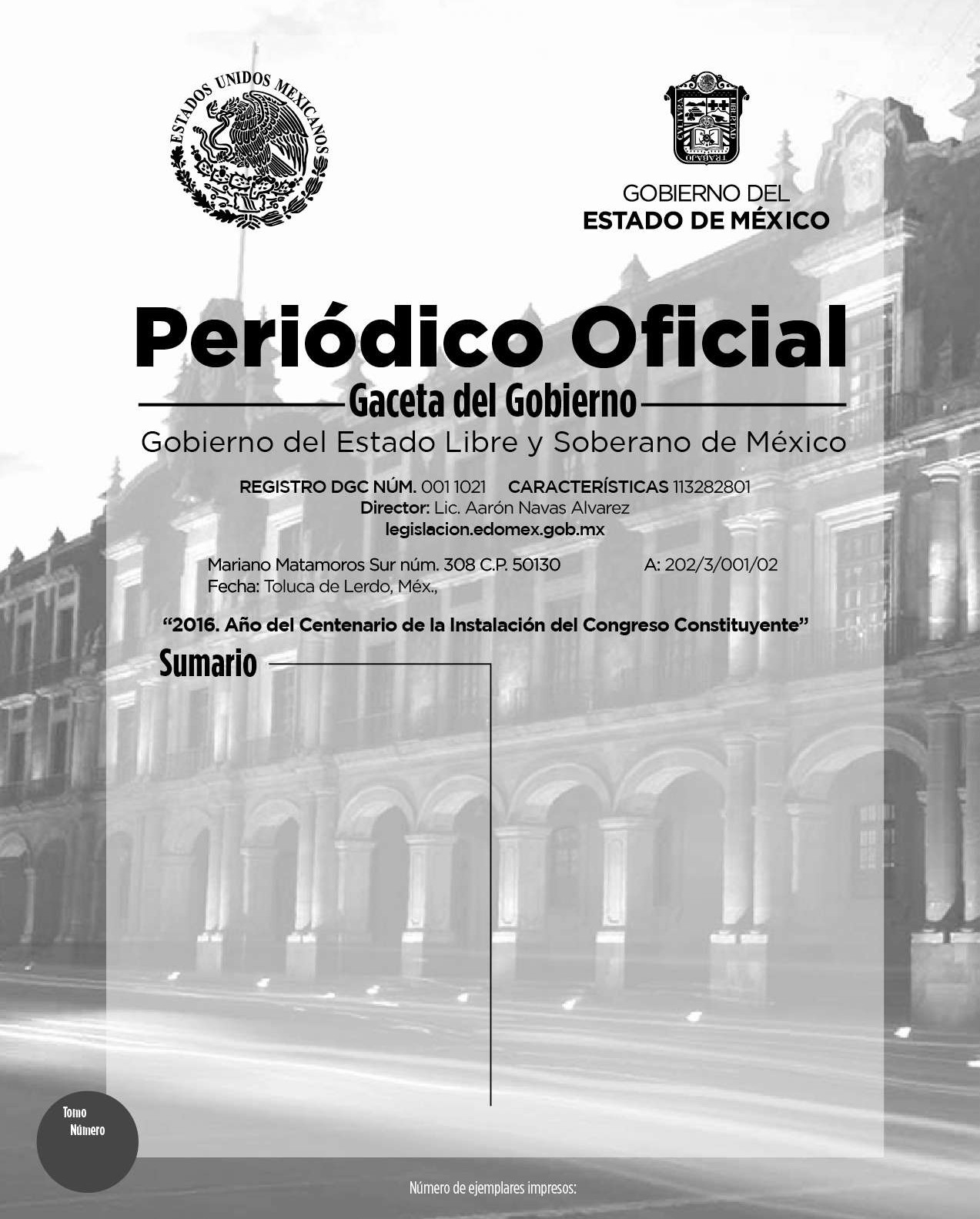 79SECCIÓN CUARTA300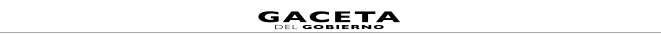 PODER EJECUTIVO DEL ESTADOSECRETARÍA DE FINANZASManual Único de Contabilidad Gubernamental para las Dependencias y Entidades Públicas del Gobierno y Municipios del Estado de México(Decimoquinta Edición) 2016ÍNDICEIntroducciónPresentaciónPostulados de Contabilidad Gubernamental IV	Efectos de la InflaciónV	Normas de Carácter General VI	Políticas de RegistroLista de CuentasInstructivo de CuentasGuía Contabilizadora para el Registro Contable y Presupuestal de Operaciones EspecíficasSector CentralSector AuxiliarMunicipios y sus Organismos Descentralizados X	Estados FinancierosXI	ApéndiceClasificador por Objeto del Gasto 2016 Estatal-MunicipalSector Central y Auxiliar del Gobierno del Estado de MéxicoMunicipiosINTRODUCCIÓN INTRODUCCIÓNCon el transcurso de los años, la contabilidad gubernamental se ha constituido como el mecanismo idóneo para ejercer el control de las actividades económicas realizadas por los entes gubernamentales, toda vez que es el instrumento básico para ordenar, analizar y registrar las operaciones de las dependencias y entidades públicas. Por ello, la contabilidad gubernamental debe proporcionar información contable y presupuestal veraz, confiable y oportuna que apoye la toma de decisiones.La contabilidad gubernamental se sustenta en el marco jurídico aplicable, de cuyos ordenamientos se desprenden los principales atributos y requerimientos que deben cubrir los sistemas de registro de los ingresos y egresos de las entidades públicas estatales y municipales. La normatividad comprende el fundamento legal y los postulados de contabilidad gubernamental.La evolución de la técnica contable del Gobierno del Estado, se encuentra determinada en el actual sistema integral de contabilidad gubernamental, el cual contribuye a dar mayor fluidez a las tareas contables, adicionándose a este sistema, los Municipios del Estado, reflejando un mayor control en las finanzas públicas.Los objetivos de la contabilidad gubernamental son los siguientes:Registrar contablemente el efecto patrimonial y presupuestal de los ingresos y los egresos públicos, y las demás operaciones financieras.Informar sobre la aplicación de los fondos públicos.Fomentar la evaluación de las acciones de gobierno, la planeación y programación de la gestión gubernamentalIntegrar la Cuenta Pública.Un fundamento esencial para sustentar el registro correcto de las operaciones lo constituye el Manual Único de Contabilidad Gubernamental, que es el instrumento normativo básico para el sistema, en el que se integran el catálogo de cuentas, su estructura, su instructivo, la guía contabilizadora y los criterios y lineamientos para el registro de las operaciones.En apoyo a las estrategias de modernización definidas por el Gobierno del Estado, se efectúa una labor permanente de revisión, tanto de las técnicas contables utilizadas, como de sus mecanismos de aplicación. Asimismo, de la incorporación  de las normas aprobadas por el Consejo Nacional de Armonización Contable en cumplimiento de lo dispuesto por la Ley General de Contabilidad Gubernamental. Por lo anterior, se busca mantener la homologación de los sistemas de registro contable y presupuestal de los organismos auxiliares y fideicomisos con el sistema del sector central y con los municipios, por lo que se ha instrumentado el Manual Único de Contabilidad Gubernamental para las Dependencias y Entidades Públicas del Gobierno y Municipios del Estado de México.PRESENTACIÓN PRESENTACIÓNEl Manual Único de Contabilidad Gubernamental para las Dependencias y Entidades Públicas del Gobierno y Municipios del Estado de México, es resultado del esfuerzo realizado tanto por las áreas rectoras, como por los responsables de los  centros de registro contable y presupuestal, en el estudio, determinación e implantación de normas contables gubernamentales que cumplan con los preceptos establecidos en el Código Financiero del Estado de México y Municipios y para dar cumplimiento a lo dispuesto por la Ley General de Contabilidad Gubernamental.Su objetivo es proporcionar a las entidades de la administración pública Estatal y Municipal, los elementos necesarios que les permitan contabilizar sus operaciones al establecer los criterios en materia de contabilidad gubernamental. En este sentido, constituye una herramienta básica para el registro de las operaciones que otorga consistencia a la presentación de los resultados del ejercicio y facilita su interpretación, proporcionando las bases para consolidar bajo criterios uniformes y homogéneos la información contable.El instrumento básico para su operación es el Catálogo de Cuentas, el cual agrupa un conjunto de conceptos homogéneos, cuya ordenación facilita distinguir y formar agrupaciones generales y de orden particular. El Manual, se complementa con el Instructivo para el manejo de las cuentas y la Guía Contabilizadora, el primero describe en forma detallada los distintos conceptos de cargo y abono por los que cada cuenta deberá ser afectada, indicando el número respectivo, su  denominación, clasificación y naturaleza, así como la representatividad de su saldo.La Guía Contabilizadora contiene la descripción detallada de las principales operaciones; menciona los documentos fuente que respaldan cada operación, señala su periodicidad durante un ejercicio e incluye las cuentas a afectar tanto contable como presupuestalmente.Finalmente se incluyen los principales reportes que genera el sistema y que responden a las necesidades de información del Gobierno del Estado.Para efectos de este manual se entenderá como: Entidades Públicas:Término genérico con el que se identifica a cualquier dependencia del Poder Ejecutivo, Legislativo y Judicial, organismo auxiliar, fideicomiso público o ente autónomo que tenga o administre un patrimonio o presupuesto formado con recursos o bienes públicos.Dependencias:Son todos los órganos administrativos del Sector Central de la Administración Pública, incluyendo a la Procuraduría General de Justicia.Organismos Auxiliares:Son las entidades prestadoras de servicios públicos de carácter asistencial y de salud, educativo, cultural y deportivo que cumplen una clara función social, que su eficiencia y productividad no pueden ser medibles en términos de rentabilidad financiera y que sus recursos de operación y de inversión provienen predominantemente de las transferencias que les  otorga el Gobierno del Estado de México.Fideicomiso Público:Son las entidades públicas donde el fideicomitente y el fideicomisario son el Gobierno del Estado de México y fueron creados para cumplir con una función encomendada únicamente al Estado.Entes Autónomos:Son aquellas entidades que cuentan con personalidad jurídica y patrimonio propios, autonomía de gestión e independencia de los Poderes Legislativo, Ejecutivo y Judicial.Municipio:Base o célula soberana de la división territorial y de la organización política y administrativa de los estados miembros de la Federación.POSTULADOS DE CONTABILIDAD GUBERNAMENTAL POSTULADOS DE CONTABILIDAD GUBERNAMENTAL(PBCG)Los Postulados de Contabilidad Gubernamental son los elementos fundamentales que configuran el Sistema de  Contabilidad Gubernamental (SCG), teniendo incidencia en la identificación, el análisis, la interpretación, la captación, el procesamiento y el reconocimiento de las transformaciones, transacciones y otros eventos que afectan al ente público.Los postulados sustentan de manera técnica el registro de las operaciones, la elaboración y presentación de estados financieros; basados en su razonamiento, eficiencia demostrada, respaldo en legislación especializada y aplicación de la  Ley General de Contabilidad Gubernamental (Ley de Contabilidad), con la finalidad de uniformar los métodos, procedimientos y prácticas contables.A continuación se presentan y explican los Postulados de Contabilidad Gubernamental:SUSTANCIA ECONÓMICAEs el reconocimiento contable de las transacciones, transformaciones internas y otros eventos, que afectan económicamente al ente público y delimitan la operación del Sistema de Contabilidad Gubernamental (SCG).Explicación del postuladoEl SCG estará estructurado de tal manera que permita la captación de la esencia económica en la delimitación y operación del ente público, apegándose a la normatividad emitida por el Consejo Nacional de Armonización Contable (CONAC).Al reflejar la situación económica contable de las transacciones, se genera la información que proporciona los elementos necesarios para una adecuada toma de decisiones.ENTES PÚBLICOSLos poderes Ejecutivo, Legislativo y Judicial de la Federación y de las entidades federativas; los entes autónomos de la Federación y de las entidades federativas; los ayuntamientos de los municipios; los órganos político-administrativos de las demarcaciones territoriales del Distrito Federal; y las entidades de la administración pública paraestatal, ya sean federales, estatales o municipales.Explicación del postuladoEl ente público es establecido por un marco normativo específico, el cual determina sus objetivos, su ámbito de acción y sus limitaciones; con atribuciones para asumir derechos y contraer obligaciones.EXISTENCIA PERMANENTELa actividad del ente público se establece por tiempo indefinido, salvo disposición legal en la que se especifique lo contrario.Explicación del postuladoEl sistema contable del ente público se establece considerando que el periodo de vida del mismo es indefinido.REVELACIÓN SUFICIENTELos estados y la información financiera deben mostrar amplia y claramente la situación financiera y los resultados del ente público.Explicación del postuladoComo información financiera se considera la contable y presupuestaria y se presentará en estados financieros, reportes e informes acompañándose, en su caso, de las notas explicativas y de la información necesaria que sea representativa de la situación del ente público a una fecha establecida.Los estados financieros y presupuestarios con sus notas forman una unidad inseparable, por tanto, deben presentarse conjuntamente en todos los casos para una adecuada evaluación cuantitativa cumpliendo con las  características de objetividad, verificabilidad y representatividad.IMPORTANCIA RELATIVALa información debe mostrar los aspectos importantes de la entidad que fueron reconocidos contablemente.Explicación del postuladoLa información financiera tiene importancia relativa si existe el riesgo de que su omisión o presentación errónea afecte la percepción de los usuarios en relación con la rendición de cuentas, la fiscalización y la toma de decisiones.REGISTRO E INTEGRACIÓN PRESUPUESTARIALa información presupuestaria de los entes públicos se integra en la contabilidad en los mismos términos que se presentan en la ley de Ingresos y en el Decreto del Presupuesto Egresos, de acuerdo a la naturaleza económica que le corresponda.El registro presupuestario del ingreso y del egreso en los entes públicos se debe reflejar en la contabilidad, considerando sus efectos patrimoniales y su vinculación con las etapas presupuestarias correspondientes.Explicación del postuladoEl Sistema de Contabilidad Gubernamental (SCG) debe considerar cuentas de orden, para el registro del ingreso y el egreso, a fin de proporcionar información presupuestaria que permita evaluar los resultados obtenidos respecto de los presupuestos autorizados;El SCG debe identificar la vinculación entre las cuentas de orden y las de balance o resultados;La contabilización de los presupuestos deben seguir la metodología y registros equilibrados o igualados, representando las etapas presupuestarias de las transacciones a través de cuentas de orden del ingreso y del egreso; así como su efecto en la posición financiera y en  los resultados;El SCG debe permitir identificar de forma individual y agregada el registro de las operaciones en las cuentas de orden, de balance y de resultados correspondientes; así como generar registros a diferentes niveles de agrupación;La clasificación de los egresos presupuestarios será al menos la siguiente: administrativa, conforme al Decreto del Presupuesto de Egresos, que es la que permite identificar quién gasta; funcional y programática, que indica para qué se gasta; y económica y por objeto del gasto que identifica en qué se gasta.La integración presupuestaria se realizará sumando la información presupuestaria de entes independientes para presentar un solo informe.CONSOLIDACIÓN DE LA INFORMACIÓN FINANCIERALos estados financieros de los entes públicos deberán presentar de manera consolidada la situación financiera, los resultados de operación, el flujo de efectivo o los cambios en la situación financiera y las variaciones a la Hacienda Pública, como si se tratara de un solo ente público.Explicación del postuladoPara los entes públicos la consolidación se lleva a cabo sumando aritméticamente la información patrimonial que se genera de la contabilidad del ente público, en los sistemas de registro que conforman el SCG, considerando los efectos de eliminación de aquellas operaciones que dupliquen su efecto.Corresponde a la instancia normativa a nivel federal, entidades federativas o municipal, respectivamente,  determinar la consolidación de las cuentas, así como de la información de los entes públicos y órganos sujetos a ésta, de acuerdo con los lineamientos que dicte el CONAC.DEVENGO CONTABLELos registros contables de los entes públicos se llevarán con base acumulativa. El ingreso devengado, es el momento contable que se realiza cuando existe jurídicamente el derecho de cobro en los impuestos, cuotas y aportaciones de seguridad social, contribuciones de mejoras, derechos, productos, aprovechamientos, financiamientos internos y externos; así como de la venta de bienes y servicios, además de participaciones, aportaciones, recursos convenios y otros ingresos por parte de los entes públicos. En el caso de resoluciones en firme (definitivas) y pago en parcialidades, respectivamente.  El gasto devengado es el momento contable que refleja el reconocimiento de una obligación de pago a favor de terceros por la recepción de conformidad de bienes, servicios y obras oportunamente contratados; así como de las obligaciones que derivan de tratados, leyes, decretos, resoluciones y sentencias definitivas.Explicación del postuladoDebe entenderse por realizado el ingreso derivado de contribuciones y participaciones cuando exista jurídicamente el derecho de cobro;Los gastos se consideran devengados desde el momento que se formalizan las transacciones, mediante la recepción de los servicios o bienes a satisfacción, independientemente de la fecha de pago;Para la explicación del postulado en el Estado de México el gasto devengado se considera desde el momento en que se firma el contrato.Periodo ContableLa vida del ente público se divide en períodos uniformes de un año calendario, para efectos de conocer en forma periódica la situación financiera a través del registro de sus operaciones y rendición de cuentas;En lo que se refiere a la contabilidad gubernamental, el periodo relativo es de un año calendario, que comprende a partir del 1 de enero hasta el 31 de diciembre, y está directamente relacionado con la ejecución de la Ley de Ingresos y el ejercicio del presupuesto de egresos;La necesidad de conocer los resultados de las operaciones y la situación financiera del ente público, hace indispensable dividir la vida continua del mismo en períodos uniformes permitiendo su comparabilidad;En caso de que algún ente público inicie sus operaciones en el transcurso del año, el primer ejercicio contable abarcará a partir del inicio de éstas y hasta el 31 de diciembre; tratándose de entes públicos que dejen de existir durante el ejercicio, concluirán sus operaciones en esa fecha, e incluirán los resultados obtenidos en la cuenta pública anual correspondientePara efectos de evaluación y seguimiento de la gestión financiera, así como de la emisión de estados financieros para fines específicos se podrán presentar informes contables por períodos distintos, sin que esto signifique la ejecución de un cierre.Respecto a este Postulado Básico se precisa que durante el presente ejercicio fiscal para el registro contable de los gastos que realizan los entes públicos en el ámbito estatal y municipal se mantendrá el criterio conforme al Principio de  Contabilidad Gubernamental de Base de Registro, el cual establece que los gastos o costos deben ser reconocidos y registrados como tales en el momento en que se devenguen.Por la interpretación de este principio, se reconoce que un derecho se adquiere y una obligación surge cuando se formaliza, independientemente de cuándo se liquide. La formalización ocurre cuando existe un acuerdo de voluntades entre el Ente y  la otra parte que interviene en la transacción, independientemente de la forma o documentación que soporte ese acuerdo.Para el registro del efecto patrimonial de las operaciones financieras, el gasto se considera devengado una vez que se reciben los bienes y/o servicios a satisfacción.Para el registro del efecto presupuestal de las operaciones financieras del egreso se considera devengado en el momento  en que se inicia el proceso adquisitivo o bien se formaliza la operación, independiente de la forma o documentación que soporte ese hecho.Asimismo, respecto al registro de los gastos conforme a lo dispuesto por el Postulado Básico de Devengo Contable, el Gobierno del Estado de México ha decidido continuar con el registro utilizando el criterio definido en el Principio de Contabilidad Gubernamental de Base de Registro.Para el registro del efecto presupuestal de los egresos, el Postulado Básico de Devengo Contable no considera que una vez iniciado el proceso adquisitivo de bienes y/o servicios y antes de la firma del contrato, es necesario reconocer el  presupuesto comprometido ya que dependiendo del procedimiento de cada proceso adquisitivo puede variar el tiempo en el que se concluye el mismo y hasta la firma del contrato, adicionalmente, no se considera que al final del ejercicio pueden quedar procedimientos en proceso y de los cuales no sería posible realizar el registro en el momento contable  del devengado ya que no se recibirían los bienes o servicios adquiridos a satisfacción, aún y cuando ya se tenga el contrato firmado y la consiguiente obligación contractual de cumplir con el mismo y no existe una regla contable que permita reconocer el efecto de estas operaciones en el ejercicio correspondiente.VALUACIÓNTodos los eventos que afecten económicamente al ente público deben ser cuantificados en términos monetarios y se registrarán al costo histórico o al valor económico más objetivo registrándose en moneda nacional.Explicación del PostuladoEl costo histórico de las operaciones corresponde al monto erogado para su adquisición conforme a la documentación contable original justificativa y comprobatoria, o bien a su valor estimado o de avalúo en caso de ser producto de una donación, expropiación, adjudicación o dación en pago;La información reflejada en los estados financieros deberá ser revaluada aplicando los métodos y lineamientos que para tal efecto emita el CONAC.DUALIDAD ECONÓMICAEl ente público debe reconocer en la contabilidad, la representación de las transacciones y algún otro evento que afecte su situación financiera, su composición por los recursos asignados para el logro de sus fines y por sus fuentes, conforme a los derechos y obligaciones.Explicación del PostuladoLos activos representan recursos que fueron asignados y capitalizados por el ente público, en tanto que los pasivos y el patrimonio representan los financiamientos y los activos netos, respectivamente;Las fuentes de los recursos están reconocidas dentro de los conceptos de la Ley de Ingresos.CONSISTENCIAAnte la existencia de operaciones similares en un ente público, debe corresponder un mismo tratamiento contable, el cual debe permanecer a través del tiempo, en tanto no cambie la esencia económica de las operaciones.Explicación del postuladoLas políticas, métodos de cuantificación, procedimientos contables y ordenamientos normativos, deberán ser acordes para cumplir con lo dispuesto en la Ley de Contabilidad, con la finalidad de reflejar de una mejor forma, la sustancia económica de las operaciones realizadas por el ente público, debiendo aplicarse de manera uniforme a lo largo del tiempo;Cuando por la emisión de una nueva norma, cambie el procedimiento de cuantificación, las políticas contables, los procedimientos de registro y la presentación de la información financiera que afecte la comparabilidad de la información, se deberá revelar claramente en los estados financieros el motivo, justificación y efecto;Los estados financieros correspondientes a cada ejercicio seguirán los mismos criterios y métodos de valuación utilizados en ejercicios precedentes, salvo cambios en el modelo contable de aplicación general;La observancia de este postulado no imposibilita el cambio en la aplicación de reglas, lineamientos, métodos de cuantificación y procedimientos contables; sólo se exige, que cuando se efectúe una modificación que afecte la comparabilidad de la información, se deberá revelar claramente en los estados financieros: su motivo, justificación y efecto, con el fin de fortalecer la utilidad de la información. También, obliga al ente público a mostrar su situación financiera y resultados aplicando bases técnicas y jurídicas consistentes, que permitan la comparación con ella misma sobre la información de otros períodos y conocer su posición relativa con otros entes económicos similares.EFECTOS DE LA INFLACIÓN EFECTOS DE LA INFLACIÓNTomando como referencia la NIF B-10 emitida por el Consejo Mexicano para la Investigación y Desarrollo de Normas de Información Financiera, A.C. y considerando que en los últimos 7 años la inflación en la economía mexicana no ha rebasado el 10% anual, se ha decidido no aplicar el procedimiento de revaluación de los estados financieros de los entes gubernamentales.La NIF B-10, Efectos de la inflación, se fundamenta en el Marco Conceptual comprendido en la Serie NIF A, particularmente en la NIF A-2, Postulados, dado que el postulado básico de asociación de costos y gastos con ingresos establece que los ingresos deben reconocerse en el periodo contable en el que se devengan, identificando los costos y gastos que le son relativos; es decir, se requiere hacer un adecuado enfrentamiento entre tales conceptos. La NIF B-10 perfecciona la asociación entre dichos ingresos, costos y gastos ya que lleva a presentarlos en unidades monetarias del mismo poder adquisitivo.La NIF A-5, Elementos básicos de los estados financieros, requiere que el análisis del capital contable o del patrimonio contable de una entidad se haga con base en un enfoque financiero; es decir, primero debe determinarse la cantidad de dinero o de poder adquisitivo que corresponde al mantenimiento de dicho capital o patrimonio y, sobre esa base, debe calcularse su crecimiento o disminución. Esta NIF coadyuva al cumplimiento de la NIF A-5, debido a que requiere determinar el mantenimiento del capital contable o patrimonio contable; a este importe, la NIF B-10 le llama efecto de reexpresión.Asimismo, la NIF B-10 tiene sustento en la NIF A-6, Reconocimiento y valuación, en la cual se establece la posibilidad de reexpresar cualquier valor utilizado para el reconocimiento de los activos netos de la entidad (como el costo de adquisición o el valor neto de realización, por ejemplo). Esta norma prevé que dicha reexpresión se haga con base en índices de precios que permitan determinar cifras más comparables.En cuanto al alcance, existe una divergencia entre la NIF B-10 y la NIC 29, Información financiera en economías hiperinflacionarias, ya que esta última sólo requiere que se reconozcan los efectos de la hiperinflación. A pesar de que la  NIC menciona varias referencias para calificar a una economía como hiperinflacionaria, el parámetro más objetivo indica  que esto ocurre cuando la inflación acumulada durante tres años se aproxima o sobrepasa el cien por ciento.Por su parte, la NIF B-10 requiere que se reconozcan los efectos de la inflación en la información financiera siempre que se considera que sus efectos son relevantes, lo cual ocurre cuando dicha inflación es igual o mayor que el 26% acumulado durante los tres ejercicios anuales anteriores.Bajo este esquema, se establece que cuando la economía se encuentre en un entorno inflacionario se definirá el procedimiento a través del cual, los entes gubernamentales, deberán realizar la reevaluación de los estados financierosNORMAS DE CARÁCTER GENERALNORMAS DE CARÁCTER GENERALOBJETIVODeterminar la forma, características y plazo en que las entidades públicas deben proporcionar información financiera, presupuestaria, programática y económica para consolidarla y presentarla en la Cuenta Pública del Gobierno y Organismos Auxiliares del Estado de México, así como la Cuenta Pública Municipal.MARCO LEGAL Y TÉCNICOConstitución Política de los Estados Unidos Mexicanos, Artículo 115, frac. II y IV, inciso C, último párrafo. Constitución Política del Estado Libre y Soberano de México, Artículo 77, frac. XVIII y XIX.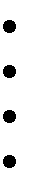 Ley General de Contabilidad GubernamentalLey Orgánica de la Administración Pública del Estado de México, Artículo 24, fracs. III, VII, XI,  XII, XIV,  XXV y XXVI.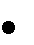 Ley de Fiscalización Superior del Estado de México, Artículos 3, 5, 8 fracs. I, III, VIII, IX, X, XIV, XXV.    Ley Orgánica Municipal, Artículos 48, fracs. XVI, 53, fracs. II, III, VII y VIII, 91, frac. XI, 95 fracs. I, II, IV, V, VI, IX, XI, XII, XVI y XX, 98, 99, 100, 101, 103 y 112 fracs. II, VI, XIII y XIV.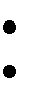 Código Financiero del Estado de México y Municipios, Artículo 1 y Título Décimo Primero.Ley para la Coordinación y Control de Organismos Auxiliares del Estado de México, Artículo 14, fracs. VI, XI, XII, XIV y XV.    Reglamento de la Ley para la Coordinación y Control de Organismos Auxiliares del Estado de México, Artículo 8, frac. V.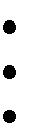 Reglamento Interior de la Secretaría de Finanzas, Artículo 7, frac. XIV, Artículo 21 fracs. I, II, III, IV, V y VI. Ley de Transparencia y Acceso a la Información Pública del Estado de México y MunicipiosLineamientos Generales para la Integración de los Informes Mensuales de los Poderes Públicos, organismos Auxiliares y Órganos Autónomos del Estado de México.NORMA GENERALLa Secretaría de Finanzas a través de la Contaduría General Gubernamental de común acuerdo con el Órgano Técnico de Fiscalización del Poder Legislativo y los Municipios del Estado de México, determinarán los sistemas y políticas de registro contable y presupuestal de las operaciones financieras que realicen los entes  gubernamentales.La Contaduría General Gubernamental y el Órgano Superior de Fiscalización del Estado de México, darán a conocer a las entidades, los instructivos y formatos, así como el Catálogo para la Clasificación de las Cuentas, que sustentarán la operación del Sistema Integral de Contabilidad Gubernamental.La Contaduría General Gubernamental, elaborará el Manual de la Cuenta Pública que incluirá los formatos en que las entidades deben proporcionar la información financiera, presupuestal, programática y económica para incluirla en la Cuenta Pública del Gobierno y Organismos Auxiliares del Estado de México.Las Dependencias, Organismos Auxiliares y Fideicomisos, remitirán a la Contaduría General Gubernamental, los formatos con la información requerida, debidamente clasificada de acuerdo al manual emitido en las fechas que se señalen.La información financiera que se presente debe reunir las siguientes características: Referirse al período de un año natural (1° de enero al 31 de diciembre)En el caso de las entidades que comiencen operaciones ya iniciado el año, éstas deberán reportar su información apartir de esa fecha y hasta el 31 de diciembre.    Derechos y obligaciones en moneda extranjera, deberán ser valuados al cierre del ejercicio en moneda nacional, conforme a los Postulados de Contabilidad Gubernamental en el caso del Gobierno del Estado.Los estados financieros de los Organismos Auxiliares deberán ser dictaminados por auditor externo, anualmente. La Contaduría General Gubernamental clasificará la información para consolidar y presentar la Cuenta Pública del Gobierno y Organismos Auxiliares del Estado de México, dando a conocer a las entidades los cambios efectuados.DESINCORPORACIÓN DE ENTIDADESCuando una entidad inicie un proceso de desincorporación: fusión, escisión, disolución, liquidación, extinción, transferencia  o venta, deberá presentar su información financiera hasta la fecha en que haya realizado sus operaciones en forma normal, con las notas complementarias pertinentes para la adecuada lectura e interpretación de los estados financieros y presupuestales.Cabe mencionar que, es responsabilidad de los servidores públicos, previamente a su retiro del cargo que desempeñen, formular y presentar la información para integrar la Cuenta Pública.CONCILIACIÓNLa vinculación del Estado de Actividades y el ejercicio del presupuesto tanto de ingresos como de egresos se hacen en el momento contable del devengado, por lo que resulta conveniente utilizar este momento contable para llevar a cabo la conciliación entre los conceptos contables y presupuestarios.Que para efectos de rendición de cuentas, fiscalización y transparencia resulta oportuno realizar una conciliación entre el resultado contable y el resultado presupuestario.CONSOLIDACIÓNLa consolidación es el método para presentar la información financiera de varios entes públicos como si fuera un sector institucional. Este método consiste en la eliminación de las transacciones y/o saldos entre las unidades institucionales a consolidar, lo que permite conceder el cambio en el patrimonio, la posición financiera y/o las actividades de un sector institucional con el resto de la economía.Para efectos de la formulación de los estados financieros que se consolidan, los entes públicos se deben agrupar de  acuerdo a lo dispuesto en la clasificación administrativa y con ello reflejar información global del sector al que pertenecen.POLÍTICAS DE REGISTRO POLÍTICAS DE REGISTROBASES DE PREPARACIÓN DE LOS ESTADOS FINANCIEROSLos Estados Financieros se preparan tomando como base los postulados de contabilidad gubernamental.La información contable básica está conformada por el Estado de Situación Financiera, el Estado de Actividades para Entidades con fines no lucrativos, el Estado de Resultados para Entidades con fines lucrativos, el Estado de Flujos de Efectivo, Estado de Variaciones en la Hacienda Pública / Patrimonio, Estado Analítico del Activo, así como sus notas que son parte integrante de los mismos; también se integra por los estados complementarios, como la disponibilidad del Flujo de Efectivo y la Evolución e Integración de la Deuda.La información presupuestal se integra por el Estado de Ingresos y Egresos, el Estado Comparativo de Ingresos, el Estado Comparativo de Egresos, el Estado de Avance Presupuestal de Ingresos y el Estado de Avance Presupuestal de Egresos, así como los complementarios que detallan los ingresos y egresos por cada concepto.La información de obra pública se clasifica en Obras en proceso y gasto ejercido; y obras concluidas y su costo.Respecto a la clasificación del pasivo, se considerará a corto plazo el que vence dentro del ejercicio fiscal correspondiente y a largo plazo el que venza en ejercicios fiscales posteriores al que corresponda la información.INVERSIONESLas inversiones en valores negociables de los Poderes Legislativo, Ejecutivo y Judicial, Tesorerías Municipales incluidos sus organismos descentralizados y Entes Autónomos, se administrarán con eficiencia, eficacia y honradez, para cumplir con los objetivos y programas a los que estén destinados, mismos que se encuentran representados principalmente por depósitos bancarios e inversiones de renta fija a corto plazo (es decir, que no exceda de un año y en el caso de término de su administración, al periodo constitucional), y de bajo riesgo, se registrarán a su valor de mercado (valor de la inversión, más  el rendimiento acumulado). En ningún caso se podrá considerar la pérdida del monto invertido (capital).Instrumentos de Renta Fija: Se registrarán a su valor de adquisición, los rendimientos generados se reconocen en resultados conforme se realizan, considerando las condiciones establecidas en el párrafo anterior, en los que siempre se deberá considerar el valor invertido más los rendimientos generados.La inversión en acciones de empresas que cotizan en la Bolsa Mexicana de Valores, se registrarán a su valor de mercado. Solo se podrá invertir en este tipo de instrumentos cuando se garantice la recuperación del monto invertido y el rendimiento sea mayor al que ofrezcan las inversiones en instrumentos considerados en el párrafo anterior.Todas las operaciones deberán realizarse con instituciones y en operaciones o instrumentos aprobados por la SHCP, la CNBV y la CONDUSEF.Las acciones se darán de baja, cuando se enajenen o bien por la liquidación del ente.En todos los casos se deberá contar con una póliza de seguro para garantizar la recuperación del capital invertido.Para las Dependencias del Ejecutivo, los intereses generados no representan un ingreso disponible para la Unidad Administrativa, ya que deberán ser depositados a la Caja General del Gobierno del Estado de México por formar parte de  los ingresos financieros.En el caso de los Organismos Auxiliares y Fideicomisos del Estado, Entes Autónomos y Municipios, los intereses generados deberán ser registrados como ingresos propios en el rubro de productos financieros. Para hacer uso de estos recursos se estará a lo dispuesto en el Decreto del Presupuesto de Egresos del Estado o al Presupuesto de Egresos Aprobado por el Ayuntamiento, en el ámbito de sus respectivas competencias. En el caso de los recursos de origen federal sujetos a una norma específica para su aplicación se estará a lo dispuesto en dicha norma.En caso de que exista variación en las tasas por negociación de reestructura de deuda pública se deberá observar lo dispuesto en la NIF C-10 “Instrumentos financieros derivados y operaciones de cobertura” emitido por el IMCP.Las políticas aquí establecidas no aplican para la Tesorería del Gobierno del Estado de México así mismo, en el caso del Instituto de Seguridad Social del Estado de México y Municipios, su Consejo Directivo determinará las políticas y estrategias de inversión de todas sus reservas, en los términos del artículo 20 fracción XII de la Ley de Seguridad Social para los Servidores Públicos del Estado de México y Municipios, y los artículos 23 fracción I, II y 24 fracción I y II de su Reglamento Financiero a través de su Comité de Inversiones.INVENTARIOSSon todos los bienes muebles e inmuebles y mercancías disponibles para su venta.Las existencias se valúan a costo promedio y para el caso de organismos que realicen actividades mercantiles a través de centros comerciales se aplicará el método detallista para valuar las mercancías y su control se hará en cuentas de orden, estructurando su catálogo específico.ALMACÉNCorresponden a este rubro todos los bienes de consumo existentes, ya sea para su distribución a las áreas operativas o  para el desarrollo de programas sociales de las dependencias, Unidades Administrativas u Organismos Auxiliares del Estado, Entes Autónomos o Municipios, así como de los Poderes Legislativo y Judicial.Las existencias se valúan a costo promedio y su registro contable y presupuestal es el siguiente:En el caso de las dependencias, Unidades Administrativas u Organismos Auxiliares del Estado, así como de los Poderes Legislativo y Judicial, tanto el resultado del ejercicio como el presupuesto de egresos se afectará en el momento en que el gasto se considere devengado, en términos de lo dispuesto por el Postulado de Devengado Contable, por otro lado, las existencias se controlarán en cuentas de orden.Para el caso del BTEM, CAEM, HRAEZ, IMIEM, IMIFE, ISEM, ISSEMYM, SEIEM, y RECICLAGUA, el presupuesto de egresos se afectará al momento en que el gasto se considere devengado, en términos de lo dispuesto por el Postulado Contable de Base de Registro, en otro momento el resultado del ejercicio se afectará al retirar los bienes del almacén para su consumo en las áreas operativas.En el caso específico del ISEM se consideran áreas operativas a los Centros de Salud independientemente si son urbanos, rurales dispersos o rurales concentrados. Para el caso de los Hospitales se consideran áreas operativas la Central de Enfermería, Laboratorios, Servicios de Radiología y Gabinete y la Farmacia.Para el caso específico del IMIFE el equipamiento de obra deberá registrarse al costo específico de adquisición para cada obra.Para el caso de los municipios, la afectación por las compras realizadas de artículos que se distribuirán a través de programas de beneficio social se llevarán a la cuenta de Almacén, en el Activo Circulante, afectando las asignaciones presupuestales correspondientes y se abrirán los auxiliares necesarios para controlar por tipo los materiales resguardados en el Almacén.Tratándose de los bienes adquiridos para la operación de las oficinas, el registro se hará afectando tanto el resultado del ejercicio como el Presupuesto de Egresos.Tratándose de obras capitalizables y del dominio público o apoyos a comunidades, la aplicación de los materiales existentes en el almacén se hará cargando a la cuenta de Obras en Proceso y abonando a la cuenta de Almacén, en ambos casos, la valuación de inventarios se realizará utilizando los Métodos aplicables al control interno municipal.Es responsabilidad del área financiera el registro y control de las operaciones al rubro de almacén; en caso de que el ente público dentro de su estructura orgánica cuente con el área de administración o equivalente, será responsabilidad de ésta el control físico y salvaguarda de las entradas y salidas del almacén.Corresponde a las Dependencias, Unidades Administrativas, Organismos Auxiliares, Entes Autónomos y Municipios, así como a los Poderes Legislativo y Judicial realizar por lo menos, en los meses de Junio y Diciembre, levantamientos físicos de inventarios a fin de presentar los saldos de la cuenta de Almacén, cotejados con las existencias físicas, mismos que serán realizados por el área competente en presencia de la Contraloría Interna.CANCELACIÓN DE CUENTAS O SALDOS IRRECUPERABLESCUENTAS Y DOCUMENTOS POR COBRAREste grupo de cuentas representa las cantidades de dinero entregadas a servidores públicos o terceros, para cumplir con actividades de programas específicos, así como saldos de clientes, organismos auxiliares y Municipios del Estado, mismas que deberán ser comprobadas o reintegradas conforme a la normatividad que al efecto emitan la Secretaría de Finanzas, la Tesorería Municipal y el área competente de los Poderes Legislativo y Judicial, en el ámbito de sus respectivas competencias, también se incluyen en este procedimiento los ingresos por servicios escolares que presten las Instituciones Educativas.La Secretaría de Finanzas, los Organismos Auxiliares y Fideicomisos Públicos, los Entes Autónomos, las Tesorerías Municipales y el área competente de los Poderes Legislativo y Judicial, en el ámbito de sus respectivas competencias, deberán realizar mensualmente el análisis de las cuentas y documentos por cobrar, identificando aquellas con  características de incobrabilidad, de las cuales se elaborará la Constancia de Incobrabilidad, la cual deberá contener los siguientes datos:Fecha de elaboración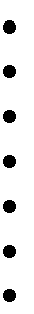 Nombre o razón social del deudor Importe de sus adeudos vencidos Antigüedad de los adeudosDescripción del motivo y documentación soporte, por el cual se consideran incobrablesNombres, firmas y cargos del personal que intervino y que supervisó la información contenida en la constancia Visto bueno de la Unidad Jurídica o Síndico correspondienteEn el caso del Sector Central, la constancia deberá ser elaborada por la unidad ejecutora del gasto, en el caso de los Organismos Auxiliares y Fideicomisos Públicos, Entes Autónomos, Municipios, Organismos Descentralizados de los Municipios y los Poderes Legislativo y Judicial, la constancia deberá ser elaborada por la Dirección de Administración y Finanzas o equivalente.Se considerará la incobrabilidad cuando:Los adeudos tengan una antigüedad mayor a un año y que no haya recibido movimiento alguno en el último añoEl deudor (servidor público) se encuentre inactivo en el sector público, no sea pensionado por el Gobierno del Estado de México y que no haya retirado su fondoNo se pueda localizar al deudor en alguna oficina del sector público No se pueda localizar al deudor en su domicilio registradoPor fallecimiento del deudor o cuando queden incapacitados en forma total o permanente Cuando la unidad jurídica correspondiente avale su incobrabilidadEn el caso de siniestros se debe presentar adicionalmente:Acta levantada ante el Ministerio Público SeguimientoResolucionesLos adeudos con un monto menor a 100 salarios mínimos y con antigüedad mayor a un año que no hayan recibido movimiento alguno en el último año por considerarse incobrable, únicamente considerarán los datos generales del adeudo para la elaboración de la constancia de incobrabilidad correspondiente.Los Titulares de los Organismos Auxiliares y Fideicomisos Públicos, Entes Autónomos, la Tesorería Municipal, los Poderes Legislativo y Judicial, en el ámbito de sus respectivas competencias, obtendrán, con base en la Constancia de  Incobrabilidad, el acuerdo del Órgano de Gobierno, Consejo Directivo o del Ayuntamiento, respectivamente para cancelar  las cuentas que se encuentren en esta situación.En el caso del Sector Central una vez que se determine su incobrabilidad y se haya realizado la constancia correspondiente, las unidades ejecutoras del gasto deberán remitir a la Contaduría General Gubernamental dicha información con el soporte documental de las gestiones de cobro para continuar con el trámite ante las instancias correspondientes con la finalidad de obtener la autorización de cancelación contable de los saldos de acuerdo con lo que establece la Ley Orgánica de la Administración Pública y el Reglamento Interior de la Secretaría de Finanzas.Con base en el acuerdo señalado en el párrafo anterior se realizan los registros contables y presupuestales correspondientes.Para el caso del Sector Central, las sustituciones de deudor que se den por los cambios administrativos o por cualquier otro motivo se deberán comunicar de inmediato a la Contaduría General Gubernamental mediante oficio signado por el titular saliente y entrante; en el caso del Sector Auxiliar, Entes Autónomos, Municipios y de los Poderes Legislativo y Judicial, la comunicación se hará al área de contabilidad correspondiente.ANTICIPO A PROVEEDORES Y CONTRATISTASSon las cantidades de dinero entregadas a los proveedores de bienes o servicios y contratistas de obra pública y servicios relacionados con la misma con el fin de obtener una contraprestación pactada mediante contrato, las cuales deberán ser comprobadas o reintegradas conforme a la normatividad que al efecto emitan la Secretaría de Finanzas, la Tesorería Municipal y los Poderes Legislativo y Judicial, en el ámbito de sus respectivas competencias.Si el tercero no diera cumplimiento a lo dispuesto en el contrato, el asunto se deberá turnar a las áreas jurídicas para su recuperación a través de las fianzas correspondientes.La Secretaría de Finanzas, los Organismos Auxiliares y Fideicomisos Públicos, los Entes Autónomos, las Tesorerías Municipales y los Poderes Legislativo y Judicial, en el ámbito de sus respectivas competencias, deberán realizar semestralmente el análisis de los anticipos a proveedores y contratistas, identificando aquellas con características de incobrabilidad, de las cuales se elaborará la Constancia de Incobrabilidad, la cual deberá contener los siguientes datos:Fecha de elaboración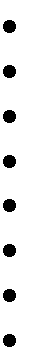 Nombre o razón social del proveedor o contratistaImporte de los montos otorgados por anticipo no amortizados Antigüedad de los montosDescripción del motivo y documentación soporte, por el cual se consideran irrecuperablesNombres, firmas y cargos del personal que intervino y que supervisó la información contenida en la constancia Visto bueno de la Unidad Jurídica o Síndico correspondienteGestiones realizadas ante la Secretaria de la Contraloría y en su caso el Ministerio Público, presentando adicionalmente:Actas levantadasSeguimientoResoluciónLos Titulares de los Organismos Auxiliares y Fideicomisos Públicos, Entes Autónomos, la Tesorería Municipal y de los Poderes Legislativo y Judicial, en el ámbito de sus respectivas competencias, obtendrán, con base en la Constancia de Incobrabilidad, el acuerdo del Órgano de Gobierno, Consejo Directivo o del Ayuntamiento, respectivamente para cancelar  las cuentas que se encuentren en esta situación.En el caso del Sector Central una vez que se determine su incobrabilidad y se haya realizado la constancia correspondiente, las unidades ejecutoras del gasto deberán remitir a la Contaduría General Gubernamental dicha información con el soporte documental de las gestiones de cobro para continuar con el trámite ante las instancias correspondientes con la finalidad de obtener la autorización de cancelación contable de los saldos de acuerdo con lo que establece la Ley Orgánica de la Administración Pública y el Reglamento Interior de la Secretaría de Finanzas.Con base en el acuerdo señalado en el párrafo anterior se realizan los registros contables y presupuestales correspondientes.INVENTARIO DE BIENES MUEBLES E INMUEBLES Y MERCANCÍAS DISPONIBLES PARA SU VENTAEsta cuenta representa las cantidades en dinero invertidas en bienes muebles o inmuebles y mercancías propiedad del ente disponible para su venta.La Secretaría de Finanzas, los Organismos Auxiliares, Entes Autónomos, las Tesorerías Municipales y los Poderes Legislativo y Judicial, en el ámbito de sus respectivas competencias deberán realizar mensualmente el análisis de esta cuenta a fin de identificar aquellos bienes y mercancías que por su aspecto físico, de prescripción u obsolescencia, o su condición legal desvirtúen la información financiera, en este caso a fin de corregir las cifras presentadas por  estos conceptos, se deberán dar de baja de los estados financieros, previa elaboración de la Constancia de Baja, la cual deberá contener los siguientes datos:Fecha de elaboraciónLugar físico en el que se encuentran Condiciones en que se encuentranDescripción de motivo y documentación soporte, por el cual se consideran en condición de bajaNombres, firmas y cargos del personal que intervino y que supervisó la información contenida en la constancia Visto bueno de la Unidad Jurídica o Síndico correspondienteGestiones realizadas ante la Secretaría de la Contraloría y en su caso el Ministerio Público, presentando adicionalmente:Actas levantadasSeguimientoResoluciónLos Titulares de los Organismos Auxiliares y Fideicomisos Públicos, Entes Autónomos, la Tesorería Municipal y de los Poderes Legislativo y Judicial, en el ámbito de sus respectivas competencias, obtendrán, con base en la Constancia de  Baja, el acuerdo del Órgano de Gobierno, Consejo Directivo o del Ayuntamiento, respectivamente para cancelar las cuentas que se encuentren en esta situación.En el caso del Sector Central una vez que se determine su incobrabilidad y se haya realizado la constancia correspondiente, las unidades ejecutoras del gasto deberán remitir a la Contaduría General Gubernamental dicha información con el soporte documental de las gestiones de cobro para continuar con el trámite ante las instancias correspondientes con la finalidad de obtener la autorización de cancelación contable de los saldos de acuerdo con lo que establece la Ley Orgánica de la Administración Pública y el Reglamento Interior de la Secretaría de Finanzas.Con base en el acuerdo señalado en el párrafo anterior se realizan los registros contables y presupuestales correspondientes.ACTIVO NO CIRCULANTEEl objetivo de esta política es dar a conocer a las Dependencias, Organismos Auxiliares y Fideicomisos Públicos, Entes Autónomos, Municipios y a los Poderes Legislativo y Judicial, la normatividad para el registro contable y presupuestal de los activos fijos, así como su depreciación, venta y baja.ADQUISICIÓN DE BIENES MUEBLES E INMUEBLESLos inmuebles, mobiliario y equipo, vehículos, maquinaria, armamentos, equipos especiales, aeronaves, acervo bibliográfico y artístico, obras de arte, entre otros, se registrarán a su costo de adquisición o construcción; en caso de que sean producto de una donación, expropiación, adjudicación o dación en pago a su valor estimado razonablemente, por el área administrativa correspondiente, o de un bien similar o al de avalúo, aun cuando no se cuente con la factura o documento original que ampare la propiedad del bien, e incluso cuando se encuentren en trámite de regularización de la propiedad. En todos los casos se deberán incluir los gastos y costos relacionados con su adquisición, así como el impuesto al valor agregado excepto cuando se trate de organismos sujetos a un régimen fiscal distinto al de no contribuyentes.No se considerarán como Activo no circulante los bienes intangibles, tales como licencias de software, redes, entre otros, sin embargo se deberán establecer los controles administrativos adecuados para su salvaguarda.Tratándose de las adquisiciones de bienes muebles, con un costo igual o mayor a 35 Salarios Mínimos, deberán registrarse contablemente como un aumento en el activo y la unidad ejecutora del gasto que los adquiera deberá incluirlos en el  sistema de control patrimonial a fin de que el saldo de la cuenta de bienes muebles corresponda al monto total del sistema de control patrimonial incluyendo aquellos bienes adquiridos a través de fideicomisos, dichos montos deberán ser  conciliados semestralmente; aquellas adquisiciones con un importe menor se deberán registrar contablemente como un gasto. En ambos casos se afectará el presupuesto de egresos en la partida y programa correspondiente.Para efectos del control administrativo, las adquisiciones de bienes muebles, con un costo igual o mayor a 17 Salarios Mínimos pero menor de 35 Salarios Mínimos, también deberán incorporarse al sistema de control patrimonial. Los bienes muebles adquiridos con un costo menor a 17 Salarios Mínimos, se deberán considerar bienes no inventariables y no requerirán de control administrativo alguno.En el caso de bienes de consumo inmediato o refacciones y herramientas se llevarán directamente al gasto y su política de registro será la que refiere al Almacén.En todos los casos se deberá cumplir lo dispuesto en las Normas Administrativas para la Asignación y Uso de Bienes y Servicios de las Dependencias, Organismos Auxiliares y Fideicomisos Públicos del Poder Ejecutivo Estatal, expedida por la Secretaría de Finanzas.En el caso de los municipios el control del patrimonio será de acuerdo a los lineamientos para el registro y control de inventario y desincorporación de bienes muebles e inmuebles de la administración pública municipal, considerando sus dependencias administrativas, organismos descentralizados y fideicomisos públicos (CREG).DEPRECIACIÓNLa depreciación representa la parte estimada de la capacidad de los activos que se han consumido durante un periodo, su fin es de índole informativo.El registro contable de la depreciación tiene como objetivo reconocer la pérdida de valor de un activo que puede originarse por obsolescencia, desgaste o deterioro ordinario, defectos de fabricación, falta de uso, insuficiencia, entre otros.La depreciación deberá calcularse, a partir del mes siguiente al de su adquisición. La depreciación se calculará para todos los bienes independientemente de su fecha de adquisición con los porcentajes siguientes: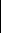 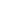 En el caso de que un bien se encuentre totalmente depreciado, pero se considere que aún cuenta con vida útil, se determinará el tiempo aproximado de vida útil y se mantendrá en la contabilidad el valor correspondiente, para esto, se cancelará el monto de la revaluación tanto de la depreciación como del activo no circulante y el monto de la depreciación acumulada aplicada hasta por el importe que corresponda al periodo de vida útil determinado y será sujeto nuevamente al procedimiento de depreciación. El titular del área administrativa deberá dejar constancia por escrito del criterio que se siguió para la determinación del tiempo de vida útil.Los terrenos, las obras de arte, semovientes y animales disecados no serán sujetos del cálculo de la depreciación.VENTA Y BAJA DE BIENES MUEBLES E INMUEBLESLa baja de bienes muebles e inmuebles se realizará de conformidad con lo establecido en el Código Administrativo del Estado de México, Lineamientos para el Registro y Control del Inventario y la Conciliación y Desincorporación de Bienes Muebles e Inmuebles para las Entidades Públicas Municipales del Estado de México y de las Normas Administrativas para  la Asignación y Uso de Bienes y Servicios de las Dependencias y Organismos Auxiliares del Poder Ejecutivo Estatal; autorizándose previamente por la Secretaría de Finanzas para el caso del Sector Central y por la Junta Directiva, Consejo  de Gobierno o Consejo Directivo, en los Organismos Auxiliares y Entes Autónomos; para el caso de los Poderes Legislativo y Judicial por el área competente, para el caso de los municipios la autorización será emitida por el área administrativa correspondiente y el registro se realizará previa autorización del Ayuntamiento.La baja se registrará según el valor neto en libros del bien, al momento de obtener la autorización correspondiente; es decir, afectando el costo histórico, y la depreciación correspondiente, utilizando como contra-cuenta los rubros del patrimonio que se vean afectados.Cuando se realice la venta de un activo, de conformidad con la legislación y normatividad de la materia, se deberá afectar el costo histórico, y la depreciación correspondiente, utilizando como contra-cuenta los rubros del patrimonio que se vean afectados, según el valor neto en libros del bien al monto de realizar la operación.La diferencia entre el valor neto en libros y el precio de venta, se afectará al resultado del ejercicio.Cuando por alguna razón no se cuente con la documentación que acredite la propiedad y características originales del bien que se proponga para baja o venta, corresponderá al titular del área administrativa que solicita el trámite, justificar esta situación y proporcionar los elementos necesarios para cumplimentar el procedimiento administrativo correspondiente.Tratándose de transferencias de bienes entre unidades administrativas, dependencias y organismos auxiliares, siempre deberá acompañarse con la documentación comprobatoria correspondiente.Todas las unidades ejecutoras del gasto deberán mantener actualizado el registro de bienes muebles en el Sistema de Control Patrimonial SICOPA WEB, incluyendo las bajas efectuadas en el ejercicio fiscal.En cumplimiento a lo dispuesto por el artículo 346 del Código Financiero del Estado de México y Municipios, las dependencias del sector central deberán remitir mensualmente a la Contaduría General Gubernamental la documentación original que ampare las inversiones en activo fijo.En el caso de los municipios el procedimiento de venta y baja de bienes muebles e inmuebles será de acuerdo a los lineamientos para el registro y control de inventario y desincorporación de bienes muebles e inmuebles de la administración pública municipal, incluyendo sus dependencias administrativas, organismos descentralizados y fideicomisos públicos.DONATIVOSTratándose de donativos recibidos se deberá elaborar una forma valorada (recibo oficial) y se deberá registrar contable y presupuestalmente como un ingreso.En el caso de bienes recibidos por donación o transferencia entregados en especie que se consideren bienes de consumo duradero, se registra con un cargo en el Activo y un abono a la Cuenta de Ingresos, así como su registro presupuestal respectivamente.Los donativos en especie que son bienes consumibles se registrarán como ingreso y egreso contable y presupuestalmente, solicitando en su caso la ampliación presupuestal no liquida correspondiente.Cuando el donativo en especie no tenga un valor de referencia se observará lo dispuesto en la política de Adquisición de Bienes Muebles e Inmuebles.En el caso de los municipios el registro de los donativos será de acuerdo a los lineamientos para el registro y control de inventario y desincorporación de bienes muebles e inmuebles de la administración pública municipal, incluyendo sus dependencias administrativas, organismos descentralizados y fideicomisos públicos.CONSTRUCCIONES EN PROCESOLa obra pública se deberá registrar invariablemente en la cuenta Construcciones en Proceso, ya que es necesario reconocerlas contablemente en forma separada a fin de conocer su grado de avance en forma objetiva y comparable para elaborar proyecciones correctas; asimismo, con la finalidad de que se muestren cifras confiables en la información financiera. Salvo casos específicos como el de compra de materiales para construcción, en el que se aplicará la política de registro establecida para el control de almacenes.En la realización de la obra pública, el ente deberá llevar un control por cada obra o contrato y su respectivo control presupuestal, el registro contable por obra se llevará en la contabilidad del ente y el control especifico de avance de la obra tanto físico como financiero se llevará en el área de administración o ejecución de obra correspondiente.Las obras se deberán identificar como:    Capitalizables.- Aquellas que incrementan el patrimonio de la entidad pública y en su caso son susceptibles de enajenación como edificios, parques, etc.    Del dominio público.- Aquellas que no son susceptibles de enajenación como es el caso de banquetas, calles, alumbrado público, entre otras.    Transferibles.- Son las capitalizables que se realizan por una unidad ejecutora del gasto y que al concluir la obra ésta se transfiere para su operación a otra unidad ejecutora del gasto o ente, por ejemplo, escuelas, pozos de agua, cárcamos de bombeo, entre otros.En el primer caso cuando se concluya la obra con el acta de entrega – recepción o con el acta administrativa de finiquito como soporte, se deberá transferir el saldo al activo fijo para incorporarla al patrimonio.En el caso de las obras del dominio público, al concluir la obra, se deberá transferir el saldo a los gastos del periodo en el caso que corresponda al presupuesto del mismo ejercido, por lo que se refiere a erogaciones de presupuestos de años anteriores se deberá reconocer en el resultado de ejercicios anteriores para mostrar el resultado real de las operaciones del ente público a una fecha determinada.En el caso de las obras transferibles, éstas deben permanecer como construcciones en proceso hasta concluir la obra, en ese momento, con el acta de entrega – recepción o con el acta administrativa de finiquito, se deberán reclasificar al activo fijo y una vez aprobada su transferencia por el Órgano de Gobierno o el Ayuntamiento, en el ámbito de sus respectivas competencias, se dará de baja del activo fijo, afectando la cuenta “Complementaria de Patrimonio”.El registro de la obra pública deberá incluir el costo de la elaboración de proyectos, la propia construcción y la supervisión, así como los gastos y costos relacionados con la misma, generados desde la planeación hasta su conclusión, independiente de la fuente de financiamiento, que puede ser: recursos propios, subsidios o transferencias, tanto estatales como federales; recursos aportados por los beneficiarios; créditos bancarios y créditos otorgados por organismos financieros internacionales.Por lo que se refiere a la documentación originada por la Obra Pública, ésta deberá quedar a nombre del ente al que corresponda la unidad ejecutora del gasto.Para el caso específico de las obras transferibles, se estará a lo dispuesto en la guía contabilizadora correspondiente.Tratándose de la obra pública ejecutada con recursos estatales y cuando el ejecutor sea un organismo auxiliar o un municipio, estos deberán realizar la retención del 2 por ciento por los servicios de control necesarios para su ejecución, la retención del 0.2 por ciento para la Delegación Estado de México del Instituto de Capacitación de la Industria de la Construcción y el 0.5 por ciento para la Delegación Estado de México de la Cámara Mexicana de la Industria de la Construcción, y las demás retenciones que establezca la  normatividad aplicable.SUBSIDIOS Y APOYOSLas entregas de recursos en efectivo o en especie provenientes del Gobierno Federal, del Gobierno Estatal o de los Municipios que con base en sus presupuestos de egresos reciban los organismos auxiliares y fideicomisos, así como los entes autónomos, se deberán registrar contable y presupuestalmente de la siguiente forma:Las que se identifican como subsidio de operación o apoyos a programas, serán registradas como ingreso por subsidio y afectarán el presupuesto de egresos autorizado al organismo, y en su caso solicitarán la modificación presupuestal correspondiente.Los recursos que reciban del Gobierno Estatal para el pago de la deuda pública contratada con instituciones de crédito, contratistas y proveedores se registrarán de la siguiente forma:Las amortizaciones de capital se acreditarán como aportación patrimonial del Gobierno del Estado de México y los intereses generados se aplicarán en el Estado de Resultados como Ingresos por Subsidios y como Egresos por Pago de Intereses. El total de los recursos transferidos deberán ser registrados presupuestalmente como Ingresos y su aplicación afectará al presupuesto de egresos autorizado.Para el Sector Central y Municipios, las Transferencias para subsidio de operación, se registrarán como Gasto y las de Inversión como Aportación Patrimonial.El registro del ingreso se deberá realizar al momento en que el organismo o el municipio obtengan el contra-recibo correspondiente o algún otro documento que ampare el monto de la transferencia, creando la cuenta por cobrar respectiva. Al final del ejercicio con el resultado de la conciliación de ingresos se procederá a la cancelación de los contra-recibos o documentos no procedentes y al registro correspondiente.INGRESOS PROPIOS ORGANISMOS AUXILIARESTodo aquel recurso que ingrese a la tesorería derivado de las actividades propias del organismo, así como aquellos que se generen por actividades distintas al objetivo principal del organismo, tales como cursos de verano, estadías, centro de evaluación acreditado en competencias laborales y aportaciones, entre otros, deberán ser registrados contable y presupuestalmente como ingresos propios, estos recursos deberán ser depositados en una institución bancaria vía depósito o a través de transferencia electrónica.Los ingresos propios obtenidos durante el ejercicio presupuestal por el organismo auxiliar, solo podrán ser aplicados hasta por el monto anual autorizado en el presupuesto de egresos, por lo que el excedente de dichos ingresos se mantendrá en cuentas de inversiones del organismo, estando sujeta su aplicación a lo establecido por el Código Financiero del Estado de México y Municipios y el Presupuesto de Egresos del año en curso.Con respecto al registro de los ingresos de RECICLAGUA, S.A. deberá sujetarse al principio de Contabilidad  Gubernamental Base de Registro, el cual especifica que los ingresos se registran cuando se realizan, adicionalmente, con base en el artículo 18 de la Ley del Impuesto sobre la Renta, se considera que se obtienen los recursos cuando se expide el comprobante que ampara el precio o la contraprestación pactada, aun cuando provenga de pagos anticipados, por lo tanto  si la facturación se expide de forma anticipada, aun cuando no se haya prestado el servicio o recibido el pago, deberá registrarse el ingreso con la afectación contable y presupuestal correspondiente.Los Organismos Auxiliares que realicen enajenaciones de bienes o presten algún tipo de servicio y reciban remuneración  por el mismo, deberán expedir CDFI que acrediten dichos actos, reuniendo los requisitos que fijen las disposiciones fiscales respectivas.OBRA PÚBLICALas aportaciones recibidas por el Gobierno del Estado de México y que sean transferidas para apoyar los programas operativos y de inversión de los organismos auxiliares y fideicomisos, se deberán registrar contable y presupuestalmente como ingresos por estos últimos.Para el registro y control de la ejecución de la obra pública se estará a lo dispuesto en la política de Construcciones en Proceso.RESULTADO DE EJERCICIOS ANTERIORESLas aplicaciones contables que afectan la cuenta de Resultado de Ejercicio Anteriores para las dependencias y unidades administrativas, Organismos Auxiliares y Fideicomisos Públicos del Estado, se harán previa autorización de la Secretaría de Finanzas a través de la Contaduría General Gubernamental. En el caso de los Organismos Auxiliares y Fideicomisos, así como los Entes Autónomos y los Poderes Legislativo y Judicial, se deberá contar con la aprobación previa de su Órgano de Gobierno, Consejo Directivo o equivalente.En el caso de los Municipios, la afectación contable se realizará previa autorización del Ayuntamiento.REGISTRO DE LAS DISPONIBILIDADES FINANCIERASLas disponibilidades financieras (remanentes de ejercicios fiscales anteriores) se registrarán afectando las cuentas presupuestales de Ley de Ingresos Estimada, Ley de Ingresos Recaudada y la de Ley de Ingresos por Ejecutar sin afectar las cuentas de resultados. Este registro se realizará independientemente del origen de los recursos que pueden ser federales, estatales, municipales o aportaciones de los beneficiarios.Para su aplicación en el egreso se deberá solicitar autorización a la Secretaría de Finanzas o al Ayuntamiento, en el ámbito de sus respectivas competencias, en el caso de los Poderes Legislativo y Judicial así como de los Entes Autónomos será al área competente; una vez autorizada la erogación y realizado el gasto, se procederá al registro tanto en las cuentas presupuestales de egresos como en las de resultados.ADEUDOS DE EJERCICIOS FISCALES ANTERIORESSe considerarán Adeudos de Ejercicios Fiscales Anteriores aquellos pasivos que se generen por conceptos de gastos devengados y registrados presupuestal y contablemente al 31 de diciembre de cada ejercicio y no pagados en esa fecha.Las operaciones aplicables a un ciclo presupuestal deberán estar sustentadas con la documentación que acredite el compromiso del ente gubernamental, es decir que acrediten haber iniciado el proceso adquisitivo de bienes o servicios o la construcción de obras o bien con pedidos debidamente fincados a proveedores de bienes o servicios.Con la documentación que acredite el compromiso, se deberá crear el pasivo correspondiente afectando el presupuesto del ejercicio fiscal en curso, constituyéndose con esta cuenta por pagar el registro de los adeudos. La documentación comprobatoria, facturas, estimaciones y cheques entre otros, podrá ser presentada con fecha posterior.En el caso de servicios personales se incluirán aquellas operaciones devengadas no pagadas incluyendo retenciones a  favor de terceros por pagar.Al finalizar cada ejercicio fiscal, se deberá registrar presupuestalmente, en la cuenta de ingresos, el monto de los adeudos que se tengan al cierre del ejercicio, mismos que serán pagados en el siguiente ejercicio fiscal; en su caso se deberán disminuir las adefas generadas en ejercicio anteriores no pagadas.El registro de las ADEFAS en el egreso se realizará por los pagos realizados en el ejercicio de adeudos generados en el año inmediato anterior o en ejercicio anteriores.CUENTAS DE ORDEN PRESUPUESTALES DE INGRESOS Y EGRESOSCon el propósito de contar con herramientas de control que permitan identificar los registros por ingresos y egresos de una entidad con el ejercicio presupuestal, la Contaduría General Gubernamental de común acuerdo con el Órgano Técnico de Fiscalización del Poder Legislativo y los Municipios optaron por incluir en el catálogo de cuentas, dentro del grupo de Cuentas de Orden, las cuentas presupuestales de ingresos y egresos.Vincular el presupuesto y la contabilidad a través de cuentas de orden presupuestales de ingresos y egresos, tiene el propósito de llevar simultáneamente el control del ejercicio del presupuesto y sus efectos en la contabilidad.Es decir, se deberán registrar contable y presupuestalmente durante el ejercicio fiscal, en forma simultánea, tanto la ejecución del Presupuesto de Egresos como de la Ley de Ingresos, afectando en la misma póliza las cuentas de la Contabilidad Patrimonial y Presupuestal.Por parte del Poder Ejecutivo, Legislativo y Judicial, así como el de Organismos Auxiliares y Fideicomisos Públicos, y Entes Autónomos, el Presupuesto autorizado por la H. Cámara de Diputados, y el autorizado a los Municipios por el H. Ayuntamiento, se deberá registrar en las cuentas de orden presupuestales de ingresos y egresos al inicio del ejercicio; en el caso del Poder Ejecutivo, el presupuesto autorizado incluye subsidios y transferencias corrientes y aportaciones del Gobierno Estatal y Federal, así como generación de recursos propios.Se deberá establecer el control contable en cuentas de orden, del ejercicio presupuestal de los ingresos y egresos de las Entidades Públicas, considerando las siguientes cuentas:    Ley de Ingresos Estimada: Representa el importe total del presupuesto autorizado por concepto, utilizando como contra-cuenta la Ley de Ingresos por Ejecutar.    Ley de Ingresos por Ejecutar: En esta cuenta se hará el registro de los ingresos que están pendientes de recibir y que corresponden a la Ley de Ingresos Estimada y se disminuye por los importes recaudados.    Ley de Ingresos Recaudada: En esta cuenta se registrarán los ingresos recibidos y específicamente para los Organismos Auxiliares las transferencias recibidas del Gobierno Federal, del Gobierno del Estado de México, o de los municipios, independientemente de que su destino sea para cubrir su gasto corriente o de inversión.    Presupuesto de Egresos Aprobado: Correspondiente al monto total del presupuesto autorizado para gasto corriente y de inversión, con base en el decreto correspondiente y su contra-cuenta es la de Presupuesto de Egresos por Ejercer.    Presupuesto de Egresos por Ejercer: En esta cuenta se registrarán los recursos que están pendientes por ejercer, tanto de gasto de operación como de inversión y se disminuye por los importes ejercidos.    Presupuesto de Egresos Comprometido: Se registrarán en esta cuenta, los compromisos de egresos generados, desde que inicia el proceso adquisitivo, o bien, cuando se formaliza la operación, independientemente de la forma o documentación que ampare ese hecho, se utilizará como contra- cuenta la de Presupuesto de Egresos por Ejercer, el movimiento se cancelará al afectar el Presupuesto de Egresos Devengado o Pagado, según corresponda.    Presupuesto de Egresos Devengado: El registro en esta cuenta se refiere a los egresos por los que se ha creado una cuenta por pagar y su contra-cuenta es la de Presupuesto de Egresos Comprometido o por Ejercer, según corresponda.    Presupuesto de Egresos Pagado: En esta cuenta se registrarán los egresos por los que se ha realizado un desembolso de efectivo o por el reconocimiento presupuestal de una erogación como consecuencia de un ingreso presupuestal, este registro se realizará en el momento de la expedición de la nómina, de liquidar el pasivo a favor de proveedores de bienes o servicios o por el pago de facturas, en el caso de compras de contado, se utilizará como contra-cuenta la de Presupuesto de Egresos Comprometido, Devengado o por Ejercer, según corresponda.RÉGIMEN FISCALEl régimen fiscal para las entidades públicas es el correspondiente a personas morales con fines no lucrativos y sus obligaciones fiscales se determinan conforme al objetivo y funciones asignadas en la Constitución Política del Estado Libre y Soberano de México, en la Ley que les da origen o en su Decreto de Creación, salvo los casos en que se realicen actividades distintas a la prestación de servicios públicos.Los Poderes Legislativo y Judicial, las dependencias, organismos auxiliares, fideicomisos, entes autónomos y los municipios no efectuarán retenciones del Impuesto al Valor Agregado, de conformidad con el artículo 3°, tercer párrafo de la Ley del Impuesto al Valor Agregado.Los ingresos obtenidos por concepto de los Cursos de Educación Continua y de los Centros de Evaluación de Competencia Laboral de las Universidades” no están gravados para efectos de la Ley del Impuesto al Valor Agregado y no son sujetos del Impuesto sobre la Renta, toda vez que se trata de percepciones que forman parte del objeto de la Universidad y se derivan de servicios de enseñanza (Artículo 15 fracción IV de la Ley del Impuesto al Valor Agregado), ya que las Universidades forman parte del proceso de garantizar la calidad del procedimiento, por medio del cual los organismos certificados acreditan a la misma como un centro de evaluación, de acuerdo con las reglas, para realizar estas actividades de evaluación y verificación interna, de conformidad con normas técnicas de competencia laboral (Reglas Generales de los Sistemas Normalizados y de Certificación de Competencia Laboral).Es conveniente que dentro de los CFDI que expidan las Universidades por los ingresos mencionados, anoten mediante sello la siguiente leyenda: “No causa I.V.A., conforme al artículo 15 fracción IV de la Ley del Impuesto al Valor Agregado”.Para los pagos efectuados a personas físicas por servicios personales independientes (honorarios) que se contratan para los cursos de “Educación Continua” y para la Evaluación del “Centro de Evaluación de Competencia Laboral” no están obligadas a retener las dos terceras partes del Impuesto al Valor Agregado por los servicios personales independientes (honorarios) que cubran dicha personas, en virtud de que las Universidades son Organismos Públicos Descentralizados.En Impuesto al Valor Agregado pagado a las personas mencionadas deberá cargarse a resultados, toda vez que las Universidades no tienen derecho al acreditamiento del Impuesto al Valor Agregado, debido a que sus ingresos no están gravados por este impuesto (artículo 4 de la Ley del Impuesto al Valor Agregado).Se tiene la obligación de proporcionar constancias de remuneraciones cubiertas y retenciones efectuadas en el año calendario anterior (regla 3.12.3 miscelánea) especificando si se realizó o no el cálculo anual del servidor público al que se  le entrega la constancia.Las instituciones que componen el sistema financiero que realicen pagos por intereses, no efectuarán retención alguna del Impuesto Sobre la Renta de los mismos, cuando le sean pagados a organismos descentralizados cuyas actividades no sean preponderantemente empresariales, así aquellos sujetos a control presupuestario en los términos de la Ley Federal de Presupuesto y Responsabilidad Hacendaria, que determine el Servicio de Administración Tributaria. (8 y 58 LISR)Con base al artículo 23 del Código Financiero del Estado de México y Municipios establece que están exentos del pago de impuestos, derechos y aportaciones de mejora el Estado, los Municipios, los Entes Autónomos, las Entidades Públicas, y  laEntidades Federativas, en caso de reciprocidad, cuando su actividad corresponda a funciones de derecho público, así como las personas físicas y jurídicas colectivas que señala el Código en casos particulares de la Ley de Ingresos y con excepción de lo establecido en los artículos 56 y 216-I del Código Financiero del Estado de México y Municipios.Los Poderes Legislativo y Judicial, las Dependencias, Organismos Auxiliares, Fideicomisos Públicos, Entes Autónomos y Municipios, deberán aplicar contable y presupuestalmente las obligaciones fiscales que establece el Código Financiero del Estado de México y Municipios en el artículo 56, correspondiente al Impuesto sobre Erogaciones por Remuneraciones al Trabajo Personal.Los organismos públicos descentralizados municipales o municipios que presten los servicios de suministro de agua  potable, drenaje y alcantarillado, tratamiento y disposición de aguas residuales están obligados al pago de Aportaciones de Mejoras por Servicios Ambientales en cumplimiento a lo establecido en el artículo 216-I del Código Financiero del Estado de México y Municipios.En el caso del ISSEMYM los intereses que deriven de créditos a corto y mediano plazo a los servidores públicos, así como los intereses moratorios que se carguen a estos, deberán gravarse conforme a la tasa vigente del Impuesto al Valor Agregado, con excepción de créditos hipotecarios, adquisición, construcción o reparación de bienes inmuebles destinados para casa habitación.Las entidades públicas que efectúen pagos por concepto de sueldos y salarios deberán emitir un comprobante digital de nómina por cada pago (CFDI de nómina). La información contenida en los CDFI emitidos por el concepto de nómina  deberán coincidir con la información proporcionada en las constancias que se expidan.RÉGIMEN LABORALLas entidades públicas no deben registrar ninguna provisión para contingencias por las eventuales indemnizaciones y compensaciones que tenga que pagar a su personal incluso a favor de terceros, en caso de despidos injustificados, cuando se tenga el conocimiento de un laudo laboral o de cualquier resolución judicial resuelta por los tribunales o cualquier otra derivada de las relaciones laborales, se creará el pasivo correspondiente y se dará la suficiencia presupuestal mismo que se deberá reconocer en el ejercicio en que se pague, debido a que es en ese momento cuando se afecta el Presupuesto de Egresos del ejercicio, en su caso las adecuaciones presupuestarias correspondientes.PROVISIONESConsiderando que todo gasto debe estar previsto en el Presupuesto de Egresos autorizado para cada ejercicio fiscal, es improcedente la creación de cualquier tipo de provisión, como las provisiones para faltantes en inventarios y cuentas incobrables, entre otras; con excepción de aquellos organismos que por su actividad tengan mercancías de fácil acceso con público en general, quienes deberán realizar una provisión contable de acuerdo al porcentaje estimado de pérdidas por robo o mermas, o bien por la atención médica a pacientes no derechohabientesPROGRAMAS SOCIALESPara el caso de que las entidades manejen programas sociales, se deberán registrar las erogaciones realizadas en gastos, en caso de que sea posible su recuperación, se llevará el control en cuentas de orden.CANCELACIÓN DE CHEQUES EN TRÁNSITOLa Tesorería del Estado, las áreas de administración o finanzas de los Organismos Auxiliares y Fideicomisos Públicos, de los Entes Autónomos, de los Poderes Legislativo y Judicial o las Tesorerías Municipales en el ámbito de sus respectivas competencias, deberán revisar mensualmente las conciliaciones bancarias para identificar los cheques en tránsito que tengan una antigüedad mayor a seis meses y se procederá a elaborar la relación de cheques en tránsito para cancelación,  la cual contendrá los siguientes datos:Número de chequeFecha de expedición del cheque BeneficiarioImporte del chequeUna vez elaborada la relación se cancelarán los cheques en tránsito así como en su caso los cheques elaborados no entregados y se deberán realizar los registros contables correspondientes en los que se debe incluir la creación de una cuenta por pagar.Se deberá notificar a la institución bancaria la relación de cheques cancelados para que a su vez sean cancelados en su sistema.Una vez transcurridos tres años de la creación de una cuenta por pagar sin que exista reclamación del acreedor, se procederá a la cancelación de las cuentas por pagar para lo cual se elaborará una relación por el área de contabilidad correspondiente en la que se haga constar ese hecho.PAGOS ANTICIPADOSTodos los pagos realizados anticipadamente deberán registrarse invariablemente a la Cuenta de Gastos y Otras Pérdidas  en el momento en que se paguen, salvo casos específicos que autorice la Contaduría General Gubernamental, para lo   cualse aplicará lo dispuesto en el Instructivo de Cuentas de la cuenta 1279 “Otros Activos Diferidos”, específicamente lo relacionado con los Pagos Anticipados.APORTACIONES A FIDEICOMISOSLos fondos aportados por las entidades públicas a fideicomisos públicos para la ejecución de programas, que constituyan inversiones, serán controlados mediante su registro en fondos fideicomitidos, los comités de los mismos deberán proporcionar mensualmente al área contable correspondiente la información de sus operaciones, en el caso de adquisiciones de activo fijo la documentación original deberá remitirse al área contable para su resguardo; las aportaciones que se hagan a fideicomisos que por sus funciones realicen erogaciones no recuperables, se registrarán directamente al gasto.OBJETIVOLISTA DE CUENTAS LISTA DE CUENTASPresentar la clasificación de los conceptos que integran la contabilidad de una Entidad Pública, para tal efecto la Secretaría, las Tesorerías y el Órgano Técnico de Fiscalización de la Legislatura de común acuerdo establecen la clasificación de la Lista de Cuentas a utilizar en el Sistema de Registro Contable y Presupuestal.ESTRUCTURA DE LA LISTA DE CUENTAS CUENTAS DE ACTIVOLas cuentas del activo se clasifican en Circulante y No Circulante:El Activo Circulante se conforma por las cuentas de: Efectivo y Equivalentes; Derechos a recibir efectivo o equivalentes; Derechos a recibir bienes o servicios; Inventarios; Almacenes; Estimación por pérdida o deterioro de activos circulantes; y Otros Activos Circulantes, las cuentas se integran como se ejemplifica a continuación:El Activo No Circulante se conforma con las cuentas de: Inversiones Financieras a largo plazo; Derechos a recibir efectivo o equivalentes a largo plazo, Bienes Inmuebles, Infraestructura y Construcciones en Proceso; Bienes Muebles; Activos Intangibles; Depreciación, Deterioro y Amortización Acumulada de Bienes; Activos Diferidos; Estimación por pérdida o deterioro de Activos no Circulantes; y Otros Activos no Circulantes, las cuentas se integran como se ejemplifica a continuación:La identificación y uso tanto de las cuentas del Activo Circulante como las de Activo No Circulante, muestran los  movimientos que se realizan por las Entidades Públicas, utilizándose un 2°, 3°, 4° y 5° nivel, según el grado de análisis que requiere la información presentada.Las cuentas de Construcciones en Proceso se utilizan a un 5° nivel, en forma específica para controlar el avance financiero de la obra y se integra como se ejemplifica a continuación:1235						Construcciones en Proceso en Bienes de Dominio Público 1235		1				Dir. Gral. de Obras Públicas (o Dependencia Ejecutora) 1235		1		1		Número de Obra1235	1	1	1		Número de ContratistaCUENTAS DE PASIVOEl Pasivo se divide en: Pasivo Circulante y Pasivo No Circulante. Dentro del Pasivo Circulante se presentan:La cuenta de “Cuentas por Pagar a Corto Plazo”, la cual será desagregada por distintas cuentas de mayor que serán utilizadas a 4° y 5° nivel y en forma específica para controlar los pasivos no documentados, principalmente por los generados por el presupuesto de egresos devengado, así como por el registro de proveedores y contratistas.La cuenta de “Documentos por Pagar a Corto Plazo”, la cual será desagregada por distintas cuentas de mayor que serán utilizadas a 3°, 4° y 5° nivel y en forma específica para controlar la Deuda Pública a corto plazo.En Otros Pasivos a Corto Plazo se presenta la cuenta 2191 “Ingresos por clasificar”, la cual será utilizada a 4° nivel y en forma específica representa las obligaciones constituidas por depósitos y fondos pendientes de aplicar, cuenta compensada con activo, a cargo del Gobierno del Estado de México.El Pasivo No Circulante se integra entre otras por la cuenta “Documentos por Pagar a Largo Plazo” la cual será utilizada al  4° nivel en forma específica para controlar la Deuda Pública a largo plazo.CUENTAS DE PATRIMONIOLas cuentas que lo integran presentan el Patrimonio con que cuenta la entidad y el resultado del ejercicio.CUENTAS DE RESULTADOS ACREEDORASEstas cuentas son afectadas por los Ingresos de Gestión; Participaciones, Aportaciones, Transferencias, Asignaciones, Subsidios y Otras Ayudas; y por Otros Ingresos y Beneficios, que reciben las Tesorerías Municipales y el Gobierno del Estado a través de las Administraciones de Rentas de la Caja General, o de las tesorerías, respectivamente, y son el resultado de la aplicación del Código Financiero del Estado de México y Municipios, de conformidad con la Ley de Ingresos del Estado de México y la Ley de Ingresos Municipal.Por lo que se refiere a Organismos Auxiliares se recaudan ingresos por concepto de subsidio e ingresos propios.CUENTAS DE RESULTADOS DEUDORASEste rubro se integra por las cuentas 5000 “Gastos y Otras Pérdidas”. Con la finalidad de atender el requerimiento de la Contabilidad Presupuestal, se utilizará la cuenta 5000 a 4° nivel, con la identificación del capítulo de gasto al que corresponda, con la siguiente estructura para el Gobierno del Estado de México:Para los Municipios se estructurará de la siguiente manera:5100	Gastos de Funcionamiento5100       A00100	Dependencia General y Auxiliar que realiza el Egreso5100       A00100        030102010101101	Fin,       Función,       Subfunción,       Programa     Presupuestado,Subprograma Proyecto y Fuente de Financiamiento 5100	A00100	030102010101101	2111	Capítulo, Concepto y Partida de GastoLISTA DE CUENTASEste detalle de la cuenta (similar a la de la clave presupuestal), permitirá formular registros, en un solo proceso, similares a los que genera la Dirección de Planeación y Gasto Público con lo que la información generada por las áreas o Unidades Administrativas será fácil de conciliar.CUENTAS DE ORDENEn este rubro destacan principalmente las Cuentas de Orden Presupuestarias tanto de Ingresos como de Egresos y las Cuentas de Orden no Presupuestarias como son las de Control de Almacén, Control de Deuda Avalada, Control de Activos de Arrendamiento Financiero, entre otras.Con estas cuentas se pretende dar claridad a las cifras contables y presupuestales presentadas en los Estados Financieros. Al final del ejercicio las cuentas de orden presupuestales, invariablemente deberán quedar con saldo en cero.Una vez descrita la estructuración de cuentas, se presenta la lista de cuentas autorizada.INSTRUCTIVO DE CUENTASNominasGUÍA CONTABILIZADORA PARA EL REGISTRO CONTABLEY PRESUPUESTAL DE OPERACIONES ESPECÍFICASSECTOR CENTRALBancos e inversiones financieras Obras y acciones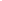 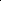 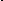 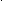 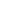 Pago de transferencias a organismos auxiliares Gastos a comprobarTransferencias de recursos para el subsidio de los SEIEM Registro de agua en bloque (CAEM)Financiamiento bancario, de proveedores o contratistas Participaciones a los municipiosTransferencia de recursos para el subsidio de la UAEM DonacionesRegistro de seguros y fianzas y pago de deducibleFideicomiso público constituido por las dependencias o entidades (Registro por el fideicomitente)Fideicomiso privado cuando no es susceptible de recuperación (Registro por el fideicomitente)Robo de fondos públicosRegistro de la deuda publica avalada Fideicomisos por reestructura de la deuda públicaRegistro de los adeudos de ejercicios fiscales anteriores Incentivos fiscales a municipiosRecepción, transferencia y ejercicio de recursos del fondo metropolitanoUnidades ejecutoras del gasto (sector central) registro por desconcentración del gasto Contaduría general gubernamental, registro por desconcentración del gastoRegistro del fondo de aportaciones para la nómina educativa y gasto operativoAportaciones del FAM entregadas directamente al fideicomiso emisor (25%) (registros en la entidad federativa)Depreciación Acumulada del Activo Fijo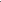 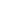 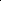 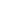 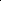 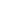 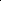 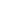 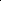 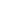 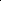 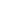 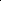 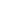 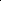 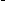 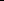 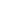 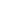 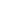 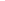 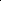 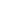 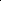 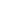 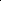 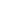 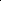 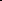 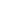 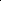 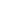 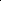 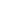 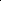 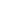 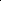 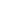 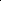 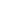 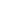 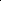 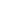 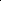 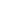 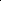 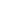 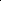 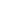 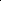 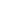 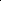 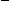 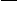 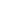 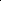 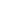 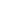 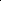 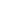 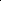 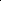 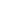 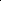 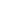 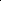 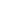 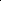 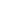 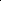 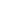 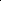 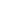 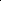 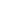 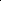 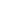 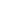 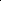 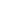 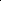 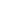 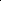 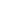 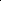 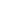 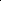 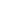 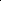 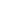 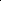 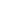 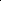 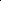 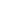 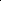 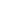 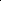 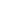 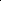 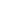 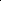 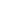 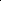 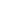 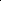 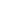 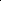 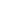 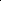 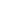 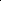 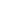 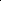 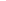 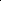 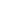 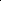 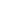 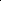 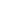 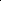 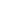 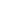 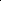 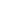 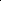 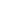 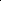 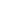 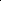 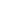 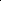 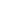 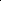 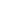 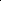 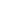 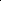 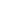 SECTOR AUXILIARNóminasBancos e Inversiones Financieras Gastos a comprobarFinanciamiento bancario, de proveedores o contratistas Registro de seguros y fianzas y pago de deducible Robo de fondos públicosRegistro de los adeudos de ejercicios fiscales anteriores Obras y accionesDepreciación Acumulada del Activo FijoRegistro de los ingresos provenientes de transferencias estatales y/o federal Inventario para su ventaAltas y bajas del activo fijoCancelación de depreciación y revaluación de bienes DonacionesRegistro de la obra transferibleRegistro de las disponibilidades financieras de ejercicios anteriores Fideicomiso público (registro por el fiduciario)Fideicomiso público constituido como organismo auxiliar	que sea susceptible de recuperación (registro por el fideicomitente)Registro de movimientos de inventarios a precio de venta Registro de la deuda pública avaladaCancelación de cheques en tránsitoRegistro de pago a proveedores a través de cadenas productivas NAFIN Registro de las donaciones recibidas pendientes de regularizar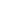 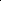 Registro de los beneficios otorgados a derechohabientes Registro de los bienes inmuebles sin título de propiedad Registro de los derechos actuariales de los servidores públicosRegistro del fideicomiso para capacitación, investigación y educación médica continua Registro de medicamentos en consignaciónRecepción, transferencia y ejercicio de recursos del fondo metropolitano Registro de insumos entregados en administraciónFideicomiso de cobranza IFREMRegistro de cuotas aportaciones y cuentas individualesPago de rendimientos pendientes de enterar a la administración del sistema y accesorios del sistema de capitalización individualEstimación para cuentas incobrables de préstamos otorgados a largo plazo Anticipo para adquisición de vivienda para servidores públicos y pensionadosRegistro de las cuentas por cobrar por derechos a recibir en efectivo o equivalente (por atención médica a pacientes no derechohabientes)Movimientos de bienes en tránsitoIngresos por cuotas y aportaciones de seguridad social Movimientos de egresos por nómina de pensionesMovimientos de egresos por gastos generales, mantenimientos y otros servicios y adquisición  de bienes mueblesMovimientos de nóminaMovimientos de almacén de materiales y suministros de consumoEstimaciones para cuentas incobrables por derechos a recibir efectivo o equivalentesPor la administración de las cuotas, aportaciones y ahorro voluntario al sistema de  capitalización establecidas por pagarPor la administración de las retenciones efectuadas por tercerosRegistro de tejidos humanos como corneas, piel, tendones, ligamentos, hueso, amnios Ingresos por venta de bienes y serviciosRegistro de Activos derivado de la rendición de cuentasFondos entregados a los organismos responsables del IMIFE para el pago de las obligaciones del Programa Escuelas al CIEN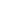 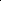 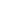 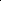 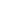 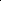 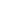 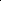 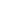 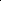 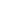 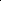 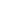 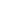 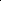 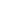 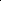 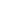 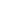 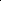 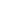 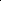 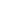 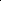 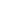 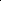 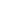 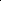 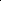 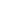 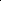 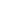 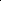 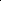 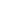 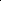 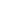 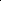 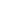 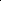 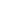 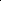 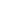 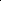 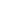 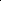 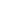 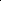 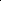 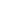 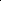 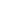 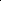 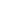 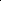 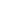 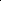 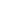 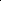 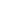 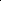 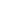 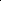 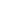 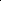 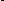 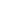 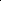 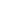 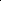 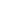 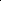 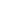 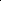 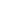 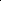 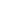 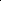 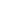 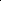 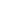 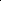 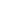 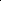 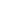 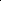 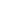 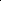 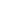 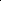 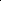 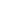 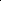 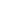 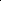 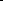 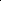 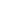 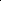 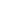 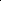 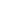 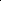 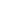 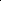 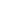 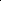 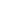 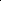 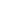 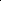 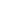 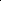 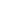 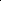 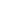 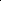 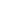 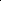 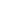 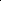 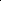 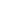 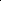 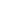 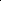 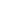 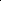 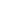 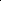 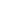 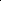 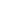 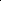 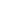 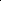 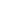 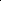 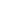 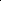 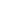 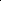 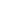 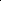 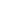 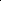 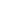 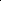 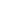 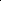 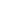 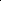 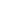 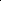 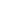 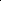 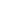 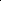 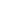 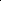 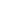 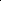 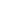 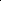 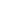 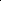 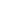 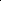 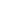 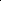 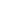 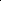 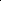 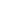 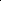 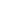 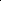 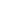 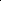 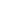 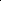 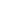 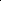 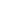 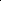 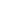 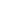 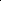 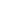 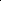 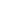 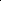 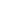 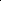 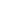 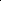 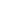 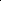 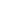 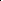 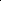 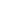 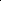 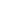 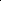 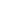 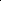 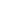 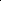 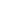 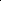 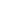 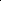 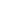 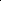 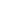 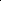 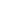 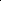 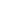 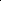 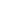 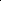 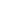 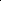 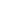 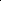 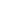 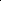 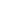 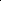 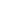 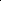 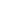 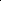 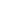 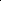 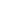 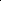 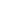 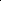 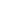 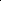 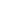 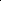 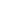 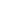 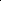 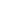 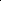 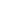 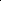 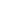 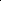 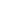 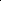 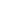 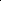 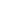 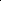 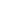 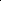 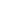 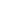 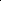 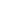 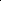 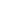 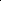 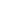 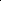 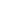 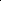 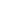 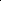 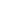 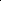 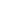 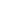 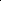 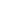 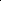 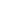 MUNICIPIOS Y SUS ORGANISMOS DESCENTRALIZADOS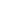 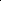 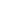 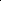 Operaciones en caja, bancos y fondo fijo de caja Inversiones en instituciones financieras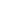 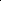 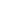 Robo de fondos públicosDepreciación Acumulada del Activo Fijo Créditos a favor del municipioDocumentos por cobrar a favor del municipio Operaciones con el DIF municipalAdquisiciones de bienes y servicios Movimientos del almacén de materiales Altas y bajas del activo fijoDepósitos en garantía Pagos anticipadosConstitución de pasivo derivado de operaciones ajenas a su función Operaciones con proveedoresRegistro de los adeudos de ejercicios fiscales anteriores Pago de nominaFinanciamientos bancariosMinistraciones de fondos para obra de infraestructura e inversión obras PAD Registro de obra pública con recursos propiosCalculo de intereses por pagarIVA repercutido (para organismos de agua únicamente) Obligaciones por pagar a largo plazoAnticipo del GEM a cuenta de participaciones Programa nacional de recursos federales Programa general de obrasRezagos por cobro de aguaFondo de prioridades estatales y municipales Fianzas contratadasBienes muebles e inmuebles en comodatoRegistro de las disponibilidades financieras de ejercicios anterioresRegistro de movimientos por fideicomisos de aportaciones para planta tratadora Registro de movimientos del programa cultural tripartitaRegistro de movimientos de las multas federales pendientes de cobro Registro de movimientos por el rezago de cobro de impuestos Registro de cheques devueltos vía pago de contribuciones3.5% Aportaciones de mejoras por servicios ambientales Estímulo fiscal de impuesto sobre la renta de impuestos y salarios Adeudos históricos por el consumo de energía eléctrica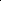 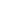 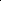 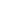 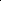 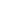 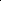 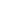 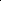 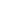 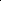 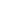 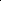 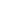 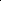 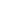 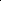 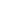 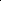 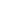 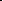 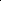 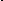 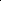 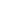 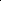 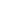 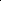 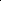 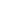 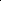 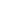 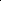 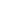 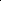 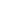 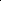 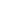 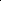 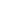 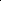 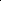 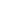 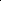 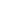 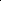 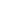 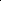 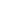 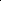 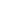 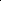 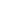 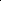 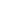 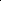 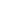 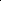 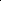 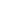 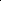 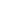 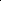 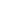 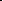 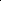 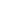 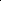 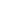 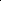 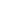 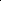 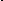 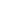 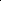 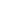 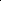 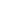 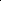 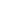 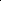 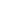 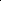 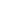 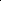 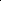 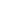 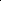 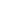 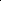 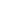 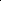 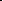 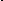 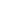 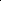 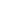 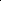 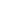 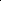 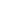 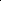 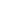 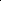 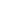 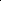 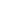 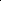 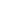 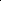 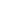 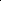 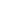 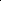 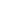 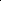 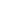 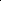 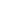 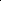 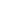 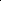 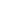 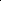 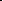 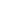 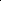 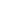 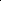 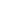 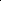 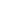 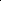 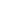 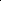 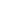 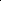 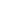 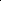 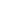 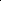 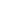 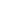 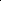 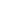 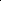 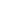 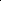 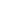 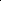 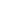 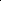 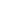 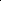 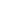 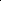 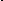 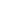 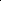 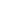 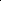 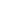 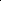 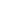 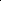 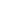 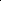 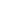 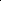 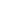 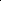 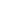 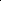 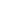 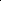 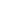 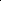 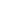 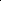 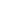 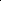 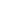 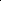 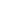 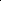 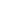 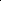 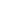 ESTADOS FINANCIEROSESTADO DE SITUACIÓN FINANCIERAFINALIDADSu finalidad es mostrar información relativa a los recursos y obligaciones de un ente público, a una fecha determinada. Se estructura en Activos, Pasivos y Hacienda Pública/Patrimonio. Los activos están ordenados de acuerdo con su  disponibilidad en circulantes y no circulantes revelando sus restricciones y, los pasivos, por su exigibilidad igualmente en circulantes y no circulantes, de esta manera se revelan las restricciones a las que el ente público está sujeto, así como sus riesgos financieros.La estructura de este estado contable se presenta de acuerdo con un formato y un criterio estándar, apta para realizar un análisis comparativo de la información en uno o más periodos del mismo ente, con el objeto de mostrar los cambios ocurridos en la posición financiera del mismo y facilitar su análisis, apoyando la toma de decisiones y las funciones de fiscalización.CUERPO DEL FORMATORubros contables: Muestra el nombre de los rubros de balance, agrupándolos en Activo, Pasivo y Hacienda Pública/Patrimonio.Periodo actual (20XN): Muestra el saldo de cada uno de los rubros al período actual. Periodo anterior (20XN-1): Muestra el saldo de cada uno de los rubros del periodo anterior. RECOMENDACIONES     Es necesario que el presente estado sea analizado en conjunto con sus notas particulares con el fin de obtener información relevante para el análisis del mismo.     En lo que corresponde a la valoración de la Hacienda Pública/Patrimonio, ésta se sujetará a las reglas de valuación que emita el CONAC.     La Hacienda Pública/Patrimonio de cada período tiene que ser el mismo que el que se muestra en el Estado de Variaciones del Hacienda Pública/Patrimonio del mismo período.I N GRESO S Y O TRO S BEN EF I C I O SI ng re sos d e la Ge st ión:Imp uest osN om b re d e l Ent e Púb lico Est a d o d e A ct iv id a d e sD e l XXXX a l XXXX2 0 XN	2 0 XN - 1Cuot as y Ap ort aciones d e Seg urid ad Social Cont rib uciones d e MejorasDerechosProd uct os d e Tip o Corrient e 1Ap rov echamient os d e Tip o Corrient eIng resos p or Vent a d e Bienes y Serv iciosIng resos no Comp rend id os en las Fracciones de la Ley de Ing resos Causad os en Ejercicios Fiscales Ant eriores Pend ient es d e Liq uid ación o Pag oPa rt icip a cione s, A p ort a cione s, Tra nsf e re ncia s, A sig na cione s, Sub sid ios y O t ra s A y ud a sPart icip aciones y Ap ort acionesTransf erencia, Asig naciones, Sub sid ios y Ot ras Ay ud asO t ros I ng re sos y Be ne f iciosIng resos FinancierosIncrement o p or Variación d e Inv ent ariosDisminución d el Exceso d e Est imaciones p or Pérd id a o Det erioro u Ob solescencia Disminución d el Exceso d e Prov isionesOt ros Ing resos y Benef icios VariosTot a l d e I ng re sos y O t ros Be ne f icios GA STO S Y O TRA S PÉRD I D A SGa st os d e F unciona m ie nt oServ icios PersonalesMat eriales y Suminist ros Serv icios GeneralesTra nsf e re ncia , A sig na cione s, Sub sid ios y O t ra s A y ud a s Transf erencias Int ernas y Asig naciones al Sect or Púb lico Transf erencias al Rest o d el Sect or Púb licoSub sid ios y Sub v enciones Ay ud as SocialesPensiones y Jub ilacionesTransf erencias a Fid eicomisos, Mand at os y Cont rat os Análog os Transf erencias a la Seg urid ad SocialDonat iv osTransf erencias al Ext eriorPa rt icip a cione s y A p ort a cione sPart icip aciones Ap ort aciones Conv eniosI nt e re se s, C om isione s y O t ros Ga st os d e la D e ud a Púb licaInt ereses d e la Deud a Púb lica Comisiones d e la Deud a Púb lica Gast os d e la Deud a Púb licaCost o p or Cob ert uras Ap oy os FinancierosO t ros Ga st os y Pé rd id a s Ext ra ord ina ria sEst imaciones, Dep reciaciones, Det erioros, Ob solescencia y Amort izaciones Prov isionesDisminución d e Inv ent ariosAument o p or Insuf iciencia d e Est imaciones p or Pérd id a o Det erioro y Ob solescencia Aument o p or Insuf iciencia d e Prov isionesOt ros Gast osI nv e rsión Púb licaInv ersión Púb lica no Cap it alizab leTot a l d e Ga st os y O t ra s Pé rd id a sRe sult a d os d e l Eje rcicio ( A horro/ D e sa horro)1No se incluyen:  Utilidades e Intereses. Por regla de presentación se revelan como Ingresos FinancierosESTADO DE ACTIVIDADESFINALIDADSu finalidad del Estado es informar el monto del cambio total en la Hacienda Pública/Patrimonio generado(a) durante un periodo y proporcionar información relevante sobre el resultado de las transacciones y otros eventos relacionados con la operación del ente público que afectan o modifican su patrimonio. Muestra una relación resumida de los ingresos y los gastos y otras pérdidas del ente durante un periodo determinado, cuya diferencia positiva o negativa determina el ahorro o desahorro (resultado) del ejercicio. Asimismo, su estructura presenta información correspondiente al período actual y al inmediato anterior con el objetivo de mostrar las variaciones en los saldos de las cuentas que integran la estructura del mismo y facilitar su análisis.Dado que los efectos de las diferentes actividades, transacciones y otros sucesos del ente público, difieren en frecuencia y potencial de ingresos o gastos que generan, la revelación de información sobre los componentes del resultado, ayuda a los usuarios y analistas a comprender mejor al mismo, así como a realizar proyecciones a futuro sobre su comportamiento económico esperado. En este sentido, coadyuva también en la evaluación del desempeño de la gestión del ente público y  en consecuencia a tener más elementos para poder tomar decisiones económicas.La información que muestra este estado contable está estrechamente vinculada con los Ingresos y Gastos en el momento contable del devengado.CUERPO DEL FORMATORubros contables: Muestra el nombre de los rubros utilizados en el estado contable, agrupándolos en Ingresos y Otros Beneficios y Gastos y Otras Pérdidas.Periodo actual (20XN): Muestra el saldo de cada una de los rubros al período actual. Periodo anterior (20XN-1): Muestra el saldo de cada uno de los rubros del período anterior. RECOMENDACIONES     Es necesario que el presente estado sea analizado en conjunto con sus notas particulares con el fin de obtener información relevante para el análisis del mismo.     El saldo final de la cuenta Resultados del Ejercicio (Ahorro/Desahorro) tiene que ser el mismo que aparece en la cuenta correspondiente del Estado de Variaciones en la Hacienda Pública/Patrimonio.ESTADO DE VARIACIÓN EN LA HACIENDA PÚBLICAFINALIDADSu finalidad es mostrar los cambios que sufrieron los distintos elementos que componen la Hacienda Pública de un ente público, entre el inicio y el final del periodo1, así como explicar y analizar cada una de ellas, para su análisis se pueden detectar las situaciones negativas y positivas acontecidas durante el ejercicio que pueden servir de base para tomar decisiones correctivas, o para aprovechar oportunidades y fortalezas detectadas del comportamiento de la  Hacienda Pública.Para elaborar el Estado de Variación en la Hacienda Pública se utiliza el Estado de Actividades y el Estado de Situación Financiera, con corte en dos fechas, de modo que se puede determinar la respectiva variación. Este Estado debe abarcar las variaciones entre las fechas de inicio y cierre del periodo, aunque para efectos de análisis puede trabajarse con un lapso mayor.Dicho Estado debe ser analizado en conjunto con sus notas particulares, con el fin de obtener información relevante sobre el mismo que no surge de su estructura.CUERPO DEL FORMATORubros contables: Muestra el nombre de las cuentas que se utilizaron en el Estado, se agrupan básicamente en: Hacienda Pública/Patrimonio Contribuido(a) y Hacienda Pública/ Patrimonio Generado(a).RECOMENDACIONES     El saldo de la cuenta de la Hacienda Pública/Patrimonio al final del ejercicio de este estado debe ser igual al que aparece en el Estado de Situación Financiera en la misma cuenta.N o m b r e d e l Ent e Púb lic oEst a d o d e F lujo s d e Efe c t iv o D e l X X X X  a l X X X XF lujos d e e f e ct iv o d e la s A ct iv id a d e s d e O p e ra ciónO r ig e nImp uest o sCuo t as y Ap o rt acio nes d e Seg urid ad So cial Co nt rib ucio nes d e Mejo rasDerecho sPr o d uct o s d e Tip o Co rrient eAp ro vechamient o s d e Tip o Co rrient eIng reso s p o r Vent as d e Bienes y Ser vicio s2 0 X N	2 0 X N - 1Ing reso s no Co mp rend id o s en las Fraccio nes d e la Ley d e Ing reso s Causad o s en ejercicio s Fisc ales Ant erio res Pend ient es d e Liq uid ació n o Pag oPar t icip acio nes y Ap o rt acio nesTransfer encias, A sig nacio nes, Sub sid io s y Ot ras Ayud as Ot ro s Oríg enes d e Op eració nA p lic a c ió nSer vicio s Per so nales Mat eriales y Sum inist ro s Ser vicio s GeneralesTransfer encias, A sig nacio nes, Sub sid io s y Ot ras Ayud as Transfer encias al Rest o d el Sec t o r Púb licoSub sid io s y Sub vencio nes Ayud as So cialesPensio nes y Jub ilacio nesTransfer encias a Fid eico miso s, Mand at o s y Co nt rat o s Análo g o s Transfer encias a la Seg urid ad So cialDo nat ivo sTransfer encias al Ex t erio r Par t icip acio nesAp o rt acio nes Co nvenio sF lujo s ne t o s d e Efe c t iv o p o r A c t iv id a d e s d e O p e r a c ió nF lujos d e E f e ct iv o d e la s A ct iv id a d e s d e I nv e rsiónO r ig e nBienes Inmueb les, Infraest ruct ura y Co nst ruccio nes en Pr o ceso Bienes Mueb lesOt ro s Oríg enes d e Inver sió nA p lic a c ió nBienes Inmueb les, Infraest ruct ura y Co nst ruccio nes en Pr o ceso Bienes Mueb lesOt ro s Oríg enes d e Inver sió nF lujo s ne t o s d e Efe c t iv o p o r A c t iv id a d e s d e Inv e r sió nF lujo d e E f e ct iv o d e la s A ct iv id a d e s d e F ina ncia m ie nt oO r ig e nEnd eud amient o net o Int ernoEx t ernoOt ro s Oríg enes d e Financiamient oA p lic a c ió nSer vicio s d e la Deud a Int ernoEx t ernoOt ras Ap licacio nes d e Financiamient oF lujo s ne t o s d e Efe c t iv o p o r A c t iv id a d e s d e F ina nc ia m ie nt oInc r e m e nt o / D ism inuc ió n N e t a e n e l Efe c t iv o y Eq uiv a le nt e s a l Efe c t iv o Efe c t iv o y Eq uiv a le nt e s a l Efe c t iv o a l Inic io d e l Eje r c ic ioEfe c t iv o y Eq uiv a le nt e s a l Efe c t iv o a l F ina l d e l Eje r c ic ioESTADO DE FLUJOS DE EFECTIVOFINALIDADSu finalidad es proveer de información sobre los flujos de efectivo del ente público identificando las fuentes de entradas y salidas de recursos, clasificadas por actividades de operación, de inversión y de financiamiento.Proporciona una base para evaluar la capacidad del ente para generar efectivo y equivalentes de efectivo, así como su capacidad para utilizar los flujos derivados de ellos.CUERPO DEL FORMATOPeriodo actual (20XN): Muestra el saldo de cada una de las cuentas al periodo actual.Periodo anterior (20XN-1): Muestra el saldo de cada una de las cuentas del periodo anterior.Por la importancia que tiene el efectivo en cualquier ente, este estado constituye una referencia para la identificación de las entradas y salidas de recursos.El estado de flujo de efectivo, es emitido tanto por los entes lucrativos como por aquéllos que tienen propósitos no lucrativos y se conforma por los siguientes elementos básicos: origen de los recursos y aplicación de recursos.Origen de los recursos: Es el incremento del flujo de efectivo, provocado por la disminución de cualquier otro activo   distinto al efectivo, el incremento de pasivos, o por incrementos la Hacienda Pública/Patrimonio contribuido(a).Para que una entrada de recursos pueda ser considerada como tal, debe identificarse necesariamente con un incremento en el efectivo.Se pueden distinguir esencialmente los siguientes tipos de entradas de recursos:de gestión; son los que se obtienen como consecuencia de realizar las actividades que representan la principal fuente de ingresos para la entidad;de participaciones, aportaciones, transferencias y subsidios recibidos de otros entes públicos;de financiamiento; son los recursos que provienen del endeudamiento, aportaciones o participaciones de capital; yde inversión, que son los recursos que se obtienen por la disposición de activos de larga duración, y representan la recuperación del valor económico de los mismos.Aplicación de los recursos: Es la disminución del efectivo, provocada por el incremento de cualquier otro activo distinto al efectivo, la disminución de pasivos o por la disposición del patrimonio.Para que una aplicación de recursos pueda ser considerada como tal, debe identificarse necesariamente con una disminución de efectivo.Se pueden distinguir, esencialmente, los siguientes tipos de aplicación de recursos:para gestión, que son las que se aplican como consecuencia de realizar las actividades propias del ente.para aportaciones, transferencias y subsidios a otros entes públicospara financiamiento, que son las que se aplican para disminuir el endeudamiento.para inversión, que son las que se aplican a la adquisición de activos de larga duración.Por último, se hace notar que es necesario que el presente estado sea analizado en conjunto con sus notas particulares con el fin de obtener información relevante para su análisis y comprensión más allá de lo que surge de su estructura.RECOMENDACIONES:     Los saldos de las cuentas: efectivo y equivalentes al efectivo al inicio del ejercicio y efectivo y equivalentes al efectivo al final del ejercicio deben de ser iguales a los que se muestran en las cuentas correspondientes del  Estado de Situación Financiera.ESTADO ANALÍTICO DEL ACTIVOFINALIDADSu finalidad es mostrar el comportamiento de los fondos, valores, derechos y bienes debidamente identificados y cuantificados en términos monetarios, que dispone el ente público para realizar sus actividades, entre el inicio y el fin del período.La finalidad del Estado Analítico del Activo es suministrar información de los movimientos de los activos controlados por el ente público durante un período determinado para que los distintos usuarios tomen decisiones económicas fundamentadas.Asimismo, la estructura presentada permite la construcción de series de tiempo y de otro tipo de herramientas de análisis con las que el usuario pueda hacer proyecciones del comportamiento de cada una de las cuentas integrantes, así como los análisis que juzgue pertinentes.CUERPO DEL FORMATOSaldo Inicial: Es igual al saldo final del período inmediato anterior.Cargos del Periodo: Representa el monto total de los cargos que se hicieron en el período.Abonos del Periodo: Representa el monto total de los abonos que se hicieron en el período.Saldo Final: Representa el resultado de restar los abonos del periodo a la suma del saldo inicial más los cargos del periodo.Variación del Periodo: Representa el resultado de restar el saldo inicial al saldo final.ESTADO ANALÍTICO DE LA DEUDA Y OTROS PASIVOSFINALIDADSu finalidad es mostrar las obligaciones insolutas de los entes públicos, al inicio y fin de cada periodo, derivadas del endeudamiento interno y externo, realizado en el marco de la legislación vigente, así como suministrar a los usuarios información analítica relevante sobre la variación de la deuda del ente público entre el inicio y el fin del período, ya sea que tenga su origen en operaciones de crédito público (deuda pública) o en cualquier otro tipo de endeudamiento. A las operaciones de crédito público, se las muestra clasificadas según su plazo, en interna o externa, originadas en la colocación de títulos y valores o en contratos de préstamo y, en este último, según el país o institución acreedora. Finalmente el cuadro presenta la cuenta “Otros Pasivos” que de presentarse en forma agregada debe reflejar la suma de todo el endeudamiento restante del ente, es decir, el no originado en operaciones de crédito público.CUERPO DEL FORMATOMoneda de Contratación: Representa la divisa en la cual fue contratado el financiamiento.Institución o País Acreedor: Representa el nombre del país o institución con la cual se contrató el financiamiento.Saldo Inicial del Periodo: Representa el saldo final del periodo inmediato anterior.Saldo Final del Periodo: Representa el saldo final del periodo.ESTADO DE CAMBIOS EN LA SITUACIÓN FINANCIERAFINALIDADSu finalidad es proveer de información sobre los orígenes y aplicaciones de los recursos del ente público.CUERPO DEL FORMATOOrigen: Muestra la variación negativa de los rubros de activo y la variación positiva de los rubros de pasivo y patrimonio por la obtención o disposición de los recursos y obligaciones durante el ejercicio, del periodo actual (20XN) respecto al periodo anterior (20XN-1).Aplicación: Muestra la variación positiva de los rubros de activo y la variación negativa de los rubros de pasivo y patrimonio por la obtención o disposición de los recursos y obligaciones durante el ejercicio del periodo actual (20XN) respecto al periodo anterior (20XN-1).Rubros contables: Muestra el nombre de los rubros del Estado de Situación Financiera, agrupándolos en la forma siguiente: Activo, Pasivo y Hacienda Pública/Patrimonio.Período actual (20XN): Muestra el saldo de cada una de las cuentas al período actual.Período anterior (20XN-1): Muestra el saldo de cada una de las cuentas del período anterior, mismo que debe ser igual al reportado en el mismo estado del período anterior.ESTADO ANALÍTICO DE INGRESOSFINALIDADSu finalidad es conocer en forma periódica y confiable el comportamiento de los ingresos públicos.Evaluar los resultados de la política tributaria anual y de cada tributo en particular;Coadyuvar al seguimiento y evaluación de la política fiscal;Analizar y evaluar el comportamiento de los ingresos originados en las actividades propias de los entes públicos;Realizar el seguimiento del impacto de la recaudación fiscal sobre la economía en general;Suministrar la información periódica que sobre los ingresos se requiera de acuerdo a la normatividad aplicable a cada ente público;Calcular, en función de los mismos, los ingresos excedentes de cada período;Apoyar el proceso de calendarización de los ingresos y su ajuste; yTomar, en los casos que sea necesario, medidas correctivas con oportunidad.Asimismo, muestran la distribución de los ingresos del ente público de acuerdo con los distintos grados de desagregación que presenta el Clasificador por Rubros de Ingresos y el avance que se registra en el devengado y recaudación de cada cuenta que forma parte de ellos a una fecha determinada.Teniendo en cuenta que, de acuerdo con los dispuesto por el artículo 38 de la Ley General de Contabilidad Gubernamental  y la norma ya emitida por el CONAC por la que se aprueba el “Clasificador por Rubros de Ingresos”, el registro de los ingresos de los entes públicos se efectuara en la cuentas establecidas por éste en las etapas que reflejen el estimado, modificado, devengado y recaudado de los mismos.E g r e so s1	2	3  =  ( 1 + 2 )	4	5	6  =  (  3  -  4 )T o t a l d e l Ga st oESTADO ANALÍTICO DEL EJERCICIO DEL PRESUPUESTO DE EGRESOSFINALIDADSu finalidad es realizar periódicamente el seguimiento del ejercicio de los egresos presupuestarios. Dichos Estados deben mostrar, a una fecha determinada del ejercicio del Presupuesto de Egresos, los movimientos y la situación de cada cuenta de las distintas clasificaciones, de acuerdo con los diferentes grados de desagregación de las mismas que se requiera.Los estados e informes agregados, en general, tienen como propósito aportar información pertinente, clara, confiable y oportuna a los responsables de la gestión política y económica del Estado para ser utilizada en la toma de decisiones gubernamentales en general y sobre finanzas públicas en particular, así como para ser utilizada por los analistas y la sociedad en general.La clasificación de la información presupuestaria a generar será al menos la siguiente:Clasificación por Objeto de Gasto (Capítulo y Concepto).Clasificación Económica (por Tipo de Gasto).Clasificación Administrativa.Clasificación Funcional (Finalidad y Función).Los  Ing resos  q ue  se   p resent an  son   los  ing resos  p resup uest arios  t ot ales  sin   incluir  los  ing resos p or f inanciamient os. Los Ing resos d el Gob ierno de la Ent id ad Fed erat iv a corresp ond en a los d el Pod er Ejecut iv o, Leg islat iv o Jud icial y A ut ónomosLos eg resos q ue se p resent an son los eg resos p resup uest arios t ot ales sin incluir los eg resos p or amort ización.Los eg resos d el Gob ierno de la Ent id ad Fed erat iv a corresp ond en a los d el Pod er Ejecut iv o, Leg islat iv o, Jud icial y Órg anos A ut ónomosPara Ing resos se rep ort an los ing resos recaud ad os; p ara eg resos se rep ort an los eg resos p ag ad osINDICADORES DE POSTURA FISCALDe conformidad con la Ley General de Contabilidad Gubernamental y el Acuerdo por el que se armoniza la estructura de las Cuentas Públicas, se deben presentar en la Cuenta Pública Anual, los indicadores de Postura Fiscal.En la Cuenta Pública del Gobierno Federal se incluirán los Indicadores de Postura Fiscal a que hace referencia la Ley Federal de Presupuesto y Responsabilidad Hacendaria.En la Cuenta Pública de las Entidades Federativas, se reportarán cuando menos los siguientes indicadores de Postura  FiscalCONCILIACIÓN ENTRE LOS INGRESOS PRESUPUESTARIOS Y CONTABLESFINALIDADEstablecer el formato de conciliación entre los ingresos presupuestarios y contables.La conciliación se generará de forma periódica, cuando menos en la Cuenta Pública, en la que se presentará en las Notas al Estado de Actividades correspondiente a las Notas de Desglose de las Notas a los Estados Financieros.CUERPO DE LA ESTRUCTURAIngresos presupuestarios. Importe total de los ingresos devengados en el estado analítico de ingresos (presupuestario).Ingresos contables no presupuestarios. Representa el importe total de los ingresos contables que no tienen efectos presupuestarios.Ingresos presupuestarios no contables. Representa el importe total de los ingresos presupuestarios que no tienen  efectos en los ingresos contables.Ingresos contables. Importe total de los ingresos reflejados en el estado de actividades.CONCILIACIÓN ENTRE LOS EGRESOS PRESUPUESTARIOS Y LOS GASTOS CONTABLESFINALIDADEstablecer el formato de conciliación entre los egresos presupuestarios y contables.La conciliación se generará de forma periódica, cuando menos en la Cuenta Pública, en la que se presentará en las Notas al Estado de Actividades correspondiente a las Notas de Desglose de las Notas a los Estados Financieros.CUERPO DE LA ESTRUCTURAEgresos presupuestarios. Importe total de los egresos devengados en el estado analítico de egresos (presupuestario).Gastos contables no presupuestarios. Representa el importe total de los gastos contables que no tienen efectos presupuestarios.Egresos presupuestarios no contables. Representa el importe total de los egresos presupuestarios que no tienen efectos en los gastos contables.Gastos contables. Importe total de los gastos reflejados en el estado de actividades.APÉNDICEXI. A) CLASIFICADOR POR OBJETO DE GASTO 2016ESTATAL – MUNICIPAL CLASIFICADOR POR OBJETO DE GASTO 2016CLASIFICADOR POR OBJETO DEL GASTO 2016 ESTATAL-MUNICIPAL1000 SERVICIOS PERSONALES. Agrupa las remuneraciones del personal al servicio de los entes públicos, tales como: sueldos, salarios, dietas, honorarios asimilables al salario, prestaciones y gastos de seguridad social, obligaciones laborables y otras prestaciones derivadas de una relación laboral; pudiendo ser de carácter permanente o transitorio.2000 MATERIALES Y SUMINISTROS. Agrupa las asignaciones destinadas a la adquisición de toda clase de insumos y suministros requeridos para la prestación de bienes y servicios públicos y para el desempeño de las actividades administrativas.3000 SERVICIOS GENERALES. Asignaciones destinadas a cubrir el costo de todo tipo de servicios que se contraten con particulares o instituciones del propio sector público; así como los servicios oficiales requeridos para el desempeño de actividades vinculadas con la función pública.4000 TRANSFERENCIAS, ASIGNACIONES, SUBSIDIOS Y OTRAS AYUDAS. Asignaciones destinadas en forma directa o indirecta a los sectores público, privado y externo, organismos y empresas paraestatales y apoyos como parte de su política económica y social, de acuerdo a las estrategias y prioridades de desarrollo para el sostenimiento y desempeño de sus actividades.5000 BIENES MUEBLES, INMUEBLES E INTANGIBLES. Agrupa las asignaciones destinadas a la adquisición de toda clase de bienes muebles e inmuebles requeridos en el desempeño de las actividades de los entes públicos. Incluye los pagos por adjudicación, expropiación e indemnización de bienes muebles e inmuebles a favor del Gobierno.6000 INVERSIÓN PÚBLICA. Asignaciones destinadas a obras por contrato y proyectos productivos y acciones de fomento. Incluye los gastos en estudios de pre‐inversión y preparación del proyecto.7000 INVERSIONES FINANCIERAS Y OTRAS PROVISIONES. Erogaciones que realiza la administración pública en la adquisición de acciones, bonos y otros títulos y valores; así como en préstamos otorgados a diversos agentes económicos. Se incluyen las aportaciones de capital a las entidades públicas; así como las erogaciones contingentes e imprevistas para el cumplimiento de obligaciones del Gobierno.8000 PARTICIPACIONES Y APORTACIONES. Agrupa el importe de los recursos federales y estatales para cubrir las participaciones en ingresos federales a Municipios provenientes de la recaudación federal, así como las asignaciones destinadas a los Municipios de acuerdo a los convenios de coordinación fiscal que celebre el Gobierno Federal con el Estado. Incluye las asignaciones a cubrir las aportaciones federales provenientes del Ramo General 33 Aportaciones Federales para Entidades Federativas y Municipios a favor de los Municipios.9000 DEUDA PÚBLICA. Asignaciones destinadas a cubrir obligaciones por concepto de deuda pública interna y externa derivada de la contratación de empréstitos; incluye la amortización, los intereses, gastos y comisiones de la deuda pública, así como las erogaciones relacionadas con la emisión y/o contratación de deuda. Asimismo, incluye los adeudos de ejercicios fiscales anteriores (ADEFAS).De la estructura de codificación, se derivan los siguientes subcapítulos, partidas genéricas y partidas específicas:1000 SERVICIOS PERSONALES1100	REMUNERACIONES AL PERSONAL DE CARÁCTER PERMANENTEAsignaciones destinadas a cubrir las percepciones correspondientes al personal de carácter permanente.1110      Dietas. Asignaciones para remuneraciones a los Diputados, Senadores, Asambleístas, Regidores y Síndicos.1111  Dietas. Asignación para el pago de remuneraciones a los CC. Diputados de la H. Legislatura Local, y en el caso de  los municipios a los integrantes del H. Ayuntamiento.1120     Haberes. Asignaciones para remuneraciones al personal que desempeña sus servicios en el ejercicio, fuerza aérea y armada nacionales.1121     Haberes. Asignaciones para remuneraciones al personal que desempeña sus servicios en el ejercicio, fuerza aérea y armada nacionales.1130      Sueldos base al personal permanente.Asignaciones para remuneraciones al personal civil, de base o de confianza, de carácter permanente que preste sus servicios en los entes públicos. Los montos que importen estas remuneraciones serán fijados de acuerdo con los catálogos institucionales de puestos de los entes públicos.1131  Sueldo base. Remuneración al servidor público de base o de confianza que preste sus servicios al Poder Ejecutivo  del Estado. Los montos que importen estas remuneraciones serán fijados de acuerdo con el Catálogo de Puestos del Gobierno Estatal y los tabuladores vigentes autorizados por la Secretaría, en el caso de los municipios se refiere a las remuneraciones al servidor público de base y no sindicalizado, que presta sus servicios en la Administración Pública Municipal, acorde con el marco jurídico.1132 Otro sueldo magisterio. Remuneración que recibe el docente que cubre dos  plazas,  de  conformidad  con  lo dispuesto en el Acuerdo que fija el Esquema de Compatibilidad en Horario y Funciones de los Servidores Públicos de los Sectores Central y Auxiliar del Poder Ejecutivo.1133 Hora clase. Sueldo base para docentes que laboran como profesores horas clase, con base en el convenio laboral correspondiente1134 Carrera magisterial. Percepción para docentes cuando cumplen los requisitos establecidos para el  ingreso  y promoción de carrera magisterial.1135 Carrera docente. Percepción para docentes de educación media superior y superior, cuando cumplen los requisitos establecidos para el ingreso y promoción de carrera docente.1140 Remuneraciones por adscripción laboral en el extranjero. Asignaciones destinadas a cubrir las remuneraciones del personal al Servicio Exterior Mexicano y de Servicios Especiales en el Extranjero, así como representaciones estatales y municipales en el extranjero. Incluye las variaciones del factor de ajuste: importancia relativa de la oficina de adscripción; costo de la vida en el lugar de adscripción y condiciones de dificultad de la vida en cada adscripción. Dichas remuneraciones son cubiertas exclusivamente al personal que labore en esas representaciones en el exterior.1141 Remuneraciones por adscripción laboral en el extranjero. Asignaciones destinadas a cubrir las remuneraciones del personal que labora en representaciones estatales y municipales en el extranjero. Incluye las variaciones del factor de ajuste: importancia relativa de la oficina de adscripción; costo de la vida en el lugar de adscripción y condiciones de dificultad de la vida en cada adscripción. Dichas remuneraciones son cubiertas exclusivamente al personal que labore en esas representaciones en el exterior.1200	REMUNERACIONES AL PERSONAL DE CARÁCTER TRANSITORIOAsignaciones destinadas a cubrir las percepciones correspondientes al personal de carácter eventual.1210 Honorarios asimilables a salarios. Asignaciones destinadas a cubrir el pago por la  prestación  de  servicios  contratados con personas físicas, como profesionistas, técnicos, expertos y peritos, entre otros, por estudios, obras o trabajos determinados que correspondan a su especialidad. El pago de honorarios deberá sujetarse a las disposiciones aplicables. Esta partida excluye los servicios profesionales contratados con personas físicas o morales previstos en el Capítulo 3000 Servicios Generales.1211 Honorarios asimilables al salario. Asignaciones destinadas para cubrir el pago por la prestación de servicios contratados con personas físicas, para la realización de trabajos determinados que correspondan a la especialidad.1220 Sueldos base al personal eventual. Remuneraciones para el pago al personal de carácter transitorio que preste sus servicios en los entes públicos.1221 Sueldo por Interinato. Sueldo del personal que sustituye temporalmente a servidores públicos de  carácter  permanente, con permiso para ausentarse de sus funciones de acuerdo a la normatividad vigente, así como el Sueldo para el personal que sustituye temporalmente a docentes por estado de gravidez, con licencia pre jubilatoria, becados o comisionados, o con permiso especial, de acuerdo a la normatividad establecida.1222 Sueldos y salarios compactados al personal eventual. Sueldo que se otorga a profesionistas, técnicos, expertos o peritos contratados por obra o tiempo determinado, que invariablemente no podrá ser mayor a seis meses. No se podrá contratar personal bajo esta modalidad para realizar funciones administrativas, apoyo secretarial, chofer, mantenimiento general, limpieza y similares.La remuneración que se pague por concepto de contrato por obra o tiempo determinado, no podrá exceder a lo estipulado para una labor similar establecida en el Catálogo de Puestos y en el tabulador de sueldo vigente.1223 Becas para médicos residentes. Percepción económica que de  acuerdo  al  Sistema  nacional  de  residencias  médicas se asigna para formar a médicos en alguna especialidad, mismos que deben cubrir con los requerimientos establecidos en la norma 090 SSA1 1994 (Norma oficial mexicana para la organización y funcionamiento de residencias médicas y desarrollo); esta formación especializada se llevara a cabo en instituciones públicas del sector salud, establecidas en el estado.1230 Retribuciones por servicios de carácter social. Remuneraciones a profesionistas de las diversas carreras o especialidades técnicas que presten su servicio social en los entes públicos.1231 Compensación por servicio social. Compensación a estudiantes que presten su servicio social en las unidades ejecutoras. Se deberá considerar solamente por el periodo que la normatividad establece para este tipo de servicio.1240 Retribución a los representantes de los trabajadores y de los patrones en la Junta de Conciliación y Arbitraje. Asignaciones destinadas a cubrir las retribuciones de los representantes de los trabajadores y de los patrones en la Junta de Conciliación y Arbitraje, durante el tiempo por el cual fueron elegidos por la convención correspondiente, conforme a lo dispuesto por la Ley Federal del Trabajo. Esta partida no estará sujeta al pago de las cuotas y aportaciones por concepto de seguridad social.1241 Compensación a representante. Asignación que se otorga a los representantes de las Juntas de Conciliación y  Arbitraje del Tribunal Estatal de Conciliación y Arbitraje.1300	REMUNERACIONES ADICIONALES Y ESPECIALES.Asignaciones destinadas a cubrir percepciones adicionales, así como las gratificaciones que se otorgan tanto al personal de carácter permanente como transitorio.1310 Primas por años de servicio efectivos prestados. Asignación adicional como complemento al sueldo del personal al servicio de los entes públicos, por años de servicios efectivos prestados, de acuerdo a la legislación aplicable.1311 Prima por años de servicio. Asignación adicional que se otorga a servidores públicos y docentes, una  vez transcurridos los primeros cinco años de servicios efectivos prestados, que se incrementa por períodos subsecuentes, también de cinco años.1312   Prima de antigüedad. Asignación para cubrir la prima de antigüedad a los servidores públicos que tengan derecho    de acuerdo a la normatividad vigente.1313 Prima adicional por permanencia en el servicio. Prestación adicional a servidores públicos que cuenten con una permanencia en el servicio superior a treinta años de servicio y menor de treinta y cinco.1320 Primas de vacaciones, dominical y gratificación de fin de año. Asignaciones al personal que tenga derecho a vacaciones o preste sus servicios en domingo; aguinaldo o gratificación de fin de año al personal civil y militar al servicio de los entes públicos.1321 Prima vacacional. Asignación adicional a los servidores públicos que tengan derecho a vacaciones, misma que se cubre de acuerdo a las condiciones establecidas en los convenios suscritos con las organizaciones sindicales, incluye la asignación adicional a docentes incorporados a carrera magisterial y docentes de educación media superior y superior incorporados a carrera docente.1322  Aguinaldo. Asignación que con motivo de fin de año se otorga a los servidores públicos que tengan derecho   conforme a la normatividad vigente. Esta asignación se cubre de acuerdo a las condiciones establecidas en los convenios suscritos con las organizaciones sindicales. Incluye la asignación adicional a docentes incorporados a la carrera magisterial y a docentes de educación media superior y superior incorporados a carrera docente.1323    Aguinaldo de eventuales. Asignación adicional a servidores públicos con contrato eventual con motivo de fin de    año, cuando tengan este derecho de acuerdo a la normatividad vigente.1324 Vacaciones no disfrutadas por finiquito. Prestación que se otorgará a los servidores públicos que tengan derecho, únicamente en caso de que se finiquite su relación laboral.1325 Prima dominical. Asignación adicional a servidores públicos que laboran los domingos, cuando forma parte de su horario habitual de labores.1330 Horas Extraordinarias. Asignaciones por remuneraciones a que tenga derecho el personal de los entes públicos por servicios prestados en horas que se realizan excediendo la duración máxima de la jornada de trabajo, guardias o turnos opcionales.1331    Remuneraciones por horas extraordinarias. Asignación adicional otorgable únicamente a los servidores públicos    que desarrollan actividades relacionadas con la preparación, desarrollo y levantamiento de templetes y otros afines, para la celebración de eventos especiales y que cubren jornadas de trabajo adicionales a su horario oficial de trabajo.1340    Compensaciones. Asignaciones destinadas a cubrir las percepciones que se otorgan a los servidores públicos bajo  el esquema de compensaciones que determinen las disposiciones aplicables.1341      Compensación. Remuneración complementaria a servidores públicos de carácter permanente.1342 Compensación por servicios especiales. Asignación adicional, de acuerdo  a la normatividad vigente, al servidor  público contratado por un período no mayor de seis meses, que en ningún caso podrá ser contratado bajo esta modalidad para realizar funciones administrativas, apoyo secretarial, chofer, mantenimiento general, limpieza y similares.1343 Compensación por riesgo profesional. Asignación adicional a los servidores públicos que de manera permanente laboran en áreas de alto riesgo en el sector médico.1344      Compensación por retabulación. Asignación adicional destinada a los servidores públicos docentes y burócratas.1345 Gratificación. Asignaciones destinadas a cubrir la percepción adicional para servidores públicos, docentes  y  servidores públicos municipales.1346 Gratificación por convenio. Asignación destinada a todos los servidores públicos, docentes,  generales  y  de  confianza, derivadas del convenio suscrito con el sindicato correspondiente, tales como compra de útiles escolares, material didáctico, gastos de transporte, por actividades extracurriculares, previsión social múltiple, entre otros1347    Gratificación por productividad. Asignación destinada a los servidores públicos generales (del nivel salarial 01 al    23).1348      Labores docentes. Gratificación colateral para los docentes, definida entre el Gobierno Estatal y el SMSEM.1349 Estudios superiores. Asignación adicional a docentes y a servidores públicos, conforme al grado de titulación acreditado.1350 Sobrehaberes. Remuneración adicional que se cubre al personal militar en activo en atención al incremento en el  costo de la vida o insalubridad del lugar donde preste sus servicios.1351 Sobrehaberes. Remuneración adicional que se cubre al personal militar en activo en atención al incremento en el  costo de la vida o insalubridad del lugar donde preste sus servicios.1360  Asignaciones de técnico, de mando, por comisión, de vuelo y de técnico especial. Remuneraciones a los miembros  del Ejército, Fuerza Aérea y Armada Nacionales, titulares en profesiones de los distintos servicios militares, por el desempeño de comisiones dentro del Ramo y que pertenezcan a la milicia permanente; remuneraciones a generales, jefes y oficiales investidos conforme a las leyes y ordenanzas del mando militar, de una corporación del ejército o de una unidad de la armada. Su cuota no podrá variar durante el ejercicio fiscal respectivo. Remuneraciones los miembros del ejército y la armada por el desempeño de una comisión que no sea la propia de su cargo, como en los Estados Mayores de los Secretarios y Subsecretarios, Ayudantía del Oficial Mayor y Jefes de Sección de los diversos Departamentos  de  la Secretaría de la Defensa Nacional y ayudantía de los funcionarios superiores de la Secretaría de Marina; remuneraciones a los miembros del ejército y la armada, que habitualmente desempeñan servicios en unidades aéreas de las Fuerzas Armadas Mexicanas remuneraciones complementarias a los haberes de los generales del ejército y fuerza aérea, así como de los almirantes de la armada que sean autorizadas por el titular del Ramo y las que éste mismo autorice en casos especiales para los jefes y oficiales del ejército y fuerza aérea, capitanes y oficiales de la armada.1361  Asignaciones de técnico, de mando, por comisión, de vuelo y de técnico especial. Remuneraciones a los miembros  del Ejército, Fuerza Aérea y Armada Nacionales, titulares en profesiones de los distintos servicios militares, por el desempeño de comisiones dentro del Ramo y que pertenezcan a la milicia permanente; remuneraciones a generales, jefes y oficiales investidos conforme a las leyes y ordenanzas del mando militar, de una corporación del ejército o de una unidad de la armada. Su cuota no podrá variar durante el ejercicio fiscal respectivo. Remuneraciones los miembros del ejército y la armada por el desempeño de una comisión que no sea la propia de su cargo, como en los Estados Mayores de los Secretarios y Subsecretarios, Ayudantía del Oficial Mayor y Jefes de Sección de los diversos Departamentos  de  la Secretaría de la Defensa Nacional y ayudantía de los funcionarios superiores de la Secretaría de Marina; remuneraciones a los miembros del ejército y la armada, que habitualmente desempeñan servicios en unidades aéreas de las Fuerzas Armadas Mexicanas remuneraciones complementarias a los haberes de los generales del ejército y fuerza aérea, así  comode los almirantes de la armada que sean autorizadas por el titular del Ramo y las que éste mismo autorice en casos especiales para los jefes y oficiales del ejército y fuerza aérea, capitanes y oficiales de la armada.1370    Honorarios especiales. Asignaciones destinadas a cubrir los honorarios que correspondan a los representantes de   la Hacienda Pública por su intervención en los juicios sucesorios, siempre y cuando el impuesto se hubiere determinado con base en la liquidación formulada por los mismos; a los notificadores especiales en el cobro de impuestos, derechos, multas y arrendamientos, así como a los agentes y subagentes fiscales y postales. Comprende las remuneraciones y gastos del personal designado para realizar inspecciones o intervenciones especiales, así como los programas de presencia fiscal. Estas asignaciones se cubrirán por compromisos devengados durante el año y no se aceptarán los compromisos de ejercicios anteriores.1371    Honorarios especiales. Asignaciones destinadas a cubrir los honorarios que correspondan a los representantes de   la Hacienda Pública por su intervención en los juicios sucesorios, siempre y cuando el impuesto se hubiere determinado con base en la liquidación formulada por los mismos; a los notificadores especiales en el cobro de impuestos, derechos, multas y arrendamientos, así como a los agentes y subagentes fiscales y postales. Comprende las remuneraciones y gastos del personal designado para realizar inspecciones o intervenciones especiales, así como los programas de presencia fiscal. Estas asignaciones se cubrirán por compromisos devengados durante el año y no se aceptarán los compromisos de ejercicios anteriores.1380 Participaciones por vigilancia en el cumplimiento de las leyes y custodia de valores. Incluye retribución a  los empleados de los entes públicos por su participación en la vigilancia del cumplimiento de las leyes y custodia de valores.1381 Participaciones por vigilancia en el cumplimiento de las leyes y custodia de valores. Incluye retribución a los  empleados de los entes públicos por su participación en la vigilancia del cumplimiento de las leyes y custodia de valores.1400	SEGURIDAD SOCIAL.Asignaciones destinadas a cubrir la parte que corresponde a los entes públicos por concepto de prestaciones de seguridad social y primas de seguros, en beneficio del personal a su servicio, tanto de carácter permanente como transitorio.1410 Aportaciones de seguridad social. Asignaciones destinadas a cubrir la  aportación  de  los  entes  públicos,  por concepto de seguridad social, en los términos de la legislación vigente.1411   Cuotas al ISSSTE. Aportaciones al ISSSTE por los servicios de seguridad social que brinda a los servidores    públicos con esta prestación.1412 Cuotas de servicio de salud. Aportaciones al ISSEMYM por los servicios de seguridad social que brinda a los servidores públicos en materia de salud con esta prestación.1413 Cuotas al sistema solidario de reparto. Aportaciones al ISSEMYM por los servicios de seguridad social solidaria que brinda a los servidores públicos.1414    Cuotas del sistema de capitalización individual. Aportaciones al ISSEMYM por los servicios de Seguridad Social    que brinda a los servidores públicos en forma individual.1415 Aportaciones para financiar los gastos generales de administración del ISSEMYM. Aportaciones que deben cubrir obligatoriamente las unidades ejecutoras y Municipios, con base en el sueldo sujeto a cotización de los servidores públicos para el financiamiento de los gastos generales de administración, de acuerdo a la Ley de Seguridad Social para los Servidores Públicos del Estado de México y Municipios.1416 Riesgo de trabajo. Aportaciones al ISSEMYM que deberán cubrir obligatoriamente las unidades ejecutoras y Municipios, por accidentes o enfermedades de los servidores públicos, ocurridos con motivo o a consecuencia del servicio.1420    Aportaciones a fondos de vivienda. Asignaciones destinadas a cubrir las aportaciones que corresponden a los    entes públicos para proporcionar vivienda a su personal, de acuerdo con las disposiciones legales vigentes.1421      FOVISSSTE. Aportaciones al FOVISSSTE del personal federalizado sujeto a la ley del ISSSTE.1430 Aportaciones al sistema para el retiro. Asignaciones destinadas a cubrir los montos de las aportaciones de los entes públicos a favor del Sistema para el Retiro, correspondientes a los trabajadores al servicio de las mismas.1431 SAR (Sistema de Ahorro para el Retiro). Aportación al Sistema de Ahorro para el Retiro de los servidores públicos sujetos a la ley del ISSSTE. En ningún caso podrá duplicarse la asignación de recursos en esta partida con la 1501 “Cuotas para Fondo de Retiro”.1440 Aportaciones para seguros. Asignaciones destinadas a cubrir las primas que corresponden a los entes públicos por concepto de seguro de vida, seguro de gastos médicos del personal a su servicio; así como, los seguros de responsabilidad civil y asistencia legal, en los términos de la legislación vigente. Incluye las primas que corresponden al Gobierno Federal  por concepto de seguro de vida del personal militar.1441  Seguros y fianzas. Asignación para cubrir el importe de las primas de seguro de vida de los servidores públicos que por sus actividades lo ameritan1500	OTRAS PRESTACIONES SOCIALES Y ECONÓMICAS.Asignaciones destinadas a cubrir otras prestaciones sociales y económicas, a favor del personal, de acuerdo con las disposiciones legales vigentes y/o acuerdos contractuales respectivos.1510  Cuotas para el fondo de ahorro y fondo de trabajo. Asignaciones destinadas a cubrir las cuotas que corresponden a los entes públicos para la constitución del fondo de ahorro del personal civil, según acuerdos contractuales establecidos. Incluye cuotas para la constitución del fondo de ahorro, y cuotas para el fondo de trabajo del personal del Ejército, Fuerza Aérea y Armada Mexicana que corresponden al Gobierno Federal para la constitución de este fondo, en los términos de la Ley del ISSFAM.1511      Cuotas para fondo de retiro. Asignación para cubrir las aportaciones al Fondo de Retiro.1512 Seguro de separación individualizado. Aportación para el Sistema de Separación Individualizado para servidores públicos de enlace y apoyo técnico, mandos medios y superiores.1520 Indemnizaciones. Asignaciones destinadas a cubrir indemnizaciones al personal conforme a la legislación aplicable; tales como: por accidente de trabajo, por despido, entre otros.1521    Indemnización por accidentes de trabajo. Asignaciones para cubrir las prestaciones que correspondan conforme a   la normatividad vigente, a los servidores públicos que hayan sufrido un accidente de trabajo.1522 Liquidaciones por indemnizaciones, por sueldos y salarios caídos. Pago de liquidaciones derivadas de  laudos  emitidos o sentencia dictada por autoridad competente, favorables a los servidores públicos, en función de los sueldos, salarios y/o prestaciones percibidas durante el litigio.1530 Prestaciones y haberes de retiro. Erogaciones que los entes públicos realizan en beneficio de sus empleados por jubilaciones, haberes de retiro, pensiones, retiro voluntario entre otros, cuando estas prestaciones no sean cubiertas por las instituciones de seguridad social. Incluye las asignaciones por concepto de aguinaldo a favor de los pensionistas, cuyo pago se realice con cargo al erario. Incluye compensaciones de retiro a favor del personal del Servicio Exterior Mexicano, en los términos de la Ley de la materia.1531 Prima por jubilación. Prestación que se otorga a los servidores públicos que obtengan dictamen de pensión ante el ISSEMYM.1540 Prestaciones contractuales. Asignaciones destinadas a cubrir el costo de las prestaciones que los entes públicos otorgan en beneficio de sus empleados, de conformidad con las condiciones generales de trabajo o los colectivos de trabajo.1541 Becas para hijos de trabajadores sindicalizados. Beneficio que se otorga a los hijos de los servidores públicos sindicalizados con un alto aprovechamiento escolar.1542 Días cívicos y económicos. Asignaciones adicionales a personal docente y de apoyo y asistencia a la educación en centros educativos, por días cívicos no disfrutados, así como las asignaciones adicionales a personal sindicalizado del SMSEM y del Sindicato Único de Trabajadores al Servicio del Estado y Municipios (SUTEYM) por días económicos no disfrutados.1543 Gastos relacionados al magisterio. Asignación destinada a los servidores públicos docentes por su participación en actividades culturales en los centros escolares, por su participación en actividades de organización y para la adquisición y mantenimiento de vehículos para los supervisores escolares en apoyo de sus actividades. Incluye el bono de productividad destinado a servidores públicos docentes.1544   Día del maestro y del servidor público. Gratificación que se otorga con motivo de la celebración del “Día del    Maestro" y del servidor público general sindicalizado (SMSEM y SUTEYM).1545 Estudios de postgrado. Asignación destinada a los servidores públicos  docentes  que  realicen  estudios  de  postgrado.1546 Otros gastos derivados de convenio. Cantidad destinada a cubrir los compromisos establecidos en los convenios celebrados con las organizaciones sindicales, distintas a las señaladas en los apartados anteriores. Incluye el apoyo para prótesis y la despensa de fin de año.1547 Asignaciones extraordinarias para servidores públicos sindicalizados. Prestación a servidores públicos según lo establecido en los convenios firmados adicionales a lo estipulado en el Convenio General del Contrato Colectivo de Trabajo.1550 Apoyos a la capacitación de los servidores públicos. Erogaciones destinadas a apoyar la capacitación orientada al desarrollo personal o profesional de los servidores públicos que determinen los entes públicos o que en forma individual se soliciten, de conformidad con las disposiciones que se emitan para su otorgamiento. Excluye las erogaciones por capacitación comprendidas en el capítulo 3000 Servicios Generales.1551 Becas institucionales. Prestación a servidores públicos que deseen aumentar sus conocimientos y que muestren un elevado desempeño en el desarrollo de sus actividades.1590 Otras prestaciones sociales y económicas. Asignaciones destinadas a cubrir el costo de otras prestaciones que los entes públicos otorgan en beneficio de sus empleados, siempre que no correspondan a las prestaciones a que se refiere la partida 1540 Prestaciones contractuales.1591 Elaboración de tesis. Ayuda económica por única vez que se otorga a los servidores públicos para la impresión de  tesis para obtener grado académico.1592      Seguro de vida. Prestación que se otorga a los deudos del servidor público fallecido.1593 Viáticos. Asignación a servidores públicos que desarrollan funciones inherentes a su puesto fuera de su lugar permanente de trabajo, con fundamento en el análisis del tipo, frecuencia, distancia y características de los desplazamientos que realice el servidor público, así como los apoyos que se le brinden, tales como vehículo o pago de casetas, entre otros. No podrán asignarse viáticos fijos a servidores públicos de mandos medios y superiores, ni a los de puestos de enlace y apoyo técnico.1594 Diferencial por escuelas. Prestación adicional a docentes según la zona  económica  y  geográfica  del  centro educativo donde preste sus servicios.1595      Despensa. Prestación a servidores públicos con este derecho.1600	PREVISIONESAsignaciones destinadas a cubrir las medidas de incremento en percepciones, prestaciones económicas, creación de plazas y, en su caso, otras medidas salariales y económicas que se aprueben en el Presupuesto de Egresos. Las partidas de este concepto no se ejercerán en forma directa, sino a través de las partidas que correspondan a los demás conceptos del capítulo 1000 Servicios Personales, que sean objeto de traspaso de estos recursos.1610 Previsiones de carácter laboral, económica y de seguridad social. Asignaciones destinadas a cubrir las medidas de incremento en percepciones, creación de plazas, aportaciones en términos de seguridad social u otras medidas de carácter laboral o económico de los servidores públicos que se aprueben en el Presupuesto de Egresos. Esta partida no se ejercerá en forma directa, sino a través de las partidas que correspondan a los demás conceptos del capítulo 1000 Servicios Personales, que sean objeto de traspaso de estos recursos. Estas se consideran como transitorias en tanto se distribuye su monto entre las partidas específicas necesarias para los programas, por lo que su asignación se afectará una vez ubicada  en las partidas correspondientes, según la naturaleza de las erogaciones y previa aprobación, de acuerdo con lineamientos específicos.1611 Previsiones de carácter laboral, económica y de seguridad social. Asignaciones destinadas a cubrir las medidas de incremento en percepciones, creación de plazas, aportaciones en términos de seguridad social u otras medidas de carácter laboral o económico de los servidores públicos que se aprueben en el Presupuesto de Egresos. Esta partida no se ejercerá en forma directa, sino a través de las partidas que correspondan a los demás conceptos del capítulo 1000 Servicios Personales, que sean objeto de traspaso de estos recursos. Estas se consideran como transitorias en tanto se distribuye su monto entre las partidas específicas necesarias para los programas, por lo que su asignación se afectará una vez ubicada  en las partidas correspondientes, según la naturaleza de las erogaciones y previa aprobación, de acuerdo con lineamientos específicos.1700	PAGO DE ESTÍMULOS A SERVIDORES PÚBLICOS.Asignaciones destinadas a cubrir estímulos económicos a los servidores públicos de mando, enlace y operativos de los entes públicos, que establezcan las disposiciones aplicables, derivado del desempeño de sus funciones.1710 Estímulos. Asignaciones destinadas a cubrir los estímulos al personal de los entes públicos por productividad, desempeño, calidad, acreditación por titulación de licenciatura, años de servicio, puntualidad y asistencia, entre otros; de acuerdo a la normatividad aplicable.1711 Reconocimiento a servidores públicos. Asignación para cubrir el otorgamiento de reconocimientos a servidores  públicos de los Poderes Legislativo, Ejecutivo y Judicial del Estado de México.1712 Estímulos por puntualidad y asistencia. Prestación a servidores públicos que no incurran en falta de asistencia o  retardo en sus labores, de acuerdo a la normatividad vigente.1720    Recompensas. Asignaciones destinadas a premiar el heroísmo, capacidad profesional, servicios a la Patria o    demás hechos meritorios; así como a la distinguida actuación del personal militar o civil, que redunde en beneficio de la Armada de México, se otorgarán de acuerdo a la legislación vigente.1721    Recompensas. Asignaciones destinadas a premiar el heroísmo, capacidad profesional, servicios a la Patria o    demás hechos meritorios realizados por los servidores públicos.2000 MATERIALES Y SUMINISTROS.2100	MATERIALES DE ADMINISTRACIÓN, EMISIÓN DE DOCUMENTOS Y ARTICULOS OFICIALES.Agrupa las asignaciones destinadas a la adquisición de toda clase de insumos y suministros requeridos para la prestación  de bienes y servicios públicos y para el desempeño de las actividades administrativas.2110 Materiales, útiles y equipos menores de oficina. Asignaciones destinadas a la adquisición de materiales, artículos diversos y equipos menores propios para el uso de las oficinas tales como: papelería, formas, libretas, carpetas y cualquier tipo de papel, vasos y servilletas desechables, limpiatipos; útiles de escritorio como engrapadoras perforadoras manuales, sacapuntas; artículos de dibujo, correspondencia y archivo; cestos de basura y otros productos similares. Incluye la adquisición de artículos de envoltura, sacos y valijas entre otros.2111  Materiales y útiles de oficina. Asignaciones destinadas a la adquisición de materiales y artículos diversos, propios   para el uso en las oficinas, tales como: formas, libretas, carpetas, papelería, material para ingeniería, dibujo, etc.2112 Enseres de oficina. Asignaciones destinadas a la adquisición de toda clase de enseres de oficina tales como: engrapadoras, perforadoras, sacapuntas eléctricos, artículos de dibujo, de correspondencia y de archivo, cestos de basura y otros productos similares, que incluye la adquisición de artículos de envoltura, servilletas, desechables, sacos y valijas, entre otros.2120   Materiales y útiles de impresión y reproducción. Asignaciones destinadas a la adquisición de materiales utilizados    en la impresión, reproducción y encuadernación, tales como: fijadores, tintas, pastas, logotipos y demás materiales y útiles para el mismo fin. Incluye rollos fotográficos.2121 Material y útiles de imprenta y reproducción. Asignaciones destinadas a la adquisición de materiales utilizados en la impresión, reproducción y encuadernación, tales como: fijadores, tintas, pastas, logotipos y demás materiales y útiles para el mismo fin.2122 Material de foto, cine y grabación. Asignaciones para adquirir insumos para procesar material fotográfico, de cine y grabación, tales como cintas para grabación, cartuchos, rollos fotográficos, material para revelado y duplicado.2130 Material estadístico y geográfico. Asignaciones destinadas a la adquisición de publicaciones relacionadas con información estadística y geográfica. Se incluye la cartografía y publicaciones tales como: las relativas a indicadores económicos y sociodemográficos, cuentas nacionales, estudios geográficos y geodésicos, mapas, planos, fotografías aéreas y publicaciones relacionadas con información estadística y geográfica.2131 Material estadístico y geográfico. Asignaciones destinadas a la adquisición de publicaciones relacionadas con información estadística y geográfica. Se incluye la cartografía y publicaciones, tales como: las relativas a indicadores económicos y sociodemográficos; cuentas nacionales; estudios geográficos y geodésicos; mapas, planos, y fotografías aéreas, entre otros, incluyendo las editadas por instituciones especializadas como el Instituto Nacional de Estadística, Geografía e Informática (INEGI), el Instituto de Información e Investigación Geográfica, Estadística y Catastral del Estado de México (IGECEM) y el Consejo Estatal de Población (COESPO), entre otros.2140    Materiales útiles y equipos menores de tecnologías de la información y comunicaciones. Asignaciones destinadas a la adquisición de insumos y equipos menores utilizados en el procesamiento, grabación e impresión de datos, así como los materiales para la limpieza y protección de los equipos tales como: tóner, medios ópticos y magnéticos, apuntadores y protectores, entre otros.2141 Materiales y útiles para el procesamiento en equipos y bienes informáticos.  Asignaciones  destinadas  a  la  adquisición de insumos utilizados para procesar, grabar e imprimir información, tales como: papelería técnica, medios magnéticos, cintas, tóner, cartuchos de tinta, papel stock, entre otros, así como materiales para la limpieza y protección de los equipos, tales como: medios ópticos y magnéticos, apuntadores, protectores de video, fundas, y solventes, entre otros.2150 Material impreso e información digital. Asignaciones destinadas a la adquisición de toda clase de libros, revistas, periódicos, publicaciones, diarios oficiales, gacetas, material audiovisual, cassettes, discos compactos, distintos a la adquisición de bienes intangibles (software). Incluye la inscripción a revistas y publicaciones especializadas, folletos, catálogos, formatos y otros productos mediante cualquier técnica de impresión y sobre cualquier tipo de material. Incluye impresión sobre prendas de vestir, producción de formas continuas, impresión rápida, elaboración de placas, clichés y grabados. Excluye conceptos considerados en la partida 2130 Material estadístico y geográfico.2151   Material de información. Asignaciones destinadas a la adquisición de toda clase de artículos y materiales utilizados  en actividades administrativas para la generación, procesamiento y distribución de la información, tales como: libros, revistas, periódicos, publicaciones, diarios oficiales, gacetas, material audiovisual, casetes, discos compactos que  contengan información y en general todo tipo de material propio para la información, que se requiera en oficinas.2160 Material de limpieza. Asignaciones destinadas a la adquisición de materiales, artículos y enseres para el aseo,  limpieza e higiene, tales como: escobas, jergas, detergentes, jabones y otros productos similares.2161 Material y enseres de limpieza. Asignación para adquirir enseres materiales para las unidades ejecutoras, planteles educativos y unidades de asistencia social, tales como: escobas trapeadores, jergas, jabones, detergentes y otros similares.2170  Materiales y útiles de enseñanza. Asignaciones destinadas a la adquisición de todo tipo de material didáctico así  como materiales y suministros necesarios para las funciones educativas.2171 Material didáctico. Asignaciones destinadas a la adquisición de toda clase de artículos y materiales utilizados en actividades educativas, y de investigación, tales como: libros, revistas, periódicos, publicaciones, diarios oficiales, gacetas, material audiovisual, casetes, discos compactos y en general todo tipo de material propio para la enseñanza e investigación, que se requiere en bibliotecas, escuelas, centros de investigación científica y tecnológica, entre otros.2180 Materiales para el registro e identificación de bienes y personas. Asignaciones destinadas a la adquisición de materiales requeridos para el registro e identificación de trámites oficiales y servicios a la población, tales como: pasaportes, certificados especiales, formas valoradas, placas de tránsito, licencias de conducir, entre otras.2181 Material para identificación y registro. Asignación para adquirir material para elaborar tarjetas y credenciales de adscripción, placas de circulación y licencias de manejo, entre otras, que se expiden como medio de identificación y registro y se otorgan conforme a la normatividad vigente.2200 ALIMENTOS Y UTENSILIOS.Asignaciones destinadas a la adquisición de productos alimenticios y utensilios necesarios para el servicio de alimentación en apoyo de las actividades de los servidores públicos y los requeridos en la prestación de servicios públicos en unidades  de salud, educación y readaptación social, entre otras. Excluye los gastos por alimentación previstos en los conceptos 3700 Servicios de Traslado y Viáticos y 3800 Servicios Oficiales.2210 Productos alimenticios para personas. Asignaciones destinadas a la adquisición de todo tipo  de  productos  alimenticios y bebidas manufacturados o no, independiente de la modalidad de compra o contratación, derivado de la ejecución de los programas institucionales tales como: salud, seguridad social, educativos, militares, culturales y recreativos, cautivos y reos en proceso de readaptación social, repatriados y extraditados, personal que realiza labores de campo o supervisión dentro del lugar de adscripción; derivado de programas que requieren permanencia de servidores públicos en instalaciones del ente público, así como en el desempeño de actividades extraordinarias en el cumplimiento de la función pública. Excluye viáticos, gastos derivados del concepto de servicios oficiales y horas extra no justificadas.2211     Productos alimenticios para personas. Asignaciones destinadas a la adquisición de insumos, productos alimenticios y bebidas (refrescos y agua embotellada) para la alimentación de personas, que realizan la prestación del servicio público para la ejecución de los diversos programas fuera del área de trabajo. Incluye la alimentación de internos en centros de readaptación social, pacientes en hospitales, clínicas y asilos, menores en guarderías, así como insumos necesarios para la preparación de alimentos a escolares y desarrollo de programas nutricionales de carácter social.2220 Productos alimenticios para animales. Asignaciones destinadas a la adquisición de productos alimenticios para la manutención de animales propiedad o bajo el cuidado de los entes públicos, tales como: forrajes frescos y achicalados, alimentos preparados, entre otros, así como los demás gastos necesarios para la alimentación de los mismos.2221 Equipamiento y enseres para animales. Asignación para comprar artículos y equipo  necesario  para  el  establecimiento y mantenimiento de granjas, corrales, caballerizas, entre otros, y proveer de las condiciones necesarias de higiene y atención a los animales bajo la responsabilidad de las unidades ejecutoras.2222 Productos alimenticios para animales. Asignaciones destinadas a la adquisición de productos alimenticios para la manutención de animales propiedad o bajo el cuidado de las unidades ejecutoras y de los zoológicos, tales como: forrajes y achicalados, vitaminas, melaza, alimentos preparados, cárnicos, entre otros.2230 Utensilios para el servicio de alimentación. Asignaciones destinadas a la adquisición de todo tipo de utensilios necesarios para proporcionar este servicio, tales como: vajillas, cubiertos, baterías de cocina, licuadoras, tostadoras, cafeteras, básculas y demás electrodomésticos, así como artículos para las operaciones a corto plazo.2231 Utensilios para el servicio de alimentación. Asignaciones destinadas a la adquisición de todo tipo de utensilios necesarios para proporcionar este servicio, tales como: vajillas, cubiertos, baterías de cocina, licuadoras, tostadoras, cafeteras, básculas y cualquier otro utensilio, así como artículos para las operaciones a corto plazo susceptibles de control administrativo de las unidades ejecutoras, así como artículos desechables.2300	MATERIAS PRIMAS Y MATERIALES DE PRODUCCIÓN Y COMERCIALIZACIÓN.Asignaciones destinadas a la adquisición toda clase de materias primas en estado natural, transformadas o semitransformadas de naturaleza vegetal, animal y mineral que se utilizan en la operación de los entes públicos, así como las destinadas a cubrir el costo de los materiales, suministros y mercancías diversas que los entes adquieren para su comercialización.2310 Productos alimenticios, agropecuarios y forestales adquiridos como materia prima. Asignaciones destinadas a la adquisición de productos alimenticios como materias primas en estado natural, transformadas o semitransformadas, de naturaleza vegetal y animal que se utilizan en los procesos productivos, diferentes a las contenidas en las demás partidas  de este Clasificador.2311   Materias primas y materiales de producción. Asignaciones destinadas a la adquisición de Materias Primas en    estado natural, transformadas o semi-transformadas, de naturaleza vegetal, animal y mineral y Materiales de Producción, que se utilizan en los talleres o centros de capacitación (carpintería, corte y confección, cultura de belleza, cocina, entre otros), y procesos productivos para la operación de programas institucionales, (industriales. Agrícolas, pecuarios, forestales, acuícola, entre otros)2320 Insumos textiles adquiridos como materia prima. Asignaciones destinadas a la adquisición de insumos textiles como materias primas en estado natural, transformadas o semi-transformadas, que se utilizan en los procesos productivos, diferentes a las contenidas en las demás partidas de este clasificador.2321 Materias primas textiles. Asignaciones destinadas a la adquisición de insumos textiles como materias primas en  estado natural, transformadas semi-transformadas, que se utilizan en los procesos productivos de talleres o centros de capacitación.2330 Productos de papel, cartón e impresos adquiridos como materia prima. Asignaciones destinadas a la adquisición de papel, cartón e impresos como materias primas en estado natural, transformadas o semitransformadas, que se utilizan en los procesos productivos, diferentes a las contenidas en las demás partidas.2331 Productos de papel, cartón e impresos adquiridos como materia prima. Asignaciones destinadas a la adquisición de papel, cartón e impresos como materias primas en estado natural, transformadas o semitransformadas, que se utilizan en los procesos productivos, diferentes a las contenidas en las demás partidas.2340 Combustibles, lubricantes, aditivos, carbón y sus derivados adquiridos  como  materia  prima.  Asignaciones  destinadas a la adquisición de combustibles, lubricantes y aditivos como materias primas en estado natural, transformadas o semi-transformadas, que se utilizan en los procesos productivos, diferentes a las contenidas en las demás partidas.2341 Combustibles, lubricantes, aditivos, carbón y sus derivados adquiridos como materia prima. Asignaciones destinadas a la adquisición de combustibles, lubricantes y aditivos como materias primas en estado natural, transformadas o semi- transformadas, que se utilizan en los procesos productivos, diferentes a las contenidas en las demás partidas.2350 Productos químicos, farmacéuticos y de laboratorio adquiridos como materia prima. Asignaciones destinadas a la adquisición de medicamentos farmacéuticos y botánicos, productos antisépticos de uso farmacéutico, sustancias para diagnóstico, complementos alimenticios, plasmas y otros derivados de la sangre y productos médicos veterinarios, entre otros, como materias primas en estado natural, transformadas o semi-transformadas, que se utilizan en los procesos productivos, diferentes a las contenidas en las demás partidas.2351 Productos químicos, farmacéuticos y de laboratorio adquiridos como materia prima. Asignaciones destinadas a la adquisición de medicamentos farmacéuticos y botánicos, productos antisépticos de uso farmacéutico, sustancias para diagnóstico, complementos alimenticios, plasmas y otros derivados de la sangre y productos médicos veterinarios, entre otros, como materias primas en estado natural, transformadas o semi-transformadas, que se utilizan en los procesos productivos, diferentes a las contenidas en las demás partidas.2360    Productos metálicos y a base de minerales no metálicos adquiridos como materia prima. Asignaciones destinadas a la adquisición de productos metálicos y a base de minerales no metálicos como materias primas en estado natural, transformadas o semi-transformadas, que se utilizan en los procesos productivo, diferentes a las contenidas en las demás partidas de este Clasificador.2361     Productos metálicos y a base de minerales no metálicos adquiridos como materia prima. Asignaciones destinadas a la adquisición de productos metálicos y a base de minerales no metálicos como materias primas en estado natural, transformadas o semi-transformadas, que se utilizan en los procesos productivo, diferentes a las contenidas en las demás partidas de este Clasificador.2370   Productos de cuero, piel, plástico y hule adquiridos como materia prima. Asignaciones destinadas a la adquisición    de cuero, piel, plástico y hule como materias primas en estado natural, transformadas o semi-transformadas, que se utilizan en los procesos productivo, diferentes a las contenidas en las demás partidas de este Clasificador.2371    Productos de cuero, piel, plástico y hule adquiridos como materia prima. Asignaciones destinadas a la adquisición   de cuero, piel, plástico y hule como materias primas en estado natural, transformadas o semi-transformadas, que se utilizan en los procesos productivo, diferentes a las contenidas en las demás partidas de este Clasificador.2380 Mercancías adquiridas para su comercialización. Artículos o bienes no duraderos que adquiere la entidad para destinarlos a la comercialización de acuerdo con el giro normal de actividades del ente público.2381 Mercancías para su comercialización en tiendas del sector público. Asignaciones destinadas a cubrir el costo de las mercancías diversas que se adquieran conforme a las disposiciones aplicables, para su comercialización en los establecimientos del sector público, tales como: tiendas, farmacias, centros recreativos, entre otros.2390 Otros productos adquiridos como materia prima. Asignaciones destinadas a la adquisición de otros productos como materias primas en estado natural, transformadas o semi-transformadas, que se utilizan en los procesos productivo, diferentes a las contenidas en las demás partidas de este Clasificador.2391 Otros productos adquiridos como materia prima. Asignaciones destinadas a la adquisición de otros productos como materias primas en estado natural, transformadas o semi-transformadas, que se utilizan en los procesos productivo, diferentes a las contenidas en las demás partidas de este Clasificador.2400	MATERIALES Y ARTICULOS DE CONSTRUCCION Y DE REPARACIÓN.Asignaciones destinadas a la adquisición de materiales y artículos utilizados en la construcción, reconstrucción, ampliación, adaptación, mejora, conservación, reparación y mantenimiento de bienes inmuebles.2410 Productos minerales no metálicos. Asignaciones destinadas a la adquisición de productos de arena, grava, mármol, piedras calizas, piedras de cantera, otras piedras dimensionadas, arcillas refractarias y no refractarias y cerámica como ladrillos, bloques, tejas, loseta, pisos, azulejos, mosaicos y otros similares para la construcción; cerámica utilizada en la agricultura; loza y porcelana para diversos usos como inodoros, lavamanos, mingitorios y otros similares.2411 Productos minerales no metálicos. Asignaciones destinadas a la adquisición de productos de arena, grava, mármol, piedras calizas, piedras de cantera, otras piedras dimensionadas, arcillas refractarias y no refractarias y cerámica comoladrillos, bloques, tejas, loseta, pisos, azulejos, mosaicos y otros similares para la construcción; cerámica utilizada en la agricultura; loza y porcelana para diversos usos como inodoros, lavamanos, mingitorios y otros similares.2420   Cemento y productos de concreto. Asignaciones destinadas a la adquisición de cemento blanco, gris y especial,   pega azulejo y productos de concreto.2421   Cemento y productos de concreto. Asignaciones destinadas a la adquisición de cemento blanco, gris y especial,   pega azulejo y productos de concreto.2430 Cal, yeso y productos de yeso. Asignaciones destinadas a la adquisición de tabla roca, plafones, paneles acústicos, columnas, molduras, estatuillas, figuras decorativas de yeso y otros productos arquitectónicos de yeso de carácter ornamental. Incluye dolomita calcinada. Cal viva, hidratada o apagada y cal para usos específicos a partir de piedra caliza triturada.2431 Cal, yeso y productos de yeso. Asignaciones destinadas a la adquisición de tabla roca, plafones, paneles acústicos, columnas, molduras, estatuillas, figuras decorativas de yeso y otros productos arquitectónicos de yeso de carácter ornamental. Incluye dolomita calcinada. Cal viva, hidratada o apagada y cal para usos específicos a partir de piedra caliza triturada.2440	Madera y productos de madera. Asignaciones destinadas a la adquisición de madera y sus derivados. 2441	Madera y productos de madera. Asignaciones destinadas a la adquisición de madera y sus derivados.2450 Vidrio y productos de vidrio. Asignaciones destinadas a la adquisición de vidrio plano, templado, inastillable y otros vidrios laminados; espejos, envases y artículos de vidrio y fibra de vidrio.2451 Vidrio y productos de vidrio. Asignaciones destinadas a la adquisición de vidrio plano, templado, inastillable y otros vidrios laminados; espejos, envases y artículos de vidrio y fibra de vidrio.2460 Material eléctrico y electrónico. Asignaciones destinadas a la adquisición de todo tipo de material  eléctrico y  electrónico tales como: cables, interruptores, tubos fluorescentes, focos, aislantes, electrodos, transistores, alambres, lámparas, entre otros, que requieran las líneas de transmisión telegráfica, telefónica y de telecomunicaciones, sean, aéreas, subterráneas o submarinas; igualmente para la adquisición de materiales necesarios en las instalaciones radiofónicas, radiotelegráficas entre otras.2461 Material eléctrico y electrónico. Asignaciones destinadas a la adquisición de todo tipo de material  eléctrico y  electrónico para la adaptación, conservación y operación de oficinas públicas, tales como: cables, interruptores, tubos fluorescentes, focos, aislantes, electrodos, transistores, alambres, lámparas, pilas, entre otros, que requieren las líneas de transmisión telegráfica, telefónica, eléctrica y de telecomunicaciones, sean aéreas o subterráneas; igualmente la adquisición de materiales necesarios en las instalaciones radiofónicas, radiotelegráficas, entre otros.2470 Artículos metálicos para la construcción. Asignaciones destinadas a cubrir los gastos por adquisición de productos  para construcción hechos de hierro, acero, aluminio, cobre, zinc, bronce y otras aleaciones, tales como: lingotes, planchas, planchones, hojalatas, perfiles, alambres, varillas, ventanas y puertas metálicas, clavos, tornillos y tuercas de todo tipo; mallas ciclónicas y cercas metálicas, etc.2471 Artículos metálicos para la construcción. Asignaciones destinadas a cubrir los gastos por adquisición de productos  para construcción hechos de hierro, acero, aluminio, cobre, zinc, bronce y otras aleaciones, tales como: lingotes, planchas, planchones, hojalatas, perfiles, alambres, varillas, ventanas y puertas metálicas, clavos, tornillos y tuercas de todo tipo; mallas ciclónicas y cercas metálicas, etc.2480  Materiales complementarios. Asignaciones destinadas a la adquisición de materiales para el acondicionamiento de  las obras públicas y bienes inmuebles, tales como: tapices, pisos, persianas y demás accesorios.2481    Materiales complementarios. Asignaciones destinadas a la adquisición de materiales de cualquier naturaleza para    el acondicionamiento de bienes inmuebles tales como: alfombras, tapices, pisos, persianas y demás accesorios.2482  Material de señalización. Asignaciones para adquirir materiales y accesorios para la fabricación de señales de   tránsito y turísticas, carteleras y letreros, así como lo relativo a la señalización de oficinas públicas.2483 Árboles y plantas de ornato. Asignación destinada para la adquisición de todo tipo de árboles, plantas de ornato y materiales para la conservación de áreas y jardines, así como para la dignificación de oficinas.2490 Otros materiales y artículos de construcción y reparación. Asignaciones destinadas a cubrir la adquisición de otros materiales para construcción y reparación no considerados en las partidas anteriores tales como: Productos de fricción o abrasivos a partir de polvos minerales sintéticos o naturales para obtener productos como piedras amolares, esmeriles de rueda, abrasivos en polvo, lijas, entre otros; pinturas, recubrimientos, adhesivos y selladores, como barnices, lacas y esmaltes; adhesivos o pegamento, impermeabilizantes, masillas, resanadores, gomas-cemento y similares, thinner y removedores de pintura y barniz, entre otros.2491 Materiales de construcción. Asignaciones destinadas a la adquisición de materiales utilizados en la construcción, reconstrucción, ampliación, adaptación, mejora, conservación y mantenimiento de todo tipo de bienes muebles e inmuebles, tales como: cemento, ladrillo, yeso, varilla, cal, arena, tabique, madera, clavos, taquetes, pinturas y barnices, entre otros.2492   Estructuras y manufacturas para todo tipo de construcción. Asignaciones destinadas a la adquisición de toda clase   de estructuras y manufacturas que se utilizan en la construcción, reconstrucción, ampliación, adaptación, mejora, conservación y mantenimiento de toda clase de muebles e inmuebles, tales como: postes, torres, ventanas, herrajes, puertas, cristales, tanques, lavabos, fregaderos, inodoros, tuberías y todo tipo de accesorios necesarios para los mismos fines2500	PRODUCTOS QUIMICOS, FARMACEUTICOS Y DE LABORATORIO.Asignaciones destinadas a la adquisición de sustancias, productos químicos y farmacéuticos de aplicación humana o  animal; así como toda clase de materiales y suministros médicos y de laboratorio.2510 Productos químicos básicos. Asignaciones destinadas a la adquisición de  productos  químicos  básicos:  petroquímicos, como benceno, tolueno, xileno, etileno, propileno, estireno a partir de gas natural, del gas licuado de petróleo y de destilados y otras fracciones posteriores a la refinación del petróleo; reactivos, fluoruros, fosfatos, nitratos, óxidos, alquinos, marcadores, genéticos, entre otros.2511 Sustancias químicas. Asignaciones destinadas a la adquisición de toda clase de sustancias químicas, tales como: reactivos, ácidos, éteres, fluoruros, fosfatos, nitratos, óxidos, alquinos, marcadores genéticos, entre otros.2520 Fertilizantes, pesticidas y otros agroquímicos. Asignaciones destinadas a  la  adquisición  de  fertilizantes  nitrogenados, fosfatados, biológicos procesados o de otro tipo, mezclas, fungicidas, herbicidas, plaguicidas, raticidas, anti germinantes, reguladores de crecimiento de las plantas y nutrientes de suelos, entre otros. Incluye los abonos que se comercializan en estado natural.2521 Plaguicidas, abonos y fertilizantes. Asignaciones destinadas a la adquisición  de  productos  químicos  para  el  combate y exterminio de plagas, cuyo estado de fabricación se encuentre terminado, tales como: fertilizantes complejos e inorgánicos, fungicidas, herbicidas, raticidas, entre otros. Incluye los abonos que se comercializan en estado natural.2530 Medicinas y productos farmacéuticos. Asignaciones destinadas a la adquisición de medicinas y productos farmacéuticos de aplicación humana o animal, tales como: vacunas, drogas, medicinas de patente, medicamentos, sueros, plasma, oxigeno, entre otros. Incluye productos fármaco-químicos como alcaloides, antibióticos, hormonas y otros compuestos y principios activos.2531 Medicinas y productos farmacéuticos. Asignaciones destinadas a la adquisición de medicinas y productos farmacéuticos de aplicación humana o animal, tales como: vacunas, drogas, medicinas de patente, medicamentos, sueros, plasma, oxígeno, entre otros.2540     Materiales, accesorios y suministros médicos. Asignaciones destinadas a la adquisición de toda clase de materiales y suministros médicos que se requieren en hospitales, unidades sanitarias, consultorios, clínicas, veterinarias, etc., tales como: jeringas, gasas, agujas, vendajes, material de sutura, espátulas, lentes, lancetas, hojas de bisturí y prótesis en general.2541     Materiales, accesorios y suministros médicos. Asignaciones destinadas a la adquisición de toda clase de materiales y suministros médicos que se requieren en hospitales, unidades sanitarias, consultorios, clínicas veterinarias, entre otros, tales como: jeringas, gasas, agujas, vendajes, materiales de sutura y curación, espátulas, lentes, lancetas, hojas de bisturí, prótesis en general y camillas, entre otros.2550 Materiales, accesorios y suministros de laboratorio. Asignaciones destinadas a la adquisición de toda clase de materiales y suministros, tales como: cilindros graduados, matraces, probetas, mecheros, tanques de revelado, materiales para radiografía, electrocardiografía, medicina nuclear y demás materiales y suministros utilizados en los laboratorios médicos, químicos, de investigación, fotográficos, cinematográficos, entre otros. Esta partida incluye animales para experimentación.2551 Materiales, accesorios y suministros de laboratorio. Asignaciones destinadas a la adquisición de toda clase de materiales y suministros, tales como: cilindros graduados, matraces, probetas, mecheros, tanques de revelado, materiales para radiografía, electrocardiografía, medicina nuclear y demás materiales y suministros utilizados en los laboratorios médicos, químicos, de investigación, fotográficos, cinematográficos, entre otros. Esta partida incluye animales para experimentación.2560 Fibras sintéticas, hules, plásticos y derivados. Asignaciones destinadas a cubrir erogaciones por adquisición de productos a partir del hule o de resinas plásticas, perfiles, tubos y conexiones., productos laminados, placas, espumas, envases y contenedores, entre otros productos. Incluye P.V.C.2561 Fibras sintéticas, hules, plásticos y derivados. Asignaciones destinadas a cubrir erogaciones por adquisición de productos a partir del hule o de resinas plásticas, perfiles, tubos y conexiones., productos laminados, placas, espumas, envases y contenedores, entre otros productos. Incluye P.V.C.2590 Otros productos químicos. Asignaciones destinadas a la adquisición de productos químicos inorgánicos tales como: ácidos, bases y sales inorgánicas, cloro, negro de humo y el enriquecimiento de materiales radiactivos. Así como productos químicos básicos orgánicos, tales como: ácidos, anhídridos, alcoholes de uso industrial, cetonas, aldehídos, ácidos grasos, aguarrás, colofonía, colorantes naturales no comestibles, materiales sintéticos para perfumes y cosméticos, edulcorantes sintéticos, entre otros.2591 Otros productos químicos. Asignaciones destinadas a la adquisición de productos químicos inorgánicos tales como: ácidos, bases y sales inorgánicas, cloro, negro de humo y el enriquecimiento de materiales radiactivos. Así como productos químicos básicos orgánicos, tales como: ácidos, anhídridos, alcoholes de uso industrial, cetonas, aldehídos, ácidos grasos, aguarrás, colofonía, colorantes naturales no comestibles, materiales sintéticos para perfumes y cosméticos, edulcorantes sintéticos, entre otros.2600	COMBUSTIBLES, LUBRICANTES Y ADITIVOS.Asignaciones destinadas a la adquisición de combustibles, lubricantes y aditivos de todo tipo, necesarios para el funcionamiento de vehículos de transporte terrestres, aéreos, marítimos, lacustres y fluviales; así como de maquinaria y equipo.2610 Combustibles, lubricantes y aditivos. Asignaciones destinadas a la adquisición de productos derivados del petróleo (como gasolina, diesel, leña, etc.), aceites y grasas lubricantes para el uso en equipo de transporte e industrial y regeneración de aceite usado. Incluye el etanol y el biogás, entre otros. Excluye el petróleo crudo y gas natural, así como los combustibles utilizados como materia prima.2611 Combustibles, lubricantes y aditivos. Asignaciones destinadas a la adquisición de toda clase de combustibles, en estado líquido o gaseoso, crudos o refinados, así como de lubricantes y aditivos, requeridos para el funcionamiento de vehículos y equipos de transporte terrestre, aéreo o lacustre, así como, para maquinaria, equipo de producción, Plantas de emergencia, servicios administrativos y elaboración de alimentos.2620 Carbón y sus derivados. Asignaciones destinadas a la adquisición de productos químicos  derivados  de  la  coquización del carbón y las briquetas de carbón. Excluye el carbón utilizado como materia prima.2621 Carbón y sus derivados. Asignaciones destinadas a la adquisición de productos químicos  derivados  de  la  coquización del carbón y las briquetas de carbón. Excluye el carbón utilizado como materia prima.2700	VESTUARIO, BLANCOS, PRENDAS DE PROTECCION Y ARTICULOS DEPORTIVOS.Asignaciones destinadas a la adquisición de vestuario y sus accesorios, blancos, artículos deportivos, así como las prendas de protección personal diferentes a la de personal.2710    Vestuario y uniformes. Asignaciones destinadas a la adquisición de toda clase de prendas de vestir: de punto, ropa de tela, cuero y piel y a la fabricación de accesorios de vestir: camisas, pantalones, trajes, calzado; uniformes y sus accesorios, insignias, distintivos, emblemas, banderas, banderines, uniformes y ropa de trabajo, calzado.2711 Vestuario y uniformes. Asignaciones destinadas a la adquisición de toda clase de ropa elaborada y sus accesorios  para el sector salud, prevención y readaptación social, entre otros, tales como: camisas, pantalones, calzado, uniformes y sus accesorios, insignias, distintivos, emblemas, banderas, banderines.2720 Prendas de seguridad y protección personal. Asignaciones destinadas a la adquisición de ropa y equipo de máxima seguridad, prendas especiales de protección personal, tales como: guantes, botas de hule y asbesto, de tela o materiales especiales, cascos, caretas, lentes, cinturones y demás prendas distintas de las prendas de protección para seguridad pública y nacional.2721 Prendas de seguridad y protección personal. Asignaciones destinadas a la adquisición de ropa y equipo de máxima seguridad, prendas especiales de protección personal, tales como: guantes, botas de hule y asbesto, de tela o materiales especiales, cascos, caretas, lentes, cinturones y demás prendas distintas de las prendas de protección para seguridad pública y nacional.2730 Artículos deportivos. Asignaciones destinadas a la adquisición de todo tipo de artículos deportivos, tales como: balones, redes, trofeos, raquetas, guantes, entre otros, que los entes públicos realizan en cumplimiento de su función pública.2731 Artículos deportivos. Asignaciones destinadas a la adquisición de todo tipo de artículos deportivos, tales como: uniformes, balones, redes, trofeos, raquetas, guantes, entre otros.2740 Productos textiles. Asignaciones destinadas a la adquisición de fibras naturales como lino, seda, algodón, ixtle y henequén; hilados e hilos de fibras naturales o sintéticas; telas, acabados y recubrimientos; alfombras, tapetes, cortinas, costales, redes y otros productos textiles que no sean prendas de vestir.2741 Productos textiles. Asignaciones destinadas a la adquisición de fibras naturales como lino, seda, algodón, ixtle y henequén; hilados e hilos de fibras naturales o sintéticas; telas, acabados y recubrimientos; alfombras, tapetes, cortinas, costales, redes y otros productos textiles que no sean prendas de vestir.2750 Blancos y otros productos textiles, excepto prendas de vestir. Asignaciones destinadas a la adquisición todo tipo de blancos: batas, colchas, sabanas, fundas, almohadas, toallas, cobertores, colchones y colchonetas, entre otros.2751 Blancos y otros productos textiles. Asignaciones destinadas a la  adquisición  de  todo  tipo  de  blancos:  batas, colchas, sábanas, fundas, almohadas, toallas, cobertores, colchones y colchonetas, entre otros.2800	MATERIALES Y SUMINISTROS PARA SEGURIDAD.Asignaciones destinadas a la adquisición de materiales, sustancias explosivas y prendas de protección personal necesarias en los programas de seguridad.2810 Sustancias y materiales explosivos. Asignaciones destinadas a la adquisición de sustancias explosivas y sus accesorios (fusibles de seguridad y detonantes) tales como: pólvora, dinamita, cordita, trinitrotolueno, amatol, tetril, fulminantes, entre otros.2811 Sustancias y materiales explosivos. Asignaciones destinadas a la adquisición de sustancias explosivas tales como: pólvora, dinamita, cordita, petardos, trinitrotolueno, fulminantes, entre otros. El ejercicio de esta partida procederá solo cuando la unidad ejecutora realice actividades específicas que justifiquen estas adquisiciones.2820    Materiales de seguridad pública. Asignaciones destinadas a la adquisición de toda clase de suministros propios de   la industria militar y de seguridad militar y de seguridad pública tales como: municiones, espoletas, cargas, granadas, cartuchos, balas, entre otros.2821    Material de seguridad pública. Asignaciones destinadas a la adquisición de toda clase de suministros propios para   la seguridad pública, tales como: municiones, espoletas, cargas, granadas, cartuchos, balas, entre otros, para uso exclusivo de las unidades responsables de la seguridad pública.2830   Prendas de protección para la seguridad pública y nacional. Asignaciones destinadas a la adquisición de toda clase de prendas de protección propias para el desempeño de las funciones de seguridad pública y nacional, tales como:   escudos, protectores, macanas, cascos policiales y militares, chalecos blindados, máscaras y demás prendas para el mismo fin.2831   Prendas de protección. Asignaciones destinadas a la adquisición de prendas especiales de protección personal,   tales como: guantes, botas, cascos, caretas, lentes, cinturones, así como prendas de protección propias para el desempeño de Seguridad Pública, tales como escudos, protectores, cascos policiales, chalecos blindados, máscaras y demás prendas para el mismo fin.2900	HERRAMIENTAS, REFACCIONES Y ACCESORIOS MENORES.Asignaciones destinadas a la adquisición de toda clase de refacciones, accesorios, herramientas menores y demás bienes de consumo del mismo género, necesarios para la conservación de los bienes muebles e inmuebles.2910 Herramientas menores. Asignaciones menores destinadas a la adquisición de herramientas auxiliares de trabajo, utilizadas en carpintería, silvicultura, horticultura, ganadería, agricultura y otras industrias, tales como: desarmadores, martillos, llaves para tuercas, carretillas de mano, cuchillos, navajas, tijeras de mano, sierras de mano, alicates, hojas para seguetas, micrómetros, cintas métricas, pinzas, martillos, prensas, berbiquíes, garlopas, taladros, zapapicos, escaleras, micrófonos, detectores de metales manuales, y demás bienes de consumo similares. Excluye las refacciones y accesorios señalados en este capítulo; así como herramientas y maquinas herramienta consideradas en el capítulo 5000 Bienes muebles, inmuebles e intangibles.2911 Refacciones, accesorios y herramientas. Asignaciones destinadas a la adquisición de refacciones, accesorios y herramientas auxiliares de trabajo tales como: pinzas, bandejas, charolas, moldes, latas, espátulas, martillos, prensas, berbiquíes, garlopas, taladros, zapapicos, escaleras, discos para arado, micrófonos, detectores de metales manuales y demás bienes de consumo similares.2920 Refacciones y accesorios menores de edificios. Asignaciones destinadas a la adquisición de instrumental complementario y repuesto de edificios, tales como: candados, cerraduras, pasadores, chapas. Llaves, manijas  para puertas, herrajes y bisagras.2921 Refacciones y accesorios menores de edificios. Asignaciones destinadas a la adquisición de instrumental complementario y repuesto de edificios, tales como: candados, cerraduras, pasadores, chapas. Llaves, manijas  para puertas, herrajes y bisagras.2930 Refacciones y accesorios menores de mobiliario y equipo de administración, educacional y recreativo. Asignaciones destinadas a la adquisición de refacciones y accesorios de escritorios, sillas, sillones, archiveros, máquinas de escribir, calculadoras, fotocopiadoras, entre otros. Tales como: bases de 5 puntas, rodajas, (para sillas y muebles), estructuras de sillas, pistones, brazos asientos y respaldos, tornillos soleras, regatones, estructuras de muebles, entre otros.2931 Refacciones y accesorios menores de mobiliario y equipo de administración, educacional y recreativo. Asignaciones destinadas a la adquisición de refacciones y accesorios de escritorios, sillas, sillones, archiveros, máquinas de escribir, calculadoras, fotocopiadoras, entre otros. Tales como: bases de 5 puntas, rodajas, (para sillas y muebles), estructuras de sillas, pistones, brazos asientos y respaldos, tornillos soleras, regatones, estructuras de muebles, entre otros. Así como los destinados para refacciones de instrumentos musicales y otros equipos educacionales.2940     Refacciones y accesorios menores de equipo de cómputo y tecnologías de la información. Asignaciones destinadas a la adquisición de componentes o dispositivos internos o externos que se integran al equipo de cómputo, con el objeto de conservar o recuperar su funcionalidad y que son de difícil control de inventarios, tales como: tarjetas electrónicas, unidades de discos internos, circuitos, bocinas, pantallas y teclados, entre otros.2941 Refacciones y accesorios para equipo de cómputo. Asignaciones destinadas a la adquisición de componentes o dispositivos internos o externos que se integran al equipo de cómputo, con el objeto de conservar o recuperar su funcionalidad y que son de difícil control de inventarios, tales como: tarjetas electrónicas, “drivers” internos, circuitos, bocinas, pantallas, mouse, módems, teclados, memoria USB, entre otros.2950 Refacciones y accesorios menores de equipo e instrumental médico y de laboratorio. Asignaciones destinadas a la adquisición de refacciones y accesorios para todo tipo de aparatos e instrumentos médicos de laboratorio.2951 Refacciones y accesorios menores de equipo e instrumental médico y de laboratorio. Asignaciones destinadas a la adquisición de refacciones y accesorios para todo tipo de aparatos e instrumentos médicos de laboratorio.2960 Refacciones y accesorios menores para equipo de transporte. Asignaciones destinadas a  la  adquisición  de  transporte tales como: llantas, suspensiones, sistemas de frenos, partes eléctricas, alternadores, distribuidores, partes de suspensión y dirección, sistemas de frenos marchas, embragues, retrovisores, limpiadores, volantes, tapetes reflejantes, bocinas, auto estéreos, gatos hidráulicos o mecánicos.2961 Refacciones y accesorios menores para equipo de transporte. Asignaciones destinadas a  la  adquisición  de  transporte tales como: llantas, suspensiones, sistemas de frenos, partes eléctricas, alternadores, distribuidores, partes de suspensión y dirección, sistemas de frenos marchas, embragues, retrovisores, limpiadores, volantes, tapetes reflejantes, bocinas, auto estéreos, gatos hidráulicos o mecánicos.2970 Refacciones y accesorios menores de equipo de defensa y seguridad. Asignaciones destinadas a  cubrir  la  adquisición de refacciones para todo tipo de equipos de defensa y seguridad referidos en la partida 551 Equipo de defensa y seguridad, entre otros.2971 Artículos para la extinción de incendios. Asignación para adquirir sustancias químicas, equipo de bombeo, herramientas, entre otros, así como lo relativo a la recarga de extintores con que debe contar cada oficina, conforme a la normatividad vigente.2972 Refacciones y accesorios menores para equipos de defensa. Adquisición de todo tipo de refacciones; así como el material necesario para la limpieza del equipo de seguridad.2980  Refacciones y accesorios menores de maquinaria y otros equipos. Asignaciones destinadas a la adquisición de  piezas, partes, componentes, aditamentos, implementos y reemplazos de maquinaria pesada, agrícola y de construcción, entre otros. Excluye refacciones y accesorios mayores contemplados en el capítulo 5000 Bienes muebles, inmuebles e intangibles.2981 Refacciones y accesorios menores de maquinaria y otros equipos. Asignaciones destinadas a la adquisición de  piezas, partes, componentes, aditamentos, implementos y reemplazos de maquinaria pesada, agrícola y de construcción, entre otros. Excluye refacciones y accesorios mayores contemplados en el capítulo 5000 Bienes muebles, inmuebles e intangibles.2990 Refacciones y accesorios menores otros bienes muebles. Asignaciones destinadas a la adquisición de instrumental complementario y repuestos menores no considerados en las partidas anteriores.2991	Medidores de agua. Asignaciones destinadas para la adquisición de instrumentos para medir el consumo de agua. 2992	Otros enseres. Asignación para adquirir enseres y materiales no contemplados en otras partidas de este capítulo.3000 SERVICIOS GENERALES.3100	SERVICIOS BÁSICOS.Asignaciones destinadas a cubrir erogaciones por concepto de servicios básicos necesarios para el funcionamiento de los entes públicos. Comprende servicios tales como: postal, telegráfico, telefónico, energía eléctrica, agua, transmisión de  datos, radiocomunicaciones y otros análogos.3110 Energía eléctrica. Asignaciones destinadas a cubrir el importe del consumo de energía eléctrica, necesarios para el funcionamiento de las instalaciones oficiales. Incluye alumbrado público.3111   Servicio de energía eléctrica. Asignación para pagar el servicio de energía eléctrica de instalaciones oficiales, el    cual deberá racionalizarse y ajustarse a las medidas de control y ahorro que se establezcan.3112      Servicio de energía eléctrica para alumbrado público. Asignación para el pago del servicio de alumbrado público.3120   Gas. Asignaciones destinadas al suministro de gas al consumidor final por ductos, tanque estacionario o de    cilindros.3121 Gas. Asignaciones destinadas al suministro de gas al consumidor final por ductos, tanque estacionario o de cilindros.3130 Agua. Asignaciones destinadas a cubrir el importe del consumo de agua potable y para riego, necesarios para el funcionamiento de las instalaciones oficiales.3131	Servicio de agua. Asignación para cubrir el pago del servicio de agua potable, así como del agua en bloque. 3132	Servicio de cloración de agua. Asignación para el pago del servicio de cloración de agua potable.3140 Telefonía tradicional. Asignaciones destinadas al pago de servicio telefónico convencional nacional e internacional, mediante redes alámbricas, incluido el servicio de fax, requerido en el desempeño de funciones oficiales.3141 Servicio de telefonía convencional. Asignaciones para cubrir el pago del servicio telefónico convencional nacional e internacional, requeridos en el desempeño de funciones oficiales.3150 Telefonía celular. Asignaciones destinadas al pago de servicios de telecomunicaciones inalámbricas o telefonía  celular, requerido en el desempeño de funciones oficiales.3151 Servicio de telefonía celular. Asignaciones para cubrir el pago del servicio de telefonía celular, requerido en el desempeño de funciones oficiales.3160 Servicios de telecomunicaciones y satélites. Asignaciones destinadas a cubrir el pago de servicios de la red de telecomunicaciones nacional e internacional, requeridos en el desempeño de funciones oficiales. Incluye la radiolocalización unidireccional o sistema de comunicación personal y selectiva de alerta, sin mensaje, o con un mensaje definido compuesto por caracteres numéricos o alfanuméricos. Incluye servicios de conducción de señales de voz, datos e imagen requeridos en el desempeño de funciones oficiales, tales como: servicios satelitales, red digital integrada y demás servicios no consideradas en las redes telefónicas y de telecomunicaciones nacional e internacional.3161 Servicios de radiolocalización y telecomunicación. Asignaciones destinadas al pago  de  servicios  de  radiolocalización, requerido en el desempeño de las funciones oficiales, tales como comunicación por radio así como las cuotas a cargo del Estado y Municipio por el servicio que le presta la Secretaría de Comunicaciones y Transportes Federal y la contratación de servicios específicos como la televisión por cable.3162 Servicios de conducción de señales analógicas y digitales. Asignaciones destinadas a cubrir el pago de servicios de conducción de señales de voz, datos e imágenes requeridos en el desempeño de funciones oficiales, tales como: servicios satelitales, red digital integrada, y demás servicios no considerados en las redes telefónicas y de telecomunicaciones.3170   Servicios de acceso de Internet, redes y procesamiento de información. Asignaciones destinadas a cubrir el servicio de acceso a Internet y servicios de búsqueda en la red. Provisión de servicios electrónicos, como hospedaje de páginas web, correo, diseño de páginas web, entre otros. Incluye procesamiento electrónico de información, como captura y procesamiento de datos, preparación de reportes, impresión y edición de archivos, respaldo de información, lectura óptica; hospedaje de páginas web y manejo y administración de otras aplicaciones en servidores dedicados o compartidos, como tiendas virtuales, servicios de reservaciones, entre otras. Incluye microfilmación.3171  Servicios de acceso a Internet. Asignaciones destinadas a cubrir el servicio de acceso a Internet y servicios   prestados a través de la red, tales como hospedaje de páginas web, correo, diseño de páginas web, entre otros. Así como el manejo y administración de aplicaciones en servidores.3180 Servicios postales y telegráficos. Asignaciones destinadas al pago del servicio postal nacional e internacional, gubernamental y privado a través de los establecimientos de mensajería y paquetería y servicio telegráfico nacional e internacional, requeridos en el desempeño de funciones oficiales.3181 Servicio postal y telegráfico. Asignaciones destinadas al pago de servicio postal y  telegráfico  nacional  e  internacional, así como los pagos por servicio de mensajería y paquetería requeridos en el desempeño de funciones oficiales.3190 Servicios integrales y otros servicios. Asignaciones destinadas a cubrir el pago de servicios integrales en materia de telecomunicaciones requeridos en el desempeño de funciones oficiales tales como: telefonía celular, radio comunicación y radiolocalización, entre otros, cuando no sea posible su desagregación en las demás partidas de este concepto. Incluye servicios de telecomunicaciones especializadas no clasificadas en otra parte, como rastreo de satélites, telemetría de comunicaciones, operación de estaciones de radar, telecomunicaciones transoceánicas.3191 Servicios de telecomunicación especializados. Asignaciones destinadas a cubrir el pago de servicios tales como  rastreo de satélites, telemetría de comunicaciones y operación de estaciones de radar.3200	SERVICIOS DE ARRENDAMIENTO.Asignaciones destinadas a cubrir erogaciones por concepto de arrendamiento de: edificios, locales, terrenos, maquinaria y equipo, vehículos, intangibles y otros análogos.3210      Arrendamiento de terrenos. Asignaciones destinadas a cubrir el alquiler de terrenos.3211  Arrendamiento de terrenos. Asignaciones para el pago del alquiler de predios para uso oficial, incluyendo los  utilizados para rellenos sanitarios, entre otros.3220 Arrendamiento de edificios. Asignaciones destinadas a cubrir el alquiler de toda clase de edificios e instalaciones  como: viviendas y edificaciones no residenciales, salones para convenciones, oficinas y locales comerciales, teatros estadios, auditorios, bodegas, entre otros.3221 Arrendamiento de edificios y locales. Asignaciones para el pago del alquiler  de  inmuebles  para  oficinas  y  almacenes para uso oficial.3230    Arrendamiento de mobiliario y equipo de administración, educacional y recreativo. Asignaciones destinadas a cubrir el alquiler de toda clase de mobiliario requerido en el cumplimiento de las funciones oficiales. Incluye bienes y equipos de tecnologías de la información, tales como: equipo de cómputo, impresoras y fotocopiadoras, entre otras.3231    Arrendamiento de equipo y bienes informáticos. Asignaciones destinadas a cubrir el alquiler de toda clase de    equipo de cómputo y bienes informáticos.3240   Arrendamiento de equipo e instrumental médico y de laboratorio. Asignaciones destinadas a cubrir el alquiler de    toda clase de equipo médico y de laboratorio.3241   Arrendamiento de equipo e instrumental médico y de laboratorio. Asignaciones destinadas a cubrir el alquiler de    toda clase de equipo médico y de laboratorio.3250 Arrendamiento de equipo de transporte. Asignaciones destinadas a cubrir el alquiler de toda clase de equipo de transporte, ya sea terrestre, aeroespacial, marítimo, lacustre y fluvial.3251   Arrendamiento de vehículos. Asignaciones para cubrir el alquiler de todo tipo de equipo de transporte terrestre,    aéreo y lacustre. Incluye el pago de operadores y gastos derivados por el uso de este servicio.3260 Arrendamiento  de  maquinaria, otros equipos y herramientas. Asignaciones destinadas  a  cubrir la renta de  toda  clase de maquinaria para la construcción, la minería, actividades forestales, entre otras. Ejemplo: cribadoras, demoledoras, excavadoras, mezcladoras, revolvedoras, perforadoras, barrenadoras, grúas para la construcción, equipo para extracción de petróleo y gas, sierras para corte de árboles y transportadores de bienes silvícolas, entre otros.3261 Arrendamiento de maquinaria y equipo. Asignaciones destinadas a cubrir el alquiler de maquinaria y equipo,  necesarios para el cumplimiento de la función pública.3270 Arrendamiento de activos intangibles. Asignaciones destinadas a cubrir el importe que corresponda por el uso de patentes y marcas, representaciones comerciales e industriales, regalías por derechos de autor, membrecías, así como licencias de uso de programas de cómputo y su actualización.3271 Arrendamiento de activos intangibles. Asignaciones destinadas a cubrir el importe que corresponda por el uso de patentes y marcas, representaciones comerciales e industriales, regalías por derechos de autor, membrecías, así como licencias de uso de programas de cómputo y su actualización.3280    Arrendamiento financiero. Asignaciones destinadas a cubrir el importe que corresponda por el derecho sobre    bienes en régimen de arrendamiento financiero.3281 Arrendamiento financiero. Asignación para cubrir el pago de rentas establecidas en contratos de arrendamiento financiero de bienes muebles o inmuebles.3290  Otros arrendamientos. Asignaciones destinadas a cubrir el alquiler de toda clase de elementos no contemplados en las partidas anteriores, sustancias y productos químicos, sillas, mesas, utensilios de cocina, mantelería, lonas, carpas y similares para ocasiones especiales. Instrumentos musicales. Equipo médico como muletas y tanques de oxígeno. Equipo y vehículos recreativos y deportivos requeridos en el cumplimiento de las funciones oficiales.3291    Arrendamiento de equipo para el suministro de sustancias y productos químicos. Asignaciones destinadas a cubrir   el alquiler de toda clase de equipo para el suministro de elementos, sustancias y productos químicos.3300	SERVICIOS PROFESIONALES, CIENTÍFICOS, TÉCNICOS Y OTROS SERVICIOS.Asignaciones destinadas a cubrir erogaciones por contratación de personas físicas y morales para la prestación de servicios profesionales independientes tales como informáticos, de asesoría, consultoría, capacitación, estudios e investigaciones, protección y seguridad; incluye los servicios subrogados que se contraten; incluye los estudios de preinversión previstos en el Capítulo 6000 Inversión Pública, así como los honorarios asimilables a salarios considerados en capítulo1000 Servicios Personales.3310 Servicios legales, de contabilidad, auditoría y relacionados. Asignaciones destinadas a cubrir servicios legales, notariales y servicios de apoyo para efectuar trámites legales; la contratación de servicios de contabilidad, auditoría y asesoría contable y fiscal y servicios técnicos de contabilidad como cálculo de impuestos, elaboración de nóminas, llenado de formatos fiscales y otros no clasificados en otra parte. Excluye: servicios de mecanografía, elaboración de programas computacionales de contabilidad.3311      Asesorías asociadas a convenios o acuerdos. Asignaciones destinadas a cubrir el costo de servicios profesionales  y técnicos por concepto de asesoría, consultoría, auditoria, consulta y asistencia e intercambio en materia jurídica, económica, contable, de ingeniería, arquitectura, entre otras, requeridas para el cumplimiento de compromisos formalizados mediante convenios o acuerdos.3320   Servicios de diseño, arquitectura, ingeniería y actividades relacionadas. Asignaciones destinadas a cubrir servicios   de arquitectura, arquitectura de paisaje, urbanismo, ingeniería civil, mecánica, electrónica, en proceso de producción y a actividades relacionadas como servicios de dibujo, inspección de edificios, levantamiento geofísico, elaboración de mapas, servicios prestados por laboratorios de pruebas. Creación y desarrollo de diseños para optimizar el uso, valor y apariencia  de productos como maquinaria, muebles, automóviles, herramientas y gráfico. Excluye: diseño de sistemas de cómputo y confección de modelos de vestir para reproducción masiva.3321 Servicios estadísticos y geográficos. Asignaciones destinadas a cubrir el costo de los servicios profesionales, relacionados con la información estadística y geográfica. Se incluyen estudios e investigaciones estadísticas y geográficas, vuelos fotogramétricos y de teledetección, servicios de medición catastral, levantamiento geofísico y elaboración de mapas, entre otros.3330 Servicios de consultoría administrativa, procesos, técnica y en tecnologías de la  información.  Asignaciones  destinadas a cubrir los servicios en el campo de las tecnologías de información a través de actividades como planeación y diseño de sistemas de cómputo que integran hardware y software y tecnologías de comunicación, asesoría en la instalación de equipo y redes informáticas, administración de centros de cómputo y servicios de instalación de software, consultoría administrativa (administración general, financiera, organizacional, recursos humanos), científica y técnica (en biología, química, economía, sociología, estadística, geografía, matemáticas, física, agricultura, desarrollos turísticos, seguridad, comercio exterior, desarrollo industrial y otros no clasificados en otra parte). Incluye planeación, diseño y desarrollo de programas computacionales. Excluye: Servicios de investigación de marcados y encuestas de opinión pública, servicios de investigación y desarrollo científico, servicios de administración de negocios, consultoría en psicología, educación y servicios de empleo.3331 Servicios informáticos. Asignaciones destinadas a cubrir el costo de los servicios profesionales para el desarrollo de sistemas, sitios o páginas de Internet, procesamiento y elaboración de programas, planos y gráficos por computadora, reproducción de información en medios magnéticos, mantenimiento de sitios y de páginas “Web”, así como el  mantenimiento y soporte a los sistemas y programas ya existentes.3340 Servicios de capacitación. Asignaciones destinadas a cubrir el costo de los servicios profesionales que se contraten con personas físicas y morales por concepto de preparación e impartición de cursos de capacitación y/o actualización de los servidores públicos, en territorio nacional o internacional, en cumplimiento de los programas anuales de capacitación que establezcan los entes públicos. Excluye las erogaciones por capacitación correspondientes a las prestaciones comprendidas en el capítulo 1000 Servicios Personales.3341     Capacitación. Asignaciones destinadas a cubrir el costo de los servicios profesionales por concepto de preparación  e impartición de cursos de capacitación, actualización y formación académica de los servidores públicos en territorio estatal, nacional e internacional. Incluye el pago de inscripciones y colegiaturas.3350 Servicios de investigación científica y desarrollo. Asignaciones destinadas a cubrir la investigación y desarrollo en ciencias físicas, de la vida (biología, botánica, biotecnología, medicina, farmacéutica, agricultura), ingeniería, química, oceanografía, geología y matemáticas, ciencias sociales y humanidades (economía, sociología, derecho, educación, lenguaje y psicología).3351 Servicios de investigación científica y desarrollo. Asignaciones destinadas a cubrir la investigación y desarrollo en ciencias físicas, de la vida (biología, botánica, biotecnología, medicina, farmacéutica, agricultura), ingeniería, química, oceanografía, geología y matemáticas, ciencias sociales y humanidades (economía, sociología, derecho, educación, lenguaje y psicología).3360    Servicios de apoyo administrativo, traducción, fotocopiado e impresión. Asignaciones destinadas a cubrir el costo    de la contratación de servicios de fotocopiado y preparación de documentos; digitalización de documentos oficiales, fax engargolado, en micado, encuadernación, corte de papel, recepción de correspondencia y otros afines. Incluye servicios de apoyo secretarial, servicios de estenografía en los tribunales, transcripción simultánea de diálogos para la televisión, reuniones y conferencias; servicios comerciales no previstos en las demás partidas anteriores. Incluye servicios de  impresión de documentos oficiales necesarios tales como: pasaportes, certificados especiales, títulos de crédito, formas fiscales y formas valoradas, y demás documentos para la identificación, trámites oficiales y servicios a la población; servicios de impresión y elaboración de material informativo, tales como: padrones de beneficiarios, reglas de operación, programas sectoriales, regionales, especiales; informes de labores, manuales de organización, de procedimientos y de servicios al público; decretos, convenios, acuerdos, instructivos, proyectos editoriales (libros, revistas y gacetas periódicas), folletos, trípticos, dípticos, carteles, mantas, rótulos, y demás servicios de impresión y elaboración de material informativo. Incluye gastos, como: avisos, precisiones, convocatorias, edictos, bases, licitaciones, padrones de beneficiarios, reglas de operación, diario oficial, concursos y aclaraciones, y demás información en medios masivos. Excluye las inserciones derivadas de campañas publicitarias y de comunicación social, las cuales se deberán registrar en la partida que correspondiente al concepto 3600 Servicios de comunicación social y publicidad.3361 Servicios de apoyo administrativo y fotocopiado. Asignaciones destinadas a cubrir el costo de los servicios de digitalización de documentos oficiales, fax engargolado, enmicado, fotocopiado ordinarios, encuadernación y corte de papel, entre otros. Incluye servicios de apoyo secretarial, servicios de estenografía en los tribunales, transcripción simultánea de diálogos para la televisión, reuniones y conferencias.3362 Impresiones de documentos oficiales para la prestación de  servicios  públicos,  identificación,  formatos  administrativos y fiscales, formas valoradas, certificados y títulos. Asignaciones destinadas a cubrir el costo de los servicios de impresión de documentos oficiales necesarios para la prestación de servicios públicos y la función pública, tales como: tarjetas y credenciales de adscripción, placas de circulación y licencias de manejo, hologramas, certificados especiales, formas fiscales, formas valoradas y demás documentos para la identificación, trámites oficiales y servicios a la población.3363 Servicios de impresión de documentos oficiales. Asignación destinada a cubrir el  costo  de  los  servicios  de  impresión y elaboración de material informativo, tales como: programas sectoriales, regionales, informes de labores, manuales de organización, de procedimientos y de servicios al público, decretos, acuerdos, convenios, oficios, circulares, programas de adquisiciones, instructivos, libros, revistas, folletos, boletines, posters, trípticos, edictos e informes entre otros.3370  Servicios de protección y seguridad. Asignaciones destinadas a la realización de programas, investigaciones,  acciones y actividades en materia de seguridad pública y nacional, en cumplimiento de funciones y actividades en   oficiales,cuya realización implique riesgo, urgencia y confidencialidad extrema. Incluye los recursos para la contratación temporal de personas y la adquisición de materiales y servicios necesarios para tales efectos. En ningún caso se podrán sufragar con cargo a esta partida, erogaciones previstas en otros capítulos, conceptos y partidas de este clasificador cuando corresponda a programas, investigaciones, acciones y actividades diferentes de los especiales sujetos a esta partida.3371 Servicios de protección y seguridad. Asignaciones destinadas a la realización de  programas, investigaciones,  acciones y actividades en materia de seguridad pública y nacional, en cumplimiento de funciones y actividades en oficiales, cuya realización implique riesgo, urgencia y confidencialidad extrema. Incluye los recursos para la contratación temporal de personas y la adquisición de materiales y servicios necesarios para tales efectos. En ningún caso se podrán sufragar con cargo a esta partida, erogaciones previstas en otros capítulos, conceptos y partidas de este clasificador cuando corresponda a programas, investigaciones, acciones y actividades diferentes de los especiales sujetos a esta partida.3380 Servicios de vigilancia. Asignaciones destinadas a cubrir las erogaciones por servicios de monitoreo de personas, objetos o procesos tanto de inmuebles de los entes públicos como de lugares de dominio público prestados por instituciones de seguridad.3381    Servicios de vigilancia. Asignaciones para cubrir el pago de los servicios de vigilancia brindados por un prestador    de servicios independiente, por concepto de vigilancia y protección de bienes muebles e inmuebles, destinados a oficinas administrativas e instalaciones operativas.3390 Servicios profesionales, científicos y técnicos integrales. Servicios profesionales de investigación de mercados, de fotografía, traducción e interpretación, veterinarios, de valuación de metales, piedras preciosas, obras de arte y antigüedades, y otros servicios profesionales, científicos y técnicos no clasificados en otra parte.3391 Servicios profesionales. Asignaciones destinadas a cubrir el costo de los servicios profesionales por concepto de estudios e investigaciones de carácter socioeconómico, científico, jurídico, diseño de estrategias de mercadotecnia, análisis de mercado, entre otros.3400	SERVICIOS FINANCIEROS, BANCARIOS Y COMERCIALES.Asignaciones destinadas a cubrir el costo de servicios tales como: fletes y maniobras; almacenaje, embalaje y envase; así como servicios bancarios y financieros; seguros patrimoniales; comisiones por ventas; diferencias cambiarias y servicios de vigilancia.3410   Servicios financieros y bancarios. Asignaciones destinadas a cubrir el pago de servicios financieros y bancarios,   tales como: el pago de comisiones, intereses por adeudos de los entes públicos, descuentos e intereses devengados con motivo de la colocación de empréstitos, certificados u otras obligaciones a cargo de la Tesorería, de acuerdo con tratados, contratos, convenios o leyes, siempre y cuando no sean a plazo mayor de un año. Incluye los gastos por la realización de avalúos de bienes muebles e inmuebles o por justipreciación.3411   Servicios bancarios y financieros. Asignaciones destinadas a cubrir el pago de servicios bancarios y financieros,   tales como: comisiones, intereses por adeudos, descuentos e intereses devengados con motivo de la colocación de empréstitos, certificados, traslados de valores y otras obligaciones. Incluye los gastos por la realización de avalúo de bienes muebles e inmuebles o por justipreciación, se excluyen las comisiones por devolución de cheques.3420    Servicios de cobranza, investigación crediticia y similar. Asignaciones destinadas a cubrir los gastos por servicios    de cobranza, investigación crediticia y recopilación de información sobre solvencia financiera de personas o negocios.3421    Servicios de cobranza, investigación crediticia y similar. Asignaciones destinadas a cubrir los gastos por servicios    de cobranza, investigación crediticia y recopilación de información sobre solvencia financiera de personas o negocios.3430 Servicios de recaudación, traslado y custodia de valores. Asignaciones destinadas a cubrir el pago de servicios financieros por guarda, custodia, traslado de valores y otros gastos inherentes a la recaudación.3431     Gastos inherentes a la recaudación. Asignaciones destinadas a cubrir el pago de servicios financieros por situación  y traslado de fondos del erario y otros gastos inherentes a la recaudación fiscal, incluida la guarda y custodia de fondos y valores.3440 Seguros de responsabilidad patrimonial y fianzas. Asignaciones destinadas a cubrir las primas con cargo al presupuesto autorizado de los entes públicos, por concepto de la contratación de seguro de responsabilidad patrimonial del Estado, que permita con la suma asegurada cubrir el monto equivalente a las indemnizaciones y que corresponderán a la reparación integral del daño y, en su caso, por el daño personal y moral, que se ocasionen como consecuencia de la actividad administrativa irregular del Estado. Excluye el monto de las erogaciones que resulten por insuficiencia de la suma asegurada contra el costo de la indemnización y, en su caso, los deducibles correspondientes. Estas erogaciones deberán cubrirse con cargo a la partida: Otros gastos por responsabilidades, de este clasificador.3441 Seguros de responsabilidad patrimonial y fianzas. Asignaciones destinadas a cubrir las primas con cargo al presupuesto autorizado de los entes públicos, por concepto de la contratación de seguro de responsabilidad patrimonial del Estado, que permita con la suma asegurada cubrir el monto equivalente a las indemnizaciones y que corresponderán a la reparación integral del daño y, en su caso, por el daño personal y moral, que se ocasionen como consecuencia de la actividad administrativa irregular del Estado. Excluye el monto de las erogaciones que resulten por insuficiencia de la suma asegurada contra el costo de la indemnización y, en su caso, los deducibles correspondientes. Estas erogaciones deberán cubrirse con cargo a la partida: Otros gastos por responsabilidades, de este clasificador.3450    Seguro de bienes patrimoniales. Asignaciones destinadas a cubrir las primas por concepto de seguros contra    robos, incendios, y demás riesgos o contingencias a que pueden estar sujetos los materiales, bienes muebles e inmuebles y todo tipo de valores registrados en los activos. Excluye el pago de deducibles previstos en el concepto: Servicios de instalación, reparación, mantenimiento y conservación, así como los seguros de vida del personal civil y militar o de gastos médicos, previstos en el capítulo 1000 Servicios Personales.3451 Seguros y fianzas. Asignaciones destinadas a cubrir las primas por concepto de seguros contra robos, incendios y demás riesgos o contingencias a que pueden estar sujetos los bienes muebles e inmuebles, incluidos los bienes  informáticos y todo tipo de valores registrados en los activos. Así como para cubrir el importe de las fianzas de fidelidad de los servidores públicos que por sus funciones lo requieran. Incluye el pago de deducibles y coaseguros.3460 Almacenaje, envase y embalaje. Asignaciones destinadas a cubrir el costo de los servicios de almacenamiento, embalaje, desembalaje, envase y desenvase de toda clase de objetos, artículos, materiales, mobiliario, entre otros.3461 Almacenaje, embalaje y envase. Asignaciones destinadas a cubrir el costo de los servicios de almacenamiento, embalaje, desembalaje, envase y desenvase de toda clase de objetos, artículos, materiales, mobiliario, entre otros.3470 Fletes y maniobras. Asignaciones destinada a cubrir el costo de traslado, maniobras, embarque y desembarque de toda clase de objetos, artículos, materiales, mobiliario, entre otros, que no requieren de equipo especializado(con camiones de redilas, tipo caja, con contenedor, plataforma para carga general), como de aquellos productos que por sus  características (líquidos, gases) requieren ser transportados en camiones con equipo especializado (equipo de refrigeración, equipo para transportar materiales y residuos peligrosos, plataformas para carga especializada y mudanzas, etc.).3471 Fletes y maniobras. Asignaciones destinadas a cubrir el costo de traslado, maniobras, embarque y desembarque de animales, plantas, maquinaria y de toda clase de objetos, artículos, materiales, mobiliario, entre otros.3480 Comisiones por ventas. Asignaciones destinadas a cubrir el pago de comisiones a personas físicas, ya sean: profesionistas, técnico, expertos o peritos, así como a las personas morales, con las cuáles se tenga celebrado contrato respectivo, por los servicios de venta prestados a los entes públicos.3481 Comisiones por ventas. Asignaciones destinadas a cubrir el pago de comisiones a personas físicas, ya sean: profesionistas, técnico, expertos o peritos, así como a las personas morales, con las cuáles se tenga celebrado contrato respectivo, por los servicios de venta prestados a los entes públicos.3490 Servicios financieros, bancarios y comerciales integrales. Otros servicios financieros, bancarios y comerciales no previstos en las demás partidas anteriores de este concepto. Incluye casetas telefónicas sin operar las redes alambicas, recepción de llamadas telefónicas y promoción por teléfono de bienes y servicios, de recepción de llamadas telefónicas en nombre de los clientes. Excluye: cálculo de impuestos y preparación de formatos para la declaración de impuestos, al procesamiento de datos, a la operación de redes de telefonía tradicional, venta de productos por teléfono, y a los servicios de correo electrónico.3491 Servicios financieros, bancarios y comerciales integrales. Otros servicios financieros, bancarios y comerciales no previstos en las demás partidas anteriores de este concepto. Incluye casetas telefónicas sin operar las redes alambicas, recepción de llamadas telefónicas y promoción por teléfono de bienes y servicios, de recepción de llamadas telefónicas en nombre de los clientes. Excluye: cálculo de impuestos y preparación de formatos para la declaración de impuestos, al procesamiento de datos, a la operación de redes de telefonía tradicional, venta de productos por teléfono, y a los servicios de correo electrónico.3500	SERVICIOS DE INSTALACION, REPARACIÓN, MANTENIMIENTO Y CONSEVACIÓN.Asignaciones destinadas a cubrir erogaciones no capitalizables por contratación de servicios para la instalación, mantenimiento, reparación y conservación de toda clase de bienes muebles e inmuebles. Incluye los deducibles de seguros, así como los servicios de lavandería, limpieza, jardinería, higiene y fumigación. Excluye los gastos por concepto de mantenimiento y rehabilitación de la obra pública.3510 Conservación y mantenimiento menor de inmuebles. Asignaciones destinadas a cubrir los gastos por servicios de conservación y mantenimiento menor de edificios, locales, terrenos, predios, áreas verdes y caminos de acceso, propiedad de la nación o al servicio de los entes públicos, cuando se efectué por cuenta de terceros, incluido el pago de deducible de seguros.3511 Reparación y mantenimiento de inmuebles. Asignación para cubrir los costos de la contratación de servicios para la reparación y mantenimiento de edificios, locales, terrenos y predios propiedad del Estado y de los Municipios.3512 Adaptación de locales, almacenes, bodegas y edificios. Asignación para cubrir el pago de la mano de obra y  materiales para la adaptación de locales, terrenos y predios de propiedades oficiales. Cuando la adaptación modifique la estructura original del inmueble se deberá considerar como obra pública. Así como de los inmuebles en arrendamiento destinados a cubrir la función o los servicios públicos.3520 Instalación, reparación y mantenimiento de mobiliario y equipo de administración, educacional y recreativo. Asignaciones destinadas a cubrir los gastos por servicios de instalación, reparación y mantenimiento de toda clase de mobiliario y equipo de administración, tales como: escritorios, sillas, sillones, archiveros, máquinas de escribir, calculadoras, fotocopiadoras, entre otros. Incluye el pago de deducible de seguros.3521    Reparación, mantenimiento e instalación de mobiliario y equipo de oficina. Asignaciones destinadas a cubrir el    costo de los servicios de mantenimiento, reparación e instalación de toda clase de mobiliario y equipo de administración tales como: escritorios, sillas, sillones, archiveros, máquinas de escribir, calculadoras, fotocopiadoras, entre otros.3530 Instalación, reparación y mantenimiento de equipo de cómputo y tecnologías de la información. Asignaciones destinadas a cubrir los gastos por servicios que se contraten con terceros para la instalación, reparación y mantenimiento de equipos de cómputo y tecnologías de la información, tales como: computadoras, impresoras, dispositivos de seguridad, reguladores, fuentes de potencia ininterrumpida, entre otros. Incluye el pago de deducibles de seguros.3531 Reparación, instalación y mantenimiento de bienes informáticos, microfilmación y tecnologías de la información. Asignaciones destinadas a cubrir el costo de los servicios que se contraten con terceros para el mantenimiento, reparación e instalación de bienes informáticos, microfilmación y tecnologías de la información, tales como: computadoras, impresoras, dispositivos de seguridad, reguladores, fuentes de potencia ininterrumpida, redes informáticas internas y sistemas de telecomunicaciones, entre otros. Incluye el costo de las instalaciones menores especializadas.3532  Reparación y mantenimiento para equipo y redes de tele y radio transmisión. Asignaciones destinadas a cubrir el  pago de mano de obra y materiales requeridos en la reparación y mantenimiento del equipo y líneas de tele y radio transmisión.3540     Instalación, reparación y mantenimiento de equipo e instrumental médico y de laboratorio. Asignaciones destinadas a cubrir los gastos por servicios de instalación, reparación y mantenimiento de equipo e instrumental médico y de  laboratorio.3541  Reparación, instalación y mantenimiento de equipo médico y de laboratorio. Asignaciones destinadas a cubrir el   costo de los servicios de reparación, instalación, mantenimiento y conservación de equipo médico especializado y equipo de laboratorio, cuando se efectúen por cuenta de terceros. Incluye el costo de las instalaciones menores especializadas.3550 Reparación y mantenimiento de equipo de transporte. Asignaciones destinadas a cubrir los gastos por servicios de reparación y mantenimiento del equipo de transporte terrestre, aeroespacial, marítimo, lacustre y fluvial, e instalación de equipos en los mismos, propiedad o al servicio de los entes públicos.3551 Reparación y mantenimiento de vehículos terrestres, aéreos y lacustres. Asignación para cubrir el costo de la reparación y mantenimiento de vehículos oficiales.3560 Reparación y mantenimiento de equipo de defensa y seguridad. Asignaciones destinadas a cubrir los gastos por servicios de reparación y mantenimiento del equipo de defensa y seguridad.3561 Reparación y mantenimiento de equipos de seguridad y defensa. Asignaciones destinadas a cubrir los gastos por servicios de reparación y mantenimiento del equipo de seguridad y defensa, tales como armas cortas, armas largas, equipo anti motín, así como de equipos que se utilicen para la salvaguarda de la población.3570  Instalación, reparación y mantenimiento de maquinaria, otros equipos y herramienta. Asignaciones destinadas a   cubrir los gastos por servicios de instalación, reparación y mantenimiento de la maquinaria, otros equipos y herramienta, propiedad o al servicio de los entes públicos tales como: tractores, palas mecánicas, dragas, fertilizadoras, vehículos, embarcaciones, aeronaves, equipo especializado instalado en los inmuebles, entre otros, cuando se efectúen por cuenta de terceros. Incluye el mantenimiento de plantas e instalaciones productivas y el pago de deducibles de seguros.3571   Reparación, instalación y mantenimiento de maquinaria, equipo industrial y diverso. Asignaciones destinadas a    cubrir el costo de los servicios de reparación, mantenimiento, instalación y conservación de la maquinaria, equipo industrial y equipos contra incendio, entre otros; así como: equipo topográfico, tractores, palas mecánicas, dragas, fertilizadoras, equipo especializado instalado en inmuebles, obras de arte, entre otros, cuando se efectúen por cuenta de terceros.3580 Servicios de limpieza y manejo de desechos. Asignaciones destinadas a cubrir los gastos  por  servicios  de  lavandería, limpieza, desinfección, higiene en los bienes muebles e inmuebles propiedad o al cuidado de los entes públicos. Servicios de manejo de desechos y remediación, como recolección y manejo de desechos, operación de sitios para enterrar desechos (confinamiento), la recuperación y clasificación de materiales reciclables y rehabilitación de limpieza de zonas contaminadas.3581 Servicios de lavandería, limpieza e higiene. Asignaciones destinadas a cubrir los  gastos  por  servicios  de:  lavandería, limpieza, desinfección e higiene en los bienes muebles e inmuebles oficina.3590 Servicios de jardinería y fumigación. Asignaciones destinadas a cubrir los gastos por control y exterminación de  plagas, instalación y mantenimiento de áreas verdes como la plantación, fertilización y poda de árboles, hierbas y platas.3591 Servicios de fumigación. Asignaciones destinadas a cubrir los gastos por servicios de: fumigación y jardinería de los bienes muebles e inmuebles oficiales.3600	SERVICIOS DE COMUNICACIÓN SOCIAL Y PUBLICIDAD.Asignaciones destinadas a cubrir los gastos de realización y difusión de mensajes y campañas para informar a la población sobre los programas, servicios públicos y el quehacer gubernamental en general; así como la publicidad comercial de los productos y servicios que generan ingresos para los entes públicos. Incluye la contratación de servicios de impresión y publicación de información; así como al montaje de espectáculos culturales y celebraciones que demanden los entes públicos.3610 Difusión por radio, televisión y otros medios de mensajes sobre programas y actividades gubernamentales. Asignaciones destinadas a cubrir el costo de difusión del quehacer gubernamental y de los bienes y servicios públicos que prestan los entes públicos, la publicación y difusión masiva de las mismas a un público objetivo determinado a través de la televisión abierta y restringida, radio, cine, prensa, encartes, espectaculares, mobiliario urbano, tarjetas telefónicas, medios electrónicos e impresos internacionales, folletos, trípticos, dípticos, carteles, mantas, rótulos, producto integrado y otros medios complementarios; estudios para medir la pertinencia y efectividad de las campañas, así como los gastos derivados de la contratación de personas físicas y/o morales que presten servicios afines para la elaboración, difusión y evaluación de dichas campañas.3611   Gastos de publicidad y propaganda. Asignación para contratar servicios de publicidad y difusión en medios masivos de comunicación, que permitan dar a conocer el quehacer de la administración pública estatal, así como los bienes y servicios públicos que se prestan; cubrir el costo de los estudios necesarios para el desarrollo de mensajes y diseño de conceptualización de los mismos, producción, post-producción y copiado, publicación y difusión masiva a través de  televisión abierta y restringida, radio, cine, prensa, encartes, espectaculares, para buses, Internet y medios electrónicos e impresos internacionales.3611  Gastos de publicidad, propaganda y promoción. Asignación para contratar servicios de publicidad y difusión en  medios masivos de comunicación que permitan dar a conocer el quehacer de la administración pública estatal, así como los bienes y servicios públicos que se prestan; cubrir el costo de los estudios necesarios para el desarrollo de mensajes y diseño de conceptualización de los mismos, producción, post-producción y copiado, publicación y difusión masiva a través de televisión abierta y restringida, radio, cine, prensa, encartes, espectaculares, para buses, internet y medios electrónicos e impresos internacionales; Por lo que se refiere a la promoción y difusión de la cultura del agua el costo de adquisición de artículos promociones necesarios para promover y difundir la cultura del agua entre la población mexiquense.3612 Publicaciones oficiales y de información en general para difusión. Asignaciones destinadas a cubrir el costo de los servicios de publicación de documentos oficiales tales como: programas sectoriales, regionales y especiales, informes de labores, manuales de organización, de procedimientos y de servicios al público, decretos, acuerdos, convenios, oficios, circulares, programas de adquisiciones, instructivos, libros, revistas, folletos, boletines, posters, trípticos, edictos, informes, así como la información en materia de licitaciones públicas y subastas para la adquisición o enajenación, bases y convocatorias.3620 Difusión por radio, televisión y otros medios de mensajes comerciales para promover la venta de bienes o servicios. Asignaciones destinadas a cubrir el costo de la publicidad derivada de la comercialización de los productos o servicios de   los entes públicos que generan un ingreso para el Estado. Incluye el diseño y conceptualización de campañas publicitarias; preproducción, producción, postproducción y copiado; publicación y difusión masiva de las mismas a un público objetivo determinado a través de televisión abierta y restringida, radio, cine prensa, encartes, espectaculares, mobiliario urbano, tarjetas telefónicas, Internet, medios electrónicos e impresos internacionales,, folletos, trípticos, dípticos, carteles, mantas, rótulos, producto integrado, puntos de venta, artículos promocionales, servicios integrales de promoción y otros medios complementarios, estudios para medir la pertinencia y efectividad de campañas; así como los gastos derivados de la contratación de personas físicas y/o morales que presten servicios afines para la elaboración, difusión y evaluación de  dichas campañas publicitarias. Excluye los gastos de difusión de mensajes que no comercializan productos o servicios.3621 Gastos de publicidad en materia comercial. Asignaciones destinadas a cubrir el costo de la publicidad y difusión comercial de bienes y servicios que generan un ingreso para las unidades ejecutoras de la administración pública.3630  Servicios de creatividad, preproducción y producción de publicidad, excepto Internet. Asignaciones destinadas a   cubrir los gastos por diseño y conceptualización de campañas de comunicación, preproducción, producción y copiado.3631  Servicios de creatividad, preproducción y producción de publicidad, excepto Internet. Asignaciones destinadas a   cubrir los gastos por diseño y conceptualización de campañas de comunicación, preproducción, producción y copiado.3640   Servicios de revelado de fotografías. Asignaciones destinadas a cubrir gastos por concepto de revelado o impresión de fotografías.3641 Servicios de fotografía. Asignación para cubrir el pago por servicios de revelado, impresión  y  reproducción  fotográfica.3650 Servicios de la industria fílmica, del sonido y del video. Asignaciones destinadas  a  cubrir  el  costo  por  postproducción (doblaje, titulaje, subtitulaje, efectos visuales, animación, edición, conversión de formato, copiado de videos, entre otros) y a otros servicios para la industria fílmica y del video como la crestomatía y los servicios prestados por los laboratorios fílmicos.3651      Servicios de cine y grabación. Asignación para cubrir el pago por servicios de producción y grabaciones fílmicas.3660    Servicios de creación y difusión de contenido exclusivamente a través de Internet. Asignaciones destinadas a cubrir el gasto por creación, difusión y transmisión de contenido de interés general o específico a través de internet exclusivamente.3661 Servicios de creación y difusión de contenido a través de Internet. Asignaciones destinadas a cubrir el gasto por creación, difusión y transmisión de contenidos de interés general o específico a través de internet.3690 Otros servicios de información. Asignaciones destinadas a cubrir el costo de la  contratación  de  servicios  profesionales con personas físicas o morales, por concepto de monitoreo de información en medios masivos de comunicación, de las actividades de los entes públicos, que no se encuentren comprendidas en las demás partidas de este Capítulo.3691 Otros servicios de información. Asignaciones destinadas a cubrir el costo de la  contratación  de  servicios  profesionales con personas físicas o morales, por concepto de monitoreo de información en medios masivos de comunicación, de las actividades de los entes públicos, que no se encuentren comprendidas en las demás partidas de este Capítulo.3700	SERVICIOS DE TRASLADO Y VIÁTICOS.Asignaciones destinadas a cubrir los servicios de traslado, instalación y viáticos del personal, cuando por el desempeño de sus labores propias o comisiones de trabajo, requieran trasladarse a lugares distintos al de su adscripción.3710 Pasajes aéreos. Asignaciones destinadas a cubrir los gastos por concepto de traslado de personal por vía aérea regular (con horarios y rutas establecidas) y no regular (sin horarios y rutas establecidas) en cumplimiento de sus funciones públicas. Incluye gastos por traslado de presos, reparto y entrega de mensajería y excluye los pasajes por concepto de becas y arrendamiento de equipo de transporte.3711  Transportación aérea. Asignaciones destinadas a cubrir los gastos por concepto de traslado de personal por vía   aérea que utilices este medio de transporte en cumplimiento de sus funciones públicas. Incluye gastos por traslado de presos, reparto y entrega de mensajería y excluye los pasajes por concepto de becas y arrendamiento de equipo de transporte.3720   Pasajes terrestres. Asignaciones destinadas a cubrir los gastos por concepto de traslado de personal por vía   terrestre urbano y suburbano, interurbano y rural, taxis y ferroviario, en cumplimiento de sus funciones públicas. Incluye gastos por traslado de presos reparto y entrega de mensajería y excluye los pasajes por concepto de becas y arrendamiento de equipo de transporte.3721   Gastos de traslado por vía terrestre. Asignación para cubrir el transporte en el país o en el extranjero por el traslado de personal por vía terrestre urbano y suburbano, interurbano y rural, taxis y ferroviario en cumplimiento de sus funciones públicas.3730 Pasajes marítimos, lacustres y fluviales. Asignaciones destinadas a cubrir los gastos por concepto de traslado de personal por vía marítima, lacustre y fluvial en cumplimiento de sus funciones públicas. Incluye gastos por traslado de  presos reparto y entrega de mensajería y excluye los pasajes por concepto de becas y arrendamiento de equipo de transporte.3731 Pasajes marítimos, lacustres y fluviales. Asignaciones destinadas a cubrir los gastos por concepto de traslado de personal por vía marítima, lacustre y fluvial en cumplimiento de sus funciones públicas. Incluye gastos por traslado de  presos reparto y entrega de mensajería y excluye los pasajes por concepto de becas y arrendamiento de equipo de transporte.3740 Autotransporte. Asignaciones destinadas al autotransporte tanto de mercancías que no requieren de equipo especializado y que normalmente se transportan en camiones de caja o en contenedores, como de aquellos productos que por sus características (líquidos, gases, etc.-) requieren ser transportados en camiones con equipo especializado.3741 Autotransporte. Asignaciones destinadas al autotransporte tanto de mercancías que no requieren de equipo especializado y que normalmente se transportan en camiones de caja o en contenedores, como de aquellos productos que por sus características (líquidos, gases, etc.-) requieren ser transportados en camiones con equipo especializado.3750 Viáticos en el país. Asignaciones destinadas a cubrir los gastos por concepto de alimentación, hospedaje y arrendamiento de vehículos en el desempeño de comisiones temporales dentro del país, derivado de la realización de labores en campo o de supervisión e inspección, en lugares distintos a los de su adscripción. Esta partida aplica las cuotas diferenciales que señalen los tabuladores respectivos. Excluye los gastos de pasajes.3751 Viáticos nacionales. Asignación sujeta a comprobación de acuerdo a la normatividad en la materia, para cubrir la alimentación de los servidores públicos que por comisiones deban asistir a lugares distintos a los de su adscripción.3760 Viáticos en el extranjero. Asignaciones destinadas a cubrir los gastos por concepto de alimentación, hospedaje y arrendamiento de vehículos en el desempeño de comisiones temporales fuera del país, derivado de la realización de labores en campo o de supervisión e inspección, en lugares distintos a los de su adscripción. Esta partida aplica las cuotas diferenciales que señalen los tabuladores respectivos. Excluye los gastos de pasajes.3761    Viáticos en el extranjero. Asignación sujeta a comprobación de acuerdo a la normatividad en la materia, para cubrir  la alimentación de los servidores públicos que por comisiones deban asistir al extranjero para cumplir con funciones propias de su actividad.3770  Gastos de instalación y traslado de menaje. Asignaciones destinadas a cubrir los gastos que ocasione la instalación del personal civil o militar, diplomático y consular al servicio de los entes públicos, cuando en el desempeño de funciones oficiales dentro o fuera del país, se requiera su permanencia fuera de su residencia en forma transitoria o permanente, incluyendo, en su caso, el traslado de menaje de casa. Excluye los pagos de viáticos y pasajes.3771  Gastos de instalación y traslado de menaje. Asignaciones destinadas a cubrir los gastos que ocasione la instalación del personal civil o militar, diplomático y consular al servicio de los entes públicos, cuando en el desempeño de funciones oficiales dentro o fuera del país, se requiera su permanencia fuera de su residencia en forma transitoria o permanente, incluyendo, en su caso, el traslado de menaje de casa. Excluye los pagos de viáticos y pasajes.3780 Servicios integrales de traslado y viáticos. Asignaciones destinadas a cubrir las erogaciones que realicen los entes públicos por la contratación con personas físicas y morales de servicios diversos cuya desagregación no es realizable en forma específica para cada una de las partidas de gasto de este concepto, por tratarse de una combinación de servicios relacionados cuya prestación se estipula en forma integral y que en términos del costo total resulta en condiciones menos onerosas para los entes públicos.3781 Servicios integrales de traslado y viáticos. Asignaciones destinadas a cubrir las erogaciones que realicen los entes públicos por la contratación con personas físicas y morales de servicios diversos cuya desagregación no es realizable en forma específica para cada una de las partidas de gasto de este concepto, por tratarse de una combinación de servicios relacionados cuya prestación se estipula en forma integral y que en términos del costo total resulta en condiciones menos onerosas para los entes públicos.3790  Otros servicios de traslado y hospedaje. Asignaciones destinadas a cubrir el pago de servicios básicos distintos de   los señalados en las partidas de este concepto, tales como pensiones de estacionamiento, entre otros, requeridos en el desempeño de funciones oficiales.3791  Otros servicios de traslado y hospedaje. Asignaciones destinadas a cubrir el pago de servicios básicos distintos de   los señalados en las partidas de este concepto, tales como pensiones de estacionamiento, entre otros, requeridos en el desempeño de funciones oficiales.3800 SERVICIOS OFICIALES.Asignaciones destinadas a cubrir los servicios relacionados con la celebración de actos y ceremonias oficiales realizadas  por los entes públicos; así como los gastos de representación y los necesarios para las oficinas establecidas en el exterior.3810 Gastos de ceremonial. Asignaciones destinadas a cubrir los servicios integrales que se contraten con motivo de organización y ejecución de recepciones de los titulares de los entes públicos al personal del Cuerpo Diplomático acreditado y personalidades nacionales o extranjeras residentes o de visita en el territorio nacional, así como para cubrir dichos gastos en eventos que se realicen en el extranjero; siempre y cuando que por tratarse de servicios integrales no puedan desagregarse en otras partidas de los capítulos 2000 Materiales y Suministros y 3000 Servicios Generales. Incluye bienes y servicios tales como: organización y ejecución de recepciones, adornos, escenografía, entre otros.3811 Gastos de ceremonial. Asignaciones destinadas a cubrir los servicios integrales que se contraten con motivo de organización y ejecución de recepciones de los titulares de los entes públicos al personal del Cuerpo Diplomático acreditado y personalidades nacionales o extranjeras residentes o de visita en el territorio nacional, así como para cubrir dichos gastos en eventos que se realicen en el extranjero; siempre y cuando que por tratarse de servicios integrales no puedan desagregarse en otras partidas de los capítulos 2000 Materiales y Suministros y 3000 Servicios Generales. Incluye bienes y servicios tales como: organización y ejecución de recepciones, adornos, escenografía, entre otros.3820 Gastos de orden social y cultural. Asignaciones destinadas a cubrir los servicios integrales que se contraten con  motivo de la celebración de actos conmemorativos, de orden social y cultural; siempre y cuando que por tratarse de  servicios integrales no puedan desagregarse en otras partidas de los capítulos 2000 y 3000; tales como la realización de ceremonias patrióticas y oficiales, desfiles, la adquisición de ofrendas florales y luctuosas, conciertos, exposiciones, entre otros.3821 Gastos de ceremonias oficiales y de orden social. Asignaciones destinadas a cubrir los gastos que se originen con motivo de la celebración de actos conmemorativos y de orden social, tales como la realización de ceremonias patrióticas y oficiales, desfiles, adquisición de ofrendas florales y luctuosas, renta de sillas, lonas y sonido, entre otros, en los que participan el Titular del Ejecutivo Estatal o Municipal, funcionarios y servidores públicos.3822 Espectáculos cívicos y culturales. Asignación para cubrir el desarrollo de espectáculos cívicos y culturales para fomentar la identidad entre la ciudadanía.3830 Congresos y convenciones. Asignaciones destinadas a cubrir el costo del servicio integral que se contrate para la celebración de congresos, convenciones, seminarios, simposios y cualquier otro tipo de foro análogo o de características similares, que se organicen en cumplimiento de lo previsto en los programas de los entes públicos, o con motivo de las atribuciones que les corresponden; siempre y cuando que por tratarse de servicios integrales no puedan desagregarse en otras partidas de los capítulos 2000 y 3000. Esta partida incluye los gastos estrictamente indispensables que se ocasiones con motivo de la participación en dichos eventos de servidores públicos federales o locales, ponentes y conferencistas, entre otros.3831 Congresos y convenciones. Asignaciones destinadas a cubrir el costo del servicio integral que se contrate con personas físicas o morales para la celebración de congresos, convenciones, seminarios, simposios y cualquier otro tipo de foro análogo o de características similares, que se organicen en cumplimiento de lo previsto en los programas o con motivo de las atribuciones propias, siempre y cuando no puedan desagregarse en otras partidas de los capítulos 2000 Materiales y Suministros y 3000 Servicios Generales. Incluye los gastos estrictamente indispensables que se ocasionen con motivo de la participación en dichos eventos de servidores públicos federales o locales como ponentes o conferencistas, entre otros.3840 Exposiciones. Asignaciones destinadas a cubrir el costo del servicio integral que se contrate con personas físicas y morales para la instalación y sostenimiento de exposiciones y cualquier otro tipo de muestra análoga o de características similares, que se organicen en cumplimiento de lo previsto en los programas de los entes públicos, o con motivo de las atribuciones que les corresponden, siempre y cuando no puedan desagregarse en otras partidas de los capítulos 2000 y 3000. Incluye el pago de indemnizaciones por los daños que sufran los bienes expuestos.3841 Exposiciones y ferias. Asignaciones destinadas a cubrir el costo del servicio integral que se contrate con personas físicas o morales para la instalación y sostenimiento de exposiciones y ferias, y cualquier otro tipo de muestra análoga o de características similares que se organicen en el cumplimiento de lo previsto en los programas de acuerdo a las atribuciones propias, siempre y cuando no puedan desagregarse en otras partidas de los capítulos 2000 Materiales y Suministros y 3000 Servicios Generales. Incluye el pago de indemnizaciones por los daños que sufran los bienes expuestos.3850   Gastos de representación. Asignaciones destinadas a cubrir gastos autorizados a los servidores públicos de    mandos medios y superiores por concepto de atención a actividades institucionales originadas por el desempeño de las funciones encomendadas para la consecución de los objetivos de los entes públicos a las que estén adscritos.3851 Gastos de representación. Asignación destinada exclusivamente a cubrir los gastos institucionales que las administraciones municipales erogan en el desempeño de sus funciones a través de sus representantes oficiales.3900 OTROS SERVICIOS GENERALES.Asignaciones destinadas a cubrir los servicios que correspondan a este capítulo, no previstos expresamente en las partidas antes descritas.3910  Servicios funerarios y de cementerios. Asignaciones destinadas a cubrir servicios y pagas de defunción como   traslado de cuerpos, velación, apoyo para trámites legales, cremación y embalsamiento y ataúdes, a los familiares de servidores públicos, civiles y militares al servicio de los entes públicos, así como de pensionistas directos, cuyo pago es con cargo al Erario, a excepción de los miembros del servicio exterior que perezcan fuera del país. Asimismo, con cargo a esta partida se cubrirán apoyos a los militares en activo o retirados para gastos de sepelio en caso de fallecimiento de sus dependientes económicos. Incluye los gastos por concepto de honores póstumos a quienes por sus méritos o servicios se considere conveniente tributar; gastos de inhumación de los alumnos internos en las escuelas de la federación y, en los casos de que los cuerpos no sean reclamados, de los militares que fallezcan en prisión cumpliendo sentencia condenatoria.3911  Servicios funerarios y de cementerios. Asignaciones destinadas a cubrir servicios y pagas de defunción como   traslado de cuerpos, velación, apoyo para trámites legales, cremación y embalsamiento y ataúdes, a los familiares de servidores públicos, civiles y militares al servicio de los entes públicos, así como de pensionistas directos, cuyo pago es con cargo al Erario, a excepción de los miembros del servicio exterior que perezcan fuera del país. Asimismo, con cargo a esta partida se cubrirán apoyos a los militares en activo o retirados para gastos de sepelio en caso de fallecimiento de sus dependientes económicos. Incluye los gastos por concepto de honores póstumos a quienes por sus méritos o servicios se considere conveniente tributar; gastos de inhumación de los alumnos internos en las escuelas de la federación y, en los casos de que los cuerpos no sean reclamados, de los militares que fallezcan en prisión cumpliendo sentencia condenatoria.3920 Impuestos y derechos. Asignaciones destinadas a cubrir los impuestos y/o derechos que causen la  venta  de productos y servicios al extranjero, gastos de escrituración, legalización de exhortos notariales, de registro público de la propiedad, tenencias y canje de placas de vehículos oficiales. Diligencias judiciales; derechos y gastos de navegación, de aterrizaje y despegue de aeronaves, de verificación, certificación, y demás impuestos y derechos conforme a las disposiciones aplicables. Excluye impuestos y derechos de importación.3921    Impuestos y derechos de exportación. Asignaciones destinadas a cubrir los impuestos y/o derechos causados por    la venta de productos o servicios al extranjero.3922  Otros impuestos y derechos. Asignaciones destinadas a cubrir otra clase de impuestos y derechos tales como:   gastos notariales, de registro público de la propiedad, tenencias, canje de placas, refrendo y verificación de vehículos oficiales, pago del predial y por traslado de dominio de los bienes inmuebles, derechos y gastos de navegación, de  aterrizaje y despegue de aeronaves; así como por diligencias oficiales, convenios con la SEP, entre otros. Excluye el impuesto generado por el pago de servicios personales, así como el entero de las retenciones que registra el Gobierno del Estado.3930 Impuestos y derechos de importación. Asignaciones destinadas a cubrir los impuestos y/o derechos que cause la adquisición de toda clase de bienes o servicios en el extranjero.3931 Impuestos y derechos de importación. Asignaciones destinadas a cubrir los impuestos y/o derechos que cause la adquisición de toda clase de bienes o servicios en el extranjero.3940 Sentencias y resoluciones por autoridad competente. Asignaciones destinadas a cubrir el pago de obligaciones o indemnizaciones derivadas de resoluciones emitidas por autoridad competente.3941 Sentencias y resoluciones judiciales. Asignaciones destinadas a cubrir el pago de obligaciones o indemnizaciones derivadas de resoluciones emitidas por autoridad competente.3942. Gastos derivados del resguardo de personas vinculadas a procesos judiciales. Asignaciones destinadas a cubrir los costos generados por la contratación de servicios de alimentación, hospedaje, médicos así como la adquisición de  artículospara la higiene personal medicamentos o similares, para personas que se encuentren bajo el resguardo y custodia de Ministerio Público de manera precautoria por resolución de un Juzgado.3950 Penas, multas, accesorios y actualizaciones. Asignaciones destinadas a cubrir las erogaciones derivadas del pago extemporáneo de pasivos fiscales, adeudos u obligaciones de pago, como multas, actualizaciones, intereses y demás accesorios por dichos pagos. Incluye los gastos financieros por pago extemporáneo de estimaciones y de ajuste de costos de obra pública, así como los gastos no recuperables derivados de la terminación anticipada de contratos de adquisiciones y obras públicas; excluye causas imputables a servidores públicos.3951 Penas, multas, accesorios y actualizaciones. Asignaciones destinadas a cubrir las erogaciones derivadas del pago extemporáneo de pasivos fiscales, adeudos u obligaciones de pago, como multas, actualizaciones, intereses y demás accesorios por dichos pagos. Incluye los gastos financieros por pago extemporáneo de estimaciones y de ajuste de costos de obra pública, así como los gastos no recuperables derivados de la terminación anticipada de contratos de adquisiciones y obras públicas; excluye causas imputables a servidores públicos.3960 Otros gastos por responsabilidades. Asignaciones destinadas a cubrir las erogaciones de los entes públicos que deriven del robo o extravío de recursos públicos que no sean recuperables e impliquen afectar su presupuesto disponible. Excluye las recuperaciones de recursos que se realicen por los diversos medios establecidos por las disposiciones aplicables, como es el Fondo de Garantía para Reintegros al Erario en el caso de los entes públicos. Incluye además erogaciones de los entes públicos que se deriven de la responsabilidad civil. incluye los montos diferenciales de las indemnizaciones que no cubran las sumas aseguradas y los importes deducibles del seguro de responsabilidad patrimonial del Estado, así como aquellas erogaciones distintas de las consideradas en las demás partidas de este concepto, que impliquen afectar el presupuesto disponible del ente público.3961 Otros gastos por responsabilidades. Asignaciones destinadas a cubrir las erogaciones de los entes públicos que deriven del robo o extravío de recursos públicos que no sean recuperables e impliquen afectar su presupuesto disponible. Excluye las recuperaciones de recursos que se realicen por los diversos medios establecidos por las disposiciones aplicables, como es el Fondo de Garantía para Reintegros al Erario en el caso de los entes públicos. Incluye además erogaciones de los entes públicos que se deriven de la responsabilidad civil. incluye los montos diferenciales de las indemnizaciones que no cubran las sumas aseguradas y los importes deducibles del seguro de responsabilidad patrimonial del Estado, así como aquellas erogaciones distintas de las consideradas en las demás partidas de este concepto, que impliquen afectar el presupuesto disponible del ente público.3970   Utilidades. Asignaciones destinadas por las empresas de participación estatal al pago de utilidades en los términos  de las disposiciones aplicables.3971   Utilidades. Asignaciones destinadas por las empresas de participación estatal al pago de utilidades en los términos  de las disposiciones aplicables.3980  Impuesto sobre nómina y otros que se derivan de una relación laboral. Asignaciones destinadas a cubrir los pagos   del impuesto sobre nóminas y otros que se derivan de una relación laboral a cargo de los entes públicos en los términos de las leyes correspondientes.3981 Impuestos sobre nóminas. Asignaciones destinadas al pago de impuestos sobre nóminas a cargo de los entes públicos, de conformidad con el Código Financiero del Distrito Federal y, en su caso, las disposiciones equivalentes en las demás entidades federativas.3982 Impuesto sobre erogaciones por remuneraciones al  trabajo personal. Asignación para cubrir el  pago de este  impuesto por remuneraciones pagadas a los trabajadores al servicio del Estado o Municipios.3983 Impuesto sobre la renta. Asignación para cubrir el pago de este impuesto a cargo del servidor público por remuneraciones recibidas por los servicios que presta al Estado o Municipios.3990 Otros servicios generales. Asignaciones destinadas a cubrir otros servicios no contemplados en  las  partidas anteriores, por realización de actividades propias de la función pública, entre otros. Incluye también con motivo de las actividades de coordinación del Ejecutivo Federal con el Presidente Electo, durante la segunda mitad del año en que termine el periodo presidencial, para el desarrollo de los trabajos cuya aplicación tendrá repercusiones para la nueva administración, como la participación en la elaboración de la iniciativa de la Ley de Ingresos y el proyecto de Presupuesto de Egresos de la federación, así como otras actividades durante la etapa de transición.3991 Cuotas y suscripciones. Asignación para el pago de cuotas a asociaciones diversas y suscripciones a periódicos, revistas y publicaciones especializadas.3992 Gastos de servicios menores. Asignaciones para cubrir gastos por concepto de alimentos para servidores públicos generados por la necesidad de ejecutar actividades extraordinarias, uso de estacionamiento, transporte en camión urbano y taxis locales, duplicados de llaves, sellos oficiales, entre otros, que se ajustarán a las medidas de racionalidad, austeridad y disciplina presupuestaria.3993    Estudios y análisis clínicos. Asignación para cubrir el costo a terceros por servicios prestados en materia de    estudios o análisis clínicos, así como los aplicados al personal de los cuerpos de seguridad pública municipal.3994 Inscripciones y arbitrajes. Asignaciones destinadas a cubrir inscripciones y arbitrajes que se generan por la participación de las selecciones deportivas, en las diferentes categorías de las ramas varoniles y femeniles.3995   Diferencia por variación en el tipo de cambio. Asignaciones destinadas a cubrir la diferencia por variaciones en el   tipo de cambio de la moneda nacional respecto a monedas extranjeras, derivado de las operaciones con divisas.3996    Subcontratación de servicios con terceros. Asignaciones destinadas a cubrir el costo de los servicios provenientes   de la subcontratación con personas físicas o morales especializadas, que resulten más convenientes o generen ahorros en la prestación de bienes o servicios públicos, tales como: maquila de productos, servicio médico, hospitalario, de laboratorio, servicios adicionales que se presten por las unidades educativas del nivel medio superior y superior, entre otros.3997 Proyectos para prestación de servicios. Asignaciones destinadas a cubrir las erogaciones por los servicios provenientes de la contratación con inversionistas proveedores especializados, que resulten más convenientes en la prestación de bienes o servicios públicos, tales como: servicio médico, hospitalario, de laboratorio, de comunicaciones y transportes, entre otros, en los términos y condiciones contratados.4000 TRANSFERENCIAS, ASIGNACIONES, SUBSIDIOS Y OTRAS AYUDAS.4100	TRANSFERENCIAS INTERNAS Y ASIGNACIONES AL SECTOR PÚBLICO.Asignaciones destinadas, en su caso, a los entes públicos contenidos en el Presupuesto de Egresos con el objeto de sufragar gastos inherentes a sus atribuciones.4110    Asignaciones presupuestarias al Poder Ejecutivo. Asignaciones presupuestarias destinadas al Poder Ejecutivo, con el objeto de financiar gastos inherentes a sus atribuciones.4111    Asignaciones presupuestarias al Poder Ejecutivo. Asignaciones presupuestarias destinadas al Poder Ejecutivo, con el objeto de financiar gastos inherentes a sus atribuciones.4120  Asignaciones presupuestarias al Poder Legislativo. Asignaciones presupuestarias destinadas al Poder Legislativo,  con el objeto de financiar gastos inherentes a sus funciones.4121 Liberación de recursos al Poder Legislativo. Asignaciones previstas en el presupuesto de egresos destinados a la liberación de recursos autorizados al Poder Legislativo.4130 Asignaciones presupuestarias al Poder Judicial. Asignaciones presupuestarias destinadas al Poder Judicial, con el objeto de financiar gastos inherentes a sus atribuciones.4131 Liberación de recursos al Poder Judicial. Asignaciones previstas en el presupuesto de egresos destinados a la liberación de recursos autorizados al Poder Judicial.4140 Asignaciones presupuestarias a órganos autónomos. Asignaciones presupuestarias destinadas a  Órganos  Autónomos, con el objeto de financiar gastos inherentes a sus atribuciones.4141 Liberación de Recursos a entes autónomos. Asignaciones previstas en el presupuesto de egresos destinadas a la liberación de recursos autorizados a los entes autónomos.4150 Transferencias internas otorgadas a entidades paraestatales no empresariales y no  financieras.  Asignaciones internas, que no implican las contraprestaciones de bienes o servicios, destinadas a entidades paraestatales no empresariales y no financieras, con el objeto de financiar gastos inherentes a sus funciones. Estas entidades cuentan con personalidad jurídica propia y en general se les asignó la responsabilidad de proveer bienes y servicios a la comunidad en  su conjunto o a los hogares individualmente en términos no de mercado; financian sus actividades principalmente mediante impuestos y/o transferencias que reciben de otros sectores gubernamentales; distribuyen sus productos gratuitamente o a precios económicamente no significativos con relación a sus costos de producción.4151 Transferencias internas otorgadas a entidades paraestatales no empresariales y no  financieras.  Asignaciones internas, que no implican las contraprestaciones de bienes o servicios, destinadas a entidades paraestatales no empresariales y no financieras, con el objeto de financiar gastos inherentes a sus funciones. Estas entidades cuentan con personalidad jurídica propia y en general se les asignó la responsabilidad de proveer bienes y servicios a la comunidad en  su conjunto o a los hogares individualmente en términos no de mercado; financian sus actividades principalmente mediante impuestos y/o transferencias que reciben de otros sectores gubernamentales; distribuyen sus productos gratuitamente o a precios económicamente no significativos con relación a sus costos de producción.4160 Transferencias internas otorgadas a entidades paraestatales empresariales y no financieras. Asignaciones internas, que no implican la contraprestación de bienes o servicios, destinada a entidades paraestatales empresariales y no financieras, con el objeto de financiar parte de los gastos inherentes a sus funciones. Estas entidades producen bienes y servicios para el mercado a precios económicamente significativos con relación a sus costos de producción.4161 Transferencias internas otorgadas a entidades paraestatales empresariales y no financieras. Asignaciones internas, que no implican la contraprestación de bienes o servicios, destinada a entidades paraestatales empresariales y no financieras, con el objeto de financiar parte de los gastos inherentes a sus funciones. Estas entidades producen bienes y servicios para el mercado a precios económicamente significativos con relación a sus costos de producción.4170 Transferencias internas otorgadas a fideicomisos públicos empresariales y no financieros. Asignaciones internas, que no implican la contraprestación de bienes o servicios, destinada a fideicomisos públicos empresariales y no financieros, con el objeto de financiar parte de los gastos inherentes a sus funciones. Estos fideicomisos producen bienes y servicios para el mercado a precios económicamente significativos con relación a sus costos de producción.4171   Transferencias internas otorgadas a fideicomisos públicos empresariales y no financieros. Asignaciones internas,   que no implican la contraprestación de bienes o servicios, destinada a fideicomisos públicos empresariales y no financieros, con el objeto de financiar parte de los gastos inherentes a sus funciones. Estos fideicomisos producen bienes y servicios para el mercado a precios económicamente significativos con relación a sus costos de producción.4180 Transferencias internas otorgadas a instituciones paraestatales públicas financieras. Asignaciones internas, que no implican la contraprestación de bienes o servicios, destinada a instituciones públicas financieras, para financiar parte de los gastos inherentes a sus funciones. Estas entidades realizan labores de intermediación financiera o actividades financieras auxiliares relacionadas con la misma. Comprende las instituciones públicas monetarias y las instituciones financieras no monetarias.4181 Transferencias internas otorgadas a instituciones paraestatales públicas financieras. Asignaciones internas, que no implican la contraprestación de bienes o servicios, destinada a instituciones públicas financieras, para financiar parte de los gastos inherentes a sus funciones. Estas entidades realizan labores de intermediación financiera o actividades financieras auxiliares relacionadas con la misma. Comprende las instituciones públicas monetarias y las instituciones financieras no monetarias.4190 Transferencias internas otorgadas a fideicomisos públicos financieros. Asignaciones internas, que no implican la contraprestación de bienes o servicios, destinada a fideicomisos públicos financieros, con el objeto de financiar gastos inherentes a sus funciones. Estos fideicomisos realizan labores de intermediación financiera o actividades financieras auxiliares relacionadas con la misma.4191 Transferencias internas otorgadas a fideicomisos públicos financieros. Asignaciones internas, que no implican la contraprestación de bienes o servicios, destinada a fideicomisos públicos financieros, con el objeto de financiar gastos inherentes a sus funciones. Estos fideicomisos realizan labores de intermediación financiera o actividades financieras auxiliares relacionadas con la misma.4200	TRANSFERENCIAS AL RESTO DEL SECTOR PÚBLICO.Asignaciones destinadas, en su caso, a entes públicos, otorgados por otros, con el objeto de sufragar gastos inherentes a sus atribuciones.4210 Transferencias otorgadas a organismos entidades paraestatales no empresariales y no financieras. Asignaciones a entidades, que no presuponen la contraprestación de bienes o servicios, destinada a entidades paraestatales no empresariales y no financieras de control presupuestario indirecto, con el objeto de financiar gastos inherentes a sus funciones. Estas entidades cuentan con personalidad jurídica propia y en general se les asignó la responsabilidad de  proveer bienes y servicios a la comunidad en su conjunto o a los hogares individualmente en términos no de mercado; financian sus actividades principalmente mediante impuestos y/o transferencias que reciben de otros sectores gubernamentales; distribuyen sus productos gratuitamente o a precios económicamente no significativos con relación a sus costos de producción.4211     Transferencias otorgadas a organismos o entidades paraestatales no empresariales y no financieras. Asignaciones  a entidades, que no presuponen la contraprestación de bienes o servicios, destinada a entidades paraestatales no empresariales y no financieras de control presupuestario indirecto, con el objeto de financiar gastos inherentes a sus funciones. Estas entidades cuentan con personalidad jurídica propia y en general se les asignó la responsabilidad de  proveer bienes y servicios a la comunidad en su conjunto o a los hogares individualmente en términos no de mercado; financian sus actividades principalmente mediante impuestos y/o transferencias que reciben de otros sectores gubernamentales; distribuyen sus productos gratuitamente o a precios económicamente no significativos con relación a sus costos de producción.4220   Transferencias otorgadas para entidades paraestatales empresariales y no financieras. Asignaciones internas, que   no suponen la contraprestación de bienes o servicios, destinada a entidades paraestatales empresariales y no financieras  de control presupuestario indirecto, con el objeto de financiar parte de los gastos inherentes a sus funciones. Estas entidades producen bienes y servicios para el mercado a precios económicamente significativos con relación a sus costos  de producción.4221   Transferencias otorgadas para entidades paraestatales empresariales y no financieras. Asignaciones internas, que   no suponen la contraprestación de bienes o servicios, destinada a entidades paraestatales empresariales y no financieras  de control presupuestario indirecto, con el objeto de financiar parte de los gastos inherentes a sus funciones. Estas entidades producen bienes y servicios para el mercado a precios económicamente significativos con relación a sus costos  de producción.4230 Transferencias otorgadas para instituciones paraestatales públicas financieras. Asignaciones internas  que  no  suponen la contraprestación de bienes o servicios, destinada a instituciones públicas financieras de control presupuestario indirecto, para financiar parte de los gastos inherentes a sus funciones. Estas entidades realizan labores de intermediación financiera o actividades financieras auxiliares relacionadas con la misma. Comprende las instituciones públicas monetarias y las instituciones financieras no monetarias.4231 Transferencias otorgadas para instituciones paraestatales públicas financieras. Asignaciones internas  que  no  suponen la contraprestación de bienes o servicios, destinada a instituciones públicas financieras de control presupuestario indirecto, para financiar parte de los gastos inherentes a sus funciones. Estas entidades realizan labores de intermediación financiera o actividades financieras auxiliares relacionadas con la misma. Comprende las instituciones públicas monetarias y las instituciones financieras no monetarias.4240   Transferencias otorgadas a entidades federativas y municipios. Asignaciones que no suponen la contraprestación    de bienes o servicios, destinados a favor de los estados, municipios y Distrito Federal, con la finalidad de apoyarlos en sus funciones y que no corresponden a conceptos incluidos en el Capítulo 8000 Participaciones y Aportaciones.4241 Municipios, comunidades y poblaciones. Asignación para apoyar a Municipios, comunidades y poblaciones para la atención de servicios, cuando no cuenten con recursos propios para cubrirlos.4242  Donativos a municipios. Asignaciones que las dependencias y/o entidades públicas otorgan como donativos en   dinero o en especie a los Municipios.4250 Transferencias a fideicomisos de entidades federativas y municipios. Asignaciones que no suponen la  contraprestación de bienes o servicios, que se otorgan a fideicomisos de entidades federativas y municipios para que ejecuten acciones que se les han encomendado.4251 Transferencias a fideicomisos de entidades federativas y municipios. Asignaciones que no suponen la  contraprestación de bienes o servicios, que se otorgan a fideicomisos de entidades federativas y municipios para que ejecuten acciones que se les han encomendado.4300	SUBSIDIOS Y SUBVENCIONES.Asignaciones que se otorgan para el desarrollo de actividades prioritarias de interés general a través de los entes públicos a los diferentes sectores de la sociedad, con el propósito de: apoyar sus operaciones; mantener los niveles en los precios; apoyar el consumo, la distribución y comercialización de los bienes; motivar la inversión; cubrir impactos financieros; promover la innovación tecnológica; así como para el fomento de las actividades agropecuarias, industriales o de servicios.4310   Subsidios a la producción. Asignaciones destinadas a promover y fomentar la producción y transformación de    bienes y servicios.4311   Subsidios a la producción. Asignaciones destinadas a promover y fomentar la producción y transformación de   bienes, así como la prestación de servicios básicos estratégicos en el sector económico, a fin de apoyar su generación, sin alterar el precio del mercado.4320 Subsidios a la distribución. Asignaciones destinadas a las empresas para  promover  la  comercialización  y  distribución de los bienes y servicios básicos.4321 Subsidios a la distribución. Asignaciones destinadas al apoyo de la comercialización y distribución de los bienes y servicios básicos que realiza el sector económico, buscando que no impacten en el precio de los mismos.4330 Subsidios a la inversión. Asignaciones destinadas a las empresas para mantener y promover la inversión de los sectores social y privado en actividades económicas estratégicas.4331 Subsidios a la inversión. Asignaciones destinadas a las empresas para mantener y promover la inversión de los sectores social y privado en actividades económicas estratégicas.4340 Subsidios a la prestación de servicios públicos. Asignaciones destinadas a las empresas  para  promover  la  prestación de servicios públicos.4341 Subsidios a la prestación de servicios públicos. Asignaciones destinadas a las empresas  para  promover  la  prestación de servicios públicos.4350 Subsidios para cubrir diferenciales de tasas de interés. Asignaciones destinadas a las instituciones financieras para cubrir los diferenciales generados en las operaciones financieras realizadas para el desarrollo y fomento de actividades prioritarias; mediante la aplicación de tasas preferenciales en los créditos otorgados, cuando el fondeo se realiza a tasas de mercado.4351 Subsidios para cubrir diferenciales de tasas de interés. Asignaciones destinadas a las instituciones financieras para cubrir los diferenciales generados en las operaciones financieras realizadas para el desarrollo y fomento de actividades prioritarias; mediante la aplicación de tasas preferenciales en los créditos otorgados, cuando el fondeo se realiza a tasas de mercado.4360 Subsidios a la vivienda. Asignaciones destinadas a otorgar subsidios a través de sociedades hipotecarias, fondos y fideicomisos, para la construcción y adquisición de vivienda, preferentemente a tasas de interés social.4361 Subsidios a la vivienda. Asignaciones destinadas a otorgar subsidios a través de sociedades hipotecarias, fondos y fideicomisos, para la construcción y adquisición de vivienda, preferentemente a tasas de interés social.4370    Subvenciones al consumo. Asignaciones destinadas a las empresas para mantener un menor nivel en los precios   de bienes y servicios de consumo básico que distribuyen los sectores económicos.4371    Subvenciones al consumo. Asignaciones destinadas a las empresas para mantener un menor nivel en los precios   de bienes y servicios de consumo básico que distribuyen los sectores económicos.4380 Subsidios a entidades federativas y municipios. Asignaciones destinadas a favor de entidades  federativas  y municipios con la finalidad de apoyarlos en su fortalecimiento financiero y, en caso de desastres naturales o contingencias económicas; así como para dar cumplimiento a convenios suscritos.4381 Subsidios a entidades federativas y municipios. Asignaciones destinadas a favor de entidades  federativas  y municipios con la finalidad de apoyarlos en su fortalecimiento financiero y, en caso de desastres naturales o contingencias económicas; así como para dar cumplimiento a convenios suscritos.4382 Subsidios fideicomisos privados y estatales. Asignaciones previstas en el presupuesto de las unidades ejecutoras destinadas a apoyar a fideicomisos agropecuarios, industriales, comerciales y a la ejecución de programas sociales que contribuyan a las funciones y objetivos del Gobierno del Estado.4383 Subsidios y apoyos. Asignaciones previstas en el presupuesto de las unidades ejecutoras destinadas a apoyar a los municipios en el fomento y difusión de eventos culturales y sociales; operación de actividades de organismos federales establecidos en la entidad y en el caso de los municipios a apoyar la operación y actividades de organismos municipales.4390  Otros subsidios. Asignaciones otorgadas para el desarrollo de actividades prioritarias de interés general a través de los entes públicos a los diferentes sectores de la sociedad, cuyo objeto no haya sido considerado en las partidas anteriores de este concepto.4391 Subsidios por carga fiscal. Asignaciones destinadas a cubrir las erogaciones generadas por la actividad fiscal, se incluyen las asignaciones para cubrir los montos que se otorguen como beneficios a los contribuyentes, por concepto de bonificaciones, subsidios de recargos y condonación de multas derivados de la aplicación de la legislación en la materia.4392    Devolución de ingresos indebidos. Asignaciones destinadas a cubrir las erogaciones generadas como devolución    de ingresos indebidos.4393 Subsidios para capacitación y becas. Asignaciones destinadas al sostenimiento o ayuda de estudiantes o personas  que realicen estudios e investigaciones en planteles e instituciones educativas y de investigación estatal, del país o del extranjero, así como programas de capacitación para el empleo. Incluye los gastos de capacitación a productores, así como los asociados a programas de capacitación financiados por organismos nacionales e internacionales.4394  Otros subsidios. Asignaciones otorgadas para el desarrollo de actividades prioritarias de interés general a través de los entes públicos a los diferentes sectores de la sociedad, cuyo objeto no haya sido considerado en las partidas anteriores de este concepto.4400	AYUDAS SOCIALES.Asignaciones que los entes públicos otorgan a personas, instituciones y diversos sectores de la población para propósitos sociales.4410 Ayudas sociales a personas. Asignaciones destinadas al auxilio o ayudas especiales que no revisten carácter permanente, que los entes públicos otorgan a personas u hogares para propósitos sociales.4411    Cooperaciones y ayudas. Asignación para cubrir las solicitudes de apoyo de diversa índole que la población realiza  al Ejecutivo Estatal y Municipal, como cooperaciones y ayudas, principalmente dirigidas a núcleos de la población de escasos recursos económicos de zonas marginadas o por requerir ayuda gubernamental, en casos de fenómenos no previstos.4412 Despensas. Asignación para apoyar a estudiantes y familias de escasos recursos a través de la dotación de despensas.4413  Gastos relacionados con actividades culturales, deportivas y de ayuda extraordinaria. Asignaciones destinadas a  cubrir los gastos de ayuda extraordinaria que realizan las dependencias y organismos auxiliares para casos de viudez, orfandad, enfermedad, maternidad, otras prestaciones derivadas de convenios con Sindicatos; para internos de los Centros de Prevención y Readaptación Social, así como para casos extraordinarios de personas que por su condición de necesidad y mérito en la sociedad se justifiquen, reciban ayuda social, distintas de las prestaciones laborales de los servidores públicos y de los subsidios para la población; así como la celebración de eventos culturales y deportivos, tales como: conciertos, exposiciones, festivales escolares, torneos, eventos para pensionados entre otros.4414 Gastos por servicios de traslado de personas. Asignaciones destinadas a cubrir los gastos de traslado de enfermos, extranjeros, internos en los centros de readaptación social, heridos y cadáveres, así como gastos de repatriación de mexiquenses radicados en el extranjero. Incluye los pasajes de alumnos de escuelas estatales en práctica, exploraciones y excursiones con fines de estudio o de carácter científico, así como los diversos gastos, tales como: traslado, hospedaje, alimentación, entre otros, para apoyar a los becarios, investigadores o expositores que participen en ponencias, seminarios nacionales, congresos o cursos de capacitación.4415   Apoyo a la infraestructura agropecuaria y forestal. Asignaciones para apoyar la adquisición de equipo e insumos    para proyectos productivos, tales como: maquinaria, animales y cultivos y para adquisición y traslado de plantas y árboles.4420 Becas y otras ayudas para programas de capacitación. Asignaciones destinadas a becas y otras ayudas para programas de formación o capacitación acordadas con personas.4421 Becas. Asignación para apoyar a estudiantes a cubrir sus estudios en planteles educativos estatales, nacionales o extranjeros.4422      Capacitación. Asignación para apoyar acciones de capacitación en los sectores social o privado.4423 Premios, estímulos, recompensas, becas y seguros a deportistas. Asignaciones destinadas al otorgamiento de estímulos, premios, recompensas, becas y seguros, entre otros, que se otorgan a deportistas, entrenadores y estudiantes por sus méritos o aportaciones. Incluye los apoyos relacionados con alimentación, hospedaje, transportación e inscripciones a eventos deportivos, premio estatal del deporte y campeonatos mundiales.4430 Ayudas sociales a instituciones de enseñanza. Asignaciones destinadas para la atención de gastos corrientes de establecimientos de enseñanza.4431 Instituciones educativas. Asignación para apoyar la operación y actividades de instituciones educativas públicas de nivel medio superior y superior.4432 Premios, recompensas y pensión recreativa estudiantil. Asignaciones destinadas al otorgamiento de premios y recompensas civiles por certámenes que organicen o patrocinen las dependencias y organismos auxiliares. Incluye los gastos personales de alumnos internos en las escuelas públicas de acuerdo con los reglamentos respectivos.4440 Ayudas sociales a actividades científicas o académicas. Asignaciones destinadas al desarrollo de actividades científicas o académicas. Incluye las erogaciones corrientes de los investigadores.4441 Ayudas sociales a actividades científicas o académicas. Asignaciones destinadas al desarrollo de actividades científicas o académicas. Incluye las erogaciones corrientes de los investigadores.4450 Ayudas sociales a instituciones sin fines de lucro. Asignaciones destinadas al auxilio y estímulo de acciones  realizadas por instituciones sin fines de lucro que contribuyan a la consecución de los objetivos del ente público otorgante.4451 Instituciones de beneficencia. Asignación para apoyar la operación y actividades de instituciones de beneficencia pública.4452 Instituciones sociales no lucrativas. Asignación para apoyar la operación de instituciones sociales sin fines de lucro  que prestan servicios de carácter social y cultural.4460	Ayudas sociales a cooperativas. Asignaciones destinadas a promover el cooperativismo. 4461	Ayudas sociales a cooperativas. Asignaciones destinadas a promover el cooperativismo.4470 Ayudas sociales a entidades de interés público. Asignaciones destinadas a cubrir erogaciones que realizan los institutos electorales a los partidos políticos.4471 Ayudas sociales a entidades de interés público. Asignaciones destinadas a cubrir erogaciones que realizan los institutos electorales a los partidos políticos.4480 Ayudas por desastres naturales y otros siniestros. Asignaciones destinadas a atender a la  población  por  contingencias y desastres naturales, así como las actividades relacionadas con su prevención, operación y supervisión.4481 Reparación de daños a terceros. Asignaciones destinadas a cubrir erogaciones por daños generados a terceros, derivados por ejecución de programas de carácter institucional.4482 Mercancías y alimentos para su distribución a la población en  caso  de  desastres  naturales.  Asignaciones  destinadas a cubrir el costo de adquisición de los materiales, suministros, alimentos y mercancías diversas que se requieran para su distribución a la población en casos de desastres naturales o apoyos temporales por emergencias, entre otros.4500 PENSIONES Y JUBILACIONES.Asignaciones para el pago a pensionistas y jubilados o a sus familiares, que cubre el Gobierno Federal, Estatal y Municipal, o bien el Instituto de Seguridad Social correspondiente, conforme al régimen legal establecido, así como los pagos adicionales derivados de compromisos contractuales a personal retirado.4510 Pensiones. Asignaciones para el pago a pensionistas o a sus familiares, que cubre el Gobierno Federal, Estatal y Municipal, o bien el Instituto de Seguridad Social correspondiente, conforme al régimen legal establecido, así como los pagos adicionales derivados de compromisos contractuales a personal retirado.4511   Pago de pensiones. Asignaciones destinadas a cubrir los pagos a pensionados, pensionistas y servidores públicos   en atención al mérito por sus servicios en la administración pública estatal. Incluye pensiones de gracia otorgadas por el C. Gobernador.4520 Jubilaciones. Asignaciones para el pago a jubilados, que cubre el Gobierno Federal, Estatal y Municipal, o bien el Instituto de Seguridad Social correspondiente, conforme al régimen legal establecido, así como los pagos adicionales derivados de compromisos contractuales a personal retirado.4521 Jubilaciones. Asignaciones para el pago a jubilados, que cubre el Gobierno Estatal y Municipal, o bien el Instituto de Seguridad Social conforme al régimen legal establecido, así como los pagos adicionales derivados de compromisos contractuales a personal retirado.4590 Otras pensiones y jubilaciones. Asignaciones destinadas a cubrir erogaciones que no estén consideradas en las partidas anteriores de este concepto como son: el pago de sumas aseguradas y prestaciones económicas no consideradas en los conceptos anteriores.4591    Prestaciones económicas distintas de pensiones. Asignaciones destinadas a cubrir a la población derechohabiente del ISSEMYM, las prestaciones que establecen sus propias Leyes, tales como: pago de incapacidades por enfermedad general, por maternidad y por riesgos de trabajo, pago de indemnizaciones, ayudas de matrimonio y de funeral.4592 Otras pensiones y jubilaciones. Asignaciones destinadas a cubrir erogaciones que no estén consideradas en las partidas anteriores de este concepto como son: el pago de sumas aseguradas y prestaciones económicas no consideradas en los conceptos anteriores.4600	TRANSFERENCIAS A FIDEICOMISOS, MANDATOS Y OTROS ANÁLOGOS.Asignaciones que se otorgan a fideicomisos, mandatos y otros análogos para que por cuenta de los entes públicos ejecuten acciones que éstos les han encomendado.4610 Transferencias a fideicomisos del Poder Ejecutivo. Asignaciones que no suponen la contraprestación de bienes o servicios que se otorgan a fideicomisos del Poder Ejecutivo no incluidos en el Presupuesto de Egresos para que por cuenta de los entes públicos ejecuten acciones que éstos les han encomendado.4611 Transferencias a fideicomisos del Poder Ejecutivo. Asignaciones que no suponen la contraprestación de bienes o servicios que se otorgan a fideicomisos del Poder Ejecutivo no incluidos en el Presupuesto de Egresos para que por cuenta de los entes públicos ejecuten acciones que éstos les han encomendado.4620 Transferencias a fideicomisos del Poder Legislativo. Asignaciones que no suponen la contraprestación de bienes o servicios que se otorgan a fideicomisos del Poder Legislativo no incluidos en el Presupuesto de Egresos para que por  cuenta de los entes públicos ejecuten acciones que éstos les han encomendado.4621 Transferencias a fideicomisos del Poder Legislativo. Asignaciones que no suponen la contraprestación de bienes o servicios que se otorgan a fideicomisos del Poder Legislativo no incluidos en el Presupuesto de Egresos para que por  cuenta de los entes públicos ejecuten acciones que éstos les han encomendado.4630 Transferencias a fideicomisos del Poder Judicial. Asignaciones que no suponen la contraprestación de bienes o servicios que se otorgan a Fideicomisos del Poder Judicial no incluidos en el Presupuesto de Egresos para que por cuenta de los entes públicos ejecuten acciones que éstos les han encomendado.4631 Transferencias a fideicomisos del Poder Judicial. Asignaciones que no suponen la contraprestación de bienes o servicios que se otorgan a Fideicomisos del Poder Judicial no incluidos en el Presupuesto de Egresos para que por cuenta de los entes públicos ejecuten acciones que éstos les han encomendado.4640 Transferencias a fideicomisos públicos de entidades paraestatales no empresariales y no financieras. Asignaciones internas, que no suponen la contraprestación de bienes o servicios, destinada a fideicomisos no empresariales y no financieros, con el objeto de financiar gastos inherentes a sus funciones. Estas entidades cuentan con personalidad jurídica propia y en general se les asignó la responsabilidad de proveer bienes y servicios a la comunidad en su conjunto o a los hogares individualmente en términos no de mercado.4641 Transferencias a organismos auxiliares. Asignaciones destinadas a cubrir las transferencias autorizadas a los organismos auxiliares para su operación y actividades inherentes.4650 Transferencias a fideicomisos públicos de entidades paraestatales empresariales y no financieras. Asignaciones internas, que no suponen la contraprestación de bienes o servicios, destinada a fideicomisos empresariales y no financieros, con el objeto de financiar parte de los gastos inherentes a sus funciones.4651 Transferencias a fideicomisos públicos de entidades paraestatales empresariales y no financieras. Asignaciones internas, que no suponen la contraprestación de bienes o servicios, destinada a fideicomisos empresariales y no financieros, con el objeto de financiar parte de los gastos inherentes a sus funciones.4660 Transferencias a fideicomisos de instituciones públicas financieras. Asignaciones internas, que no suponen la contraprestación de bienes o servicios, destinada a fideicomisos públicos financieros, para financiar parte de los gastos inherentes a sus funciones. Estas entidades realizan labores de intermediación financiera o actividades financieras  auxiliares relacionadas con la misma.4661 Transferencias a fideicomisos de instituciones públicas financieras. Asignaciones internas, que no suponen la contraprestación de bienes o servicios, destinada a fideicomisos públicos financieros, para financiar parte de los gastos inherentes a sus funciones. Estas entidades realizan labores de intermediación financiera o actividades  financieras  auxiliares relacionadas con la misma.4690 Otras transferencias a fideicomisos. Asignaciones internas, que no suponen la  contraprestación  de  bienes  o servicios, destinadas a otros fideicomisos no clasificados en las partidas anteriores, con el objeto de financiar parte de los gastos inherentes a sus funciones.4700 TRANSFERENCIAS A LA SEGURIDAD SOCIALAsignaciones destinadas a cubrir las aportaciones de seguridad social que por obligación de ley los entes públicos deben transferir a los organismos de seguridad social en su carácter de responsable solidario, distintas a las consideradas en el capítulo 1000 “Servicios Personales” o en el concepto 4500 “Pensiones y Jubilaciones”.4710 Transferencias por obligación de ley. Asignaciones destinadas a cuotas y aportaciones de seguridad social que aporta el Estado de carácter estatutario y para seguros de retiro, cesantía en edad avanzada y vejez distintas a las consideradas  en el capítulo 1000 “Servicios Personales”.4711 Transferencias por obligación de ley. Asignaciones destinadas a cuotas y aportaciones de seguridad social que aporta el Estado de carácter estatutario y para seguros de retiro, cesantía en edad avanzada y vejez distintas a las consideradas  en el capítulo 1000 “Servicios Personales”.4800	DONATIVOS.Asignaciones que los entes públicos destinan por causa de utilidad social para otorgar donativos a instituciones no lucrativas destinadas a actividades educativas, culturales, de salud, de investigación científica, de aplicación de nuevas tecnologías o de beneficencia, en términos de las disposiciones aplicables.4810 Donativos a instituciones sin fines de lucro. Asignaciones destinadas a instituciones privadas que desarrollen actividades sociales, culturales, de beneficencia o sanitarias sin fines de lucro, para la continuación de su labor social. Incluye las asignaciones en dinero o en especie destinadas a instituciones, tales como: escuelas, institutos, universidades, centros de investigación, hospitales, museos, fundaciones entre otros.4811 Donativos a instituciones sin fines de lucro. Asignaciones destinadas a otorgar donativos en dinero o en especie a instituciones privadas que desarrollen actividades sociales, culturales, deportivas, de beneficencia o sanitarias sin fines de lucro, para la continuación de su labor social, tales como: escuelas, institutos, universidades, centros de investigación, hospitales, museos, fundaciones, asociaciones y sociedades civiles, entre otras.4820    Donativos a entidades federativas. Asignaciones que los entes públicos otorgan, en los términos del Presupuesto    de Egresos y las demás disposiciones aplicables, por concepto de donativos en dinero y donaciones en especie a favor de las entidades federativas o sus municipios para contribuir a la consecución de objetivos de beneficio social y cultural.4821 Donativos a entidades federativas. Asignaciones que el Gobierno Estatal otorga como donativos en dinero o en  especie a favor de otros Gobiernos Estatales, que contribuyan a apoyar a la población en caso de desastres naturales.4822  Donativos a municipios. Asignaciones que las dependencias y/o entidades públicas otorgan como donativos en   dinero o en especie a los Municipios.4830    Donativos a fideicomisos privados. Asignaciones que los entes públicos otorgan, en los términos del Presupuesto    de Egresos y las demás disposiciones aplicables, por concepto de donativos en dinero y donaciones en especie a favor de fideicomisos privados, que desarrollen actividades administrativas, sociales, culturales, de beneficencia o sanitarias para la continuación de su labor social.4831 Donativos a fideicomisos privados. Asignaciones que las dependencias y/o entidades públicas  otorgan  como donativos en dinero o en especie del Gobierno Estatal, a favor de fideicomisos privados que desarrollen actividades administrativas, sociales, culturales, de beneficencia o sanitarias, para la continuación de su labor social.4840   Donativos a fideicomisos estatales. Asignaciones que los entes públicos otorgan, en los términos del Presupuesto    de Egresos y las demás disposiciones aplicables, por concepto de donativos en dinero y donaciones en especie a favor de fideicomisos constituidos por las entidades federativas, que desarrollen actividades administrativas, sociales, culturales, de beneficencia o sanitarias para la continuación de su labor social.4841 Donativos a fideicomisos públicos. Asignaciones que las dependencias y/o entidades  públicas  otorgan  como donativos en dinero o en especie del Gobierno Estatal, a favor de fideicomisos públicos que desarrollen actividades administrativas, sociales, culturales, de beneficencia o sanitarias, para la continuación de su labor social.4850   Donativos Internacionales. Asignaciones que los entes públicos otorgan, en los términos del Presupuesto de    Egresos y las demás disposiciones aplicables, por concepto de donativos en dinero y donaciones en especie a favor de instituciones internacionales gubernamentales o privadas sin fines de lucro que contribuyan a la consecución de objetivos de beneficio social y cultural.4851 Donativos internacionales. Asignaciones que las dependencias y/o entidades públicas, otorgan como donativos en dinero o en especie del Gobierno Estatal, a favor de instituciones internacionales gubernamentales o privadas sin fines de lucro que contribuyan a la consecución de objetivos de beneficio social y cultural.4900 TRANSFERENCIAS AL EXTERIOR.Asignaciones que se otorgan para cubrir cuotas y aportaciones a instituciones y órganos internacionales. Derivadas de acuerdos, convenios o tratados celebrados por los entes públicos.4910   Transferencias para gobiernos extranjeros. Asignaciones que no suponen la contraprestación de bienes o servicio,   se otorgan para cubrir cuotas y aportaciones a gobiernos extranjeros, derivadas de acuerdos, convenios o tratados celebrados por los entes públicos.4911   Transferencias para gobiernos extranjeros. Asignaciones que no suponen la contraprestación de bienes o servicio,   se otorgan para cubrir cuotas y aportaciones a gobiernos extranjeros, derivadas de acuerdos, convenios o tratados celebrados por los entes públicos.4920 Transferencias para organismos internacionales. Asignaciones que no suponen la contraprestación de bienes o servicio, se otorgan para cubrir cuotas y aportaciones a organismos internacionales, derivadas de acuerdos, convenios o tratados celebrados por los entes públicos.4921 Transferencias para organismos internacionales. Asignaciones que no suponen la contraprestación de bienes o servicio, se otorgan para cubrir cuotas y aportaciones a organismos internacionales, derivadas de acuerdos, convenios o tratados celebrados por los entes públicos.4930   Transferencias para el sector privado externo. Asignaciones que no suponen la contraprestación de bienes o   servicio, se otorgan para cubrir cuotas y aportaciones al sector privado externo, derivadas de acuerdos, convenios o  tratados celebrados por los entes públicos.4931   Transferencias para el sector privado externo. Asignaciones que no suponen la contraprestación de bienes o   servicio, se otorgan para cubrir cuotas y aportaciones al sector privado externo, derivadas de acuerdos, convenios o  tratados celebrados por los entes públicos.5000 BIENES MUEBLES, INMUEBLES E INTANGIBLES5100	MOBILIARIO Y EQUIPO DE ADMINISTRACIÓN.Asignaciones destinadas a la adquisición de toda clase de mobiliario y equipo de administración; bienes informáticos y equipo de cómputo; a bienes artísticos, obras de arte, objetos valiosos y otros elementos coleccionables. Así como también las refacciones y accesorios mayores correspondientes a este concepto. Incluye los pagos por adjudicación, expropiación e indemnización de bienes muebles a favor del Gobierno.5110 Muebles de oficina y estantería. Asignaciones destinadas a la adquisición de bienes muebles y sistemas modulares que requieran los entes públicos para el desempeño de sus funciones, comprende bienes tales como: estantes, ficheros, percheros, escritorios, sillas, sillones, anaqueles, archiveros, libreros, mesas, pupitres, caballetes, restiradores, entre otros.5111   Muebles y enseres. Asignaciones, destinadas a la adquisición, de todo tipo de bienes muebles que se requieran    para el desempeño de las funciones, comprende bienes tales como: escritorios, sillas, sillones, anaqueles, archiveros, libreros, mesas, pupitres, caballetes, restiradores, entre otros.5112    Adjudicaciones e indemnizaciones de bienes muebles. Asignaciones destinadas a cubrir los gastos originados por    la adjudicación e indemnización de bienes muebles, para las necesidades propias.5120 Muebles, excepto de oficina y estantería. Asignaciones destinadas a todo tipo de muebles ensamblados, tapizados, restiradores, sofás-cama, sillones reclinables, muebles de mimbre, ratán y bejuco y materiales similares, cocinas y sus partes excepto muebles de oficina y estantería.5121 Muebles, excepto de oficina y estantería. Asignaciones destinadas a todo tipo de muebles ensamblados, tapizados, restiradores, sofás-cama, sillones reclinables, muebles de mimbre, ratán y bejuco y materiales similares, cocinas y sus partes excepto muebles de oficina y estantería.5130 Bienes artísticos, culturales y científicos. Asignaciones destinadas a cubrir adquisición de obras y colecciones de carácter histórico y cultural de manera permanente de bienes artísticos y culturales como colecciones de pinturas,  esculturas, cuadros, etc.5131 Instrumental de música. Asignaciones, para adquisición de equipo e  instrumentos  para  bandas,  orquestas  y escuelas de música.5132      Artículos de biblioteca. Asignaciones, para adquirir bibliografía necesaria para bibliotecas oficiales.5133 Objetos, obras de arte, históricas y culturales. Asignaciones, para adquirir obras de arte histórico, cultural y artístico como colecciones de pinturas, esculturas, cuadros, etc.5140   Objetos de valor. Asignaciones destinadas a cubrir la adquisición de bienes producidos de considerable valor que    se adquieren y se mantienen como depósitos de valor y no se usan primordialmente para fines de producción o consumo, comprenden: piedras y metales preciosos como diamantes, el oro no monetario, el platino y la plata, que no se pretende utilizar como insumos intermedios en procesos de producción.5141    Objetos de valor. Asignaciones destinadas a cubrir la adquisición de bienes producidos de considerable valor que    se adquieren y se mantienen como depósitos de valor y no se usan primordialmente para fines de producción o consumo, comprenden: piedras y metales preciosos como diamantes, el oro no monetario, el platino y la plata, que no se pretende utilizar como insumos intermedios en procesos de producción.5150  Equipo de cómputo y de tecnología de la información. Asignaciones destinadas a la adquisición de equipos y   aparatos de uso informático, para el procesamiento electrónico de datos y para el uso de redes, así como sus refacciones y accesorios mayores, tales como: servidores, computadoras, lectoras, terminales, monitores, procesadores, tableros de control, equipos de conectividad, unidades de almacenamiento, impresoras, lectores ópticos y magnéticos, monitores y componentes electrónicos como tarjetas simples o cargadas; circuitos, modem para computadora, fax y teléfono y arneses, entre otras.5151 Bienes informáticos. Asignaciones, destinadas a la adquisición de equipos y aparatos de uso informático, para el procesamiento de datos y para el uso de redes, tales como: computadoras, impresoras, escáneres, servidores para computadoras, lectoras, terminales, monitores, tableros de control, equipos de conectividad unidades de almacenamiento, impresoras, lectores ópticos y magnéticos, monitores y componentes electrónicos como tarjetas simples o cargadas; circuitos, modem para computadora, fax y teléfono y arneses, entre otros.5190 Otros mobiliarios y equipos de administración. Asignaciones destinadas a la adquisición de equipos propios para el desarrollo de las actividades administrativas, productivas y demás instalaciones de los entes públicos, tales como: máquinas de escribir, sumar, calcular y registrar; equipo de fotocopiadoras, aspiradoras, enceradoras, grabadoras, radios, televisores, microfilmadoras, circuito cerrado de T.V., equipos de detección de fuego, alarma y voceo, lavadoras, hornos de microondas y demás bienes considerados en los activos fijos de los entes públicos . Incluye los utensilios para el servicio de alimentación, cuya adquisición incremente los activos fijos de las mismas.5191 Otros bienes muebles. Asignaciones destinadas a cubrir el costo de los bienes muebles o maquinaria y equipos especializados adquiridos tales como: equipos de detección de incendio, alarma y voceo, equipo contra incendio y maquinaria para protección al medio ambiente, entre otros.5192    Otros equipos eléctricos y electrónicos de oficina. Asignaciones destinadas a la adquisición de equipos propios para el desarrollo de las actividades administrativas y productivas tales como: máquinas de escribir, calculadoras, equipo de aire acondicionado, calentadores, fotocopiadoras, aspiradoras, grabadoras, radios, televisores, microfilmadoras, circuito cerrado de T.V., estufas, refrigeradores, lavadoras y demás bienes de esta índole.5200	MOBILIARIO Y EQUIPO EDUCACIONAL Y RECREATIVO.Asignaciones destinadas a la adquisición de equipos educacionales y recreativos, tales como: equipos y aparatos audiovisuales, aparatos de gimnasia, proyectores, cámaras fotográficas, entre otros. Incluye refacciones y accesorios mayores correspondientes a este concepto.5210 Equipos y aparatos audiovisuales. Asignaciones destinadas a la adquisición de equipos tales como proyectores, micrófonos, grabadores, televisores, entre otros.5211 Equipos y aparatos audiovisuales. Asignaciones destinadas a la adquisición de equipos tales como proyectores, micrófonos, grabadores, televisores, entre otros.5220  Aparatos deportivos. Asignaciones destinadas a la adquisición de aparatos tales como aparatos y equipos de  gimnasia y prácticas deportivas, entro otros.5221 Equipo deportivo. Asignaciones destinadas a la adquisición de aparatos y equipos de gimnasia  y  prácticas  deportivas, quedan excluidos los conceptos considerados en la partida 2731.5230 Cámaras fotográficas y de video. Asignaciones destinadas a la adquisición de cámaras fotográficas, equipos y accesorios fotográficos y aparatos de proyección y de video, entre otros.5231 Equipo de foto, cine y grabación. Asignaciones destinadas a la adquisición de equipo de foto, cine y grabación, necesarios para el desarrollo de las actividades, tales como: cámaras fotográficas, equipos de revelado, accesorios fotográficos y de video, aparatos de proyección y de video, entre otros.5290 Otro mobiliario y equipo educacional y recreativo. Asignaciones destinadas a la adquisición de mobiliario y equipo educacional y recreativo como carruseles, muebles especializados para uso escolar, aparatos para parques infantiles, mesas especiales de juegos, instrumentos musicales y otros equipos destinados a la educación y recreación.5291 Otro equipo educacional y recreativo. Asignaciones destinadas a la adquisición de  mobiliario  y  equipos  educacionales y recreativos, tales como: carruseles, muebles especializados para uso escolar, aparatos para parques infantiles, mesas especiales de juegos, instrumentos musicales y otros equipos destinados a la educación y recreación,  entre otros.5300	EQUIPO E INSTRUMENTAL MÉDICO Y DE LABORATORIO.Asignaciones destinadas a la adquisición de equipo e instrumental médico y de laboratorio requerido para proporcionar los servicios médicos, hospitalarios y demás actividades de salud e investigación científica y técnica. Incluye refacciones y accesorios mayores correspondientes a esta partida.5310 Equipo médico y de laboratorio. Asignaciones destinadas a la adquisición de equipos, refacciones y accesorios mayores, utilizados en hospitales, unidades sanitarias, consultorios, servicios veterinarios y en los laboratorios auxiliares de las ciencias médicas y de investigación científica, tales como: rayos X, ultrasonido, equipos de diálisis e inhaloterapia, máquinas esterilizadoras, sillas dentales, mesas operatorias, incubadoras, microscopios y toda clase de aparatos necesarios para equipar salas de rehabilitación, de emergencia, de hospitalización y de operación médica y equipo de rescate y salvamento.5311 Equipo médico y de laboratorio. Asignaciones destinadas a la adquisición de equipos, refacciones y accesorios mayores, utilizados en hospitales, unidades sanitarias, consultorios, servicios veterinarios y en los laboratorios auxiliares de las ciencias médicas y de investigación científica, tales como: rayos X, ultrasonido, equipo de diálisis e inhaloterapia, maquinas esterilizadoras, sillas dentales, mesas operatorias, incubadoras, microscopios y toda clase de aparatos necesarios para equipar salas de rehabilitación, de emergencia, de hospitalización, equipo de rescate y salvamento y de intervención quirúrgica.5320 Instrumental médico y de laboratorio. Asignaciones destinadas a la adquisición de instrumentos, refacciones y accesorios mayores utilizados en la ciencia médica, en general todo tipo de instrumentos médicos necesarios para operaciones quirúrgicas, dentales y oftalmológicas, entre otros. Incluye el instrumental utilizado en los laboratorios de investigación científica e instrumental de medición.5321  Instrumental médico y de laboratorio. Asignaciones destinadas a la adquisición de instrumentos utilizados en   atención médica necesarios para operaciones quirúrgicas, dentales y oftalmológicas, entre otras, incluye el instrumental utilizado en los laboratorios de investigación científica e instrumental de medición.5400	VEHÍCULOS Y EQUIPO DE TRANSPORTE.Asignaciones destinadas a la adquisición de toda clase de equipo de transporte terrestre, ferroviario, aéreo, aeroespacial, marítimo, lacustre, fluvial y auxiliar de transporte. Incluye refacciones y accesorios mayores correspondientes a este concepto.5410 Vehículos y equipo terrestre. Asignaciones destinadas a la adquisición de automóviles, camionetas de carga ligera, furgonetas, minivans, autobuses y microbuses de pasajeros, camiones de carga, de volteo, revolvedores y tracto camiones, entre otros (Excluye: autos de carrera).5411 Vehículos y equipo de transporte terrestre. Asignaciones destinadas a  la  adquisición  de  vehículos  y  equipo terrestre, para el transporte de personas y carga, tales como: automóviles, patrullas, ambulancias, autobuses, camiones, camionetas, carros de bomberos, entre otros.5412 Vehículos y equipo auxiliar de transporte. Asignaciones para adquirir vehículos y equipo auxiliar de transporte necesarios para maniobrar en almacenes, patios de recepción, y despacho.5420 Carrocerías y remolques. Asignaciones destinadas a la adquisición de carrocerías ensambladas sobre chasises producidos en otro establecimiento, remolques y semirremolques para usos diversos, campers, casetas y toldos para camionetas, carros dormitorios, remolques para automóviles y camionetas; adaptación de vehículos para usos especiales, mecanismos de levantamiento de camiones de volteo, compuertas de camiones de carga y la quinta rueda.5421 Carrocerías y remolques. Asignaciones destinadas a la adquisición de carrocerías ensambladas sobre chasises producidos en otro establecimiento, remolques y semirremolques para usos diversos, campers, casetas y toldos para camionetas, carros dormitorios, remolques para automóviles y camionetas; adaptación de vehículos para usos especiales, mecanismos de levantamiento de camiones de volteo, compuertas de camiones de carga y la quinta rueda.5430 Equipo aeroespacial. Asignaciones destinadas a la adquisición de aviones y demás objetos que vuelan, incluso motores, excluye navegación y medición.5431 Equipo de transportación aérea. Asignaciones destinadas a la adquisición de equipo de transporte aéreo, incluye motores para este tipo de equipos.5440 Equipo ferroviario. Asignaciones destinadas a la adquisición de equipo para el transporte ferroviario, como locomotoras, vagones de pasajeros y de carga, transporte urbano en vías (metro y tren ligero), vehículos ferroviarios para mantenimiento, excluye equipo de señalización férreo.5441   Equipo ferroviario. Asignaciones destinadas a la adquisición de equipo para el transporte urbano en vías (metro y   tren ligero).5450      Embarcaciones. Asignaciones destinadas a la adquisición de buques, yates, submarinos, embarcaciones de recreo y deportes, canoas y en general, embarcaciones, con o sin motor, diseñadas para la navegación marítima, costera, fluvial y lacustre, plataformas no diseñadas para la navegación pero que son de uso de marítimo, como dragas, buques faro, plataformas flotantes para la perforación de pozos petroleros, incluye material para construcción de embarcaciones y  excluye motores fuera de borda, de sistema eléctrico y electrónicos, de balsas de hule, de plástico no rígido.5451 Equipo acuático y lacustre. Asignaciones destinadas a la adquisición de equipo  acuático  y  lacustre,  para  el transporte de personas y carga.5490 Otros equipos de transporte. Asignaciones destinadas a la adquisición de otros  equipos  de  transporte  no  clasificados en las partidas anteriores, tales como: bicicletas, motocicletas, entre otros.5491 Otros equipos de transporte. Asignaciones destinadas a la adquisición de otros  equipos  de  transporte  no  clasificados en las partidas anteriores, tales como: bicicletas, motocicletas, entre otros.5500	EQUIPO DE DEFENSA Y SEGURIDAD.Asignaciones destinadas a la adquisición de maquinaria y equipo necesario para el desarrollo de las funciones de seguridad pública. Incluye refacciones y accesorios mayores correspondientes a este concepto.5510 Equipo de defensa y seguridad. Asignaciones destinadas a la adquisición  de  equipo  y  maquinaria  para  las funciones de defensa y seguridad pública y demás bienes muebles instrumentales de inversión, requeridos durante la ejecución de programas, investigaciones, acciones y actividades en materia de seguridad pública y nacional, cuya  realización implique riesgo, urgencia y confidencialidad extrema, en cumplimiento de funciones y actividades oficiales. Comprende bienes tales como: tanques, lanzacohetes, cañones, fusiles, pistolas, metralletas, morteros, lanza llamas, espadas, bayonetas, cargadores, cureñas, entre otros.5511  Maquinaria y equipo de seguridad pública. Asignaciones destinadas a la adquisición de toda clase de maquinaria   para las funciones de seguridad pública. Comprende bienes como: fusiles, pistolas, metralletas, cargadores, entre otros.5600	MAQUINARIA, OTROS EQUIPOS Y HERRAMIENTAS.Asignaciones destinadas a la adquisición de toda clase de maquinaria y equipo no comprendidas en los  conceptos anteriores tales como: los de uso agropecuario, industrial, construcción, aeroespacial, de comunicaciones y telecomunicaciones y demás maquinaria y equipo eléctrico y electrónico. Incluye la adquisición de herramientas y máquinas- herramientas. Adicionalmente comprende las refacciones y accesorios mayores correspondientes a este concepto.5610 Maquinaria y equipo agropecuario. Asignaciones destinadas a la adquisición de todo tipo de maquinaria y equipo, refacciones y accesorios mayores utilizados en actividades agropecuarias, tales como: tractores agrícolas, cosechadoras, segadoras, incubadoras, trilladoras, fertilizadoras, desgranadoras, equipo de riego, fumigadoras, roturadoras, sembradoras, cultivadoras, espolveadoras, aspersoras e implementos agrícolas, entre otros. Así como maquinaria y equipo pecuario como ordeñadoras, equipo para la preparación de alimentos para el ganado, para la avicultura y para la cría de animales.5611 Maquinaria y equipo agropecuario. Asignaciones destinadas a la adquisición de todo tipo de maquinaria y equipo, refacciones y accesorios mayores utilizados en actividades agropecuarias, tales como: tractores agrícolas, cosechadoras, segadoras, incubadoras, trilladoras, fertilizadoras, desgranadoras, equipo de riego, fumigadoras, roturadoras, sembradoras, cultivadoras, espolveadoras, aspersoras e implementos agrícolas, entre otros. Así como maquinaria y equipo pecuario como ordeñadoras, equipo para la preparación de alimentos para el ganado, para la avicultura y para la cría de animales.5620  Maquinaria y equipo industrial. Asignaciones destinadas a la adquisición de todo tipo de maquinaria y equipo  industrial, así como sus refacciones y accesorios mayores, tales como: molinos industriales, calderas, hornos eléctricos, motores, bombas industriales, despulpadoras, pasteurizadoras, envasadoras, entre otros. Incluye la adquisición de toda clase de maquinaria y equipo de perforación y exploración de suelos.5621    Maquinaria y equipo industrial. Asignaciones destinadas a la adquisición de maquinaria y equipo industrial, así    como sus refacciones y accesorios mayores, tales como: molinos industriales, calderas, hornos eléctricos, motores bombas industriales, despulpadoras, pasteurizadoras, envasadoras, entre otros. Incluye la adquisición de toda clase de maquinaria y equipo de perforación y exploración de suelos.5622      Maquinaria y equipo de producción. Asignación destinada a la adquisición de maquinaria y equipo de producción.5630     Maquinaria y equipo de construcción. Asignaciones destinadas a la adquisición de maquinaria y equipo, refacciones y accesorios mayores utilizados en la construcción, tales como: quebradoras, revolvedoras, palas mecánicas, tractores oruga, motoconformadoras, aplanadoras, excavadoras, grúas, dragas, máquinas para movimiento de tierra, buldóceres, mezcladoras de concreto, entre otros.5631     Maquinaria y equipo de construcción. Asignaciones destinadas a la adquisición de maquinaria y equipo, refacciones y accesorios mayores utilizados en la construcción, tales como: quebradoras, revolvedoras, palas mecánicas, tractores oruga, motoconformadoras, aplanadoras, excavadoras, grúas, dragas, máquinas para movimiento de tierra, buldóceres, mezcladoras de concreto, entre otros.5640 Sistemas de aire acondicionado, calefacción y de refrigeración industrial y comercial. Asignaciones destinadas a la adquisición de sistemas de aire acondicionado, calefacción de ambiente, ventilación y de refrigeración comercial e industrial, incluye también estufas para calefacción, las torres de enfriamiento, sistemas de purificación de aire ambiental y compresores para refrigeración y aire acondicionado. Excluye los calentadores industriales de agua, calentadores de agua domésticos; de radiadores eléctricos y ventiladores domésticos y de sistemas de aire acondicionado para equipo de transporte.5641 Sistemas de aire acondicionado, calefacción y de refrigeración industrial y comercial. Asignaciones destinadas a la adquisición de sistemas de aire acondicionado, calefacción de ambiente, ventilación y de refrigeración comercial e industrial, incluye también estufas para calefacción, las torres de enfriamiento, sistemas de purificación de aire ambiental y compresores para refrigeración y aire acondicionado. Excluye los calentadores industriales de agua, calentadores de agua domésticos; de radiadores eléctricos y ventiladores domésticos y de sistemas de aire acondicionado para equipo de transporte.5650 Equipo de comunicación y telecomunicación. Asignaciones destinadas a la adquisición de equipos y aparatos de comunicaciones y telecomunicaciones, refacciones y accesorios mayores, tales como: comunicación satelital, microondas, transmisores, receptores; equipos de télex, radar, sonar, radionavegación y video; amplificadores, equipos telefónicos y de fax, telegráficos, y demás equipos y aparatos para el mismo fin.5651 Equipo y aparatos para comunicación, telecomunicación y radio transmisión. Asignaciones destinadas  a  la  adquisición de equipos y aparatos de comunicaciones y telecomunicaciones, tales como: comunicación satelital, microondas, transmisores, receptores, equipos de télex, radar, sonar y video, amplificadores, equipos telefónicos y de fax y demás equipos y aparatos para el mismo fin.5660  Equipos de generación eléctrica, aparatos y accesorios eléctricos. Asignaciones destinadas a la adquisición de   equipo de generación eléctrica, aparatos y accesorios electrónicos, tales como: generadoras de energía, plantas, moto generadoras de energía eléctrica, transformadores, reguladores, equipo electrónico, equipo electrónico nuclear, tableros de transferencias, entre otros, excluye los bienes señalados en la partida 515 Equipo de cómputo y de tecnología de la información.5661  Equipos de generación eléctrica, aparatos y accesorios eléctricos. Asignaciones destinadas a la adquisición de   equipo de generación eléctrica, aparatos y accesorios electrónicos, tales como: generadoras de energía, plantas, moto generadoras de energía eléctrica, transformadores, reguladores, equipo electrónico, tableros de transferencias, entre otros, excluye los bienes señalados en la partida 515 Equipo de cómputo y de tecnología de la información.5670 Herramientas y máquinas-herramienta. Asignaciones destinadas a la adquisición de herramientas eléctricas, neumáticas, máquinas-herramienta, refacciones y accesorios mayores tales como: rectificadoras, cepilladoras,  martajadoras, pulidoras, lijadoras, sierras, taladros y martillos eléctricos, ensambladoras, fresadoras, encuadernadoras y demás herramientas consideradas en los activos fijos de los entes públicos.5671 Herramientas, máquina herramienta y equipo. Asignaciones destinadas a la adquisición de herramientas eléctricas, neumáticas y máquinas herramienta, tales como: rectificadoras, cepilladoras, amortajadoras, pulidoras, lijadoras, sierras, taladros y martillos eléctricos, ensambladoras, fresadoras, encuadernadoras, entre otras.5690 Otros equipos. Asignaciones destinadas a cubrir el costo de los bienes muebles o maquinaria y equipos  especializados adquiridos por los entes públicos no incluidos o especificados en los conceptos y partidas del presente capítulo, tales como equipo científico e investigación, contra incendio y maquinaria para protección al ambiente, entre otros.5691 Instrumentos y aparatos especializados y de precisión. Asignación destinada a la adquisición de instrumentos y aparatos especializados y de precisión, necesarios para el desempeño de actividades tales como estaciones de monitoreo ambiental, verificadoras de gases y humos, entre otros.5692 Maquinaria y equipo diverso. Asignación para adquirir maquinaria y equipo distintos a lo señalado en las demás partidas de este Capítulo, tales como equipo científico e investigación y maquinaria para protección al ambiente, entre otros.5693 Maquinaria y equipo para alumbrado público. Asignaciones destinadas a la adquisición de toda  clase  de  equipamiento para las instalaciones del servicio de alumbrado público.5700	ACTIVOS BIOLÓGICOS.Asignaciones destinadas a la adquisición de toda clase de especies animales y otros seres vivos, tanto para su utilización en el trabajo como para su fomento, exhibición y reproducción.5710     Bovinos. Asignaciones destinadas a la adquisición de ganado bovino en todas sus fases: producción de carne, cría  y explotación de ganado bovino para reemplazos de ganado bovino lechero.5711     Bovinos. Asignaciones destinadas a la adquisición de ganado bovino en todas sus fases: producción de carne, cría  y explotación de ganado bovino para reemplazos de ganado bovino lechero.5720      Porcinos. Asignaciones destinadas a la adquisición de cerdos en todas sus fases en granjas, patios y azoteas.  5721      Porcinos. Asignaciones destinadas a la adquisición de cerdos en todas sus fases en granjas, patios y azoteas.5730  Aves. Asignaciones destinadas a la adquisición de aves para carne, aves para producción de huevo fértil y para   plato, gallinas productoras de huevo fértil y para plato; pollos en la fase de engorda para carne; guajolotes o pavos para carne y producción de huevo; y otras aves productoras de carne y huevo como: patos, gansos, codornices, faisanes, palomas, avestruces, emúes y otras.5731  Aves. Asignaciones destinadas a la adquisición de aves para carne, aves para producción de huevo fértil y para   plato, gallinas productoras de huevo fértil y para plato; pollos en la fase de engorda para carne; guajolotes o pavos para carne y producción de huevo; y otras aves productoras de carne y huevo como: patos, gansos, codornices, faisanes, palomas, avestruces, emúes y otras.5740	Ovinos y caprinos. Asignaciones destinadas a la adquisición de ovinos y caprinos. 5741	Ovinos y caprinos. Asignaciones destinadas a la adquisición de ovinos y caprinos.5750 Peces y acuicultura. Asignaciones destinadas a la adquisición de peces y acuicultura como animales acuáticos en ambientes controlados, como peces, moluscos, crustáceos, reptiles. Incluye: peces de ornato y camarones en ambientes controlados, excluye acuicultura vegetal.5751 Peces y acuicultura. Asignaciones destinadas a la adquisición de peces y acuicultura como animales acuáticos en ambientes controlados, como peces, moluscos, crustáceos, reptiles. Incluye: peces de ornato y camarones en ambientes controlados, excluye acuicultura vegetal.5760   Equinos. Asignaciones destinadas a la adquisición de equinos como caballos, mulas, burros y otros, excluye:    servicio de pensión para equinos.5761   Equinos. Asignaciones destinadas a la adquisición de equinos como caballos, mulas, burros y otros, excluye:    servicio de pensión para equinos.5770 Especies menores y de zoológico. Asignaciones destinadas a la adquisición de especies menores y de zoológico  como abejas, colmenas, conejos, chinchillas, zorros, perros, gatos, gallos de pelea, aves de ornato como: cisnes, pavos reales, flamencos; gusanos de seda, llamas, venados, animales de laboratorio, entre otros.5771 Especies menores y de zoológico. Asignaciones destinadas a la adquisición de especies menores y de zoológico  como abejas, colmenas, conejos, chinchillas, zorros, perros, gatos, gallos de pelea, aves de ornato como: cisnes, pavos reales, flamencos; gusanos de seda, llamas, venados, animales de laboratorio, entre otros.5780 Árboles y plantas. Asignaciones destinadas a la adquisición de árboles y plantas que se utilizan repetida o continuamente durante más de un año para producir otros bienes y servicios.5781 Árboles y plantas. Asignaciones destinadas a la adquisición de árboles y plantas que se utilizan repetida o continuamente durante más de un año para producir otros bienes y servicios.5790 Otros activos biológicos. Asignaciones destinadas a la adquisición de otros activos biológicos: el  semen como  material reproductivo y todos los que sean capaces de experimentar transformaciones biológicas para convertirlos en otros activos biológicos.5791 Otros activos biológicos. Asignaciones destinadas a la adquisición de otros activos biológicos: el  semen como  material reproductivo y todos los que sean capaces de experimentar transformaciones biológicas para convertirlos en otros activos biológicos.5800	BIENES INMUEBLES.Asignaciones destinadas a la adquisición de todo tipo de bienes inmuebles, así como los gastos derivados de actos de su adquisición, adjudicación, expropiación e indemnización, incluye las asignaciones destinadas a los Proyectos de Prestación de Servicios relativos cuando se realicen por causas de interés público.5810   Terrenos. Asignaciones destinadas a la adquisición de terrenos y predios urbanos baldíos, campos con o sin   mejoras necesarios para los usos propios de los entes públicos.5811   Terrenos. Asignaciones destinadas a la adquisición de terrenos urbanos y no urbanos, y predios necesarios para    los usos propios.5820 Viviendas. Asignaciones destinadas a la adquisición de viviendas que son edificaciones usadas en su totalidad o principalmente como residencias e incluyen los garajes y otras estructuras asociadas que requieren los entes públicos para desarrollar sus actividades.5821 Viviendas. Asignaciones destinadas a la adquisición de viviendas que son edificaciones usadas en su totalidad o principalmente como residencias e incluyen los garajes y otras estructuras asociadas que requieren los entes públicos para desarrollar sus actividades.5830 Edificios no residenciales. Asignaciones destinadas a la adquisición de todos los edificios que no sean viviendas,  como los edificios de oficinas, escuelas, hospitales, edificios para la recreación pública, almacenes y edificios industriales, edificios comerciales, hoteles y restaurantes que requieren los entes públicos para desarrollar sus actividades.5831 Edificios y locales. Asignaciones destinadas a la adquisición de edificios, casas y locales que se requieran para el desarrollo de las actividades.5890 Otros bienes inmuebles. Asignaciones destinadas a cubrir el costo de los bienes inmuebles adquiridos por los entes públicos no incluidos o especificados en los conceptos y partidas del presente capítulo.5891 Otros bienes inmuebles. Asignaciones destinadas a cubrir el costo de los bienes inmuebles adquiridos por los entes públicos no incluidos o especificados en los conceptos y partidas del presente capítulo.5892 Adjudicaciones, expropiaciones e indemnizaciones de bienes inmuebles. Asignaciones destinadas al pago de indemnizaciones por la adjudicación o expropiación de todo tipo de inmuebles, cuando por razones de interés público se requiera su afectación incluye lo que son por arrendamiento financiero.5893 Bienes inmuebles en la modalidad de proyectos de infraestructura productiva  a  largo  plazo.  Asignaciones  destinadas a cubrir el costo de los bienes inmuebles adquiridos bajo la modalidad de proyectos de infraestructura productiva de largo plazo, incluye lo que son por arrendamiento financiero.5900	ACTIVOS INTANGIBLES.Asignaciones para la adquisición de derechos por el uso de activos de la propiedad industrial, comercial, intelectual y otros, como por ejemplo: software, licencias, patentes, marcas, derechos, concesiones y franquicias.5910    Software. Asignaciones destinadas en la adquisición de paquetes y programas de informática, para ser aplicados    en los sistemas administrativos y operativos computarizados de los entes públicos, su descripción y los materiales de apoyo de los sistemas y las aplicaciones informáticas que se espera utilizar.5911    Software. Asignaciones destinadas en la adquisición de paquetes y programas de informática, para ser aplicados    en los sistemas administrativos y operativos computarizados de los entes públicos, su descripción y los materiales de apoyo de los sistemas y las aplicaciones informáticas que se espera utilizar.5920 Patentes. Asignaciones destinadas a la protección para los inventos, ya sea mediante una norma legal o un fallo judicial. Los ejemplos de inventos susceptibles de protección incluyen las constituciones de materiales, procesos, mecanismos, circuitos y aparatos eléctricos y electrónicos, fórmulas farmacéuticas y nuevas variedades de seres vivientes producidos en forma artificial, entre otros.5921 Patentes. Asignaciones destinadas a la protección para los inventos, ya sea mediante una norma legal o un fallo judicial. Los ejemplos de inventos susceptibles de protección incluyen las constituciones de materiales, procesos, mecanismos, circuitos y aparatos eléctricos y electrónicos, fórmulas farmacéuticas y nuevas variedades de seres vivientes producidos en forma artificial, entre otros.5930 Marcas. Asignaciones destinadas a cubrir los gastos generados por el uso de nombres comerciales, símbolos o emblemas que identifiquen un producto o conjunto de productos, que otorgan derechos de exclusividad para su uso o explotación, por parte de los entes públicos.5931 Marcas. Asignaciones destinadas a cubrir los gastos generados por el uso de nombres comerciales, símbolos o emblemas que identifiquen un producto o conjunto de productos, que otorgan derechos de exclusividad para su uso o explotación, por parte de los entes públicos.5940 Derechos. Asignaciones destinadas para atender los gastos generados por el uso de obras técnicas, culturales, de  arte o musicales, u otras pertenecientes a personas jurídicas o naturales, nacionales o extranjeras.5941 Derechos. Asignaciones destinadas para atender los gastos generados por el uso de obras técnicas, culturales, de  arte o musicales, u otras pertenecientes a personas jurídicas o naturales, nacionales o extranjeras.5950 Concesiones. Asignaciones destinadas a cubrir la adquisición del derecho de explotación por un lapso de tiempo determinado de bienes y servicios por parte de una empresa a otra.5951 Concesiones. Asignaciones destinadas a cubrir la adquisición del derecho de explotación por un lapso de tiempo determinado de bienes y servicios por parte de una empresa a otra.5960 Franquicias. Asignaciones destinadas a la adquisición de franquicias que constituye un tipo de relación contractual entre dos personas jurídicas: franquiciante y el franquiciatario. Mediante el contrato de franquicia, el franquiciante cede al franquiciatario la licencia de una marca así como los métodos y el saber hacer necesario (Know-how) de su negocio a cambio de una cuota periódica (royalty).5961 Franquicias. Asignaciones destinadas a la adquisición de franquicias que constituye un tipo de relación contractual entre dos personas jurídicas: franquiciante y el franquiciatario. Mediante el contrato de franquicia, el franquiciante cede al franquiciatario la licencia de una marca así como los métodos y el saber hacer necesario (Know-how) de su negocio a cambio de una cuota periódica (royalty).5970 Licencias informáticas e intelectuales. Asignaciones destinadas a la adquisición de permisos informáticos e intelectuales.5971 Licencias informáticas e intelectuales. Asignaciones destinadas a la adquisición de permisos informáticos e intelectuales.5980 Licencias industriales, comerciales y otras. Asignaciones destinadas a la adquisición de permisos para realizar negocios en general o un negocio o profesión en particular.5981 Licencias industriales, comerciales y otras. Asignaciones destinadas a la adquisición de permisos para realizar negocios en general o un negocio o profesión en particular.5990   Otros activos intangibles. Asignación para atender los gastos generados por concepto de otros activos intangibles,   no incluidos en partidas específicas anteriores.5991   Otros activos intangibles. Asignación para atender los gastos generados por concepto de otros activos intangibles,   no incluidos en partidas específicas anteriores.6000 INVERSIÓN PÚBLICA.6100	OBRA PÚBLICA EN BIENES DE DOMINIO PÚBLICO.Asignaciones destinadas para construcciones en bienes de dominio público de acuerdo con lo establecido en el art. 7 de la Ley General de Bienes Nacionales y otras leyes aplicables. Incluye los gastos en estudios de pre‐inversión y preparación del proyecto.6110 Edificación habitacional. Asignaciones destinadas a obras para vivienda, ya sean unifamiliares o multifamiliares.  Incluye construcción nueva, ampliación, remodelación, mantenimiento o reparación integral de las construcciones, así como los gastos en estudios de pre‐inversión y preparación del proyecto.6111 Edificación habitacional. Asignaciones destinadas a obras para vivienda, ya sean unifamiliares o multifamiliares.  Incluye construcción nueva, ampliación, remodelación, mantenimiento o reparación integral de las construcciones, así como los gastos en estudios de preinversión y preparación del proyecto.6120 Edificación no habitacional. Asignaciones destinadas para la construcción de edificios no residenciales para fines industriales, comerciales, institucionales y de servicios. Incluye construcción nueva, ampliación, remodelación, mantenimiento o reparación integral de las construcciones, así como, los gastos en estudios de preinversión y preparación del proyecto.6121    Convenios y aportaciones. Asignaciones para cubrir la contraparte estatal correspondiente al pago de contratos    para la realización de obras contenidas en convenios suscritos entre los gobiernos federal y estatal; derivadas de convenios signados con los Municipios; para cubrir la contraparte estatal que le corresponda y que señale en convenios de desarrollo de infraestructura; así como las asignaciones de recursos municipales para cubrir las aportaciones que se comprometan en convenios entre dos o más Municipios; y las aportaciones a Fideicomisos, Municipios y otras Instituciones para la ejecución de obra pública6122 Obra estatal o municipal. Asignaciones para cubrir el pago de contratos por obras contenidas en el programa de inversión estatal o municipal según sea el caso.6123  Supervisión y control de la obra pública. Asignaciones para cubrir el costo de la supervisión y control de la obra  pública en sus diversas modalidades.6124    Transferencias a organismos auxiliares y subsidios a municipios. Asignaciones para apoyar a entidades públicas    sin contraprestación alguna, para realizar inversiones en obra pública, para adquirir equipo relacionado con su actividad principal, para comprar reservas territoriales, con el fin de prever la satisfacción de necesidades presentes o futuras sin que constituyan parte de una obra pública; así como para apoyar a Municipios en la ejecución de obras comunitarias sociales, cuando con sus propios recursos no puedan cubrir el importe total o parcial.6125 Ejecución de obras por administración. Asignaciones para cubrir la mano de obra, el costo de las materias primas y materiales, el costo de la maquinaria y equipo para la realización de obras, para adquirir mobiliario y equipo y dotar de éstos a las obras; así como para cubrir gastos administrativos al realizar obras, tales como gastos inherentes a la supervisión de la obra ajustándose a la normatividad aplicable para tal fin, también se incluye la reparación y mantenimiento de vehículos, maquinaria, equipo e instalaciones.6126 Indemnizaciones por expropiación o adjudicación. Asignaciones para cubrir indemnizaciones por la adjudicación o expropiación de un bien por razones de interés público.6127 Arrendamiento de maquinaria, equipo e instalaciones (locales). Asignaciones para cubrir el costo de la renta de maquinaria, equipo e instalaciones en general, ocupados en la realización de obras públicas.6128 Apoyos a obras de bienestar social. Asignación destinadas al apoyo de grupos sociales y culturales, así como a la población en general para la realización de obras y proyectos que mejoren la calidad de vida de la población y den cumplimiento a los objetivos de los Planes de Desarrollo del Estado y Municipios.6129   Estudios de preinversión. Asignaciones para cubrir la contratación de servicios técnicos por la realización de    trabajos relativos a las obras públicas en su etapa de planeación y programación, para cubrir el pago de estudios y proyectos relativos a las obras públicas, así como pagar la elaboración de proyectos de la obra pública.6130 Construcción de obras para el abastecimiento de agua, petróleo, gas, electricidad  y  telecomunicaciones.  Asignaciones destinadas a la construcción de obras para el abastecimiento de agua, petróleo y gas y a la construcción de obras para la generación y construcción de energía eléctrica y para las telecomunicaciones. Incluye los gastos en estudios de preinversión y preparación del proyecto.6131    Convenios y aportaciones. Asignaciones para cubrir la contraparte estatal correspondiente al pago de contratos    para la realización de obras contenidas en convenios suscritos entre los gobiernos federal y estatal; derivadas de convenios signados con los Municipios; para cubrir la contraparte estatal que le corresponda y que señale en convenios de desarrollo de infraestructura; así como las asignaciones de recursos municipales para cubrir las aportaciones que se comprometan en convenios entre dos o más Municipios; y las aportaciones a Fideicomisos, Municipios y otras Instituciones para la ejecución de obra pública6132 Obra estatal o municipal. Asignaciones para cubrir el pago de contratos por obras contenidas en el programa de inversión estatal o municipal según sea el caso.6133  Supervisión y control de la obra pública. Asignaciones para cubrir el costo de la supervisión y control de la obra  pública en sus diversas modalidades.6134    Transferencias a organismos auxiliares y subsidios a municipios. Asignaciones para apoyar a entidades públicas    sin contraprestación alguna, para realizar inversiones en obra pública, para adquirir equipo relacionado con su actividad principal, para comprar reservas territoriales, con el fin de prever la satisfacción de necesidades presentes o futuras sin que constituyan parte de una obra pública; así como para apoyar a Municipios en la ejecución de obras comunitarias sociales, cuando con sus propios recursos no puedan cubrir el importe total o parcial.6135 Ejecución de obras por administración. Asignaciones para cubrir la mano de obra, el costo de las materias primas y materiales, el costo de la maquinaria y equipo para la realización de obras, para adquirir mobiliario y equipo y dotar de éstos a las obras; así como para cubrir gastos administrativos al realizar obras, tales como gastos inherentes a la supervisión de la obra ajustándose a la normatividad aplicable para tal fin, también se incluye la reparación y mantenimiento de vehículos, maquinaria, equipo e instalaciones.6136 Indemnizaciones por expropiación o adjudicación. Asignaciones para cubrir indemnizaciones por la adjudicación o expropiación de un bien por razones de interés público.6137 Arrendamiento de maquinaria, equipo e instalaciones (locales). Asignaciones para cubrir el costo de la renta de maquinaria, equipo e instalaciones en general, ocupados en la realización de obras públicas.6138   Estudios de preinversión. Asignaciones para cubrir la contratación de servicios técnicos por la realización de    trabajos relativos a las obras públicas en su etapa de planeación y programación, para cubrir el pago de estudios y proyectos relativos a las obras públicas, así como pagar la elaboración de proyectos de la obra pública.6139    Reparación y mantenimiento de infraestructura hidráulica. Asignaciones destinadas a los servicios de redes de    agua potable. Redes de drenaje, pozos de agua y para cubrir gastos de obras para reposición de pozos de agua.6140 División de terrenos y construcción de obras de urbanización. Asignaciones destinadas a la división de terrenos y construcción de obras de urbanización en lotes, construcción de obras integrales para la dotación de servicios, tales como: guarniciones, banquetas, redes de energía, agua potable y alcantarillado. Incluye construcción nueva, ampliación, remodelación, mantenimiento o reparación integral de las construcciones y los gastos en estudios de pre inversión y preparación del proyecto.6141 División de terrenos y construcción de obras de urbanización. Asignaciones destinadas a la división de terrenos y construcción de obras de urbanización en lotes, construcción de obras integrales para la dotación de servicios, tales como: guarniciones, banquetas, redes de energía, agua potable y alcantarillado. Incluye construcción nueva, ampliación, remodelación, mantenimiento o reparación integral de las construcciones y los gastos en estudios de pre inversión y preparación del proyecto.6150 Construcción de vías de comunicación. Asignaciones destinadas a la construcción de carreteras, autopistas, terracerías, puentes, pasos a desnivel y aeropistas. Incluye construcción nueva, ampliación, remodelación, mantenimiento o reparación integral de las construcciones y los gastos en estudios de pre inversión y preparación del proyecto.6151    Convenios y aportaciones. Asignaciones para cubrir la contraparte estatal correspondiente al pago de contratos    para la realización de obras contenidas en convenios suscritos entre los gobiernos federal y estatal; derivadas de convenios signados con los Municipios; para cubrir la contraparte estatal que le corresponda y que señale en convenios de desarrollo de infraestructura; así como las asignaciones de recursos municipales para cubrir las aportaciones que se comprometan en convenios entre dos o más Municipios; y las aportaciones a Fideicomisos, Municipios y otras Instituciones para la ejecución de obra pública.6152 Obra estatal o municipal. Asignaciones para cubrir el pago de contratos por obras contenidas en el programa de inversión estatal o municipal según sea el caso.6153  Supervisión y control de la obra pública. Asignaciones para cubrir el costo de la supervisión y control de la obra  pública en sus diversas modalidades.6154 Transferencias a organismos auxiliares y subsidios a municipios. Asignaciones para apoyar a entidades públicas sin contraprestación alguna, para realizar inversiones en obra pública, para adquirir equipo relacionado con su actividad principal, para comprar reservas territoriales, con el fin de prever la satisfacción de necesidades presentes o futuras sin que constituyan parte de una obra pública; así como para apoyar a Municipios en la ejecución de obras comunitarias sociales, cuando con sus propios recursos no puedan cubrir el importe total o parcial.6155 Ejecución de obras por administración. Asignaciones para cubrir la mano de obra, el costo de las materias primas y materiales, el costo de la maquinaria y equipo para la realización de obras, para adquirir mobiliario y equipo y dotar de éstos a las obras; así como para cubrir gastos administrativos al realizar obras, tales como gastos inherentes a la supervisión de la obra ajustándose a la normatividad aplicable para tal fin, también se incluye la reparación y mantenimiento de vehículos, maquinaria, equipo e instalaciones.6156 Indemnizaciones por expropiación o adjudicación. Asignaciones para cubrir indemnizaciones por la adjudicación o expropiación de un bien por razones de interés público.6157 Arrendamiento de maquinaria, equipo e instalaciones (locales). Asignaciones para cubrir el costo de la renta de maquinaria, equipo e instalaciones en general, ocupados en la realización de obras públicas.6158   Estudios de preinversión. Asignaciones para cubrir la contratación de servicios técnicos por la realización de    trabajos relativos a las obras públicas en su etapa de planeación y programación, para cubrir el pago de estudios y proyectos relativos a las obras públicas, así como pagar la elaboración de proyectos de la obra pública.6159 Reparación y mantenimiento de vialidades y alumbrado. Asignaciones destinadas a los servicios de reparación y mantenimiento de vialidades, señalamientos y alumbrado público.6160 Otras construcciones de ingeniería civil u obra pesada. Asignaciones destinadas a la construcción de presas y represas, obras marítimas, fluviales y subacuáticas, obras para el transporte eléctrico y ferroviario y otras construcciones de ingeniería civil u obra pesada no clasificada en otra parte. Incluye los gastos en estudios de pre inversión y preparación del proyecto.6161    Convenios y aportaciones. Asignaciones para cubrir la contraparte estatal correspondiente al pago de contratos    para la realización de obras contenidas en convenios suscritos entre los gobiernos federal y estatal; derivadas de convenios signados con los Municipios; para cubrir la contraparte estatal que le corresponda y que señale en convenios de desarrollo de infraestructura; así como las asignaciones de recursos municipales para cubrir las aportaciones que se comprometan en convenios entre dos o más Municipios; y las aportaciones a Fideicomisos, Municipios y otras Instituciones para la ejecución de obra pública.6162 Obra estatal o municipal. Asignaciones para cubrir el pago de contratos por obras contenidas en el programa de inversión estatal o municipal según sea el caso.6163  Supervisión y control de la obra pública. Asignaciones para cubrir el costo de la supervisión y control de la obra  pública en sus diversas modalidades.6164    Transferencias a organismos auxiliares y subsidios a municipios. Asignaciones para apoyar a entidades públicas    sin contraprestación alguna, para realizar inversiones en obra pública, para adquirir equipo relacionado con su actividad principal, para comprar reservas territoriales, con el fin de prever la satisfacción de necesidades presentes o futuras sin que constituyan parte de una obra pública; así como para apoyar a Municipios en la ejecución de obras comunitarias sociales, cuando con sus propios recursos no puedan cubrir el importe total o parcial.6165 Ejecución de obras por administración. Asignaciones para cubrir la mano de obra, el costo de las materias primas y materiales, el costo de la maquinaria y equipo para la realización de obras, para adquirir mobiliario y equipo y dotar de éstos a las obras; así como para cubrir gastos administrativos al realizar obras, tales como gastos inherentes a la supervisión de la obra ajustándose a la normatividad aplicable para tal fin, también se incluye la reparación y mantenimiento de vehículos, maquinaria, equipo e instalaciones.6166 Indemnizaciones por expropiación o adjudicación. Asignaciones para cubrir indemnizaciones por la adjudicación o expropiación de un bien por razones de interés público.6167 Arrendamiento de maquinaria, equipo e instalaciones (locales). Asignaciones para cubrir el costo de la renta de maquinaria, equipo e instalaciones en general, ocupados en la realización de obras públicas.6168   Estudios de preinversión. Asignaciones para cubrir la contratación de servicios técnicos por la realización de    trabajos relativos a las obras públicas en su etapa de planeación y programación, para cubrir el pago de estudios y proyectos relativos a las obras públicas, así como pagar la elaboración de proyectos de la obra pública.6170 Instalaciones y equipamiento en construcciones. Asignaciones destinadas a  la  realización  de  instalaciones  eléctricas, hidrosanitarias, de gas, aire acondicionado, calefacción, instalaciones electromecánicas y otras instalaciones de construcciones, Incluye los gastos en estudios de preinversión y preparación del proyecto.6171 Instalaciones y equipamiento en construcciones. Asignaciones destinadas a  la  realización  de  instalaciones  eléctricas, hidrosanitarias, de gas, aire acondicionado, calefacción, instalaciones electromecánicas y otras instalaciones de construcciones, Incluye los gastos en estudios de preinversión y preparación del proyecto.6190   Trabajos de acabados en edificaciones y otros trabajos especializados. Asignaciones destinadas a la preparación    de terrenos para la construcción, excavación, demolición de edificios y estructuras; alquiler de maquinaria y equipo para la construcción con operador, colocación de muros falsos, trabajos de enyesado, pintura y otros cubrimientos de paredes, colocación de pisos y azulejos, instalación de productos de carpintería, cancelería de aluminio e impermeabilización. Incluye los gastos en estudios de pre inversión y preparación del proyecto.6191    Trabajos de acabados en edificaciones y otros trabajos especializados. Asignaciones destinadas a la preparación    de terrenos para la construcción, excavación, demolición de edificios y estructuras; alquiler de maquinaria y equipo para la construcción con operador, colocación de muros falsos, trabajos de enyesado, pintura y otros cubrimientos de paredes, colocación de pisos y azulejos, instalación de productos de carpintería, cancelería de aluminio e impermeabilización. Incluye los gastos en estudios de pre inversión y preparación del proyecto.6200	OBRA PÚBLICA EN BIENES PROPIOS.Asignaciones para construcciones en bienes inmuebles propiedad de los entes públicos. Incluye los gastos en estudios de preinversión y preparación del proyecto       .6210 Edificación habitacional. Asignaciones destinadas a obras para vivienda, ya sean unifamiliares o multifamiliares. Incluye construcción nueva, ampliación, remodelación, mantenimiento o reparación integral de las construcciones, así como los gastos en estudios de pre‐inversión y preparación del proyecto.6211 Edificación habitacional. Asignaciones destinadas a obras para vivienda, ya sean unifamiliares o multifamiliares.  Incluye construcción nueva, ampliación, remodelación, mantenimiento o reparación integral de las construcciones, así como los gastos en estudios de pre‐inversión y preparación del proyecto.6220 Edificación no habitacional. Asignaciones destinadas para la construcción de edificios no residenciales para fines industriales, comerciales, institucionales y de servicios. Incluye construcción nueva, ampliación, remodelación, mantenimiento o reparación integral de las construcciones, así como, los gastos en estudios de preinversión y preparación del proyecto.6221 Edificación no habitacional. Asignaciones destinadas para la construcción de edificios no residenciales para fines industriales, comerciales, institucionales y de servicios. Incluye construcción nueva, ampliación, remodelación, mantenimiento o reparación integral de las construcciones, así como, los gastos en estudios de preinversión y preparación del proyecto.6230 Construcción de obras para el abastecimiento de agua, petróleo, gas, electricidad y  telecomunicaciones.  Asignaciones destinadas a la construcción de obras para el abastecimiento de agua, petróleo y gas y a la construcción deobras para la generación y construcción de energía eléctrica y para las telecomunicaciones. Incluye los gastos en estudios de pre‐inversión y preparación del proyecto.6231 Construcción de obras para el abastecimiento de agua, petróleo, gas, electricidad  y  telecomunicaciones.  Asignaciones destinadas a la construcción de obras para el abastecimiento de agua, petróleo y gas y a la construcción de obras para la generación y construcción de energía eléctrica y para las telecomunicaciones. Incluye los gastos en estudios de pre‐inversión y preparación del proyecto.6240 División de terrenos y construcción de obras de urbanización. Asignaciones destinadas a la división de terrenos y construcción de obras de urbanización en lotes, construcción de obras integrales para la dotación de servicios, tales como: guarniciones, banquetas, redes de energía, agua potable y alcantarillado. Incluye construcción nueva, ampliación, remodelación, mantenimiento o reparación integral de las construcciones y los gastos en estudios de pre inversión y preparación del proyecto.6241 División de terrenos y construcción de obras de urbanización. Asignaciones destinadas a la división de terrenos y construcción de obras de urbanización en lotes, construcción de obras integrales para la dotación de servicios, tales como: guarniciones, banquetas, redes de energía, agua potable y alcantarillado. Incluye construcción nueva, ampliación, remodelación, mantenimiento o reparación integral de las construcciones y los gastos en estudios de pre inversión y preparación del proyecto.6250 Construcción de vías de comunicación. Asignaciones destinadas a la construcción de carreteras, autopistas, terracerías, puentes, pasos a desnivel y aeropistas. Incluye construcción nueva, ampliación, remodelación, mantenimiento o reparación integral de las construcciones y los gastos en estudios de pre inversión y preparación del proyecto.6251 Construcción de vías de comunicación. Asignaciones destinadas a la construcción de carreteras, autopistas, terracerías, puentes, pasos a desnivel y aeropistas. Incluye construcción nueva, ampliación, remodelación, mantenimiento o reparación integral de las construcciones y los gastos en estudios de pre inversión y preparación del proyecto.6260 Otras construcciones de ingeniería civil u obra pesada. Asignaciones destinadas a la construcción de presas y represas, obras marítimas, fluviales y subacuáticas, obras para el transporte eléctrico y ferroviario y otras construcciones de ingeniería civil u obra pesada no clasificada en otra parte. Incluye los gastos en estudios de pre inversión y preparación del proyecto.6261 Otras construcciones de ingeniería civil u obra pesada. Asignaciones destinadas a la construcción de presas y represas, obras marítimas, fluviales y subacuáticas, obras para el transporte eléctrico y ferroviario y otras construcciones de ingeniería civil u obra pesada no clasificada en otra parte. Incluye los gastos en estudios de pre inversión y preparación del proyecto.6270 Instalaciones y equipamiento en construcciones. Asignaciones destinadas a  la  realización  de  instalaciones  eléctricas, hidrosanitarias, de gas, aire acondicionado, calefacción, instalaciones electromecánicas y otras instalaciones de construcciones, Incluye los gastos en estudios de pre‐inversión y preparación del proyecto.6271. Instalaciones y equipamiento en construcciones. Asignaciones destinadas a la  realización  de  instalaciones  eléctricas, hidrosanitarias, de gas, aire acondicionado, calefacción, instalaciones electromecánicas y otras instalaciones de construcciones, Incluye los gastos en estudios de pre‐inversión y preparación del proyecto.6290   Trabajos de acabados en edificaciones y otros trabajos especializados. Asignaciones destinadas a la preparación    de terrenos para la construcción, excavación, demolición de edificios y estructuras; alquiler de maquinaria y equipo para la construcción con operador, colocación de muros falsos, trabajos de enyesado, pintura y otros cubrimientos de paredes, colocación de pisos y azulejos, instalación de productos de carpintería, cancelería de aluminio e impermeabilización. Incluye los gastos en estudios de pre inversión y preparación del proyecto.6291   Trabajos de acabados en edificaciones y otros trabajos especializados. Asignaciones destinadas a la preparación    de terrenos para la construcción, excavación, demolición de edificios y estructuras; alquiler de maquinaria y equipo para la construcción con operador, colocación de muros falsos, trabajos de enyesado, pintura y otros cubrimientos de paredes, colocación de pisos y azulejos, instalación de productos de carpintería, cancelería de aluminio e impermeabilización. Incluye los gastos en estudios de pre inversión y preparación del proyecto.6300	PROYECTOS PRODUCTIVOS Y ACCIONES DE FOMENTO.Erogaciones realizadas por los entes públicos con la finalidad de ejecutar proyectos de desarrollo productivo, económico y social y otros. Incluye el costo de la preparación de proyectos.6310 Estudios, formulación y evaluación de proyectos productivos no incluidos en conceptos anteriores de este capítulo. Asignaciones destinadas a los estudios, formulación y evaluación de proyectos productivos no incluidos en conceptos anteriores de este capítulo (PPS), denominados, esquemas de inversión donde participan los sectores públicos y privado, desde las concesiones que se otorgan a particulares, hasta los proyectos de infraestructura productiva de largo plazo, en los sectores de energía eléctrica, de carretera y de agua potable, entre otros.6311 Estudios, formulación y evaluación de proyectos productivos no incluidos en conceptos anteriores de este capítulo. Asignaciones destinadas a los estudios, formulación y evaluación de proyectos productivos no incluidos en conceptos anteriores de este capítulo (PPS), denominados, esquemas de inversión donde participan los sectores públicos y privado,desde las concesiones que se otorgan a particulares, hasta los proyectos de infraestructura productiva de largo plazo, en los sectores de energía eléctrica, de carretera y de agua potable, entre otros.6320     Ejecución de proyectos productivos no incluidos en conceptos anteriores de este capítulo. Asignaciones destinadas  a la ejecución de proyectos productivos no incluidos en conceptos anteriores de este capítulo (PPS), denominados, esquemas de inversión donde participan los sectores públicos y privados desde las concesiones que se otorgan a particulares hasta los proyectos de infraestructura productiva de largo plazo, en los sectores de energía eléctrica, de carretera y de agua potable, entre otros.6321     Ejecución de proyectos productivos no incluidos en conceptos anteriores de este capítulo. Asignaciones destinadas  a la ejecución de proyectos productivos no incluidos en conceptos anteriores de este capítulo (PPS), denominados, esquemas de inversión donde participan los sectores públicos y privados desde las concesiones que se otorgan a particulares hasta los proyectos de infraestructura productiva de largo plazo, en los sectores de energía eléctrica, de carretera y de agua potable, entre otros.7000 INVERSIONES FINANCIERAS Y OTRAS PROVISIONES7100	INVERSIONES PARA EL FOMENTO DE ACTIVIDADES PRODUCTIVAS.Asignaciones destinadas al otorgamiento de créditos en forma directa o mediante fondos y fideicomisos a favor de los sectores social y privado, o de los municipios, para el financiamiento de acciones para el impulso de actividades productivas de acuerdo a las políticas, normas y disposiciones aplicables.7110 Créditos otorgados por entidades federativas y municipios al sector social y privado para el fomento de actividades productivas. Asignaciones destinadas a otorgar créditos directos al sector social y privado, para la adquisición de toda clase de bienes muebles e inmuebles, así como para la construcción y reconstrucción de obras e instalaciones, cuando se apliquen en actividades productivas.7111 Créditos directos para actividades productivas. Asignaciones del Gobierno Estatal destinadas a otorgar créditos directos a los Municipios y los sectores social y privado, para la adquisición de toda clase de bienes muebles e inmuebles, así como para la construcción y reconstrucción de obras e instalaciones, cuando se apliquen en actividades productivas.7112   Créditos a servidores públicos. Asignaciones destinadas a cubrir por el ISSEMYM al servidor público los créditos    que establece la ley de la materia.7120 Créditos otorgados por entidades federativas a  municipios  para  el  fomento  de  actividades  productivas. Asignaciones destinadas a otorgar créditos directos a municipios, para la adquisición de toda clase de bienes muebles e inmuebles, así como para la construcción y reconstrucción de obras e instalaciones, cuando se apliquen en actividades productivas.7121   Fideicomisos para financiamiento de obras. Asignaciones para cubrir la aportación de capital que el Gobierno    Estatal destina a través de fideicomisos, para realizar obras públicas.7122   Fideicomisos para financiamiento agropecuario. Asignaciones para cubrir la aportación de capital para que a través  de fideicomisos, se otorgue financiamiento a actividades agropecuarias, forestales y pesqueras.7123  Fideicomisos para financiamiento industrial, artesanal y turístico. Asignaciones para cubrir la aportación de capital  para que a través de fideicomisos, se otorguen créditos destinados a actividades industriales, artesanales y turísticas.7124 Fideicomisos para financiamiento de vivienda. Asignaciones para construir conjuntos habitacionales o  fraccionamientos y satisfacer necesidades de vivienda de servidores públicos, a través del otorgamiento de créditos mediante fideicomisos.7200	ACCIONES Y PARTICIPACIONES DE CAPITALAsignaciones para aportar capital directo o mediante la adquisición de acciones u otros valores representativos de capital a entidades paraestatales y empresas privadas; así como a organismos nacionales e internacionales.7210 Acciones y participaciones de capital en entidades paraestatales no empresariales y no financieras con fines de política económica. Asignaciones para la adquisición de acciones y participaciones de capital en organismos descentralizados, que se traducen en una inversión financiera para el organismo que los otorga y en un aumento del patrimonio para el que los recibe. Estas asignaciones tienen por propósito fomentar o desarrollar industrias o servicios públicos a cargo de las entidades paraestatales no empresariales y no financieras, así como asistirlos cuando requieran ayuda por situaciones económicas o fiscales adversas para los mismos.7211 Acciones y participaciones de capital en entidades paraestatales no empresariales y no financieras con fines de  política económica. Asignaciones para la adquisición de acciones y participaciones de capital en organismos descentralizados, que se traducen en una inversión financiera para el organismo que los otorga y en un aumento del patrimonio para el que los recibe. Estas asignaciones tienen por propósito fomentar o desarrollar industrias o servicios públicos a cargo de las entidades paraestatales no empresariales y no financieras, así como asistirlos cuando requieran ayuda por situaciones económicas o fiscales adversas para los mismos7220 Acciones y participaciones de capital en entidades paraestatales empresariales no financieras con fines de política económica. Asignaciones para la adquisición acciones y participaciones de capital en empresas públicas no financieras, quese traducen en una inversión financiera para el organismo que los otorga y en un aumento del patrimonio para el que los recibe. Estas asignaciones tienen por propósito fomentar o desarrollar industrias o servicios públicos a cargo de las entidades paraestatales empresariales no financieras, así como asistirlos cuando requieran ayuda por situaciones económicas o fiscales adversas para los mismos.7221 Acciones y participaciones de capital en entidades paraestatales empresariales no financieras con fines de política económica. Asignaciones para la adquisición acciones y participaciones de capital en empresas públicas no financieras, que se traducen en una inversión financiera para el organismo que los otorga y en un aumento del patrimonio para el que los recibe. Estas asignaciones tienen por propósito fomentar o desarrollar industrias o servicios públicos a cargo de las entidades paraestatales empresariales no financieras, así como asistirlos cuando requieran ayuda por situaciones económicas o fiscales adversas para los mismos.7230 Acciones y participaciones de capital en instituciones paraestatales públicas financieras con fines de política económica. Asignaciones para la adquisición acciones y participaciones de capital en instituciones financieras, que se traducen en una inversión financiera para el organismo que los otorga y en un aumento del patrimonio para el que los  recibe. Estas asignaciones tienen por propósito fomentar o desarrollar industrias o servicios públicos a cargo de las instituciones paraestatales públicas financieras, así como asistirlos cuando requieran ayuda por situaciones económicas o fiscales adversas para los mismos.7231 Acciones y participaciones de capital en instituciones paraestatales públicas financieras con fines de política económica. Asignaciones para la adquisición acciones y participaciones de capital en instituciones financieras, que se traducen en una inversión financiera para el organismo que los otorga y en un aumento del patrimonio para el que los  recibe. Estas asignaciones tienen por propósito fomentar o desarrollar industrias o servicios públicos a cargo de las instituciones paraestatales públicas financieras, así como asistirlos cuando requieran ayuda por situaciones económicas o fiscales adversas para los mismos.7240 Acciones y participaciones de capital en el sector privado con fines de política económica. Asignaciones para la adquisición acciones y participaciones de capital en el Sector Privado, que se traducen en una inversión financiera para el organismo que los otorga y en un aumento del patrimonio para el que los recibe. Estas asignaciones tienen por propósito fomentar o desarrollar industrias o servicios públicos a cargo de las entidades del sector privado, así como asistirlos cuando requieran ayuda por situaciones económicas adversas para los mismos.7241 Acciones y participaciones de capital en el sector privado con fines de política económica. Asignaciones para la adquisición acciones y participaciones de capital en el Sector Privado, que se traducen en una inversión financiera para el organismo que los otorga y en un aumento del patrimonio para el que los recibe. Estas asignaciones tienen por propósito fomentar o desarrollar industrias o servicios públicos a cargo de las entidades del sector privado, así como asistirlos cuando requieran ayuda por situaciones económicas adversas para los mismos.7250 Acciones y participaciones de capital en organismos internacionales con fines de política económica. Asignaciones para la adquisición de acciones y participaciones de capital en organismos internacionales. Estas asignaciones tienen por propósito fomentar o desarrollar industrias o servicios públicos a cargo de los organismos internacionales, así como  asistirlos cuando requieran ayuda por situaciones económicas adversas para los mismos.7251 Acciones y participaciones de capital en organismos internacionales con fines de política económica. Asignaciones para la adquisición de acciones y participaciones de capital en organismos internacionales. Estas asignaciones tienen por propósito fomentar o desarrollar industrias o servicios públicos a cargo de los organismos internacionales, así como  asistirlos cuando requieran ayuda por situaciones económicas adversas para los mismos.7260 Acciones y participaciones de capital en el sector externo con fines de política económica. Asignaciones para la adquisición de acciones y participaciones de capital en el sector externo, diferente de organismos internacionales, que se traducen en una inversión financiera para el organismo que los otorga y en un aumento del patrimonio para quien los recibe. Estas asignaciones tienen por propósito fomentar o desarrollar industrias o servicios públicos a cargo de las entidades del sector Externo, así como asistirlos cuando requieran ayuda por situaciones económicas adversas para los mismos.7261 Acciones y participaciones de capital en el sector externo con fines de política económica. Asignaciones para la adquisición de acciones y participaciones de capital en el sector externo, diferente de organismos internacionales, que se traducen en una inversión financiera para el organismo que los otorga y en un aumento del patrimonio para quien los recibe. Estas asignaciones tienen por propósito fomentar o desarrollar industrias o servicios públicos a cargo de las entidades del sector Externo, así como asistirlos cuando requieran ayuda por situaciones económicas adversas para los mismos.7270 Acciones y participaciones de capital en el sector público con fines de gestión de la liquidez. Asignaciones para la adquisición de acciones y participaciones de capital en entidades del sector público, que se traducen en una inversión financiera para el organismo que los otorga y en un aumento del patrimonio para el que los recibe realizadas con fines de administración de la liquidez.7271 Adquisición de acciones del sector público con fines de gestión de la liquidez. Asignaciones que el Gobierno Estatal destina en forma directa a la adquisición de acciones emitidas por instituciones públicas estatales y municipales.7280 Acciones y participaciones de capital en el sector privado con fines de gestión de la liquidez. Asignaciones para la adquisición de acciones y participaciones de capital en entidades del sector privado, que se traducen en una inversiónfinanciera para el organismo que los otorga y en un aumento del patrimonio para el que los recibe realizadas con fines de administración de la liquidez.7281 Adquisición de acciones de capital en el sector privado con fines de gestión de la liquidez. Asignaciones que el Gobierno Estatal destina en forma directa a la adquisición de acciones emitidas por instituciones privadas, sociedades anónimas o corporaciones autorizadas para emitirlos.7290  Acciones y participaciones de capital en el sector externo con fines de administración de la liquidez. Asignaciones  para la adquisición de acciones y participaciones de capital en entidades del sector externo, que se traducen en una inversión financiera para el organismo que los otorga y en un aumento del patrimonio para el que los recibe realizadas con fines de administración de la liquidez.7291  Acciones y participaciones de capital en el sector externo con fines de administración de la liquidez. Asignaciones  para la adquisición de acciones y participaciones de capital en entidades del sector externo, que se traducen en una inversión financiera para el organismo que los otorga y en un aumento del patrimonio para el que los recibe realizadas con fines de administración de la liquidez.7300	COMPRA DE TÍTULOS Y VALORES.Asignaciones destinadas a financiar la adquisición de títulos y valores representativos de deuda. Excluye los depósitos temporales efectuados en el mercado de valores o de capitales por la intermediación de instituciones financieras.7310  Bonos. Asignaciones destinadas en forma directa a la adquisición de títulos o bonos emitidos por instituciones  públicas federales, estatales y municipales; sociedades anónimas o corporaciones privadas, tanto nacionales como extranjeras, autorizadas para emitirlos, con fines de administración de la liquidez.7311 Adquisición de bonos. Asignaciones que el Gobierno Estatal destina en forma directa a la adquisición de bonos emitidos por instituciones públicas, estatales y municipales, sociedades anónimas o corporaciones privadas nacionales, autorizadas para emitirlos, con fines de administración de liquidez.7320 Valores representativos de deuda, adquiridos con fines de política económica. Asignaciones destinadas en forma directa a la adquisición de valores, como son los CETES, UDIBONOS, BONDES D, entre otros, emitidos por instituciones públicas federales, estatales y municipales; sociedades anónimas o corporaciones privadas, tanto nacionales como extranjeras, autorizadas para emitirlos, siempre que dichas inversiones superen el ejercicio presupuestal, adquiridos con fines de política económica.7321 Valores representativos de deuda, adquiridos con fines de política económica. Asignaciones destinadas en forma directa a la adquisición de valores, como son los CETES, UDIBONOS, BONDES D, entre otros, emitidos por instituciones públicas federales, estatales y municipales; sociedades anónimas o corporaciones privadas, tanto nacionales como extranjeras, autorizadas para emitirlos, siempre que dichas inversiones superen el ejercicio presupuestal, adquiridos con fines de política económica.7330 Valores representativos de deuda adquiridos con fines de gestión de liquidez. Asignaciones destinadas en forma directa a la adquisición de valores, como son los CETES, UDIBONOS, BONDES D, entre otros, emitidos por instituciones públicas federales, estatales y municipales; sociedades anónimas o corporaciones privadas, tanto nacionales como extranjeras, autorizadas para emitirlos, siempre que dichas inversiones superen el ejercicio presupuestal, adquiridos con fines de administración de la liquidez.7331 Valores representativos de deuda adquiridos con fines de gestión de liquidez. Asignaciones destinadas en forma directa a la adquisición de valores, como son los CETES, UDIBONOS, BONDES D, entre otros, emitidos por instituciones públicas federales, estatales y municipales; sociedades anónimas o corporaciones privadas, tanto nacionales como extranjeras, autorizadas para emitirlos, siempre que dichas inversiones superen el ejercicio presupuestal, adquiridos con fines de administración de la liquidez.7340   Obligaciones negociables adquiridas con fines de política económica. Asignaciones destinadas para la adquisición   de obligaciones de renta fija, mismas que tienen un cronograma de pagos predefinido, emitidas por instituciones públicas federales, estatales y municipales; sociedades anónimas o corporaciones privadas, tanto nacionales como extranjeras, autorizadas para emitirlos.7341   Obligaciones negociables adquiridas con fines de política económica. Asignaciones destinadas para la adquisición   de obligaciones de renta fija, mismas que tienen un cronograma de pagos predefinido, emitidas por instituciones públicas federales, estatales y municipales; sociedades anónimas o corporaciones privadas, tanto nacionales como extranjeras, autorizadas para emitirlos.7350   Obligaciones negociables adquiridas con fines de gestión de liquidez. Asignaciones destinadas para la adquisición   de obligaciones de renta fija, mismas que tienen un cronograma de pagos predefinido, emitidas por instituciones públicas federales, estatales y municipales; sociedades anónimas o corporaciones privadas, tanto nacionales como extranjeras, autorizadas para emitirlos.7351 Adquisición de obligaciones. Asignaciones que el Gobierno Estatal destina en forma directa a la adquisición de obligaciones emitidas por instituciones públicas estatales y municipales, sociedades anónimas o corporaciones privadas nacionales, autorizadas para emitirlos.7390   Otros valores. Asignaciones destinadas en forma directa a la adquisición de cualquier otro tipo de valores crediticios no comprendidos en las partidas precedentes de este concepto, emitidos por instituciones públicas federales, estatales y municipales; sociedades anónimas o corporaciones privadas, tanto nacionales como extranjeras, autorizadas para emitirlos.7391    Fideicomisos para adquisición de títulos de crédito. Asignaciones que el Gobierno Estatal destina a través de    fondos y fideicomisos, a la adquisición de acciones, bonos, obligaciones, certificados y en general de toda clase de títulos de crédito que emitan instituciones públicas estatales y municipales, sociedades anónimas o corporaciones privadas  nacionales, autorizadas para emitirlos.7392 Reserva técnica. Asignaciones que se destinan a incrementar la reserva técnica de los Institutos de Seguridad Social, lo que les permite cubrir el costo de pensiones.7393 Adquisición de otros valores. Asignaciones que el Gobierno Estatal destina en forma directa a la adquisición de cualquier otro tipo de valores crediticios no comprendidos en las otras partidas de este subcapítulo, emitidos por  instituciones públicas estatales y municipales, sociedades anónimas o corporaciones privadas nacionales, autorizadas para emitirlos.7400	CONCESIÓN DE PRÉSTAMOS.Asignaciones destinadas a la concesión de préstamos a entes públicos y al sector privado.7410 Concesión de préstamos a entidades paraestatales no empresariales y no financieras con fines  de  política  económica. Asignaciones destinadas para la concesión de préstamos a entidades paraestatales no empresariales y no financieras con fines de política económica.7411 Concesión de préstamos a entidades paraestatales no empresariales y no financieras con fines  de  política  económica. Asignaciones destinadas para la concesión de préstamos a entidades paraestatales no empresariales y no financieras con fines de política económica.7420 Concesión de préstamos a entidades paraestatales empresariales no financieras con fines de política económica. Asignaciones destinadas a la concesión de préstamos a entidades paraestatales empresariales no financieras, con fines de política económica.7421 Concesión de préstamos a entidades paraestatales empresariales no financieras con fines de política económica. Asignaciones destinadas a la concesión de préstamos a entidades paraestatales empresariales no financieras, con fines de política económica.7430 Concesión de préstamos a instituciones paraestatales públicas financieras con fines de política económica. Asignaciones destinadas a la concesión de préstamos a instituciones paraestatales públicas financieras con fines de política económica.7431 Concesión de préstamos a instituciones paraestatales públicas financieras con fines de política económica. Asignaciones destinadas a la concesión de préstamos a instituciones paraestatales públicas financieras con fines de política económica.7440 Concesión de préstamos a entidades federativas y municipios con fines de política económica. Asignaciones destinadas a la concesión de préstamos a entidades federativas y municipios con fines de política económica.7441 Concesión de préstamos a entidades federativas y municipios con fines de política económica. Asignaciones destinadas a la concesión de préstamos a entidades federativas y municipios con fines de política económica.7450   Concesión de préstamos al sector privado con fines de política económica. Asignaciones destinadas a la concesión de préstamos al sector privado, como son toda clase de préstamos al personal, sindicatos y demás erogaciones recuperables, con fines de política económica.7451   Concesión de préstamos al sector privado con fines de política económica. Asignaciones destinadas a la concesión de préstamos al sector privado, como son toda clase de préstamos al personal, sindicatos y demás erogaciones recuperables, con fines de política económica.7460   Concesión de préstamos al sector externo con fines de política económica. Asignaciones destinadas a la concesión de préstamos al sector externo con fines de política económica.7461   Concesión de préstamos al sector externo con fines de política económica. Asignaciones destinadas a la concesión de préstamos al sector externo con fines de política económica.7470  Concesión de préstamos al sector público con fines de gestión de liquidez. Asignaciones destinadas para la   concesión de préstamos entre entes públicos con fines de gestión de liquidez.7471  Concesión de préstamos al sector público con fines de gestión de liquidez. Asignaciones destinadas para la   concesión de préstamos entre entes públicos con fines de gestión de liquidez.7480  Concesión de préstamos al sector privado con fines de gestión de liquidez. Asignaciones destinadas  para la  concesión de préstamos al sector privado con fines de gestión de liquidez.7481  Concesión de préstamos al sector privado con fines de gestión de liquidez. Asignaciones destinadas para la  concesión de préstamos al sector privado con fines de gestión de liquidez.7490  Concesión de préstamos al sector externo con fines de gestión de liquidez. Asignaciones destinadas para la  concesión de préstamos al sector externo con fines de gestión de liquidez.7491  Concesión de préstamos al sector externo con fines de gestión de liquidez. Asignaciones destinadas para la  concesión de préstamos al sector externo con fines de gestión de liquidez.7500	INVERSIONES EN FIDEICOMISOS, MANDATOS Y OTROS ANALOGOS.Asignación a fideicomisos, mandatos y otros análogos para constituir o incrementar su patrimonio.7510 Inversiones en fideicomisos del Poder Ejecutivo. Asignaciones destinadas para construir o incrementar los  fideicomisos del Poder Ejecutivo, con fines de política económica.7511 Inversiones en fideicomisos del Poder Ejecutivo. Asignaciones destinadas para construir o incrementar los  fideicomisos del Poder Ejecutivo, con fines de política económica.7520 Inversiones en fideicomisos del Poder Legislativo. Asignaciones destinadas para construir o incrementar los fideicomisos del Poder Legislativo, con fines de política económica.7521 Inversiones en fideicomisos del Poder Legislativo. Asignaciones destinadas para construir o incrementar los fideicomisos del Poder Legislativo, con fines de política económica.7530 Inversiones en fideicomisos del Poder Judicial. Asignaciones destinadas para construir  o  incrementar  los  fideicomisos del Poder Judicial, con fines de política económica.7531 Inversiones en fideicomisos del Poder Judicial. Asignaciones destinadas para construir  o  incrementar  los  fideicomisos del Poder Judicial, con fines de política económica.7540 Inversiones en fideicomisos públicos no empresariales y no financieros. Asignaciones destinadas para construir o incrementar los fideicomisos públicos no empresariales y no financieros, con fines de política económica.7541 Inversiones en fideicomisos públicos no empresariales y no financieros. Asignaciones destinadas para construir o incrementar los fideicomisos públicos no empresariales y no financieros, con fines de política económica.7550 Inversiones en fideicomisos públicos empresariales no financieros. Asignaciones destinadas para construir o incrementar los fideicomisos públicos empresariales no financieros, con fines de política económica.7551 Inversiones en fideicomisos públicos empresariales no financieros. Asignaciones destinadas para construir o incrementar los fideicomisos públicos empresariales no financieros, con fines de política económica.7560 Inversiones en fideicomisos públicos financieros. Asignaciones destinadas para construir o  incrementar  a  fideicomisos públicos financieros, con fines de política económica.7561 Inversiones en fideicomisos públicos financieros. Asignaciones destinadas para construir o  incrementar  a  fideicomisos públicos financieros, con fines de política económica.7570 Inversiones en fideicomisos de entidades federativas. Asignaciones a fideicomisos a favor de entidades federativas, con fines de política económica.7571 Inversiones en fideicomisos de entidades federativas. Asignaciones a fideicomisos a favor de entidades federativas, con fines de política económica.7580 Inversiones en fideicomisos de municipios. Asignaciones a fideicomisos de Municipios, con fines de  política económica.7581 Inversiones en fideicomisos de municipios. Asignaciones a fideicomisos de Municipios, con fines de  política económica.7590 Otras inversiones en fideicomisos. Asignaciones destinadas para construir o incrementar otros fideicomisos no clasificados en las partidas anteriores, con fines de política económica.7591 Otras inversiones en fideicomisos. Asignaciones destinadas para construir o incrementar otros fideicomisos no clasificados en las partidas anteriores, con fines de política económica.7600	OTRAS INVERSIONES FINANCIERAS.Asignaciones destinadas a inversiones financieras no comprendidas en conceptos anteriores, tales como: la inversión en capital de trabajo en instituciones que se ocupan de actividades comerciales como son las tiendas y farmacias del ISSSTE e instituciones similares.7610 Depósitos a largo plazo en moneda nacional. Asignaciones destinadas a colocaciones a largo plazo en moneda nacional.7611 Depósitos a largo plazo en moneda nacional. Asignaciones destinadas a colocaciones a largo plazo en moneda nacional.7620 Depósitos a largo plazo en moneda extranjera. Asignaciones destinadas a colocaciones financieras a largo plazo en moneda extranjera.7621 Depósitos a largo plazo en moneda extranjera. Asignaciones destinadas a colocaciones financieras a largo plazo en moneda extranjera.7900	PROVISIONES PARA CONTINGENCIAS Y OTRAS EROGACIONES ESPECIALES.Provisiones presupuestarias para hacer frente a las erogaciones que se deriven de contingencias o fenómenos climáticos, meteorológicos o económicos, con el fin de prevenir o resarcir daños a la población o a la infraestructura pública; así como las derivadas de las responsabilidades de los entes públicos.7910 Contingencias por fenómenos naturales. Provisiones presupuestales destinadas a enfrentar las erogaciones que se deriven de fenómenos naturales, con el fin de prevenir o resarcir daños a la población o a la infraestructura pública; así  como las derivadas de las responsabilidades de los entes públicos; éstas provisiones se considerarán como transitorias en tanto se distribuye su monto entre las partidas específicas necesarias para los programas.7911 Contingencias por fenómenos naturales. Provisiones presupuestales destinadas a enfrentar las erogaciones que se deriven de fenómenos naturales, con el fin de prevenir o resarcir daños a la población o a la infraestructura pública; así  como las derivadas de las responsabilidades de los entes públicos; éstas provisiones se considerarán como transitorias en tanto se distribuye su monto entre las partidas específicas necesarias para los programas.7920 Contingencias socioeconómicas. Provisiones presupuestarias destinadas a enfrentar  las  erogaciones  que  se  deriven de contingencias socioeconómicas, con el fin de prevenir o resarcir daños a la población o a la infraestructura pública; así como las derivadas de las responsabilidades de los entes públicos; éstas se considerarán como transitorias en tanto se distribuye su monto entre las partidas específicas necesarias para los programas.7921 Contingencias socioeconómicas. Provisiones presupuestarias destinadas a enfrentar  las  erogaciones  que  se  deriven de contingencias socioeconómicas, con el fin de prevenir o resarcir daños a la población o a la infraestructura pública; así como las derivadas de las responsabilidades de los entes públicos; éstas se considerarán como transitorias en tanto se distribuye su monto entre las partidas específicas necesarias para los programas.7990 Otras erogaciones especiales. Provisiones presupuestarias para  otras  erogaciones  especiales,  éstas  se  considerará como transitoria en tanto se distribuye su monto entre las partidas específicas necesarias para los programas, por lo que su asignación se afectará una vez ubicada en las partidas correspondientes, según la naturaleza de las erogaciones y previa aprobación, de acuerdo con lineamientos específicos.7991 Otras erogaciones especiales. Provisiones presupuestarias para  otras  erogaciones  especiales,  éstas  se  considerará como transitoria en tanto se distribuye su monto entre las partidas específicas necesarias para los programas, por lo que su asignación se afectará una vez ubicada en las partidas correspondientes, según la naturaleza de las erogaciones y previa aprobación, de acuerdo con lineamientos específicos.8000	PARTICIPACIONES Y APORTACIONES.8100 PARTICIPACIONES.8110   Fondo general de participaciones. Asignaciones de recursos previstos en el Presupuesto de Egresos por concepto   de las estimaciones de participaciones en los ingresos federales que conforme a la Ley de Coordinación Fiscal  correspondan a las haciendas públicas de los Estados, Municipios y Distrito Federal.8111   Fondo general de participaciones. Asignaciones de recursos previstos en el Presupuesto de Egresos por concepto   de las estimaciones de participaciones en los ingresos federales que conforme a la Ley de Coordinación Fiscal  correspondan a las haciendas públicas de los Estados, Municipios y Distrito Federal.8120 Fondo de fomento municipal. Asignaciones que prevén estimaciones por el porcentaje del importe total que se distribuye entre las entidades federativas y de la parte correspondiente en materia de derechos.8121 Fondo de fomento municipal. Asignaciones que prevén estimaciones por el porcentaje del importe total que se distribuye entre las entidades federativas y de la parte correspondiente en materia de derechos.8130  Participaciones de las entidades federativas a los municipios. Recursos de los estados a los municipios que se  derivan del Sistema Nacional de Coordinación Fiscal, así como las que correspondan a sistemas estatales de coordinación fiscal determinados por las leyes correspondientes.8131 Participaciones a municipios en los ingresos federales. Asignaciones destinadas a cubrir las participaciones a los Municipios provenientes de la recaudación federal conforme a la legislación de la materia.8132 Participaciones a municipios en los ingresos estatales. Asignaciones destinadas a los Municipios de acuerdo a los convenios de coordinación fiscal..8140 Otros conceptos participables de la federación a entidades federativas. Asignaciones destinadas a compensar los montos correspondientes en los fondos previstos en las demás partidas, que conforme a la fórmula establecida se estimadeben recibir las entidades federativas por concepto de recaudación federal participable. Incluye las asignaciones cuya participación total en los fondos general de participaciones y de fomento municipal no alcance el crecimiento esperado en la recaudación federal participable, las asignaciones a las entidades federativas que resulten afectadas por el cambio en la fórmula de participaciones, y aquéllas destinadas a cubrir el porcentaje de las participaciones derivado de la recaudación del impuesto especial de producción y servicios.8141 Otros conceptos participables de la federación a entidades federativas. Asignaciones destinadas a compensar los montos correspondientes en los fondos previstos en las demás partidas, que conforme a la fórmula establecida se estima deben recibir las entidades federativas por concepto de recaudación federal participable. Incluye las asignaciones cuya participación total en los fondos general de participaciones y de fomento municipal no alcance el crecimiento esperado en la recaudación federal participable, las asignaciones a las entidades federativas que resulten afectadas por el cambio en la fórmula de participaciones, y aquéllas destinadas a cubrir el porcentaje de las participaciones derivado de la recaudación del impuesto especial de producción y servicios.8150 Otros conceptos participables de la federación a municipios. Asignaciones destinadas a compensar los montos correspondientes en los fondos previstos en las demás partidas, que conforme a la fórmula establecida se estima deben recibir los municipios por concepto de recaudación federal participable. Incluye las asignaciones cuya participación total en los fondos general de participaciones y de fomento municipal no alcance el crecimiento esperado en la recaudación federal participable; las asignaciones a los municipios que resulten afectadas por el cambio en la fórmula de participaciones, y aquéllas destinadas a cubrir el porcentaje de las participaciones derivado de la recaudación del impuesto especial de producción y servicios.8151 Otros conceptos participables de la federación a municipios. Asignaciones destinadas a compensar los montos correspondientes en los fondos previstos en las demás partidas, que conforme a la fórmula establecida se estima deben recibir los municipios por concepto de recaudación federal participable. Incluye las asignaciones cuya participación total en los fondos general de participaciones y de fomento municipal no alcance el crecimiento esperado en la recaudación federal participable; las asignaciones a los municipios que resulten afectadas por el cambio en la fórmula de participaciones, y aquéllas destinadas a cubrir el porcentaje de las participaciones derivado de la recaudación del impuesto especial de producción y servicios.8160   Convenios de colaboración administrativa. Asignaciones destinadas a cubrir los incentivos derivados de convenios   de colaboración administrativa que se celebren con otros órdenes de gobierno.8161   Convenios de colaboración administrativa. Asignaciones destinadas a cubrir los incentivos derivados de convenios   de colaboración administrativa que se celebren con otros órdenes de gobierno.8300	APORTACIONES.Recursos que corresponden a las entidades federativas y municipios que se derivan del Sistema Nacional de Coordinación Fiscal, de conformidad a lo establecido por el capítulo V de la Ley de Coordinación Fiscal.8310 Aportaciones de la federación a las entidades federativas. Asignaciones destinadas a cubrir las  aportaciones  federales para educación básica y normal, los servicios de salud , infraestructura social, el fortalecimiento municipal, el otorgamiento de las aportaciones múltiples, educación tecnológica y de adultos, y seguridad pública y, en su caso otras, a que se refiere la Ley de Coordinación Fiscal a favor de los Estados y Distrito Federal.8311 Aportaciones de la federación a las entidades federativas. Asignaciones destinadas a cubrir las  aportaciones  federales para educación básica y normal, los servicios de salud , infraestructura social, el fortalecimiento municipal, el otorgamiento de las aportaciones múltiples, educación tecnológica y de adultos, y seguridad pública y, en su caso otras, a que se refiere la Ley de Coordinación Fiscal a favor de los Estados y Distrito Federal.8320 Aportaciones de la federación a municipios. Asignaciones destinadas a cubrir las aportaciones federales para educación básica y normal, los servicios de salud, infraestructura social, el fortalecimiento municipal, el otorgamiento de las aportaciones múltiples, educación tecnológica y de adultos, y seguridad pública y, en su caso otras, a que se refiere la Ley de Coordinación Fiscal a favor de los Municipios.8321 Aportaciones de la federación a municipios. Asignaciones destinadas a cubrir las aportaciones federales para educación básica y normal, los servicios de salud, infraestructura social, el fortalecimiento municipal, el otorgamiento de las aportaciones múltiples, educación tecnológica y de adultos, y seguridad pública y, en su caso otras, a que se refiere la Ley de Coordinación Fiscal a favor de los Municipios.8330 Aportaciones de las entidades federativas a los municipios. Asignaciones destinadas a cubrir las aportaciones  estatales para educación básica y normal, los servicios de salud, infraestructura social, el fortalecimiento municipal, el otorgamiento de las aportaciones múltiples, educación tecnológica y de adultos, y seguridad pública y, en su caso otras, a que se refiere la Ley de Coordinación Fiscal a favor de los Municipios.8331  Aportaciones a municipios del Fondo de Aportaciones para la Infraestructura Social Municipal. Asignaciones del  Fondo de Aportaciones para la Infraestructura Social Estatal, derivados del Ramo General 33, destinadas a los municipios  de acuerdo a los Convenios de Coordinación Fiscal, Reglas de Operación y Legislación correspondiente.8332 Aportaciones a municipios del Fondo de Aportaciones para el Fortalecimiento de los Municipios y de las Demarcaciones  Territoriales  del  Distrito  Federal.  Asignaciones  del  FORTAMUNDF,  derivados  del  Ramo  General   33,destinadas a los municipios de acuerdo a los Convenios de Coordinación Fiscal, Reglas de Operación y Legislación correspondiente.8340 Aportaciones previstas en leyes y decretos al sistema de protección social. Asignaciones destinadas a cubrir las aportaciones anuales para cada familia beneficiaría del Sistema de Protección Social en Salud, conforme al porcentaje y, en su caso, las actualizaciones que se determinen conforme a la Ley General de Salud.8341 Aportaciones previstas en leyes y decretos al sistema de protección social. Asignaciones destinadas a cubrir las aportaciones anuales para cada familia beneficiaría del Sistema de Protección Social en Salud, conforme al porcentaje y, en su caso, las actualizaciones que se determinen conforme a la Ley General de Salud.8350 Aportaciones previstas en leyes y decretos compensatorias a entidades federativas y  municipios.  Recursos destinados a compensar la disminución en ingresos participables a las entidades federativas y municipios.8351 Aportaciones previstas en leyes y decretos compensatorias a entidades federativas y  municipios.  Recursos destinados a compensar la disminución en ingresos participables a las entidades federativas y municipios.8500 CONVENIOS.Recursos asignados a un ente público y reasignado por éste a otro a través de convenios para su ejecución.8510  Convenios de reasignación. Asignaciones destinadas a los convenios que celebran los entes públicos, con el  propósito de reasignar la ejecución de funciones, programas o proyectos federales y, en su caso, recursos humanos o materiales.8511  Convenios de reasignación. Asignaciones destinadas a los convenios que celebran los entes públicos, con el  propósito de reasignar la ejecución de funciones, programas o proyectos federales y, en su caso, recursos humanos o materiales.8520 Convenios de descentralización. Asignaciones destinadas a los convenios que celebran los entes públicos, con el propósito de descentralizar la ejecución de funciones, programas o proyectos federales y, en su caso, recursos humanos o materiales.8521 Convenios de descentralización. Asignaciones destinadas a los convenios que celebran los entes públicos, con el propósito de descentralizar la ejecución de funciones, programas o proyectos federales y, en su caso, recursos humanos o materiales.8530  Otros Convenios. Asignaciones destinadas a otros convenios no especificados en las partidas anteriores que   celebran los entes.8531  Otros Convenios. Asignaciones destinadas a otros convenios no especificados en las partidas anteriores que   celebran los entes.9000	DEUDA PÚBLICA.9100	AMORTIZACIÓN DE LA DEUDA PÚBLICA.Asignaciones destinadas a cubrir el pago del principal derivado de los diversos créditos o financiamientos contratados a plazo con instituciones nacionales y extranjeras, privadas y mixtas de crédito y con otros acreedores, que sean pagaderos  en el interior y exterior del país en moneda de curso legal.9110 Amortización de la deuda interna con instituciones de crédito. Asignaciones destinadas a cubrir el pago del principal derivado de los créditos contraídos en moneda nacional con instituciones de crédito establecidas en el territorio nacional.9111      Amortización de capital. Asignación para cubrir el pago de capital de la deuda pública.9112      Actualización de la deuda. Asignación para cubrir gastos por actualización de la deuda pública.9120   Amortización de la deuda interna por emisión de títulos y valores. Asignaciones para el pago del principal derivado   de la colocación de valores por los entes públicos en territorio nacional.9121   Amortización de la deuda interna por emisión de títulos y valores. Asignaciones para el pago del principal derivado   de la colocación de valores por los entes públicos en territorio nacional.9130 Amortización de arrendamientos financieros nacionales. Asignaciones para la amortización de financiamientos contraídos con arrendadoras nacionales o en el que su pago esté convenido en moneda nacional.9131 Amortización de arrendamientos financieros nacionales. Asignaciones para la amortización de financiamientos contraídos con arrendadoras nacionales o en el que su pago esté convenido en moneda nacional.9140 Amortización de la deuda externa con instituciones  de  crédito. Asignaciones destinadas a cubrir el pago  del  principal, derivado de los créditos contraídos en moneda extranjera con bancos establecidos fuera del territorio nacional.9141   Amortización de la deuda externa con instituciones de crédito. Asignaciones destinadas a cubrir el pago del   principal, derivado de los créditos contraídos en moneda extranjera con bancos establecidos fuera del territorio nacional.9150   Amortización de deuda externa con organismos financieros internacionales. Asignaciones destinadas a cubrir el   pago del principal de los financiamientos contratados con el Banco Internacional de Reconstrucción y Fomento, el Banco Interamericano de Desarrollo y otras instituciones análogas.9151   Amortización de deuda externa con organismos financieros internacionales. Asignaciones destinadas a cubrir el   pago del principal de los financiamientos contratados con el Banco Internacional de Reconstrucción y Fomento, el Banco Interamericano de Desarrollo y otras instituciones análogas.9160 Amortización de la deuda bilateral. Asignaciones para el pago del principal  derivado  de  los  financiamientos otorgados por gobiernos extranjeros a través de sus instituciones de crédito.9161 Amortización de la deuda bilateral. Asignaciones para el pago del principal  derivado  de  los  financiamientos otorgados por gobiernos extranjeros a través de sus instituciones de crédito.9170   Amortización de la deuda externa por emisión de títulos y valores. Asignaciones para el pago del principal derivado  de la colocación de títulos y valores mexicanos en los mercados extranjeros.9171   Amortización de la deuda externa por emisión de títulos y valores. Asignaciones para el pago del principal derivado  de la colocación de títulos y valores mexicanos en los mercados extranjeros.9180 Amortización de arrendamientos financieros internacionales. Asignaciones para la amortización de financiamientos contraídos con arrendadoras extranjeras en el que su pago esté convenido en moneda extranjera.9181 Amortización de arrendamientos financieros internacionales. Asignaciones para la amortización de financiamientos contraídos con arrendadoras extranjeras en el que su pago esté convenido en moneda extranjera.9200	INTERESES DE LA DEUDA PÚBLICA.Asignaciones destinadas a cubrir el pago de intereses derivados de los diversos créditos o financiamientos contratados a plazo con instituciones nacionales y extranjeras, privadas y mixtas de crédito y con otros acreedores, que sean pagaderos  en el interior y exterior del país en moneda de curso legal.9210   Intereses de la deuda interna con instituciones de crédito. Asignaciones destinadas al pago de intereses derivados   de los créditos contratados con instituciones de crédito nacionales.9211 Intereses de la deuda. Asignación para cubrir el pago del servicio de la deuda una vez devengados en función del tiempo.9220 Intereses derivados de la colocación de títulos y valores. Asignaciones destinadas al pago de intereses por la colocación de títulos y valores gubernamentales colocados en territorio nacional.9221 Intereses derivados de la colocación de títulos y valores. Asignaciones destinadas al pago de intereses por la colocación de títulos y valores gubernamentales colocados en territorio nacional.9230 Intereses por arrendamientos financieros nacionales. Asignaciones destinadas al pago de intereses derivado de la contratación de arrendamientos financieros nacionales.9231 Intereses por arrendamientos financieros nacionales. Asignaciones destinadas al pago de intereses derivado de la contratación de arrendamientos financieros nacionales.9240   Intereses de la deuda externa con instituciones de crédito. Asignaciones destinadas al pago de intereses derivados  de créditos contratados con la banca comercial externa.9241   Intereses de la deuda externa con instituciones de crédito. Asignaciones destinadas al pago de intereses derivados  de créditos contratados con la banca comercial externa.9250    Intereses de la deuda con organismos financieros internacionales. Asignaciones destinadas al pago de intereses    por la contratación de financiamientos con el Banco Internacional de Reconstrucción y Fomento, el Banco Interamericano de Desarrollo y otras instituciones análogas.9251    Intereses de la deuda con organismos financieros internacionales. Asignaciones destinadas al pago de intereses    por la contratación de financiamientos con el Banco Internacional de Reconstrucción y Fomento, el Banco Interamericano de Desarrollo y otras instituciones análogas.9260 Intereses de la deuda bilateral. Asignaciones destinadas al pago de intereses por la contratación de financiamientos otorgados por gobiernos extranjeros, a través de sus instituciones de crédito.9261 Intereses de la deuda bilateral. Asignaciones destinadas al pago de intereses por la contratación de financiamientos otorgados por gobiernos extranjeros, a través de sus instituciones de crédito.9270   Intereses derivados de la colocación de títulos y valores en el exterior. Asignaciones destinadas  al pago de   intereses por la colocación de títulos y valores mexicanos en los mercados extranjeros.9271   Intereses derivados de la colocación de títulos y valores en el exterior. Asignaciones destinadas al pago de    intereses por la colocación de títulos y valores mexicanos en los mercados extranjeros.9280 Intereses por arrendamientos financieros internacionales. Asignaciones destinadas al pago  de  intereses  por  concepto de arrendamientos financieros contratados con arrendadoras extranjeras en el que su pago esté establecido en moneda extranjera.9281 Intereses por arrendamientos financieros internacionales. Asignaciones destinadas al pago  de  intereses  por  concepto de arrendamientos financieros contratados con arrendadoras extranjeras en el que su pago esté establecido en moneda extranjera.9300 COMISIONES DE LA DEUDA PÚBLICA.Asignaciones destinadas a cubrir las comisiones derivadas de los diversos créditos o financiamientos autorizados o ratificados por el Congreso de la Unión, pagaderos en el interior y exterior del país, tanto en moneda nacional como extranjera.9310    Comisiones de la deuda pública interna. Asignaciones destinadas al pago de obligaciones derivadas del servicio de la deuda contratada en territorio nacional.9311   Comisiones de la deuda pública. Asignaciones destinadas al pago de obligaciones derivadas del servicio de la    deuda pública contratada en territorio nacional.9320    Comisiones de la deuda pública externa. Asignaciones destinadas al pago de obligaciones derivadas del servicio de la deuda contratada fuera del territorio nacional.9321    Comisiones de la deuda pública externa. Asignaciones destinadas al pago de obligaciones derivadas del servicio de la deuda contratada fuera del territorio nacional.9400	GASTOS DE LA DEUDA PÚBLICA.Asignaciones destinadas a cubrir los gastos derivados de los diversos créditos o financiamientos autorizados o ratificados por el Congreso de la Unión, pagaderos en el interior y exterior del país, tanto en moneda nacional como extranjera.9410  Gastos de la deuda pública interna. Asignaciones destinadas al pago de gastos de la deuda pública interna, como  son: diversos gastos que se cubren a los bancos agentes conforme a los convenios y/o contratos de crédito suscritos,  gastos asociados a la difusión de la deuda, gastos por inscripción de los valores en las instancias respectivas; así como cualquier otra erogación derivada de la contratación, manejo y servicio de la deuda pública interna que por su naturaleza no corresponda a amortizaciones, intereses, comisiones o coberturas.9411  Gastos de la  deuda pública. Asignaciones destinadas al  pago de gastos de la  deuda pública, tales como: los  diversos gastos que se cubren a los bancos agentes conforme a los convenios y contratos de crédito suscritos, los gastos asociados a la difusión de la deuda, los gastos por inscripción de los valores en las instancias respectivas, así como cualquier otra erogación derivada de la contratación, manejo y servicio de la deuda pública que por su naturaleza no corresponda a amortizaciones, intereses, comisiones o coberturas.9420 Gastos de la deuda pública externa. Asignaciones destinadas al pago de gastos de la deuda pública externa, como son: diversos gastos que se cubren a los bancos agentes conforme a los convenios y/o contratos de crédito suscritos,  gastos asociados a la difusión de la deuda, gastos por inscripción de los valores en las instancias respectivas; así como cualquier otra erogación derivada de la contratación, manejo y servicio de la deuda pública externa que por su naturaleza no corresponda a amortizaciones, intereses, comisiones o coberturas.9421 Gastos de la deuda pública externa. Asignaciones destinadas al pago de gastos de la deuda pública externa, como son: diversos gastos que se cubren a los bancos agentes conforme a los convenios y/o contratos de crédito suscritos,  gastos asociados a la difusión de la deuda, gastos por inscripción de los valores en las instancias respectivas; así como cualquier otra erogación derivada de la contratación, manejo y servicio de la deuda pública externa que por su naturaleza no corresponda a amortizaciones, intereses, comisiones o coberturas.9500	COSTO POR COBERTURAS.Asignaciones destinadas a cubrir los importes generados por las variaciones en el tipo de cambio o en las tasas de interés en el cumplimiento de las obligaciones de deuda interna o externa; así como la contratación de instrumentos financieros denominados como futuros o derivados.9510   Costos por coberturas. Asignaciones destinadas al pago de los importes derivados por las variaciones en las tasas  de interés, en el tipo de cambio de divisas, programas de cobertura petrolera, agropecuaria y otras coberturas mediante instrumentos financieros derivados; así como las erogaciones que, en su caso, resulten de la cancelación anticipada de los propios contratos de cobertura.9511 Gastos por coberturas en tasas de interés. Asignaciones destinadas al pago de los importes derivados de las variaciones en las tasas de interés con que se cubren los compromisos de la deuda pública. Este tipo de coberturas se efectúa con base en las operaciones realizadas en los mercados de futuros.9512 Gastos por otras  coberturas. Asignaciones destinadas a  cubrir las  erogaciones derivadas de  la contratación  de  otras coberturas mediante los instrumentos financieros denominados como futuros o derivados, así como las comprendidas en el programa de coberturas de productos agropecuarios, entre otros.9600	APOYOS FINANCIEROS.Asignaciones destinadas al apoyo de los ahorradores y deudores de la banca y del saneamiento del sistema financiero nacional.9610 Apoyos a intermediarios financieros. Asignaciones para cubrir compromisos derivados de programas de apoyo y saneamiento del sistema financiero nacional.9611 Apoyos a intermediarios financieros. Asignaciones para cubrir compromisos derivados de programas de apoyo y saneamiento del sistema financiero nacional.9620  Apoyos a ahorradores y deudores del sistema financiero nacional. Asignaciones, destinadas a cubrir compromisos   por la aplicación de programas de apoyo a ahorradores y deudores.9621  Apoyos a ahorradores y deudores del sistema financiero nacional. Asignaciones, destinadas a cubrir compromisos   por la aplicación de programas de apoyo a ahorradores y deudores.9900	ADEUDOS DE EJERCICIOS FISCALES ANTERIORES (ADEFAS).Asignaciones destinadas a cubrir las erogaciones devengadas y pendientes de liquidar al cierre del ejercicio fiscal anterior, derivadas de la contratación de bienes y servicios requeridos en el desempeño de las funciones de los entes públicos, para las cuales existió asignación presupuestal con saldo disponible al cierre del ejercicio fiscal en que se devengaron.9910  ADEFAS. Asignaciones destinadas a cubrir las erogaciones devengadas y pendientes de liquidar al cierre del   ejercicio fiscal anterior, derivadas de la contratación de bienes y servicios requeridos en el desempeño de las funciones de los entes públicos, para las cuales existió asignación presupuestal con saldo disponible al cierre del ejercicio fiscal en que se devengaron.9911 Por el ejercicio inmediato anterior. Asignaciones destinadas a cubrir el pago de los adeudos registrados al 31 de diciembre del año inmediato anterior, no se deberá registrar con cargo a esta partida las erogaciones no incluidas en el registro contable y presupuestal del ejercicio anterior.9912 Por ejercicios anteriores. Asignaciones destinadas a cubrir el pago de los  adeudos  registrados  en  ejercicios anteriores al 31 de diciembre del año inmediato anterior, no se deberá registrar con cargo a esta partida las erogaciones no incluidas en el registro contable y presupuestal del ejercicio inmediato anteriorXI. B) SECTOR CENTRAL Y AUXILIAR DEL GOBIERNODEL ESTADO DE MÉXICOÍNDICECATÁLOGOSDependencias del Poder EjecutivoCatálogo de Unidades ResponsablesCatálogo de Unidades EjecutorasCatálogo de Centros de CostoCatálogo Programático EstatalCatálogo de Fuentes de FinanciamientoLista de Cuentas de IngresosCatálogo de Claves de Flujo de EfectivoDEPENDENCIAS DEL PODER EJECUTIVO SECTOR CENTRALCLAVE	D E P E N D E N C I A SGUBERNATURASECRETARÍA GENERAL DE GOBIERNOSECRETARÍA DE FINANZASSECRETARÍA DEL TRABAJOSECRETARÍA DE EDUCACIÓNSECRETARÍA DE DESARROLLO AGROPECUARIOSECRETARÍA DE DESARROLLO ECONÓMICO210	SECRETARÍA DE LA CONTRALORÍASECRETARÍA DEL MEDIO AMBIENTEPROCURADURÍA GENERAL DE JUSTICIACOORDINACIÓN GENERAL DE COMUNICACIÓN SOCIALSECRETARÍA DE DESARROLLO SOCIAL217	SECRETARÍA DE SALUD219	SECRETARÍA TÉCNICA DEL GABINETESECRETARÍA DE MOVILIDADSECRETARÍA DE DESARROLLO URBANO y METROPOLITANOSECRETARÍA DE TURISMOCONSEJERÍA JURÍDICA DEL EJECUTIVO ESTATALSECRETARÍA DE CULTURASECRETARÍA DE INFRAESTRUCTURA400D	TRIBUNAL DE LO CONTENCIOSO ADMINISTRATIVO400E	JUNTA LOCAL DE CONCILIACIÓN Y ARBITRAJE VALLE DE TOLUCA400H	JUNTA LOCAL DE CONCILIACIÓN Y ARBITRAJE DEL VALLE CUAUTITLAN-TEXCOCO400F	TRIBUNAL ESTATAL DE CONCILIACIÓN Y ARBITRAJESECTOR AUXILIARSIGLAS		ORGANISMOS AUXILIARES Y FIDEICOMISOS SECTOR EDUCACIÓN, CULTURA Y BIENESTAR SOCIALCECyTEM	Colegio de Estudios Científicos y Tecnológicos del Estado de MéxicoCOBAEM	Colegio de Bachilleres del Estado de MéxicoCOMECyT	Consejo Mexiquense de Ciencia y TecnologíaCONALEP	Colegio de Educación Profesional Técnica del Estado de MéxicoCRFDIE	Centro de Formación Docente e Investigación Educativa IMIFE	Instituto Mexiquense de la Infraestructura Física Educativa SEIEM	Servicios Educativos Integrados al Estado de México SRyTVM	Sistema de Radio y Televisión MexiquenseTESC	Tecnológico de Estudios Superiores de Coacalco TESCH	Tecnológico de Estudios Superiores de Chalco TESCHI	Tecnológico de Estudios Superiores de Chimalhuacán TESCHIC	Tecnológico de Estudios Superiores de ChicoloapanTESCI	Tecnológico de Estudios Superiores de Cuautitlán IzcalliTESE	Tecnológico de Estudios Superiores de Ecatepec TESH	Tecnológico de Estudios Superiores de Huixquilucan TESI	Tecnológico de Estudios Superiores de IxtapalucaTESJ	Tecnológico de Estudios Superiores de JilotepecTESJO	Tecnológico de Estudios Superiores de JocotitlánTESOEM	Tecnológico de Estudios Superiores del Oriente del Estado de México TESSFP	Tecnológico de Estudios Superiores de San Felipe del Progreso TEST	Tecnológico de Estudios Superiores de TianguistencoTESVB	Tecnológico de Estudios Superiores de Valle de Bravo TESVG	Tecnológico de Estudios Superiores de Villa Guerrero UDEM	Universidad Digital del Estado de MéxicoUIEM	Universidad Intercultural del Estado de MéxicoUMB	Universidad Mexiquense del Bicentenario UNEVE	Universidad Estatal del Valle de Ecatepec UNEVT	Universidad Estatal del Valle de TolucaUPA	Universidad Politécnica de Atlacomulco UPATLAUTLA	Universidad Politécnica de Atlautla UPCHI	Universidad Politécnica de ChimalhuacánUPCI	Universidad Politécnica de Cuautitlán Izcalli UPOTEC	Universidad Politécnica de Otzolotepec UPT	Universidad Politécnica de TecámacUPTEX	Universidad Politécnica de TexcocoUPVM	Universidad Politécnica del Valle de MéxicoSIGLAS	ORGANISMOS AUXILIARES Y FIDEICOMISOSUPVT	Universidad Politécnica del Valle de TolucaUTFV	Universidad Tecnológica "Fidel Velázquez"UTN	Universidad Tecnológica de NezahualcóyotlUTSEM	Universidad Tecnológica del Sur del Estado de MéxicoUTT	Universidad Tecnológica de TecámacUTVT	Universidad Tecnológica del Valle de TolucaUTZIN	Universidad Técnológica de ZinacantepecSECTOR DESARROLLO URBANO Y REGIONALCAEM	Comisión del Agua del Estado de MéxicoCOPLADEM	Comité de Planeación para el Desarrollo del Estado de MéxicoCTAEM	Comisión Técnica de Agua del Estado de MéxicoIGECEM	Instituto de Información e Investigación Geográfica, Estadística y Catastral del Estado de MéxicoIMEVIS	Instituto Mexiquense de la Vivienda SocialPROCOEM	Procuraduría del Colono del Estado de MéxicoSECTOR SALUD, SEGURIDAD Y ASISTENCIA SOCIALBTEM	Banco de Tejidos del Estado de MéxicoDIFEM	Sistema para el Desarrollo Integral de la Familia del Estado de MéxicoHRAEZ	Hospital Regional de Alta Especialidad de ZumpangoIMIEM	Instituto Materno Infantil del Estado de MéxicoISEM	Instituto de Salud del Estado de MéxicoISSEMyM	Instituto de Seguridad Social del Estado de México y MunicipiosSECTOR SEGURIDAD PÚBLICA Y PROCURACIÓN DE JUSTICIACCAMEM	Comisión de Conciliación y Arbitraje Médico del Estado de MéxicoCCCEM	Centro de Control de Confianza del Estado de México3	Fideicomiso Público Irrevocable de Administración Financiera, Inversión y Pago para la Construcción de Centros Preventivos y de Readaptación Social en el Estado de MéxicoIFREM	Instituto de la Función Registral del Estado de MéxicoIGISPEM	Inspección General de las Instituciones de Seguridad Pública del Estado de MéxicoIMEPI	Instituto Mexiquense de la PirotecniaIMSJ	Instituto Mexiquense de Seguridad y JusticiaSECTOR MEDIO AMBIENTECEPANAF	Comisión Estatal de Parques Naturales y de la Fauna IEECC	Instituto Estatal de Energía y Cambio Climático PROBOSQUE	Protectora de BosquesPROPAEM	Procuraduría de Protección al Ambiente del Estado de MéxicoSIGLAS	ORGANISMOS AUXILIARES Y FIDEICOMISOSRECICLAGUA	Reciclagua Ambiental S.A de C.V.SECTOR PROMOCIÓN PARA EL DESARROLLO SOCIAL Y COMBATE A LA POBREZACEDIPIEM	Consejo Estatal para el Desarrollo Integral de los Pueblos Indígenas del Estado de MéxicoCIEPS	Consejo de Investigación y Evaluación de la Política SocialCEMyBS	Consejo Estatal de la Mujer y Bienestar SocialIMEJ	Instituto Mexiquense de la JuventudJAPEM	Junta de Asistencia Privada del Estado de MéxicoSECTOR AGROPECUARIO Y FORESTALICAMEX	Instituto de Investigación y Capacitación Agropecuaria, Acuícola y Forestal del Estado de MéxicoSECTOR COMUNICACIONES Y TRANSPORTESJCEM	Junta de Caminos del Estado de MéxicoSAASCAEM	Sistema de Autopistas, Aeropuertos, Servicios Conexos y Auxiliares del Estado de MéxicoSITRAMyTEM	Sistema de Transporte Masivo y Teleférico del Estado de MéxicoSECTOR DESARROLLO ECONÓMICO E IMPULSO A LA PRODUCTIVIDAD Y EL EMPLEOCOVATE	Comisión para el Desarrollo Turístico del Valle de TeotihuacánFIDEPAR	Fideicomiso para el Desarrollo de Parques y Zonas Industriales en el Estado de MéxicoICATI	Instituto de Capacitación y Adiestramiento para el Trabajo Industrial IFOMEGEM	Instituto de Fomento Minero y Estudios Geológicos del Estado de México IIFAEM	Instituto de Investigación y Fomento de las Artesanías del Estado de México IME	Instituto Mexiquense del EmprendedorSECTOR ADMINISTRACIÓN Y FINANZAS PÚBLICASIHAEM	Instituto Hacendario del Estado de MéxicoORGANOS AUTÓNOMOSCODHEM	Comisión de Derechos Humanos del Estado de MéxicoIEEM	Instituto Electoral del Estado de MéxicoITAIPEM	Instituto de Transparencia y Acceso a la Información Pública del Estado de MéxicoTEEM	Tribunal Electoral del Estado de MéxicoUAEM	Universidad Autónoma del Estado de MéxicoJUDICIAL	Poder Judicial del Estado de MéxicoLEGISLATIVO	Poder Legislativo del Estado de MéxicoPODERESCATÁLOGO DE UNIDADES RESPONSABLESCATÁLOGO DE UNIDADES EJECUTORASCATÁLOGO DE CENTROS DE COSTOCATÁLOGO PROGRAMÁTICO ESTATALCATÁLOGO DE FUENTES DE FINANCIAMIENTOLISTA DE CUENTAS DE INGRESOSCATÁLOGO DE CLAVES DE  FLUJO DE EFECTIVOXI. C)	MUNICIPIOS Y SUS ORGANISMOS DESCENTRALIZADOSÍNDICECATÁLOGOSLista de Cuentas Específico MunicipalLista de Cuentas de IngresosCatálogo de MunicipiosCatálogo de Organismos Operadores de AguaCatálogo de Dependencias Generales para MunicipiosCatálogo de Dependencias Auxiliares para MunicipiosCatálogo de Dependencias Generales para Organismos Operadores de AguaCatálogo de Dependencias Auxiliares para Organismos Operadores de AguaCatálogo de Dependencias Generales para Sistemas Municipales DIFCatálogo de Dependencias Auxiliares para Sistemas Municipales DIFCatálogo de Dependencias Generales para Institutos Municipales del DeporteCatálogo de Dependencias Auxiliares para Institutos Municipales del DeporteCatálogo Programático MunicipalCatálogo de Fuentes de FinanciamientoCatálogo de Claves de Flujo de EfectivoLISTA DE CUENTAS ESPECIFICO MUNICIPALLISTA DE CUENTAS DE INGRESOS1.3. CATÁLOGO DE MUNICIPIOSCATÁLOGO DE ORGANISMOS OPERADORES DE AGUACATÁLOGO DE DEPENDENCIAS GENERALES PARA MUNICIPIOSCATÁLOGO DE DEPENDENCIAS AUXILIARES PARA MUNICIPIOSCATÁLOGO DE DEPENDENCIAS GENERALES PARA ORGANISMOS OPERADORES DE AGUACATÁLOGO DE DEPENDENCIAS AUXILIARES PARA ORGANISMOS OPERADORES DE AGUACATÁLOGO DE DEPENDENCIAS GENERALES PARA SISTEMAS MUNICIPALES DIFCATÁLOGO DE DEPENDENCIAS AUXILIARES PARA SISTEMAS MUNICIPALES DIFCATÁLOGO DE DEPENDENCIAS GENERALES PARA INSTITUTOS MUNICIPALES DEL DEPORTECATÁLOGO DE DEPENDENCIAS AUXILIARES PARA INSTITUTOS MUNICIPALES DEL DEPORTECATÁLOGO PROGRAMATICO INTEGRACION DE LA CLAVE PROGRAMATICAPara la integración de las cuentas de egresos, las cuales contienen la  clave programática se muestran los niveles que  habrá de utilizarse para tal fin:CUENTA CONTABLE5100	-00	-00	-00 00 00 00 00 00 000	-0000CUENTA DE MAYORNUMERO	DE	DEPENDENCIA	GENERAL MUNICIPALNUMERO	DE	LAS	DEPENDENCIA ADMINISTRATIVA AUXILIARFIN, FUNCION, SUBFUNCIÓN, PROGRAMA PRESUPUESTADO,	SUBPROGRAMA, PROYECTO Y FUENTE DE FINANCIAMIENTO (CLAVE PROGRAMATICA)NATURALEZA DEL GASTOEl detalle de la cuenta de egresos es similar a las cuentas de orden presupuestales de egresos, y tienen el propósito de llevar simultáneamente (formular registros en un sólo proceso) el control del ejercicio del presupuesto de egresos y sus efectos en la contabilidad.Enseguida se muestran algunos ejemplos de la integración de claves programáticas municipales. Ejemplo No. 015100 -	A00	100	-	03  01  02	01  01	01	101	-  1131CLAVE DE LADEPENDENCIA	ESTRUCTURA PROGRAMATICANATURALEZA DE GASTOEjemplo No. 028211 -	A00	100   -	03	01	02	01	01	01	101	-  1131CTA. MAYORCLAVE DE LA DEPENDENCIAESTRUCTURA PROGRAMATICANATURALEZA DE GASTO1.13 CATALOGO PROGRAMÁTICO MUNICIPAL1.14. CATALOGO DE FUENTES DE FINANCIAMIENTO1.15    CATALOGO DE CLAVES FLUJO DE EFECTIVOC.P.C. MARCO ANTONIO ESQUIVEL MARTÍNEZ CONTADOR GENERAL GUBERNAMENTAL(RÚBRICA).Bienes% AnualVehículos10 %Vehículos de Seguridad Pública y atención de Urgencias20%Equipo de cómputo20 %Mobiliario y equipo de oficina3 %Edificios2 %Maquinaria10 %El resto10 %1111	EFECTIVO	ActivoActivo CirculanteEfectivo y EquivalentesEfectivo (Cuenta específica)1244	BIENES MUEBLES	ActivoActivo No CirculanteBienes MueblesEquipo de Transporte (Cuenta específica)12351111 	 Estimación de la obra ejecutada12351112 	 IVA Pagado5100Gastos de Funcionamiento5100202A000000Dependencia,  Organismos  o  Fideicomiso  que  realiza    elEgreso5100202A000000010309040101010Fin,	Función,	Subfunción,	Programa	Presupuestado,Subprograma, Proyecto y Municipio5100202A0000000103090401010102111Capítulo, Concepto y Partida de GastoCuentaDescripciónNaturalezaNiveles1000ACTIVO1100ACTIVO CIRCULANTE1110Efectivo y Equivalentes1111EfectivoD41112Bancos/TesoreríaD31113Bancos/Dependencias y OtrosD31114Inversiones Temporales (Hasta 3 meses)D31115Fondos con Afectación EspecíficaA31116Depósitos de Fondos de Terceros en Garantía y/o AdministraciónD31119Otros Efectivos y EquivalentesD31120Derechos a Recibir Efectivo o Equivalentes1121Inversiones Financieras de Corto PlazoD21122Cuentas por Cobrar a Corto PlazoD41123Deudores Diversos por Cobrar a Corto PlazoD41124Ingresos por Recuperar a Corto PlazoD31125Deudores por Anticipos de la Tesorería a Corto PlazoD41126Préstamos Otorgados a Corto PlazoD41129Otros Derechos a Recibir Efectivo o Equivalentes a Corto PlazoD41130Derechos a recibir bienes o servicios1131Anticipo a Proveedores por Adquisición de Bienes y Prestación de Servicios a Corto PlazoD41132Anticipo a Proveedores por Adquisición de Bienes Inmuebles y Muebles a Corto PlazoD41133Anticipo a Proveedores por Adquisición de Bienes Intangibles a Corto PlazoD41134Anticipo a Contratistas por Obras Públicas a Corto PlazoD41139Otros Derechos a Recibir Bienes o Servicios a Corto PlazoD51140Inventarios1141Inventario de Mercancías para VentaD21142Inventario de Mercancías TerminadasD51143Inventario de Mercancías en Proceso de ElaboraciónD51144Inventario de Materias Primas, Materiales y Suministros para ProducciónD51145Bienes en TránsitoD21150Almacenes1151Almacén de Materiales y Suministros de ConsumoD51160Estimación por Pérdida o Deterioro de Activos Circulantes1161Estimaciones para Cuentas Incobrables por Derechos a Recibir Efectivo o EquivalentesA21162Estimación por Deterioro de InventariosA21190Otros Activos Circulantes1191Valores en GarantíaD31192Bienes en Garantía (excluye depósitos de fondos)D31193Bienes Derivados de Embargos, Decomisos, Aseguramientos y Dación en PagoD41194Adquisición con Fondos de TercerosD41200ACTIVO NO CIRCULANTE1210Inversiones Financieras a Largo Plazo1211Inversiones a Largo PlazoD31212Títulos y Valores a Largo PlazoD41213Fideicomisos, Mandatos y Contratos AnálogosD31214Participaciones y Aportaciones de CapitalD31220Derechos a recibir efectivo o equivalentes a Largo Plazo1221Documentos por Cobrar a Largo PlazoD41222Deudores Diversos a Largo PlazoD41223Ingresos por recuperar a Largo PlazoD41224Préstamos Otorgados a Largo PlazoD41229Otros Derechos a Recibir Efectivo o Equivalentes a Largo PlazoD41230Bienes Inmuebles, Infraestructura y Construcciones en Proceso1231TerrenosD41232ViviendasD41233Edificios no HabitacionalesD41234InfraestructuraD41235Construcciones en Proceso en Bienes de Dominio PúblicoD51236Construcciones en Proceso en Bienes PropiosD51239Otros Bienes InmueblesD41240Bienes Muebles1241Mobiliario y Equipo de AdministraciónD41242Mobiliario y Equipo Educacional y RecreativoD41243Equipo e Instrumental Médico y de LaboratorioD41244Vehículos y Equipo de TransporteD41245Equipo de Defensa y SeguridadD41246Maquinaria, Otros Equipos y HerramientasD41247Colecciones, Obras de Arte y Objetos ValiososD41248Activos BiológicosD41249Otros Bienes MueblesD41250Activos Intangibles1251SoftwareD41252Patentes, Marcas y DerechosD41253Concesiones y FranquiciasD41254LicenciasD41259Otros Activos IntangiblesD41260Depreciación, Deterioro y Amortización Acumulada de Bienes1261Depreciación Acumulada de Bienes InmueblesA41262Depreciación Acumulada de InfraestructuraA41263Depreciación Acumulada de Bienes MueblesA41264Deterioro Acumulado de Activos BiológicosA41265Amortización Acumulada de Activos IntangiblesA41270Activos Diferidos1271Estudios, Formulación y Evaluación de ProyectosD31272Derechos Sobre Bienes en Régimen de Arrendamiento FinancieroD31273Gastos Pagados por Adelantado a Largo PlazoD31274Anticipos a Largo PlazoD51275Beneficios al Retiro de Empleados Pagados por AdelantadoD31279Otros Activos DiferidosD31280Estimación por Pérdida o Deterioro de Activos no Circulantes1281Estimaciones por Pérdida de Cuentas Incobrables de Documentos por Cobrar a Largo  PlazoA31282Estimaciones por Pérdida de Cuentas Incobrables de Deudores Diversos por Cobrar a  Largo PlazoA31283Estimaciones por Pérdida de Cuentas Incobrables de Ingresos por Cobrar a Largo PlazoA31284Estimaciones por Pérdida de Cuentas Incobrables de Préstamos Otorgados a Largo PlazoA31289Estimaciones por Pérdida de Otras Cuentas Incobrables a Largo PlazoA31290Otros Activos no Circulantes1291Bienes en ConcesiónD31292Bienes en Arrendamiento FinancieroD31293Bienes en ComodatoD32000PASIVO2100PASIVO CIRCULANTE2110Cuentas por pagar a Corto Plazo2111Servicios Personales por Pagar a Corto PlazoA42112Proveedores por Pagar a Corto PlazoA42113Contratistas por Obras Públicas por Pagar a Corto PlazoA42114Participaciones y Aportaciones por Pagar a Corto PlazoA52115Transferencias Otorgadas por Pagar a Corto PlazoA42116Intereses, Comisiones y Otros Gastos de la Deuda Pública por Pagar a Corto PlazoA42117Retenciones y Contribuciones por Pagar a Corto PlazoA52118Devoluciones de la Ley de Ingresos por Pagar a Corto PlazoA42119Otras Cuentas por Pagar a Corto PlazoA52120Documentos por Pagar a Corto Plazo2121Documentos Comerciales por Pagar a Corto PlazoA42122Documentos con Contratistas por Obras Públicas por Pagar a Corto PlazoA42129Otros Documentos por pagar a Corto PlazoA42130Porción a Corto Plazo de la Deuda Pública a Largo Plazo2131Porción a Corto Plazo de la Deuda Pública InternaA42132Porción a Corto Plazo de la Deuda Pública ExternaA42133Porción a Corto Plazo de Arrendamiento FinancieroA42140Títulos y Valores a Corto Plazo2141Títulos y Valores de la Deuda Pública Interna a Corto PlazoA42142Títulos y Valores de la Deuda Pública Externa a Corto PlazoA42150Pasivos Diferidos a Corto Plazo2151Ingresos Cobrados por Adelantado a Corto PlazoA32152Intereses Cobrados por Adelantado a Corto PlazoA32159Otros Pasivos Diferidos a Corto PlazoA32160Fondos y Bienes de Terceros en Garantía y/o en Administración a Corto Plazo2161Fondos en Garantía a Corto PlazoA42162Fondos en Administración a Corto PlazoA42163Fondos Contingentes a Corto PlazoA42164Fondos de Fideicomisos, Mandatos y Contratos Análogos a Corto PlazoA42165Otros Fondos de Terceros en Garantía y/o Administración a Corto PlazoA42166Valores y Bienes en Garantía a Corto PlazoA42170Provisiones a Corto Plazo2171Provisión para Demandas y Juicios a Corto PlazoA42172Provisión para Contingencias a Corto PlazoA42179Otras Provisiones a Corto PlazoA42190Otros Pasivos a Corto Plazo2191Ingresos por ClasificarA42192Recaudación por ParticiparA42199Otros Pasivos CirculantesA52200PASIVO NO CIRCULANTE2210Cuentas por pagar a Largo Plazo2211Proveedores por Pagar a Largo PlazoA42212Contratistas por Obras Públicas por Pagar a Largo PlazoA42220Documentos por Pagar a Largo Plazo2221Documentos Comerciales por pagar a Largo PlazoA42222Documentos con Contratistas por Obras Públicas por Pagar a Largo PlazoA42229Otros Documentos por Pagar a Largo PlazoA42230Deuda Pública a Largo Plazo2231Títulos y Valores de la Deuda Pública Interna a Largo PlazoA42232Títulos y Valores de la Deuda Pública Externa a Largo PlazoA42233Préstamos de la Deuda Pública Interna por Pagar a Largo PlazoA42234Préstamos de la Deuda Pública Externa por Pagar a Largo PlazoA42235Arrendamiento Financiero por Pagar a Largo PlazoA42240Pasivos Diferidos a Largo Plazo2241Créditos Diferidos a Largo PlazoA42242Intereses Cobrados por Adelantados a Largo PlazoA42249Otros Pasivos Diferidos a Largo PlazoA42250Fondos y Bienes de Terceros en Garantía y/o Administración a Largo Plazo2251Fondos en Garantía a Largo PlazoA42252Fondos en Administración a Largo PlazoA42253Fondos Contingentes a Largo PlazoA42254Fondos de Fideicomisos, Mandatos y Contratos Análogos a Largo PlazoA42255Otros Fondos de Terceros en Garantía y/o Administración a Largo PlazoA42256Valores y Bienes en Garantía a Largo PlazoA42260Provisiones a Largo Plazo2261Provisión para Demandas y Juicios a Largo PlazoA42262Provisión para Pensiones a Largo PlazoA42263Provisión para Contingencias a Largo PlazoA42269Otras Provisiones a Largo PlazoA43000HACIENDA PÚBLICA/ PATRIMONIO3100Hacienda Pública/Patrimonio Contribuido3110Aportaciones3111AportacionesA43120Donaciones de Capital3121Donaciones de CapitalA23130Actualización de la Hacienda Pública/Patrimonio3131Actualización de la Hacienda Pública/PatrimonioA23200Hacienda Pública/Patrimonio Generado3210Resultados del Ejercicio (Ahorro/ Desahorro)3211Resultados del Ejercicio (Ahorro/ Desahorro)A23220Resultados de Ejercicios Anteriores3221Resultados de Ejercicios AnterioresA23230Revalúos3231Revalúo de Bienes InmueblesA43232Revalúo de Bienes MueblesA43233Revalúo de Bienes IntangiblesA43239Otros RevalúosA43240Reservas3241Reservas de PatrimonioA33242Reservas TerritorialesA33243Reservas por ContingenciasA33250Rectificaciones de Resultados de Ejercicios Anteriores3251Cambios en Políticas ContablesA23252Cambios por Errores ContablesA23300Exceso	o	Insuficiencia	en	la	Actualización	de	la	Hacienda Pública/Patrimonio3310Resultado por Posición Monetaria3311Resultado por posición monetariaA23320Resultado por Tenencia de Activos no Monetarios3321Resultado por tenencia de Activos no monetariosA24000INGRESOS Y OTROS BENEFICIOS4100Ingresos de GestiónA44200Participaciones, Aportaciones, Transferencias, Asignaciones, Subsidios  y Otras AyudasA44300Otros Ingresos y BeneficiosA45000GASTOS Y OTRAS PÉRDIDAS5100Gastos de FuncionamientoD45200Transferencias, Asignaciones, Subsidios y Otras AyudasD45300Participaciones y AportacionesD45400Intereses, Comisiones y Otros Gastos de la Deuda PúblicaD45500Otros Gastos y Pérdidas ExtraordinariasD25600Inversión PúblicaD45700Bienes Muebles e IntangiblesD45800Costo de VentasD56000CUENTAS DE CIERRE CONTABLE6100RESUMEN DE INGRESOS Y GASTOSD26200Ahorro de la Gestión6300Desahorro de la Gestión7000CUENTAS DE ORDEN CONTABLES7100Valores7110Valores7111Valores en CustodiaD27112Custodia de ValoresA27113Instrumentos de Crédito Prestados a Formadores de MercadoD27114Préstamo de Instrumentos de Crédito a Formadores de Mercado y su GarantíaA27115Instrumentos de Crédito Recibidos en Garantía de los Formadores de  MercadoD27116Garantía de Créditos Recibidos de los Formadores de MercadoA27200Emisión de Obligaciones7210Emisión de Obligaciones7211Autorización para la Emisión de Bonos, Títulos y Valores de la Deuda Pública InternaD27212Autorización para la Emisión de Bonos, Títulos y Valores de la Deuda Pública ExternaD27213Emisiones Autorizadas de la Deuda Pública Interna y ExternaA27214Suscripción de Contratos de Préstamos y Otras Obligaciones de la Deuda Pública InternaD27215Suscripción de Contratos de Préstamos y Otras Obligaciones de la Deuda Pública ExternaD27216Contratos de Préstamos y Otras Obligaciones de la Deuda Pública Interna y ExternaA27300Avales y Garantías7310Avales y Garantías7311Avales AutorizadosD27312Avales FirmadosA27313Fianzas y Garantías Recibidas por Deudas a CobrarD27314Fianzas y Garantías RecibidasA27315Fianzas Otorgadas para Respaldar Obligaciones no Fiscales del GobiernoD27316Fianzas Otorgadas del Gobierno para Respaldar Obligaciones no FiscalesA27400Juicios7410Juicios7411Demandas Judiciales en Proceso de ResoluciónD27412Resoluciones de Demandas en Procesos JudicialesA27500Inversión Mediante Proyectos para Prestación de Servicios (PPS) y Similares7510Inversión Mediante Proyectos para Prestación de Servicios (PPS) y Similares7511Contratos  para  Inversión  Mediante  Proyectos  para  Prestación  de ServiciosD2(PPS) y Similares7512Inversión Pública Contratada Mediante Proyectos para Prestación de Servicios (PPS) y SimilaresA27600Bienes en Concesionados o en Comodato7610Bienes en Concesionados o en Comodato7611Bienes Bajo Contrato en ConcesiónD27612Contrato de Concesión por BienesA27613Bienes Bajo Contrato en ComodatoD27614Contrato de Comodato por BienesA27700Cuentas de Orden No Presupuestarias7701Avales OtorgadosA27702Obligaciones ContingentesD47703Fondos en Desincorporación ( En Efectivo)D27704Desincorporación de Fondos (En Efectivo)A27705AlmacénD27706Artículos Disponibles por el AlmacénA27707Artículos Distribuidos por El AlmacénA27708Organismos Auxiliares Cuenta de ControlA37709Cuenta de Control de Organismos AuxiliaresD37710Activo en Arrendamiento FinancieroD27711Arrendamiento Financiero de ActivosA27715Fondos de Desincorporación ( En Especie )D27716Desincorporación de Fondos ( En Especie )A27717Fideicomiso para Capacitación, Investigación y Educación Medica ContinuaD27718Capacitación, Investigación y Educación Medica Continua del FideicomisoA27719Programa Nacional de Recursos FederalesD27720Recursos Federales ProgramablesA27721Donaciones de Bienes Recibidos Pendientes de RegularizarD27722Regularización de Donación de Bienes RecibidosA27723Derechos Actuariales de Servidores PúblicosD27724Reservas ActuarialesA27725Rezagos por Cobro de AguaD27726Responsabilidad por Cobros de AguaA27727Fondo de Prioridades Estatales y MunicipalesD27728Recursos Aplicados del Fondo de PrioridadesA27729Bienes Muebles e Inmuebles en ComodatoD27730Comodato de Bienes Muebles e InmueblesA27731Fianzas ContratadasD27732Contratación de FianzasA27733Programas Culturales TripartitaD27734Tripartitas Programas CulturalesA27735Rezago por Cobro de ImpuestosD27736Responsabilidad por Cobro de ImpuestosA27737Multas Federales Pendientes de CobroD27738Cobros Pendientes por Multas FederalesA27739Fideicomiso de Aportaciones para Planta TratadoraD27740Aportación para Planta Tratadora de FideicomisoA27741Reserva de Inversión del Sistema de Capitalización IndividualD27742Inversión de Reserva del Sistema de Capitalización IndividualA27743Inventario a Precio de VentaD27744Precio de Inventario de VentaA27745Deducciones a Precio de VentaD27746Precio de Venta de las DeduccionesA27747Beneficios Otorgados a DerechohabientesD27748Prestaciones Disfrutadas por los DerechohabientesA27749Créditos por Ejercer Cadenas ProductivasD37750Por Ejercer de Créditos de Cadenas ProductivasA37751Medicamentos en ConsignaciónD47752Consignación de MedicamentosA47753Insumos Médicos en AdministraciónD37754Administración de Insumos MédicosA37755Acuerdos de DisposiciónA47756Acuerdos de Disposición por EjecutarD47757Radicación de los Acuerdos de DisposiciónD48000CUENTAS DE ORDEN PRESUPUESTARIAS8100LEY DE INGRESOS8110LEY DE INGRESOS ESTIMADAD58120LEY DE INGRESOS POR EJECUTARA58130MODIFICACIONES A LA LEY DE INGRESOS ESTIMADA (NO SE UTILIZA)A58140LEY DE INGRESOS DEVENGADAA58150LEY DE INGRESOS RECAUDADAA58200PRESUPUESTO DE EGRESOS8210PRESUPUESTO DE EGRESOS APROBADO8211Presupuesto de Egresos Aprobado de Gastos de FuncionamientoA48212Presupuesto de Egresos Aprobado de Transferencias, Asignaciones, Subsidios y Otras AyudasA48213Presupuesto de Egresos Aprobado de Participaciones y aportacionesA48214Presupuesto de Egresos Aprobado de Intereses, comisiones y otros gastos de la deuda públicaA48215Presupuesto de Egresos Aprobado de Inversión PúblicaA48216Presupuesto de Egresos Aprobado de Bienes Muebles, Inmuebles e IntangiblesA48217Presupuesto de Egresos Aprobado de Inversiones Financieras y Otras ProvisionesA48220PRESUPUESTO DE EGRESOS POR EJERCER8221Presupuesto de Egresos por Ejercer de Gastos de FuncionamientoD48222Presupuesto de Egresos por Ejercer de Transferencias, Asignaciones, Subsidios y Otras AyudasD48223Presupuesto de Egresos por Ejercer de Participaciones y aportacionesD48224Presupuesto de Egresos por Ejercer de Intereses, comisiones y otros gastos de la deuda públicaD48225Presupuesto de Egresos por Ejercer de Inversión PúblicaD48226Presupuesto de Egresos por Ejercer de Bienes Muebles, Inmuebles e IntangiblesD48227Presupuesto de Egresos por Ejercer de Inversiones Financieras y Otras ProvisionesD48230MODIFICACIONES AL PRESUPUESTO DE EGRESOS APROBADO (NO SE UTILIZA)8231Modificaciones al Presupuesto de Egresos Aprobado de Gastos de FuncionamientoD48232Modificaciones al Presupuesto de Egresos Aprobado de Transferencias, Asignaciones, Subsidios y Otras AyudasD48233Modificaciones al Presupuesto de Egresos Aprobado de Participaciones y aportacionesD48234Modificaciones al Presupuesto de Egresos Aprobado de Intereses, comisiones y otros gastos de la deuda públicaD48235Modificaciones al Presupuesto de Egresos Aprobado de Inversión PúblicaD48236Modificaciones al Presupuesto de Egresos Aprobado de Bienes Muebles, Inmuebles e IntangiblesD48237Modificaciones al Presupuesto de Egresos Aprobado de Inversiones Financieras y Otras ProvisionesD48240PRESUPUESTO DE EGRESOS COMPROMETIDO8241Presupuesto de Egresos Comprometido de Gastos de FuncionamientoD48242Presupuesto de Egresos Comprometido de Transferencias, Asignaciones, Subsidios y Otras AyudasD48243Presupuesto de Egresos Comprometido de Participaciones y aportacionesD48244Presupuesto de Egresos Comprometido de Intereses, comisiones y otros gastos de la deuda públicaD48245Presupuesto de Egresos Comprometido de Inversión PúblicaD48246Presupuesto de Egresos Comprometido de Bienes Muebles, Inmuebles e IntangiblesD48247Presupuesto de Egresos Comprometido de Inversiones Financieras y OtrasD4Provisiones8250PRESUPUESTO DE EGRESOS DEVENGADO8251Presupuesto de Egresos Devengado de Gastos de FuncionamientoD48252Presupuesto de Egresos Devengado de Transferencias, Asignaciones, Subsidios y Otras AyudasD48253Presupuesto de Egresos Devengado de Participaciones y aportacionesD48254Presupuesto de Egresos Devengado de Intereses, comisiones y otros gastos de la deuda públicaD48255Presupuesto de Egresos Devengado de Inversión PúblicaD48256Presupuesto de Egresos Devengado de Bienes Muebles, Inmuebles e IntangiblesD48257Presupuesto de Egresos Devengado de Inversiones Financieras y Otras ProvisionesD48260PRESUPUESTO DE EGRESOS EJERCIDO (NO SE UTILIZA)8261Presupuesto de Egresos Ejercido de Gastos de FuncionamientoD48262Presupuesto de Egresos Ejercido de Transferencias, Asignaciones, Subsidios y Otras AyudasD48263Presupuesto de Egresos Ejercido de Participaciones y aportacionesD48264Presupuesto de Egresos Ejercido de Intereses, comisiones y otros gastos de  la deuda públicaD48265Presupuesto de Egresos Ejercido de Inversión PúblicaD48266Presupuesto de Egresos Ejercido de Bienes Muebles, Inmuebles e IntangiblesD48267Presupuesto de Egresos Ejercido de Inversiones Financieras y Otras ProvisionesD48270PRESUPUESTO DE EGRESOS PAGADO8271Presupuesto de Egresos Pagado de Gastos de FuncionamientoD48272Presupuesto de Egresos Pagado de Transferencias, Asignaciones, Subsidios  y Otras AyudasD48273Presupuesto de Egresos Pagado de Participaciones y aportacionesD48274Presupuesto de Egresos Pagado de Intereses, comisiones y otros gastos de la deuda públicaD48275Presupuesto de Egresos Pagado de Inversión PúblicaD48276Presupuesto de Egresos Pagado de Bienes Muebles, Inmuebles e IntangiblesD48277Presupuesto de Egresos Pagado de Inversiones Financieras y Otras ProvisionesD49000CUENTAS DE CIERRE PRESUPUESTARIO9100Superávit Financiero9200Déficit Financiero9300Adeudo de Ejercicios Fiscales AnterioresGENEROACTIVOGRUPOACTIVO CIRCULANTERUBROEFECTIVO Y EQUIVALENTESCUENTA1111TITULOEFECTIVONATURALEZADEUDORAMOVIMIENTOSMOVIMIENTOSMOVIMIENTOSMOVIMIENTOSNo.CARGONo.ABONODURANTE EL EJERCICIODURANTE EL EJERCICIO1Por los pagos efectuados a la Caja General.1De todas las salidas de efectivo, por   pagos  realizadosa terceros o salidas por depósitos a los bancos.2Por  los  pagos  e  ingresos  recibidos  en  la  Caja     del2Por el faltante de efectivo según arqueo de caja.Organismo Auxiliar.3Por los pagos a las cajas de las tesorerías municipales yorganismos operadores de agua.4Por el sobrante en efectivo según arqueo de caja.5Por  la  entrega  inicial  del  fondo  fijo  de  caja  y       los3Por las  disminuciones  o cancelaciones  que lleguen  aincrementos posteriores.45efectuarse al fondo fijo de caja, en el caso del Poder Ejecutivo.AL FINAL DEL EJERCICIOPor el traspaso del fondo fijo al cierre del ejercicio a la cuenta de bancosPor la cancelación de fondo fijo a funcionarios por entrega a recepciónSU SALDO REPRESENTALa existencia de efectivo en caja (billetes, monedas, cheques recibidos, giros bancarios), así como el de las dotaciones entregadas a las Dependencias del Gobierno del Estado, o del municipio en su caso; asimismo los importes de los fondos fijos de caja autorizados y entregados.SU SALDO REPRESENTALa existencia de efectivo en caja (billetes, monedas, cheques recibidos, giros bancarios), así como el de las dotaciones entregadas a las Dependencias del Gobierno del Estado, o del municipio en su caso; asimismo los importes de los fondos fijos de caja autorizados y entregados.SU SALDO REPRESENTALa existencia de efectivo en caja (billetes, monedas, cheques recibidos, giros bancarios), así como el de las dotaciones entregadas a las Dependencias del Gobierno del Estado, o del municipio en su caso; asimismo los importes de los fondos fijos de caja autorizados y entregados.SU SALDO REPRESENTALa existencia de efectivo en caja (billetes, monedas, cheques recibidos, giros bancarios), así como el de las dotaciones entregadas a las Dependencias del Gobierno del Estado, o del municipio en su caso; asimismo los importes de los fondos fijos de caja autorizados y entregados.OBSERVACIONESOBSERVACIONESOBSERVACIONESOBSERVACIONESGENEROACTIVOGRUPOACTIVO CIRCULANTERUBROEFECTIVO Y EQUIVALENTESCUENTA1112TITULOBANCOS / TESORERIANATURALEZADEUDORAMOVIMIENTOSMOVIMIENTOSMOVIMIENTOSMOVIMIENTOSNo.CARGONo.ABONODURANTE EL EJERCICIODURANTE EL EJERCICIO1Por los depósitos efectuados en cuentas bancarias.1Por los cheques expedidos.2Por los rendimientos generados en cuentas bancarias.2Por las transferencias autorizadas, (Banca Electrónica).3Por   las   transferencias   autorizadas   a     instituciones3Por los cargos del banco por concepto de devoluciónbancarias (Banca Electrónica).de depósitos de cheques no procedentes,   comisiones,manejo de cuenta, etc.SU SALDO REPRESENTAEl efectivo disponible depositado en Instituciones Bancarias a una fecha.SU SALDO REPRESENTAEl efectivo disponible depositado en Instituciones Bancarias a una fecha.SU SALDO REPRESENTAEl efectivo disponible depositado en Instituciones Bancarias a una fecha.SU SALDO REPRESENTAEl efectivo disponible depositado en Instituciones Bancarias a una fecha.OBSERVACIONESOBSERVACIONESOBSERVACIONESOBSERVACIONESGENEROGENEROACTIVOACTIVOGRUPOGRUPOACTIVO CIRCULANTEACTIVO CIRCULANTERUBRORUBROEFECTIVO Y EQUIVALENTESEFECTIVO Y EQUIVALENTESCUENTACUENTA11131113TITULOTITULOBANCOS /DEPENDENCIAS Y OTROSBANCOS /DEPENDENCIAS Y OTROSNATURALEZANATURALEZADEUDORADEUDORAMOVIMIENTOSMOVIMIENTOSMOVIMIENTOSMOVIMIENTOSNo.CARGONo.ABONODURANTE EL EJERCICIODURANTE EL EJERCICIO1Por los depósitos efectuados en cuentas bancarias.1Por los cheques expedidos.2Por los rendimientos generados en cuentas bancarias.2Por las transferencias autorizadas, (Banca Electrónica).3Por las transferencias autorizadas a instituciones bancarias (Banca Electrónica).3Por los cargos del banco por concepto de devolución  de depósitos de cheques no procedentes, comisiones, manejo de cuenta, etc.SU SALDO REPRESENTAEl efectivo disponible depositado en Instituciones Bancarias a una fecha.SU SALDO REPRESENTAEl efectivo disponible depositado en Instituciones Bancarias a una fecha.SU SALDO REPRESENTAEl efectivo disponible depositado en Instituciones Bancarias a una fecha.SU SALDO REPRESENTAEl efectivo disponible depositado en Instituciones Bancarias a una fecha.OBSERVACIONESEn el ámbito estatal sólo aplica a Dependencias y unidades ejecutoras de los Organismos Auxiliares.El saldo de esta cuenta no se suma al Estado de Posición Financiera de la Entidad Pública, se utiliza como cuenta de control interno de sus unidades administrativas o ejecutoras del gasto.OBSERVACIONESEn el ámbito estatal sólo aplica a Dependencias y unidades ejecutoras de los Organismos Auxiliares.El saldo de esta cuenta no se suma al Estado de Posición Financiera de la Entidad Pública, se utiliza como cuenta de control interno de sus unidades administrativas o ejecutoras del gasto.OBSERVACIONESEn el ámbito estatal sólo aplica a Dependencias y unidades ejecutoras de los Organismos Auxiliares.El saldo de esta cuenta no se suma al Estado de Posición Financiera de la Entidad Pública, se utiliza como cuenta de control interno de sus unidades administrativas o ejecutoras del gasto.OBSERVACIONESEn el ámbito estatal sólo aplica a Dependencias y unidades ejecutoras de los Organismos Auxiliares.El saldo de esta cuenta no se suma al Estado de Posición Financiera de la Entidad Pública, se utiliza como cuenta de control interno de sus unidades administrativas o ejecutoras del gasto.GENEROACTIVOGRUPOACTIVO CIRCULANTERUBROEFECTIVO Y EQUIVALENTESCUENTA1114TITULOINVERSIONES TEMPORALES (HASTA 3 MESES)NATURALEZADEUDORAMOVIMIENTOSMOVIMIENTOSMOVIMIENTOSMOVIMIENTOSNo.CARGONo.ABONODURANTE EL EJERCICIODURANTE EL EJERCICIO1Por	los	depósitos	realizados	en	Instituciones1Por  los  retiros  parciales  realizados  o  cancelados deFinancieras con instrumentos de inversióndichas inversiones2Por   los   rendimientos   devengados   con  Instituciones2Por   las   transferencias   autorizadas   a    institucionesFinancieras no cobrados en instrumentos de inversiónbancarias y financieras (Banca Electrónica).3Por   las   transferencias   autorizadas   a     institucionesbancarias y financieras (Banca Electrónica).SU SALDO REPRESENTAEl valor de las inversiones en Instituciones Bancarias y Financieras a una fecha dada.SU SALDO REPRESENTAEl valor de las inversiones en Instituciones Bancarias y Financieras a una fecha dada.SU SALDO REPRESENTAEl valor de las inversiones en Instituciones Bancarias y Financieras a una fecha dada.SU SALDO REPRESENTAEl valor de las inversiones en Instituciones Bancarias y Financieras a una fecha dada.OBSERVACIONESOBSERVACIONESOBSERVACIONESOBSERVACIONESGENEROACTIVOGRUPOACTIVO CIRCULANTERUBROEFECTIVO Y EQUIVALENTESCUENTA1115TITULOFONDOS CON AFECTACIÓN ESPECÍFICANATURALEZAACREEDORAMOVIMIENTOSMOVIMIENTOSMOVIMIENTOSMOVIMIENTOSNo.CARGONo.ABONO1DURANTE EL EJERCICIOPor las cancelaciones de los créditos incobrables autorizados por el H. Consejo Directivo.1DURANTE EL EJERCICIODe los importes realizados en las emisiones de otorgamiento de créditos.2Por  el  importe  a  cancelar  de  los  créditos  a  corto   ymediano plazo de los servidores públicos y pensionadosque fallezcan o queden incapacitados en forma total ypermanente.3Por el importe a cancelar de los créditos prescritos oque el comité respectivo califique como incobrables.4Por el importe a cancelar del fondo de garantía al  cierredel ejercicio, una vez transcurridos tres años.SU SALDO REPRESENTAEl importe del saldo que se tiene para reconocer créditos incobrables.SU SALDO REPRESENTAEl importe del saldo que se tiene para reconocer créditos incobrables.SU SALDO REPRESENTAEl importe del saldo que se tiene para reconocer créditos incobrables.SU SALDO REPRESENTAEl importe del saldo que se tiene para reconocer créditos incobrables.OBSERVACIONESSólo aplica a Organismos Auxiliares.OBSERVACIONESSólo aplica a Organismos Auxiliares.OBSERVACIONESSólo aplica a Organismos Auxiliares.OBSERVACIONESSólo aplica a Organismos Auxiliares.GENEROACTIVOGRUPOACTIVO CIRCULANTERUBROEFECTIVO Y EQUIVALENTESCUENTA1116TITULODEPÓSITOS DE FONDOS DE TERCEROS EN GARANTÍA Y/O ADMINISTRACIÓNNATURALEZADEUDORAMOVIMIENTOSMOVIMIENTOSMOVIMIENTOSMOVIMIENTOSNo.CARGONo.ABONO1DURANTE EL EJERCICIOPor las cantidades otorgadas en guarda para garantizar bienes o servicios.1DURANTE EL EJERCICIOPor la devolución o aplicación de los depósitos en garantía por haber terminado el plazo de los contratos o por la cancelación de los mismos.SU SALDO REPRESENTAEl importe de los depósitos otorgados en garantía.SU SALDO REPRESENTAEl importe de los depósitos otorgados en garantía.SU SALDO REPRESENTAEl importe de los depósitos otorgados en garantía.SU SALDO REPRESENTAEl importe de los depósitos otorgados en garantía.OBSERVACIONESOBSERVACIONESOBSERVACIONESOBSERVACIONESGENEROACTIVOGRUPOACTIVO CIRCULANTERUBROEFECTIVO Y EQUIVALENTESCUENTA1119TITULOOTROS EFECTIVOS Y EQUIVALENTESNATURALEZADEUDORAMOVIMIENTOSMOVIMIENTOSMOVIMIENTOSMOVIMIENTOSNo.CARGONo.ABONO1DURANTE EL EJERCICIOPor la creación del Fondo de Reserva de acuerdo a la constancia de liquidación de participaciones en la denominación “Descuento para el fondo de reserva del FEIEF”.1DURANTE EL EJERCICIOPor el uso del Fondo de Reserva o reintegro de los recursos conforme a las reglas del decreto.SU SALDO REPRESENTAEl importe de los recursos del Fondo de Reserva.SU SALDO REPRESENTAEl importe de los recursos del Fondo de Reserva.SU SALDO REPRESENTAEl importe de los recursos del Fondo de Reserva.SU SALDO REPRESENTAEl importe de los recursos del Fondo de Reserva.OBSERVACIONESOBSERVACIONESOBSERVACIONESOBSERVACIONESGENEROGENEROACTIVOACTIVOGRUPOGRUPOACTIVO CIRCULANTEACTIVO CIRCULANTERUBRORUBRODERECHOS A RECIBIR EFECTIVO O EQUIVALENTESDERECHOS A RECIBIR EFECTIVO O EQUIVALENTESCUENTACUENTA11211121TITULOTITULOINVERSIONES FINANCIERAS DE CORTO PLAZOINVERSIONES FINANCIERAS DE CORTO PLAZONATURALEZANATURALEZADEUDORADEUDORANo.CARGONo.ABONODURANTE EL EJERCICIODURANTE EL EJERCICIO1Por	los	depósitos	realizados	en	Instituciones1Por  los  retiros  parciales  realizados  o  cancelados deFinancieras con instrumentos de inversión.dichas inversiones.2Por   los   rendimientos   devengados   con  Instituciones2Por   las   transferencias   autorizadas   a    institucionesFinancieras no cobrados en instrumentos de inversión.bancarias y financieras (Banca Electrónica).3Por   las   transferencias   autorizadas   a     institucionesbancarias y financieras (Banca Electrónica).SU SALDO REPRESENTAEl valor de las inversiones en Instituciones Bancarias y Financieras a una fecha dada.SU SALDO REPRESENTAEl valor de las inversiones en Instituciones Bancarias y Financieras a una fecha dada.SU SALDO REPRESENTAEl valor de las inversiones en Instituciones Bancarias y Financieras a una fecha dada.SU SALDO REPRESENTAEl valor de las inversiones en Instituciones Bancarias y Financieras a una fecha dada.OBSERVACIONESOBSERVACIONESOBSERVACIONESOBSERVACIONESGENEROACTIVOGRUPOACTIVO CIRCULANTERUBRODERECHOS A RECIBIR EFECTIVO O EQUIVALENTESCUENTA1122TITULOCUENTAS POR COBRAR A CORTO PLAZONATURALEZADEUDORAMOVIMIENTOSMOVIMIENTOSMOVIMIENTOSMOVIMIENTOSNo.CARGONo.ABONO1234DURANTE EL EJERCICIOPor la venta de mercancías a clientes y la prestación de servicio a crédito.Por la devolución de cheques por Ingresos captados, en el caso del poder ejecutivo.Por los adeudos de los Organismos Auxiliares y Autónomos generados por cargos directos entre otros al GEMPor los subsidios y aportaciones pendientes de pago a los Organismos Auxiliares, Entes Autónomos, Poderes y Municipios123456789DURANTE EL EJERCICIOPor los pagos parciales o totales que a cuenta o en liquidación de su adeudo efectúen los clientes.Por las devoluciones de mercancías por parte de los clientes.Por las rebajas y bonificaciones sobre venta concedidas a los clientes.Por los descuentos sobre venta concedidos a los clientes.Por las cuentas que se determinen como incobrables a clientes, previa autorización.Por la recuperación del pago de los cheques devueltos.Por la determinación de la Incobrabilidad de los cheques previa autorización.Por los depósitos realizados a la Caja General del GEMPor los pagos de Transferencias que realiza el estado a los Organismos Auxiliares, Entes Autónomos, Poderes y MunicipiosSU SALDO REPRESENTAEl adeudo de los clientes por las ventas de mercancías y la prestación de servicios a crédito y por los pagos de Transferencias que realiza el estado a los Organismos Auxiliares, Entes Autónomos, Poderes y MunicipiosSU SALDO REPRESENTAEl adeudo de los clientes por las ventas de mercancías y la prestación de servicios a crédito y por los pagos de Transferencias que realiza el estado a los Organismos Auxiliares, Entes Autónomos, Poderes y MunicipiosSU SALDO REPRESENTAEl adeudo de los clientes por las ventas de mercancías y la prestación de servicios a crédito y por los pagos de Transferencias que realiza el estado a los Organismos Auxiliares, Entes Autónomos, Poderes y MunicipiosSU SALDO REPRESENTAEl adeudo de los clientes por las ventas de mercancías y la prestación de servicios a crédito y por los pagos de Transferencias que realiza el estado a los Organismos Auxiliares, Entes Autónomos, Poderes y MunicipiosOBSERVACIONESOBSERVACIONESOBSERVACIONESOBSERVACIONESGENEROGENEROACTIVOACTIVOGRUPOGRUPOACTIVO CIRCULANTEACTIVO CIRCULANTERUBRORUBRODERECHOS A RECIBIR EFECTIVO O EQUIVALENTESDERECHOS A RECIBIR EFECTIVO O EQUIVALENTESCUENTACUENTA11231123TITULOTITULODEUDORES DIVERSOS POR COBRAR A CORTO PLAZODEUDORES DIVERSOS POR COBRAR A CORTO PLAZONATURALEZANATURALEZADEUDORADEUDORADURANTE EL EJERCICIODURANTE EL EJERCICIO1Por   los   importes   de   los   adeudos,   derivados     de1Por los pagos parciales o totales que a cuenta o enoperaciones diversas.liquidación, efectúen los deudores.2Por los anticipos para  gastos a comprobar, en  el   caso2Por la comprobación parcial o total de los anticipos paradel Poder Ejecutivo exclusivamente.gastos;  las  autorizaciones  de  pago  se   considerarancomprobadas  hasta  el  momento  en  que  la DirecciónGeneral  de  Planeación  y  Gasto  Público  autorice   laaplicación correspondiente.3Por  los  remanentes  de  los  anticipos  para  gastos   acomprobar.4Por   el   importe   de   las   cuentas   que     determinenincobrables, previa autorización.SU SALDO REPRESENTAEl importe de los adeudos y anticipos para gastos pendientes de cobrar y comprobar.SU SALDO REPRESENTAEl importe de los adeudos y anticipos para gastos pendientes de cobrar y comprobar.SU SALDO REPRESENTAEl importe de los adeudos y anticipos para gastos pendientes de cobrar y comprobar.SU SALDO REPRESENTAEl importe de los adeudos y anticipos para gastos pendientes de cobrar y comprobar.OBSERVACIONESOBSERVACIONESOBSERVACIONESOBSERVACIONESGENEROACTIVOGRUPOACTIVO CIRCULANTERUBRODERECHOS A RECIBIR EFECTIVO O EQUIVALENTESCUENTA1124TITULOINGRESOS POR RECUPERAR A CORTO PLAZONATURALEZADEUDORAMOVIMIENTOSMOVIMIENTOSMOVIMIENTOSMOVIMIENTOSNo.CARGONo.ABONO12345678DURANTE EL EJERCICIOPor el importe de las cuotas y aportaciones de Seguridad Social por cobrar a corto plazo a cargo de las entidades públicas.Por el importe de las retenciones de otras prestaciones por cobrar a corto plazo a cargo de las entidades públicas.Por el importe de las cuotas y aportaciones por cobrar documentadas con las entidades públicas.Por el importe de retenciones de créditos otorgados a servidores públicos por cobrar documentadas a cargo  de las entidades públicas.Por el importe de retenciones de otras prestaciones por cobrar documentadas a cargo de las entidades públicas. Por el importe de las estimaciones de las cuotas de capitalización individual por cobrar calculadas quincenalmente.Por el importe de las estimaciones calculadas quincenalmente de las cuotas de ahorro voluntario de capitalización individual por cobrar.Por el importe de las estimaciones calculadas quincenalmente de las aportaciones de capitalización individual por cobrar.12345678DURANTE EL EJERCICIOPor la recuperación o pago de cuotas y aportaciones a corto plazo.Por la recuperación o pago de retenciones de otras prestaciones por cobrar a corto plazo.Por el pago de las entidades públicas de las cuotas y aportaciones de Seguridad Social documentadas.Por la recuperación o pago de retenciones de créditos otorgados a servidores públicos por cobrar documentadas.Por la recuperación o pago de retenciones de otras prestaciones por cobrar documentadas.Al momento de recibir el pago de las instituciones públicas por concepto de las cuotas de capitalización individual por cobrar.Al momento de recibir el pago de las instituciones públicas por concepto de las cuotas de ahorro voluntario de capitalización individual por cobrar.Al momento de recibir el pago de las instituciones públicas por concepto de las aportaciones de capitalización individual por cobrar.SU SALDO REPRESENTAEl monto de las cuotas y aportaciones de Seguridad Social por cobrar a corto plazo; las retenciones de otras prestaciones por cobrar a corto plazo a cargo de las entidades públicas; las cuotas y aportaciones de Seguridad Social documentadas por cobrar a entidades públicas.SU SALDO REPRESENTAEl monto de las cuotas y aportaciones de Seguridad Social por cobrar a corto plazo; las retenciones de otras prestaciones por cobrar a corto plazo a cargo de las entidades públicas; las cuotas y aportaciones de Seguridad Social documentadas por cobrar a entidades públicas.SU SALDO REPRESENTAEl monto de las cuotas y aportaciones de Seguridad Social por cobrar a corto plazo; las retenciones de otras prestaciones por cobrar a corto plazo a cargo de las entidades públicas; las cuotas y aportaciones de Seguridad Social documentadas por cobrar a entidades públicas.SU SALDO REPRESENTAEl monto de las cuotas y aportaciones de Seguridad Social por cobrar a corto plazo; las retenciones de otras prestaciones por cobrar a corto plazo a cargo de las entidades públicas; las cuotas y aportaciones de Seguridad Social documentadas por cobrar a entidades públicas.OBSERVACIONESPara uso exclusivo del ISSEMYM.OBSERVACIONESPara uso exclusivo del ISSEMYM.OBSERVACIONESPara uso exclusivo del ISSEMYM.OBSERVACIONESPara uso exclusivo del ISSEMYM.GENEROGENEROACTIVOACTIVOGRUPOGRUPOACTIVO CIRCULANTEACTIVO CIRCULANTERUBRORUBRODERECHOS A RECIBIR EFECTIVO O EQUIVALENTESDERECHOS A RECIBIR EFECTIVO O EQUIVALENTESCUENTACUENTA11251125TITULOTITULODEUDORES POR ANTICIPOS DE LA TESORERÍA A CORTO PLAZODEUDORES POR ANTICIPOS DE LA TESORERÍA A CORTO PLAZONATURALEZANATURALEZADEUDORADEUDORAMOVIMIENTOSMOVIMIENTOSMOVIMIENTOSMOVIMIENTOSNo.CARGONo.ABONONO APLICANO APLICASU SALDO REPRESENTASU SALDO REPRESENTASU SALDO REPRESENTASU SALDO REPRESENTAOBSERVACIONESESTA CUENTA NO SE VA A UTILIZAR EN EL ESTADO DE MÉXICO.OBSERVACIONESESTA CUENTA NO SE VA A UTILIZAR EN EL ESTADO DE MÉXICO.OBSERVACIONESESTA CUENTA NO SE VA A UTILIZAR EN EL ESTADO DE MÉXICO.OBSERVACIONESESTA CUENTA NO SE VA A UTILIZAR EN EL ESTADO DE MÉXICO.GENEROACTIVOGRUPOACTIVO CIRCULANTERUBRODERECHOS A RECIBIR EFECTIVO O EQUIVALENTESCUENTA1126TITULOPRESTAMOS OTORGADOS A CORTO PLAZONATURALEZADEUDORAMOVIMIENTOSMOVIMIENTOSMOVIMIENTOSMOVIMIENTOSNo.CARGONo.ABONO12DURANTE EL EJERCICIOPor los créditos de consumo otorgados a servidores públicos generales, de confianza y pensionados.Por el importe de las devoluciones por  descuentos de más realizados a los servidores públicos generales, de confianza y pensionados..12345DURANTE EL EJERCICIOPor la recuperación de créditos de consumo otorgados a servidores públicos generales, de confianza y pensionados.Por el entero pagado por las instituciones públicas de los descuentos de los créditos de consumo otorgados a servidores públicos generales, de confianza y pensionados.Por la cancelación de los créditos de consumo irrecuperables.Por el importe del saldo de los créditos de consumo otorgados a servidores públicos generales, de confianza y pensionados.Por los cheques cancelados de los créditos emitidos.SU SALDO REPRESENTAEl monto de los créditos de consumo otorgados a servidores públicos y jubilados, siendo exigible a corto plazo.SU SALDO REPRESENTAEl monto de los créditos de consumo otorgados a servidores públicos y jubilados, siendo exigible a corto plazo.SU SALDO REPRESENTAEl monto de los créditos de consumo otorgados a servidores públicos y jubilados, siendo exigible a corto plazo.SU SALDO REPRESENTAEl monto de los créditos de consumo otorgados a servidores públicos y jubilados, siendo exigible a corto plazo.OBSERVACIONESPara uso exclusivo del ISSEMYM.OBSERVACIONESPara uso exclusivo del ISSEMYM.OBSERVACIONESPara uso exclusivo del ISSEMYM.OBSERVACIONESPara uso exclusivo del ISSEMYM.GENEROGENEROACTIVOACTIVOGRUPOGRUPOACTIVO CIRCULANTEACTIVO CIRCULANTERUBRORUBRODERECHOS A RECIBIR EFECTIVO O EQUIVALENTESDERECHOS A RECIBIR EFECTIVO O EQUIVALENTESCUENTACUENTA11291129TITULOTITULOOTROS DERECHOS A RECIBIR EFECTIVO O EQUIVALENTES A CORTO PLAZOOTROS DERECHOS A RECIBIR EFECTIVO O EQUIVALENTES A CORTO PLAZONATURALEZANATURALEZADEUDORADEUDORAMOVIMIENTOSMOVIMIENTOSMOVIMIENTOSMOVIMIENTOSNo.CARGONo.ABONODURANTE EL EJERCICIODURANTE EL EJERCICIO1Por  el  impuesto  trasladado  por  el  proveedor  o1Por el impuesto trasladado que se cancela porprestador   de   servicios   en   la   adquisición   deuna  devolución,  rebaja  o  descuento  sobre unamercancías, bienes o servicios.compra   de   mercancía   adquirida,   o   por     lacancelación de un servicio.2Por el traspaso de su saldo a la cuenta de IVApor pagar al final de cada mes, cuando éste   seamayor al saldo del IVA acreditable.3Por el traspaso del saldo de la cuenta IVA porpagar  al  final  de  cada  mes,  cuando  éste  seainferior al saldo de la cuenta IVA acreditable.4Por    las    devoluciones    solicitadas    y  hechasefectivas por el fisco.SU SALDO REPRESENTAEl importe del IVA pendiente de acreditar o recuperar del Fisco.SU SALDO REPRESENTAEl importe del IVA pendiente de acreditar o recuperar del Fisco.SU SALDO REPRESENTAEl importe del IVA pendiente de acreditar o recuperar del Fisco.SU SALDO REPRESENTAEl importe del IVA pendiente de acreditar o recuperar del Fisco.OBSERVACIONESNo aplica al Sector Central del GEM.OBSERVACIONESNo aplica al Sector Central del GEM.OBSERVACIONESNo aplica al Sector Central del GEM.OBSERVACIONESNo aplica al Sector Central del GEM.GENEROACTIVOGRUPOACTIVO CIRCULANTERUBRODERECHOS A RECIBIR BIENES O SERVICIOSCUENTA1131TITULOANTICIPO A PROVEEDORES POR ADQUISICIÓN DE BIENES Y PRESTACIÓN DE SERVICIOS A CORTO PLAZONATURALEZADEUDORAMOVIMIENTOSMOVIMIENTOSMOVIMIENTOSMOVIMIENTOSNo.CARGONo.ABONO1DURANTE EL EJERCICIOPor los anticipos otorgados a proveedores para la adquisición de bienes y prestación de servicios a corto plazo.123DURANTE EL EJERCICIOPor la comprobación parcial y al recibir el bien o la prestación del servicio a corto plazo.Por los reintegros parciales o totales de los anticipos otorgados a proveedores por la prestación de servicios corto plazo.Por las amortizaciones parciales o totales del anticipo a proveedores por la prestación de servicios a corto plazo.SU SALDO REPRESENTAEl importe de los anticipos otorgados, pendientes de comprobar.SU SALDO REPRESENTAEl importe de los anticipos otorgados, pendientes de comprobar.SU SALDO REPRESENTAEl importe de los anticipos otorgados, pendientes de comprobar.SU SALDO REPRESENTAEl importe de los anticipos otorgados, pendientes de comprobar.OBSERVACIONESOBSERVACIONESOBSERVACIONESOBSERVACIONESGENEROGENEROACTIVOACTIVOGRUPOGRUPOACTIVO CIRCULANTEACTIVO CIRCULANTERUBRORUBRODERECHOS A RECIBIR BIENES O SERVICIOSDERECHOS A RECIBIR BIENES O SERVICIOSCUENTACUENTA11321132TITULOTITULOANTICIPO A PROVEEDORES POR ADQUISICIÓN DE BIENES INMUEBLES Y MUEBLES A CORTO PLAZOANTICIPO A PROVEEDORES POR ADQUISICIÓN DE BIENES INMUEBLES Y MUEBLES A CORTO PLAZONATURALEZANATURALEZADEUDORADEUDORANo.CARGONo.ABONODURANTE EL EJERCICIODURANTE EL EJERCICIO1Por los anticipos otorgados a proveedores para la1Por la comprobación parcial y al recibir el bienadquisición  de  bienes  muebles  e  inmuebles   amueble o inmueble  a corto plazo.corto plazo.2Por  los  reintegros  parciales  o  totales  de     losanticipos    otorgados    a    proveedores    por   laadquisición de los bienes muebles e inmuebles  acorto plazo.3Por  las  amortizaciones  parciales  o  totales   delanticipo  a  proveedores  por  la   adquisición    debienes muebles o inmuebles a corto plazo.SU SALDO REPRESENTAEl importe de los anticipos otorgados, pendientes de comprobar.SU SALDO REPRESENTAEl importe de los anticipos otorgados, pendientes de comprobar.SU SALDO REPRESENTAEl importe de los anticipos otorgados, pendientes de comprobar.SU SALDO REPRESENTAEl importe de los anticipos otorgados, pendientes de comprobar.OBSERVACIONESOBSERVACIONESOBSERVACIONESOBSERVACIONESGENEROACTIVOGRUPOACTIVO CIRCULANTERUBRODERECHOS A RECIBIR BIENES O SERVICIOSCUENTA1133TITULOANTICIPO A PROVEEDORES POR ADQUISICIÓN DE BIENES INTANGIBLES A CORTO PLAZONATURALEZADEUDORAMOVIMIENTOSMOVIMIENTOSMOVIMIENTOSMOVIMIENTOSNo.CARGONo.ABONO1DURANTE EL EJERCICIOPor los anticipos otorgados a proveedores para la adquisición de bienes intangibles a corto plazo.123DURANTE EL EJERCICIOPor la comprobación parcial y al recibir el bien intangible a corto plazo.Por los reintegros parciales o totales de los anticipos otorgados a proveedores por la adquisición de los bienes intangibles a corto plazo.Por las amortizaciones parciales o totales del anticipo a proveedores por la adquisición de bienes intangibles a corto plazo.SU SALDO REPRESENTAEl importe de los anticipos otorgados, pendientes de comprobar.SU SALDO REPRESENTAEl importe de los anticipos otorgados, pendientes de comprobar.SU SALDO REPRESENTAEl importe de los anticipos otorgados, pendientes de comprobar.SU SALDO REPRESENTAEl importe de los anticipos otorgados, pendientes de comprobar.OBSERVACIONESOBSERVACIONESOBSERVACIONESOBSERVACIONESGENEROGENEROACTIVOACTIVOGRUPOGRUPOACTIVO CIRCULANTEACTIVO CIRCULANTERUBRORUBRODERECHOS A RECIBIR BIENES O SERVICIOSDERECHOS A RECIBIR BIENES O SERVICIOSCUENTACUENTA11341134TITULOTITULOANTICIPO A CONTRATISTAS POR OBRAS PÚBLICAS A CORTO PLAZOANTICIPO A CONTRATISTAS POR OBRAS PÚBLICAS A CORTO PLAZONATURALEZANATURALEZADEUDORADEUDORANo.CARGONo.ABONODURANTE EL EJERCICIODURANTE EL EJERCICIO1Por los anticipos a contratistas otorgados para   la1Por  las  amortizaciones  parciales  o  totales   delejecución de obras.anticipo   a   contratistas,	a    través    de  lasestimaciones2Por  los  reintegros  parciales  o  totales  de     losanticipos otorgados a contratistas.SU SALDO REPRESENTAEl importe de los anticipos de obra otorgados a contratistas, pendientes de comprobar.SU SALDO REPRESENTAEl importe de los anticipos de obra otorgados a contratistas, pendientes de comprobar.SU SALDO REPRESENTAEl importe de los anticipos de obra otorgados a contratistas, pendientes de comprobar.SU SALDO REPRESENTAEl importe de los anticipos de obra otorgados a contratistas, pendientes de comprobar.OBSERVACIONESOBSERVACIONESOBSERVACIONESOBSERVACIONESGENEROACTIVOGRUPOACTIVO CIRCULANTERUBRODERECHOS A RECIBIR BIENES O SERVICIOSCUENTA1139TITULOOTROS DERECHOS A RECIBIR BIENES O SERVICIOS A CORTO PLAZONATURALEZADEUDORAMOVIMIENTOSMOVIMIENTOSMOVIMIENTOSMOVIMIENTOSNo.CARGONo.ABONO12A la apertura en libros por el saldo del ejercicio inmediato anteriorPor el anticipo que se otorga a constructoras de unidades habitacionales12Por la cancelación del anticipo derivado de la asignación de vivienda a los servidores públicos  o pensionadosAl cierre de libros por el saldo deudor de la  cuentaSU SALDO REPRESENTALa cantidad por asignar por créditos a servidores públicos o jubiladosSU SALDO REPRESENTALa cantidad por asignar por créditos a servidores públicos o jubiladosSU SALDO REPRESENTALa cantidad por asignar por créditos a servidores públicos o jubiladosSU SALDO REPRESENTALa cantidad por asignar por créditos a servidores públicos o jubiladosOBSERVACIONESAuxiliar por deudorPara uso exclusivo del ISSEMYMOBSERVACIONESAuxiliar por deudorPara uso exclusivo del ISSEMYMOBSERVACIONESAuxiliar por deudorPara uso exclusivo del ISSEMYMOBSERVACIONESAuxiliar por deudorPara uso exclusivo del ISSEMYMGENEROGENEROACTIVOACTIVOGRUPOGRUPOACTIVO CIRCULANTEACTIVO CIRCULANTERUBRORUBROINVENTARIOSINVENTARIOSCUENTACUENTA11411141TITULOTITULOINVENTARIO DE MERCANCÍAS PARA VENTAINVENTARIO DE MERCANCÍAS PARA VENTANATURALEZANATURALEZADEUDORADEUDORAMOVIMIENTOSMOVIMIENTOSMOVIMIENTOSMOVIMIENTOSNo.CARGONo.ABONODURANTE EL EJERCICIODURANTE EL EJERCICIO1Por   el   costo   de   adquisición   de   los    bienes1Por	las	ventas	de	bienes	inmuebles	yinmuebles y mercancías para su venta.mercancías.2Por  las  donaciones  y  transferencias  de  bienes2Por  las  donaciones  y  transferencias  de bienesinmuebles	y	mercancías	recibidas	por	elinmuebles    y    mercancías,    otorgadas    por elOrganismo Auxiliar para su venta.Organismo Auxiliar3Por la cancelación de los contratos de compra-3Por las devoluciones de mercancías.venta de los bienes inmuebles.4Por las devoluciones de las mercancías vendidas.4Por las bajas de mercancías para su venta,    porinutilización,  obsolescencia,  caso  fortuito  o   defuerza mayor.5Por   el   incremento   del   valor   de   los    bienes5Por  el  importe  de  los  faltantes  de  mercancíasinmuebles,	derivado	del	costo	de	supara su venta, que resulten en la toma física    deregularización y acondicionamiento.los inventarios.6Por  el  importe  de  los  sobrantes  de mercancíaspara su venta, determinados en la toma física   delos inventarios.SU SALDO REPRESENTAEl valor histórico de los bienes inmuebles y mercancías disponibles para su venta.SU SALDO REPRESENTAEl valor histórico de los bienes inmuebles y mercancías disponibles para su venta.SU SALDO REPRESENTAEl valor histórico de los bienes inmuebles y mercancías disponibles para su venta.SU SALDO REPRESENTAEl valor histórico de los bienes inmuebles y mercancías disponibles para su venta.OBSERVACIONESNo aplica al Sector Central del GEMOBSERVACIONESNo aplica al Sector Central del GEMOBSERVACIONESNo aplica al Sector Central del GEMOBSERVACIONESNo aplica al Sector Central del GEMGENEROACTIVOGRUPOACTIVO CIRCULANTERUBROINVENTARIOSCUENTA1142TITULOINVENTARIO DE MERCANCÍAS TERMINADASNATURALEZADEUDORAMOVIMIENTOSMOVIMIENTOSMOVIMIENTOSMOVIMIENTOSNo.CARGONo.ABONONO APLICANO APLICASU SALDO REPRESENTASU SALDO REPRESENTASU SALDO REPRESENTASU SALDO REPRESENTAOBSERVACIONESESTA CUENTA NO SE VA A UTILIZAR EN EL ESTADO DE MÉXICO.OBSERVACIONESESTA CUENTA NO SE VA A UTILIZAR EN EL ESTADO DE MÉXICO.OBSERVACIONESESTA CUENTA NO SE VA A UTILIZAR EN EL ESTADO DE MÉXICO.OBSERVACIONESESTA CUENTA NO SE VA A UTILIZAR EN EL ESTADO DE MÉXICO.GENEROGENEROACTIVOACTIVOGRUPOGRUPOACTIVO CIRCULANTEACTIVO CIRCULANTERUBRORUBROINVENTARIOSINVENTARIOSCUENTACUENTA11431143TITULOTITULOINVENTARIO DE MERCANCÍAS EN PROCESO DE ELABORACIÓNINVENTARIO DE MERCANCÍAS EN PROCESO DE ELABORACIÓNNATURALEZANATURALEZADEUDORADEUDORANo.CARGONo.ABONONO APLICANO APLICASU SALDO REPRESENTASU SALDO REPRESENTASU SALDO REPRESENTASU SALDO REPRESENTAOBSERVACIONESESTA CUENTA NO SE VA A UTILIZAR EN EL ESTADO DE MÉXICO.OBSERVACIONESESTA CUENTA NO SE VA A UTILIZAR EN EL ESTADO DE MÉXICO.OBSERVACIONESESTA CUENTA NO SE VA A UTILIZAR EN EL ESTADO DE MÉXICO.OBSERVACIONESESTA CUENTA NO SE VA A UTILIZAR EN EL ESTADO DE MÉXICO.GENEROACTIVOGRUPOACTIVO CIRCULANTERUBROINVENTARIOSCUENTA1144TITULOINVENTARIO DE MATERIAS PRIMAS, MATERIALES Y SUMINISTROS PARA PRODUCCIÓNNATURALEZADEUDORAMOVIMIENTOSMOVIMIENTOSMOVIMIENTOSMOVIMIENTOSNo.CARGONo.ABONONO APLICANO APLICASU SALDO REPRESENTASU SALDO REPRESENTASU SALDO REPRESENTASU SALDO REPRESENTAOBSERVACIONESESTA CUENTA NO SE VA A UTILIZAR EN EL ESTADO DE MÉXICO.OBSERVACIONESESTA CUENTA NO SE VA A UTILIZAR EN EL ESTADO DE MÉXICO.OBSERVACIONESESTA CUENTA NO SE VA A UTILIZAR EN EL ESTADO DE MÉXICO.OBSERVACIONESESTA CUENTA NO SE VA A UTILIZAR EN EL ESTADO DE MÉXICO.GENEROGENEROACTIVOACTIVOGRUPOGRUPOACTIVO CIRCULANTEACTIVO CIRCULANTERUBRORUBROINVENTARIOSINVENTARIOSCUENTACUENTA11451145TITULOTITULOBIENES EN TRANSITOBIENES EN TRANSITONATURALEZANATURALEZADEUDORADEUDORAMOVIMIENTOSMOVIMIENTOSMOVIMIENTOSMOVIMIENTOSNo.CARGONo.ABONODURANTE EL EJERCICIODURANTE EL EJERCICIO1Por el importe de las mercancías adquiridas no1Por la llegada de las mercancías adquiridas.recibidas,  así  como  aquellas  adquisiciones    debienes que se encuentren en proceso al cierre delejercicio.2En  general  del  importe  de  todos  los  costos   y2Por  los  ajustes  y  correcciones  negociadas     egastos    sobre    compra    relacionados    con  lasinclusive por la cancelación de pedidos.mercancías adquiridas no recibidas.SU SALDO REPRESENTAEl precio de costo de las mercancías propiedad de la Entidad Pública las cuales fueron adquiridas no recibidas al cierre.SU SALDO REPRESENTAEl precio de costo de las mercancías propiedad de la Entidad Pública las cuales fueron adquiridas no recibidas al cierre.SU SALDO REPRESENTAEl precio de costo de las mercancías propiedad de la Entidad Pública las cuales fueron adquiridas no recibidas al cierre.SU SALDO REPRESENTAEl precio de costo de las mercancías propiedad de la Entidad Pública las cuales fueron adquiridas no recibidas al cierre.OBSERVACIONESNo aplica al Sector Central del GEM.OBSERVACIONESNo aplica al Sector Central del GEM.OBSERVACIONESNo aplica al Sector Central del GEM.OBSERVACIONESNo aplica al Sector Central del GEM.GENEROACTIVOGRUPOACTIVO CIRCULANTERUBROALMACÉNESCUENTA1151TITULOALMACÉN DE MATERIALES Y SUMINISTROS DE CONSUMONATURALEZADEUDORAMOVIMIENTOSMOVIMIENTOSMOVIMIENTOSMOVIMIENTOSNo.CARGONo.ABONO1234DURANTE EL EJERCICIOPor el costo de las compras de bienes muebles, bienes de consumo, materiales (postes, accesorios, refacciones, medidores, tubería para agua etc.) y mercancías adquiridas fuera  de plaza.Por las primas de seguros contratados contra riesgos y accidentes.Por los fletes y acarreos.En general del importe de todos los costos y gastos sobre compra, tales como: permisos, derechos de importación, impuestos, etcétera.123DURANTE EL EJERCICIOPor la salida del almacén de los bienes de consumo.Por la salida de las mercancías y de los bienes muebles.Por los ajustes y correcciones negociadas e inclusive por la cancelación de pedidos.SU SALDO REPRESENTAEl costo de los bienes muebles, bienes de consumo, materiales (postes, accesorios, refacciones, medidores de agua, tubería para agua etc.) y mercancías adquiridas fuera de plaza.SU SALDO REPRESENTAEl costo de los bienes muebles, bienes de consumo, materiales (postes, accesorios, refacciones, medidores de agua, tubería para agua etc.) y mercancías adquiridas fuera de plaza.SU SALDO REPRESENTAEl costo de los bienes muebles, bienes de consumo, materiales (postes, accesorios, refacciones, medidores de agua, tubería para agua etc.) y mercancías adquiridas fuera de plaza.SU SALDO REPRESENTAEl costo de los bienes muebles, bienes de consumo, materiales (postes, accesorios, refacciones, medidores de agua, tubería para agua etc.) y mercancías adquiridas fuera de plaza.OBSERVACIONESAplica para ISEM, IMIEM, CAEM, HRAEZ, IMIFE, ISSEMYM, SEIEM, BTEM y RECICLAGUA.En el caso de municipios solo aplica los numerales 1 y 2 de cargo y 1, 2 y 3 de abono. No aplica al Sector Central del GEM.OBSERVACIONESAplica para ISEM, IMIEM, CAEM, HRAEZ, IMIFE, ISSEMYM, SEIEM, BTEM y RECICLAGUA.En el caso de municipios solo aplica los numerales 1 y 2 de cargo y 1, 2 y 3 de abono. No aplica al Sector Central del GEM.OBSERVACIONESAplica para ISEM, IMIEM, CAEM, HRAEZ, IMIFE, ISSEMYM, SEIEM, BTEM y RECICLAGUA.En el caso de municipios solo aplica los numerales 1 y 2 de cargo y 1, 2 y 3 de abono. No aplica al Sector Central del GEM.OBSERVACIONESAplica para ISEM, IMIEM, CAEM, HRAEZ, IMIFE, ISSEMYM, SEIEM, BTEM y RECICLAGUA.En el caso de municipios solo aplica los numerales 1 y 2 de cargo y 1, 2 y 3 de abono. No aplica al Sector Central del GEM.GENEROGENEROACTIVOACTIVOGRUPOGRUPOACTIVO CIRCULANTEACTIVO CIRCULANTERUBRORUBROESTIMACIÓN POR PERDIDA O DETERIORO DE ACTIVOS CIRCULANTESESTIMACIÓN POR PERDIDA O DETERIORO DE ACTIVOS CIRCULANTESCUENTACUENTA11611161TITULOTITULOESTIMACIONES PARA CUENTAS INCOBRABLES POR DERECHOS A RECIBIR EFECTIVO O EQUIVALENTESESTIMACIONES PARA CUENTAS INCOBRABLES POR DERECHOS A RECIBIR EFECTIVO O EQUIVALENTESNATURALEZANATURALEZAACREEDORAACREEDORANo.CARGONo.ABONODURANTE EL EJERCICIODURANTE EL EJERCICIO1Por el importe a cancelar de los créditos a corto  y1De los importes del Fondo de Garantía  cobradosmediano   plazo   de   los   servidores   públicos  yen las emisiones de otorgamiento de créditos.pensionados	que	fallezcan	o	quedenincapacitados en forma total o permanente.2Por las cancelaciones de los créditos  incobrablesautorizados por el H. Consejo Directivo.3Por   el   importe   a   cancelar   de   las     cuentasincosteables.4Por el importe a cancelar del fondo de garantía  alcierre  del  ejercicio,  una  vez  transcurridos    tresaños.SU SALDO REPRESENTALa cantidad que se estima de cobro dudoso, del total de cuentas por cobrar.SU SALDO REPRESENTALa cantidad que se estima de cobro dudoso, del total de cuentas por cobrar.SU SALDO REPRESENTALa cantidad que se estima de cobro dudoso, del total de cuentas por cobrar.SU SALDO REPRESENTALa cantidad que se estima de cobro dudoso, del total de cuentas por cobrar.OBSERVACIONESNo aplica al Sector Central del GEM.OBSERVACIONESNo aplica al Sector Central del GEM.OBSERVACIONESNo aplica al Sector Central del GEM.OBSERVACIONESNo aplica al Sector Central del GEM.GENEROACTIVOGRUPOACTIVO CIRCULANTERUBROESTIMACIÓN POR PERDIDA O DETERIORO DE ACTIVOS CIRCULANTESCUENTA1162TITULOESTIMACIÓN POR DETERIORO DE INVENTARIOSNATURALEZAACREEDORAMOVIMIENTOSMOVIMIENTOSMOVIMIENTOSMOVIMIENTOSNo.CARGONo.ABONONO APLICANO APLICASU SALDO REPRESENTASU SALDO REPRESENTASU SALDO REPRESENTASU SALDO REPRESENTAOBSERVACIONESESTA CUENTA NO SE VA A UTILIZAR EN EL ESTADO DE MÉXICO.OBSERVACIONESESTA CUENTA NO SE VA A UTILIZAR EN EL ESTADO DE MÉXICO.OBSERVACIONESESTA CUENTA NO SE VA A UTILIZAR EN EL ESTADO DE MÉXICO.OBSERVACIONESESTA CUENTA NO SE VA A UTILIZAR EN EL ESTADO DE MÉXICO.GENEROGENEROACTIVOACTIVOGRUPOGRUPOACTIVO CIRCULANTEACTIVO CIRCULANTERUBRORUBROOTROS ACTIVOS CIRCULANTESOTROS ACTIVOS CIRCULANTESCUENTACUENTA11911191TITULOTITULOVALORES EN GARANTÍAVALORES EN GARANTÍANATURALEZANATURALEZADEUDORADEUDORAMOVIMIENTOSMOVIMIENTOSMOVIMIENTOSMOVIMIENTOSNo.CARGONo.ABONODURANTE EL EJERCICIODURANTE EL EJERCICIO1Por el reconocimiento de los valores en garantía.1Por la devolución de los valores en garantía.SU SALDO REPRESENTAEl monto de los valores en garantía de la Entidad Pública.SU SALDO REPRESENTAEl monto de los valores en garantía de la Entidad Pública.SU SALDO REPRESENTAEl monto de los valores en garantía de la Entidad Pública.SU SALDO REPRESENTAEl monto de los valores en garantía de la Entidad Pública.OBSERVACIONESOBSERVACIONESOBSERVACIONESOBSERVACIONESGENEROACTIVOGRUPOACTIVO CIRCULANTERUBROOTROS ACTIVOS CIRCULANTESCUENTA1192TITULOBIENES EN GARANTÍA (EXCLUYE DEPÓSITOS DE FONDOS)NATURALEZADEUDORAMOVIMIENTOSMOVIMIENTOSMOVIMIENTOSMOVIMIENTOSNo.CARGONo.ABONONO APLICANO APLICASU SALDO REPRESENTASU SALDO REPRESENTASU SALDO REPRESENTASU SALDO REPRESENTAOBSERVACIONESESTA CUENTA NO SE VA A UTILIZAR EN EL ESTADO DE MÉXICO.OBSERVACIONESESTA CUENTA NO SE VA A UTILIZAR EN EL ESTADO DE MÉXICO.OBSERVACIONESESTA CUENTA NO SE VA A UTILIZAR EN EL ESTADO DE MÉXICO.OBSERVACIONESESTA CUENTA NO SE VA A UTILIZAR EN EL ESTADO DE MÉXICO.GENEROGENEROACTIVOACTIVOGRUPOGRUPOACTIVO CIRCULANTEACTIVO CIRCULANTERUBRORUBROOTROS ACTIVOS CIRCULANTESOTROS ACTIVOS CIRCULANTESCUENTACUENTA11931193TITULOTITULOBIENES DERIVADOS DE EMBARGOS, DECOMISOS, ASEGURAMIENTOS Y DACIÓN EN PAGOBIENES DERIVADOS DE EMBARGOS, DECOMISOS, ASEGURAMIENTOS Y DACIÓN EN PAGONATURALEZANATURALEZADEUDORADEUDORAMOVIMIENTOSMOVIMIENTOSMOVIMIENTOSMOVIMIENTOSNo.CARGONo.ABONONO APLICANO APLICASU SALDO REPRESENTASU SALDO REPRESENTASU SALDO REPRESENTASU SALDO REPRESENTAOBSERVACIONESESTA CUENTA NO SE VA A UTILIZAR EN EL ESTADO DE MÉXICO.OBSERVACIONESESTA CUENTA NO SE VA A UTILIZAR EN EL ESTADO DE MÉXICO.OBSERVACIONESESTA CUENTA NO SE VA A UTILIZAR EN EL ESTADO DE MÉXICO.OBSERVACIONESESTA CUENTA NO SE VA A UTILIZAR EN EL ESTADO DE MÉXICO.GENEROACTIVOGRUPOACTIVO NO CIRCULANTERUBROINVERSIONES FINANCIERAS A LARGO PLAZOCUENTA1211TITULOINVERSIONES A LARGO PLAZONATURALEZADEUDORAMOVIMIENTOSMOVIMIENTOSMOVIMIENTOSMOVIMIENTOSNo.CARGONo.ABONO123DURANTE EL EJERCICIOPor los depósitos realizados en Instituciones Financieras con instrumentos de inversión a largo plazo.Por los rendimientos devengados  con Instituciones Financieras no cobrados en instrumentos de inversión a largo plazo.Por las transferencias autorizadas a instituciones bancarias y financieras (Banca Electrónica).12DURANTE EL EJERCICIOPor los retiros parciales realizados o cancelados de dichas inversiones.Por las transferencias autorizadas a instituciones bancarias y financieras, (Banca Electrónica).SU SALDO REPRESENTAEl valor de las inversiones en Instituciones Bancarias y Financieras a largo plazo.SU SALDO REPRESENTAEl valor de las inversiones en Instituciones Bancarias y Financieras a largo plazo.SU SALDO REPRESENTAEl valor de las inversiones en Instituciones Bancarias y Financieras a largo plazo.SU SALDO REPRESENTAEl valor de las inversiones en Instituciones Bancarias y Financieras a largo plazo.OBSERVACIONESOBSERVACIONESOBSERVACIONESOBSERVACIONESGENEROGENEROACTIVOACTIVOGRUPOGRUPOACTIVO NO CIRCULANTEACTIVO NO CIRCULANTERUBRORUBROINVERSIONES FINANCIERAS A LARGO PLAZOINVERSIONES FINANCIERAS A LARGO PLAZOCUENTACUENTA12121212TITULOTITULOTITULOS Y VALORES A LARGO PLAZOTITULOS Y VALORES A LARGO PLAZONATURALEZANATURALEZADEUDORADEUDORAMOVIMIENTOSMOVIMIENTOSMOVIMIENTOSMOVIMIENTOSNo.CARGONo.ABONODURANTE EL EJERCICIODURANTE EL EJERCICIO1Por el valor nominal de las adquisiciones de  títulos y acciones de empresas.123Por la venta de los títulos y acciones de empresas.Por la recuperación total o parcial de los títulos y acciones de las empresas en liquidación.Por el importe de la inversión en títulos y acciones, no recuperada de las empresas en liquidación.SU SALDO REPRESENTAEl valor de las inversiones en títulos y acciones.SU SALDO REPRESENTAEl valor de las inversiones en títulos y acciones.SU SALDO REPRESENTAEl valor de las inversiones en títulos y acciones.SU SALDO REPRESENTAEl valor de las inversiones en títulos y acciones.OBSERVACIONESOBSERVACIONESOBSERVACIONESOBSERVACIONESGENEROACTIVOGRUPOACTIVO NO CIRCULANTERUBROINVERSIONES FINANCIERAS A LARGO PLAZOCUENTA1213TITULOFIDEICOMISOS, MANDATOS Y CONTRATOS ANALOGOSNATURALEZADEUDORAMOVIMIENTOSMOVIMIENTOSMOVIMIENTOSMOVIMIENTOSNo.CARGONo.ABONO12DURANTE EL EJERCICIOPor los incrementos a los fideicomisos, mandatos y análogos.Por los rendimientos de inversiones.1DURANTE EL EJERCICIOPor	las	aplicaciones	de	los	recursos, devoluciones o cancelación del fideicomiso.SU SALDO REPRESENTALas aportaciones realizadas al Fideicomiso.SU SALDO REPRESENTALas aportaciones realizadas al Fideicomiso.SU SALDO REPRESENTALas aportaciones realizadas al Fideicomiso.SU SALDO REPRESENTALas aportaciones realizadas al Fideicomiso.OBSERVACIONESOBSERVACIONESOBSERVACIONESOBSERVACIONESGENEROGENEROACTIVOACTIVOGRUPOGRUPOACTIVO NO CIRCULANTEACTIVO NO CIRCULANTERUBRORUBROINVERSIONES FINANCIERAS A LARGO PLAZOINVERSIONES FINANCIERAS A LARGO PLAZOCUENTACUENTA12141214TITULOTITULOPARTICIPACIONES Y APORTACIONES DE CAPITALPARTICIPACIONES Y APORTACIONES DE CAPITALNATURALEZANATURALEZADEUDORADEUDORAMOVIMIENTOSMOVIMIENTOSMOVIMIENTOSMOVIMIENTOSNo.CARGONo.ABONO1DURANTE EL EJERCICIOPor las aportaciones del Gobierno del Estado en especie o en efectivo a los Organismos Auxiliares y Fideicomisos.12DURANTE EL EJERCICIODevolución al Gobierno del Estado de su aportación en especie o efectivo de los Organismos Auxiliares.Por liquidación en desincorporación del Organismo Auxiliar o Fideicomiso.SU SALDO REPRESENTAEl importe aportado al Patrimonio de los Organismos Auxiliares.SU SALDO REPRESENTAEl importe aportado al Patrimonio de los Organismos Auxiliares.SU SALDO REPRESENTAEl importe aportado al Patrimonio de los Organismos Auxiliares.SU SALDO REPRESENTAEl importe aportado al Patrimonio de los Organismos Auxiliares.OBSERVACIONESOBSERVACIONESOBSERVACIONESOBSERVACIONESGENEROACTIVOGRUPOACTIVO NO CIRCULANTERUBRODERECHOS A RECIBIR EFECTIVO O EQUIVALENTES A LARGO PLAZOCUENTA1221TITULODOCUMENTOS POR COBRAR A LARGO PLAZONATURALEZADEUDORAMOVIMIENTOSMOVIMIENTOSMOVIMIENTOSMOVIMIENTOSNo.CARGONo.ABONODURANTE EL EJERCICIODURANTE EL EJERCICIO1Por  el  importe de  las  cuotas  y  aportaciones de1Por   la   recuperación   o   pago   de   cuotas     ySeguridad Social por cobrar a largo plazo a  cargoaportaciones de Seguridad Social a corto plazo ade las entidades públicas.cargo de las entidades públicas.2Por	el	importe	de	retenciones	de	otras2Por  la  recuperación  o  pago  por  parte  de    lasprestaciones por cobrar a largo plazo a cargo    deentidades  públicas  de  las  retenciones  de otraslas entidades públicas.prestaciones por cobrar a largo plazo.SU SALDO REPRESENTAEl importe de las cuotas y aportaciones de Seguridad Social por cobrar a largo plazo a cargo de las entidades públicas y el importe de retenciones de otras prestaciones por cobrar a largo plazo a cargo de las entidades públicas.SU SALDO REPRESENTAEl importe de las cuotas y aportaciones de Seguridad Social por cobrar a largo plazo a cargo de las entidades públicas y el importe de retenciones de otras prestaciones por cobrar a largo plazo a cargo de las entidades públicas.SU SALDO REPRESENTAEl importe de las cuotas y aportaciones de Seguridad Social por cobrar a largo plazo a cargo de las entidades públicas y el importe de retenciones de otras prestaciones por cobrar a largo plazo a cargo de las entidades públicas.SU SALDO REPRESENTAEl importe de las cuotas y aportaciones de Seguridad Social por cobrar a largo plazo a cargo de las entidades públicas y el importe de retenciones de otras prestaciones por cobrar a largo plazo a cargo de las entidades públicas.OBSERVACIONESPara uso exclusivo del ISSEMYM.OBSERVACIONESPara uso exclusivo del ISSEMYM.OBSERVACIONESPara uso exclusivo del ISSEMYM.OBSERVACIONESPara uso exclusivo del ISSEMYM.GENEROACTIVOGRUPOACTIVO NO CIRCULANTERUBRODERECHOS A RECIBIR EFECTIVO O EQUIVALENTES A LARGO PLAZOCUENTA1222TITULODEUDORES DIVERSOS A LARGO PLAZONATURALEZADEUDORANo.CARGONo.ABONONO APLICANO APLICASU SALDO REPRESENTASU SALDO REPRESENTASU SALDO REPRESENTASU SALDO REPRESENTAOBSERVACIONESESTA CUENTA NO SE VA A UTILIZAR EN EL ESTADO DE MÉXICO.OBSERVACIONESESTA CUENTA NO SE VA A UTILIZAR EN EL ESTADO DE MÉXICO.OBSERVACIONESESTA CUENTA NO SE VA A UTILIZAR EN EL ESTADO DE MÉXICO.OBSERVACIONESESTA CUENTA NO SE VA A UTILIZAR EN EL ESTADO DE MÉXICO.GENEROACTIVOGRUPOACTIVO NO CIRCULANTERUBRODERECHOS A RECIBIR EFECTIVO O EQUIVALENTES A LARGO PLAZOCUENTA1223TITULOINGRESOS POR RECUPERAR A LARGO PLAZONATURALEZADEUDORAMOVIMIENTOSMOVIMIENTOSMOVIMIENTOSMOVIMIENTOSNo.CARGONo.ABONONO APLICANO APLICASU SALDO REPRESENTASU SALDO REPRESENTASU SALDO REPRESENTASU SALDO REPRESENTAOBSERVACIONESESTA CUENTA NO SE VA A UTILIZAR EN EL ESTADO DE MÉXICO.OBSERVACIONESESTA CUENTA NO SE VA A UTILIZAR EN EL ESTADO DE MÉXICO.OBSERVACIONESESTA CUENTA NO SE VA A UTILIZAR EN EL ESTADO DE MÉXICO.OBSERVACIONESESTA CUENTA NO SE VA A UTILIZAR EN EL ESTADO DE MÉXICO.GENEROGENEROACTIVOACTIVOGRUPOGRUPOACTIVO NO CIRCULANTEACTIVO NO CIRCULANTERUBRORUBRODERECHOS A RECIBIR EFECTIVO O EQUIVALENTES A LARGO PLAZODERECHOS A RECIBIR EFECTIVO O EQUIVALENTES A LARGO PLAZOCUENTACUENTA12241224TITULOTITULOPRÉSTAMOS OTORGADOS A LARGO PLAZOPRÉSTAMOS OTORGADOS A LARGO PLAZONATURALEZANATURALEZADEUDORADEUDORAMOVIMIENTOSMOVIMIENTOSMOVIMIENTOSMOVIMIENTOSNo.CARGONo.ABONODURANTE EL EJERCICIODURANTE EL EJERCICIO1Por el devengo de los créditos otorgados a   largo1Por la recuperación de los créditos otorgados     aplazo a servidores públicos y jubilados.largo plazo a servidores públicos y jubilados.2Por	el	importe	de	las	devoluciones	por2Por   el   entero   pagado   por   las    institucionesdescuentos realizados a los servidores públicos  ypúblicas de los descuentos de créditos otorgadosjubilados.a largo plazo a servidores públicos y jubilados.3Por el importe del saldo de los créditos otorgadosa largo plazo a servidores públicos y jubilados.4Por  la  cancelación  de  los  créditos  otorgados alargo plazo irrecuperables.SU SALDO REPRESENTAEl monto de los créditos otorgados a largo plazo a servidores públicos y jubilados, para la adquisición, construcción o mejoramiento o pago de adeudos de vivienda.SU SALDO REPRESENTAEl monto de los créditos otorgados a largo plazo a servidores públicos y jubilados, para la adquisición, construcción o mejoramiento o pago de adeudos de vivienda.SU SALDO REPRESENTAEl monto de los créditos otorgados a largo plazo a servidores públicos y jubilados, para la adquisición, construcción o mejoramiento o pago de adeudos de vivienda.SU SALDO REPRESENTAEl monto de los créditos otorgados a largo plazo a servidores públicos y jubilados, para la adquisición, construcción o mejoramiento o pago de adeudos de vivienda.OBSERVACIONESPara uso exclusivo del ISSEMMYM.OBSERVACIONESPara uso exclusivo del ISSEMMYM.OBSERVACIONESPara uso exclusivo del ISSEMMYM.OBSERVACIONESPara uso exclusivo del ISSEMMYM.GENEROACTIVOGRUPOACTIVO NO CIRCULANTERUBRODERECHOS A RECIBIR EFECTIVO O EQUIVALENTES A LARGO PLAZOCUENTA1229TITULOOTROS DERECHOS A RECIBIR EFECTIVO O EQUIVALENTES A LARGO PLAZONATURALEZADEUDORAMOVIMIENTOSMOVIMIENTOSMOVIMIENTOSMOVIMIENTOSNo.CARGONo.ABONO12A la apertura en libros por el saldo del ejercicio inmediato superiorPor el financiamiento otorgado a largo plazo a los fondos de pensiones, administración, servicios de salud y prestaciones potestativas, en su caso.1Por la recuperación de financiamiento otorgados a largo plazo a los fondos de pensiones, administración, servicios de salud y prestaciones potestativas, en su caso.SU SALDO REPRESENTAEl monto del financiamiento otorgado a largo plazo a los fondos de pensiones administración, servicios de salud y prestaciones potestativas, en su caso.SU SALDO REPRESENTAEl monto del financiamiento otorgado a largo plazo a los fondos de pensiones administración, servicios de salud y prestaciones potestativas, en su caso.SU SALDO REPRESENTAEl monto del financiamiento otorgado a largo plazo a los fondos de pensiones administración, servicios de salud y prestaciones potestativas, en su caso.SU SALDO REPRESENTAEl monto del financiamiento otorgado a largo plazo a los fondos de pensiones administración, servicios de salud y prestaciones potestativas, en su caso.OBSERVACIONESPara uso exclusivo del ISSEMYMEsta cuenta es utilizada para efectos de la Contabilidad por fondos, por lo que no se refleja en el Estado de Situación Financiera, ya que se consolida con la cuenta 2241 “Créditos Diferidos a Largo Plazo”OBSERVACIONESPara uso exclusivo del ISSEMYMEsta cuenta es utilizada para efectos de la Contabilidad por fondos, por lo que no se refleja en el Estado de Situación Financiera, ya que se consolida con la cuenta 2241 “Créditos Diferidos a Largo Plazo”OBSERVACIONESPara uso exclusivo del ISSEMYMEsta cuenta es utilizada para efectos de la Contabilidad por fondos, por lo que no se refleja en el Estado de Situación Financiera, ya que se consolida con la cuenta 2241 “Créditos Diferidos a Largo Plazo”OBSERVACIONESPara uso exclusivo del ISSEMYMEsta cuenta es utilizada para efectos de la Contabilidad por fondos, por lo que no se refleja en el Estado de Situación Financiera, ya que se consolida con la cuenta 2241 “Créditos Diferidos a Largo Plazo”GENEROGENEROACTIVOACTIVOGRUPOGRUPOACTIVO NO CIRCULANTEACTIVO NO CIRCULANTERUBRORUBROBIENES INMUEBLES, INFRAESTRUCTURA Y CONSTRUCCIONES EN PROCESOBIENES INMUEBLES, INFRAESTRUCTURA Y CONSTRUCCIONES EN PROCESOCUENTACUENTA12311231TITULOTITULOTERRENOSTERRENOSNATURALEZANATURALEZADEUDORADEUDORAMOVIMIENTOSMOVIMIENTOSMOVIMIENTOSMOVIMIENTOSNo.CARGONo.ABONODURANTE EL EJERCICIODURANTE EL EJERCICIO1Por   el   costo   de   adquisición   de   los    bienes1Por  el  valor  en  libros  de  los  bienes inmueblesinmuebles adquiridos.vendidos, donados, transferidos o expropiados.2Por el costo de las obras terminadas, conforme   alas actas de entrega – recepción de obras, o  bienconforme al acta administrativa de cierre de   obrao el acta de terminación de equipamiento.3Por el costo de las modificaciones para la   mejorade los bienes inmuebles que aumentan el valordel  bien.  (Cuando  sea  por  la  conservación  delbien inmueble se registrará al gasto).4Por el valor de los bienes inmuebles, recibidos  endonación o aportación patrimonial.5Por el valor de los bienes inmuebles   adjudicadoso expropiados.6Por el costo de los bienes inmuebles recibidos  enpago de alguna deuda.7Por los bienes transferidos al ente económico auncuando	se	encuentren	en	proceso	deregularización de la propiedad.SU SALDO REPRESENTASU SALDO REPRESENTASU SALDO REPRESENTASU SALDO REPRESENTAOBSERVACIONESOBSERVACIONESOBSERVACIONESOBSERVACIONESGENEROACTIVOGRUPOACTIVO NO CIRCULANTERUBROBIENES INMUEBLES, INFRAESTRUCTURA Y CONSTRUCCIONES EN PROCESOCUENTA1231TITULOTERRENOSNATURALEZADEUDORAMOVIMIENTOSMOVIMIENTOSMOVIMIENTOSMOVIMIENTOSNo.CARGONo.ABONO8Por   el   costo   de   adquisición   de   los    bienes2Por las ventas de bienes inmuebles.inmuebles para venta.9Por  las  donaciones  y  transferencias  de  bienes3Por  las  donaciones  y  transferencias  de bienesinmuebles para venta.inmuebles.10Por la cancelación de compra – venta de los bienes inmuebles.111En su caso por el costo de regularización y acondicionamiento de inmueble.112Por el valor de la actualización del Costo Histórico4Por el valor actualizado de los bienes   inmueblesde	los	bienes	inmuebles,	conforme	a	lavendidos, donados, transferidos y expropiados.normatividad que emita la Secretaría de  Finanzasy la Secretaría de la Contraloría.13Por  el  reconocimiento  inicial  de  las  diferencias5Por  el  reconocimiento  inicial  de  las diferenciaspositivas  tanto  de  existencias  como  de  valoresnegativas tanto de existencias como de    valoresderivadas de la conciliación física-contable de  losderivadas de la conciliación física-contable de los14bienes.Por el incremento del valor de los bienes derivado de la actualización por revaluación.6bienes.Por el decremento del valor de los bienes derivado de la actualización por revaluación.SU SALDO REPRESENTAEl valor histórico y el valor de actualización de los bienes inmuebles.SU SALDO REPRESENTAEl valor histórico y el valor de actualización de los bienes inmuebles.SU SALDO REPRESENTAEl valor histórico y el valor de actualización de los bienes inmuebles.SU SALDO REPRESENTAEl valor histórico y el valor de actualización de los bienes inmuebles.OBSERVACIONES1 Solo aplica al Poder Ejecutivo.OBSERVACIONES1 Solo aplica al Poder Ejecutivo.OBSERVACIONES1 Solo aplica al Poder Ejecutivo.OBSERVACIONES1 Solo aplica al Poder Ejecutivo.GENEROACTIVOGRUPOACTIVO NO CIRCULANTERUBROBIENES INMUEBLES, INFRAESTRUCTURA Y CONSTRUCCIONES EN PROCESOCUENTA1232TITULOVIVIENDASNATURALEZADEUDORAMOVIMIENTOSMOVIMIENTOSMOVIMIENTOSMOVIMIENTOSNo.CARGONo.ABONONO APLICANO APLICASU SALDO REPRESENTASU SALDO REPRESENTASU SALDO REPRESENTASU SALDO REPRESENTAOBSERVACIONESESTA CUENTA NO SE VA A UTILIZAR EN EL ESTADO DE MÉXICO.OBSERVACIONESESTA CUENTA NO SE VA A UTILIZAR EN EL ESTADO DE MÉXICO.OBSERVACIONESESTA CUENTA NO SE VA A UTILIZAR EN EL ESTADO DE MÉXICO.OBSERVACIONESESTA CUENTA NO SE VA A UTILIZAR EN EL ESTADO DE MÉXICO.GENEROGENEROACTIVOACTIVOGRUPOGRUPOACTIVO NO CIRCULANTEACTIVO NO CIRCULANTERUBRORUBROBIENES INMUEBLES, INFRAESTRUCTURA Y CONSTRUCCIONES EN PROCESOBIENES INMUEBLES, INFRAESTRUCTURA Y CONSTRUCCIONES EN PROCESOCUENTACUENTA12331233TITULOTITULOEDIFICIOS NO HABITACIONALESEDIFICIOS NO HABITACIONALESNATURALEZANATURALEZADEUDORADEUDORAMOVIMIENTOSMOVIMIENTOSMOVIMIENTOSMOVIMIENTOSNo.CARGONo.ABONODURANTE EL EJERCICIODURANTE EL EJERCICIO1Por   el   costo   de   adquisición   de   los    bienes1Por  el  valor  en  libros  de  los  bienes inmueblesinmuebles adquiridos.vendidos, donados, transferidos o expropiados.2Por el costo de las obras terminadas, conforme   alas actas de entrega – recepción de obras, o  bienconforme al acta administrativa de cierre de   obrao el acta de terminación de equipamiento.3Por el costo de las modificaciones para la   mejorade los bienes inmuebles que aumentan el valordel  bien.  (Cuando  sea  por  la  conservación  delbien inmueble se registrará al gasto).4Por el valor de los bienes inmuebles, recibidos  endonación o aportación patrimonial.5Por el valor de los bienes inmuebles   adjudicadoso expropiados.6Por el costo de los bienes inmuebles recibidos  enpago de alguna deuda.7Por los bienes transferidos al ente económico auncuando	se	encuentren	en	proceso	deregularización de la propiedad.SU SALDO REPRESENTASU SALDO REPRESENTASU SALDO REPRESENTASU SALDO REPRESENTAOBSERVACIONESOBSERVACIONESOBSERVACIONESOBSERVACIONESGENEROACTIVOGRUPOACTIVO NO CIRCULANTERUBROBIENES INMUEBLES, INFRAESTRUCTURA Y CONSTRUCCIONES EN PROCESOCUENTA1233TITULOEDIFICIOS NO HABITACIONALESNATURALEZADEUDORAMOVIMIENTOSMOVIMIENTOSMOVIMIENTOSMOVIMIENTOSNo.CARGONo.ABONO8Por   el   costo   de   adquisición   de   los    bienes2Por las ventas de bienes inmuebles.inmuebles para venta.9Por  las  donaciones  y  transferencias  de  bienes3Por  las  donaciones  y  transferencias  de bienesinmuebles para venta.inmuebles.10Por  la  cancelación  de  compra  –  venta  de   losbienes inmuebles.11En  su  caso  por  el  costo  de  regularización     yacondicionamiento de inmueble.12Por el valor de la actualización del Costo Histórico4Por el valor actualizado de los bienes   inmueblesde	los	bienes	inmuebles,	conforme	a	lavendidos, donados, transferidos y expropiadosnormatividad que emita la Secretaría de  Finanzasy la Secretaría de la Contraloría13Por  el  reconocimiento  inicial  de  las  diferencias5Por  el  reconocimiento  inicial  de  las diferenciaspositivas  tanto  de  existencias  como  de  valoresnegativas tanto de existencias como de    valoresderivadas de la conciliación física-contable de  losderivadas de la conciliación física-contable de losbienes.bienes.14Por el incremento del valor de los bienes derivado de la actualización por revaluación.6Por el decremento del valor de los bienes derivado de la actualización por revaluación.SU SALDO REPRESENTAEl valor histórico y el valor de actualización de los bienes inmuebles.SU SALDO REPRESENTAEl valor histórico y el valor de actualización de los bienes inmuebles.SU SALDO REPRESENTAEl valor histórico y el valor de actualización de los bienes inmuebles.SU SALDO REPRESENTAEl valor histórico y el valor de actualización de los bienes inmuebles.OBSERVACIONESOBSERVACIONESOBSERVACIONESOBSERVACIONESGENEROACTIVOGRUPOACTIVO NO CIRCULANTERUBROBIENES INMUEBLES, INFRAESTRUCTURA Y CONSTRUCCIONES EN PROCESOCUENTA1234TITULOINFRAESTRUCTURANATURALEZADEUDORAMOVIMIENTOSMOVIMIENTOSMOVIMIENTOSMOVIMIENTOSNo.CARGONo.ABONO1234567DURANTE EL EJERCICIOPor el costo de adquisición de los bienes inmuebles para venta.Por las donaciones y transferencias de bienes inmuebles para venta.Por la cancelación de compra – venta de los bienes inmuebles.En su caso por el costo de regularización y acondicionamiento de inmueble.Por el valor de la actualización del Costo Histórico de los bienes inmuebles, conforme a la normatividad que emita la Secretaría de Finanzas y la Secretaría de la ContraloríaPor el reconocimiento inicial de las diferencias positivas tanto de existencias como de valores derivadas de la conciliación física-contable de los bienes.Por el incremento del valor de los bienes derivado de la actualización por revaluación.12356789DURANTE EL EJERCICIOPor las ventas de bienes inmuebles.Por las donaciones y transferencias de bienes inmuebles.Por el valor actualizado de los bienes inmuebles vendidos, donados, transferidos y expropiadosPor el reconocimiento inicial de las diferencias negativas tanto de existencias como de valores derivadas de la conciliación física-contable de los bienes.Por el decremento del valor de los bienes derivado de la actualización por revaluación.Por la baja de bienes derivado por pérdida, obsolescencia, deterioro, entre otros.Por el registro de la obra pública no capitalizable al concluir la obra.Al cierre de libros por el saldo deudor de la  cuentaSU SALDO REPRESENTAEl valor histórico y el valor de actualización de los bienes inmuebles.SU SALDO REPRESENTAEl valor histórico y el valor de actualización de los bienes inmuebles.SU SALDO REPRESENTAEl valor histórico y el valor de actualización de los bienes inmuebles.SU SALDO REPRESENTAEl valor histórico y el valor de actualización de los bienes inmuebles.OBSERVACIONESOBSERVACIONESOBSERVACIONESOBSERVACIONESGENEROGENEROACTIVOACTIVOGRUPOGRUPOACTIVO NO CIRCULANTEACTIVO NO CIRCULANTERUBRORUBROBIENES INMUEBLES, INFRAESTRUCTURA Y CONSTRUCCIONES EN PROCESOBIENES INMUEBLES, INFRAESTRUCTURA Y CONSTRUCCIONES EN PROCESOCUENTACUENTA12351235TITULOTITULOCONSTRUCCIONES EN PROCESO EN BIENES DEL DOMINIO PÚBLICOCONSTRUCCIONES EN PROCESO EN BIENES DEL DOMINIO PÚBLICONATURALEZANATURALEZADEUDORADEUDORANo.CARGONo.ABONODURANTE EL EJERCICIODURANTE EL EJERCICIO1Por  el  importe  de  las  estimaciones  parciales o1Por el costo de las obras terminadas conforme   atotales de las obras en proceso de construcción.las   actas   de   entrega   recepción   o   el    actaadministrativa de finiquito.2Por  el  IVA  pagado  en  los  anticipos  para       laejecución de obra.3Por el costo de las fianzas de la obras, facturas,aplicación de materiales por salidas del  almacén,y demás conceptos aplicados a obra.2Por el registro de la obra pública capitalizable   alconcluir la obra.AL FINAL DEL EJERCICIOAL FINAL DEL EJERCICIO4Por el importe de las obras que se encuentren  en3Por  el  saldo  de  las  obras  transferibles  o     deproceso adquisitivo al cierre del ejerciciodominio público.4Al  cierre  de  libros  por  el  saldo  deudor  de   lacuenta.SU SALDO REPRESENTAEl importe de las obras en proceso de construcción.SU SALDO REPRESENTAEl importe de las obras en proceso de construcción.SU SALDO REPRESENTAEl importe de las obras en proceso de construcción.SU SALDO REPRESENTAEl importe de las obras en proceso de construcción.OBSERVACIONESOBSERVACIONESOBSERVACIONESOBSERVACIONESGENEROACTIVOGRUPOACTIVO NO CIRCULANTERUBROBIENES INMUEBLES, INFRAESTRUCTURA Y CONSTRUCCIONES EN PROCESOCUENTA1236TITULOCONSTRUCCIONES EN PROCESO EN BIENES PROPIOSNATURALEZADEUDORAMOVIMIENTOSMOVIMIENTOSMOVIMIENTOSMOVIMIENTOSNo.CARGONo.ABONO1234DURANTE EL EJERCICIOPor el importe de las estimaciones parciales o totales de las obras en proceso de construcción.Por el IVA pagado en los anticipos para la ejecución de obra.Por el costo de las fianzas de la obras, facturas, aplicación de materiales por salidas del almacén,  y demás conceptos aplicados a obra.AL FINAL DEL EJERCICIOPor el importe de las obras que se encuentren en proceso adquisitivo al cierre del ejercicio.12DURANTE EL EJERCICIOPor el costo de las obras terminadas conforme a las actas de entrega recepción o el acta administrativa de finiquito.AL FINAL DEL EJERCICIOPor el saldo de las obras capitalizables o transferibles.SU SALDO REPRESENTAEl importe de las obras en proceso de construcción.SU SALDO REPRESENTAEl importe de las obras en proceso de construcción.SU SALDO REPRESENTAEl importe de las obras en proceso de construcción.SU SALDO REPRESENTAEl importe de las obras en proceso de construcción.OBSERVACIONESOBSERVACIONESOBSERVACIONESOBSERVACIONESGENEROGENEROACTIVOACTIVOGRUPOGRUPOACTIVO NO CIRCULANTEACTIVO NO CIRCULANTERUBRORUBROBIENES INMUEBLES, INFRAESTRUCTURA Y CONSTRUCCIONES EN PROCESOBIENES INMUEBLES, INFRAESTRUCTURA Y CONSTRUCCIONES EN PROCESOCUENTACUENTA12391239TITULOTITULOOTROS BIENES INMUEBLESOTROS BIENES INMUEBLESNATURALEZANATURALEZADEUDORADEUDORANo.CARGONo.ABONONO APLICANO APLICASU SALDO REPRESENTASU SALDO REPRESENTASU SALDO REPRESENTASU SALDO REPRESENTAOBSERVACIONESESTA CUENTA NO SE VA A UTILIZAR EN EL ESTADO DE MÉXICO.OBSERVACIONESESTA CUENTA NO SE VA A UTILIZAR EN EL ESTADO DE MÉXICO.OBSERVACIONESESTA CUENTA NO SE VA A UTILIZAR EN EL ESTADO DE MÉXICO.OBSERVACIONESESTA CUENTA NO SE VA A UTILIZAR EN EL ESTADO DE MÉXICO.GENEROACTIVOGRUPOACTIVO NO CIRCULANTERUBROBIENES MUEBLESCUENTA1241TITULOMOBILIARIO Y EQUIPO DE ADMINISTRACIONNATURALEZADEUDORAMOVIMIENTOSMOVIMIENTOSMOVIMIENTOSMOVIMIENTOSNo.CARGONo.ABONO1234567DURANTE EL EJERCICIOPor el costo de los bienes muebles adquiridos.Por el valor de los bienes muebles, recibidos en donación o aportación patrimonial.Por el valor de los bienes muebles adjudicados.Por el valor de los bienes muebles, recibidos  como pago de algún deudor.Por el valor de la actualización del costo histórico de los bienes muebles, conforme a la Normatividad que emita la Secretaría de Finanzas y la Secretaría de la Contraloría.Por el reconocimiento inicial de las diferencias positivas tanto de existencias como de valores derivadas de la conciliación física-contable de los bienes.Por el incremento del valor de los bienes derivado de la actualización por revaluación.1234DURANTE EL EJERCICIOPor el valor en libros de los bienes muebles vendidos, donados transferidos y dados de baja por inservibles u obsoletos.Por el valor actualizado de los bienes muebles vendidos, donados, transferidos y dados de baja por inservibles u obsoletos.Por el reconocimiento inicial de las diferencias negativas tanto de existencias como de valores derivadas de la conciliación física-contable de los bienes.Por el decremento del valor de los bienes derivado de la actualización por revaluación.SU SALDO REPRESENTAEl valor histórico de los bienes muebles así como su valor de actualización.SU SALDO REPRESENTAEl valor histórico de los bienes muebles así como su valor de actualización.SU SALDO REPRESENTAEl valor histórico de los bienes muebles así como su valor de actualización.SU SALDO REPRESENTAEl valor histórico de los bienes muebles así como su valor de actualización.OBSERVACIONESOBSERVACIONESOBSERVACIONESOBSERVACIONESGENEROGENEROACTIVOACTIVOGRUPOGRUPOACTIVO NO CIRCULANTEACTIVO NO CIRCULANTERUBRORUBROBIENES MUEBLESBIENES MUEBLESCUENTACUENTA12421242TITULOTITULOMOBILIARIO Y EQUIPO EDUCACIONAL Y RECREATIVOMOBILIARIO Y EQUIPO EDUCACIONAL Y RECREATIVONATURALEZANATURALEZADEUDORADEUDORAMOVIMIENTOSMOVIMIENTOSMOVIMIENTOSMOVIMIENTOSNo.CARGONo.ABONODURANTE EL EJERCICIODURANTE EL EJERCICIO1Por el costo de los bienes muebles adquiridos.1Por  el  valor  en  libros  de  los  bienes   mueblesvendidos, donados transferidos y dados de   bajapor inservibles u obsoletos.2Por el valor de los bienes muebles, recibidos    endonación o aportación patrimonial.3Por el valor de los bienes muebles adjudicados.4Por  el  valor  de  los  bienes  muebles,    recibidoscomo pago de algún deudor.5Por el valor de la actualización del costo  histórico2Por el valor actualizado de los bienes mueblesde	los	bienes	muebles,	conforme	a	lavendidos, donados, transferidos y dados de  bajaNormatividad que emita la Secretaría de Finanzaspor inservibles u obsoletos.y la Secretaría de la Contraloría.6Por  el  reconocimiento  inicial  de  las  diferencias3Por  el  reconocimiento  inicial  de  las diferenciaspositivas  tanto  de  existencias  como  de  valoresnegativas tanto de existencias como de    valoresderivadas de la conciliación física-contable de  losderivadas de la conciliación física-contable de losbienes.bienes.7Por el incremento del valor de los bienes derivado4Por   el   decremento   del   valor   de   los  bienesde la actualización por revaluación.derivado de la actualización por revaluación.SU SALDO REPRESENTAEl valor histórico de los bienes muebles así como su valor de actualización.SU SALDO REPRESENTAEl valor histórico de los bienes muebles así como su valor de actualización.SU SALDO REPRESENTAEl valor histórico de los bienes muebles así como su valor de actualización.SU SALDO REPRESENTAEl valor histórico de los bienes muebles así como su valor de actualización.OBSERVACIONESOBSERVACIONESOBSERVACIONESOBSERVACIONESGENEROACTIVOGRUPOACTIVO NO CIRCULANTERUBROBIENES MUEBLESCUENTA1243TITULOEQUIPO E INSTRUMENTAL MEDICO Y DE LABORATORIONATURALEZADEUDORAMOVIMIENTOSMOVIMIENTOSMOVIMIENTOSMOVIMIENTOSNo.CARGONo.ABONODURANTE EL EJERCICIODURANTE EL EJERCICIO1Por el costo de los bienes muebles adquiridos.1Por  el  valor  en  libros  de  los  bienes   mueblesvendidos, donados transferidos y dados de   bajapor inservibles u obsoletos.2Por el valor de los bienes muebles, recibidos    endonación o aportación patrimonial.3Por el valor de los bienes muebles adjudicados.4Por  el  valor  de  los  bienes  muebles,    recibidoscomo pago de algún deudor.5Por el valor de la actualización del costo  histórico2Por el valor actualizado de los bienes mueblesde	los	bienes	muebles,	conforme	a	lavendidos, donados, transferidos y dados de  bajaNormatividad que emita la Secretaría de Finanzaspor inservibles u obsoletos.y la Secretaría de la Contraloría.6Por  el  reconocimiento  inicial  de  las  diferencias3Por  el  reconocimiento  inicial  de  las diferenciaspositivas  tanto  de  existencias  como  de  valoresnegativas tanto de existencias como de    valores7derivadas de la conciliación física-contable de los bienes.Por el incremento del valor de los bienes derivado de la actualización por revaluación.4derivadas de la conciliación física-contable de los bienes.Por el decremento del valor de los bienes derivado de la actualización por revaluación.SU SALDO REPRESENTAEl valor histórico de los bienes muebles así como su valor de actualización.SU SALDO REPRESENTAEl valor histórico de los bienes muebles así como su valor de actualización.SU SALDO REPRESENTAEl valor histórico de los bienes muebles así como su valor de actualización.SU SALDO REPRESENTAEl valor histórico de los bienes muebles así como su valor de actualización.OBSERVACIONESOBSERVACIONESOBSERVACIONESOBSERVACIONESGENEROACTIVOGRUPOACTIVO NO CIRCULANTERUBROBIENES MUEBLESCUENTA1244TITULOVEHÍCULOS Y EQUIPO DE TRANSPORTENATURALEZADEUDORAMOVIMIENTOSMOVIMIENTOSMOVIMIENTOSMOVIMIENTOSNo.CARGONo.ABONO1234567DURANTE EL EJERCICIOPor el costo de los bienes muebles adquiridos.Por el valor de los bienes muebles, recibidos en donación o aportación patrimonial.Por el valor de los bienes muebles adjudicados.Por el valor de los bienes muebles, recibidos  como pago de algún deudor.Por el valor de la actualización del costo histórico de los bienes muebles, conforme a la Normatividad que emita la Secretaría de Finanzas y la Secretaría de la Contraloría.Por el reconocimiento inicial de las diferencias positivas tanto de existencias como de valores derivadas de la conciliación física-contable de los bienes.Por el incremento del valor de los bienes derivado de la actualización por revaluación.1234DURANTE EL EJERCICIOPor el valor en libros de los bienes muebles vendidos, donados transferidos y dados de baja por inservibles u obsoletos.Por el valor actualizado de los bienes muebles vendidos, donados, transferidos y dados de baja por inservibles u obsoletos.Por el reconocimiento inicial de las diferencias negativas tanto de existencias como de valores derivadas de la conciliación física-contable de los bienes.Por el decremento del valor de los bienes derivado de la actualización por revaluación.SU SALDO REPRESENTAEl valor histórico de los bienes muebles así como su valor de actualización.SU SALDO REPRESENTAEl valor histórico de los bienes muebles así como su valor de actualización.SU SALDO REPRESENTAEl valor histórico de los bienes muebles así como su valor de actualización.SU SALDO REPRESENTAEl valor histórico de los bienes muebles así como su valor de actualización.OBSERVACIONESOBSERVACIONESOBSERVACIONESOBSERVACIONESGENEROGENEROACTIVOACTIVOGRUPOGRUPOACTIVO NO CIRCULANTEACTIVO NO CIRCULANTERUBRORUBROBIENES MUEBLESBIENES MUEBLESCUENTACUENTA12451245TITULOTITULOEQUIPO DE DEFENSA Y SEGURIDADEQUIPO DE DEFENSA Y SEGURIDADNATURALEZANATURALEZADEUDORADEUDORANo.CARGONo.ABONODURANTE EL EJERCICIODURANTE EL EJERCICIO1Por el costo de los bienes muebles adquiridos.1Por  el  valor  en  libros  de  los  bienes   mueblesvendidos, donados transferidos y dados de   bajapor inservibles u obsoletos.2Por el valor de los bienes muebles, recibidos    endonación o aportación patrimonial.3Por el valor de los bienes muebles adjudicados.4Por  el  valor  de  los  bienes  muebles,    recibidoscomo pago de algún deudor.5Por el valor de la actualización del costo  histórico2Por el valor actualizado de los bienes mueblesde	los	bienes	muebles,	conforme	a	lavendidos, donados, transferidos y dados de  bajaNormatividad que emita la Secretaría de Finanzaspor inservibles u obsoletos.y la Secretaría de la Contraloría.6Por  el  reconocimiento  inicial  de  las  diferencias3Por  el  reconocimiento  inicial  de  las diferenciaspositivas  tanto  de  existencias  como  de  valoresnegativas tanto de existencias como de    valoresderivadas de la conciliación física-contable de  losderivadas de la conciliación física-contable de losbienes.bienes.7Por el incremento del valor de los bienes derivado4Por   el   decremento   del   valor   de   los  bienesde la actualización por revaluación.derivado de la actualización por revaluación.SU SALDO REPRESENTAEl valor histórico de los bienes muebles así como su valor de actualización.SU SALDO REPRESENTAEl valor histórico de los bienes muebles así como su valor de actualización.SU SALDO REPRESENTAEl valor histórico de los bienes muebles así como su valor de actualización.SU SALDO REPRESENTAEl valor histórico de los bienes muebles así como su valor de actualización.OBSERVACIONESOBSERVACIONESOBSERVACIONESOBSERVACIONESGENEROACTIVOGRUPOACTIVO NO CIRCULANTERUBROBIENES MUEBLESCUENTA1246TITULOMAQUINARIA, OTROS EQUIPOS Y HERRAMIENTASNATURALEZADEUDORAMOVIMIENTOSMOVIMIENTOSMOVIMIENTOSMOVIMIENTOSNo.CARGONo.ABONODURANTE EL EJERCICIODURANTE EL EJERCICIO1Por el costo de los bienes muebles adquiridos.1Por  el  valor  en  libros  de  los  bienes   mueblesvendidos, donados transferidos y dados de   bajapor inservibles u obsoletos.2Por el valor de los bienes muebles, recibidos    endonación o aportación patrimonial.3Por el valor de los bienes muebles adjudicados.4Por  el  valor  de  los  bienes  muebles,    recibidoscomo pago de algún deudor.5Por el valor de la actualización del costo  histórico2Por el valor actualizado de los bienes mueblesde	los	bienes	muebles,	conforme	a	lavendidos, donados, transferidos y dados de  bajaNormatividad que emita la Secretaría de Finanzaspor inservibles u obsoletos.y la Secretaría de la Contraloría.67Por el reconocimiento inicial de las diferencias positivas tanto de existencias como de valores derivadas de la conciliación física-contable de los bienes.Por el incremento del valor de los bienes derivado de la actualización por revaluación.34Por el reconocimiento inicial de las diferencias negativas tanto de existencias como de valores derivadas de la conciliación física-contable de los bienes.Por el decremento del valor de los bienes derivado de la actualización por revaluación.SU SALDO REPRESENTAEl valor histórico de los bienes muebles así como su valor de actualización.SU SALDO REPRESENTAEl valor histórico de los bienes muebles así como su valor de actualización.SU SALDO REPRESENTAEl valor histórico de los bienes muebles así como su valor de actualización.SU SALDO REPRESENTAEl valor histórico de los bienes muebles así como su valor de actualización.OBSERVACIONESOBSERVACIONESOBSERVACIONESOBSERVACIONESGENEROACTIVOGRUPOACTIVO NO CIRCULANTERUBROBIENES MUEBLESCUENTA1247TITULOCOLECCIONES, OBRAS DE ARTE Y OBJETOS VALIOSOSNATURALEZADEUDORAMOVIMIENTOSMOVIMIENTOSMOVIMIENTOSMOVIMIENTOSNo.CARGONo.ABONO1234567DURANTE EL EJERCICIOPor el costo de los bienes muebles adquiridos.Por el valor de los bienes muebles, recibidos en donación o aportación patrimonial.Por el valor de los bienes muebles adjudicados.Por el valor de los bienes muebles, recibidos  como pago de algún deudor.Por el valor de la actualización del costo histórico de los bienes muebles, conforme a la Normatividad que emita la Secretaría de Finanzas y la Secretaría de la Contraloría.Por el reconocimiento inicial de las diferencias positivas tanto de existencias como de valores derivadas de la conciliación física-contable de los bienes.Por el incremento del valor de los bienes derivado de la actualización por revaluación.1234DURANTE EL EJERCICIOPor el valor en libros de los bienes muebles vendidos, donados transferidos y dados de baja por inservibles u obsoletos.Por el valor actualizado de los bienes muebles vendidos, donados, transferidos y dados de baja por inservibles u obsoletos.Por el reconocimiento inicial de las diferencias negativas tanto de existencias como de valores derivadas de la conciliación física-contable de los bienes.Por el decremento del valor de los bienes derivado de la actualización por revaluación.SU SALDO REPRESENTAEl valor histórico de los bienes muebles así como su valor de actualización.SU SALDO REPRESENTAEl valor histórico de los bienes muebles así como su valor de actualización.SU SALDO REPRESENTAEl valor histórico de los bienes muebles así como su valor de actualización.SU SALDO REPRESENTAEl valor histórico de los bienes muebles así como su valor de actualización.OBSERVACIONESOBSERVACIONESOBSERVACIONESOBSERVACIONESGENEROGENEROACTIVOACTIVOGRUPOGRUPOACTIVO NO CIRCULANTEACTIVO NO CIRCULANTERUBRORUBROBIENES MUEBLESBIENES MUEBLESCUENTACUENTA12481248TITULOTITULOACTIVOS BIOLÓGICOSACTIVOS BIOLÓGICOSNATURALEZANATURALEZADEUDORADEUDORANo.CARGONo.ABONODURANTE EL EJERCICIODURANTE EL EJERCICIO1Por el costo de los activos biológicos adquiridos.1Por  el  valor  en  libros  de  los  activos biológicosvendidos, donados transferidos y dados de   bajapor inservibles u obsoletos.2Por el valor de los activos biológicos, recibidos  endonación o aportación patrimonial.3Por el valor de los activos biológicos adjudicados.4Por  el  valor  de  los  activos  biológicos, recibidoscomo pago de algún deudor.5Por el valor de la actualización del costo  histórico2Por el valor actualizado de los activos   biológicosde    los    activos    biológicos,    conforme    a   lavendidos, donados, transferidos y dados de  bajaNormatividad que emita la Secretaría de Finanzaspor inservibles u obsoletos.y la Secretaría de la Contraloría.6Por  el  reconocimiento  inicial  de  las  diferencias3Por  el  reconocimiento  inicial  de  las diferenciaspositivas  tanto  de  existencias  como  de  valoresnegativas tanto de existencias como de    valoresderivadas de la conciliación física-contable de  losderivadas de la conciliación física-contable de losbienes.bienes.7Por el incremento del valor de los bienes derivado4Por   el   decremento   del   valor   de   los  bienesde la actualización por revaluación.derivado de la actualización por revaluación.SU SALDO REPRESENTAEl valor histórico de los activos biológicos así como su valor de actualización.SU SALDO REPRESENTAEl valor histórico de los activos biológicos así como su valor de actualización.SU SALDO REPRESENTAEl valor histórico de los activos biológicos así como su valor de actualización.SU SALDO REPRESENTAEl valor histórico de los activos biológicos así como su valor de actualización.OBSERVACIONESOBSERVACIONESOBSERVACIONESOBSERVACIONESGENEROACTIVOGRUPOACTIVO NO CIRCULANTERUBROBIENES MUEBLESCUENTA1249TITULOOTROS BIENES MUEBLESNATURALEZADEUDORAMOVIMIENTOSMOVIMIENTOSMOVIMIENTOSMOVIMIENTOSNo.CARGONo.ABONONO APLICANO APLICASU SALDO REPRESENTASU SALDO REPRESENTASU SALDO REPRESENTASU SALDO REPRESENTAOBSERVACIONESESTA CUENTA NO SE VA A UTILIZAR EN EL ESTADO DE MÉXICO.OBSERVACIONESESTA CUENTA NO SE VA A UTILIZAR EN EL ESTADO DE MÉXICO.OBSERVACIONESESTA CUENTA NO SE VA A UTILIZAR EN EL ESTADO DE MÉXICO.OBSERVACIONESESTA CUENTA NO SE VA A UTILIZAR EN EL ESTADO DE MÉXICO.GENEROGENEROACTIVOACTIVOGRUPOGRUPOACTIVO NO CIRCULANTEACTIVO NO CIRCULANTERUBRORUBROACTIVOS INTANGIBLESACTIVOS INTANGIBLESCUENTACUENTA12511251TITULOTITULOSOFTWARESOFTWARENATURALEZANATURALEZANo.CARGONo.ABONONO APLICANO APLICASU SALDO REPRESENTASU SALDO REPRESENTASU SALDO REPRESENTASU SALDO REPRESENTAOBSERVACIONESESTA CUENTA NO SE VA A UTILIZAR EN EL ESTADO DE MÉXICO.OBSERVACIONESESTA CUENTA NO SE VA A UTILIZAR EN EL ESTADO DE MÉXICO.OBSERVACIONESESTA CUENTA NO SE VA A UTILIZAR EN EL ESTADO DE MÉXICO.OBSERVACIONESESTA CUENTA NO SE VA A UTILIZAR EN EL ESTADO DE MÉXICO.GENEROACTIVOGRUPOACTIVO NO CIRCULANTERUBROACTIVOS INTANGIBLESCUENTA1252TITULOPATENTES, MARCAS Y DERECHOSNATURALEZADEUDORAMOVIMIENTOSMOVIMIENTOSMOVIMIENTOSMOVIMIENTOSNo.CARGONo.ABONO1234567DURANTE EL EJERCICIOPor el costo de las patentes, marcas y derechos adquiridos.Por el valor de las patentes, marcas y derechos, recibidos en donación o aportación patrimonial.Por el valor de las patentes, marcas y derechos adjudicados.Por el valor de las patentes, marcas y derechos, recibidos como pago de algún deudor.Por el valor de la actualización del costo histórico de las patentes, marcas y derechos, conforme a  la Normatividad que emita la Secretaría de Finanzas y la Secretaría de la Contraloría.Por el reconocimiento inicial de las diferencias positivas tanto de existencias como de valores derivadas de la conciliación física-contable de los bienes.Por el incremento del valor de los bienes derivado de la actualización por revaluación.1234DURANTE EL EJERCICIOPor el valor en libros de las patentes, marcas y derechos, vendidos, donados transferidos y dados de baja por inservibles u obsoletos.Por el valor actualizado de las patentes, marcas y derechos, vendidos, donados, transferidos y dados de baja por inservibles u obsoletos.Por el reconocimiento inicial de las diferencias negativas tanto de existencias como de valores derivadas de la conciliación física-contable de los bienes.Por el decremento del valor de los bienes derivado de la actualización por revaluación.SU SALDO REPRESENTAEl valor histórico de las patentes, marcas y derechos así como el valor de actualización.SU SALDO REPRESENTAEl valor histórico de las patentes, marcas y derechos así como el valor de actualización.SU SALDO REPRESENTAEl valor histórico de las patentes, marcas y derechos así como el valor de actualización.SU SALDO REPRESENTAEl valor histórico de las patentes, marcas y derechos así como el valor de actualización.OBSERVACIONESNo aplica al Sector Central del GEM.OBSERVACIONESNo aplica al Sector Central del GEM.OBSERVACIONESNo aplica al Sector Central del GEM.OBSERVACIONESNo aplica al Sector Central del GEM.GENEROGENEROACTIVOACTIVOGRUPOGRUPOACTIVO NO CIRCULANTEACTIVO NO CIRCULANTERUBRORUBROACTIVOS INTANGIBLESACTIVOS INTANGIBLESCUENTACUENTA12531253TITULOTITULOCONCESIONES Y FRANQUICIASCONCESIONES Y FRANQUICIASNATURALEZANATURALEZADEUDORADEUDORANo.CARGONo.ABONONO APLICANO APLICASU SALDO REPRESENTASU SALDO REPRESENTASU SALDO REPRESENTASU SALDO REPRESENTAOBSERVACIONESESTA CUENTA NO SE VA A UTILIZAR EN EL ESTADO DE MÉXICO.OBSERVACIONESESTA CUENTA NO SE VA A UTILIZAR EN EL ESTADO DE MÉXICO.OBSERVACIONESESTA CUENTA NO SE VA A UTILIZAR EN EL ESTADO DE MÉXICO.OBSERVACIONESESTA CUENTA NO SE VA A UTILIZAR EN EL ESTADO DE MÉXICO.GENEROACTIVOGRUPOACTIVO NO CIRCULANTERUBROACTIVOS INTANGIBLESCUENTA1254TITULOLICENCIASNATURALEZADEUDORAMOVIMIENTOSMOVIMIENTOSMOVIMIENTOSMOVIMIENTOSNo.CARGONo.ABONONO APLICANO APLICASU SALDO REPRESENTASU SALDO REPRESENTASU SALDO REPRESENTASU SALDO REPRESENTAOBSERVACIONESESTA CUENTA NO SE VA A UTILIZAR EN EL ESTADO DE MÉXICO.OBSERVACIONESESTA CUENTA NO SE VA A UTILIZAR EN EL ESTADO DE MÉXICO.OBSERVACIONESESTA CUENTA NO SE VA A UTILIZAR EN EL ESTADO DE MÉXICO.OBSERVACIONESESTA CUENTA NO SE VA A UTILIZAR EN EL ESTADO DE MÉXICO.GENEROGENEROACTIVOACTIVOGRUPOGRUPOACTIVO NO CIRCULANTEACTIVO NO CIRCULANTERUBRORUBROACTIVOS INTANGIBLESACTIVOS INTANGIBLESCUENTACUENTA12591259TITULOTITULOOTROS ACTIVOS INTANGIBLESOTROS ACTIVOS INTANGIBLESNATURALEZANATURALEZADEUDORADEUDORANo.CARGONo.ABONONO APLICANO APLICASU SALDO REPRESENTASU SALDO REPRESENTASU SALDO REPRESENTASU SALDO REPRESENTAOBSERVACIONESESTA CUENTA NO SE VA A UTILIZAR EN EL ESTADO DE MÉXICO.OBSERVACIONESESTA CUENTA NO SE VA A UTILIZAR EN EL ESTADO DE MÉXICO.OBSERVACIONESESTA CUENTA NO SE VA A UTILIZAR EN EL ESTADO DE MÉXICO.OBSERVACIONESESTA CUENTA NO SE VA A UTILIZAR EN EL ESTADO DE MÉXICO.GENEROACTIVOGRUPOACTIVO NO CIRCULANTERUBRODEPRECIACIÓN, DETERIORO Y AMORTIZACIÓN ACUMULADA DE BIENESCUENTA1261TITULODEPRECIACIÓN ACUMULADA DE BIENES INMUEBLESNATURALEZAACREEDORAMOVIMIENTOSMOVIMIENTOSMOVIMIENTOSMOVIMIENTOSNo.CARGONo.ABONO1234DURANTE EL EJERCICIOPor las disminuciones efectuadas a la depreciación de los bienes inmuebles, por ajustes y reclasificaciones, determinadas en la revisión de los cálculos mensuales.Por la depreciación acumulada de los bienes inmuebles vendidos, donados, transferidos o expropiados.Por las disminuciones efectuadas a la depreciación revaluada de los bienes inmuebles, por ajustes y reclasificaciones, determinadas en la revisión de los cálculos efectuados.Por la depreciación revaluada de los bienes inmuebles vendidos, donados, transferidos o expropiados.1234DURANTE EL EJERCICIOPor el cálculo de la depreciación mensual de los bienes inmuebles.Por los incrementos efectuados a la depreciación de los bienes inmuebles, por ajustes y reclasificaciones, determinados en la revisión de los cálculos mensuales.Por el cálculo de la depreciación revaluada de los bienes inmuebles, conforme a la Normatividad que emita la Secretaría de Finanzas y la Secretaría de la Contraloría.Por los incrementos efectuados a la depreciación revaluada de los bienes inmuebles, por ajustes y reclasificaciones, determinados en la revisión de los cálculos efectuados.SU SALDO REPRESENTALa depreciación acumulada a valores históricos de los bienes inmuebles, así como la depreciación acumulada revaluada.SU SALDO REPRESENTALa depreciación acumulada a valores históricos de los bienes inmuebles, así como la depreciación acumulada revaluada.SU SALDO REPRESENTALa depreciación acumulada a valores históricos de los bienes inmuebles, así como la depreciación acumulada revaluada.SU SALDO REPRESENTALa depreciación acumulada a valores históricos de los bienes inmuebles, así como la depreciación acumulada revaluada.OBSERVACIONESLos terrenos no están sujetos a depreciación. No aplica al Sector Central del GEM.OBSERVACIONESLos terrenos no están sujetos a depreciación. No aplica al Sector Central del GEM.OBSERVACIONESLos terrenos no están sujetos a depreciación. No aplica al Sector Central del GEM.OBSERVACIONESLos terrenos no están sujetos a depreciación. No aplica al Sector Central del GEM.GENEROGENEROACTIVOACTIVOGRUPOGRUPOACTIVO NO CIRCULANTEACTIVO NO CIRCULANTERUBRORUBRODEPRECIACIÓN, DETERIORO Y AMORTIZACIÓN ACUMULADA DE BIENESDEPRECIACIÓN, DETERIORO Y AMORTIZACIÓN ACUMULADA DE BIENESCUENTACUENTA12621262TITULOTITULODEPRECIACIÓN ACUMULADA DE INFRAESTRUCTURADEPRECIACIÓN ACUMULADA DE INFRAESTRUCTURANATURALEZANATURALEZAACREEDORAACREEDORANo.CARGONo.ABONODURANTE EL EJERCICIODURANTE EL EJERCICIO1Por	las	disminuciones	efectuadas	a	la1Por el cálculo de la depreciación mensual de ladepreciación  de  la  infraestructura,  por  ajustes yinfraestructura.reclasificaciones, determinadas en la  revisión  delos cálculos mensuales.2Por	la	depreciación	acumulada	de	la2Por los incrementos efectuados a la depreciacióninfraestructura   vendida,   donada,   transferida  ode	la	infraestructura,	por	ajustes	yexpropiada.reclasificaciones, determinados en la revisión  delos cálculos mensuales3Por	las	disminuciones	efectuadas	a	la3Por el cálculo de la depreciación revaluada de   ladepreciación revaluada de la infraestructura,    porinfraestructura, conforme a la Normatividad    queajustes  y  reclasificaciones,  determinadas  en   laemita la Secretaría de Finanzas y la     Secretaríarevisión de los cálculos efectuados.de la Contraloría.4Por la depreciación revaluada de la infraestructura4Por los incrementos efectuados a la depreciaciónvendida, donada, transferida o expropiada.revaluada  de  la  infraestructura,  por  ajustes    yreclasificaciones, determinados en la revisión  delos cálculos efectuados.SU SALDO REPRESENTALa depreciación acumulada a valores históricos de la infraestructura, así como la depreciación acumulada revaluada.SU SALDO REPRESENTALa depreciación acumulada a valores históricos de la infraestructura, así como la depreciación acumulada revaluada.SU SALDO REPRESENTALa depreciación acumulada a valores históricos de la infraestructura, así como la depreciación acumulada revaluada.SU SALDO REPRESENTALa depreciación acumulada a valores históricos de la infraestructura, así como la depreciación acumulada revaluada.OBSERVACIONESNo aplica al Sector Central del GEM.OBSERVACIONESNo aplica al Sector Central del GEM.OBSERVACIONESNo aplica al Sector Central del GEM.OBSERVACIONESNo aplica al Sector Central del GEM.GENEROACTIVOGRUPOACTIVO NO CIRCULANTERUBRODEPRECIACIÓN, DETERIORO Y AMORTIZACIÓN ACUMULADA DE BIENESCUENTA1263TITULODEPRECIACION ACUMULADA MUEBLESNATURALEZAACREEDORAMOVIMIENTOSMOVIMIENTOSMOVIMIENTOSMOVIMIENTOSNo.CARGONo.ABONODURANTE EL EJERCICIODURANTE EL EJERCICIO1Por	las	disminuciones	efectuadas	a	la1Por el cálculo de la depreciación mensual de   losdepreciación de los bienes muebles, por ajustes ybienes muebles.reclasificaciones, determinadas en la  revisión  delos cálculos mensuales.2Por  la  depreciación  acumulada  de  los    bienes2Por los incrementos efectuados a la depreciaciónmuebles vendidos, donados transferidos o  dadosde	los	bienes	muebles,	por	ajustes	yde baja.reclasificaciones determinados  en la  revisión  delos cálculos mensuales.3Por	las	disminuciones	efectuadas	a	la3Por el cálculo de la depreciación revaluada de losdepreciación  revaluada  de  los  bienes  muebles,bienes muebles, conforme a la Normatividad  quepor ajustes y reclasificaciones, determinadas en laemita la Secretaría de Finanzas y la     Secretaríarevisión de los cálculos efectuados.de la Contraloría.4Por   la   depreciación   revaluada   de   los bienes4Por los incrementos efectuados a la depreciaciónmuebles vendidos, donados, transferidos o dadosrevaluada de los bienes muebles, por ajustes     yde baja.reclasificaciones, determinados en la revisión  delos cálculos efectuados.GENEROACTIVOGRUPOACTIVO NO CIRCULANTERUBRODEPRECIACIÓN, DETERIORO Y AMORTIZACIÓN ACUMULADA DE BIENESCUENTA1264TITULODETERIORO ACUMULADO DE ACTIVOS BIOLOGICOSNATURALEZAACREEDORAMOVIMIENTOSMOVIMIENTOSMOVIMIENTOSMOVIMIENTOSNo.CARGONo.ABONONO APLICANO APLICASU SALDO REPRESENTASU SALDO REPRESENTASU SALDO REPRESENTASU SALDO REPRESENTAOBSERVACIONESESTA CUENTA NO SE VA A UTILIZAR EN EL ESTADO DE MÉXICO.OBSERVACIONESESTA CUENTA NO SE VA A UTILIZAR EN EL ESTADO DE MÉXICO.OBSERVACIONESESTA CUENTA NO SE VA A UTILIZAR EN EL ESTADO DE MÉXICO.OBSERVACIONESESTA CUENTA NO SE VA A UTILIZAR EN EL ESTADO DE MÉXICO.GENEROACTIVOGRUPOACTIVO NO CIRCULANTERUBRODEPRECIACIÓN, DETERIORO Y AMORTIZACIÓN ACUMULADA DE BIENESCUENTA1265TITULOAMORTIZACION ACUMULADA DE ACTIVOS INTANGIBLESNATURALEZAACREEDORAMOVIMIENTOSMOVIMIENTOSMOVIMIENTOSMOVIMIENTOSNo.CARGONo.ABONONO APLICANO APLICASU SALDO REPRESENTASU SALDO REPRESENTASU SALDO REPRESENTASU SALDO REPRESENTAOBSERVACIONESESTA CUENTA NO SE VA A UTILIZAR EN EL ESTADO DE MÉXICO.OBSERVACIONESESTA CUENTA NO SE VA A UTILIZAR EN EL ESTADO DE MÉXICO.OBSERVACIONESESTA CUENTA NO SE VA A UTILIZAR EN EL ESTADO DE MÉXICO.OBSERVACIONESESTA CUENTA NO SE VA A UTILIZAR EN EL ESTADO DE MÉXICO.GENEROGENEROACTIVOACTIVOGRUPOGRUPOACTIVO NO CIRCULANTEACTIVO NO CIRCULANTERUBRORUBROACTIVOS DIFERIDOSACTIVOS DIFERIDOSCUENTACUENTA12711271TITULOTITULOESTUDIOS, FORMULACIÓN Y EVALUACIÓN DE PROYECTOSESTUDIOS, FORMULACIÓN Y EVALUACIÓN DE PROYECTOSNATURALEZANATURALEZADEUDORADEUDORANo.CARGONo.ABONONO APLICANO APLICASU SALDO REPRESENTASU SALDO REPRESENTASU SALDO REPRESENTASU SALDO REPRESENTAOBSERVACIONESESTA CUENTA NO SE VA A UTILIZAR EN EL ESTADO DE MÉXICO.OBSERVACIONESESTA CUENTA NO SE VA A UTILIZAR EN EL ESTADO DE MÉXICO.OBSERVACIONESESTA CUENTA NO SE VA A UTILIZAR EN EL ESTADO DE MÉXICO.OBSERVACIONESESTA CUENTA NO SE VA A UTILIZAR EN EL ESTADO DE MÉXICO.GENEROACTIVOGRUPOACTIVO NO CIRCULANTERUBROACTIVOS DIFERIDOSCUENTA1272TITULODERECHOS SOBRE BIENES EN RÉGIMEN DE ARRENDAMIENTO FINANCIERONATURALEZADEUDORAMOVIMIENTOSMOVIMIENTOSMOVIMIENTOSMOVIMIENTOSNo.CARGONo.ABONONO APLICANO APLICASU SALDO REPRESENTASU SALDO REPRESENTASU SALDO REPRESENTASU SALDO REPRESENTAOBSERVACIONESESTA CUENTA NO SE VA A UTILIZAR EN EL ESTADO DE MÉXICO.OBSERVACIONESESTA CUENTA NO SE VA A UTILIZAR EN EL ESTADO DE MÉXICO.OBSERVACIONESESTA CUENTA NO SE VA A UTILIZAR EN EL ESTADO DE MÉXICO.OBSERVACIONESESTA CUENTA NO SE VA A UTILIZAR EN EL ESTADO DE MÉXICO.GENEROGENEROACTIVOACTIVOGRUPOGRUPOACTIVO NO CIRCULANTEACTIVO NO CIRCULANTERUBRORUBROACTIVOS DIFERIDOSACTIVOS DIFERIDOSCUENTACUENTA12731273TITULOTITULOGASTOS PAGADOS POR ADELANTADO A LARGO PLAZOGASTOS PAGADOS POR ADELANTADO A LARGO PLAZONATURALEZANATURALEZADEUDORADEUDORANo.CARGONo.ABONONO APLICANO APLICASU SALDO REPRESENTASU SALDO REPRESENTASU SALDO REPRESENTASU SALDO REPRESENTAOBSERVACIONESESTA CUENTA NO SE VA A UTILIZAR EN EL ESTADO DE MÉXICO.OBSERVACIONESESTA CUENTA NO SE VA A UTILIZAR EN EL ESTADO DE MÉXICO.OBSERVACIONESESTA CUENTA NO SE VA A UTILIZAR EN EL ESTADO DE MÉXICO.OBSERVACIONESESTA CUENTA NO SE VA A UTILIZAR EN EL ESTADO DE MÉXICO.GENEROACTIVOGRUPOACTIVO NO CIRCULANTERUBROACTIVOS DIFERIDOSCUENTA1274TITULOANTICIPOS A LARGO PLAZONATURALEZADEUDORAMOVIMIENTOSMOVIMIENTOSMOVIMIENTOSMOVIMIENTOSNo.CARGONo.ABONONO APLICANO APLICASU SALDO REPRESENTASU SALDO REPRESENTASU SALDO REPRESENTASU SALDO REPRESENTAOBSERVACIONESESTA CUENTA NO SE VA A UTILIZAR EN EL ESTADO DE MÉXICO.OBSERVACIONESESTA CUENTA NO SE VA A UTILIZAR EN EL ESTADO DE MÉXICO.OBSERVACIONESESTA CUENTA NO SE VA A UTILIZAR EN EL ESTADO DE MÉXICO.OBSERVACIONESESTA CUENTA NO SE VA A UTILIZAR EN EL ESTADO DE MÉXICO.GENEROGENEROACTIVOACTIVOGRUPOGRUPOACTIVO NO CIRCULANTEACTIVO NO CIRCULANTERUBRORUBROACTIVOS DIFERIDOSACTIVOS DIFERIDOSCUENTACUENTA12751275TITULOTITULOBENEFICIOS AL RETIRO DE EMPLEADOS PAGADOS POR ADELANTADOBENEFICIOS AL RETIRO DE EMPLEADOS PAGADOS POR ADELANTADONATURALEZANATURALEZADEUDORADEUDORANo.CARGONo.ABONONO APLICANO APLICASU SALDO REPRESENTASU SALDO REPRESENTASU SALDO REPRESENTASU SALDO REPRESENTAOBSERVACIONESESTA CUENTA NO SE VA A UTILIZAR EN EL ESTADO DE MÉXICO.OBSERVACIONESESTA CUENTA NO SE VA A UTILIZAR EN EL ESTADO DE MÉXICO.OBSERVACIONESESTA CUENTA NO SE VA A UTILIZAR EN EL ESTADO DE MÉXICO.OBSERVACIONESESTA CUENTA NO SE VA A UTILIZAR EN EL ESTADO DE MÉXICO.GENEROACTIVOGRUPOACTIVO NO CIRCULANTERUBROACTIVOS DIFERIDOSCUENTA1279TITULOOTROS ACTIVOS DIFERIDOSNATURALEZADEUDORAMOVIMIENTOSMOVIMIENTOSMOVIMIENTOSMOVIMIENTOSNo.CARGONo.ABONO12345678DURANTE EL EJERCICIOPor el costo de los gastos pagados para condicionar las instalaciones del Ente Público, de acuerdo a sus necesidades de operación.Por la amortización acumulada, cuando los gastos de instalación se han amortizado totalmente.Por la amortización acumulada de gastos de instalación, de las instalaciones dadas de baja.Por las disminuciones efectuadas a la amortización, por ajustes y reclasificaciones, determinadas en la revisión de los cálculos mensuales.Por las primas de seguros y fianzas pagados por anticipado.Por las rentas pagadas por anticipado. Por los intereses pagados por anticipado.En general por los pagos anticipados, cuyo gasto es aplicable a ejercicios o periodos posteriores.12345678DURANTE EL EJERCICIOPor la cancelación del saldo de los gastos de instalación, cuando ha llegado a su total amortización.Por el costo de las instalaciones dadas de baja.Por el cálculo de la amortización mensual de los gastos de instalación.Por los incrementos efectuados a la amortización de gastos de instalación, por ajustes y reclasificaciones, determinados en la revisión de los cálculos mensuales.Por el importe de los seguros y fianzas que se hayan devengado.Por el importe de las rentas que se hayan devengado.Por el importe de los intereses pagados por anticipado que se hayan devengado.En general por el importe de los pagos anticipados, que se hayan devengado.SU SALDO REPRESENTASU SALDO REPRESENTASU SALDO REPRESENTASU SALDO REPRESENTAOBSERVACIONESOBSERVACIONESOBSERVACIONESOBSERVACIONESGENEROGENEROACTIVOACTIVOGRUPOGRUPOACTIVO NO CIRCULANTEACTIVO NO CIRCULANTERUBRORUBROACTIVOS DIFERIDOSACTIVOS DIFERIDOSCUENTACUENTA12791279TITULOTITULOOTROS ACTIVOS DIFERIDOSOTROS ACTIVOS DIFERIDOSNATURALEZANATURALEZADEUDORADEUDORANo.CARGONo.ABONO9Por    los    recursos    otorgados    para proyectos9Por las devoluciones de los pagos anticipadosproductivos municipales.10Por   la   recuperación   y   comprobación   de  losrecursos  otorgados  para  proyectos  productivosmunicipales.10Por el costo de las operaciones de  compra–venta11Por    el    costo    que    representen    los  pagosa plazos pendientes de devengar.¹realizados por los clientes de las operaciones  decompra – venta a plazos.¹11Por la recepción de recursos de fondos para  obra12Por el pago al contratista, proveedor o   prestadorde	infraestructura	e	inversión,	cuando	elde servicios, con recursos de fondos para obracontratista,  proveedor  o  prestador  de  servicios,de  infraestructura  e  inversión  aportados  por lapresenta su estimación y la obra se realiza conFederación, el Estado o Municipios. ²aportaciones	de	la	Federación,	Estado	oMunicipios. ²12Por	los	pagos	realizados	pendientes	de13Por  la  asignación  presupuestal  o recuperación,asignación presupuestal.en su caso.SU SALDO REPRESENTAEl importe de los depósitos otorgados en garantía; el valor histórico de los gastos pagados para acondicionar las instalaciones, así como la amortización acumulada a valores históricos de los gastos de instalación; el importe de los pagos anticipados por devengar; el costo a valores históricos de las operaciones de compra – venta a plazo aún no devengados y los recursos otorgados a través de los diferentes programas federales y estatales de apoyo municipal y que son entregados a la entidad pública a través de los contratistas, proveedores o prestadores de servicios; así como el importe de los pagos pendientes de asignación presupuestal.SU SALDO REPRESENTAEl importe de los depósitos otorgados en garantía; el valor histórico de los gastos pagados para acondicionar las instalaciones, así como la amortización acumulada a valores históricos de los gastos de instalación; el importe de los pagos anticipados por devengar; el costo a valores históricos de las operaciones de compra – venta a plazo aún no devengados y los recursos otorgados a través de los diferentes programas federales y estatales de apoyo municipal y que son entregados a la entidad pública a través de los contratistas, proveedores o prestadores de servicios; así como el importe de los pagos pendientes de asignación presupuestal.SU SALDO REPRESENTAEl importe de los depósitos otorgados en garantía; el valor histórico de los gastos pagados para acondicionar las instalaciones, así como la amortización acumulada a valores históricos de los gastos de instalación; el importe de los pagos anticipados por devengar; el costo a valores históricos de las operaciones de compra – venta a plazo aún no devengados y los recursos otorgados a través de los diferentes programas federales y estatales de apoyo municipal y que son entregados a la entidad pública a través de los contratistas, proveedores o prestadores de servicios; así como el importe de los pagos pendientes de asignación presupuestal.SU SALDO REPRESENTAEl importe de los depósitos otorgados en garantía; el valor histórico de los gastos pagados para acondicionar las instalaciones, así como la amortización acumulada a valores históricos de los gastos de instalación; el importe de los pagos anticipados por devengar; el costo a valores históricos de las operaciones de compra – venta a plazo aún no devengados y los recursos otorgados a través de los diferentes programas federales y estatales de apoyo municipal y que son entregados a la entidad pública a través de los contratistas, proveedores o prestadores de servicios; así como el importe de los pagos pendientes de asignación presupuestal.OBSERVACIONES¹ Esta cuenta se aplica principalmente en las operaciones de compra–venta de terrenos, naves industriales, casas y departamentos.² Solo aplica a los Municipios.OBSERVACIONES¹ Esta cuenta se aplica principalmente en las operaciones de compra–venta de terrenos, naves industriales, casas y departamentos.² Solo aplica a los Municipios.OBSERVACIONES¹ Esta cuenta se aplica principalmente en las operaciones de compra–venta de terrenos, naves industriales, casas y departamentos.² Solo aplica a los Municipios.OBSERVACIONES¹ Esta cuenta se aplica principalmente en las operaciones de compra–venta de terrenos, naves industriales, casas y departamentos.² Solo aplica a los Municipios.GENEROACTIVOGRUPOACTIVO NO CIRCULANTERUBROESTIMACIÓN POR PÉRDIDA O DETERIORO DE ACTIVOS NO CIRCULANTESCUENTA1281TITULOESTIMACIONES POR PÉRDIDA DE CUENTAS INCOBRABLES DE DOCUMENTOS POR COBRAR A LARGO PLAZONATURALEZAACREEDORAMOVIMIENTOSMOVIMIENTOSMOVIMIENTOSMOVIMIENTOSNo.CARGONo.ABONONO APLICANO APLICASU SALDO REPRESENTASU SALDO REPRESENTASU SALDO REPRESENTASU SALDO REPRESENTAOBSERVACIONESESTA CUENTA NO SE VA A UTILIZAR EN EL ESTADO DE MÉXICO.OBSERVACIONESESTA CUENTA NO SE VA A UTILIZAR EN EL ESTADO DE MÉXICO.OBSERVACIONESESTA CUENTA NO SE VA A UTILIZAR EN EL ESTADO DE MÉXICO.OBSERVACIONESESTA CUENTA NO SE VA A UTILIZAR EN EL ESTADO DE MÉXICO.GENEROGENEROACTIVOACTIVOGRUPOGRUPOACTIVO NO CIRCULANTEACTIVO NO CIRCULANTERUBRORUBROESTIMACIÓN POR PÉRDIDA O DETERIORO DE ACTIVOS NO CIRCULANTESESTIMACIÓN POR PÉRDIDA O DETERIORO DE ACTIVOS NO CIRCULANTESCUENTACUENTA12821282TITULOTITULOESTIMACIONES POR PÉRDIDA DE CUENTAS INCOBRABLES DE DEUDORES DIVERSOS POR COBRAR A LARGO PLAZOESTIMACIONES POR PÉRDIDA DE CUENTAS INCOBRABLES DE DEUDORES DIVERSOS POR COBRAR A LARGO PLAZONATURALEZANATURALEZAACREEDORAACREEDORAMOVIMIENTOSMOVIMIENTOSMOVIMIENTOSMOVIMIENTOSNo.CARGONo.ABONONO APLICANO APLICASU SALDO REPRESENTASU SALDO REPRESENTASU SALDO REPRESENTASU SALDO REPRESENTAOBSERVACIONESESTA CUENTA NO SE VA A UTILIZAR EN EL ESTADO DE MÉXICOOBSERVACIONESESTA CUENTA NO SE VA A UTILIZAR EN EL ESTADO DE MÉXICOOBSERVACIONESESTA CUENTA NO SE VA A UTILIZAR EN EL ESTADO DE MÉXICOOBSERVACIONESESTA CUENTA NO SE VA A UTILIZAR EN EL ESTADO DE MÉXICOGENEROACTIVOGRUPOACTIVO NO CIRCULANTERUBROESTIMACIÓN POR PÉRDIDA O DETERIORO DE ACTIVOS NO CIRCULANTESCUENTA1283TITULOESTIMACIONES POR PÉRDIDA DE CUENTAS INCOBRABLES DE INGRESOS POR COBRAR A LARGO PLAZONATURALEZAACREEDORAMOVIMIENTOSMOVIMIENTOSMOVIMIENTOSMOVIMIENTOSNo.CARGONo.ABONONO APLICANO APLICASU SALDO REPRESENTASU SALDO REPRESENTASU SALDO REPRESENTASU SALDO REPRESENTAOBSERVACIONESESTA CUENTA NO SE VA A UTILIZAR EN EL ESTADO DE MÉXICO.OBSERVACIONESESTA CUENTA NO SE VA A UTILIZAR EN EL ESTADO DE MÉXICO.OBSERVACIONESESTA CUENTA NO SE VA A UTILIZAR EN EL ESTADO DE MÉXICO.OBSERVACIONESESTA CUENTA NO SE VA A UTILIZAR EN EL ESTADO DE MÉXICO.GENEROGENEROACTIVOACTIVOGRUPOGRUPOACTIVO NO CIRCULANTEACTIVO NO CIRCULANTERUBRORUBROESTIMACIÓN POR PÉRDIDA O DETERIORO DE ACTIVOS NO CIRCULANTESESTIMACIÓN POR PÉRDIDA O DETERIORO DE ACTIVOS NO CIRCULANTESCUENTACUENTA12841284TITULOTITULOESTIMACIONES POR PÉRDIDA DE CUENTAS INCOBRABLES DE PRÉSTAMOS OTORGADOS A LARGO PLAZOESTIMACIONES POR PÉRDIDA DE CUENTAS INCOBRABLES DE PRÉSTAMOS OTORGADOS A LARGO PLAZONATURALEZANATURALEZAACREEDORAACREEDORAMOVIMIENTOSMOVIMIENTOSMOVIMIENTOSMOVIMIENTOSNo.CARGONo.ABONO1Por el saldo que presente el préstamo hipotecario1A la  apertura en  libros por el  saldo del  ejercicioa  nombre  del  servidor  público,  pensionado     oinmediato anterior.jubilado que fallezca.2Por la aportación que realiza el servicio    público,pensionado  o  jubilado  al  pago  de  su    créditohipotecario.SU SALDO REPRESENTALa cantidad aportada para su aplicación a las cuentas incobrables de préstamos otorgados a largo plazo.SU SALDO REPRESENTALa cantidad aportada para su aplicación a las cuentas incobrables de préstamos otorgados a largo plazo.SU SALDO REPRESENTALa cantidad aportada para su aplicación a las cuentas incobrables de préstamos otorgados a largo plazo.SU SALDO REPRESENTALa cantidad aportada para su aplicación a las cuentas incobrables de préstamos otorgados a largo plazo.OBSERVACIONESAuxiliar por deudor.Para uso exclusivo del ISSEMYM.OBSERVACIONESAuxiliar por deudor.Para uso exclusivo del ISSEMYM.OBSERVACIONESAuxiliar por deudor.Para uso exclusivo del ISSEMYM.OBSERVACIONESAuxiliar por deudor.Para uso exclusivo del ISSEMYM.GENEROACTIVOGRUPOACTIVO NO CIRCULANTERUBROESTIMACIÓN POR PÉRDIDA O DETERIORO DE ACTIVOS NO CIRCULANTESCUENTA1289TITULOESTIMACIONES POR PÉRDIDA DE OTRAS CUENTAS INCOBRABLES A LARGO PLAZONATURALEZAACREEDORAMOVIMIENTOSMOVIMIENTOSMOVIMIENTOSMOVIMIENTOSNo.CARGONo.ABONONO APLICANO APLICASU SALDO REPRESENTASU SALDO REPRESENTASU SALDO REPRESENTASU SALDO REPRESENTAOBSERVACIONESESTA CUENTA NO SE VA A UTILIZAR EN EL ESTADO DE MÉXICO.OBSERVACIONESESTA CUENTA NO SE VA A UTILIZAR EN EL ESTADO DE MÉXICO.OBSERVACIONESESTA CUENTA NO SE VA A UTILIZAR EN EL ESTADO DE MÉXICO.OBSERVACIONESESTA CUENTA NO SE VA A UTILIZAR EN EL ESTADO DE MÉXICO.GENEROGENEROACTIVOACTIVOGRUPOGRUPOACTIVO NO CIRCULANTEACTIVO NO CIRCULANTERUBRORUBROOTROS ACTIVOS NO CIRCULANTESOTROS ACTIVOS NO CIRCULANTESCUENTACUENTA12911291TITULOTITULOBIENES EN CONCESIÓNBIENES EN CONCESIÓNNATURALEZANATURALEZADEUDORADEUDORAMOVIMIENTOSMOVIMIENTOSMOVIMIENTOSMOVIMIENTOSNo.CARGONo.ABONONO APLICANO APLICAGENEROACTIVOGRUPOACTIVO NO CIRCULANTERUBROOTROS ACTIVOS NO CIRCULANTESCUENTA1292TITULOBIENES EN ARRENDAMIENTO FINANCIERONATURALEZADEUDORAMOVIMIENTOSMOVIMIENTOSMOVIMIENTOSMOVIMIENTOSNo.CARGONo.ABONONO APLICANO APLICASU SALDO REPRESENTASU SALDO REPRESENTASU SALDO REPRESENTASU SALDO REPRESENTAOBSERVACIONESESTA CUENTA NO SE VA A UTILIZAR EN EL ESTADO DE MÉXICO.OBSERVACIONESESTA CUENTA NO SE VA A UTILIZAR EN EL ESTADO DE MÉXICO.OBSERVACIONESESTA CUENTA NO SE VA A UTILIZAR EN EL ESTADO DE MÉXICO.OBSERVACIONESESTA CUENTA NO SE VA A UTILIZAR EN EL ESTADO DE MÉXICO.GENEROGENEROACTIVOACTIVOGRUPOGRUPOACTIVO NO CIRCULANTEACTIVO NO CIRCULANTERUBRORUBROOTROS ACTIVOS NO CIRCULANTESOTROS ACTIVOS NO CIRCULANTESCUENTACUENTA12931293TITULOTITULOBIENES EN COMODATOBIENES EN COMODATONATURALEZANATURALEZADEUDORADEUDORAMOVIMIENTOSMOVIMIENTOSMOVIMIENTOSMOVIMIENTOSNo.CARGONo.ABONONO APLICANO APLICASU SALDO REPRESENTASU SALDO REPRESENTASU SALDO REPRESENTASU SALDO REPRESENTAOBSERVACIONESESTA CUENTA NO SE VA A UTILIZAR EN EL ESTADO DE MÉXICO.OBSERVACIONESESTA CUENTA NO SE VA A UTILIZAR EN EL ESTADO DE MÉXICO.OBSERVACIONESESTA CUENTA NO SE VA A UTILIZAR EN EL ESTADO DE MÉXICO.OBSERVACIONESESTA CUENTA NO SE VA A UTILIZAR EN EL ESTADO DE MÉXICO.GENEROPASIVOGRUPOPASIVO CIRCULANTERUBROCUENTAS POR PAGAR A CORTO PLAZOCUENTA2111TITULOSERVICIOS PERSONALES POR PAGAR A CORTO PLAZONATURALEZAACREEDORAMOVIMIENTOSMOVIMIENTOSMOVIMIENTOSMOVIMIENTOSNo.CARGONo.ABONO12DURANTE EL EJERCICIOPor el pago neto de los sueldos y salarios.Registro de los cheques cancelados por concepto de sueldos y salarios por pagar.1DURANTE EL EJERCICIOPor el importe neto de los sueldos y salarios devengados.SU SALDO REPRESENTAEl importe neto de los sueldos y salarios devengados pendientes de cobro por los interesados.SU SALDO REPRESENTAEl importe neto de los sueldos y salarios devengados pendientes de cobro por los interesados.SU SALDO REPRESENTAEl importe neto de los sueldos y salarios devengados pendientes de cobro por los interesados.SU SALDO REPRESENTAEl importe neto de los sueldos y salarios devengados pendientes de cobro por los interesados.OBSERVACIONESNo aplica para el Sector Central del GEM.OBSERVACIONESNo aplica para el Sector Central del GEM.OBSERVACIONESNo aplica para el Sector Central del GEM.OBSERVACIONESNo aplica para el Sector Central del GEM.GENEROGENEROPASIVOPASIVOGRUPOGRUPOPASIVO CIRCULANTEPASIVO CIRCULANTERUBRORUBROCUENTAS POR PAGAR A CORTO PLAZOCUENTAS POR PAGAR A CORTO PLAZOCUENTACUENTA21122112TITULOTITULOPROVEEDORES POR PAGAR A CORTO PLAZOPROVEEDORES POR PAGAR A CORTO PLAZONATURALEZANATURALEZAACREEDORAACREEDORAMOVIMIENTOSMOVIMIENTOSMOVIMIENTOSMOVIMIENTOSNo.CARGONo.ABONO1DURANTE EL EJERCICIOPor los pagos parciales o totales a cuenta o liquidación del adeudo con proveedores.1DURANTE EL EJERCICIOPor los servicios contratados y recibidos, facturados o no.23Por las devoluciones y rebajas sobre las compras de mercancías a crédito.Por la cancelación de los adeudos pendientes de pago con proveedores a cargo de le Entidad Pública.23Por los adeudos pendientes de pago con proveedores a cargo de la entidad pública.En general por los servicios recibidos pendiente de pagoSU SALDO REPRESENTALos adeudos pendientes de pago por concepto de compras de bienes y/o servicios a cargo de la Entidad Pública.SU SALDO REPRESENTALos adeudos pendientes de pago por concepto de compras de bienes y/o servicios a cargo de la Entidad Pública.SU SALDO REPRESENTALos adeudos pendientes de pago por concepto de compras de bienes y/o servicios a cargo de la Entidad Pública.SU SALDO REPRESENTALos adeudos pendientes de pago por concepto de compras de bienes y/o servicios a cargo de la Entidad Pública.OBSERVACIONESOBSERVACIONESOBSERVACIONESOBSERVACIONESGENEROPASIVOGRUPOPASIVO CIRCULANTERUBROCUENTAS POR PAGAR A CORTO PLAZOCUENTA2113TITULOCONTRATISTAS POR OBRAS PÚBLICAS POR PAGAR A CORTO PLAZONATURALEZAACREEDORAMOVIMIENTOSMOVIMIENTOSMOVIMIENTOSMOVIMIENTOSNo.CARGONo.ABONO123DURANTE EL EJERCICIOPor los pagos parciales o totales a cuenta o liquidación del adeudo con contratistas.Por las devoluciones y rebajas sobre las compras de mercancías a crédito.Por los cargos determinados a los contratistas en la revisión de la obra ejecutada y por ajustes en los precios unitarios.123DURANTE EL EJERCICIOPor los servicios contratados y recibidos, facturados o no.Por las obligaciones de pago a contratistas.En general por los servicios recibidos pendiente de pago.SU SALDO REPRESENTALos adeudos pendientes de pago por concepto de obras públicas a cargo de la Entidad Pública.SU SALDO REPRESENTALos adeudos pendientes de pago por concepto de obras públicas a cargo de la Entidad Pública.SU SALDO REPRESENTALos adeudos pendientes de pago por concepto de obras públicas a cargo de la Entidad Pública.SU SALDO REPRESENTALos adeudos pendientes de pago por concepto de obras públicas a cargo de la Entidad Pública.OBSERVACIONESOBSERVACIONESOBSERVACIONESOBSERVACIONESGENEROGENEROPASIVOPASIVOGRUPOGRUPOPASIVO CIRCULANTEPASIVO CIRCULANTERUBRORUBROCUENTAS POR PAGAR A CORTO PLAZOCUENTAS POR PAGAR A CORTO PLAZOCUENTACUENTA21142114TITULOTITULOPARTICIPACIONES Y APORTACIONES POR PAGAR A CORTO PLAZOPARTICIPACIONES Y APORTACIONES POR PAGAR A CORTO PLAZONATURALEZANATURALEZAACREEDORAACREEDORAMOVIMIENTOSMOVIMIENTOSMOVIMIENTOSMOVIMIENTOSNo.CARGONo.ABONODURANTE EL EJERCICIODURANTE EL EJERCICIO1Por el traspaso a las Instituciones bancarias de1Por  el  importe  determinado  a  pagar  por     lascuotas del Sistema de Capitalización.Entidades   Públicas   por   concepto   de   cuotasdestinados al Fondo de Capitalización Individual.2Por el traspaso a las Instituciones bancarias,    de2Por	el	importe	de	las	determinacionesAportaciones del Fondo de Capitalización.quincenales  de  las  aportaciones  destinados  alFondo de Capitalización Individual.3Por el importe a las depositado a las  Instituciones3Por	el	importe	de	las	determinacionesbancarias, de las cuentas de ahorro individuales.quincenales del sistema de ahorro voluntario.4Por   el   pago   de   accesorios   y     rendimientos4Por la variación entre la determinación y el   pagopendientes de enterar a la administradora.real   al   momento   de   recibir   el   pago   de lasinstituciones públicas.5Por la actualización y recargos de las cuotas yaportaciones    del    Sistema    de  CapitalizaciónIndividual.SU SALDO REPRESENTAEl importe de las cuotas, aportaciones y ahorro voluntario al Sistema de Capitalización establecidas por pagar.SU SALDO REPRESENTAEl importe de las cuotas, aportaciones y ahorro voluntario al Sistema de Capitalización establecidas por pagar.SU SALDO REPRESENTAEl importe de las cuotas, aportaciones y ahorro voluntario al Sistema de Capitalización establecidas por pagar.SU SALDO REPRESENTAEl importe de las cuotas, aportaciones y ahorro voluntario al Sistema de Capitalización establecidas por pagar.OBSERVACIONESPara uso exclusivo del ISSEMYM.OBSERVACIONESPara uso exclusivo del ISSEMYM.OBSERVACIONESPara uso exclusivo del ISSEMYM.OBSERVACIONESPara uso exclusivo del ISSEMYM.GENEROPASIVOGRUPOPASIVO CIRCULANTERUBROCUENTAS POR PAGAR A CORTO PLAZOCUENTA2115TITULOTRANSFERENCIAS OTORGADAS POR PAGAR A CORTO PLAZONATURALEZAACREEDORAMOVIMIENTOSMOVIMIENTOSMOVIMIENTOSMOVIMIENTOSNo.CARGONo.ABONO1DURANTE EL EJERCICIOPor los enteros que realiza el Estado a los Organismos Auxiliares, Entes Autónomos, Poderes y Municipios.1DURANTE EL EJERCICIOPor los Subsidios y Aportaciones pendientes de pago a los Organismos Auxiliares, Entes Autónomos, Poderes y Municipios.SU SALDO REPRESENTAEl importe que tiene el Estado por enterar a Organismos Auxiliares, Entes Autónomos, Poderes y Municipios.SU SALDO REPRESENTAEl importe que tiene el Estado por enterar a Organismos Auxiliares, Entes Autónomos, Poderes y Municipios.SU SALDO REPRESENTAEl importe que tiene el Estado por enterar a Organismos Auxiliares, Entes Autónomos, Poderes y Municipios.SU SALDO REPRESENTAEl importe que tiene el Estado por enterar a Organismos Auxiliares, Entes Autónomos, Poderes y Municipios.OBSERVACIONESOBSERVACIONESOBSERVACIONESOBSERVACIONESGENEROGENEROPASIVOPASIVOGRUPOGRUPOPASIVO CIRCULANTEPASIVO CIRCULANTERUBRORUBROCUENTAS POR PAGAR A CORTO PLAZOCUENTAS POR PAGAR A CORTO PLAZOCUENTACUENTA21162116TITULOTITULOINTERESES, COMISIONES Y OTROS GASTOS DE LA DEUDA PÚBLICA POR PAGAR A CORTO PLAZOINTERESES, COMISIONES Y OTROS GASTOS DE LA DEUDA PÚBLICA POR PAGAR A CORTO PLAZONATURALEZANATURALEZAACREEDORAACREEDORAMOVIMIENTOSMOVIMIENTOSMOVIMIENTOSMOVIMIENTOSNo.CARGONo.ABONODURANTE EL EJERCICIODURANTE EL EJERCICIO1Por  la  reclasificación  de  intereses  y comisiones1Por  el  importe  de  los  intereses  y    comisionespor pagar.pendientes de pago.2Por el pago de intereses y comisiones.SU SALDO REPRESENTAEl computo de los intereses y comisiones pendientes de pago a una fecha determinada.SU SALDO REPRESENTAEl computo de los intereses y comisiones pendientes de pago a una fecha determinada.SU SALDO REPRESENTAEl computo de los intereses y comisiones pendientes de pago a una fecha determinada.SU SALDO REPRESENTAEl computo de los intereses y comisiones pendientes de pago a una fecha determinada.OBSERVACIONESSolo aplica a los Municipios.OBSERVACIONESSolo aplica a los Municipios.OBSERVACIONESSolo aplica a los Municipios.OBSERVACIONESSolo aplica a los Municipios.GENEROPASIVOGRUPOPASIVO CIRCULANTERUBROCUENTAS POR PAGAR A CORTO PLAZOCUENTA2117TITULORETENCIONES Y CONTRIBUCIONES POR PAGAR A CORTO PLAZONATURALEZAACREEDORAMOVIMIENTOSMOVIMIENTOSMOVIMIENTOSMOVIMIENTOSNo.CARGONo.ABONO1234567DURANTE EL EJERCICIOPor los pagos realizados a las entidades beneficiarias.Por la cancelación de retenciones efectuadas.Por el importe del IVA que se genere de una devolución, cancelación, rebaja o descuento  sobre ventas o prestación de servicios.¹Por el traspaso del saldo de la cuenta IVA acreditable al finalizar cada mes, cuando éste sea inferior al IVA por pagar.¹Por el entero del IVA.¹Por el traspaso de su saldo a la cuenta IVA acreditable, al final de cada mes, cuando éste sea mayor al IVA por pagar.¹Cuando se paga las empresas supervisoras de  las obras.123DURANTE EL EJERCICIOPor las retenciones efectuadas por la Entidad Pública, a favor de terceros.Por el IVA trasladado a los clientes en la venta de mercancías o en la prestación de servicios que realizan aquellas entidades públicas, que por la misma naturaleza de sus operaciones tengan la obligación de retener el impuesto.¹De las retenciones a las empresas constructoras o servicios de mantenimiento por concepto de supervisión.SU SALDO REPRESENTAEl importe de las retenciones y contribuciones pendientes de enterar a favor de terceros; el importe del IVA pendiente de pagar, así como las retenciones a las empresas contratistas pendientes de aplicar.SU SALDO REPRESENTAEl importe de las retenciones y contribuciones pendientes de enterar a favor de terceros; el importe del IVA pendiente de pagar, así como las retenciones a las empresas contratistas pendientes de aplicar.SU SALDO REPRESENTAEl importe de las retenciones y contribuciones pendientes de enterar a favor de terceros; el importe del IVA pendiente de pagar, así como las retenciones a las empresas contratistas pendientes de aplicar.SU SALDO REPRESENTAEl importe de las retenciones y contribuciones pendientes de enterar a favor de terceros; el importe del IVA pendiente de pagar, así como las retenciones a las empresas contratistas pendientes de aplicar.OBSERVACIONES¹ No aplica al Sector Central del GEM.OBSERVACIONES¹ No aplica al Sector Central del GEM.OBSERVACIONES¹ No aplica al Sector Central del GEM.OBSERVACIONES¹ No aplica al Sector Central del GEM.GENEROGENEROPASIVOPASIVOGRUPOGRUPOPASIVO CIRCULANTEPASIVO CIRCULANTERUBRORUBROCUENTAS POR PAGAR A CORTO PLAZOCUENTAS POR PAGAR A CORTO PLAZOCUENTACUENTA21182118TITULOTITULODEVOLUCIONES DE LEY DE INGRESOS POR PAGAR A CORTO PLAZODEVOLUCIONES DE LEY DE INGRESOS POR PAGAR A CORTO PLAZONATURALEZANATURALEZAACREEDORAACREEDORAMOVIMIENTOSMOVIMIENTOSMOVIMIENTOSMOVIMIENTOSNo.CARGONo.ABONONO APLICANO APLICASU SALDO REPRESENTASU SALDO REPRESENTASU SALDO REPRESENTASU SALDO REPRESENTAOBSERVACIONESESTA CUENTA NO SE VA A UTILIZAR EN EL ESTADO DE MÉXICO.OBSERVACIONESESTA CUENTA NO SE VA A UTILIZAR EN EL ESTADO DE MÉXICO.OBSERVACIONESESTA CUENTA NO SE VA A UTILIZAR EN EL ESTADO DE MÉXICO.OBSERVACIONESESTA CUENTA NO SE VA A UTILIZAR EN EL ESTADO DE MÉXICO.GENEROPASIVOGRUPOPASIVO CIRCULANTERUBROCUENTAS POR PAGAR A CORTO PLAZOCUENTA2119TITULOOTRAS CUENTAS POR PAGAR A CORTO PLAZONATURALEZAACREEDORAMOVIMIENTOSMOVIMIENTOSMOVIMIENTOSMOVIMIENTOSNo.CARGONo.ABONO1234567DURANTE EL EJERCICIOPor los pagos del Egreso devengado.Por los enteros que efectúan las Entidades Públicas a la Caja General de GEM.¹Por la comprobación documental de los  préstamos recibidos o para programas de inversión.Por el pago de las obligaciones contraídas con acreedores diversos a menos de un año.Por el pago de los montos otorgados de cuentas por pagar al GEM.2Por el traspaso del importe de cheques de sueldo en circulación y abonos emitidos a las cuentas de bancos.³Por el registro de cheque de sueldo en circulación y abonos de nómina cancelados.³123456DURANTE EL EJERCICIOPor el registro del egreso devengado.Del importe de los ingresos en poder de la Entidad pública, por enterar al GEM.¹Por los recursos recibidos como préstamos o para programas de inversión.¹Por las obligaciones contraídas con acreedores diversos a menos de un año, por las entidades públicas.Por el monto que en calidad de préstamo otorga el estado a Entidades Públicas.2Por el registro de la emisión de la nómina.³SU SALDO REPRESENTAPor el importe de las obligaciones contraídas por el Estado y los Municipios pendientes de pago; las obligaciones a menos de un año con cargo a la Entidad Pública, provenientes de operaciones no propias de sus actividades; el monto que otorga en calidad de préstamo otorga el Estado a Entidades Públicas y el importe de los cheques pendientes de traspasar a la cuenta de bancos.SU SALDO REPRESENTAPor el importe de las obligaciones contraídas por el Estado y los Municipios pendientes de pago; las obligaciones a menos de un año con cargo a la Entidad Pública, provenientes de operaciones no propias de sus actividades; el monto que otorga en calidad de préstamo otorga el Estado a Entidades Públicas y el importe de los cheques pendientes de traspasar a la cuenta de bancos.SU SALDO REPRESENTAPor el importe de las obligaciones contraídas por el Estado y los Municipios pendientes de pago; las obligaciones a menos de un año con cargo a la Entidad Pública, provenientes de operaciones no propias de sus actividades; el monto que otorga en calidad de préstamo otorga el Estado a Entidades Públicas y el importe de los cheques pendientes de traspasar a la cuenta de bancos.SU SALDO REPRESENTAPor el importe de las obligaciones contraídas por el Estado y los Municipios pendientes de pago; las obligaciones a menos de un año con cargo a la Entidad Pública, provenientes de operaciones no propias de sus actividades; el monto que otorga en calidad de préstamo otorga el Estado a Entidades Públicas y el importe de los cheques pendientes de traspasar a la cuenta de bancos.OBSERVACIONES1 Solo aplica al Organismos Auxiliares y Municipios.2 Solo aplica a los Municipios.³ Solo aplica al Sector Central del Poder Ejecutivo.OBSERVACIONES1 Solo aplica al Organismos Auxiliares y Municipios.2 Solo aplica a los Municipios.³ Solo aplica al Sector Central del Poder Ejecutivo.OBSERVACIONES1 Solo aplica al Organismos Auxiliares y Municipios.2 Solo aplica a los Municipios.³ Solo aplica al Sector Central del Poder Ejecutivo.OBSERVACIONES1 Solo aplica al Organismos Auxiliares y Municipios.2 Solo aplica a los Municipios.³ Solo aplica al Sector Central del Poder Ejecutivo.GENEROGENEROPASIVOPASIVOGRUPOGRUPOPASIVO CIRCULANTEPASIVO CIRCULANTERUBRORUBRODOCUMENTOS POR PAGAR A CORTO PLAZODOCUMENTOS POR PAGAR A CORTO PLAZOCUENTACUENTA21212121TITULOTITULODOCUMENTOS COMERCIALES POR PAGAR A CORTO PLAZODOCUMENTOS COMERCIALES POR PAGAR A CORTO PLAZONATURALEZANATURALEZAACREEDORAACREEDORAMOVIMIENTOSMOVIMIENTOSMOVIMIENTOSMOVIMIENTOSNo.CARGONo.ABONONO APLICANO APLICASU SALDO REPRESENTASU SALDO REPRESENTASU SALDO REPRESENTASU SALDO REPRESENTAOBSERVACIONESESTA CUENTA NO SE VA A UTILIZAR EN EL ESTADO DE MÉXICO.OBSERVACIONESESTA CUENTA NO SE VA A UTILIZAR EN EL ESTADO DE MÉXICO.OBSERVACIONESESTA CUENTA NO SE VA A UTILIZAR EN EL ESTADO DE MÉXICO.OBSERVACIONESESTA CUENTA NO SE VA A UTILIZAR EN EL ESTADO DE MÉXICO.GENEROPASIVOGRUPOPASIVO CIRCULANTERUBRODOCUMENTOS POR PAGAR A CORTO PLAZOCUENTA2122TITULODOCUMENTOS CON CONTRATISTAS POR OBRAS PÚBLICAS POR PAGAR A CORTO PLAZONATURALEZAACREEDORAMOVIMIENTOSMOVIMIENTOSMOVIMIENTOSMOVIMIENTOSNo.CARGONo.ABONONO APLICANO APLICASU SALDO REPRESENTASU SALDO REPRESENTASU SALDO REPRESENTASU SALDO REPRESENTAOBSERVACIONESESTA CUENTA NO SE VA A UTILIZAR EN EL ESTADO DE MÉXICO.OBSERVACIONESESTA CUENTA NO SE VA A UTILIZAR EN EL ESTADO DE MÉXICO.OBSERVACIONESESTA CUENTA NO SE VA A UTILIZAR EN EL ESTADO DE MÉXICO.OBSERVACIONESESTA CUENTA NO SE VA A UTILIZAR EN EL ESTADO DE MÉXICO.GENEROGENEROPASIVOPASIVOGRUPOGRUPOPASIVO CIRCULANTEPASIVO CIRCULANTERUBRORUBRODOCUMENTOS POR PAGAR A CORTO PLAZODOCUMENTOS POR PAGAR A CORTO PLAZOCUENTACUENTA21292129TITULOTITULOOTROS DOCUMENTOS POR PAGAR A CORTO PLAZOOTROS DOCUMENTOS POR PAGAR A CORTO PLAZONATURALEZANATURALEZAACREEDORAACREEDORAMOVIMIENTOSMOVIMIENTOSMOVIMIENTOSMOVIMIENTOSNo.CARGONo.ABONONO APLICANO APLICAGENEROPASIVOGRUPOPASIVO CIRCULANTERUBROPORCIÓN A CORTO PLAZO DE LA DEUDA PÚBLICA A LARGO PLAZOCUENTA2131TITULOPORCIÓN A CORTO PLAZO DE LA DEUDA PÚBLICA INTERNANATURALEZAACREEDORAMOVIMIENTOSMOVIMIENTOSMOVIMIENTOSMOVIMIENTOSNo.CARGONo.ABONO12345DURANTE EL EJERCICIOPor los pagos del valor nominal de los títulos de crédito.Por los títulos de crédito avalados y pagados por el GEM.Por el valor nominal de los títulos de crédito  dados de baja, por la reestructuración de deuda con instituciones financieras.Por la compensación (descuentos, rebajas y bonificaciones) de las obligaciones contraídas,  con instituciones financieras, contratistas o proveedores.Por los títulos de crédito cancelados.1234DURANTE EL EJERCICIOPor el importe de los documentos suscritos por la Entidad Pública, cuyo vencimiento se verifica durante el transcurso del mismo ejercicio fiscal.Por el valor nominal de los títulos de crédito, suscritos y a cargo de la Entidad Pública, con vencimiento en el ejercicio fiscal.Por el valor nominal de los nuevos títulos de crédito, por la reestructuración de deuda con instituciones financieras.Por el valor nominal de los títulos de crédito que se reclasifiquen de largo a corto plazo.SU SALDO REPRESENTALa Deuda Pública a corto plazo a cargo de la Entidad Pública.SU SALDO REPRESENTALa Deuda Pública a corto plazo a cargo de la Entidad Pública.SU SALDO REPRESENTALa Deuda Pública a corto plazo a cargo de la Entidad Pública.SU SALDO REPRESENTALa Deuda Pública a corto plazo a cargo de la Entidad Pública.OBSERVACIONESOBSERVACIONESOBSERVACIONESOBSERVACIONESGENEROGENEROPASIVOPASIVOGRUPOGRUPOPASIVO CIRCULANTEPASIVO CIRCULANTERUBRORUBROPORCIÓN A CORTO PLAZO DE LA DEUDA PÚBLICA A LARGO PLAZOPORCIÓN A CORTO PLAZO DE LA DEUDA PÚBLICA A LARGO PLAZOCUENTACUENTA21322132TITULOTITULOPORCIÓN A CORTO PLAZO DE LA DEUDA PÚBLICA EXTERNAPORCIÓN A CORTO PLAZO DE LA DEUDA PÚBLICA EXTERNANATURALEZANATURALEZAACREEDORAACREEDORAMOVIMIENTOSMOVIMIENTOSMOVIMIENTOSMOVIMIENTOSNo.CARGONo.ABONONO APLICANO APLICASU SALDO REPRESENTASU SALDO REPRESENTASU SALDO REPRESENTASU SALDO REPRESENTAOBSERVACIONESESTA CUENTA NO SE VA A UTILIZAR EN EL ESTADO DE MÉXICO.OBSERVACIONESESTA CUENTA NO SE VA A UTILIZAR EN EL ESTADO DE MÉXICO.OBSERVACIONESESTA CUENTA NO SE VA A UTILIZAR EN EL ESTADO DE MÉXICO.OBSERVACIONESESTA CUENTA NO SE VA A UTILIZAR EN EL ESTADO DE MÉXICO.GENEROPASIVOGRUPOPASIVO CIRCULANTERUBROPORCIÓN A CORTO PLAZO DE LA DEUDA PÚBLICA A LARGO PLAZOCUENTA2133TITULOPORCIÓN A CORTO PLAZO DE ARRENDAMIENTO FINANCIERONATURALEZAACREEDORAMOVIMIENTOSMOVIMIENTOSMOVIMIENTOSMOVIMIENTOSNo.CARGONo.ABONONO APLICANO APLICASU SALDO REPRESENTASU SALDO REPRESENTASU SALDO REPRESENTASU SALDO REPRESENTAOBSERVACIONESESTA CUENTA NO SE VA A UTILIZAR EN EL ESTADO DE MÉXICO.OBSERVACIONESESTA CUENTA NO SE VA A UTILIZAR EN EL ESTADO DE MÉXICO.OBSERVACIONESESTA CUENTA NO SE VA A UTILIZAR EN EL ESTADO DE MÉXICO.OBSERVACIONESESTA CUENTA NO SE VA A UTILIZAR EN EL ESTADO DE MÉXICO.GENEROGENEROPASIVOPASIVOGRUPOGRUPOPASIVO CIRCULANTEPASIVO CIRCULANTERUBRORUBROTÍTULOS Y VALORES A CORTO PLAZOTÍTULOS Y VALORES A CORTO PLAZOCUENTACUENTA21412141TITULOTITULOTÍTULOS Y VALORES DE LA DEUDA PÚBLICA INTERNA A CORTO PLAZOTÍTULOS Y VALORES DE LA DEUDA PÚBLICA INTERNA A CORTO PLAZONATURALEZANATURALEZAACREEDORAACREEDORAMOVIMIENTOSMOVIMIENTOSMOVIMIENTOSMOVIMIENTOSNo.CARGONo.ABONONO APLICANO APLICASU SALDO REPRESENTASU SALDO REPRESENTASU SALDO REPRESENTASU SALDO REPRESENTAOBSERVACIONESESTA CUENTA NO SE VA A UTILIZAR EN EL ESTADO DE MÉXICO.OBSERVACIONESESTA CUENTA NO SE VA A UTILIZAR EN EL ESTADO DE MÉXICO.OBSERVACIONESESTA CUENTA NO SE VA A UTILIZAR EN EL ESTADO DE MÉXICO.OBSERVACIONESESTA CUENTA NO SE VA A UTILIZAR EN EL ESTADO DE MÉXICO.GENEROPASIVOGRUPOPASIVO CIRCULANTERUBROTÍTULOS Y VALORES A CORTO PLAZOCUENTA2142TITULOTÍTULOS Y VALORES DE LA DEUDA PÚBLICA EXTERNA A CORTO PLAZONATURALEZAACREEDORAMOVIMIENTOSMOVIMIENTOSMOVIMIENTOSMOVIMIENTOSNo.CARGONo.ABONONO APLICANO APLICASU SALDO REPRESENTASU SALDO REPRESENTASU SALDO REPRESENTASU SALDO REPRESENTAOBSERVACIONESESTA CUENTA NO SE VA A UTILIZAR EN EL ESTADO DE MÉXICO.OBSERVACIONESESTA CUENTA NO SE VA A UTILIZAR EN EL ESTADO DE MÉXICO.OBSERVACIONESESTA CUENTA NO SE VA A UTILIZAR EN EL ESTADO DE MÉXICO.OBSERVACIONESESTA CUENTA NO SE VA A UTILIZAR EN EL ESTADO DE MÉXICO.GENEROGENEROPASIVOPASIVOGRUPOGRUPOPASIVO CIRCULANTEPASIVO CIRCULANTERUBRORUBROPASIVOS DIFERIDOS A CORTO PLAZOPASIVOS DIFERIDOS A CORTO PLAZOCUENTACUENTA21512151TITULOTITULOINGRESOS COBRADOS POR ADELANTADO A CORTO PLAZOINGRESOS COBRADOS POR ADELANTADO A CORTO PLAZONATURALEZANATURALEZAACREEDORAACREEDORAMOVIMIENTOSMOVIMIENTOSMOVIMIENTOSMOVIMIENTOSNo.CARGONo.ABONODURANTE EL EJERCICIODURANTE EL EJERCICIO1Por   el   importe   de   las   rentas   o      intereses1Del  importe  de  las  rentas  o  intereses,  que sedevengados durante el ejercicio.cobren en forma anticipada, a la  entrega de    unbien o prestación de un servicio.2En   general   por   el   importe   de   los      cobros2En general por los cobros anticipados, que  seránanticipados, que se hayan devengado.aplicados en periodos o ejercicios posteriores.3Por las devoluciones de los anticipos recibidos.SU SALDO REPRESENTAEl importe de los cobros anticipados por devengar.SU SALDO REPRESENTAEl importe de los cobros anticipados por devengar.SU SALDO REPRESENTAEl importe de los cobros anticipados por devengar.SU SALDO REPRESENTAEl importe de los cobros anticipados por devengar.OBSERVACIONESNo aplica al Sector Central del GEM.OBSERVACIONESNo aplica al Sector Central del GEM.OBSERVACIONESNo aplica al Sector Central del GEM.OBSERVACIONESNo aplica al Sector Central del GEM.GENEROPASIVOGRUPOPASIVO CIRCULANTERUBROPASIVOS DIFERIDOS A CORTO PLAZOCUENTA2152TITULOINTERESES COBRADOS POR ADELANTADO A CORTO PLAZONATURALEZAACREEDORAMOVIMIENTOSMOVIMIENTOSMOVIMIENTOSMOVIMIENTOSNo.CARGONo.ABONONO APLICANO APLICASU SALDO REPRESENTASU SALDO REPRESENTASU SALDO REPRESENTASU SALDO REPRESENTAOBSERVACIONESESTA CUENTA NO SE VA A UTILIZAR EN EL ESTADO DE MÉXICO.OBSERVACIONESESTA CUENTA NO SE VA A UTILIZAR EN EL ESTADO DE MÉXICO.OBSERVACIONESESTA CUENTA NO SE VA A UTILIZAR EN EL ESTADO DE MÉXICO.OBSERVACIONESESTA CUENTA NO SE VA A UTILIZAR EN EL ESTADO DE MÉXICO.GENEROGENEROPASIVOPASIVOGRUPOGRUPOPASIVO CIRCULANTEPASIVO CIRCULANTERUBRORUBROPASIVOS DIFERIDOS A CORTO PLAZOPASIVOS DIFERIDOS A CORTO PLAZOCUENTACUENTA21592159TITULOTITULOOTROS PASIVOS DIFERIDOS A CORTO PLAZOOTROS PASIVOS DIFERIDOS A CORTO PLAZONATURALEZANATURALEZAACREEDORAACREEDORAMOVIMIENTOSMOVIMIENTOSMOVIMIENTOSMOVIMIENTOSNo.CARGONo.ABONONO APLICANO APLICASU SALDO REPRESENTASU SALDO REPRESENTASU SALDO REPRESENTASU SALDO REPRESENTAOBSERVACIONESESTA CUENTA NO SE VA A UTILIZAR EN EL ESTADO DE MÉXICO.OBSERVACIONESESTA CUENTA NO SE VA A UTILIZAR EN EL ESTADO DE MÉXICO.OBSERVACIONESESTA CUENTA NO SE VA A UTILIZAR EN EL ESTADO DE MÉXICO.OBSERVACIONESESTA CUENTA NO SE VA A UTILIZAR EN EL ESTADO DE MÉXICO.GENEROPASIVOGRUPOPASIVO CIRCULANTERUBROFONDOS Y BIENES DE TERCEROS EN ADMINISTRACION Y/O GARANTÍA A CORTO PLAZOCUENTA2161TITULOFONDOS EN GARANTÍA A CORTO PLAZONATURALEZAACREEDORAMOVIMIENTOSMOVIMIENTOSMOVIMIENTOSMOVIMIENTOSNo.CARGONo.ABONO1DURANTE EL EJERCICIOPor la devolución, aplicación o disminución de los depósitos en garantía.1DURANTE EL EJERCICIOPor la recepción de los depósitos en garantía.SU SALDO REPRESENTAEl importe de los depósitos y las cantidades pendientes de devolver o aplicarse a favor del Gobierno del Estado con las órdenes que se han citado.SU SALDO REPRESENTAEl importe de los depósitos y las cantidades pendientes de devolver o aplicarse a favor del Gobierno del Estado con las órdenes que se han citado.SU SALDO REPRESENTAEl importe de los depósitos y las cantidades pendientes de devolver o aplicarse a favor del Gobierno del Estado con las órdenes que se han citado.SU SALDO REPRESENTAEl importe de los depósitos y las cantidades pendientes de devolver o aplicarse a favor del Gobierno del Estado con las órdenes que se han citado.OBSERVACIONESOBSERVACIONESOBSERVACIONESOBSERVACIONESGENEROGENEROPASIVOPASIVOGRUPOGRUPOPASIVO CIRCULANTEPASIVO CIRCULANTERUBRORUBROFONDOS Y BIENES DE TERCEROS EN ADMINISTRACION Y/O GARANTÍA A CORTO PLAZOFONDOS Y BIENES DE TERCEROS EN ADMINISTRACION Y/O GARANTÍA A CORTO PLAZOCUENTACUENTA21622162TITULOTITULOFONDOS EN ADMINISTRACIÓN A CORTO PLAZOFONDOS EN ADMINISTRACIÓN A CORTO PLAZONATURALEZANATURALEZAACREEDORAACREEDORAMOVIMIENTOSMOVIMIENTOSMOVIMIENTOSMOVIMIENTOSNo.CARGONo.ABONO1DURANTE EL EJERCICIOPor la devolución de las fianzas o la aplicación a favor del Gobierno del Estado mediante la orden del Juez.1DURANTE EL EJERCICIOPor las cantidades que se reciben en calidad de fianza o para asegurar el cumplimiento de obligaciones específicas, ya sea por el orden judicial o administrativo.SU SALDO REPRESENTAEl importe de los depósitos y las cantidades pendientes de devolver o aplicarse a favor del Gobierno del Estado con las órdenes que se han citado.SU SALDO REPRESENTAEl importe de los depósitos y las cantidades pendientes de devolver o aplicarse a favor del Gobierno del Estado con las órdenes que se han citado.SU SALDO REPRESENTAEl importe de los depósitos y las cantidades pendientes de devolver o aplicarse a favor del Gobierno del Estado con las órdenes que se han citado.SU SALDO REPRESENTAEl importe de los depósitos y las cantidades pendientes de devolver o aplicarse a favor del Gobierno del Estado con las órdenes que se han citado.OBSERVACIONESOBSERVACIONESOBSERVACIONESOBSERVACIONESGENEROPASIVOGRUPOPASIVO CIRCULANTERUBROFONDOS Y BIENES DE TERCEROS EN ADMINISTRACION Y/O GARANTÍA A CORTO PLAZOCUENTA2163TITULOFONDOS CONTINGENTES A CORTO PLAZONATURALEZAACREEDORAMOVIMIENTOSMOVIMIENTOSMOVIMIENTOSMOVIMIENTOSNo.CARGONo.ABONONO APLICANO APLICASU SALDO REPRESENTASU SALDO REPRESENTASU SALDO REPRESENTASU SALDO REPRESENTAOBSERVACIONESESTA CUENTA NO SE VA A UTILIZAR EN EL ESTADO DE MÉXICO.OBSERVACIONESESTA CUENTA NO SE VA A UTILIZAR EN EL ESTADO DE MÉXICO.OBSERVACIONESESTA CUENTA NO SE VA A UTILIZAR EN EL ESTADO DE MÉXICO.OBSERVACIONESESTA CUENTA NO SE VA A UTILIZAR EN EL ESTADO DE MÉXICO.GENEROGENEROPASIVOPASIVOGRUPOGRUPOPASIVO CIRCULANTEPASIVO CIRCULANTERUBRORUBROFONDOS Y BIENES DE TERCEROS EN ADMINISTRACION Y/O GARANTÍA A CORTO PLAZOFONDOS Y BIENES DE TERCEROS EN ADMINISTRACION Y/O GARANTÍA A CORTO PLAZOCUENTACUENTA21642164TITULOTITULOFONDOS DE FIDEICOMISOS, MANDATOS Y CONTRATOS ANÁLOGOS A CORTO PLAZOFONDOS DE FIDEICOMISOS, MANDATOS Y CONTRATOS ANÁLOGOS A CORTO PLAZONATURALEZANATURALEZAACREEDORAACREEDORAMOVIMIENTOSMOVIMIENTOSMOVIMIENTOSMOVIMIENTOSNo.CARGONo.ABONODURANTE EL EJERCICIODURANTE EL EJERCICIO1Por  el  pago  a  las  Instituciones  bancarias     de1Por  el  importe  determinado  a  pagar  por      lascuotas de Sistema de Capitalización.Entidades   Públicas   por   concepto   de   cuotasdestinadas al Fondo de Capitalización Individual.2Por  el  pago  a  las  Instituciones  bancarias     de2Por el importe de las determinacionesAportaciones de Fondo de Capitalización.quincenales de las aportaciones destinadas alfondo de Capitalización Individual.3Por el pago a las Instituciones bancarias, de las cuentas de ahorro individuales.3Por el importe de las determinaciones quincenales del sistema de ahorro voluntario.SU SALDO REPRESENTALas cuotas, aportaciones y ahorro voluntario al Sistema de Capitalización establecidas por pagar a las Instituciones Financieras.SU SALDO REPRESENTALas cuotas, aportaciones y ahorro voluntario al Sistema de Capitalización establecidas por pagar a las Instituciones Financieras.SU SALDO REPRESENTALas cuotas, aportaciones y ahorro voluntario al Sistema de Capitalización establecidas por pagar a las Instituciones Financieras.SU SALDO REPRESENTALas cuotas, aportaciones y ahorro voluntario al Sistema de Capitalización establecidas por pagar a las Instituciones Financieras.OBSERVACIONESPara uso exclusivo del ISSEMyMOBSERVACIONESPara uso exclusivo del ISSEMyMOBSERVACIONESPara uso exclusivo del ISSEMyMOBSERVACIONESPara uso exclusivo del ISSEMyMGENEROPASIVOGRUPOPASIVO CIRCULANTERUBROFONDOS Y BIENES DE TERCEROS EN ADMINISTRACION Y/O GARANTÍA A CORTO PLAZOCUENTA2165TITULOOTROS FONDOS DE TERCEROS EN GARANTÍA Y/O ADMINISTRACIÓN A CORTO PLAZONATURALEZAACREEDORAMOVIMIENTOSMOVIMIENTOSMOVIMIENTOSMOVIMIENTOSMOVIMIENTOSMOVIMIENTOSMOVIMIENTOSNo.CARGOCARGOCARGOCARGONo.ABONO1DURANTE EL EJERCICIOPor los pagos realizados beneficiarias.alasentidades1DURANTE EL EJERCICIOPor las retenciones efectuadas por la entidad Pública, a favor de terceros.SU SALDO REPRESENTAEl importe efectuados a terceros.SU SALDO REPRESENTAEl importe efectuados a terceros.SU SALDO REPRESENTAEl importe efectuados a terceros.SU SALDO REPRESENTAEl importe efectuados a terceros.SU SALDO REPRESENTAEl importe efectuados a terceros.SU SALDO REPRESENTAEl importe efectuados a terceros.SU SALDO REPRESENTAEl importe efectuados a terceros.OBSERVACIONESPara uso exclusivo del ISSEMyMOBSERVACIONESPara uso exclusivo del ISSEMyMOBSERVACIONESPara uso exclusivo del ISSEMyMOBSERVACIONESPara uso exclusivo del ISSEMyMOBSERVACIONESPara uso exclusivo del ISSEMyMOBSERVACIONESPara uso exclusivo del ISSEMyMOBSERVACIONESPara uso exclusivo del ISSEMyMGENEROGENEROGENEROGENEROGENEROPASIVOPASIVOGRUPOGRUPOGRUPOGRUPOGRUPOPASIVO CIRCULANTEPASIVO CIRCULANTERUBRORUBRORUBRORUBRORUBROFONDOS Y BIENES DE TERCEROS EN ADMINISTRACION Y/O GARANTÍA A CORTO PLAZOFONDOS Y BIENES DE TERCEROS EN ADMINISTRACION Y/O GARANTÍA A CORTO PLAZOCUENTACUENTACUENTACUENTACUENTA21662166TITULOTITULOTITULOTITULOTITULOVALORES Y BIENES EN GARANTÍA A CORTO PLAZOVALORES Y BIENES EN GARANTÍA A CORTO PLAZONATURALEZANATURALEZANATURALEZANATURALEZANATURALEZAACREEDORAACREEDORAMOVIMIENTOSMOVIMIENTOSMOVIMIENTOSMOVIMIENTOSNo.CARGONo.ABONONO APLICANO APLICASU SALDO REPRESENTASU SALDO REPRESENTASU SALDO REPRESENTASU SALDO REPRESENTAGENEROPASIVOGRUPOPASIVO CIRCULANTERUBROPROVISIONES A CORTO PLAZOCUENTA2171TITULOPROVISIÓN PARA DEMANDAS Y JUICIOS A CORTO PLAZONATURALEZAACREEDORAMOVIMIENTOSMOVIMIENTOSMOVIMIENTOSMOVIMIENTOSNo.CARGONo.ABONONO APLICANO APLICASU SALDO REPRESENTASU SALDO REPRESENTASU SALDO REPRESENTASU SALDO REPRESENTAOBSERVACIONESESTA CUENTA NO SE VA A UTILIZAR EN EL ESTADO DE MÉXICO.OBSERVACIONESESTA CUENTA NO SE VA A UTILIZAR EN EL ESTADO DE MÉXICO.OBSERVACIONESESTA CUENTA NO SE VA A UTILIZAR EN EL ESTADO DE MÉXICO.OBSERVACIONESESTA CUENTA NO SE VA A UTILIZAR EN EL ESTADO DE MÉXICO.GENEROGENEROPASIVOPASIVOGRUPOGRUPOPASIVO CIRCULANTEPASIVO CIRCULANTERUBRORUBROPROVISIONES A CORTO PLAZOPROVISIONES A CORTO PLAZOCUENTACUENTA21722172TITULOTITULOPROVISIÓN PARA CONTINGENCIAS  A CORTO PLAZOPROVISIÓN PARA CONTINGENCIAS  A CORTO PLAZONATURALEZANATURALEZAACREEDORAACREEDORAMOVIMIENTOSMOVIMIENTOSMOVIMIENTOSMOVIMIENTOSNo.CARGONo.ABONONO APLICANO APLICASU SALDO REPRESENTASU SALDO REPRESENTASU SALDO REPRESENTASU SALDO REPRESENTAOBSERVACIONESESTA CUENTA NO SE VA A UTILIZAR EN EL ESTADO DE MÉXICO.OBSERVACIONESESTA CUENTA NO SE VA A UTILIZAR EN EL ESTADO DE MÉXICO.OBSERVACIONESESTA CUENTA NO SE VA A UTILIZAR EN EL ESTADO DE MÉXICO.OBSERVACIONESESTA CUENTA NO SE VA A UTILIZAR EN EL ESTADO DE MÉXICO.GENEROPASIVOGRUPOPASIVO CIRCULANTERUBROPROVISIONES A CORTO PLAZOCUENTA2179TITULOOTRAS PROVISIONES A CORTO PLAZONATURALEZAACREEDORAMOVIMIENTOSMOVIMIENTOSMOVIMIENTOSMOVIMIENTOSNo.CARGONo.ABONONO APLICANO APLICASU SALDO REPRESENTASU SALDO REPRESENTASU SALDO REPRESENTASU SALDO REPRESENTAOBSERVACIONESESTA CUENTA NO SE VA A UTILIZAR EN EL ESTADO DE MÉXICO.OBSERVACIONESESTA CUENTA NO SE VA A UTILIZAR EN EL ESTADO DE MÉXICO.OBSERVACIONESESTA CUENTA NO SE VA A UTILIZAR EN EL ESTADO DE MÉXICO.OBSERVACIONESESTA CUENTA NO SE VA A UTILIZAR EN EL ESTADO DE MÉXICO.GENEROGENEROPASIVOPASIVOGRUPOGRUPOPASIVO CIRCULANTEPASIVO CIRCULANTERUBRORUBROOTROS PASIVOS A CORTO PLAZOOTROS PASIVOS A CORTO PLAZOCUENTACUENTA21912191TITULOTITULOINGRESOS POR CLASIFICARINGRESOS POR CLASIFICARNATURALEZANATURALEZAACREEDORAACREEDORAMOVIMIENTOSMOVIMIENTOSMOVIMIENTOSMOVIMIENTOSNo.CARGONo.ABONO1DURANTE EL EJERCICIOPor la aplicación del ingreso identificado.1DURANTE EL EJERCICIOPor los depósitos bancarios reportados durante el mes pendientes de identificar.SU SALDO REPRESENTAEl importe de los ingresos pendientes por asignar.SU SALDO REPRESENTAEl importe de los ingresos pendientes por asignar.SU SALDO REPRESENTAEl importe de los ingresos pendientes por asignar.SU SALDO REPRESENTAEl importe de los ingresos pendientes por asignar.GENEROPASIVOGRUPOPASIVO CIRCULANTERUBROOTROS PASIVOS A CORTO PLAZOCUENTA2192TITULORECAUDACIÓN POR PARTICIPARNATURALEZAACREEDORAMOVIMIENTOSMOVIMIENTOSMOVIMIENTOSMOVIMIENTOSNo.CARGONo.ABONONO APLICANO APLICASU SALDO REPRESENTASU SALDO REPRESENTASU SALDO REPRESENTASU SALDO REPRESENTAOBSERVACIONESESTA CUENTA NO SE VA A UTILIZAR EN EL ESTADO DE MÉXICO.OBSERVACIONESESTA CUENTA NO SE VA A UTILIZAR EN EL ESTADO DE MÉXICO.OBSERVACIONESESTA CUENTA NO SE VA A UTILIZAR EN EL ESTADO DE MÉXICO.OBSERVACIONESESTA CUENTA NO SE VA A UTILIZAR EN EL ESTADO DE MÉXICO.GENEROGENEROPASIVOPASIVOGRUPOGRUPOPASIVO CIRCULANTEPASIVO CIRCULANTERUBRORUBROOTROS PASIVOS A CORTO PLAZOOTROS PASIVOS A CORTO PLAZOCUENTACUENTA21992199TITULOTITULOOTROS PASIVOS CIRCULANTESOTROS PASIVOS CIRCULANTESNATURALEZANATURALEZAACREEDORAACREEDORAMOVIMIENTOSMOVIMIENTOSMOVIMIENTOSMOVIMIENTOSNo.CARGONo.ABONODURANTE EL EJERCICIODURANTE EL EJERCICIO1Por los pagos a cuenta o liquidación realizados1Por  el  importe  de  los  contratos  de  ventas  depor los clientes, de las ventas de bienes a plazos.bienes a plazos, pendientes de devengar.2Por   el   entero   del   monto   correspondiente   al2Por el monto que resulte de aplicar el   porcentajeGobierno  Federal  por  el  cobro  de  las     multasestablecido  en  el  convenio  de  cobro  de      lasfederales.multas federales.GENEROPASIVOGRUPOPASIVO NO CIRCULANTERUBROCUENTAS POR PAGAR A LARGO PLAZOCUENTA2211TITULOPROVEEDORES POR PAGAR A LARGO PLAZONATURALEZAACREEDORAMOVIMIENTOSMOVIMIENTOSMOVIMIENTOSMOVIMIENTOSNo.CARGONo.ABONO123DURANTE EL EJERCICIOPor los pagos parciales o totales a cuenta o liquidación del adeudo a largo plazo con proveedores.Por las devoluciones y rebajas sobre las compras de mercancías a crédito a largo plazo.Por la cancelación de los adeudos pendientes de pago con proveedores a largo plazo a cargo de le Entidad Pública.123DURANTE EL EJERCICIOPor los servicios contratados a largo plazo y recibidos, facturados o no.Por los adeudos a largo plazo pendientes de  pago con proveedores a cargo de la entidad pública.En general por los servicios a largo plazo recibidos pendientes de pago.SU SALDO REPRESENTALos adeudos pendientes de pago por concepto de compras de bienes y/o servicios a largo plazo a cargo de la Entidad Pública.SU SALDO REPRESENTALos adeudos pendientes de pago por concepto de compras de bienes y/o servicios a largo plazo a cargo de la Entidad Pública.SU SALDO REPRESENTALos adeudos pendientes de pago por concepto de compras de bienes y/o servicios a largo plazo a cargo de la Entidad Pública.SU SALDO REPRESENTALos adeudos pendientes de pago por concepto de compras de bienes y/o servicios a largo plazo a cargo de la Entidad Pública.OBSERVACIONESNo aplica para el Sector Central.OBSERVACIONESNo aplica para el Sector Central.OBSERVACIONESNo aplica para el Sector Central.OBSERVACIONESNo aplica para el Sector Central.GENEROGENEROPASIVOPASIVOGRUPOGRUPOPASIVO NO CIRCULANTEPASIVO NO CIRCULANTERUBRORUBROCUENTAS POR PAGAR A LARGO PLAZOCUENTAS POR PAGAR A LARGO PLAZOCUENTACUENTA22122212TITULOTITULOCONTRATISTAS POR OBRAS PÚBLICAS POR PAGAR A LARGO PLAZOCONTRATISTAS POR OBRAS PÚBLICAS POR PAGAR A LARGO PLAZONATURALEZANATURALEZAACREEDORAACREEDORAMOVIMIENTOSMOVIMIENTOSMOVIMIENTOSMOVIMIENTOSNo.CARGONo.ABONODURANTE EL EJERCICIODURANTE EL EJERCICIO1Por  los  pagos  parciales  o  totales  a  cuenta    o1Por    los    servicios    contratados    y   recibidos,liquidación del adeudo con contratistas.facturados o no.2Por los cargos determinados a los contratistas  en2Por las obligaciones de pago a contratistas.la revisión de la obra ejecutada y por ajustes enlos precios unitarios.3En general por los servicios recibidos  pendientesde pago.GENEROPASIVOGRUPOPASIVO NO CIRCULANTERUBRODOCUMENTOS POR PAGAR A LARGO PLAZOCUENTA2221TITULODOCUMENTOS COMERCIALES POR PAGAR A LARGO PLAZONATURALEZAACREEDORAMOVIMIENTOSMOVIMIENTOSMOVIMIENTOSMOVIMIENTOSNo.CARGONo.ABONONO APLICANO APLICASU SALDO REPRESENTASU SALDO REPRESENTASU SALDO REPRESENTASU SALDO REPRESENTAOBSERVACIONESESTA CUENTA NO SE VA A UTILIZAR EN EL ESTADO DE MÉXICO.OBSERVACIONESESTA CUENTA NO SE VA A UTILIZAR EN EL ESTADO DE MÉXICO.OBSERVACIONESESTA CUENTA NO SE VA A UTILIZAR EN EL ESTADO DE MÉXICO.OBSERVACIONESESTA CUENTA NO SE VA A UTILIZAR EN EL ESTADO DE MÉXICO.GENEROGENEROPASIVOPASIVOGRUPOGRUPOPASIVO NO CIRCULANTEPASIVO NO CIRCULANTERUBRORUBRODOCUMENTOS POR PAGAR A LARGO PLAZODOCUMENTOS POR PAGAR A LARGO PLAZOCUENTACUENTA22222222TITULOTITULODOCUMENTOS CON CONTRATISTAS POR OBRAS PÚBLICAS POR PAGAR A LARGO PLAZODOCUMENTOS CON CONTRATISTAS POR OBRAS PÚBLICAS POR PAGAR A LARGO PLAZONATURALEZANATURALEZAACREEDORAACREEDORAMOVIMIENTOSMOVIMIENTOSMOVIMIENTOSMOVIMIENTOSNo.CARGONo.ABONONO APLICANO APLICAGENEROPASIVOGRUPOPASIVO NO CIRCULANTERUBROOTROS DOCUMENTOS POR PAGAR A LARGO PLAZOCUENTA2229TITULOOTROS DOCUMENTOS POR PAGAR A LARGO PLAZONATURALEZAACREEDORAMOVIMIENTOSMOVIMIENTOSMOVIMIENTOSMOVIMIENTOSNo.CARGONo.ABONONO APLICANO APLICASU SALDO REPRESENTASU SALDO REPRESENTASU SALDO REPRESENTASU SALDO REPRESENTAOBSERVACIONESESTA CUENTA NO SE VA A UTILIZAR EN EL ESTADO DE MÉXICO.OBSERVACIONESESTA CUENTA NO SE VA A UTILIZAR EN EL ESTADO DE MÉXICO.OBSERVACIONESESTA CUENTA NO SE VA A UTILIZAR EN EL ESTADO DE MÉXICO.OBSERVACIONESESTA CUENTA NO SE VA A UTILIZAR EN EL ESTADO DE MÉXICO.GENEROGENEROPASIVOPASIVOGRUPOGRUPOPASIVO NO CIRCULANTEPASIVO NO CIRCULANTERUBRORUBRODEUDA PÚBLICA A LARGO PLAZODEUDA PÚBLICA A LARGO PLAZOCUENTACUENTA22312231TITULOTITULOTÍTULOS Y VALORES DE LA DEUDA PÚBLICA INTERNA A LARGO PLAZOTÍTULOS Y VALORES DE LA DEUDA PÚBLICA INTERNA A LARGO PLAZONATURALEZANATURALEZAACREEDORAACREEDORAMOVIMIENTOSMOVIMIENTOSMOVIMIENTOSMOVIMIENTOSNo.CARGONo.ABONONO APLICANO APLICASU SALDO REPRESENTASU SALDO REPRESENTASU SALDO REPRESENTASU SALDO REPRESENTAGENEROPASIVOGRUPOPASIVO NO CIRCULANTERUBRODEUDA PÚBLICA A LARGO PLAZOCUENTA2232TITULOTÍTULOS Y VALORES DE LA DEUDA PÚBLICA EXTERNA A LARGO PLAZONATURALEZAACREEDORAMOVIMIENTOSMOVIMIENTOSMOVIMIENTOSMOVIMIENTOSNo.CARGONo.ABONONO APLICANO APLICASU SALDO REPRESENTASU SALDO REPRESENTASU SALDO REPRESENTASU SALDO REPRESENTAOBSERVACIONESESTA CUENTA NO SE VA A UTILIZAR EN EL ESTADO DE MÉXICOOBSERVACIONESESTA CUENTA NO SE VA A UTILIZAR EN EL ESTADO DE MÉXICOOBSERVACIONESESTA CUENTA NO SE VA A UTILIZAR EN EL ESTADO DE MÉXICOOBSERVACIONESESTA CUENTA NO SE VA A UTILIZAR EN EL ESTADO DE MÉXICOGENEROGENEROPASIVOPASIVOGRUPOGRUPOPASIVO NO CIRCULANTEPASIVO NO CIRCULANTERUBRORUBRODEUDA PÚBLICA A LARGO PLAZODEUDA PÚBLICA A LARGO PLAZOCUENTACUENTA22332233TITULOTITULOPRÉSTAMOS DE LA DEUDA PÚBLICA INTERNA POR PAGAR A LARGO PLAZOPRÉSTAMOS DE LA DEUDA PÚBLICA INTERNA POR PAGAR A LARGO PLAZONATURALEZANATURALEZAACREEDORAACREEDORAMOVIMIENTOSMOVIMIENTOSMOVIMIENTOSMOVIMIENTOSNo.CARGONo.ABONODURANTE EL EJERCICIODURANTE EL EJERCICIO1Por los pagos del valor nominal de los títulos de1Por  el  valor  nominal  de  los  títulos  de   créditocrédito.suscritos  y  a  cargo  de  la  Entidad  Pública, convencimientos en ejercicios fiscales posteriores   oa un plazo mayor de un año.2Por los títulos de crédito avalados y pagados   por2Por  el  valor  nominal  de  los  nuevos  títulos  deel GEM.crédito,  por  la  reestructuración  de  deuda    coninstituciones financieras.3Por  el  valor  nominal  de  los  títulos  de    créditodados de baja, por la reestructuración de    deudacon instituciones financieras.4Por   la   compensación,   descuentos,   rebajas  ybonificaciones de las obligaciones contraídas  concontratistas y proveedores.567Por el valor nominal de los títulos de crédito que se reclasifiquen a Documentos por Pagar a Corto Plazo.Por los títulos de crédito cancelados.Por el pago del crédito contratado en UDIS.3Por el importe de los créditos contratados en UDIS.SU SALDO REPRESENTAEl importe de las obligaciones documentadas suscritas a largo plazo y el importe de las UDIS pendientes de pago a una fecha determinada.SU SALDO REPRESENTAEl importe de las obligaciones documentadas suscritas a largo plazo y el importe de las UDIS pendientes de pago a una fecha determinada.SU SALDO REPRESENTAEl importe de las obligaciones documentadas suscritas a largo plazo y el importe de las UDIS pendientes de pago a una fecha determinada.SU SALDO REPRESENTAEl importe de las obligaciones documentadas suscritas a largo plazo y el importe de las UDIS pendientes de pago a una fecha determinada.OBSERVACIONESOBSERVACIONESOBSERVACIONESOBSERVACIONESGENEROPASIVOGRUPOPASIVO NO CIRCULANTERUBRODEUDA PÚBLICA A LARGO PLAZOCUENTA2234TITULOPRÉSTAMOS DE LA DEUDA PÚBLICA EXTERNA POR PAGAR A LARGO PLAZONATURALEZAACREEDORAMOVIMIENTOSMOVIMIENTOSMOVIMIENTOSMOVIMIENTOSNo.CARGONo.ABONONO APLICANO APLICASU SALDO REPRESENTASU SALDO REPRESENTASU SALDO REPRESENTASU SALDO REPRESENTAOBSERVACIONESESTA CUENTA NO SE VA A UTILIZAR EN EL ESTADO DE MÉXICO.OBSERVACIONESESTA CUENTA NO SE VA A UTILIZAR EN EL ESTADO DE MÉXICO.OBSERVACIONESESTA CUENTA NO SE VA A UTILIZAR EN EL ESTADO DE MÉXICO.OBSERVACIONESESTA CUENTA NO SE VA A UTILIZAR EN EL ESTADO DE MÉXICO.GENEROGENEROPASIVOPASIVOGRUPOGRUPOPASIVO NO CIRCULANTEPASIVO NO CIRCULANTERUBRORUBRODEUDA PÚBLICA A LARGO PLAZODEUDA PÚBLICA A LARGO PLAZOCUENTACUENTA22352235TITULOTITULOARRENDAMIENTO FINANCIERO POR PAGAR A LARGO PLAZOARRENDAMIENTO FINANCIERO POR PAGAR A LARGO PLAZONATURALEZANATURALEZAACREEDORAACREEDORAMOVIMIENTOSMOVIMIENTOSMOVIMIENTOSMOVIMIENTOSNo.CARGONo.ABONONO APLICANO APLICASU SALDO REPRESENTASU SALDO REPRESENTASU SALDO REPRESENTASU SALDO REPRESENTAGENEROPASIVOGRUPOPASIVO NO CIRCULANTERUBROPASIVOS DIFERIDOS A LARGO PLAZOCUENTA2241TITULOCRÉDITOS DIFERIDOS A LARGO PLAZONATURALEZAACREEDORAMOVIMIENTOSMOVIMIENTOSMOVIMIENTOSMOVIMIENTOSMOVIMIENTOSNo.CARGONo.No.ABONO1Por la recuperación del financiamiento otorgado a largo plazo a los fondos de pensiones, administración, servicios de salud y prestaciones potestativas, en su caso.11Por el financiamiento otorgado a largo plazo a los  fondos de pensiones, administración, servicios de salud y prestaciones potestativas, en su caso.SU SALDO REPRESENTAEl monto del financiamiento otorgado a largo plazo a los fondos de pensiones administración, servicios de salud y prestaciones potestativas, en su caso.SU SALDO REPRESENTAEl monto del financiamiento otorgado a largo plazo a los fondos de pensiones administración, servicios de salud y prestaciones potestativas, en su caso.SU SALDO REPRESENTAEl monto del financiamiento otorgado a largo plazo a los fondos de pensiones administración, servicios de salud y prestaciones potestativas, en su caso.SU SALDO REPRESENTAEl monto del financiamiento otorgado a largo plazo a los fondos de pensiones administración, servicios de salud y prestaciones potestativas, en su caso.SU SALDO REPRESENTAEl monto del financiamiento otorgado a largo plazo a los fondos de pensiones administración, servicios de salud y prestaciones potestativas, en su caso.OBSERVACIONESPara uso exclusivo del ISSEMYM.Esta cuenta es utilizada para efectos de la Contabilidad por fondos, por lo que no se refleja en el Estado de Situación Financiera, ya que se consolida con la cuenta 1229 “Otros Derechos a Recibir efectivo o Equivalente a Largo Plazo”OBSERVACIONESPara uso exclusivo del ISSEMYM.Esta cuenta es utilizada para efectos de la Contabilidad por fondos, por lo que no se refleja en el Estado de Situación Financiera, ya que se consolida con la cuenta 1229 “Otros Derechos a Recibir efectivo o Equivalente a Largo Plazo”OBSERVACIONESPara uso exclusivo del ISSEMYM.Esta cuenta es utilizada para efectos de la Contabilidad por fondos, por lo que no se refleja en el Estado de Situación Financiera, ya que se consolida con la cuenta 1229 “Otros Derechos a Recibir efectivo o Equivalente a Largo Plazo”OBSERVACIONESPara uso exclusivo del ISSEMYM.Esta cuenta es utilizada para efectos de la Contabilidad por fondos, por lo que no se refleja en el Estado de Situación Financiera, ya que se consolida con la cuenta 1229 “Otros Derechos a Recibir efectivo o Equivalente a Largo Plazo”OBSERVACIONESPara uso exclusivo del ISSEMYM.Esta cuenta es utilizada para efectos de la Contabilidad por fondos, por lo que no se refleja en el Estado de Situación Financiera, ya que se consolida con la cuenta 1229 “Otros Derechos a Recibir efectivo o Equivalente a Largo Plazo”GENEROGENEROGENEROPASIVOPASIVOGRUPOGRUPOGRUPOPASIVO NO CIRCULANTEPASIVO NO CIRCULANTERUBRORUBRORUBROPASIVOS DIFERIDOS A LARGO PLAZOPASIVOS DIFERIDOS A LARGO PLAZOCUENTACUENTACUENTA22422242TITULOTITULOTITULOINTERESES COBRADOS POR ADELANTADO A LARGO PLAZOINTERESES COBRADOS POR ADELANTADO A LARGO PLAZONATURALEZANATURALEZANATURALEZAACREEDORAACREEDORAMOVIMIENTOSMOVIMIENTOSMOVIMIENTOSMOVIMIENTOSNo.CARGONo.ABONODURANTE EL EJERCICIODURANTE EL EJERCICIO1Por la porción devengada de intereses   cobrados1Por  los  intereses  cobrados  por  adelantado porpor adelantado.convenio de finiquito.2Por  la  cancelación  de  los  intereses  por   pagoadelantado.SU SALDO REPRESENTAEl monto de las obligaciones por intereses cobrados por adelantado por devengar.SU SALDO REPRESENTAEl monto de las obligaciones por intereses cobrados por adelantado por devengar.SU SALDO REPRESENTAEl monto de las obligaciones por intereses cobrados por adelantado por devengar.SU SALDO REPRESENTAEl monto de las obligaciones por intereses cobrados por adelantado por devengar.GENEROPASIVOGRUPOPASIVO NO CIRCULANTERUBROPASIVOS DIFERIDOS A LARGO PLAZOCUENTA2249TITULOOTROS PASIVOS DIFERIDOS A LARGO PLAZONATURALEZAACREEDORAMOVIMIENTOSMOVIMIENTOSMOVIMIENTOSMOVIMIENTOSNo.CARGONo.ABONONO APLICANO APLICASU SALDO REPRESENTASU SALDO REPRESENTASU SALDO REPRESENTASU SALDO REPRESENTAOBSERVACIONESESTA CUENTA NO SE VA A UTILIZAR EN EL ESTADO DE MÉXICO.OBSERVACIONESESTA CUENTA NO SE VA A UTILIZAR EN EL ESTADO DE MÉXICO.OBSERVACIONESESTA CUENTA NO SE VA A UTILIZAR EN EL ESTADO DE MÉXICO.OBSERVACIONESESTA CUENTA NO SE VA A UTILIZAR EN EL ESTADO DE MÉXICO.GENEROGENEROPASIVOPASIVOGRUPOGRUPOPASIVO NO CIRCULANTEPASIVO NO CIRCULANTERUBRORUBROFONDOS Y BIENES DE TERCEROS EN GARANTÍA Y/O ADMINISTRACIÓN A LARGO PLAZOFONDOS Y BIENES DE TERCEROS EN GARANTÍA Y/O ADMINISTRACIÓN A LARGO PLAZOCUENTACUENTA22512251TITULOTITULOFONDOS EN GARANTÍA A LARGO PLAZOFONDOS EN GARANTÍA A LARGO PLAZONATURALEZANATURALEZAACREEDORAACREEDORAMOVIMIENTOSMOVIMIENTOSMOVIMIENTOSMOVIMIENTOSNo.CARGONo.ABONONO APLICANO APLICASU SALDO REPRESENTASU SALDO REPRESENTASU SALDO REPRESENTASU SALDO REPRESENTAOBSERVACIONESESTA CUENTA NO SE VA A UTILIZAR EN EL ESTADO DE MÉXICO.OBSERVACIONESESTA CUENTA NO SE VA A UTILIZAR EN EL ESTADO DE MÉXICO.OBSERVACIONESESTA CUENTA NO SE VA A UTILIZAR EN EL ESTADO DE MÉXICO.OBSERVACIONESESTA CUENTA NO SE VA A UTILIZAR EN EL ESTADO DE MÉXICO.GENEROPASIVOGRUPOPASIVO NO CIRCULANTERUBROFONDOS Y BIENES DE TERCEROS EN GARANTÍA Y/O ADMINISTRACIÓN A LARGO PLAZOCUENTA2252TITULOFONDOS EN ADMINISTRACIÓN A LARGO PLAZONATURALEZAACREEDORAMOVIMIENTOSMOVIMIENTOSMOVIMIENTOSMOVIMIENTOSNo.CARGONo.ABONONO APLICANO APLICASU SALDO REPRESENTASU SALDO REPRESENTASU SALDO REPRESENTASU SALDO REPRESENTAOBSERVACIONESESTA CUENTA NO SE VA A UTILIZAR EN EL ESTADO DE MÉXICO.OBSERVACIONESESTA CUENTA NO SE VA A UTILIZAR EN EL ESTADO DE MÉXICO.OBSERVACIONESESTA CUENTA NO SE VA A UTILIZAR EN EL ESTADO DE MÉXICO.OBSERVACIONESESTA CUENTA NO SE VA A UTILIZAR EN EL ESTADO DE MÉXICO.GENEROGENEROPASIVOPASIVOGRUPOGRUPOPASIVO NO CIRCULANTEPASIVO NO CIRCULANTERUBRORUBROFONDOS Y BIENES DE TERCEROS EN GARANTÍA Y/O ADMINISTRACIÓN A LARGO PLAZOFONDOS Y BIENES DE TERCEROS EN GARANTÍA Y/O ADMINISTRACIÓN A LARGO PLAZOCUENTACUENTA22532253TITULOTITULOFONDOS CONTINGENTES A LARGO PLAZOFONDOS CONTINGENTES A LARGO PLAZONATURALEZANATURALEZAACREEDORAACREEDORAMOVIMIENTOSMOVIMIENTOSMOVIMIENTOSMOVIMIENTOSNo.CARGONo.ABONONO APLICANO APLICASU SALDO REPRESENTASU SALDO REPRESENTASU SALDO REPRESENTASU SALDO REPRESENTAOBSERVACIONESESTA CUENTA NO SE VA A UTILIZAR EN EL ESTADO DE MÉXICO.OBSERVACIONESESTA CUENTA NO SE VA A UTILIZAR EN EL ESTADO DE MÉXICO.OBSERVACIONESESTA CUENTA NO SE VA A UTILIZAR EN EL ESTADO DE MÉXICO.OBSERVACIONESESTA CUENTA NO SE VA A UTILIZAR EN EL ESTADO DE MÉXICO.GENEROPASIVOGRUPOPASIVO NO CIRCULANTERUBROFONDOS Y BIENES DE TERCEROS EN GARANTÍA Y/O ADMINISTRACIÓN A LARGO PLAZOCUENTA2254TITULOFONDOS DE FIDEICOMISOS, MANDATOS Y CONTRATOS ANÁLOGOS A LARGO PLAZONATURALEZAACREEDORAMOVIMIENTOSMOVIMIENTOSMOVIMIENTOSMOVIMIENTOSNo.CARGONo.ABONONO APLICANO APLICASU SALDO REPRESENTASU SALDO REPRESENTASU SALDO REPRESENTASU SALDO REPRESENTAOBSERVACIONESESTA CUENTA NO SE VA A UTILIZAR EN EL ESTADO DE MÉXICO.OBSERVACIONESESTA CUENTA NO SE VA A UTILIZAR EN EL ESTADO DE MÉXICO.OBSERVACIONESESTA CUENTA NO SE VA A UTILIZAR EN EL ESTADO DE MÉXICO.OBSERVACIONESESTA CUENTA NO SE VA A UTILIZAR EN EL ESTADO DE MÉXICO.GENEROGENEROPASIVOPASIVOGRUPOGRUPOPASIVO NO CIRCULANTEPASIVO NO CIRCULANTERUBRORUBROFONDOS Y BIENES DE TERCEROS EN GARANTÍA Y/O ADMINISTRACIÓN A LARGO PLAZOFONDOS Y BIENES DE TERCEROS EN GARANTÍA Y/O ADMINISTRACIÓN A LARGO PLAZOCUENTACUENTA22552255TITULOTITULOOTROS FONDOS DE TERCEROS EN GARANTÍA Y/O ADMINISTRACIÓN A LARGO PLAZOOTROS FONDOS DE TERCEROS EN GARANTÍA Y/O ADMINISTRACIÓN A LARGO PLAZONATURALEZANATURALEZAACREEDORAACREEDORAMOVIMIENTOSMOVIMIENTOSMOVIMIENTOSMOVIMIENTOSNo.CARGONo.ABONONO APLICANO APLICASU SALDO REPRESENTASU SALDO REPRESENTASU SALDO REPRESENTASU SALDO REPRESENTAOBSERVACIONESESTA CUENTA NO SE VA A UTILIZAR EN EL ESTADO DE MÉXICO.OBSERVACIONESESTA CUENTA NO SE VA A UTILIZAR EN EL ESTADO DE MÉXICO.OBSERVACIONESESTA CUENTA NO SE VA A UTILIZAR EN EL ESTADO DE MÉXICO.OBSERVACIONESESTA CUENTA NO SE VA A UTILIZAR EN EL ESTADO DE MÉXICO.GENEROPASIVOGRUPOPASIVO NO CIRCULANTERUBROFONDOS Y BIENES DE TERCEROS EN GARANTÍA Y/O ADMINISTRACIÓN A LARGO PLAZOCUENTA2256TITULOVALORES Y BIENES EN GARANTÍA A LARGO PLAZONATURALEZAACREEDORAMOVIMIENTOSMOVIMIENTOSMOVIMIENTOSMOVIMIENTOSNo.CARGONo.ABONONO APLICANO APLICASU SALDO REPRESENTASU SALDO REPRESENTASU SALDO REPRESENTASU SALDO REPRESENTAOBSERVACIONESESTA CUENTA NO SE VA A UTILIZAR EN EL ESTADO DE MÉXICO.OBSERVACIONESESTA CUENTA NO SE VA A UTILIZAR EN EL ESTADO DE MÉXICO.OBSERVACIONESESTA CUENTA NO SE VA A UTILIZAR EN EL ESTADO DE MÉXICO.OBSERVACIONESESTA CUENTA NO SE VA A UTILIZAR EN EL ESTADO DE MÉXICO.GENEROGENEROPASIVOPASIVOGRUPOGRUPOPASIVO NO CIRCULANTEPASIVO NO CIRCULANTERUBRORUBROPROVISIONES A LARGO PLAZOPROVISIONES A LARGO PLAZOCUENTACUENTA22612261TITULOTITULOPROVISIÓN PARA DEMANDAS Y JUICIOS A LARGO PLAZOPROVISIÓN PARA DEMANDAS Y JUICIOS A LARGO PLAZONATURALEZANATURALEZAACREEDORAACREEDORAMOVIMIENTOSMOVIMIENTOSMOVIMIENTOSMOVIMIENTOSNo.CARGONo.ABONONO APLICANO APLICASU SALDO REPRESENTASU SALDO REPRESENTASU SALDO REPRESENTASU SALDO REPRESENTAGENEROPASIVOGRUPOPASIVO NO CIRCULANTERUBROPROVISIONES A LARGO PLAZOCUENTA2262TITULOPROVISIÓN POR PENSIONES A LARGO PLAZONATURALEZAACREEDORAMOVIMIENTOSMOVIMIENTOSMOVIMIENTOSMOVIMIENTOSNo.CARGONo.ABONONO APLICANO APLICASU SALDO REPRESENTASU SALDO REPRESENTASU SALDO REPRESENTASU SALDO REPRESENTAOBSERVACIONESESTA CUENTA NO SE VA A UTILIZAR EN EL ESTADO DE MÉXICO.OBSERVACIONESESTA CUENTA NO SE VA A UTILIZAR EN EL ESTADO DE MÉXICO.OBSERVACIONESESTA CUENTA NO SE VA A UTILIZAR EN EL ESTADO DE MÉXICO.OBSERVACIONESESTA CUENTA NO SE VA A UTILIZAR EN EL ESTADO DE MÉXICO.GENEROGENEROPASIVOPASIVOGRUPOGRUPOPASIVO NO CIRCULANTEPASIVO NO CIRCULANTERUBRORUBROPROVISIÓNES A LARGO PLAZOPROVISIÓNES A LARGO PLAZOCUENTACUENTA22632263TITULOTITULOPROVISIÓN PARA CONTINGENCIAS A LARGO PLAZOPROVISIÓN PARA CONTINGENCIAS A LARGO PLAZONATURALEZANATURALEZAACREEDORAACREEDORAMOVIMIENTOSMOVIMIENTOSMOVIMIENTOSMOVIMIENTOSNo.CARGONo.ABONONO APLICANO APLICASU SALDO REPRESENTASU SALDO REPRESENTASU SALDO REPRESENTASU SALDO REPRESENTAOBSERVACIONESESTA CUENTA NO SE VA A UTILIZAR EN EL ESTADO DE MÉXICO.OBSERVACIONESESTA CUENTA NO SE VA A UTILIZAR EN EL ESTADO DE MÉXICO.OBSERVACIONESESTA CUENTA NO SE VA A UTILIZAR EN EL ESTADO DE MÉXICO.OBSERVACIONESESTA CUENTA NO SE VA A UTILIZAR EN EL ESTADO DE MÉXICO.GENEROPASIVOGRUPOPASIVO NO CIRCULANTERUBROPROVISIONES A LARGO PLAZOCUENTA2269TITULOOTRAS PROVISIONES A LARGO PLAZONATURALEZAACREEDORAMOVIMIENTOSMOVIMIENTOSMOVIMIENTOSMOVIMIENTOSNo.CARGONo.ABONONO APLICANO APLICASU SALDO REPRESENTASU SALDO REPRESENTASU SALDO REPRESENTASU SALDO REPRESENTAOBSERVACIONESESTA CUENTA NO SE VA A UTILIZAR EN EL ESTADO DE MÉXICO.OBSERVACIONESESTA CUENTA NO SE VA A UTILIZAR EN EL ESTADO DE MÉXICO.OBSERVACIONESESTA CUENTA NO SE VA A UTILIZAR EN EL ESTADO DE MÉXICO.OBSERVACIONESESTA CUENTA NO SE VA A UTILIZAR EN EL ESTADO DE MÉXICO.GENEROGENEROHACIENDA PUBLICA/ PATRIMONIOHACIENDA PUBLICA/ PATRIMONIOGRUPOGRUPOHACIENDA PUBLICA/PATRIMONIO CONTRIBUIDOHACIENDA PUBLICA/PATRIMONIO CONTRIBUIDORUBRORUBROAPORTACIONESAPORTACIONESCUENTACUENTA31113111TITULOTITULOAPORTACIONESAPORTACIONESNATURALEZANATURALEZAACREEDORAACREEDORAMOVIMIENTOSMOVIMIENTOSMOVIMIENTOSMOVIMIENTOSNo.CARGONo.ABONODURANTE EL EJERCICIODURANTE EL EJERCICIO1Por  la  baja  o  donación  de  bienes  muebles    e1Por	las	aportaciones	recibidas	del	GEM,inmuebles que forman parte del patrimonio, por elFederación,    Municipios,    personas    físicas   ovalor en libros a costo histórico.morales.2Por	las	devoluciones	de	las	aportaciones2Por adjudicaciones y expropiaciones de bienes.recibidas.3Por  las  transferencias  al  patrimonio,  cuando las3Por   las   nuevas   aportaciones   pendientes   deaportaciones pendientes de capitalizar hayan sido formalmente autorizadas.1capitalizar realizadas por los Gobiernos Estatal, Federal, Municipal y por personas físicas o morales, pendientes de formalizar.14Por	las	devoluciones	de	las	aportacionespendientes  de  capitalizar,  antes  de  que    seanformalmente autorizadas.15Del   importe   de   las   disminuciones   de Capital4Del    importe    de    los    aumentos    de  capital,Social, ya sea en el caso de reintegro a los sociosrepresentados por la suscripción de acciones poro accionistas de su capital.los socios.5Por   los   incrementos   al   capital   por    nuevosinversionistas, capitalización de utilidades, etc.6Por la entrega de la obra concluida al usuario.²6Por las devoluciones de obras al Organismo.²SU SALDO REPRESENTAEl importe del patrimonio; el importe de las aportaciones pendientes de formalizar y el importe del Capital Social de la empresa, totalmente suscrito, así como el importe complementario del patrimonio.SU SALDO REPRESENTAEl importe del patrimonio; el importe de las aportaciones pendientes de formalizar y el importe del Capital Social de la empresa, totalmente suscrito, así como el importe complementario del patrimonio.SU SALDO REPRESENTAEl importe del patrimonio; el importe de las aportaciones pendientes de formalizar y el importe del Capital Social de la empresa, totalmente suscrito, así como el importe complementario del patrimonio.SU SALDO REPRESENTAEl importe del patrimonio; el importe de las aportaciones pendientes de formalizar y el importe del Capital Social de la empresa, totalmente suscrito, así como el importe complementario del patrimonio.GENEROHACIENDA PÚBLICA/ PATRIMONIOGRUPOHACIENDA PUBLICA/PATRIMONIO CONTRIBUIDORUBRODONACIONES DE CAPITALCUENTA3121TITULODONACIONES DE CAPITALNATURALEZAACREEDORAMOVIMIENTOSMOVIMIENTOSMOVIMIENTOSMOVIMIENTOSNo.CARGONo.ABONONO APLICANO APLICASU SALDO REPRESENTASU SALDO REPRESENTASU SALDO REPRESENTASU SALDO REPRESENTAOBSERVACIONESESTA CUENTA NO SE VA A UTILIZAR EN EL ESTADO DE MÉXICO.OBSERVACIONESESTA CUENTA NO SE VA A UTILIZAR EN EL ESTADO DE MÉXICO.OBSERVACIONESESTA CUENTA NO SE VA A UTILIZAR EN EL ESTADO DE MÉXICO.OBSERVACIONESESTA CUENTA NO SE VA A UTILIZAR EN EL ESTADO DE MÉXICO.GENEROGENEROHACIENDA PÚBLICA/ PATRIMONIOHACIENDA PÚBLICA/ PATRIMONIOGRUPOGRUPOHACIENDA PUBLICA/PATRIMONIO CONTRIBUIDOHACIENDA PUBLICA/PATRIMONIO CONTRIBUIDORUBRORUBROACTUALIZACIÓN DE LA HACIENDA PÚBLICA/ PATRIMONIOACTUALIZACIÓN DE LA HACIENDA PÚBLICA/ PATRIMONIOCUENTACUENTA31313131TITULOTITULOACTUALIZACIÓN DE LA HACIENDA PÚBLICA/ PATRIMONIOACTUALIZACIÓN DE LA HACIENDA PÚBLICA/ PATRIMONIONATURALEZANATURALEZAACREEDORAACREEDORAMOVIMIENTOSMOVIMIENTOSMOVIMIENTOSMOVIMIENTOSNo.CARGONo.ABONONO APLICANO APLICASU SALDO REPRESENTASU SALDO REPRESENTASU SALDO REPRESENTASU SALDO REPRESENTAOBSERVACIONESESTA CUENTA NO SE VA A UTILIZAR EN EL ESTADO DE MÉXICO.OBSERVACIONESESTA CUENTA NO SE VA A UTILIZAR EN EL ESTADO DE MÉXICO.OBSERVACIONESESTA CUENTA NO SE VA A UTILIZAR EN EL ESTADO DE MÉXICO.OBSERVACIONESESTA CUENTA NO SE VA A UTILIZAR EN EL ESTADO DE MÉXICO.GENEROHACIENDA PÚBLICA/ PATRIMONIOGRUPOHACIENDA PÚBLICA/ PATRIMONIO GENERADORUBRORESULTADOS DEL EJERCICIO (AHORRO/ DESAHORRO)CUENTA3211TITULORESULTADOS DEL EJERCICIO (AHORRO/ DESAHORRO)NATURALEZAACREEDORAMOVIMIENTOSMOVIMIENTOSMOVIMIENTOSMOVIMIENTOSNo.CARGONo.ABONO12AL INICIAR EL EJERCICIOPor el traspaso a la cuenta de Resultado de Ejercicios Anteriores, del saldo deudor del ejercicio inmediato anterior.AL FINAL DEL EJERCICIOPor el traspaso mensual de todas las cuentas de resultados, de naturaleza deudora (Gastos).12AL INICIAR EL EJERCICIOPor el traspaso a la cuenta de Resultado de Ejercicios Anteriores, del saldo acreedor del ejercicio inmediato anterior.AL FINAL DEL EJERCICIOPor el traspaso mensual de todas las cuentas de resultados, de naturaleza acreedora (Ingresos).SU SALDO REPRESENTARepresenta el remanente de ingresos sobre gastos o el exceso de gastos sobre ingresos del ejercicio, respectivamente.SU SALDO REPRESENTARepresenta el remanente de ingresos sobre gastos o el exceso de gastos sobre ingresos del ejercicio, respectivamente.SU SALDO REPRESENTARepresenta el remanente de ingresos sobre gastos o el exceso de gastos sobre ingresos del ejercicio, respectivamente.SU SALDO REPRESENTARepresenta el remanente de ingresos sobre gastos o el exceso de gastos sobre ingresos del ejercicio, respectivamente.OBSERVACIONESOBSERVACIONESOBSERVACIONESOBSERVACIONESGENEROGENEROHACIENDA PÚBLICA/ PATRIMONIOHACIENDA PÚBLICA/ PATRIMONIOGRUPOGRUPOHACIENDA PÚBLICA/ PATRIMONIO GENERADOHACIENDA PÚBLICA/ PATRIMONIO GENERADORUBRORUBRORESULTADOS DE EJERCICIOS ANTERIORESRESULTADOS DE EJERCICIOS ANTERIORESCUENTACUENTA32213221TITULOTITULORESULTADOS DE EJERCICIOS ANTERIORESRESULTADOS DE EJERCICIOS ANTERIORESNATURALEZANATURALEZAACREEDORAACREEDORAMOVIMIENTOSMOVIMIENTOSMOVIMIENTOSMOVIMIENTOSNo.CARGONo.ABONOAL INICIAR EL EJERCICIOAL INICIAR EL EJERCICIO1Por   el   traspaso   de   la   pérdida   del   ejercicio1Por   el   traspaso   de   la   utilidad   del  ejercicioinmediato anterior.inmediato anterior.DURANTE EL EJERCICIODURANTE EL EJERCICIO2Por los gastos de ejercicios anteriores.2Por los ingresos de ejercicios anteriores.3Por las disminuciones efectuadas a esta    cuenta,3Por  los  incrementos  efectuados  a  esta cuenta,por ajustes y reclasificaciones, determinadas en lapor ajustes y reclasificaciones, determinados   enrevisión del registro contable de las operaciones.la	revisión	del	registro	contable	de	lasoperaciones.4Por  el  reconocimiento  inicial  de  las  diferencias4Por  el  reconocimiento  inicial  de  las diferenciaspositivas  tanto  de  existencias  como  de  valoresnegativas tanto de existencias como de    valoresderivadas de la conciliación física-contable de  losderivadas de la conciliación física-contable de losbienes muebles e inmuebles.bienes muebles e inmuebles.5Por el registro del saldo deudor resultante de   las5Por el registro del saldo acreedor resultante deoperaciones  de  acuerdo  con  el  dictamen    quelas operaciones de acuerdo con el dictamen   quesolicite  la  unidad  de  contabilidad gubernamentalsolicite la unidad de contabilidad   gubernamentaldel ente público.del ente público.6Por el registro de la obra pública no  capitalizable,6Al cierre del ejercicio del saldo deudor de estaal concluir la obra por el importe   correspondientecuenta.a los recursos de ejercicios anteriores.7Al cierre del ejercicio del saldo acreedor de    estacuenta.GENEROHACIENDA PÚBLICA/ PATRIMONIOGRUPOHACIENDA PÚBLICA/ PATRIMONIO GENERADORUBROREVALÚOSCUENTA3231TITULOREVALÚO DE BIENES INMUEBLESNATURALEZAACREEDORAMOVIMIENTOSMOVIMIENTOSMOVIMIENTOSMOVIMIENTOSMOVIMIENTOSNo.CARGONo.No.ABONODURANTE EL EJERCICIODURANTE EL EJERCICIO1Por la cancelación del saldo del valor  actualizado11Por el valor de actualización del costo históricode los activos del Organismo Auxiliar,     vendidos,de los activos del Organismo Auxiliar, conforme adonados, trasferidos o dados de baja.la  Normatividad  que  emitan  la  Secretaría     deFinanzas y la Secretaría de la Contraloría.2Por la depreciación y amortización de los   activos22Por  la  cancelación  del  saldo  del  valor  de     laactualizados del Organismo Auxiliar, conforme    aactualización  de  la  depreciación  y amortizaciónla   Normatividad   que   emitan   la   Secretaría dede los activos del Organismo Auxiliar,   vendidos,Finanzas y la Secretaría de la Contraloría.donados, transferidos o dados de baja.3Por los ajustes y reclasificaciones,   determinados3Por los ajustes y reclasificaciones,  determinadosen la revisión de los cálculos efectuados en lasen la revisión a los cálculos efectuados en lasoperaciones de actualización.operaciones de actualización.4Por   el   decremento   del   valor   de   los   bienesderivados de la actualización por revaluación.5Por la cancelación del saldo del valor  actualizado4Por el incremento del valor de los bienesde   los   bienes   dados   de   baja   por    pérdida,derivado de la actualización por revaluación.obsolescencia, deterioro, siniestro, entre otros.6Al cierre del ejercicio por el saldo acreedor de5Por la cancelación del saldo el valor actualizadoesta cuenta.de los bienes dados de baja por pérdida,obsolescencia, deterioro, siniestro, entre otros.SU SALDO REPRESENTAEl importe neto de la actualización acumulada de los activos.SU SALDO REPRESENTAEl importe neto de la actualización acumulada de los activos.SU SALDO REPRESENTAEl importe neto de la actualización acumulada de los activos.SU SALDO REPRESENTAEl importe neto de la actualización acumulada de los activos.SU SALDO REPRESENTAEl importe neto de la actualización acumulada de los activos.OBSERVACIONESNo aplica al Sector Central del GEM.OBSERVACIONESNo aplica al Sector Central del GEM.OBSERVACIONESNo aplica al Sector Central del GEM.OBSERVACIONESNo aplica al Sector Central del GEM.OBSERVACIONESNo aplica al Sector Central del GEM.GENEROHACIENDA PÚBLICA/ PATRIMONIOGRUPOHACIENDA PÚBLICA/ PATRIMONIO GENERADORUBROREVALÚOSCUENTA3232TITULOREVALÚO DE BIENES MUEBLESNATURALEZAACREEDORAMOVIMIENTOSMOVIMIENTOSMOVIMIENTOSMOVIMIENTOSNo.CARGONo.ABONO1DURANTE EL EJERCICIOPor la cancelación del saldo del valor actualizado de los activos del Organismo Auxiliar, vendidos, donados, trasferidos o dados de baja.1DURANTE EL EJERCICIOPor el valor de actualización del costo histórico  de los activos del Organismo Auxiliar, conforme a la Normatividad que emitan la Secretaría de Finanzas y la Secretaría de la Contraloría.2Por la depreciación y amortización de los   activos2Por  la  cancelación  del  saldo  del  valor  de     laactualizados del Organismo Auxiliar, conforme    aactualización  de  la  depreciación  y amortizaciónla   Normatividad   que   emitan   la   Secretaría dede los activos del Organismo Auxiliar,   vendidos,Finanzas y la Secretaría de la Contraloría.donados, transferidos o dados de baja.3Por los ajustes y reclasificaciones,   determinados3Por los ajustes y reclasificaciones,  determinadosen la revisión de los cálculos efectuados en lasen la revisión a los cálculos efectuados en lasoperaciones de actualización.operaciones de actualización.4Por   el   decremento   del   valor   de   los   bienesderivado de la actualización por revaluación.5Por la cancelación del saldo del valor  actualizado4Por el incremento del valor de los bienesde   los   bienes   dados   de   baja   por    pérdida,derivado de la actualización por revaluación.obsolescencia, deterioro, extravío, robo,  siniestro,entre otros.6Al cierre del ejercicio por el saldo acreedor de5Por la cancelación del saldo del valor actualizadoesta cuenta.de los bienes dados de baja por pérdida,obsolescencia, deterioro, extravío, robo, siniestro,entre otros.SU SALDO REPRESENTAEl importe neto de la actualización acumulada de los activos.SU SALDO REPRESENTAEl importe neto de la actualización acumulada de los activos.SU SALDO REPRESENTAEl importe neto de la actualización acumulada de los activos.SU SALDO REPRESENTAEl importe neto de la actualización acumulada de los activos.OBSERVACIONESNo aplica al Sector Central del GEM.OBSERVACIONESNo aplica al Sector Central del GEM.OBSERVACIONESNo aplica al Sector Central del GEM.OBSERVACIONESNo aplica al Sector Central del GEM.GENEROGENEROHACIENDA PÚBLICA/ PATRIMONIOHACIENDA PÚBLICA/ PATRIMONIOGRUPOGRUPOHACIENDA PÚBLICA/ PATRIMONIO GENERADOHACIENDA PÚBLICA/ PATRIMONIO GENERADORUBRORUBROREVALÚOSREVALÚOSCUENTACUENTA32333233TITULOTITULOREVALÚO DE BIENES INTANGIBLESREVALÚO DE BIENES INTANGIBLESNATURALEZANATURALEZAACREEDORAACREEDORAMOVIMIENTOSMOVIMIENTOSMOVIMIENTOSMOVIMIENTOSNo.CARGONo.ABONONO APLICANO APLICASU SALDO REPRESENTASU SALDO REPRESENTASU SALDO REPRESENTASU SALDO REPRESENTAOBSERVACIONESESTA CUENTA NO SE VA A UTILIZAR EN EL ESTADO DE MÉXICO.OBSERVACIONESESTA CUENTA NO SE VA A UTILIZAR EN EL ESTADO DE MÉXICO.OBSERVACIONESESTA CUENTA NO SE VA A UTILIZAR EN EL ESTADO DE MÉXICO.OBSERVACIONESESTA CUENTA NO SE VA A UTILIZAR EN EL ESTADO DE MÉXICO.GENEROHACIENDA PÚBLICA/ PATRIMONIOGRUPOHACIENDA PÚBLICA/ PATRIMONIO GENERADORUBROREVALÚOSCUENTA3239TITULOOTROS REVALÚOSNATURALEZAACREEDORAMOVIMIENTOSMOVIMIENTOSMOVIMIENTOSMOVIMIENTOSNo.CARGONo.ABONONO APLICANO APLICASU SALDO REPRESENTASU SALDO REPRESENTASU SALDO REPRESENTASU SALDO REPRESENTAOBSERVACIONESESTA CUENTA NO SE VA A UTILIZAR EN EL ESTADO DE MÉXICO.OBSERVACIONESESTA CUENTA NO SE VA A UTILIZAR EN EL ESTADO DE MÉXICO.OBSERVACIONESESTA CUENTA NO SE VA A UTILIZAR EN EL ESTADO DE MÉXICO.OBSERVACIONESESTA CUENTA NO SE VA A UTILIZAR EN EL ESTADO DE MÉXICO.GENEROGENEROHACIENDA PÚBLICA/ PATRIMONIOHACIENDA PÚBLICA/ PATRIMONIOGRUPOGRUPOHACIENDA PÚBLICA/ PATRIMONIO GENERADOHACIENDA PÚBLICA/ PATRIMONIO GENERADORUBRORUBRORESERVASRESERVASCUENTACUENTA32413241TITULOTITULORESERVAS DE PATRIMONIORESERVAS DE PATRIMONIONATURALEZANATURALEZADEUDORADEUDORAMOVIMIENTOSMOVIMIENTOSMOVIMIENTOSMOVIMIENTOSNo.CARGONo.ABONO1DURANTE EL EJERCICIODel importe de las correcciones o ajustes hechos a la reserva, como resultado de los ajustes efectuados a las utilidades.1DURANTE EL EJERCICIODel importe del incremento de la reserva con cargo a la utilidad neta del ejercicio.SU SALDO REPRESENTALas reservas creadas en cumplimiento a lo establecido por la Ley General de Sociedades Mercantiles, con cargo a las utilidades.SU SALDO REPRESENTALas reservas creadas en cumplimiento a lo establecido por la Ley General de Sociedades Mercantiles, con cargo a las utilidades.SU SALDO REPRESENTALas reservas creadas en cumplimiento a lo establecido por la Ley General de Sociedades Mercantiles, con cargo a las utilidades.SU SALDO REPRESENTALas reservas creadas en cumplimiento a lo establecido por la Ley General de Sociedades Mercantiles, con cargo a las utilidades.OBSERVACIONESOBSERVACIONESOBSERVACIONESOBSERVACIONESGENEROHACIENDA PÚBLICA/ PATRIMONIOGRUPOHACIENDA PÚBLICA/ PATRIMONIO GENERADORUBRORESERVASCUENTA3242TITULORESERVAS TERRITORIALESNATURALEZADEUDORAMOVIMIENTOSMOVIMIENTOSMOVIMIENTOSMOVIMIENTOSNo.CARGONo.ABONO1DURANTE EL EJERCICIODel importe de las correcciones o ajustes hechos  a la reserva, como resultado de los ajustes efectuados a las utilidades.1DURANTE EL EJERCICIODel importe del incremento de la reserva con cargo a la utilidad neta del ejercicio.SU SALDO REPRESENTALas reservas creadas en cumplimiento a lo establecido por la Ley General de Sociedades Mercantiles, con cargo a las utilidades.SU SALDO REPRESENTALas reservas creadas en cumplimiento a lo establecido por la Ley General de Sociedades Mercantiles, con cargo a las utilidades.SU SALDO REPRESENTALas reservas creadas en cumplimiento a lo establecido por la Ley General de Sociedades Mercantiles, con cargo a las utilidades.SU SALDO REPRESENTALas reservas creadas en cumplimiento a lo establecido por la Ley General de Sociedades Mercantiles, con cargo a las utilidades.OBSERVACIONESOBSERVACIONESOBSERVACIONESOBSERVACIONESGENEROGENEROHACIENDA PÚBLICA/ PATRIMONIOHACIENDA PÚBLICA/ PATRIMONIOGRUPOGRUPOHACIENDA PÚBLICA/ PATRIMONIO GENERADOHACIENDA PÚBLICA/ PATRIMONIO GENERADORUBRORUBRORESERVASRESERVASCUENTACUENTA32433243TITULOTITULORESERVAS POR CONTINGENCIASRESERVAS POR CONTINGENCIASNATURALEZANATURALEZADEUDORADEUDORAMOVIMIENTOSMOVIMIENTOSMOVIMIENTOSMOVIMIENTOSNo.CARGONo.ABONO1DURANTE EL EJERCICIODel importe de las correcciones o ajustes hechos a la reserva, como resultado de los ajustes efectuados a las utilidades.1DURANTE EL EJERCICIODel importe del incremento de la reserva con cargo a la utilidad neta del ejercicio.SU SALDO REPRESENTALas reservas creadas en cumplimiento a lo establecido por la Ley General de Sociedades Mercantiles, con cargo a las utilidades.SU SALDO REPRESENTALas reservas creadas en cumplimiento a lo establecido por la Ley General de Sociedades Mercantiles, con cargo a las utilidades.SU SALDO REPRESENTALas reservas creadas en cumplimiento a lo establecido por la Ley General de Sociedades Mercantiles, con cargo a las utilidades.SU SALDO REPRESENTALas reservas creadas en cumplimiento a lo establecido por la Ley General de Sociedades Mercantiles, con cargo a las utilidades.OBSERVACIONESOBSERVACIONESOBSERVACIONESOBSERVACIONESGENEROHACIENDA PÚBLICA/ PATRIMONIOGRUPOHACIENDA PÚBLICA/ PATRIMONIO GENERADORUBRORECTIFICACIONES DE RESULTADOS DE EJERCICIOS ANTERIORESCUENTA3251TITULOCAMBIOS EN POLÍTICAS CONTABLESNATURALEZAACREEDORAMOVIMIENTOSMOVIMIENTOSMOVIMIENTOSMOVIMIENTOSNo.CARGONo.ABONONO APLICANO APLICASU SALDO REPRESENTASU SALDO REPRESENTASU SALDO REPRESENTASU SALDO REPRESENTAOBSERVACIONESESTA CUENTA NO SE VA A UTILIZAR EN EL ESTADO DE MÉXICO.OBSERVACIONESESTA CUENTA NO SE VA A UTILIZAR EN EL ESTADO DE MÉXICO.OBSERVACIONESESTA CUENTA NO SE VA A UTILIZAR EN EL ESTADO DE MÉXICO.OBSERVACIONESESTA CUENTA NO SE VA A UTILIZAR EN EL ESTADO DE MÉXICO.GENEROHACIENDA PÚBLICA/ PATRIMONIOGRUPOHACIENDA PÚBLICA/ PATRIMONIO GENERADORUBRORECTIFICACIONES DE RESULTADOS DE EJERCICIOS ANTERIORESCUENTA3252TITULOCAMBIOS POR ERRORES CONTABLESNATURALEZAACREEDORAMOVIMIENTOSMOVIMIENTOSMOVIMIENTOSMOVIMIENTOSNo.CARGONo.ABONONO APLICANO APLICASU SALDO REPRESENTASU SALDO REPRESENTASU SALDO REPRESENTASU SALDO REPRESENTAOBSERVACIONESESTA CUENTA NO SE VA A UTILIZAR EN EL ESTADO DE MÉXICO.OBSERVACIONESESTA CUENTA NO SE VA A UTILIZAR EN EL ESTADO DE MÉXICO.OBSERVACIONESESTA CUENTA NO SE VA A UTILIZAR EN EL ESTADO DE MÉXICO.OBSERVACIONESESTA CUENTA NO SE VA A UTILIZAR EN EL ESTADO DE MÉXICO.GENEROHACIENDA PÚBLICA/ PATRIMONIOGRUPOEXCESO O INSUFICIENCIA EN LA ACTUALIZACIÓN DE LA HACIENDA PÚBLICA/ PATRIMONIORUBRORESULTADO POR POSICIÓN MONETARIACUENTA3311TITULORESULTADO POR POSICIÓN MONETARIANATURALEZAACREEDORANo.CARGONo.ABONONO APLICANO APLICASU SALDO REPRESENTASU SALDO REPRESENTASU SALDO REPRESENTASU SALDO REPRESENTAOBSERVACIONESESTA CUENTA NO SE VA A UTILIZAR EN EL ESTADO DE MÉXICO.OBSERVACIONESESTA CUENTA NO SE VA A UTILIZAR EN EL ESTADO DE MÉXICO.OBSERVACIONESESTA CUENTA NO SE VA A UTILIZAR EN EL ESTADO DE MÉXICO.OBSERVACIONESESTA CUENTA NO SE VA A UTILIZAR EN EL ESTADO DE MÉXICO.GENEROGENEROHACIENDA PÚBLICA/ PATRIMONIOHACIENDA PÚBLICA/ PATRIMONIOGRUPOGRUPOEXCESO O INSUFICIENCIA EN LA ACTUALIZACIÓN DE LA HACIENDA PÚBLICA/ PATRIMONIOEXCESO O INSUFICIENCIA EN LA ACTUALIZACIÓN DE LA HACIENDA PÚBLICA/ PATRIMONIORUBRORUBRORESULTADO POR TENENCIA DE ACTIVOS NO MONETARIOSRESULTADO POR TENENCIA DE ACTIVOS NO MONETARIOSCUENTACUENTA33213321TITULOTITULORESULTADO POR TENENCIA DE ACTIVOS NO MONETARIOSRESULTADO POR TENENCIA DE ACTIVOS NO MONETARIOSNATURALEZANATURALEZAACREEDORAACREEDORAMOVIMIENTOSMOVIMIENTOSMOVIMIENTOSMOVIMIENTOSNo.CARGONo.ABONONO APLICANO APLICASU SALDO REPRESENTASU SALDO REPRESENTASU SALDO REPRESENTASU SALDO REPRESENTAOBSERVACIONESESTA CUENTA NO SE VA A UTILIZAR EN EL ESTADO DE MÉXICO.OBSERVACIONESESTA CUENTA NO SE VA A UTILIZAR EN EL ESTADO DE MÉXICO.OBSERVACIONESESTA CUENTA NO SE VA A UTILIZAR EN EL ESTADO DE MÉXICO.OBSERVACIONESESTA CUENTA NO SE VA A UTILIZAR EN EL ESTADO DE MÉXICO.GENEROINGRESOS Y OTROS BENEFICIOSGRUPOINGRESOS DE GESTIÓNRUBROINGRESOS DE GESTIÓNCUENTA4100TITULOINGRESOS DE GESTIÓNNATURALEZAACREEDORAMOVIMIENTOSMOVIMIENTOSMOVIMIENTOSMOVIMIENTOSNo.CARGONo.ABONO1DURANTE EL EJERCICIOPor los cheques cancelados de nómina que consideren sanciones económicas, impuestas por1DURANTE EL EJERCICIOPor los ingresos recibidos durante el ejercicio fiscal,   por   concepto   de   impuestos,   cuotas y23la Secretaría de la Contraloría, en el caso del Poder Ejecutivo.Por la cancelación de los ingresos registrados por depuración o reclasificación de operaciones.Por el traspaso del saldo a la cuenta de resultado del ejercicio.aportaciones de seguridad social, contribuciones de mejoras, derechos, productos de  tipo corriente, aprovechamientos de tipo corriente, así como por ingresos por venta de bienes y servicios.SU SALDO REPRESENTAEl importe de los ingresos ordinarios de las Entidades Públicas.SU SALDO REPRESENTAEl importe de los ingresos ordinarios de las Entidades Públicas.SU SALDO REPRESENTAEl importe de los ingresos ordinarios de las Entidades Públicas.SU SALDO REPRESENTAEl importe de los ingresos ordinarios de las Entidades Públicas.OBSERVACIONESOBSERVACIONESOBSERVACIONESOBSERVACIONESGENEROGENEROINGRESOS Y OTROS BENEFICIOSINGRESOS Y OTROS BENEFICIOSGRUPOGRUPOPARTICIPACIONES, APORTACIONES, TRANSFERENCIAS, ASIGNACIONES, SUBSIDIOS Y OTRAS AYUDASPARTICIPACIONES, APORTACIONES, TRANSFERENCIAS, ASIGNACIONES, SUBSIDIOS Y OTRAS AYUDASRUBRORUBROPARTICIPACIONES, APORTACIONES, TRANSFERENCIAS, ASIGNACIONES, SUBSIDIOS Y OTRAS AYUDASPARTICIPACIONES, APORTACIONES, TRANSFERENCIAS, ASIGNACIONES, SUBSIDIOS Y OTRAS AYUDASCUENTACUENTA42004200TITULOTITULOPARTICIPACIONES, APORTACIONES, TRANSFERENCIAS, ASIGNACIONES, SUBSIDIOS Y OTRAS AYUDASPARTICIPACIONES, APORTACIONES, TRANSFERENCIAS, ASIGNACIONES, SUBSIDIOS Y OTRAS AYUDASNATURALEZANATURALEZAACREEDORAACREEDORAMOVIMIENTOSMOVIMIENTOSMOVIMIENTOSMOVIMIENTOSNo.CARGONo.ABONODURANTE EL EJERCICIODURANTE EL EJERCICIO1Por la cancelación de los ingresos registrados por1Por  los  ingresos  derivados  de  la  adhesión deldepuración o reclasificación de operaciones.Estado   al   Sistema   Nacional   de CoordinaciónFiscal; así como otros ingresos por gravámenes yfondos federales repartibles y convenios.2Por   el   traspaso   del   saldo   de   la   cuenta  de2Por los ingresos derivados de las  participacionesresultado del ejercicio.y aportaciones recibidas por los municipios.3Por  los  ingresos  recibidos  por  las     entidadesgubernamentales   derivados   de  transferencias,asignaciones, subsidios y otras ayudas.SU SALDO REPRESENTAEl importe de los ingresos por participaciones federales y estatales por las Entidades Públicas así como las transferencias, asignaciones, subsidios y otras ayudas.SU SALDO REPRESENTAEl importe de los ingresos por participaciones federales y estatales por las Entidades Públicas así como las transferencias, asignaciones, subsidios y otras ayudas.SU SALDO REPRESENTAEl importe de los ingresos por participaciones federales y estatales por las Entidades Públicas así como las transferencias, asignaciones, subsidios y otras ayudas.SU SALDO REPRESENTAEl importe de los ingresos por participaciones federales y estatales por las Entidades Públicas así como las transferencias, asignaciones, subsidios y otras ayudas.OBSERVACIONESOBSERVACIONESOBSERVACIONESOBSERVACIONESGENEROINGRESOS Y OTROS BENEFICIOSGRUPOOTROS INGRESOS Y BENEFICIOSRUBROOTROS INGRESOS Y BENEFICIOSCUENTA4300TITULOOTROS INGRESOS Y BENEFICIOSNATURALEZAACREEDORANo.CARGONo.ABONODURANTE EL EJERCICIODURANTE EL EJERCICIO1Por la cancelación de los ingresos registrados por1Por  los  ingresos  recibidos  por  las     entidadesdepuración o reclasificación de operaciones.gubernamentales	derivados	de	ingresosfinancieros,	otros	ingresos	e	ingresosextraordinarios.2Por el traspaso del saldo a la cuenta de  resultado2Por  el  importe  de  las  ganancias  o    productosdel ejercicio.obtenidos	como	resultado	de	aquellasoperaciones	esporádicas,	eventuales	oespeciales que no constituyen la actividad  propiadel ente, como por ejemplo: la utilidad en    ventade activo fijo, venta de excedentes, reintegro   delos vehículos robados, etc.SU SALDO REPRESENTAEl importe de otros ingresos de las Entidades Públicas.SU SALDO REPRESENTAEl importe de otros ingresos de las Entidades Públicas.SU SALDO REPRESENTAEl importe de otros ingresos de las Entidades Públicas.SU SALDO REPRESENTAEl importe de otros ingresos de las Entidades Públicas.OBSERVACIONESOBSERVACIONESOBSERVACIONESOBSERVACIONESGENEROGENEROGASTOS Y OTRAS PÉRDIDASGASTOS Y OTRAS PÉRDIDASGRUPOGRUPOGASTOS DE FUNCIONAMIENTOGASTOS DE FUNCIONAMIENTORUBRORUBROGASTOS DE FUNCIONAMIENTOGASTOS DE FUNCIONAMIENTOCUENTACUENTA51005100TITULOTITULOGASTOS DE FUNCIONAMIENTOGASTOS DE FUNCIONAMIENTONATURALEZANATURALEZADEUDORADEUDORAMOVIMIENTOSMOVIMIENTOSMOVIMIENTOSMOVIMIENTOSNo.CARGONo.ABONODURANTE EL EJERCICIODURANTE EL EJERCICIO1Por el pago o creación de pasivo de todos los1Por la cancelación o disminución de los gastosconceptos  de  gastos  aplicados  al  resultado delaplicados al resultado del ejercicio, por  conceptoejercicio,   clasificados   dentro   del   capítulo   dede servicios personales, materiales y suministros,servicios personales, materiales y suministros,    yy servicios generales.servicios generales.2Por el traspaso del saldo a la cuenta de resultadodel ejercicio.SU SALDO REPRESENTAEl importe de los gastos aplicados al resultado del ejercicio.SU SALDO REPRESENTAEl importe de los gastos aplicados al resultado del ejercicio.SU SALDO REPRESENTAEl importe de los gastos aplicados al resultado del ejercicio.SU SALDO REPRESENTAEl importe de los gastos aplicados al resultado del ejercicio.OBSERVACIONESOBSERVACIONESOBSERVACIONESOBSERVACIONESGENEROGASTOS Y OTRAS PÉRDIDASGRUPOTRANSFERENCIAS, ASIGNACIONES, SUBSIDIOS Y OTRAS AYUDASRUBROTRANSFERENCIAS, ASIGNACIONES, SUBSIDIOS Y OTRAS AYUDASCUENTA5200TITULOTRANSFERENCIAS, ASIGNACIONES, SUBSIDIOS Y OTRAS AYUDASNATURALEZADEUDORAMOVIMIENTOSMOVIMIENTOSMOVIMIENTOSMOVIMIENTOSNo.CARGONo.ABONO1DURANTE EL EJERCICIOPor el pago o creación de pasivo de todos los conceptos de gastos aplicados al resultado del ejercicio, clasificados dentro del capítulo de transferencias, asignaciones, subsidios y otras ayudas.12DURANTE EL EJERCICIOPor la cancelación o disminución de los gastos aplicados al resultado del ejercicio, por concepto de transferencias, asignaciones, subsidios y otras ayudas.Por el traspaso del saldo a la cuenta de resultado del ejercicio.SU SALDO REPRESENTAEl importe de los gastos aplicados al resultado del ejercicio.SU SALDO REPRESENTAEl importe de los gastos aplicados al resultado del ejercicio.SU SALDO REPRESENTAEl importe de los gastos aplicados al resultado del ejercicio.SU SALDO REPRESENTAEl importe de los gastos aplicados al resultado del ejercicio.OBSERVACIONESOBSERVACIONESOBSERVACIONESOBSERVACIONESGENEROGENEROGASTOS Y OTRAS PÉRDIDASGASTOS Y OTRAS PÉRDIDASGRUPOGRUPOPARTICIPACIONES Y APORTACIONESPARTICIPACIONES Y APORTACIONESRUBRORUBROPARTICIPACIONES Y APORTACIONESPARTICIPACIONES Y APORTACIONESCUENTACUENTA53005300TITULOTITULOPARTICIPACIONES Y APORTACIONESPARTICIPACIONES Y APORTACIONESNATURALEZANATURALEZADEUDORADEUDORAMOVIMIENTOSMOVIMIENTOSMOVIMIENTOSMOVIMIENTOSNo.CARGONo.ABONODURANTE EL EJERCICIODURANTE EL EJERCICIO1Por el pago o creación de pasivo de todos los1Por la cancelación o disminución de los gastosconceptos  de  gastos  aplicados  al  resultado delaplicados al resultado del ejercicio, por  conceptoejercicio,   clasificados   dentro   del   capítulo   dede participaciones y aportaciones.participaciones y aportaciones.2Por el traspaso del saldo a la cuenta de resultadodel ejercicio.SU SALDO REPRESENTAEl importe de los gastos aplicados al resultado del ejercicio.SU SALDO REPRESENTAEl importe de los gastos aplicados al resultado del ejercicio.SU SALDO REPRESENTAEl importe de los gastos aplicados al resultado del ejercicio.SU SALDO REPRESENTAEl importe de los gastos aplicados al resultado del ejercicio.OBSERVACIONESOBSERVACIONESOBSERVACIONESOBSERVACIONESGENEROGASTOS Y OTRAS PÉRDIDASGRUPOINTERESES, COMISIONES Y OTROS GASTOS DE LA DEUDA PÚBLICARUBROINTERESES, COMISIONES Y OTROS GASTOS DE LA DEUDA PÚBLICACUENTA5400TITULOINTERESES, COMISIONES Y OTROS GASTOS DE LA DEUDA PÚBLICANATURALEZADEUDORANo.CARGONo.ABONODURANTE EL EJERCICIODURANTE EL EJERCICIO1Por el pago o creación de pasivo de todos los1Por la cancelación o disminución de los gastosconceptos  de  gastos  aplicados  al  resultado delaplicados al resultado del ejercicio, por  conceptoejercicio,   clasificados   dentro   del   capítulo   dede  Intereses,  comisiones  y  otros  gastos  de  laIntereses, comisiones y otros gastos de la deuda.deuda.2Por el traspaso del saldo a la cuenta de resultadodel ejercicio.SU SALDO REPRESENTAEl importe de los gastos aplicados al resultado del ejercicio.SU SALDO REPRESENTAEl importe de los gastos aplicados al resultado del ejercicio.SU SALDO REPRESENTAEl importe de los gastos aplicados al resultado del ejercicio.SU SALDO REPRESENTAEl importe de los gastos aplicados al resultado del ejercicio.OBSERVACIONESOBSERVACIONESOBSERVACIONESOBSERVACIONESGENEROGENEROGASTOS Y OTRAS PÉRDIDASGASTOS Y OTRAS PÉRDIDASGRUPOGRUPOOTROS GASTOS Y PÉRDIDAS EXTRAORDINARIASOTROS GASTOS Y PÉRDIDAS EXTRAORDINARIASRUBRORUBROOTROS GASTOS Y PÉRDIDAS EXTRAORDINARIASOTROS GASTOS Y PÉRDIDAS EXTRAORDINARIASCUENTACUENTA55005500TITULOTITULOOTROS GASTOS Y PÉRDIDAS EXTRAORDINARIASOTROS GASTOS Y PÉRDIDAS EXTRAORDINARIASNATURALEZANATURALEZADEUDORADEUDORAMOVIMIENTOSMOVIMIENTOSMOVIMIENTOSMOVIMIENTOSNo.CARGONo.ABONODURANTE EL EJERCICIODURANTE EL EJERCICIO1Por  los  egresos  que  no  afectan     presupuesto1Por la cancelación o disminución de los gastosderivados de ingresos no fiscales.aplicados al resultado del ejercicio.2Por  la  baja  de  bienes  derivado  por      pérdida,obsolescencia,	deterioro,	extravío,	robo	osiniestro, entre otros.2Por el traspaso del saldo a la cuenta de resultadodel ejercicio.SU SALDO REPRESENTAEl importe de otros gastos y pérdidas extraordinarias pagados por las Entidades Públicas.SU SALDO REPRESENTAEl importe de otros gastos y pérdidas extraordinarias pagados por las Entidades Públicas.SU SALDO REPRESENTAEl importe de otros gastos y pérdidas extraordinarias pagados por las Entidades Públicas.SU SALDO REPRESENTAEl importe de otros gastos y pérdidas extraordinarias pagados por las Entidades Públicas.OBSERVACIONESOBSERVACIONESOBSERVACIONESOBSERVACIONESGENEROGENEROGASTOS Y OTRAS PÉRDIDASGASTOS Y OTRAS PÉRDIDASGRUPOGRUPOINVERSIÓN PÚBLICAINVERSIÓN PÚBLICARUBRORUBROINVERSIÓN PÚBLICAINVERSIÓN PÚBLICACUENTACUENTA56005600TITULOTITULOINVERSIÓN PÚBLICAINVERSIÓN PÚBLICANATURALEZANATURALEZADEUDORADEUDORAMOVIMIENTOSMOVIMIENTOSMOVIMIENTOSMOVIMIENTOSNo.CARGONo.ABONO1DURANTE EL EJERCICIOPor el pago o creación de pasivo de todos los1DURANTE EL EJERCICIOPor la cancelación o disminución de los gastos2conceptos de gastos aplicados al resultado del ejercicio, clasificados dentro del capítulo de obra pública.Por el registro de la obra no capitalizable al concluir la obra, por el importe correspondiente al presupuesto del mismo ejercicio.2aplicados al resultado del ejercicio, por concepto de obra pública.Por el traspaso del saldo a la cuenta de resultado del ejercicio.SU SALDO REPRESENTAEl importe de los gastos aplicados al resultado del ejercicio.SU SALDO REPRESENTAEl importe de los gastos aplicados al resultado del ejercicio.SU SALDO REPRESENTAEl importe de los gastos aplicados al resultado del ejercicio.SU SALDO REPRESENTAEl importe de los gastos aplicados al resultado del ejercicio.OBSERVACIONESEsta cuenta no se afecta por los gastos de inversión, que tienen como contrapartida la creación de un activo en el Ente Público.OBSERVACIONESEsta cuenta no se afecta por los gastos de inversión, que tienen como contrapartida la creación de un activo en el Ente Público.OBSERVACIONESEsta cuenta no se afecta por los gastos de inversión, que tienen como contrapartida la creación de un activo en el Ente Público.OBSERVACIONESEsta cuenta no se afecta por los gastos de inversión, que tienen como contrapartida la creación de un activo en el Ente Público.GENEROGENEROGASTOS Y OTRAS PÉRDIDASGASTOS Y OTRAS PÉRDIDASGRUPOGRUPOINVERSIÓN PÚBLICAINVERSIÓN PÚBLICARUBRORUBROINVERSIÓN PÚBLICA NO CAPITALIZABLEINVERSIÓN PÚBLICA NO CAPITALIZABLECUENTACUENTA56115611TITULOTITULOCONTRUCCIÓN EN BIENES NO CAPITALIZABLECONTRUCCIÓN EN BIENES NO CAPITALIZABLENATURALEZANATURALEZADEUDORADEUDORAMOVIMIENTOSMOVIMIENTOSMOVIMIENTOSMOVIMIENTOSNo.CARGONo.ABONO1DURANTE EL EJERCICIOPor el registro de la obra no capitalizable al concluir la obra, por el importe correspondiente al presupuesto del mismo ejercicio.12DURANTE EL EJERCICIOAl cierre del ejercicio por el traspaso del saldo deudor de esta cuenta a la 6.1 Resumen de Ingresos y Gastos.Por el traspaso del saldo a la cuenta de resultado del ejercicio.SU SALDO REPRESENTAEl importe de los gastos aplicados al resultado del ejercicio.SU SALDO REPRESENTAEl importe de los gastos aplicados al resultado del ejercicio.SU SALDO REPRESENTAEl importe de los gastos aplicados al resultado del ejercicio.SU SALDO REPRESENTAEl importe de los gastos aplicados al resultado del ejercicio.OBSERVACIONESEsta cuenta no se afecta por los gastos de inversión, que tienen como contrapartida la creación de un activo en el Ente Público.OBSERVACIONESEsta cuenta no se afecta por los gastos de inversión, que tienen como contrapartida la creación de un activo en el Ente Público.OBSERVACIONESEsta cuenta no se afecta por los gastos de inversión, que tienen como contrapartida la creación de un activo en el Ente Público.OBSERVACIONESEsta cuenta no se afecta por los gastos de inversión, que tienen como contrapartida la creación de un activo en el Ente Público.GENEROGASTOS Y OTRAS PÉRDIDASGRUPOBIENES MUEBLES E INTANGIBLESRUBROBIENES MUEBLES E INTANGIBLESCUENTA5700TITULOBIENES MUEBLES E INTANGIBLESNATURALEZADEUDORAMOVIMIENTOSMOVIMIENTOSMOVIMIENTOSMOVIMIENTOSNo.CARGONo.ABONO1DURANTE EL EJERCICIOPor el pago o creación de pasivo de todos los conceptos  de  gastos  aplicados  al  resultado del1DURANTE EL EJERCICIOPor la cancelación o disminución de los gastos aplicados al resultado del ejercicio, por  conceptoejercicio, clasificados dentro del capítulo de  bienes muebles e intangibles.2de bienes muebles e intangibles.Por el traspaso del saldo a la cuenta de resultado del ejercicio.SU SALDO REPRESENTAEl importe de los gastos aplicados al resultado del ejercicio.SU SALDO REPRESENTAEl importe de los gastos aplicados al resultado del ejercicio.SU SALDO REPRESENTAEl importe de los gastos aplicados al resultado del ejercicio.SU SALDO REPRESENTAEl importe de los gastos aplicados al resultado del ejercicio.OBSERVACIONESEsta cuenta no se afecta por los gastos de inversión, que tienen como contrapartida la creación de un activo en el Ente Público.OBSERVACIONESEsta cuenta no se afecta por los gastos de inversión, que tienen como contrapartida la creación de un activo en el Ente Público.OBSERVACIONESEsta cuenta no se afecta por los gastos de inversión, que tienen como contrapartida la creación de un activo en el Ente Público.OBSERVACIONESEsta cuenta no se afecta por los gastos de inversión, que tienen como contrapartida la creación de un activo en el Ente Público.GENEROGENEROGASTOS Y OTRAS PÉRDIDASGASTOS Y OTRAS PÉRDIDASGRUPOGRUPOCOSTO DE VENTASCOSTO DE VENTASRUBRORUBROCOSTO DE VENTASCOSTO DE VENTASCUENTACUENTA58005800TITULOTITULOCOSTO DE VENTASCOSTO DE VENTASNATURALEZANATURALEZADEUDORADEUDORAMOVIMIENTOSMOVIMIENTOSMOVIMIENTOSMOVIMIENTOSNo.CARGONo.ABONODURANTE EL EJERCICIODURANTE EL EJERCICIO1Por  el  costo  a  valores  históricos  de  bienes    y1Por las devoluciones sobre ventas o servicios,   aservicios de contado o a crédito a corto plazo.valores históricos.2Por las estimaciones para faltantes en inventarios.2Por el traspaso del saldo a la cuenta de resultadodel ejercicio.SU SALDO REPRESENTAEl costo a valores históricos de las ventas de bienes o servicios (costo de ventas).SU SALDO REPRESENTAEl costo a valores históricos de las ventas de bienes o servicios (costo de ventas).SU SALDO REPRESENTAEl costo a valores históricos de las ventas de bienes o servicios (costo de ventas).SU SALDO REPRESENTAEl costo a valores históricos de las ventas de bienes o servicios (costo de ventas).OBSERVACIONESOBSERVACIONESOBSERVACIONESOBSERVACIONESGENEROCUENTAS DE CIERRE CORTE CONTABLEGRUPOCUENTAS DE CIERRE CORTE CONTABLERUBROCUENTAS DE CIERRE CORTE CONTABLECUENTA6100TITULOCUENTAS DE CIERRE O CORTE CONTABLENATURALEZADEUDORAMOVIMIENTOSMOVIMIENTOSMOVIMIENTOSMOVIMIENTOSNo.CARGONo.ABONONO APLICANO APLICASU SALDO REPRESENTASU SALDO REPRESENTASU SALDO REPRESENTASU SALDO REPRESENTAOBSERVACIONESESTA CUENTA NO SE VA A UTILIZAR EN EL ESTADO DE MÉXICO.OBSERVACIONESESTA CUENTA NO SE VA A UTILIZAR EN EL ESTADO DE MÉXICO.OBSERVACIONESESTA CUENTA NO SE VA A UTILIZAR EN EL ESTADO DE MÉXICO.OBSERVACIONESESTA CUENTA NO SE VA A UTILIZAR EN EL ESTADO DE MÉXICO.GENEROGENEROCUENTAS DE ORDEN CONTABLESCUENTAS DE ORDEN CONTABLESGRUPOGRUPOVALORESVALORESRUBRORUBROVALORESVALORESCUENTACUENTA71117111TITULOTITULOVALORES EN CUSTODIAVALORES EN CUSTODIANATURALEZANATURALEZADEUDORADEUDORAMOVIMIENTOSMOVIMIENTOSMOVIMIENTOSMOVIMIENTOSNo.CARGONo.ABONONO APLICANO APLICASU SALDO REPRESENTASU SALDO REPRESENTASU SALDO REPRESENTASU SALDO REPRESENTAOBSERVACIONESESTA CUENTA NO SE VA A UTILIZAR EN EL ESTADO DE MÉXICO.OBSERVACIONESESTA CUENTA NO SE VA A UTILIZAR EN EL ESTADO DE MÉXICO.OBSERVACIONESESTA CUENTA NO SE VA A UTILIZAR EN EL ESTADO DE MÉXICO.OBSERVACIONESESTA CUENTA NO SE VA A UTILIZAR EN EL ESTADO DE MÉXICO.GENEROCUENTAS DE ORDEN CONTABLESGRUPOVALORESRUBROVALORESCUENTA7112TITULOCUSTODIA DE VALORESNATURALEZAACREEDORAMOVIMIENTOSMOVIMIENTOSMOVIMIENTOSMOVIMIENTOSNo.CARGONo.ABONONO APLICANO APLICASU SALDO REPRESENTASU SALDO REPRESENTASU SALDO REPRESENTASU SALDO REPRESENTAOBSERVACIONESESTA CUENTA NO SE VA A UTILIZAR EN EL ESTADO DE MÉXICO.OBSERVACIONESESTA CUENTA NO SE VA A UTILIZAR EN EL ESTADO DE MÉXICO.OBSERVACIONESESTA CUENTA NO SE VA A UTILIZAR EN EL ESTADO DE MÉXICO.OBSERVACIONESESTA CUENTA NO SE VA A UTILIZAR EN EL ESTADO DE MÉXICO.GENEROGENEROCUENTAS DE ORDEN CONTABLESCUENTAS DE ORDEN CONTABLESGRUPOGRUPOVALORESVALORESRUBRORUBROVALORESVALORESCUENTACUENTA71137113TITULOTITULOINSTRUMENTOS DE CRÉDITO PRESTADOS A FORMADORES DE MERCADOINSTRUMENTOS DE CRÉDITO PRESTADOS A FORMADORES DE MERCADONATURALEZANATURALEZADEUDORADEUDORAMOVIMIENTOSMOVIMIENTOSMOVIMIENTOSMOVIMIENTOSNo.CARGONo.ABONONO APLICANO APLICASU SALDO REPRESENTASU SALDO REPRESENTASU SALDO REPRESENTASU SALDO REPRESENTAOBSERVACIONESESTA CUENTA NO SE VA A UTILIZAR EN EL ESTADO DE MÉXICO.OBSERVACIONESESTA CUENTA NO SE VA A UTILIZAR EN EL ESTADO DE MÉXICO.OBSERVACIONESESTA CUENTA NO SE VA A UTILIZAR EN EL ESTADO DE MÉXICO.OBSERVACIONESESTA CUENTA NO SE VA A UTILIZAR EN EL ESTADO DE MÉXICO.GENEROCUENTAS DE ORDEN CONTABLESGRUPOVALORESRUBROVALORESCUENTA7114TITULOPRESTAMO DE INSTRUMENTOS DE CRÉDITO A FORMADORES DE MERCADO Y SU GARANTÍANATURALEZAACREEDORAMOVIMIENTOSMOVIMIENTOSMOVIMIENTOSMOVIMIENTOSNo.CARGONo.ABONONO APLICANO APLICASU SALDO REPRESENTASU SALDO REPRESENTASU SALDO REPRESENTASU SALDO REPRESENTAOBSERVACIONESESTA CUENTA NO SE VA A UTILIZAR EN EL ESTADO DE MÉXICO.OBSERVACIONESESTA CUENTA NO SE VA A UTILIZAR EN EL ESTADO DE MÉXICO.OBSERVACIONESESTA CUENTA NO SE VA A UTILIZAR EN EL ESTADO DE MÉXICO.OBSERVACIONESESTA CUENTA NO SE VA A UTILIZAR EN EL ESTADO DE MÉXICO.GENEROGENEROCUENTAS DE ORDEN CONTABLESCUENTAS DE ORDEN CONTABLESGRUPOGRUPOVALORESVALORESRUBRORUBROVALORESVALORESCUENTACUENTA71157115TITULOTITULOINSTRUMENTOS DE CRÉDITO RECIBIDOS EN GARANTÍA DE LOS FORMADORES DE MERCADOINSTRUMENTOS DE CRÉDITO RECIBIDOS EN GARANTÍA DE LOS FORMADORES DE MERCADONATURALEZANATURALEZADEUDORADEUDORAMOVIMIENTOSMOVIMIENTOSMOVIMIENTOSMOVIMIENTOSNo.CARGONo.ABONONO APLICANO APLICASU SALDO REPRESENTASU SALDO REPRESENTASU SALDO REPRESENTASU SALDO REPRESENTAOBSERVACIONESESTA CUENTA NO SE VA A UTILIZAR EN EL ESTADO DE MÉXICO.OBSERVACIONESESTA CUENTA NO SE VA A UTILIZAR EN EL ESTADO DE MÉXICO.OBSERVACIONESESTA CUENTA NO SE VA A UTILIZAR EN EL ESTADO DE MÉXICO.OBSERVACIONESESTA CUENTA NO SE VA A UTILIZAR EN EL ESTADO DE MÉXICO.GENEROCUENTAS DE ORDEN CONTABLESGRUPOVALORESRUBROVALORESCUENTA7116TITULOGARANTÍA DE CRÉDITOS RECIBIDOS DE LOS FORMADORES DE MERCADONATURALEZAACREEDORAMOVIMIENTOSMOVIMIENTOSMOVIMIENTOSMOVIMIENTOSNo.CARGONo.ABONONO APLICANO APLICASU SALDO REPRESENTASU SALDO REPRESENTASU SALDO REPRESENTASU SALDO REPRESENTAOBSERVACIONESESTA CUENTA NO SE VA A UTILIZAR EN EL ESTADO DE MÉXICO.OBSERVACIONESESTA CUENTA NO SE VA A UTILIZAR EN EL ESTADO DE MÉXICO.OBSERVACIONESESTA CUENTA NO SE VA A UTILIZAR EN EL ESTADO DE MÉXICO.OBSERVACIONESESTA CUENTA NO SE VA A UTILIZAR EN EL ESTADO DE MÉXICO.GENEROGENEROCUENTAS DE ORDEN CONTABLESCUENTAS DE ORDEN CONTABLESGRUPOGRUPOEMISIÓN DE OBLIGACIONESEMISIÓN DE OBLIGACIONESRUBRORUBROEMISIÓN DE OBLIGACIONESEMISIÓN DE OBLIGACIONESCUENTACUENTA72117211TITULOTITULOAUTORIZACIÓN PARA LA EMISIÓN DE BONOS, TÍTULOS Y VALORES DE LA DEUDA PÚBLICA INTERNAAUTORIZACIÓN PARA LA EMISIÓN DE BONOS, TÍTULOS Y VALORES DE LA DEUDA PÚBLICA INTERNANATURALEZANATURALEZADEUDORADEUDORAMOVIMIENTOSMOVIMIENTOSMOVIMIENTOSMOVIMIENTOSNo.CARGONo.ABONONO APLICANO APLICASU SALDO REPRESENTASU SALDO REPRESENTASU SALDO REPRESENTASU SALDO REPRESENTAOBSERVACIONESESTA CUENTA NO SE VA A UTILIZAR EN EL ESTADO DE MÉXICO.OBSERVACIONESESTA CUENTA NO SE VA A UTILIZAR EN EL ESTADO DE MÉXICO.OBSERVACIONESESTA CUENTA NO SE VA A UTILIZAR EN EL ESTADO DE MÉXICO.OBSERVACIONESESTA CUENTA NO SE VA A UTILIZAR EN EL ESTADO DE MÉXICO.GENEROCUENTAS DE ORDEN CONTABLESGRUPOEMISIÓN DE OBLIGACIONESRUBROEMISIÓN DE OBLIGACIONESCUENTA7212TITULOAUTORIZACIÓN PARA LA EMISIÓN DE BONOS, TÍTULOS Y VALORES DE LA DEUDA PÚBLICA EXTERNANATURALEZADEUDORAMOVIMIENTOSMOVIMIENTOSMOVIMIENTOSMOVIMIENTOSNo.CARGONo.ABONONO APLICANO APLICASU SALDO REPRESENTASU SALDO REPRESENTASU SALDO REPRESENTASU SALDO REPRESENTAOBSERVACIONESESTA CUENTA NO SE VA A UTILIZAR EN EL ESTADO DE MÉXICO.OBSERVACIONESESTA CUENTA NO SE VA A UTILIZAR EN EL ESTADO DE MÉXICO.OBSERVACIONESESTA CUENTA NO SE VA A UTILIZAR EN EL ESTADO DE MÉXICO.OBSERVACIONESESTA CUENTA NO SE VA A UTILIZAR EN EL ESTADO DE MÉXICO.GENEROGENEROCUENTAS DE ORDEN CONTABLESCUENTAS DE ORDEN CONTABLESGRUPOGRUPOEMISIÓN DE OBLIGACIONESEMISIÓN DE OBLIGACIONESRUBRORUBROEMISIÓN DE OBLIGACIONESEMISIÓN DE OBLIGACIONESCUENTACUENTA72137213TITULOTITULOEMISIONES AUTORIZADAS DE LA DEUDA PÚBLICA INTERNA Y EXTERNAEMISIONES AUTORIZADAS DE LA DEUDA PÚBLICA INTERNA Y EXTERNANATURALEZANATURALEZAACREEDORAACREEDORAMOVIMIENTOSMOVIMIENTOSMOVIMIENTOSMOVIMIENTOSNo.CARGONo.ABONONO APLICANO APLICASU SALDO REPRESENTASU SALDO REPRESENTASU SALDO REPRESENTASU SALDO REPRESENTAOBSERVACIONESESTA CUENTA NO SE VA A UTILIZAR EN EL ESTADO DE MÉXICO.OBSERVACIONESESTA CUENTA NO SE VA A UTILIZAR EN EL ESTADO DE MÉXICO.OBSERVACIONESESTA CUENTA NO SE VA A UTILIZAR EN EL ESTADO DE MÉXICO.OBSERVACIONESESTA CUENTA NO SE VA A UTILIZAR EN EL ESTADO DE MÉXICO.GENEROCUENTAS DE ORDEN CONTABLESGRUPOEMISIÓN DE OBLIGACIONESRUBROEMISIÓN DE OBLIGACIONESCUENTA7214TITULOSUSCRIPCIÓN DE CONTRATOS DE PRÉSTAMOS Y OTRAS OBLIGACIONES DE LA DEUDA PÚBLICA INTERNANATURALEZADEUDORAMOVIMIENTOSMOVIMIENTOSMOVIMIENTOSMOVIMIENTOSNo.CARGONo.ABONONO APLICANO APLICASU SALDO REPRESENTASU SALDO REPRESENTASU SALDO REPRESENTASU SALDO REPRESENTAOBSERVACIONESESTA CUENTA NO SE VA A UTILIZAR EN EL ESTADO DE MÉXICO.OBSERVACIONESESTA CUENTA NO SE VA A UTILIZAR EN EL ESTADO DE MÉXICO.OBSERVACIONESESTA CUENTA NO SE VA A UTILIZAR EN EL ESTADO DE MÉXICO.OBSERVACIONESESTA CUENTA NO SE VA A UTILIZAR EN EL ESTADO DE MÉXICO.GENEROGENEROCUENTAS DE ORDEN CONTABLESCUENTAS DE ORDEN CONTABLESGRUPOGRUPOEMISIÓN DE OBLIGACIONESEMISIÓN DE OBLIGACIONESRUBRORUBROEMISIÓN DE OBLIGACIONESEMISIÓN DE OBLIGACIONESCUENTACUENTA72157215TITULOTITULOSUSCRIPCIÓN DE CONTRATOS DE PRÉSTAMOS Y OTRAS OBLIGACIONES DE LA DEUDA PÚBLICA EXTERNASUSCRIPCIÓN DE CONTRATOS DE PRÉSTAMOS Y OTRAS OBLIGACIONES DE LA DEUDA PÚBLICA EXTERNANATURALEZANATURALEZADEUDORADEUDORAMOVIMIENTOSMOVIMIENTOSMOVIMIENTOSMOVIMIENTOSNo.CARGONo.ABONONO APLICANO APLICASU SALDO REPRESENTASU SALDO REPRESENTASU SALDO REPRESENTASU SALDO REPRESENTAOBSERVACIONESESTA CUENTA NO SE VA A UTILIZAR EN EL ESTADO DE MÉXICO.OBSERVACIONESESTA CUENTA NO SE VA A UTILIZAR EN EL ESTADO DE MÉXICO.OBSERVACIONESESTA CUENTA NO SE VA A UTILIZAR EN EL ESTADO DE MÉXICO.OBSERVACIONESESTA CUENTA NO SE VA A UTILIZAR EN EL ESTADO DE MÉXICO.GENEROCUENTAS DE ORDEN CONTABLESGRUPOEMISIÓN DE OBLIGACIONESRUBROEMISIÓN DE OBLIGACIONESCUENTA7216TITULOCONTRATOS DE PRÉSTAMOS Y OTRAS OBLIGACIONES DE LA DEUDA PÚBLICA INTERNA Y EXTERNANATURALEZAACREEDORAMOVIMIENTOSMOVIMIENTOSMOVIMIENTOSMOVIMIENTOSNo.CARGONo.ABONONO APLICANO APLICASU SALDO REPRESENTASU SALDO REPRESENTASU SALDO REPRESENTASU SALDO REPRESENTAOBSERVACIONESESTA CUENTA NO SE VA A UTILIZAR EN EL ESTADO DE MÉXICO.OBSERVACIONESESTA CUENTA NO SE VA A UTILIZAR EN EL ESTADO DE MÉXICO.OBSERVACIONESESTA CUENTA NO SE VA A UTILIZAR EN EL ESTADO DE MÉXICO.OBSERVACIONESESTA CUENTA NO SE VA A UTILIZAR EN EL ESTADO DE MÉXICO.GENEROGENEROCUENTAS DE ORDEN CONTABLESCUENTAS DE ORDEN CONTABLESGRUPOGRUPOAVALES Y GARANTÍASAVALES Y GARANTÍASRUBRORUBROAVALES Y GARANTÍASAVALES Y GARANTÍASCUENTACUENTA73117311TITULOTITULOAVALES AUTORIZADOSAVALES AUTORIZADOSNATURALEZANATURALEZADEUDORADEUDORAMOVIMIENTOSMOVIMIENTOSMOVIMIENTOSMOVIMIENTOSNo.CARGONo.ABONONO APLICANO APLICASU SALDO REPRESENTASU SALDO REPRESENTASU SALDO REPRESENTASU SALDO REPRESENTAOBSERVACIONESESTA CUENTA NO SE VA A UTILIZAR EN EL ESTADO DE MÉXICO.OBSERVACIONESESTA CUENTA NO SE VA A UTILIZAR EN EL ESTADO DE MÉXICO.OBSERVACIONESESTA CUENTA NO SE VA A UTILIZAR EN EL ESTADO DE MÉXICO.OBSERVACIONESESTA CUENTA NO SE VA A UTILIZAR EN EL ESTADO DE MÉXICO.GENEROCUENTAS DE ORDEN CONTABLESGRUPOAVALES Y GARANTÍASRUBROAVALES Y GARANTÍASCUENTA7312TITULOAVALES FIRMADOSNATURALEZAACREEDORAMOVIMIENTOSMOVIMIENTOSMOVIMIENTOSMOVIMIENTOSNo.CARGONo.ABONONO APLICANO APLICASU SALDO REPRESENTASU SALDO REPRESENTASU SALDO REPRESENTASU SALDO REPRESENTAOBSERVACIONESESTA CUENTA NO SE VA A UTILIZAR EN EL ESTADO DE MÉXICO.OBSERVACIONESESTA CUENTA NO SE VA A UTILIZAR EN EL ESTADO DE MÉXICO.OBSERVACIONESESTA CUENTA NO SE VA A UTILIZAR EN EL ESTADO DE MÉXICO.OBSERVACIONESESTA CUENTA NO SE VA A UTILIZAR EN EL ESTADO DE MÉXICO.GENEROCUENTAS DE ORDEN CONTABLESGRUPOAVALES Y GARANTÍASRUBROAVALES Y GARANTÍASCUENTA7313TITULOFIANZAS Y GARANTÍAS RECIBIDAS POR DEUDAS A COBRARNATURALEZADEUDORAMOVIMIENTOSMOVIMIENTOSMOVIMIENTOSMOVIMIENTOSNo.CARGONo.ABONONO APLICANO APLICASU SALDO REPRESENTASU SALDO REPRESENTASU SALDO REPRESENTASU SALDO REPRESENTAOBSERVACIONESESTA CUENTA NO SE VA A UTILIZAR EN EL ESTADO DE MÉXICO.OBSERVACIONESESTA CUENTA NO SE VA A UTILIZAR EN EL ESTADO DE MÉXICO.OBSERVACIONESESTA CUENTA NO SE VA A UTILIZAR EN EL ESTADO DE MÉXICO.OBSERVACIONESESTA CUENTA NO SE VA A UTILIZAR EN EL ESTADO DE MÉXICO.GENEROCUENTAS DE ORDEN CONTABLESGRUPOAVALES Y GARANTÍASRUBROAVALES Y GARANTÍASCUENTA7314TITULOFIANZAS Y GARANTÍAS RECIBIDASNATURALEZAACREEDORAMOVIMIENTOSMOVIMIENTOSMOVIMIENTOSMOVIMIENTOSNo.CARGONo.ABONONO APLICANO APLICASU SALDO REPRESENTASU SALDO REPRESENTASU SALDO REPRESENTASU SALDO REPRESENTAOBSERVACIONESESTA CUENTA NO SE VA A UTILIZAR EN EL ESTADO DE MÉXICO.OBSERVACIONESESTA CUENTA NO SE VA A UTILIZAR EN EL ESTADO DE MÉXICO.OBSERVACIONESESTA CUENTA NO SE VA A UTILIZAR EN EL ESTADO DE MÉXICO.OBSERVACIONESESTA CUENTA NO SE VA A UTILIZAR EN EL ESTADO DE MÉXICO.GENEROGENEROCUENTAS DE ORDEN CONTABLESCUENTAS DE ORDEN CONTABLESGRUPOGRUPOAVALES Y GARANTÍASAVALES Y GARANTÍASRUBRORUBROAVALES Y GARANTÍASAVALES Y GARANTÍASCUENTACUENTA73157315TITULOTITULOFIANZAS OTORGADAS PARA RESPALDAR OBLIGACIONES NO FISCALES DEL GOBIERNOFIANZAS OTORGADAS PARA RESPALDAR OBLIGACIONES NO FISCALES DEL GOBIERNONATURALEZANATURALEZADEUDORADEUDORAMOVIMIENTOSMOVIMIENTOSMOVIMIENTOSMOVIMIENTOSNo.CARGONo.ABONONO APLICANO APLICASU SALDO REPRESENTASU SALDO REPRESENTASU SALDO REPRESENTASU SALDO REPRESENTAOBSERVACIONESESTA CUENTA NO SE VA A UTILIZAR EN EL ESTADO DE MÉXICO.OBSERVACIONESESTA CUENTA NO SE VA A UTILIZAR EN EL ESTADO DE MÉXICO.OBSERVACIONESESTA CUENTA NO SE VA A UTILIZAR EN EL ESTADO DE MÉXICO.OBSERVACIONESESTA CUENTA NO SE VA A UTILIZAR EN EL ESTADO DE MÉXICO.GENEROCUENTAS DE ORDEN CONTABLESGRUPOAVALES Y GARANTÍASRUBROAVALES Y GARANTÍASCUENTA7316TITULOFIANZAS OTORGADAS DEL GOBIERNO PARA RESPALDAR OBLIGACIONES NO FISCALESNATURALEZAACREEDORAMOVIMIENTOSMOVIMIENTOSMOVIMIENTOSMOVIMIENTOSNo.CARGONo.ABONONO APLICANO APLICASU SALDO REPRESENTASU SALDO REPRESENTASU SALDO REPRESENTASU SALDO REPRESENTAOBSERVACIONESESTA CUENTA NO SE VA A UTILIZAR EN EL ESTADO DE MÉXICO.OBSERVACIONESESTA CUENTA NO SE VA A UTILIZAR EN EL ESTADO DE MÉXICO.OBSERVACIONESESTA CUENTA NO SE VA A UTILIZAR EN EL ESTADO DE MÉXICO.OBSERVACIONESESTA CUENTA NO SE VA A UTILIZAR EN EL ESTADO DE MÉXICO.GENEROGENEROCUENTAS DE ORDEN CONTABLESCUENTAS DE ORDEN CONTABLESGRUPOGRUPOJUICIOSJUICIOSRUBRORUBROJUICIOSJUICIOSCUENTACUENTA74117411TITULOTITULODEMANDAS JUDICIALES EN PROCESO DE RESOLUCIÓNDEMANDAS JUDICIALES EN PROCESO DE RESOLUCIÓNNATURALEZANATURALEZADEUDORADEUDORAMOVIMIENTOSMOVIMIENTOSMOVIMIENTOSMOVIMIENTOSNo.CARGONo.ABONONO APLICANO APLICASU SALDO REPRESENTASU SALDO REPRESENTASU SALDO REPRESENTASU SALDO REPRESENTAOBSERVACIONESESTA CUENTA NO SE VA A UTILIZAR EN EL ESTADO DE MÉXICO.OBSERVACIONESESTA CUENTA NO SE VA A UTILIZAR EN EL ESTADO DE MÉXICO.OBSERVACIONESESTA CUENTA NO SE VA A UTILIZAR EN EL ESTADO DE MÉXICO.OBSERVACIONESESTA CUENTA NO SE VA A UTILIZAR EN EL ESTADO DE MÉXICO.GENEROCUENTAS DE ORDEN CONTABLESGRUPOJUICIOSRUBROJUICIOSCUENTA7412TITULORESOLUCIONES DE DEMANDAS EN PROCESOS JUDICIALESNATURALEZAACREEDORAMOVIMIENTOSMOVIMIENTOSMOVIMIENTOSMOVIMIENTOSNo.CARGONo.ABONONO APLICANO APLICASU SALDO REPRESENTASU SALDO REPRESENTASU SALDO REPRESENTASU SALDO REPRESENTAOBSERVACIONESESTA CUENTA NO SE VA A UTILIZAR EN EL ESTADO DE MÉXICO.OBSERVACIONESESTA CUENTA NO SE VA A UTILIZAR EN EL ESTADO DE MÉXICO.OBSERVACIONESESTA CUENTA NO SE VA A UTILIZAR EN EL ESTADO DE MÉXICO.OBSERVACIONESESTA CUENTA NO SE VA A UTILIZAR EN EL ESTADO DE MÉXICO.GENEROGENEROCUENTAS DE ORDEN CONTABLESCUENTAS DE ORDEN CONTABLESGRUPOGRUPOINVERSIÓN MEDIANTE PROYECTOS PARA PRESTACIÓN DE SERVICIOS (PPS) Y SIMILARESINVERSIÓN MEDIANTE PROYECTOS PARA PRESTACIÓN DE SERVICIOS (PPS) Y SIMILARESRUBRORUBROINVERSIÓN MEDIANTE PROYECTOS PARA PRESTACIÓN DE SERVICIOS (PPS) Y SIMILARESINVERSIÓN MEDIANTE PROYECTOS PARA PRESTACIÓN DE SERVICIOS (PPS) Y SIMILARESCUENTACUENTA75117511TITULOTITULOCONTRATOS PARA INVERSIÓN MEDIANTE PROYECTOS PARA PRESTACIÓN DE SERVICIOS (PPS) Y SIMILARESCONTRATOS PARA INVERSIÓN MEDIANTE PROYECTOS PARA PRESTACIÓN DE SERVICIOS (PPS) Y SIMILARESNATURALEZANATURALEZADEUDORADEUDORAMOVIMIENTOSMOVIMIENTOSMOVIMIENTOSMOVIMIENTOSNo.CARGONo.ABONONO APLICANO APLICASU SALDO REPRESENTASU SALDO REPRESENTASU SALDO REPRESENTASU SALDO REPRESENTAOBSERVACIONESESTA CUENTA NO SE VA A UTILIZAR EN EL ESTADO DE MÉXICO.OBSERVACIONESESTA CUENTA NO SE VA A UTILIZAR EN EL ESTADO DE MÉXICO.OBSERVACIONESESTA CUENTA NO SE VA A UTILIZAR EN EL ESTADO DE MÉXICO.OBSERVACIONESESTA CUENTA NO SE VA A UTILIZAR EN EL ESTADO DE MÉXICO.GENEROCUENTAS DE ORDEN CONTABLESGRUPOINVERSIÓN MEDIANTE PROYECTOS PARA PRESTACIÓN DE SERVICIOS (PPS) Y SIMILARESRUBROINVERSIÓN MEDIANTE PROYECTOS PARA PRESTACIÓN DE SERVICIOS (PPS) Y SIMILARESCUENTA7512TITULOINVERSION PÚBLICA CONTRATADA MEDIANTE PROYECTOS PARA PRESTACIÓN DE SERVICIOS (PPS) Y SIMILARESNATURALEZAACREEDORAMOVIMIENTOSMOVIMIENTOSMOVIMIENTOSMOVIMIENTOSNo.CARGONo.ABONONO APLICANO APLICASU SALDO REPRESENTASU SALDO REPRESENTASU SALDO REPRESENTASU SALDO REPRESENTAOBSERVACIONESESTA CUENTA NO SE VA A UTILIZAR EN EL ESTADO DE MÉXICO.OBSERVACIONESESTA CUENTA NO SE VA A UTILIZAR EN EL ESTADO DE MÉXICO.OBSERVACIONESESTA CUENTA NO SE VA A UTILIZAR EN EL ESTADO DE MÉXICO.OBSERVACIONESESTA CUENTA NO SE VA A UTILIZAR EN EL ESTADO DE MÉXICO.GENEROGENEROCUENTAS DE ORDEN CONTABLESCUENTAS DE ORDEN CONTABLESGRUPOGRUPOBIENES EN CONCESIONADOS O EN COMODATOBIENES EN CONCESIONADOS O EN COMODATORUBRORUBROBIENES EN CONCESIONADOS O EN COMODATOBIENES EN CONCESIONADOS O EN COMODATOCUENTACUENTA76117611TITULOTITULOBIENES BAJO CONTRATO EN CONCESIÓNBIENES BAJO CONTRATO EN CONCESIÓNNATURALEZANATURALEZADEUDORADEUDORAMOVIMIENTOSMOVIMIENTOSMOVIMIENTOSMOVIMIENTOSNo.CARGONo.ABONONO APLICANO APLICASU SALDO REPRESENTASU SALDO REPRESENTASU SALDO REPRESENTASU SALDO REPRESENTAOBSERVACIONESESTA CUENTA NO SE VA A UTILIZAR EN EL ESTADO DE MÉXICO.OBSERVACIONESESTA CUENTA NO SE VA A UTILIZAR EN EL ESTADO DE MÉXICO.OBSERVACIONESESTA CUENTA NO SE VA A UTILIZAR EN EL ESTADO DE MÉXICO.OBSERVACIONESESTA CUENTA NO SE VA A UTILIZAR EN EL ESTADO DE MÉXICO.GENEROCUENTAS DE ORDEN CONTABLESGRUPOBIENES EN CONCESIONADOS O EN COMODATORUBROBIENES EN CONCESIONADOS O EN COMODATOCUENTA7612TITULOCONTRATO DE CONCESIÓN POR BIENESNATURALEZAACREEDORAMOVIMIENTOSMOVIMIENTOSMOVIMIENTOSMOVIMIENTOSNo.CARGONo.ABONONO APLICANO APLICASU SALDO REPRESENTASU SALDO REPRESENTASU SALDO REPRESENTASU SALDO REPRESENTAOBSERVACIONESESTA CUENTA NO SE VA A UTILIZAR EN EL ESTADO DE MÉXICO.OBSERVACIONESESTA CUENTA NO SE VA A UTILIZAR EN EL ESTADO DE MÉXICO.OBSERVACIONESESTA CUENTA NO SE VA A UTILIZAR EN EL ESTADO DE MÉXICO.OBSERVACIONESESTA CUENTA NO SE VA A UTILIZAR EN EL ESTADO DE MÉXICO.GENEROGENEROCUENTAS DE ORDEN CONTABLESCUENTAS DE ORDEN CONTABLESGRUPOGRUPOBIENES EN CONCESIONADOS O EN COMODATOBIENES EN CONCESIONADOS O EN COMODATORUBRORUBROBIENES EN CONCESIONADOS O EN COMODATOBIENES EN CONCESIONADOS O EN COMODATOCUENTACUENTA76137613TITULOTITULOBIENES BAJO CONTRATO EN COMODATOBIENES BAJO CONTRATO EN COMODATONATURALEZANATURALEZADEUDORADEUDORAMOVIMIENTOSMOVIMIENTOSMOVIMIENTOSMOVIMIENTOSNo.CARGONo.ABONONO APLICANO APLICASU SALDO REPRESENTASU SALDO REPRESENTASU SALDO REPRESENTASU SALDO REPRESENTAOBSERVACIONESESTA CUENTA NO SE VA A UTILIZAR EN EL ESTADO DE MÉXICO.OBSERVACIONESESTA CUENTA NO SE VA A UTILIZAR EN EL ESTADO DE MÉXICO.OBSERVACIONESESTA CUENTA NO SE VA A UTILIZAR EN EL ESTADO DE MÉXICO.OBSERVACIONESESTA CUENTA NO SE VA A UTILIZAR EN EL ESTADO DE MÉXICO.GENEROCUENTAS DE ORDEN CONTABLESGRUPOBIENES EN CONCESIONADOS O EN COMODATORUBROBIENES EN CONCESIONADOS O EN COMODATOCUENTA7614TITULOCONTRATO DE COMODATO POR BIENESNATURALEZAACREEDORAMOVIMIENTOSMOVIMIENTOSMOVIMIENTOSMOVIMIENTOSNo.CARGONo.ABONONO APLICANO APLICASU SALDO REPRESENTASU SALDO REPRESENTAOBSERVACIONESESTA CUENTA NO SE VA A UTILIZAR EN EL ESTADO DE MÉXICO.OBSERVACIONESESTA CUENTA NO SE VA A UTILIZAR EN EL ESTADO DE MÉXICO.GENEROCUENTAS DE ORDEN CONTABLESGRUPOCUENTAS DE ORDEN NO PRESUPUESTARIASRUBROAVALES OTORGADOSCUENTA7701TITULOAVALES OTORGADOSNATURALEZAACREEDORAMOVIMIENTOSMOVIMIENTOSMOVIMIENTOSMOVIMIENTOSNo.CARGONo.ABONO1Por las amortizaciones del capital, de los  créditos1Por   el   importe   del   capital   de   los    créditospagados, por el Organismo Auxiliar y/o municipio.contratados  por  el  Organismo  Auxiliar  y/o   losmunicipios,   avalados   por   el   GEM,   para    laadquisición de bienes o ejecución de obras.2Por las amortizaciones del capital, de los  créditospagados por el GEM.3Por la absorción de adeudos por el GEM.4Por la cesión de derechos y obligaciones al   GEMde los créditos contratados.SU SALDO REPRESENTAEl importe de los créditos contratados por el Organismo Auxiliar y/o Municipios, avalados por el GEM.SU SALDO REPRESENTAEl importe de los créditos contratados por el Organismo Auxiliar y/o Municipios, avalados por el GEM.SU SALDO REPRESENTAEl importe de los créditos contratados por el Organismo Auxiliar y/o Municipios, avalados por el GEM.SU SALDO REPRESENTAEl importe de los créditos contratados por el Organismo Auxiliar y/o Municipios, avalados por el GEM.OBSERVACIONESOBSERVACIONESOBSERVACIONESOBSERVACIONESGENEROCUENTAS DE ORDEN CONTABLESGRUPOCUENTAS DE ORDEN NO PRESUPUESTARIASRUBROOBLIGACIONES CONTINGENTESCUENTA7702TITULOOBLIGACIONES CONTINGENTESNATURALEZADEUDORAMOVIMIENTOSMOVIMIENTOSMOVIMIENTOSMOVIMIENTOSNo.CARGONo.ABONODURANTE EL EJERCICIODURANTE EL EJERCICIO1Por   el   importe   del   capital   de   los     créditos1Por las amortizaciones de capital de los   créditoscontratados    por    el    Organismo    Auxiliar   y/opagados	por	el	Organismo	Auxiliar	y/omunicipios,   avalados   por   el   GEM,   para     lamunicipios.adquisición de bienes o ejecución de obras.2Por las amortizaciones del capital de los  créditospagados por el GEM.3Por la absorción de adeudos por el GEM.4Por la cesión de derechos y obligaciones al GEMde los créditos contratados.SU SALDO REPRESENTAEl importe de los créditos contratados por el Organismo Auxiliar y/o Municipios, avalados por el GEM.SU SALDO REPRESENTAEl importe de los créditos contratados por el Organismo Auxiliar y/o Municipios, avalados por el GEM.OBSERVACIONESOBSERVACIONESGENEROCUENTAS DE ORDEN CONTABLESGRUPOCUENTAS DE ORDEN NO PRESUPUESTARIASRUBROFONDOS EN DESINCORPORACIÓN (EN EFECTIVO)CUENTA7703TITULOFONDOS EN DESINCORPORACIÓN (EN EFECTIVO)NATURALEZADEUDORAMOVIMIENTOSMOVIMIENTOSMOVIMIENTOSMOVIMIENTOSMOVIMIENTOSMOVIMIENTOSMOVIMIENTOSNo.CARGOCARGOCARGOCARGONo.ABONO1DURANTE EL EJERCICIOPor el traspaso al concluir desincorporación.laliquidacióno1DURANTE EL EJERCICIODe los depósitos realizados en efectivo a la Caja General del GEM de los ingresos recibidos de la desincorporación.SU SALDO REPRESENTAEl importe de ingresos por desincorporación en efectivo.SU SALDO REPRESENTAEl importe de ingresos por desincorporación en efectivo.SU SALDO REPRESENTAEl importe de ingresos por desincorporación en efectivo.SU SALDO REPRESENTAEl importe de ingresos por desincorporación en efectivo.SU SALDO REPRESENTAEl importe de ingresos por desincorporación en efectivo.SU SALDO REPRESENTAEl importe de ingresos por desincorporación en efectivo.SU SALDO REPRESENTAEl importe de ingresos por desincorporación en efectivo.OBSERVACIONESOBSERVACIONESOBSERVACIONESOBSERVACIONESOBSERVACIONESOBSERVACIONESOBSERVACIONESGENEROCUENTAS DE ORDEN CONTABLESGRUPOCUENTAS DE ORDEN NO PRESUPUESTARIASRUBRODESINCORPORACIÓN DE FONDOS (EN EFECTIVO)CUENTA7704TITULODESINCORPORACIÓN DE FONDOS (EN EFECTIVO)NATURALEZAACREEDORAMOVIMIENTOSMOVIMIENTOSMOVIMIENTOSMOVIMIENTOSNo.CARGONo.ABONO1DURANTE EL EJERCICIOPor los depósitos realizados en efectivo a la Caja General del GEM de los ingresos recibidos con motivo de la desincorporación.1DURANTE EL EJERCICIOPor el traspaso, al concluir la liquidación o desincorporación, del saldo deudor a la cuenta Fondos en Desincorporación de Fondos.SU SALDO REPRESENTAEl importe de ingresos por desincorporación en efectivo.SU SALDO REPRESENTAEl importe de ingresos por desincorporación en efectivo.OBSERVACIONESOBSERVACIONESGENEROCUENTAS DE ORDEN CONTABLESGRUPOCUENTAS DE ORDEN NO PRESUPUESTARIASRUBROALMACÉNCUENTA7705TITULOALMACÉNNATURALEZADEUDORAMOVIMIENTOSMOVIMIENTOSMOVIMIENTOSMOVIMIENTOSNo.CARGONo.ABONODURANTE EL EJERCICIODURANTE EL EJERCICIO1Por  las  adquisiciones  de  bienes  de     consumo1Por el traspaso del saldo acreedor de la    cuentarecibidas en el Almacén.de Artículos Distribuidos.2Por el valor de los bienes de consumo donados  o2Por	las	devoluciones	de	mercancías	entrasferidos al Organismo Auxiliar, recibidos en    elconsignación propiedad de terceros.Almacén.3Por el importe de los sobrantes determinados   en3Por   las   bajas   de   bienes   de   consumo,   porla toma física de los inventarios.inutilización,  obsolescencia,  caso  fortuito  o   defuerza mayor.4Por  la  entrada  al  almacén  de  mercancías    en4Por el importe de los faltantes que resulten de   laconsignación propiedad de terceros.toma física de inventarios.SU SALDO REPRESENTAEl importe de los bienes de consumo existentes en el Almacén, así como mercancías en consignación.SU SALDO REPRESENTAEl importe de los bienes de consumo existentes en el Almacén, así como mercancías en consignación.SU SALDO REPRESENTAEl importe de los bienes de consumo existentes en el Almacén, así como mercancías en consignación.SU SALDO REPRESENTAEl importe de los bienes de consumo existentes en el Almacén, así como mercancías en consignación.OBSERVACIONESOBSERVACIONESOBSERVACIONESOBSERVACIONESGENEROCUENTAS DE ORDEN CONTABLESGRUPOCUENTAS DE ORDEN NO PRESUPUESTARIASRUBROARTÍCULOS DISPONIBLES POR EL ALMACÉNCUENTA7706TITULOARTÍCULOS DISPONIBLES POR EL ALMACÉNNATURALEZAACREEDORAMOVIMIENTOSMOVIMIENTOSMOVIMIENTOSMOVIMIENTOSNo.CARGONo.ABONODURANTE EL EJERCICIODURANTE EL EJERCICIO1Por  las  salidas  de  los  bienes  de  consumo  del1Por  las  adquisiciones  de  bienes  de    consumoAlmacén.recibidas en el Almacén.2Por  las  bajas  de  los  bienes  de  consumo    por2Por el valor de los bienes de consumo donados oinutilización,  obsolescencia,  caso  fortuito  o    detransferidos recibidos en el Almacén.fuerza mayor.3Por el importe de los faltantes que resulten en    la3Por el importe de los sobrantes determinados  entoma física de los inventarios.la toma física de los inventarios.4Por	las	devoluciones	de	mercancías	a4Por  las  entradas  al  almacén  de  mercancías  aconsignación propiedad de terceros.consignación propiedad de terceros.SU SALDO REPRESENTAEl importe de los bienes de consumo existentes en el Almacén, así como mercancías en consignación.SU SALDO REPRESENTAEl importe de los bienes de consumo existentes en el Almacén, así como mercancías en consignación.OBSERVACIONESOBSERVACIONESGENEROCUENTAS DE ORDEN CONTABLESGRUPOCUENTAS DE ORDEN NO PRESUPUESTARIASRUBROARTÍCULOS DISTRIBUIDOS POR EL ALMACÉNCUENTA7707TITULOARTÍCULOS DISTRIBUIDOS POR EL ALMACÉNNATURALEZAACREEDORAMOVIMIENTOSMOVIMIENTOSMOVIMIENTOSMOVIMIENTOSNo.CARGONo.ABONODURANTE EL EJERCICIODURANTE EL EJERCICIO1Por el traspaso al final del ejercicio del saldo a   la1Por las entregas de bienes de consumo que secuenta de Almacén.hagan a las dependencias del Ejecutivo.2Por   el   importe   de   los   bienes   de   consumootorgados en donación.3Por el importe de los faltantes que resultan en   latoma física de los inventarios.SU SALDO REPRESENTAEl importe de los bienes de consumo distribuidos por el Almacén.SU SALDO REPRESENTAEl importe de los bienes de consumo distribuidos por el Almacén.SU SALDO REPRESENTAEl importe de los bienes de consumo distribuidos por el Almacén.SU SALDO REPRESENTAEl importe de los bienes de consumo distribuidos por el Almacén.OBSERVACIONESAl final del ejercicio esta cuenta debe quedar saldada.OBSERVACIONESAl final del ejercicio esta cuenta debe quedar saldada.OBSERVACIONESAl final del ejercicio esta cuenta debe quedar saldada.OBSERVACIONESAl final del ejercicio esta cuenta debe quedar saldada.GENEROCUENTAS DE ORDEN CONTABLESGRUPOCUENTAS DE ORDEN NO PRESUPUESTARIASRUBROORGANISMOS AUXILIARES CUENTA DE CONTROLCUENTA7708TITULOORGANISMOS AUXILIARES CUENTA DE CONTROLNATURALEZAACREEDORAMOVIMIENTOSMOVIMIENTOSMOVIMIENTOSMOVIMIENTOSNo.CARGONo.ABONODURANTE EL EJERCICIODURANTE EL EJERCICIO1Por   la   disminución   de   aquellas    operaciones1Por   aquellas   operaciones   realizadas   por  losrealizadas por los Organismos, que no modifiquenOrganismos,   que   no   modifiquen   su situaciónsu   situación   contable-presupuestal   y   que suscontable-presupuestal   y   que   sus    principalesprincipales características sean de información   ycaracterísticas sean de información y control.control.SU SALDO REPRESENTAEl importe de aquellas operaciones cuyas características sean de información y control.SU SALDO REPRESENTAEl importe de aquellas operaciones cuyas características sean de información y control.OBSERVACIONESOBSERVACIONESGENEROCUENTAS DE ORDEN CONTABLESGRUPOCUENTAS DE ORDEN NO PRESUPUESTARIASRUBROCUENTA DE CONTROL DE ORGANISMOS AUXILIARESCUENTA7709TITULOCUENTA DE CONTROL DE ORGANISMOS AUXILIARESNATURALEZADEUDORAMOVIMIENTOSMOVIMIENTOSMOVIMIENTOSMOVIMIENTOSNo.CARGONo.ABONODURANTE EL EJERCICIODURANTE EL EJERCICIO1Por   aquellas   operaciones   realizadas   por   los1Por   la   disminución   de   aquellas   operacionesOrganismos,   que   no   modifiquen   su  situaciónrealizadas por los Organismos que no modifiquencontable-presupuestal    y    que    sus  principalessu  situación  contable-presupuestal  y  que    suscaracterísticas sean de información y control.principales características sean de información  ycontrol.SU SALDO REPRESENTAEl importe de aquellas operaciones cuyas características sean de información y control.SU SALDO REPRESENTAEl importe de aquellas operaciones cuyas características sean de información y control.SU SALDO REPRESENTAEl importe de aquellas operaciones cuyas características sean de información y control.SU SALDO REPRESENTAEl importe de aquellas operaciones cuyas características sean de información y control.OBSERVACIONESOBSERVACIONESOBSERVACIONESOBSERVACIONESGENEROCUENTAS DE ORDEN CONTABLESGRUPOCUENTAS DE ORDEN NO PRESUPUESTARIASRUBROACTIVO EN ARRENDAMIENTO FINANCIEROCUENTA7710TITULOACTIVO EN ARRENDAMIENTO FINANCIERONATURALEZADEUDORAMOVIMIENTOSMOVIMIENTOSMOVIMIENTOSMOVIMIENTOSNo.CARGONo.ABONO1DURANTE EL EJERCICIOPor el importe de las rentas pagadas de acuerdo al contrato de arrendamiento financiero celebrado.1DURANTE EL EJERCICIOPor el finiquito del contrato de arrendamiento financiero, traspasando el saldo a la cuenta de arrendamiento financiero de activos.SU SALDO REPRESENTAEl importe pagado de los activos adquiridos bajo la modalidad de arrendamiento financiero.SU SALDO REPRESENTAEl importe pagado de los activos adquiridos bajo la modalidad de arrendamiento financiero.OBSERVACIONESOBSERVACIONESGENEROCUENTAS DE ORDEN CONTABLESGRUPOCUENTAS DE ORDEN NO PRESUPUESTARIASRUBROARRENDAMIENTO FINANCIERO DE ACTIVOSCUENTA7711TITULOARRENDAMIENTO FINANCIERO DE ACTIVOSNATURALEZAACREEDORAMOVIMIENTOSMOVIMIENTOSMOVIMIENTOSMOVIMIENTOSNo.CARGONo.ABONODURANTE EL EJERCICIODURANTE EL EJERCICIO1Por  el  finiquito  del  contrato  de    arrendamiento1Por el importe de las rentas pagadas de  acuerdofinanciero,  traspasado  el  saldo  a  la  cuenta  deal	contrato	de	arrendamiento	financieroactivos en arrendamiento financiero.celebrado.SU SALDO REPRESENTAEl importe pagado de los activos adquiridos bajo la modalidad de arrendamiento financiero.SU SALDO REPRESENTAEl importe pagado de los activos adquiridos bajo la modalidad de arrendamiento financiero.SU SALDO REPRESENTAEl importe pagado de los activos adquiridos bajo la modalidad de arrendamiento financiero.SU SALDO REPRESENTAEl importe pagado de los activos adquiridos bajo la modalidad de arrendamiento financiero.OBSERVACIONESOBSERVACIONESOBSERVACIONESOBSERVACIONESGENEROCUENTAS DE ORDEN CONTABLESGRUPOCUENTAS DE ORDEN NO PRESUPUESTARIASRUBROFONDOS DE DESINCORPORACIÓN (EN ESPECIE)CUENTA7715TITULOFONDOS DE DESINCORPORACIÓN 8EN ESPECIE)NATURALEZADEUDORAMOVIMIENTOSMOVIMIENTOSMOVIMIENTOSMOVIMIENTOSNo.CARGONo.ABONO1DURANTE EL EJERCICIOPor las entregas efectuadas por los Organismos Auxiliares en desincorporación de los bienes muebles, inmuebles, efectivo, cartera y acciones al Gobierno del Estado o a otros Organismos en operación.1DURANTE EL EJERCICIOPor el traspaso, al concluir la liquidación o desincorporación del saldo deudor, a la cuenta  de desincorporación de fondos.SU SALDO REPRESENTAEl importe de los ingresos por desincorporación en especie.SU SALDO REPRESENTAEl importe de los ingresos por desincorporación en especie.OBSERVACIONESOBSERVACIONESGENEROCUENTAS DE ORDEN CONTABLESGRUPOCUENTAS DE ORDEN NO PRESUPUESTARIASRUBRODESINCORPORACIÓN DE FONDOS (EN ESPECIE)CUENTA7716TITULODESINCORPORACIÓN DE FONDOS (EN ESPECIE)NATURALEZAACREEDORAMOVIMIENTOSMOVIMIENTOSMOVIMIENTOSMOVIMIENTOSNo.CARGONo.ABONO1DURANTE EL EJERCICIOPor el traspaso al concluir la liquidación o desincorporación, del saldo acreedor a la cuenta fondos en desincorporación.1DURANTE EL EJERCICIODe las entregas efectuadas por los Organismos Auxiliares en desincorporación de los bienes muebles, inmuebles, efectivo, cartera y acciones al Gobierno del Estado o a otros Organismos Auxiliares en operación.SU SALDO REPRESENTAEl importe de ingresos por desincorporación en especie.SU SALDO REPRESENTAEl importe de ingresos por desincorporación en especie.SU SALDO REPRESENTAEl importe de ingresos por desincorporación en especie.SU SALDO REPRESENTAEl importe de ingresos por desincorporación en especie.OBSERVACIONESAl final del Ejercicio esta cuenta debe de quedar saldada.OBSERVACIONESAl final del Ejercicio esta cuenta debe de quedar saldada.OBSERVACIONESAl final del Ejercicio esta cuenta debe de quedar saldada.OBSERVACIONESAl final del Ejercicio esta cuenta debe de quedar saldada.GENEROCUENTAS DE ORDEN CONTABLESGRUPOCUENTAS DE ORDEN NO PRESUPUESTARIASRUBROFIDEICOMISO PARA CAPACITACIÓN, INVESTIGACIÓN Y EDUCACIÓN MÉDICA CONTINUACUENTA7717TITULOFIDEICOMISO PARA CAPACITACIÓN, INVESTIGACIÓN Y EDUCACIÓN MÉDICA CONTINUANATURALEZADEUDORAMOVIMIENTOSMOVIMIENTOSMOVIMIENTOSMOVIMIENTOSNo.CARGONo.ABONODURANTE EL EJERCICIODURANTE EL EJERCICIO1Por   los   depósitos   relativo   a   la  capacitación,1Por   las   aportaciones   que   se   destinan   a  lainvestigación y educación médica continua.capacitación,  investigación  y  educación médicacontinua.SU SALDO REPRESENTAEl importe de las aportaciones destinadas a la capacitación, investigación y educación médica continua.SU SALDO REPRESENTAEl importe de las aportaciones destinadas a la capacitación, investigación y educación médica continua.OBSERVACIONESSólo aplica para el ISSEMYM.OBSERVACIONESSólo aplica para el ISSEMYM.GENEROCUENTAS DE ORDEN CONTABLESGRUPOCUENTAS DE ORDEN NO PRESUPUESTARIASRUBROCAPACITACIÓN, INVESTIGACIÓN Y EDUCACIÓN MÉDICA CONTINUA DEL FIDEICOMISOCUENTA7718TITULOCAPACITACIÓN, INVESTIGACIÓN Y EDUCACIÓN MÉDICA CONTINUA DEL FIDEICOMISONATURALEZAACREEDORAMOVIMIENTOSMOVIMIENTOSMOVIMIENTOSMOVIMIENTOSNo.CARGONo.ABONODURANTE EL EJERCICIODURANTE EL EJERCICIO1Por   las   aportaciones   que   se   destinan   a   la1Por   los   depósitos   relativo   a   la capacitación,capacitación,  investigación  y  educación  médicainvestigación y educación médica continua.continua.SU SALDO REPRESENTAEl importe de las aportaciones destinadas a la capacitación, investigación y educación médica continua.SU SALDO REPRESENTAEl importe de las aportaciones destinadas a la capacitación, investigación y educación médica continua.SU SALDO REPRESENTAEl importe de las aportaciones destinadas a la capacitación, investigación y educación médica continua.SU SALDO REPRESENTAEl importe de las aportaciones destinadas a la capacitación, investigación y educación médica continua.OBSERVACIONESSólo aplica para el ISSEMYM.OBSERVACIONESSólo aplica para el ISSEMYM.OBSERVACIONESSólo aplica para el ISSEMYM.OBSERVACIONESSólo aplica para el ISSEMYM.GENEROCUENTAS DE ORDEN CONTABLESGRUPOCUENTAS DE ORDEN NO PRESUPUESTARIASRUBROPROGRAMA NACIONAL DE RECURSOS FEDERALESCUENTA7719TITULOPROGRAMA NACIONAL DE RECURSOS FEDERALESNATURALEZADEUDORAMOVIMIENTOSMOVIMIENTOSMOVIMIENTOSMOVIMIENTOSNo.CARGONo.ABONODURANTE EL EJERCICIODURANTE EL EJERCICIO1Al momento de recibir los recursos federales.1Al   momento   de   otorgar   los   recursos   a  losbeneficiarios del programa.2Al momento de recuperar los recursos.2Por la cancelación de los programas autorizados.SU SALDO REPRESENTALos recursos para el manejo del Programa Nacional de Recursos Federales.SU SALDO REPRESENTALos recursos para el manejo del Programa Nacional de Recursos Federales.OBSERVACIONESOBSERVACIONESGENEROCUENTAS DE ORDEN CONTABLESGRUPOCUENTAS DE ORDEN NO PRESUPUESTARIASRUBRORECURSOS FEDERALES PROGRAMABLESCUENTA7720TITULORECURSOS FEDERALES PROGRAMABLESNATURALEZAACREEDORAMOVIMIENTOSMOVIMIENTOSMOVIMIENTOSMOVIMIENTOSNo.CARGONo.ABONODURANTE EL EJERCICIODURANTE EL EJERCICIO1Al   momento   de   otorgar   los   recursos   a   los1Al momento de recibir los recursos federales.beneficiarios de un programa.2Por la cancelación de los programas autorizados.2Al momento de recuperar los recursos.SU SALDO REPRESENTALos recursos para el manejo del Programa Nacional de Recursos Federales.SU SALDO REPRESENTALos recursos para el manejo del Programa Nacional de Recursos Federales.SU SALDO REPRESENTALos recursos para el manejo del Programa Nacional de Recursos Federales.SU SALDO REPRESENTALos recursos para el manejo del Programa Nacional de Recursos Federales.OBSERVACIONESOBSERVACIONESOBSERVACIONESOBSERVACIONESGENEROCUENTAS DE ORDEN CONTABLESGRUPOCUENTAS DE ORDEN NO PRESUPUESTARIASRUBRODONACIONES DE BIENES RECIBIDOS PENDIENTES DE REGULARIZARCUENTA7721TITULODONACIONES DE BIENES RECIBIDOS PENDIENTES DE REGULARIZARNATURALEZADEUDORAMOVIMIENTOSMOVIMIENTOSMOVIMIENTOSMOVIMIENTOSNo.CARGONo.ABONO1DURANTE EL EJERCICIOPor el monto del valor del bien recibido en donación por regularizar.1DURANTE EL EJERCICIOPor el monto del valor del bien recibido en donación regularizado.SU SALDO REPRESENTAEl importe de los bienes recibidos en donación pendientes de regularizar la propiedad.SU SALDO REPRESENTAEl importe de los bienes recibidos en donación pendientes de regularizar la propiedad.SU SALDO REPRESENTAEl importe de los bienes recibidos en donación pendientes de regularizar la propiedad.SU SALDO REPRESENTAEl importe de los bienes recibidos en donación pendientes de regularizar la propiedad.OBSERVACIONESSolo aplica para el ISSEMYM.OBSERVACIONESSolo aplica para el ISSEMYM.GENEROCUENTAS DE ORDEN CONTABLESGRUPOCUENTAS DE ORDEN NO PRESUPUESTARIASRUBROREGULARIZACION DE DONACIÓN DE BIENES RECIBIDOSCUENTA7722TITULOREGULARIZACION DE DONACIÓN DE BIENES RECIBIDOSNATURALEZAACREEDORAMOVIMIENTOSMOVIMIENTOSMOVIMIENTOSMOVIMIENTOSNo.CARGONo.ABONO1DURANTE EL EJERCICIOPor el monto del valor del bien recibido en donación regularizado.1DURANTE EL EJERCICIOPor el monto del valor del bien recibido en donación por regularizar.SU SALDO REPRESENTAEl importe de los bienes recibidos en donación pendientes de regularizar la propiedad.SU SALDO REPRESENTAEl importe de los bienes recibidos en donación pendientes de regularizar la propiedad.SU SALDO REPRESENTAEl importe de los bienes recibidos en donación pendientes de regularizar la propiedad.SU SALDO REPRESENTAEl importe de los bienes recibidos en donación pendientes de regularizar la propiedad.OBSERVACIONESSolo aplica para el ISSEMYM.OBSERVACIONESSolo aplica para el ISSEMYM.OBSERVACIONESSolo aplica para el ISSEMYM.OBSERVACIONESSolo aplica para el ISSEMYM.GENEROCUENTAS DE ORDEN CONTABLESGRUPOCUENTAS DE ORDEN NO PRESUPUESTARIASRUBRODERECHOS ACTUARIALES DE SERVIDORES PÚBLICOSCUENTA7723TITULODERECHOS ACTUARIALES DE SERVIDORES PÚBLICOSNATURALEZADEUDORAMOVIMIENTOSMOVIMIENTOSMOVIMIENTOSMOVIMIENTOSNo.CARGONo.ABONO1DURANTE EL EJERCICIOPor el monto determinado en el dictamen del despacho por el estudio actuarial.1DURANTE EL EJERCICIOPor el saldo de la cuenta en el momento de liquidar al Instituto.SU SALDO REPRESENTAEl importe de los derechos actuariales de los servidores públicos determinados por Actuario Externo.SU SALDO REPRESENTAEl importe de los derechos actuariales de los servidores públicos determinados por Actuario Externo.SU SALDO REPRESENTAEl importe de los derechos actuariales de los servidores públicos determinados por Actuario Externo.SU SALDO REPRESENTAEl importe de los derechos actuariales de los servidores públicos determinados por Actuario Externo.OBSERVACIONESSolo aplica para el ISSEMYM.OBSERVACIONESSolo aplica para el ISSEMYM.GENEROCUENTAS DE ORDEN CONTABLESGRUPOCUENTAS DE ORDEN NO PRESUPUESTARIASRUBRORESERVAS ACTUARIALESCUENTA7724TITULORESERVAS ACTUARIALESNATURALEZAACREEDORAMOVIMIENTOSMOVIMIENTOSMOVIMIENTOSMOVIMIENTOSNo.CARGONo.ABONO1DURANTE EL EJERCICIOPor el saldo de la cuenta en el momento de liquidar al Instituto.1DURANTE EL EJERCICIOPor el monto determinado en el dictamen del despacho por el estudio actuarial.SU SALDO REPRESENTAEl importe de los derechos actuariales de los servidores públicos determinados por Actuario Externo.SU SALDO REPRESENTAEl importe de los derechos actuariales de los servidores públicos determinados por Actuario Externo.SU SALDO REPRESENTAEl importe de los derechos actuariales de los servidores públicos determinados por Actuario Externo.SU SALDO REPRESENTAEl importe de los derechos actuariales de los servidores públicos determinados por Actuario Externo.OBSERVACIONESSolo aplica para el ISSEMYM.OBSERVACIONESSolo aplica para el ISSEMYM.OBSERVACIONESSolo aplica para el ISSEMYM.OBSERVACIONESSolo aplica para el ISSEMYM.GENEROCUENTAS DE ORDEN CONTABLESGRUPOCUENTAS DE ORDEN NO PRESUPUESTARIASRUBROREZAGOS POR COBRO DE AGUACUENTA7725TITULOREZAGOS POR COBRO DE AGUANATURALEZADEUDORAMOVIMIENTOSMOVIMIENTOSMOVIMIENTOSMOVIMIENTOSNo.CARGONo.ABONODURANTE EL EJERCICIODURANTE EL EJERCICIO1Por los adeudos de los contribuyentes morosos.1Por el pago de adeudos vencidos de convenios.2Por baja de algún contribuyente.SU SALDO REPRESENTALos adeudos de contribuyentes que no han pagado los derechos de agua y drenaje de meses anteriores.SU SALDO REPRESENTALos adeudos de contribuyentes que no han pagado los derechos de agua y drenaje de meses anteriores.SU SALDO REPRESENTALos adeudos de contribuyentes que no han pagado los derechos de agua y drenaje de meses anteriores.SU SALDO REPRESENTALos adeudos de contribuyentes que no han pagado los derechos de agua y drenaje de meses anteriores.OBSERVACIONESSolo aplica para los Municipios.OBSERVACIONESSolo aplica para los Municipios.GENEROCUENTAS DE ORDEN CONTABLESGRUPOCUENTAS DE ORDEN NO PRESUPUESTARIASRUBRORESPONSABILIDAD POR COBROS DE AGUACUENTA7726TITULORESPONSABILIDAD POR COBROS DE AGUANATURALEZAACREEDORAMOVIMIENTOSMOVIMIENTOSMOVIMIENTOSMOVIMIENTOSNo.CARGONo.ABONODURANTE EL EJERCICIODURANTE EL EJERCICIO1Por el pago de adeudos vencidos de convenios.1Por los adeudos de los contribuyentes morosos.2Por baja de algún contribuyente.SU SALDO REPRESENTALos adeudos de contribuyentes que no han pagado los derechos de agua y drenaje de meses anteriores.SU SALDO REPRESENTALos adeudos de contribuyentes que no han pagado los derechos de agua y drenaje de meses anteriores.SU SALDO REPRESENTALos adeudos de contribuyentes que no han pagado los derechos de agua y drenaje de meses anteriores.SU SALDO REPRESENTALos adeudos de contribuyentes que no han pagado los derechos de agua y drenaje de meses anteriores.OBSERVACIONESSolo aplica para los Municipios.OBSERVACIONESSolo aplica para los Municipios.OBSERVACIONESSolo aplica para los Municipios.OBSERVACIONESSolo aplica para los Municipios.GENEROCUENTAS DE ORDEN CONTABLESGRUPOCUENTAS DE ORDEN NO PRESUPUESTARIASRUBROFONDO DE PRIORIDADES ESTATALES Y MUNICIPALESCUENTA7727TITULOFONDO DE PRIORIDADES ESTATALES Y MUNICIPALESNATURALEZADEUDORAMOVIMIENTOSMOVIMIENTOSMOVIMIENTOSMOVIMIENTOSNo.CARGONo.ABONO1DURANTE EL EJERCICIOPor el registro de los ingresos que otorga el Gobierno Estatal.1DURANTE EL EJERCICIOCuando se aplican los recursos a la obra.SU SALDO REPRESENTALos recursos otorgados a los Municipios por parte del Estado.SU SALDO REPRESENTALos recursos otorgados a los Municipios por parte del Estado.SU SALDO REPRESENTALos recursos otorgados a los Municipios por parte del Estado.SU SALDO REPRESENTALos recursos otorgados a los Municipios por parte del Estado.OBSERVACIONESSolo aplica para los Municipios.OBSERVACIONESSolo aplica para los Municipios.GENEROCUENTAS DE ORDEN CONTABLESGRUPOCUENTAS DE ORDEN NO PRESUPUESTARIASRUBRORECURSOS APLICADOS AL FONDO DE PRIORIDADESCUENTA7728TITULORECURSOS APLICADOS AL FONDO DE PRIORIDADESNATURALEZAACREEDORAMOVIMIENTOSMOVIMIENTOSMOVIMIENTOSMOVIMIENTOSNo.CARGONo.ABONO1DURANTE EL EJERCICIOCuando se aplican los recursos a la obra.1DURANTE EL EJERCICIOPor el registro de los ingresos que otorga el Gobierno Estatal.SU SALDO REPRESENTALos recursos depositados en el banco destinados a este programa.SU SALDO REPRESENTALos recursos depositados en el banco destinados a este programa.SU SALDO REPRESENTALos recursos depositados en el banco destinados a este programa.SU SALDO REPRESENTALos recursos depositados en el banco destinados a este programa.OBSERVACIONESSolo aplica para los Municipios.OBSERVACIONESSolo aplica para los Municipios.OBSERVACIONESSolo aplica para los Municipios.OBSERVACIONESSolo aplica para los Municipios.GENEROCUENTAS DE ORDEN CONTABLESGRUPOCUENTAS DE ORDEN NO PRESUPUESTARIASRUBROBIENES MUEBLES E INMUEBLES EN COMODATOCUENTA7729TITULOBIENES MUEBLES E INMUEBLES EN COMODATONATURALEZADEUDORAMOVIMIENTOSMOVIMIENTOSMOVIMIENTOSMOVIMIENTOSMOVIMIENTOSMOVIMIENTOSMOVIMIENTOSNo.CARGONo.ABONOABONOABONOABONO1DURANTE EL EJERCICIOPor el depósito de los bienes muebles e inmuebles recibidos en comodato.1DURANTE EL EJERCICIOPor la devolución de los inmuebles en comodato.bienesmuebleseSU SALDO REPRESENTAEl importe de los bienes muebles e inmuebles recibidos en comodato.SU SALDO REPRESENTAEl importe de los bienes muebles e inmuebles recibidos en comodato.SU SALDO REPRESENTAEl importe de los bienes muebles e inmuebles recibidos en comodato.SU SALDO REPRESENTAEl importe de los bienes muebles e inmuebles recibidos en comodato.SU SALDO REPRESENTAEl importe de los bienes muebles e inmuebles recibidos en comodato.SU SALDO REPRESENTAEl importe de los bienes muebles e inmuebles recibidos en comodato.SU SALDO REPRESENTAEl importe de los bienes muebles e inmuebles recibidos en comodato.OBSERVACIONESOBSERVACIONESGENEROCUENTAS DE ORDEN CONTABLESGRUPOCUENTAS DE ORDEN NO PRESUPUESTARIASRUBROCOMODATO DE BIENES MUEBLES E INMUEBLESCUENTA7730TITULOCOMODATO DE BIENES MUEBLES E INMUEBLESNATURALEZAACREEDORAMOVIMIENTOSMOVIMIENTOSMOVIMIENTOSMOVIMIENTOSMOVIMIENTOSMOVIMIENTOSMOVIMIENTOSNo.CARGOCARGOCARGOCARGONo.ABONO1DURANTE EL EJERCICIOPor la devolución de los inmuebles en comodato.bienesmueblese1DURANTE EL EJERCICIOPor el depósito de los bienes muebles e inmuebles recibidos en comodato.SU SALDO REPRESENTAEl importe de los bienes muebles e inmuebles recibidos en comodato.SU SALDO REPRESENTAEl importe de los bienes muebles e inmuebles recibidos en comodato.SU SALDO REPRESENTAEl importe de los bienes muebles e inmuebles recibidos en comodato.SU SALDO REPRESENTAEl importe de los bienes muebles e inmuebles recibidos en comodato.SU SALDO REPRESENTAEl importe de los bienes muebles e inmuebles recibidos en comodato.SU SALDO REPRESENTAEl importe de los bienes muebles e inmuebles recibidos en comodato.SU SALDO REPRESENTAEl importe de los bienes muebles e inmuebles recibidos en comodato.OBSERVACIONESOBSERVACIONESOBSERVACIONESOBSERVACIONESOBSERVACIONESOBSERVACIONESOBSERVACIONESGENEROCUENTAS DE ORDEN CONTABLESGRUPOCUENTAS DE ORDEN NO PRESUPUESTARIASRUBROFIANZAS CONTRATADASCUENTA7731TITULOFIANZAS CONTRATADASNATURALEZADEUDORAMOVIMIENTOSMOVIMIENTOSMOVIMIENTOSMOVIMIENTOSNo.CARGONo.ABONO1DURANTE EL EJERCICIOPor el importe de las fianzas contratadas.1DURANTE EL EJERCICIOPor la cancelación de las fianzas contratadas.SU SALDO REPRESENTAEl importe de las fianzas contratadas a favor de los servidores públicos.SU SALDO REPRESENTAEl importe de las fianzas contratadas a favor de los servidores públicos.SU SALDO REPRESENTAEl importe de las fianzas contratadas a favor de los servidores públicos.SU SALDO REPRESENTAEl importe de las fianzas contratadas a favor de los servidores públicos.OBSERVACIONESSolo aplica para los Municipios.OBSERVACIONESSolo aplica para los Municipios.GENEROCUENTAS DE ORDEN CONTABLESGRUPOCUENTAS DE ORDEN NO PRESUPUESTARIASRUBROCONTRATACIÓN DE FIANZASCUENTA7732TITULOCONTRATACIÓN DE FIANZASNATURALEZAACREEDORAMOVIMIENTOSMOVIMIENTOSMOVIMIENTOSMOVIMIENTOSNo.CARGONo.ABONO1DURANTE EL EJERCICIOPor la cancelación de las fianzas contratadas.1DURANTE EL EJERCICIOPor el importe de las fianzas contratadas.SU SALDO REPRESENTAEl importe de las fianzas contratadas a favor de los servidores públicos.SU SALDO REPRESENTAEl importe de las fianzas contratadas a favor de los servidores públicos.SU SALDO REPRESENTAEl importe de las fianzas contratadas a favor de los servidores públicos.SU SALDO REPRESENTAEl importe de las fianzas contratadas a favor de los servidores públicos.OBSERVACIONESSolo aplica para los Municipios.OBSERVACIONESSolo aplica para los Municipios.OBSERVACIONESSolo aplica para los Municipios.OBSERVACIONESSolo aplica para los Municipios.GENEROCUENTAS DE ORDEN CONTABLESGRUPOCUENTAS DE ORDEN NO PRESUPUESTARIASRUBROPROGRAMAS CULTURALES TRIPARTITASCUENTA7733TITULOPROGRAMAS CULTURALES TRIPARTITASNATURALEZADEUDORAMOVIMIENTOSMOVIMIENTOSMOVIMIENTOSMOVIMIENTOSNo.CARGONo.ABONO1DURANTE EL EJERCICIOPor la recepción de recursos destinados a este programa.1DURANTE EL EJERCICIOPor la aplicación del recursos en las acciones a que se debe destinar.SU SALDO REPRESENTALos recursos depositados en el banco destinado al programa cultural tripartita.SU SALDO REPRESENTALos recursos depositados en el banco destinado al programa cultural tripartita.OBSERVACIONESSolo aplica para los Municipios.OBSERVACIONESSolo aplica para los Municipios.GENEROCUENTAS DE ORDEN CONTABLESGRUPOCUENTAS DE ORDEN NO PRESUPUESTARIASRUBROTRIPARTITAS PROGRAMAS CULTURALESCUENTA7734TITULOTRIPARTITAS PROGRAMAS CULTURALESNATURALEZAACREEDORAMOVIMIENTOSMOVIMIENTOSMOVIMIENTOSMOVIMIENTOSNo.CARGONo.ABONO1DURANTE EL EJERCICIOPor la aplicación del recurso en las acciones a  que se debe destinar.1DURANTE EL EJERCICIOPor la recepción de recursos destinados a este programa.SU SALDO REPRESENTAEl total de recursos destinados al programa cultural tripartita.SU SALDO REPRESENTAEl total de recursos destinados al programa cultural tripartita.SU SALDO REPRESENTAEl total de recursos destinados al programa cultural tripartita.SU SALDO REPRESENTAEl total de recursos destinados al programa cultural tripartita.OBSERVACIONESSolo aplica para los Municipios.OBSERVACIONESSolo aplica para los Municipios.OBSERVACIONESSolo aplica para los Municipios.OBSERVACIONESSolo aplica para los Municipios.GENEROCUENTAS DE ORDEN CONTABLESGRUPOCUENTAS DE ORDEN NO PRESUPUESTARIASRUBROREZAGO POR COBRO DE IMPUESTOSCUENTA7735TITULOREZAGO POR COBRO DE IMPUESTOSNATURALEZADEUDORAMOVIMIENTOSMOVIMIENTOSMOVIMIENTOSMOVIMIENTOSMOVIMIENTOSMOVIMIENTOSMOVIMIENTOSNo.CARGOCARGOCARGOCARGONo.ABONODURANTE EL EJERCICIODURANTE EL EJERCICIO1Por   el   importe   de   losrecibosdeingresos1Por   el   monto   de   los   recibos   de     ingresospendientes de cobro.cobrados.2Por   el   monto   de   los   recibos   de     ingresoscancelados por duplicidad.SU SALDO REPRESENTAEl importe de contribuciones pendientes de cobro de los cuales se inició un proceso administrativo de ejecución.SU SALDO REPRESENTAEl importe de contribuciones pendientes de cobro de los cuales se inició un proceso administrativo de ejecución.SU SALDO REPRESENTAEl importe de contribuciones pendientes de cobro de los cuales se inició un proceso administrativo de ejecución.SU SALDO REPRESENTAEl importe de contribuciones pendientes de cobro de los cuales se inició un proceso administrativo de ejecución.SU SALDO REPRESENTAEl importe de contribuciones pendientes de cobro de los cuales se inició un proceso administrativo de ejecución.SU SALDO REPRESENTAEl importe de contribuciones pendientes de cobro de los cuales se inició un proceso administrativo de ejecución.SU SALDO REPRESENTAEl importe de contribuciones pendientes de cobro de los cuales se inició un proceso administrativo de ejecución.OBSERVACIONESSolo aplica para los Municipios.OBSERVACIONESSolo aplica para los Municipios.GENEROCUENTAS DE ORDEN CONTABLESGRUPOCUENTAS DE ORDEN NO PRESUPUESTARIASRUBRORESPONSABILIDAD POR COBRO DE IMPUESTOSCUENTA7736TITULORESPONSABILIDAD POR COBRO DE IMPUESTOSNATURALEZAACREEDORAMOVIMIENTOSMOVIMIENTOSMOVIMIENTOSMOVIMIENTOSMOVIMIENTOSMOVIMIENTOSMOVIMIENTOSNo.CARGONo.ABONOABONOABONOABONODURANTE EL EJERCICIODURANTE EL EJERCICIO1Por el monto de los recibos de ingresos cobrados.1Por   el   importe   de   losrecibosdeingresospendientes de cobro.2Por   el   monto   de   los   recibos   de      ingresoscancelados por duplicidad.SU SALDO REPRESENTAEl importe de las contribuciones pendientes de cobro de las cuales se inició un procedimiento administrativo de ejecución.SU SALDO REPRESENTAEl importe de las contribuciones pendientes de cobro de las cuales se inició un procedimiento administrativo de ejecución.SU SALDO REPRESENTAEl importe de las contribuciones pendientes de cobro de las cuales se inició un procedimiento administrativo de ejecución.SU SALDO REPRESENTAEl importe de las contribuciones pendientes de cobro de las cuales se inició un procedimiento administrativo de ejecución.SU SALDO REPRESENTAEl importe de las contribuciones pendientes de cobro de las cuales se inició un procedimiento administrativo de ejecución.SU SALDO REPRESENTAEl importe de las contribuciones pendientes de cobro de las cuales se inició un procedimiento administrativo de ejecución.SU SALDO REPRESENTAEl importe de las contribuciones pendientes de cobro de las cuales se inició un procedimiento administrativo de ejecución.OBSERVACIONESSolo aplica para los Municipios.OBSERVACIONESSolo aplica para los Municipios.OBSERVACIONESSolo aplica para los Municipios.OBSERVACIONESSolo aplica para los Municipios.OBSERVACIONESSolo aplica para los Municipios.OBSERVACIONESSolo aplica para los Municipios.OBSERVACIONESSolo aplica para los Municipios.GENEROCUENTAS DE ORDEN CONTABLEGRUPOCUENTAS DE ORDEN NO PRESUPUESTARIASRUBROMULTAS FEDERALES PENDIENTES DE COBROCUENTA7737TITULOMULTAS FEDERALES PENDIENTES DE COBRONATURALEZADEUDORAMOVIMIENTOSMOVIMIENTOSMOVIMIENTOSMOVIMIENTOSNo.CARGONo.ABONODURANTE EL EJERCICIODURANTE EL EJERCICIO1Por  el  registro  de  las  contribuciones pendientes1Por el monto de las contribuciones recuperadas.de  cobro  de  las  cuales  se  haya  iniciado      unprocedimiento administrativo de ejecución.2Por el monto de las contribuciones canceladas.SU SALDO REPRESENTAEl importe de las contribuciones pendientes de cobro que se encuentran en proceso administrativo de ejecución.SU SALDO REPRESENTAEl importe de las contribuciones pendientes de cobro que se encuentran en proceso administrativo de ejecución.SU SALDO REPRESENTAEl importe de las contribuciones pendientes de cobro que se encuentran en proceso administrativo de ejecución.SU SALDO REPRESENTAEl importe de las contribuciones pendientes de cobro que se encuentran en proceso administrativo de ejecución.OBSERVACIONESSolo aplica para los Municipios.OBSERVACIONESSolo aplica para los Municipios.GENEROCUENTAS DE ORDEN CONTABLEGRUPOCUENTAS DE ORDEN NO PRESUPUESTARIASRUBROCOBROS PENDIENTES POR MULTAS FEDERALESCUENTA7738TITULOCOBROS PENDIENTES POR MULTAS FEDERALESNATURALEZAACREEDORAMOVIMIENTOSMOVIMIENTOSMOVIMIENTOSMOVIMIENTOSNo.CARGONo.ABONODURANTE EL EJERCICIODURANTE EL EJERCICIO1Por el monto de contribuciones recuperadas.1Por  el registro de  las contribuciones  pendientesde  cobro  de  las  cuales  se  haya  iniciado     unprocedimiento administrativo de ejecución.2Por el monto de las contribuciones canceladas.SU SALDO REPRESENTAEl importe de las contribuciones pendientes de cobro de las cuales se inició un procedimiento administrativo de ejecución.SU SALDO REPRESENTAEl importe de las contribuciones pendientes de cobro de las cuales se inició un procedimiento administrativo de ejecución.SU SALDO REPRESENTAEl importe de las contribuciones pendientes de cobro de las cuales se inició un procedimiento administrativo de ejecución.SU SALDO REPRESENTAEl importe de las contribuciones pendientes de cobro de las cuales se inició un procedimiento administrativo de ejecución.OBSERVACIONESSolo aplica para los Municipios.OBSERVACIONESSolo aplica para los Municipios.OBSERVACIONESSolo aplica para los Municipios.OBSERVACIONESSolo aplica para los Municipios.GENEROCUENTAS DE ORDEN CONTABLEGRUPOCUENTAS DE ORDEN NO PRESUPUESTARIASRUBROFIDEICOMISO DE APORTACIONES PARA PLANTA TRATADORACUENTA7739TITULOFIDEICOMISO DE APORTACIONES PARA PLANTA TRATADORANATURALEZADEUDORAMOVIMIENTOSMOVIMIENTOSMOVIMIENTOSMOVIMIENTOSNo.CARGONo.ABONO1DURANTE EL EJERCICIOPor los depósitos a fideicomisos relativos a las participaciones de los usuarios al fondo para la elaboración de la planta tratadora.1DURANTE EL EJERCICIOPor las aportaciones que se destinan a la construcción de la planta tratadora.SU SALDO REPRESENTAEl importe de los depósitos que hacen los usuarios al fideicomiso a efecto de crear el fondo de aportaciones para la obra denominada planta tratadora.SU SALDO REPRESENTAEl importe de los depósitos que hacen los usuarios al fideicomiso a efecto de crear el fondo de aportaciones para la obra denominada planta tratadora.SU SALDO REPRESENTAEl importe de los depósitos que hacen los usuarios al fideicomiso a efecto de crear el fondo de aportaciones para la obra denominada planta tratadora.SU SALDO REPRESENTAEl importe de los depósitos que hacen los usuarios al fideicomiso a efecto de crear el fondo de aportaciones para la obra denominada planta tratadora.OBSERVACIONESSolo aplica para los Municipios.OBSERVACIONESSolo aplica para los Municipios.GENEROCUENTAS DE ORDEN CONTABLEGRUPOCUENTAS DE ORDEN NO PRESUPUESTARIASRUBROAPORTACIÓ PARA PLANTA TRATADORA DE FIDEICOMISOCUENTA7740TITULOAPORTACIÓN PARA PLANTA TRATADORA DE FIDEICOMISONATURALEZAACREEDORAMOVIMIENTOSMOVIMIENTOSMOVIMIENTOSMOVIMIENTOSNo.CARGONo.ABONODURANTE EL EJERCICIODURANTE EL EJERCICIO1Por   las   aportaciones   que   se   destinan   a   la1Por  los  depósitos  al  fideicomiso  relativo  a  lasconstrucción de la planta tratadora.participaciones de los usuarios al fondo para     laelaboración de la planta tratadora.2Por el monto de las contribuciones canceladas.SU SALDO REPRESENTAEl importe de las contribuciones pendientes de cobro de las cuales se inició un procedimiento administrativo de ejecución.SU SALDO REPRESENTAEl importe de las contribuciones pendientes de cobro de las cuales se inició un procedimiento administrativo de ejecución.SU SALDO REPRESENTAEl importe de las contribuciones pendientes de cobro de las cuales se inició un procedimiento administrativo de ejecución.SU SALDO REPRESENTAEl importe de las contribuciones pendientes de cobro de las cuales se inició un procedimiento administrativo de ejecución.OBSERVACIONESSolo aplica para los Municipios.OBSERVACIONESSolo aplica para los Municipios.OBSERVACIONESSolo aplica para los Municipios.OBSERVACIONESSolo aplica para los Municipios.GENEROCUENTAS DE ORDEN CONTABLEGRUPOCUENTAS DE ORDEN NO PRESUPUESTARIASRUBRORESERVA DE INVERSIÓN DEL SISTEMA DE CAPITALIZACIÓN INDIVIDUALCUENTA7741TITULORESERVA DE INVERSIÓN DEL SISTEMA DE CAPITALIZACIÓN INDIVIDUALNATURALEZADEUDORAMOVIMIENTOSMOVIMIENTOSMOVIMIENTOSMOVIMIENTOSNo.CARGONo.ABONODURANTE EL EJERCICIODURANTE EL EJERCICIO1Por el importe de los traspasos para inversión   de1Por el pago a servidores públicos del Fondo delas    cuotas    y   aportaciones   del	Fondo   deCapitalización Individual.Capitalización Individual.2Por el importe de los rendimientos de  inversiones2Por   el   importe   de   las   comisiones   y gastosdel Fondo de Capitalización Individual.financieros  por  el  manejo  de  las  cuentas    deinversión del Fondo de Capitalización Individual.SU SALDO REPRESENTAEl valor de la reserva en inversiones del Fondo de Capitalización Individual.SU SALDO REPRESENTAEl valor de la reserva en inversiones del Fondo de Capitalización Individual.SU SALDO REPRESENTAEl valor de la reserva en inversiones del Fondo de Capitalización Individual.SU SALDO REPRESENTAEl valor de la reserva en inversiones del Fondo de Capitalización Individual.OBSERVACIONESPara uso exclusivo del ISSEMYM.OBSERVACIONESPara uso exclusivo del ISSEMYM.GENEROCUENTAS DE ORDEN CONTABLEGRUPOCUENTAS DE ORDEN NO PRESUPUESTARIASRUBROINVERSIÓN DE RESERVA DEL SISTEMA DE CAPITALIZACIÓN INDIVIDUALCUENTA7742TITULOINVERSIÓN DE RESERVA DEL SISTEMA DE CAPITALIZACIÓN INDIVIDUALNATURALEZAACREEDORAMOVIMIENTOSMOVIMIENTOSMOVIMIENTOSMOVIMIENTOSNo.CARGONo.ABONODURANTE EL EJERCICIODURANTE EL EJERCICIO1Por el pago a servidores públicos del Fondo de1Por el importe de los traspasos para inversión  deCapitalización Individual.las    cuotas    y    aportaciones    del    Fondo  deCapitalización Individual.2Por   el   importe   de   las   comisiones   y   gastos2Por el importe de los rendimientos de inversionesfinancieros  por  el  manejo  de  las  cuentas      dedel Fondo de Capitalización Individual.inversión del Fondo de Capitalización Individual.SU SALDO REPRESENTAEl valor de la reserva en inversiones del Fondo de Capitalización Individual.SU SALDO REPRESENTAEl valor de la reserva en inversiones del Fondo de Capitalización Individual.SU SALDO REPRESENTAEl valor de la reserva en inversiones del Fondo de Capitalización Individual.SU SALDO REPRESENTAEl valor de la reserva en inversiones del Fondo de Capitalización Individual.OBSERVACIONESPara uso exclusivo del ISSEMYM.OBSERVACIONESPara uso exclusivo del ISSEMYM.OBSERVACIONESPara uso exclusivo del ISSEMYM.OBSERVACIONESPara uso exclusivo del ISSEMYM.GENEROCUENTAS DE ORDEN CONTABLEGRUPOCUENTAS DE ORDEN NO PRESUPUESTARIASRUBROINVENTARIO A PRECIO DE VENTACUENTA7743TITULOINVENTARIO A PRECIO DE VENTANATURALEZADEUDORAMOVIMIENTOSMOVIMIENTOSMOVIMIENTOSMOVIMIENTOSNo.CARGONo.ABONODURANTE EL EJERCICIODURANTE EL EJERCICIO1Por las adquisiciones de mercancías a valor de1Por la venta de mercancías a precio de venta.precio de venta.2Por  el  incremento  de  precio  de  las mercancías2Por	las	devoluciones	de	mercancías	apara venta.proveedores a valor de precio de venta.3Por  la  entrada  de  mercancías  por  devolución a3Por  la  baja  de  mercancías,  por     inutilización,valor de precio de venta.obsolescencia, caso fortuito o de fuerza mayor, avalor precio de venta.4Por el importe de los sobrantes de mercancías    a4Por el importe de los faltantes de mercancías quevalor precio de venta, determinados en la tomaresulten de la toma física de inventarios a   preciofísica de inventarios.de venta.SU SALDO REPRESENTAEl valor a precio de venta de las mercancías disponibles en el almacén.SU SALDO REPRESENTAEl valor a precio de venta de las mercancías disponibles en el almacén.SU SALDO REPRESENTAEl valor a precio de venta de las mercancías disponibles en el almacén.SU SALDO REPRESENTAEl valor a precio de venta de las mercancías disponibles en el almacén.OBSERVACIONESOBSERVACIONESGENEROCUENTAS DE ORDEN CONTABLEGRUPOCUENTAS DE ORDEN NO PRESUPUESTARIASRUBROPRECIO DE VENTA DE INVENTARIOCUENTA7744TITULOPRECIO DE VENTA DE INVENTARIONATURALEZAACREEDORAMOVIMIENTOSMOVIMIENTOSMOVIMIENTOSMOVIMIENTOSNo.CARGONo.ABONODURANTE EL EJERCICIODURANTE EL EJERCICIO1Por la venta de mercancías a precio de venta.1Por las adquisiciones de mercancías a valor     deprecio de venta.2Por	las	devoluciones	de	mercancías	a2Por el incremento de precio de las mercancíasproveedores a valor de precio de venta.para venta.3Por   la   baja   de   mercancías,   por inutilización,3Por la entrada de mercancías por devolución aobsolescencia, caso fortuito o de fuerza mayor,  avalor de precio de venta.valor precio de venta.4Por el importe de los faltantes de mercancías  que4Por el importe de los sobrantes de mercancías   aresulten de la toma física de inventarios a valorvalor precio de venta, determinados en la     tomaprecio de venta.física de inventarios.SU SALDO REPRESENTAEl valor a precio de venta de las mercancías disponibles en el almacén.SU SALDO REPRESENTAEl valor a precio de venta de las mercancías disponibles en el almacén.SU SALDO REPRESENTAEl valor a precio de venta de las mercancías disponibles en el almacén.SU SALDO REPRESENTAEl valor a precio de venta de las mercancías disponibles en el almacén.OBSERVACIONESOBSERVACIONESOBSERVACIONESOBSERVACIONESGENEROCUENTAS DE ORDEN CONTABLEGRUPOCUENTAS DE ORDEN NO PRESUPUESTARIASRUBRODEDUCCIONES A PRECIO DE VENTACUENTA7745TITULODEDUCCIONES A PRECIO DE VENTANATURALEZADEUDORAMOVIMIENTOSMOVIMIENTOSMOVIMIENTOSMOVIMIENTOSNo.CARGONo.ABONODURANTE EL EJERCICIODURANTE EL EJERCICIO1El  importe  de  las  ventas  acorde  a  su       valor1El  importe  de  las  devoluciones  sobre  ventas ooriginal.valor original en que se efectuaron.2Las rebajas de precios de las mercancías.2El importe de las cancelaciones de las rebajas deprecios de las mercancías.3El	importe	de	las	mermas	o	faltantes3El   importe   de   las   sobrantes   de  mercancíasdeterminados en el inventario físico.determinados en la toma física de inventarios.SU SALDO REPRESENTAEl valor de las deducciones a precio de venta de las mercancías.SU SALDO REPRESENTAEl valor de las deducciones a precio de venta de las mercancías.SU SALDO REPRESENTAEl valor de las deducciones a precio de venta de las mercancías.SU SALDO REPRESENTAEl valor de las deducciones a precio de venta de las mercancías.OBSERVACIONESOBSERVACIONESGENEROCUENTAS DE ORDEN CONTABLEGRUPOCUENTAS DE ORDEN NO PRESUPUESTARIASRUBROPRECIO DE VENTA DE LAS DEDUCCIONESCUENTA7746TITULOPRECIO DE VENTA DE LAS DEDUCCIONESNATURALEZAACREEDORAMOVIMIENTOSMOVIMIENTOSMOVIMIENTOSMOVIMIENTOSNo.CARGONo.ABONODURANTE EL EJERCICIODURANTE EL EJERCICIO1El  importe  de  las  devoluciones  sobre  ventas a1El  importe  de  las  ventas  acorde  a  su      valorvalor original en que se efectuaron.original.2El importe de las cancelaciones de las rebajas  de2Las rebajas de precios de las mercancías.precios de las mercancías.3El   importe   de   los   sobrantes   de   mercancías3El	importe	de	las	mermas	o	faltantesdeterminados en la toma física de inventarios.determinados en el inventario físico.SU SALDO REPRESENTAEl valor de las deducciones a precio de venta de las mercancías.SU SALDO REPRESENTAEl valor de las deducciones a precio de venta de las mercancías.SU SALDO REPRESENTAEl valor de las deducciones a precio de venta de las mercancías.SU SALDO REPRESENTAEl valor de las deducciones a precio de venta de las mercancías.OBSERVACIONESOBSERVACIONESOBSERVACIONESOBSERVACIONESGENEROCUENTAS DE ORDEN CONTABLEGRUPOCUENTAS DE ORDEN NO PRESUPUESTARIASRUBROBENEFICIOS OTORGADOS A DERECHOHABIENTESCUENTA7747TITULOBENEFICIOS OTORGADOS A DERECHOHABIENTESNATURALEZADEUDORAMOVIMIENTOSMOVIMIENTOSMOVIMIENTOSMOVIMIENTOSNo.CARGONo.ABONODURANTE EL EJERCICIODURANTE EL EJERCICIO1Por el monto del valor de los bienes inmuebles1Por  el  saldo  de  la  cuenta  en  el  momento  deadquiridos,	prestaciones	otorgadas	a	losliquidar al Instituto.derechohabientes.SU SALDO REPRESENTAEl importe de las prestaciones otorgadas a los derechohabientes del Instituto.SU SALDO REPRESENTAEl importe de las prestaciones otorgadas a los derechohabientes del Instituto.SU SALDO REPRESENTAEl importe de las prestaciones otorgadas a los derechohabientes del Instituto.SU SALDO REPRESENTAEl importe de las prestaciones otorgadas a los derechohabientes del Instituto.OBSERVACIONESSolo aplica para el ISSEMYM.OBSERVACIONESSolo aplica para el ISSEMYM.GENEROCUENTAS DE ORDEN CONTABLEGRUPOCUENTAS DE ORDEN NO PRESUPUESTARIASRUBROPRESTACIONES DISFRUTADAS POR LOS DERECHOHABIENTESCUENTA7748TITULOPRESTACIONES DISFRUTADAS POR LOS DERECHOHABIENTESNATURALEZAACREEDORAMOVIMIENTOSMOVIMIENTOSMOVIMIENTOSMOVIMIENTOSNo.CARGONo.ABONO1DURANTE EL EJERCICIOPor el saldo de la cuenta en el momento de liquidar al Instituto.1DURANTE EL EJERCICIOPor el monto del valor de las prestaciones otorgadas a los derechohabientes.SU SALDO REPRESENTAEl importe de las prestaciones disfrutadas por los derechohabientes del Instituto.SU SALDO REPRESENTAEl importe de las prestaciones disfrutadas por los derechohabientes del Instituto.SU SALDO REPRESENTAEl importe de las prestaciones disfrutadas por los derechohabientes del Instituto.SU SALDO REPRESENTAEl importe de las prestaciones disfrutadas por los derechohabientes del Instituto.OBSERVACIONESSolo aplica para el ISSEMYM.OBSERVACIONESSolo aplica para el ISSEMYM.OBSERVACIONESSolo aplica para el ISSEMYM.OBSERVACIONESSolo aplica para el ISSEMYM.GENEROCUENTAS DE ORDEN CONTABLEGRUPOCUENTAS DE ORDEN NO PRESUPUESTARIASRUBROCRÉDITOS POR EJERCER CADENAS PRODUCTIVASCUENTA7749TITULOCRÉDITOS POR EJERCER CADENAS PRODUCTIVASNATURALEZADEUDORAMOVIMIENTOSMOVIMIENTOSMOVIMIENTOSMOVIMIENTOSNo.CARGONo.ABONODURANTE EL EJERCICIODURANTE EL EJERCICIO1Por   el   monto   total   de   la   línea   de factoraje1Por el monto de la cesión de derechos realizadascontratada.por  los  proveedores  al  intermediario  financiero(descuento electrónico de documentos).2Por   el   monto   total   de   la   línea   de    crédito2Por la disposición del crédito para   contingenciascontingente contratada.de Cadenas Productivas de NAFIN.3Por  el  importe  pagado  al  intermediario  de   los3Por el monto de la línea al término de la  vigenciadocumentos descontados por los proveedores.del contrato o convenio.4Por    el    monto    del    pago    del    crédito  paracontingencias	del	Programa	de	CadenasProductivas de NAFIN.SU SALDO REPRESENTAEl importe de la línea de crédito disponible por ejercer.SU SALDO REPRESENTAEl importe de la línea de crédito disponible por ejercer.SU SALDO REPRESENTAEl importe de la línea de crédito disponible por ejercer.SU SALDO REPRESENTAEl importe de la línea de crédito disponible por ejercer.OBSERVACIONESOBSERVACIONESGENEROCUENTAS DE ORDEN CONTABLEGRUPOCUENTAS DE ORDEN NO PRESUPUESTARIASRUBROPOR EJERCER DE CRÉDITOS DE CADENAS PRODUCTIVASCUENTA7750TITULOPOR EJERCER DE CRÉDITOS DE CADENAS PRODUCTIVASNATURALEZAACREEDORAMOVIMIENTOSMOVIMIENTOSMOVIMIENTOSMOVIMIENTOSNo.CARGONo.ABONODURANTE EL EJERCICIODURANTE EL EJERCICIO1Por el monto de la cesión de derechos  realizadas1Por  el  monto  total  de  la  línea  de       factorajepor  los  proveedores  al  intermediario   financierocontratada.(descuento electrónico de documentos).2Por la disposición del crédito para    contingencias2Por   el   monto   total   de   la   línea   de   créditode Cadenas Productivas de NAFIN.contingente contratada.3Por el monto de la línea al término de la   vigencia3Por el importe pagado al intermediario  financierodel contrato o convenio.de	los	documentos	descontados	por	losproveedores.4Por    el    monto    del    pago    del    crédito paracontingencias	del	Programa	de	CadenasProductivas de NAFIN.SU SALDO REPRESENTAEl importe de la línea de crédito disponible por ejercer.SU SALDO REPRESENTAEl importe de la línea de crédito disponible por ejercer.SU SALDO REPRESENTAEl importe de la línea de crédito disponible por ejercer.SU SALDO REPRESENTAEl importe de la línea de crédito disponible por ejercer.OBSERVACIONESOBSERVACIONESOBSERVACIONESOBSERVACIONESGENEROCUENTAS DE ORDEN CONTABLEGRUPOCUENTAS DE ORDEN NO PRESUPUESTARIASRUBROMEDICAMENTOS EN CONSIGNACIÓNCUENTA7751TITULOMEDICAMENTOS EN CONSIGNACIÓNNATURALEZADEUDORAMOVIMIENTOSMOVIMIENTOSMOVIMIENTOSMOVIMIENTOSNo.CARGONo.ABONODURANTE EL EJERCICIODURANTE EL EJERCICIO1Por el valor de los medicamentos recibidos    para1Por el valor de los medicamentos dispensados  asurtimiento.los derechohabientes del ISSEMYM.2Por  el valor  de los medicamentos devueltos  porlas diferentes causas establecidas.SU SALDO REPRESENTAEl importe de la línea de crédito disponible por ejercer.SU SALDO REPRESENTAEl importe de la línea de crédito disponible por ejercer.SU SALDO REPRESENTAEl importe de la línea de crédito disponible por ejercer.SU SALDO REPRESENTAEl importe de la línea de crédito disponible por ejercer.OBSERVACIONESSolo aplica al ISSEMYM.OBSERVACIONESSolo aplica al ISSEMYM.GENEROCUENTAS DE ORDEN CONTABLEGRUPOCUENTAS DE ORDEN NO PRESUPUESTARIASRUBROCONSIGNACIÓN DE MEDICAMENTOSCUENTA7752TITULOCONSIGNACIÓN DE MEDICAMENTOSNATURALEZAACREEDORAMOVIMIENTOSMOVIMIENTOSMOVIMIENTOSMOVIMIENTOSNo.CARGONo.ABONODURANTE EL EJERCICIODURANTE EL EJERCICIO1Por el valor de los medicamentos dispensados    a1Por el valor de los medicamentos recibidos   paralos derechohabientes del ISSEMYM.surtimiento.2Por el valor de los medicamentos devueltos porlas diferentes causas establecidas.SU SALDO REPRESENTAEl importe de la línea de crédito disponible por ejercer.SU SALDO REPRESENTAEl importe de la línea de crédito disponible por ejercer.SU SALDO REPRESENTAEl importe de la línea de crédito disponible por ejercer.SU SALDO REPRESENTAEl importe de la línea de crédito disponible por ejercer.OBSERVACIONESSolo aplica al ISSEMYM.OBSERVACIONESSolo aplica al ISSEMYM.OBSERVACIONESSolo aplica al ISSEMYM.OBSERVACIONESSolo aplica al ISSEMYM.GENEROCUENTAS DE ORDEN CONTABLEGRUPOCUENTAS DE ORDEN NO PRESUPUESTARIASRUBROINSUMOS MEDICOS EN ADMINISTRACIÓNCUENTA7753TITULOINSUMOS MEDICOS EN ADMINISTRACIÓNNATURALEZADEUDORAMOVIMIENTOSMOVIMIENTOSMOVIMIENTOSMOVIMIENTOSMOVIMIENTOSMOVIMIENTOSMOVIMIENTOSNo.CARGOCARGOCARGOCARGONo.ABONODURANTE EL EJERCICIODURANTE EL EJERCICIO1Por	el	inventario	inicialdeinsumosen1Por las entregas que se llevan a cabo durante   laadministración    que   recibeelproveedordelvigencia del contrato.Instituto.SU SALDO REPRESENTAEl importe correspondiente al inventario de insumos en administración.SU SALDO REPRESENTAEl importe correspondiente al inventario de insumos en administración.SU SALDO REPRESENTAEl importe correspondiente al inventario de insumos en administración.SU SALDO REPRESENTAEl importe correspondiente al inventario de insumos en administración.SU SALDO REPRESENTAEl importe correspondiente al inventario de insumos en administración.SU SALDO REPRESENTAEl importe correspondiente al inventario de insumos en administración.SU SALDO REPRESENTAEl importe correspondiente al inventario de insumos en administración.OBSERVACIONESOBSERVACIONESGENEROCUENTAS DE ORDEN CONTABLEGRUPOCUENTAS DE ORDEN NO PRESUPUESTARIASRUBROADMINISTRACIÓN DE INSUMOS MÉDICOSCUENTA7754TITULOADMINISTRACIÓN DE INSUMOS MÉDICOSNATURALEZAACREEDORAMOVIMIENTOSMOVIMIENTOSMOVIMIENTOSMOVIMIENTOSMOVIMIENTOSMOVIMIENTOSMOVIMIENTOSNo.CARGONo.ABONOABONOABONOABONODURANTE EL EJERCICIODURANTE EL EJERCICIO1Por las entregas que se llevan a cabo durante    la1Por	el	inventario	inicialdeinsumosenvigencia del contrato.administración   que   recibeelproveedordelInstituto.SU SALDO REPRESENTAEl importe correspondiente al inventario de insumos en administración.SU SALDO REPRESENTAEl importe correspondiente al inventario de insumos en administración.SU SALDO REPRESENTAEl importe correspondiente al inventario de insumos en administración.SU SALDO REPRESENTAEl importe correspondiente al inventario de insumos en administración.SU SALDO REPRESENTAEl importe correspondiente al inventario de insumos en administración.SU SALDO REPRESENTAEl importe correspondiente al inventario de insumos en administración.SU SALDO REPRESENTAEl importe correspondiente al inventario de insumos en administración.OBSERVACIONESOBSERVACIONESOBSERVACIONESOBSERVACIONESOBSERVACIONESOBSERVACIONESOBSERVACIONESGENEROCUENTAS DE ORDEN CONTABLEGRUPOCUENTAS DE ORDEN NO PRESUPUESTARIASRUBROACUERDOS DE DISPOSICIÓN DE RECURSOS DE LOS FIDEICOMISOSCUENTA7755TITULOACUERDOS DE DISPOSICIÓNNATURALEZAACREEDORAMOVIMIENTOSMOVIMIENTOSMOVIMIENTOSMOVIMIENTOSNo.CARGONo.ABONODURANTE EL EJERCICIODURANTE EL EJERCICIO1Por el traspaso del saldo deudor de la cuenta    de1Por el importe de los acuerdos de disposición  deAcuerdos    de    Disposición    de    Recursos  porrecursos	para	los	programas	federales	yEjecutar.estatales,   que   emite   el   Comité   Técnico  delFideicomiso	derivados	del	PresupuestoConvenido.2Por el traspaso del saldo deudor de la cuenta    deAcuerdos de Disposición de Recursos Radicados.SU SALDO REPRESENTAEl importe de los acuerdos de disposición de recursos del Fideicomiso.SU SALDO REPRESENTAEl importe de los acuerdos de disposición de recursos del Fideicomiso.SU SALDO REPRESENTAEl importe de los acuerdos de disposición de recursos del Fideicomiso.SU SALDO REPRESENTAEl importe de los acuerdos de disposición de recursos del Fideicomiso.OBSERVACIONESSólo aplica para FACEM y FIDAGRO.OBSERVACIONESSólo aplica para FACEM y FIDAGRO.GENEROCUENTAS DE ORDEN CONTABLEGRUPOCUENTAS DE ORDEN NO PRESUPUESTARIASRUBROACUERDOS DE DISPOSICIÓN POR EJECUTARCUENTA7756TITULOACUERDOS DE POR EJECUTARNATURALEZADEUDORAMOVIMIENTOSMOVIMIENTOSMOVIMIENTOSMOVIMIENTOSNo.CARGONo.ABONODURANTE EL EJERCICIODURANTE EL EJERCICIO1Por el importe de los acuerdos de disposición   de1Por el pago o creación de pasivo de todos losrecursos	para	los	programas	federales	yconceptos  de  gastos  aplicados  al  resultado delestatales,   que   emite   el   Comité   Técnico   delejercicio   clasificados   dentro   de   los  capítulosFideicomiso	derivados	del	Presupuesto1000, 2000, 3000, 4000 y 6000 del    ClasificadorConvenido.por Objeto del Gasto.2Por  la  cancelación  o  disminución  de  los gastosaplicados  al  resultado  del  ejercicio, clasificadosdentro de los capítulos 1000, 2000, 3000, 4000   y6000 del Clasificador por Objeto del Gasto.3Por las devoluciones de recursos no ejercidos.AL FINALIZAR EL EJERCICIO2Por el traspaso del saldo deudor a la cuenta deAcuerdos de Disposición.SU SALDO REPRESENTAEl importe de recursos por ejecutar de cada acuerdo de disposición del Fideicomiso durante el ejercicio fiscal.SU SALDO REPRESENTAEl importe de recursos por ejecutar de cada acuerdo de disposición del Fideicomiso durante el ejercicio fiscal.SU SALDO REPRESENTAEl importe de recursos por ejecutar de cada acuerdo de disposición del Fideicomiso durante el ejercicio fiscal.SU SALDO REPRESENTAEl importe de recursos por ejecutar de cada acuerdo de disposición del Fideicomiso durante el ejercicio fiscal.OBSERVACIONESSólo aplica para FACEM y FIDAGRO.OBSERVACIONESSólo aplica para FACEM y FIDAGRO.OBSERVACIONESSólo aplica para FACEM y FIDAGRO.OBSERVACIONESSólo aplica para FACEM y FIDAGRO.GENEROCUENTAS DE ORDEN CONTABLEGRUPOCUENTAS DE ORDEN NO PRESUPUESTARIASRUBRORADICACIÓN DE LOS ACUERDOS DE DISPOSICIÓNCUENTA7757TITULORADICACIÓN DE LOS ACUERDOS DE DISPOSICIÓNNATURALEZADEUDORAMOVIMIENTOSMOVIMIENTOSMOVIMIENTOSMOVIMIENTOSNo.CARGONo.ABONODURANTE EL EJERCICIODURANTE EL EJERCICIO1Por  el  pago  o  creación  de  pasivo  de  todos los1Por la cancelación o disminución de los gastosconceptos  de  gastos  aplicados  al  resultado delaplicados  al  resultado  del  ejercicio, clasificadosejercicio clasificados dentro de los capítulos 1000,dentro de los capítulos 1000, 2000, 3000, 4000  y2000,  3000,  4000  y  6000  del  Clasificador   por6000 del Clasificador por Objeto del Gasto.Objeto del Gasto.2Por las devoluciones de recursos no ejercidos.AL FINALIZAR EL EJERCICIO3Por el traspaso del saldo deudor a la cuenta deAcuerdos de Disposición.SU SALDO REPRESENTAEl importe de recursos radicados de cada acuerdo de disposición del Fideicomiso durante el ejercicio fiscal.SU SALDO REPRESENTAEl importe de recursos radicados de cada acuerdo de disposición del Fideicomiso durante el ejercicio fiscal.SU SALDO REPRESENTAEl importe de recursos radicados de cada acuerdo de disposición del Fideicomiso durante el ejercicio fiscal.SU SALDO REPRESENTAEl importe de recursos radicados de cada acuerdo de disposición del Fideicomiso durante el ejercicio fiscal.OBSERVACIONESSólo aplica para FACEM y FIDAGRO.OBSERVACIONESSólo aplica para FACEM y FIDAGRO.GENEROCUENTAS DE ORDEN PRESUPUESTARIASGRUPOLEY DE INGRESOSRUBROLEY DE INGRESOS ESTIMADACUENTA8110TITULOLEY DE INGRESOS ESTIMADANATURALEZADEUDORAMOVIMIENTOSMOVIMIENTOSMOVIMIENTOSMOVIMIENTOSNo.CARGONo.ABONOAL INICIAR EL EJERCICIO1Por el presupuesto autorizado por la Legislatura oel   Ayuntamiento,   en   caso   de   los municipios,incluyendo   las   disponibilidades   financieras  deejercicios anteriores.DURANTE EL EJERCICIODURANTE EL EJERCICIO2Por las ampliaciones autorizadas al   Presupuesto1Por las reducciones autorizadas al    Presupuestode Ingresos.de Ingresos.AL FINALIZAR EL EJERCICIOAL FINALIZAR EL EJERCICIO3Por el traspaso del saldo acreedor de la cuenta2Por el traspaso del saldo deudor de la cuenta  deLey de Ingresos por Recaudar.Ley de Ingresos Recaudados.3Por el traspaso del saldo deudor de la cuenta Leyde Ingresos por Recaudar.SU SALDO REPRESENTAEl Presupuesto autorizado de Ingresos, autorizado al Estado por la Legislatura y para los Municipios por el Ayuntamiento, al inicio del ejercicio fiscal.SU SALDO REPRESENTAEl Presupuesto autorizado de Ingresos, autorizado al Estado por la Legislatura y para los Municipios por el Ayuntamiento, al inicio del ejercicio fiscal.SU SALDO REPRESENTAEl Presupuesto autorizado de Ingresos, autorizado al Estado por la Legislatura y para los Municipios por el Ayuntamiento, al inicio del ejercicio fiscal.SU SALDO REPRESENTAEl Presupuesto autorizado de Ingresos, autorizado al Estado por la Legislatura y para los Municipios por el Ayuntamiento, al inicio del ejercicio fiscal.OBSERVACIONESAl final del ejercicio esta cuenta debe quedar saldada.OBSERVACIONESAl final del ejercicio esta cuenta debe quedar saldada.OBSERVACIONESAl final del ejercicio esta cuenta debe quedar saldada.OBSERVACIONESAl final del ejercicio esta cuenta debe quedar saldada.GENEROCUENTAS DE ORDEN PRESUPUESTARIASGRUPOLEY DE INGRESOSRUBROLEY DE INGRESOS POR EJECUTARCUENTA8120TITULOLEY DE INGRESOS POR EJECUTARNATURALEZAACREEDORAMOVIMIENTOSMOVIMIENTOSMOVIMIENTOSMOVIMIENTOSNo.CARGONo.ABONOAL INICIAR EL EJERCICIO1Por  el  presupuesto  original,  autorizado  por   laLegislatura   o   el   Ayuntamiento   al   inicio    delejercicio   fiscal,   incluyendo   el   registro   de lasdisponibilidades	financieras	de	ejerciciosanteriores.DURANTE EL EJERCICIODURANTE EL EJERCICIO1Por  los  ingresos recaudados durante el  ejercicio2Por	las	devoluciones	de	ingresos	nofiscal.procedentes.2Por el registro de las reducciones autorizadas    al3Por el registro de las ampliaciones autorizadas alPresupuesto de Ingresos.Presupuesto de Ingresos.3Por el registro de la transferencia por cobrar de recursos estatales y/o federales para gasto operativo y de inversión.4AL FINALIZAR EL EJECICIOPor el traspaso del saldo deudor a la cuenta de Ley de Ingresos Estimada.4AL FINALIZAR EL EJERCICIOPor el traspaso del saldo acreedor a la cuenta Ley de Ingresos Estimada.SU SALDO REPRESENTAEl importe de los ingresos por ejecutar durante el ejercicio fiscal.SU SALDO REPRESENTAEl importe de los ingresos por ejecutar durante el ejercicio fiscal.SU SALDO REPRESENTAEl importe de los ingresos por ejecutar durante el ejercicio fiscal.SU SALDO REPRESENTAEl importe de los ingresos por ejecutar durante el ejercicio fiscal.OBSERVACIONESAl final del ejercicio esta cuenta debe quedar saldada.OBSERVACIONESAl final del ejercicio esta cuenta debe quedar saldada.OBSERVACIONESAl final del ejercicio esta cuenta debe quedar saldada.OBSERVACIONESAl final del ejercicio esta cuenta debe quedar saldada.GENEROCUENTAS DE ORDEN PRESUPUESTARIASGRUPOLEY DE INGRESOSRUBROMODIFICACIONES A LA LEY DE INGRESOS ESTIMADACUENTA8130TITULOMODIFICACIONES A LA LEY DE INGRESOS ESTIMADANATURALEZAACREEDORAMOVIMIENTOSMOVIMIENTOSMOVIMIENTOSMOVIMIENTOSNo.CARGONo.ABONONO APLICANO APLICASU SALDO REPRESENTASU SALDO REPRESENTASU SALDO REPRESENTASU SALDO REPRESENTAOBSERVACIONESESTA CUENTA NO SE VA A UTILIZAR EN EL ESTADO DE MÉXICOOBSERVACIONESESTA CUENTA NO SE VA A UTILIZAR EN EL ESTADO DE MÉXICOOBSERVACIONESESTA CUENTA NO SE VA A UTILIZAR EN EL ESTADO DE MÉXICOOBSERVACIONESESTA CUENTA NO SE VA A UTILIZAR EN EL ESTADO DE MÉXICOGENEROCUENTAS DE ORDEN PRESUPUESTARIASGRUPOLEY DE INGRESOSRUBROLEY DE INGRESOS DEVENGADACUENTA8140TITULOLEY DE INGRESOS DEVENGADANATURALEZAACREEDORAMOVIMIENTOSMOVIMIENTOSMOVIMIENTOSMOVIMIENTOSNo.CARGONo.ABONO1Por el cobro de las transferencias de recursos estatales y/o federales para gasto operativo y de inversión1Por el registro de la transferencia por cobrar de recursos estatales y/o federales para gasto operativo y de inversión.SU SALDO REPRESENTAEl importe de las transferencias por cobrar de recursos estatales y/o federales.SU SALDO REPRESENTAEl importe de las transferencias por cobrar de recursos estatales y/o federales.SU SALDO REPRESENTAEl importe de las transferencias por cobrar de recursos estatales y/o federales.SU SALDO REPRESENTAEl importe de las transferencias por cobrar de recursos estatales y/o federales.OBSERVACIONESEsta cuenta es de uso exclusivo del sector auxiliar estatal.OBSERVACIONESEsta cuenta es de uso exclusivo del sector auxiliar estatal.OBSERVACIONESEsta cuenta es de uso exclusivo del sector auxiliar estatal.OBSERVACIONESEsta cuenta es de uso exclusivo del sector auxiliar estatal.Al final del ejercicio esta cuenta debe quedar saldada.Al final del ejercicio esta cuenta debe quedar saldada.GENEROCUENTAS DE ORDEN PRESUPUESTARIASGRUPOLEY DE INGRESOSRUBROLEY DE INGRESOS RECAUDADACUENTA8150TITULOLEY DE INGRESOS RECAUDADANATURALEZAACREEDORAMOVIMIENTOSMOVIMIENTOSMOVIMIENTOSMOVIMIENTOSNo.CARGONo.ABONOAL INICIAR EL EJERCICIO1Por el registro de las disponibilidades  financierasde ejercicios anteriores.DURANTE EL EJERCICIODURANTE EL EJERCICIO1Por las devoluciones de ingresos no procedentes.2Por los ingresos recaudados durante el   ejerciciofiscal.3Por  el  cobro  de  las  transferencias  de recursosestatales y/o federales para gasto operativo y  deinversión.AL FINALIZAR EL EJERCICIO2Por el traspaso del saldo deudor a la cuenta deLey de Ingresos Estimada.SU SALDO REPRESENTAEl importe de los ingresos recaudados durante el ejercicio fiscal y las disponibilidades financieras de ejercicios anteriores.SU SALDO REPRESENTAEl importe de los ingresos recaudados durante el ejercicio fiscal y las disponibilidades financieras de ejercicios anteriores.SU SALDO REPRESENTAEl importe de los ingresos recaudados durante el ejercicio fiscal y las disponibilidades financieras de ejercicios anteriores.SU SALDO REPRESENTAEl importe de los ingresos recaudados durante el ejercicio fiscal y las disponibilidades financieras de ejercicios anteriores.OBSERVACIONESAl final del ejercicio esta cuenta debe quedar saldada.OBSERVACIONESAl final del ejercicio esta cuenta debe quedar saldada.OBSERVACIONESAl final del ejercicio esta cuenta debe quedar saldada.OBSERVACIONESAl final del ejercicio esta cuenta debe quedar saldada.GENEROCUENTAS DE ORDEN PRESUPUESTARIASGRUPOPRESUPUESTO DE EGRESOSRUBROPRESUPUESTO DE EGRESOS APROBADOCUENTA8210TITULOPRESUPUESTO DE EGRESOS APROBADONATURALEZAACREEDORAMOVIMIENTOSMOVIMIENTOSMOVIMIENTOSMOVIMIENTOSNo.CARGONo.ABONOAL INICIAR EL EJERCICIO1Por  el  importe  del  Presupuesto  Autorizado  deEgresos.DURANTE EL EJERCICIODURANTE EL EJERCICIO1Por  las  reducciones  autorizadas  al Presupuesto2Por las ampliaciones autorizadas al  Presupuestode Egresos Aprobado.de Egresos Aprobado.AL FINALIZAR EL EJERCICIOAL FINALIZAR EL EJERCICIO2Por el traspaso al cierre del ejercicio del saldo  de3Por el traspaso al cierre del ejercicio del saldola cuenta Presupuesto de Egresos Pagado.acreedor de la cuenta Presupuesto de     Egresospor Ejercer.3Por el traspaso al cierre del ejercicio del saldo  dela cuenta Presupuesto de Egresos Devengado.4Por el traspaso al cierre del ejercicio del saldo  dela	cuenta	Presupuesto	de	EgresosComprometido.5Por  el  traspaso  al  cierre  del  ejercicio  del saldodeudor de la cuenta Presupuesto de Egresos  porEjercer.SU SALDO REPRESENTAEl importe del Presupuesto de Egresos Autorizado.SU SALDO REPRESENTAEl importe del Presupuesto de Egresos Autorizado.SU SALDO REPRESENTAEl importe del Presupuesto de Egresos Autorizado.SU SALDO REPRESENTAEl importe del Presupuesto de Egresos Autorizado.OBSERVACIONESAl final del ejercicio esta cuenta debe quedar saldada.OBSERVACIONESAl final del ejercicio esta cuenta debe quedar saldada.OBSERVACIONESAl final del ejercicio esta cuenta debe quedar saldada.OBSERVACIONESAl final del ejercicio esta cuenta debe quedar saldada.GENEROCUENTAS DE ORDEN PRESUPUESTARIASGRUPOPRESUPUESTO DE EGRESOSRUBROPRESUPUESTO DE EGRESOS POR EJERCERCUENTA8220TITULOPRESUPUESTO DE EGRESOS POR EJERCERNATURALEZADEUDORAMOVIMIENTOSMOVIMIENTOSMOVIMIENTOSMOVIMIENTOSNo.CARGONo.ABONOAL INICIAR EL EJERCICIO1Por  el  importe  del  Presupuesto  Aprobado     deEgresos.DURANTE EL EJERCICIODURANTE EL EJERCICIO2Por las ampliaciones autorizadas al   Presupuesto1Por   el   registro   del   Presupuesto   de EgresosAprobado de Egresos.Pagado, Devengado y Comprometido.2Por las reducciones autorizadas al    PresupuestoAprobado de Egresos.AL FINALIZAR EL EJERCICIOAL FINALIZAR EL EJERCICIO3Por  el  traspaso  al  cierre  del  ejercicio  del saldo3Por el traspaso al cierre del ejercicio del saldoacreedor  a  la  cuenta  de  Presupuesto Aprobadodeudor a la cuenta de Presupuesto Aprobado  dede Egresos.Egresos.SU SALDO REPRESENTAEl importe del Presupuesto pendiente de Ejercer.SU SALDO REPRESENTAEl importe del Presupuesto pendiente de Ejercer.SU SALDO REPRESENTAEl importe del Presupuesto pendiente de Ejercer.SU SALDO REPRESENTAEl importe del Presupuesto pendiente de Ejercer.OBSERVACIONESAl final del ejercicio esta cuenta debe quedar saldada.OBSERVACIONESAl final del ejercicio esta cuenta debe quedar saldada.GENEROCUENTAS DE ORDEN PRESUPUESTARIASGRUPOPRESUPUESTO DE EGRESOSRUBROMODIFICACIONES AL PRESUPUESTO DE EGRESOS APROBADOCUENTA8230TITULOMODIFICACIONES AL PRESUPUESTO DE EGRESOS APROBADONATURALEZADEUDORAMOVIMIENTOSMOVIMIENTOSMOVIMIENTOSMOVIMIENTOSNo.CARGONo.ABONONO APLICANO APLICASU SALDO REPRESENTASU SALDO REPRESENTASU SALDO REPRESENTASU SALDO REPRESENTAOBSERVACIONESESTA CUENTA NO SE VA A UTILIZAR EN EL ESTADO DE MÉXICO.OBSERVACIONESESTA CUENTA NO SE VA A UTILIZAR EN EL ESTADO DE MÉXICO.OBSERVACIONESESTA CUENTA NO SE VA A UTILIZAR EN EL ESTADO DE MÉXICO.OBSERVACIONESESTA CUENTA NO SE VA A UTILIZAR EN EL ESTADO DE MÉXICO.GENEROCUENTAS DE ORDEN PRESUPUESTARIASGRUPOPRESUPUESTO DE EGRESOSRUBROPRESUPUESTO DE EGRESOS COMPROMETIDOCUENTA8240TITULOPRESUPUESTO DE EGRESOS COMPROMETIDONATURALEZADEUDORAMOVIMIENTOSMOVIMIENTOSMOVIMIENTOSMOVIMIENTOSNo.CARGONo.ABONODURANTE EL EJERCICIODURANTE EL EJERCICIO1Por  el  registro  del  compromiso  del Presupuesto1Por   el   registro   del   Presupuesto   de Egresosde   Egresos   Aprobado,   el   cual   se   afecta  alDevengado y/o Pagado.iniciarse el proceso adquisitivo.2Por el importe de los descuentos o bonificacionesal Presupuesto de Egresos Comprometido.AL FINALIZAR EL EJERCICIO3Por el traspaso al cierre del ejercicio del saldodeudor  a  la  cuenta  Presupuesto  Aprobado  deEgresos Aprobado.SU SALDO REPRESENTAEl importe del Presupuesto de Egresos Comprometido.SU SALDO REPRESENTAEl importe del Presupuesto de Egresos Comprometido.SU SALDO REPRESENTAEl importe del Presupuesto de Egresos Comprometido.SU SALDO REPRESENTAEl importe del Presupuesto de Egresos Comprometido.OBSERVACIONESAl final del ejercicio esta cuenta debe quedar saldada.OBSERVACIONESAl final del ejercicio esta cuenta debe quedar saldada.OBSERVACIONESAl final del ejercicio esta cuenta debe quedar saldada.OBSERVACIONESAl final del ejercicio esta cuenta debe quedar saldada.GENEROCUENTAS DE ORDEN PRESUPUESTARIASGRUPOPRESUPUESTO DE EGRESOSRUBROPRESUPUESTO DE EGRESOS DEVENGADOCUENTA8250TITULOPRESUPUESTO DE EGRESOS DEVENGADONATURALEZADEUDORAMOVIMIENTOSMOVIMIENTOSMOVIMIENTOSMOVIMIENTOSNo.CARGONo.ABONODURANTE EL EJERCICIODURANTE EL EJERCICIO1Por el registro de los egresos por los que se ha1Por   el   pago   del   Presupuesto   de     Egresoscreado una cuenta por pagar.Comprometido.AL FINALIZAR EL EJERCICIO2Por el traspaso al cierre del ejercicio del saldodeudor  a  la  cuenta  Presupuesto  de     EgresosAprobado.SU SALDO REPRESENTAEl importe del Presupuesto de Egresos Devengado.SU SALDO REPRESENTAEl importe del Presupuesto de Egresos Devengado.SU SALDO REPRESENTAEl importe del Presupuesto de Egresos Devengado.SU SALDO REPRESENTAEl importe del Presupuesto de Egresos Devengado.OBSERVACIONESAl final del ejercicio esta cuenta debe quedar saldada.OBSERVACIONESAl final del ejercicio esta cuenta debe quedar saldada.OBSERVACIONESAl final del ejercicio esta cuenta debe quedar saldada.OBSERVACIONESAl final del ejercicio esta cuenta debe quedar saldada.GENEROCUENTAS DE ORDEN PRESUPUESTARIASGRUPOPRESUPUESTO DE EGRESOSRUBROPRESUPUESTO DE EGRESOS EJERCIDOCUENTA8260TITULOPRESUPUESTO DE EGRESOS EJERCIDONATURALEZADEUDORAMOVIMIENTOSMOVIMIENTOSMOVIMIENTOSMOVIMIENTOSNo.CARGONo.ABONONO APLICANO APLICASU SALDO REPRESENTASU SALDO REPRESENTASU SALDO REPRESENTASU SALDO REPRESENTAOBSERVACIONESESTA CUENTA NO SE VA A UTILIZAR EN EL ESTADO DE MÉXICO.OBSERVACIONESESTA CUENTA NO SE VA A UTILIZAR EN EL ESTADO DE MÉXICO.OBSERVACIONESESTA CUENTA NO SE VA A UTILIZAR EN EL ESTADO DE MÉXICO.OBSERVACIONESESTA CUENTA NO SE VA A UTILIZAR EN EL ESTADO DE MÉXICO.GENEROCUENTAS DE ORDEN PRESUPUESTARIASGRUPOPRESUPUESTO DE EGRESOSRUBROPRESUPUESTO DE EGRESOS PAGADOCUENTA8270TITULOPRESUPUESTO DE EGRESOS PAGADONATURALEZADEUDORAMOVIMIENTOSMOVIMIENTOSMOVIMIENTOSMOVIMIENTOSNo.CARGONo.ABONODURANTE EL EJERCICIO1Por el pago de todo concepto de gasto.2Por    el    pago    de    Presupuesto    de  EgresosDevengado y Comprometido.AL FINALIZAR EL EJERCICIO1Por  el  traspaso  del  saldo  deudor,  al  cierre delejercicio,  a  la  cuenta  Presupuesto  de  EgresosAprobado.SU SALDO REPRESENTAEl importe del Presupuesto de Egresos Pagado.SU SALDO REPRESENTAEl importe del Presupuesto de Egresos Pagado.SU SALDO REPRESENTAEl importe del Presupuesto de Egresos Pagado.SU SALDO REPRESENTAEl importe del Presupuesto de Egresos Pagado.OBSERVACIONESAl final del ejercicio esta cuenta debe quedar saldada.OBSERVACIONESAl final del ejercicio esta cuenta debe quedar saldada.OBSERVACIONESAl final del ejercicio esta cuenta debe quedar saldada.OBSERVACIONESAl final del ejercicio esta cuenta debe quedar saldada.GENEROCUENTAS DE LIQUIDACION Y CIERRE PRESUPUESTARIOGRUPOCUENTAS DE LIQUIDACION Y CIERRE PRESUPUESTARIORUBROCUENTAS DE LIQUIDACION Y CIERRE PRESUPUESTARIOCUENTA9100TITULOCUENTAS DE LIQUIDACION Y CIERRE PRESUPUESTARIONATURALEZADEUDORAMOVIMIENTOSMOVIMIENTOSMOVIMIENTOSMOVIMIENTOSNo.CARGONo.ABONONO APLICANO APLICASU SALDO REPRESENTASU SALDO REPRESENTASU SALDO REPRESENTASU SALDO REPRESENTAOBSERVACIONESESTA CUENTA NO SE VA A UTILIZAR EN EL ESTADO DE MÉXICO.OBSERVACIONESESTA CUENTA NO SE VA A UTILIZAR EN EL ESTADO DE MÉXICO.OBSERVACIONESESTA CUENTA NO SE VA A UTILIZAR EN EL ESTADO DE MÉXICO.OBSERVACIONESESTA CUENTA NO SE VA A UTILIZAR EN EL ESTADO DE MÉXICO.G U I A	C O N T A B I L I Z A D O R AG U I A	C O N T A B I L I Z A D O R AG U I A	C O N T A B I L I Z A D O R AG U I A	C O N T A B I L I Z A D O R AG U I A	C O N T A B I L I Z A D O R AG U I A	C O N T A B I L I Z A D O R AG U I A	C O N T A B I L I Z A D O R AG U I A	C O N T A B I L I Z A D O R ANÓMINASNÓMINASNÓMINASNÓMINASNÓMINASNÓMINASNÓMINASNÓMINASO P E R A C I O N E SO P E R A C I O N E SDOCUMENTO FUENTEPERIODICIDADREGISTROREGISTROREGISTROREGISTRONo.CONCEPTODOCUMENTO FUENTEPERIODICIDADCONTABLECONTABLEPRESUPUESTALPRESUPUESTALNo.CONCEPTODOCUMENTO FUENTEPERIODICIDADCARGOABONOCARGOABONO1Registro del pago de servicios	personales(nóminas: incluyendo honorarios y otros servicios personales y retenciones efectuadas)Resumen de Nómina yRecibos de CajaQuincenal5100211711124100¹82418251827181208140822182418251814081501Nota 1: la cuenta 4100 se afecta por los descuentos derivados de sanciones económicas, impuestas por autoridades competentesNota 1: la cuenta 4100 se afecta por los descuentos derivados de sanciones económicas, impuestas por autoridades competentesQuincenal5100211711124100¹82418251827181208140822182418251814081502Liquidación	de retenciones a favor de terceros:ISSEMyM SEGUROS DE VIDA IMPUESTOSDocumentación soporte de los beneficiarios y formatos para enteros de impuestosQuincenal21171112FONACOTCREDITOS BANCARIOS, ETC.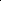 3Registro   del   pasivo   delResumen deQuincenal5100211782418221GEM	a	favor	delNóminas y Recibos82518241ISSEMyM,	por	sude Caja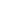 aportación patronal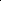 4Liquidación del pasivo del GEM a favor del  ISSEMyMFacturaQuincenal21171112827182515Registro	de	chequesRelación de chequesQuincenal2117510082218271cancelados  de  la nóminay abonos canceladosgeneral,	retenciones	a1112favor	de	terceros	yaportación   del   GEM    al410081508120ISSEMyM,   de   la    parteproporcional	de	los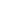 trabajadores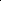 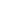 G U I AC O N T A B I L I Z A D O R AC O N T A B I L I Z A D O R ABANCOS E INVERSIONES FINANCIERASBANCOS E INVERSIONES FINANCIERASBANCOS E INVERSIONES FINANCIERASBANCOS E INVERSIONES FINANCIERASBANCOS E INVERSIONES FINANCIERASBANCOS E INVERSIONES FINANCIERASBANCOS E INVERSIONES FINANCIERASBANCOS E INVERSIONES FINANCIERASO P E R A C I O N E SO P E R A C I O N E SDOCUMENTO FUENTEPERIODICIDADREGISTROREGISTROREGISTROREGISTRONoCONCEPTODOCUMENTO FUENTEPERIODICIDADCONTABLECONTABLEPRESUPUESTALPRESUPUESTALNoCONCEPTODOCUMENTO FUENTEPERIODICIDADCARGOABONOCARGOABONO1Registro	de	losResumen diario deFrecuente1112410081208140Recursos  captados  poringresos, FUP yóó81408150Ingresosrecibo de ingresos11114200ó4300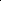 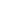 21172Registro de los traspasos de caja a bancosFicha de depósito bancarioFrecuente111211113Registro	de	los traspasos entre bancosSpeiFrecuente111211124Registro   de   depósitosAviso de depósito enFrecuente11211112en inversiones a plazoinversión,Resumen diario demovimientosbancarios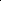 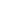 5Registro por el retiro de los	recursosdepositados	en inversiones a plazo e intereses generados por inversionesEstado de cuenta e Informe de InversionesFrecuente11121121430081208140814081506Registro  de  comisionesEstado de cuentaFrecuente5100111282418221bancarias82518241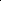 827182517Por el pago de  chequesCopias de cheques,Frecuente21121112o	transferencia	dey estados de cuenta2113recursosbancarios, Spei211521172119ó51001112824182218251824182718251óóó5200824282228252824282728252óóó530082438223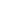 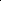 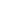 8253824382738253óóó5400824482248254827482748254óóó5600824582258255824582758255óóó57008246822682568246827682568Registro por la devolución de cheques por ingresos captadosCheque original, ficha de cargo, estado de cuentaEventual11221112G U I A	C O N T A B I L I Z A D O R AG U I A	C O N T A B I L I Z A D O R AG U I A	C O N T A B I L I Z A D O R AG U I A	C O N T A B I L I Z A D O R AG U I A	C O N T A B I L I Z A D O R AG U I A	C O N T A B I L I Z A D O R AG U I A	C O N T A B I L I Z A D O R AG U I A	C O N T A B I L I Z A D O R AOBRAS Y ACCIONESOBRAS Y ACCIONESOBRAS Y ACCIONESOBRAS Y ACCIONESOBRAS Y ACCIONESOBRAS Y ACCIONESOBRAS Y ACCIONESOBRAS Y ACCIONESO P E R A C I O N E SO P E R A C I O N E SDOCUMENTO FUENTEPERIODICIDADREGISTROREGISTROREGISTROREGISTRONoCONCEPTODOCUMENTO FUENTEPERIODICIDADCONTABLECONTABLEPRESUPUESTALPRESUPUESTALNoCONCEPTODOCUMENTO FUENTEPERIODICIDADCARGOABONOCARGOABONO1Registro	del	pasivo	delAutorización de pagoFrecuente1235211382458225anticipo   para   inicio   de   laó82558245obra,  según  contrato (inicio,1236ampliación	o	refrendo),cuando   el   beneficiario    escontratista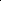 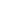 2Pago del anticipo para  inicioAutorización de Pago,Frecuente2113111282758255de  la  obra,  según   contratocontrato, factura, recibo,11341235(inicio,	ampliación	ofianza, cheque o speiórefrendo),	cuando	el1236beneficiario es contratista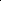 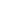 3Registro    del    pasivo     porAutorización de pagoFrecuente1235211382458225estimaciones y/o finiquito poró82558245la obra ejecutada1236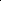 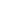 4Pago   de   estimaciones  y/oAutorización de pago,Frecuente2113211782758255finiquito	por	la	obrafactura, estimación,410081208140ejecutada, sin amortización ycheque o spei111281408150con retenciones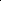 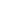 5Pago   de   estimaciones  y/oAutorización de pago,Frecuente2113211782758255finiquito	por	la	obrafactura, estimación,ejecutada con amortización ycheque o spei410081208140retenciones81408150111212351134ó1236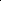 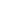 6Registro  del  pasivo  por  lasAutorización de pagoFrecuente5600211582458225obras	y/o	accionesó211982558245ejecutadas	cuando	el1235beneficiario es un OrganismoóAuxiliar,	Municipio	o1236Dependencia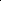 7Pago de estimaciones y/o finiquito   por   las   obras y/oAutorización de pago, cheque o speiFrecuente2115211782758255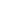 acciones  ejecutadas cuando2119410081208140el	beneficiario	es	un81408150Organismo Auxiliar Municipio1112o Dependencia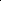 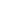 8Creación del pasivo para el pago a proveedores por el suministro de materiales según pedidosAutorización de pagoFrecuente5600211282458255822582459Pago a proveedoresFacturas, contrato, autorización de pago, cheque o speiFrecuente211211128275825510Creación del pasivo de obrasAutorización de pagoFrecuente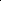 82458225solo	para	afectación82558245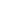 presupuestal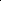 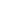 11Oficio con autorizaciones de pago de las obras solo apara afectación presupuestalAutorización de pagoFrecuente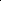 8275825512Incorporación    de    la   obraActa de entrega recepciónEventual12311235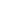 ejecutada al activo o al gastoóó12321236ó1233ó1234ó1239ó1240ó5600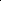 12En  el  caso  de transferenciaActa de bajaEventual56001231de	la	obra	a	algunaóDependencia,	Organismo1232Auxiliar   o   Municipio   en  elómomento que se realice1233ó1234ó1239ó1240G U I A	C O N T A B I L I Z A D O R AG U I A	C O N T A B I L I Z A D O R AG U I A	C O N T A B I L I Z A D O R AG U I A	C O N T A B I L I Z A D O R AG U I A	C O N T A B I L I Z A D O R AG U I A	C O N T A B I L I Z A D O R AG U I A	C O N T A B I L I Z A D O R AG U I A	C O N T A B I L I Z A D O R APAGO DE TRANSFERENCIAS A ORGANISMOS AUXILIARESPAGO DE TRANSFERENCIAS A ORGANISMOS AUXILIARESPAGO DE TRANSFERENCIAS A ORGANISMOS AUXILIARESPAGO DE TRANSFERENCIAS A ORGANISMOS AUXILIARESPAGO DE TRANSFERENCIAS A ORGANISMOS AUXILIARESPAGO DE TRANSFERENCIAS A ORGANISMOS AUXILIARESPAGO DE TRANSFERENCIAS A ORGANISMOS AUXILIARESPAGO DE TRANSFERENCIAS A ORGANISMOS AUXILIARESO P E R A C I O N E SO P E R A C I O N E SDOCUMENTO FUENTEPERIODICIDADREGISTROREGISTROREGISTROREGISTRONoCONCEPTODOCUMENTO FUENTEPERIODICIDADCONTABLECONTABLEPRESUPUESTALPRESUPUESTALNoCONCEPTODOCUMENTO FUENTEPERIODICIDADCARGOABONOCARGOABONO1Registro de pasivo por las transferencias de Recursos Estatales, para el Gasto Operativo y de Inversión a Organismos AuxiliaresRecibo de Liberación de RecursosMensual520056002115824282528245825582228242822582452Pago	de	lastransferencias	de Recursos Estatales para el Gasto Operativo y de Inversión a Organismos AuxiliaresCopia de cheque y ReciboMensual211511128272827582528255G U I AC O N T A B I L I Z A D O R AC O N T A B I L I Z A D O R AC O N T A B I L I Z A D O R AGASTOS A COMPROBARGASTOS A COMPROBARGASTOS A COMPROBARGASTOS A COMPROBARGASTOS A COMPROBARGASTOS A COMPROBARGASTOS A COMPROBARGASTOS A COMPROBARGASTOS A COMPROBARO P E R A C I O N E SO P E R A C I O N E SDOCUMENTO FUENTEDOCUMENTO FUENTEPERIODICIDADREGISTROREGISTROREGISTROREGISTRONoCONCEPTODOCUMENTO FUENTEDOCUMENTO FUENTEPERIODICIDADCONTABLECONTABLEPRESUPUESTALPRESUPUESTALNoCONCEPTODOCUMENTO FUENTEDOCUMENTO FUENTEPERIODICIDADCARGOABONOCARGOABONOGASTO DE INVERSIÓNGASTO DE INVERSIÓNGASTO DE INVERSIÓNGASTO DE INVERSIÓN1Registro del pasivo del anticipo por las obras y/o acciones ejecutadas cuando el beneficiario es alguna Dependencia del Sector CentralAutorización de pagoAutorización de pagoFrecuente1235ó  1236211982458255822582452Pago del anticipo de las obras y/o acciones, cuando es alguna Dependencia del Sector CentralAutorización de Pago, Recibo, Cheque o SpeiAutorización de Pago, Recibo, Cheque o SpeiFrecuente2119112311121235ó  1236827582553Comprobación	del anticipo de las obras y/o acciones cuando es alguna Dependencia o Dirección General del Sector CentralAutorización de pago, FacturasAutorización de pago, FacturasFrecuente5600ó  1241ó  1242ó  1243ó  1244ó  1245ó  1246ó  1247ó  124811234Devolución de anticipos otorgados y no ejercidoCertificado de Caja, Formato UniversalCertificado de Caja, Formato UniversalEventual1111ó  11121123G U I A	C O N T A B I L I Z A D O R AG U I A	C O N T A B I L I Z A D O R AG U I A	C O N T A B I L I Z A D O R AG U I A	C O N T A B I L I Z A D O R AG U I A	C O N T A B I L I Z A D O R AG U I A	C O N T A B I L I Z A D O R AG U I A	C O N T A B I L I Z A D O R AG U I A	C O N T A B I L I Z A D O R AGASTOS A COMPROBARGASTOS A COMPROBARGASTOS A COMPROBARGASTOS A COMPROBARGASTOS A COMPROBARGASTOS A COMPROBARGASTOS A COMPROBARGASTOS A COMPROBARO P E R A C I O N E SO P E R A C I O N E SDOCUMENTO FUENTEPERIODICIDADREGISTROREGISTROREGISTROREGISTRONoCONCEPTODOCUMENTO FUENTEPERIODICIDADCONTABLECONTABLEPRESUPUESTALPRESUPUESTALNoCONCEPTODOCUMENTO FUENTEPERIODICIDADCARGOABONOCARGOABONOGASTO DE CORRIENTEGASTO DE CORRIENTEGASTO DE CORRIENTE1Registro del pago de los gastos a comprobarContra recibo, Solicitud de Gastos a Comprobar, cheque o speiFrecuente112311122Comprobación de los gastos a comprobar, por parte de la DependenciaOficio, Formato de comprobación del gasto, Relación de documentación comprobatoriaFrecuente5100ó  5200ó  57001123824182518271ó  824282528272ó  824682568276822182418251ó  822282428252ó  8226824682563Devolución de recursos por concepto de gastos a comprobar otorgados  y no ejercidosCertificado de caja, Formato UniversalEventual1111ó  11121123G U I A	C O N T A B I L I Z A D O R AG U I A	C O N T A B I L I Z A D O R AG U I A	C O N T A B I L I Z A D O R AG U I A	C O N T A B I L I Z A D O R AG U I A	C O N T A B I L I Z A D O R AG U I A	C O N T A B I L I Z A D O R AG U I A	C O N T A B I L I Z A D O R AG U I A	C O N T A B I L I Z A D O R ATRANSFERENCIAS DE RECURSOS PARA EL SUBSIDIO DE LOS SEIEMTRANSFERENCIAS DE RECURSOS PARA EL SUBSIDIO DE LOS SEIEMTRANSFERENCIAS DE RECURSOS PARA EL SUBSIDIO DE LOS SEIEMTRANSFERENCIAS DE RECURSOS PARA EL SUBSIDIO DE LOS SEIEMTRANSFERENCIAS DE RECURSOS PARA EL SUBSIDIO DE LOS SEIEMTRANSFERENCIAS DE RECURSOS PARA EL SUBSIDIO DE LOS SEIEMTRANSFERENCIAS DE RECURSOS PARA EL SUBSIDIO DE LOS SEIEMTRANSFERENCIAS DE RECURSOS PARA EL SUBSIDIO DE LOS SEIEMO P E R A C I O N E SO P E R A C I O N E SDOCUMENTO FUENTEPERIODICIDADREGISTROREGISTROREGISTROREGISTRONoCONCEPTODOCUMENTO FUENTEPERIODICIDADCONTABLECONTABLEPRESUPUESTALPRESUPUESTALNoCONCEPTODOCUMENTO FUENTEPERIODICIDADCARGOABONOCARGOABONO1Radicación de la Federación al GEM, por el subsidio autorizado a los SEIEMCertificado de CajaMensual1111420081208140814081502Transferencias	del GEM, a los SEIEM, para pago de nóminaPosición Diaria de Caja, Aviso de Cargo y Aviso de AbonoQuincenal520011128242825282728222824282523Transferencias	para gasto operativoCopia de Cheque y Contra-reciboEventual520011128242825282728222824282524Registro de intereses generados por las cuentas de cheques e inversiónEstado de Cuenta y Aviso de AbonoMensual111243008120814081408150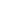 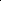 G U I A	C O N T A B I L I Z A D O R AG U I A	C O N T A B I L I Z A D O R AG U I A	C O N T A B I L I Z A D O R AG U I A	C O N T A B I L I Z A D O R AG U I A	C O N T A B I L I Z A D O R AG U I A	C O N T A B I L I Z A D O R AG U I A	C O N T A B I L I Z A D O R AG U I A	C O N T A B I L I Z A D O R AREGISTRO DE AGUA EN BLOQUE (CAEM)REGISTRO DE AGUA EN BLOQUE (CAEM)REGISTRO DE AGUA EN BLOQUE (CAEM)REGISTRO DE AGUA EN BLOQUE (CAEM)REGISTRO DE AGUA EN BLOQUE (CAEM)REGISTRO DE AGUA EN BLOQUE (CAEM)REGISTRO DE AGUA EN BLOQUE (CAEM)REGISTRO DE AGUA EN BLOQUE (CAEM)O P E R A C I O N E SO P E R A C I O N E SDOCUMENTO FUENTEPERIODICIDADREGISTROREGISTROREGISTROREGISTRONoCONCEPTODOCUMENTO FUENTEPERIODICIDADCONTABLECONTABLEPRESUPUESTALPRESUPUESTALNoCONCEPTODOCUMENTO FUENTEPERIODICIDADCARGOABONOCARGOABONO1Registro de la facturación del mes que hace la CAEM a los municipios, para el pago por conducto del GEMRecibos de Cobro y Copias de ChequeMensual11231112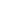 2Registro del pasivo, por las participaciones a los municipiosRelación Elaborada por la Subsecretaría de IngresosMensual5300211582438253822382433Se liquidan las participaciones a favor de los municipios, realizando la retención para el pago de aguaCopia de Cheque y Contra ReciboMensual211911121123827382534Registro del cobro directo de la CAEM a  los	organismos operadores, así como a los		municipios ingresándolo a la caja general del GEMContra ReciboFrecuente11111123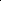 G U I A	C O N T A B I L I Z A D O R AG U I A	C O N T A B I L I Z A D O R AG U I A	C O N T A B I L I Z A D O R AG U I A	C O N T A B I L I Z A D O R AG U I A	C O N T A B I L I Z A D O R AG U I A	C O N T A B I L I Z A D O R AG U I A	C O N T A B I L I Z A D O R AG U I A	C O N T A B I L I Z A D O R AFINANCIAMIENTO BANCARIO, DE PROVEEDORES O CONTRATISTASFINANCIAMIENTO BANCARIO, DE PROVEEDORES O CONTRATISTASFINANCIAMIENTO BANCARIO, DE PROVEEDORES O CONTRATISTASFINANCIAMIENTO BANCARIO, DE PROVEEDORES O CONTRATISTASFINANCIAMIENTO BANCARIO, DE PROVEEDORES O CONTRATISTASFINANCIAMIENTO BANCARIO, DE PROVEEDORES O CONTRATISTASFINANCIAMIENTO BANCARIO, DE PROVEEDORES O CONTRATISTASFINANCIAMIENTO BANCARIO, DE PROVEEDORES O CONTRATISTASO P E R A C I O N E SO P E R A C I O N E SDOCUMENTO FUENTEPERIODICIDADREGISTROREGISTROREGISTROREGISTRONoCONCEPTODOCUMENTO FUENTEPERIODICIDADCONTABLECONTABLEPRESUPUESTALPRESUPUESTALNoCONCEPTODOCUMENTO FUENTEPERIODICIDADCARGOABONOCARGOABONO1Registro	delFinanciamiento a corto o largo plazoPagaré y/o contratoEventual11122131223381208140814081502Registro	delFinanciamiento         conContratistas	o Proveedores a corto o largo plazo ¹Pagaré y autorización de pagoEventual2112ó  21132131¹22338255812081408275814081502Nota 1: Se realiza el registro patrimonial y presupuestal cuando se documenta la operaciónNota 1: Se realiza el registro patrimonial y presupuestal cuando se documenta la operaciónEventual2112ó  21132131¹22338255812081408275814081503Amortizaciones	oliquidación	deFinanciamiento	decontratistas	o proveedores a corto plazoProgramación de pago por chequeEventual21315400²11128244825482748224824482543Nota 2: Se utiliza la cuenta 5400, para el pago de los intereses generados por el créditoNota 2: Se utiliza la cuenta 5400, para el pago de los intereses generados por el créditoEventual21315400²11128244825482748224824482544Redocumentación financiera de corto a largo plazo y viceversaContrato y/o pagaré memorandoEventual2131223321312233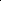 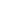 5Redocumentación	y/o reestructuración FinancieraPosición diaria de caja y contrato y/o pagaréEventual21312233213122338120814081408150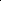 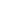 G U I A	C O N T A B I L I Z A D O R AG U I A	C O N T A B I L I Z A D O R AG U I A	C O N T A B I L I Z A D O R AG U I A	C O N T A B I L I Z A D O R AG U I A	C O N T A B I L I Z A D O R AG U I A	C O N T A B I L I Z A D O R AG U I A	C O N T A B I L I Z A D O R AG U I A	C O N T A B I L I Z A D O R APARTICIPACIONES A LOS MUNICIPIOSPARTICIPACIONES A LOS MUNICIPIOSPARTICIPACIONES A LOS MUNICIPIOSPARTICIPACIONES A LOS MUNICIPIOSPARTICIPACIONES A LOS MUNICIPIOSPARTICIPACIONES A LOS MUNICIPIOSPARTICIPACIONES A LOS MUNICIPIOSPARTICIPACIONES A LOS MUNICIPIOSO P E R A C I O N E SO P E R A C I O N E SDOCUMENTO FUENTEPERIODICIDADREGISTROREGISTROREGISTROREGISTRONoCONCEPTODOCUMENTO FUENTEPERIODICIDADCONTABLECONTABLEPRESUPUESTALPRESUPUESTALNoCONCEPTODOCUMENTO FUENTEPERIODICIDADCARGOABONOCARGOABONO1Anticipo	departicipaciones	a municipiosListado de Municipios (Ingresos)Mensual11231112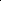 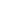 2Pago	de	las participaciones a los municipiosSpei y Hojas de LiquidaciónMensual5300111221171123824382538273822382438253Nota: se utiliza la cuenta 2117, para registrar las retenciones que se efectúan por el pago de adeudos a favor del GEM y otras entidades, y la cuenta 1123 para el registro de la recuperación de anticipos a participacionesNota: se utiliza la cuenta 2117, para registrar las retenciones que se efectúan por el pago de adeudos a favor del GEM y otras entidades, y la cuenta 1123 para el registro de la recuperación de anticipos a participaciones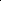 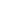 3Liquidación	de retenciones a favor de tercerosRecibos y copias de chequesFrecuente21171112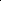 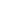 G U I A	C O N T A B I L I Z A D O R AG U I A	C O N T A B I L I Z A D O R AG U I A	C O N T A B I L I Z A D O R AG U I A	C O N T A B I L I Z A D O R AG U I A	C O N T A B I L I Z A D O R AG U I A	C O N T A B I L I Z A D O R AG U I A	C O N T A B I L I Z A D O R AG U I A	C O N T A B I L I Z A D O R ATRANSFERENCIA DE RECURSOS PARA EL SUBSIDIO DE LA UAEMTRANSFERENCIA DE RECURSOS PARA EL SUBSIDIO DE LA UAEMTRANSFERENCIA DE RECURSOS PARA EL SUBSIDIO DE LA UAEMTRANSFERENCIA DE RECURSOS PARA EL SUBSIDIO DE LA UAEMTRANSFERENCIA DE RECURSOS PARA EL SUBSIDIO DE LA UAEMTRANSFERENCIA DE RECURSOS PARA EL SUBSIDIO DE LA UAEMTRANSFERENCIA DE RECURSOS PARA EL SUBSIDIO DE LA UAEMTRANSFERENCIA DE RECURSOS PARA EL SUBSIDIO DE LA UAEMO P E R A C I O N E SO P E R A C I O N E SDOCUMENTO FUENTEPERIODICIDADREGISTROREGISTROREGISTROREGISTRONoCONCEPTODOCUMENTO FUENTEPERIODICIDADCONTABLECONTABLEPRESUPUESTALPRESUPUESTALNoCONCEPTODOCUMENTO FUENTEPERIODICIDADCARGOABONOCARGOABONO1Aportación Federal al subsidio de la U.A.E.M.*Certificado de caja, copia de cheque de la FederaciónEventual1112420081208140814081501Nota: Aplicación contable sujeta a la opinión de la Subsecretaría de IngresosNota: Aplicación contable sujeta a la opinión de la Subsecretaría de IngresosEventual1112420081208140814081502Transferencia	de Recursos Federales y Estatales a la U.A.E.M.¹Ficha de PagoEventual520011128242825282728222824282522Nota 1: Este registro procede en su totalidad de autorizarse el registro No. 1, en su defecto, solo será aplicable la transferencia estatalNota 1: Este registro procede en su totalidad de autorizarse el registro No. 1, en su defecto, solo será aplicable la transferencia estatalEventual52001112824282528272822282428252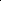 G U I AG U I AC O N T A B I L I Z A D O R AC O N T A B I L I Z A D O R ADONACIONESDONACIONESDONACIONESDONACIONESDONACIONESDONACIONESDONACIONESDONACIONESDONACIONESO P E R A C I O N E SO P E R A C I O N E SDOCUMENTO FUENTEPERIODICIDADPERIODICIDADREGISTROREGISTROREGISTROREGISTRONoCONCEPTODOCUMENTO FUENTEPERIODICIDADPERIODICIDADCONTABLECONTABLEPRESUPUESTALPRESUPUESTALNoCONCEPTODOCUMENTO FUENTEPERIODICIDADPERIODICIDADCARGOABONOCARGOABONO1Por   el   registro   de lasActa de donaciónEventualEventual1112410081208140donaciones recibidas eno transferencia81408150efectivoFicha de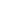 deposito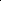 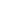 2Alta de bienes muebles,Aviso de alta,EventualEventual123182468226semovientes	onota de entrada,ó82568246inmuebles  por donaciónfactura, nota de123382768256en	especie	oremisión, títuloótransferencia   (mayoresde propiedad,1234a 35 S.M.G.)escritura y actaó410081208140de donación o124181408150transferenciaó1242ó1243ó1244ó1245ó1246ó1247ó1248ó1249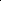 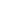 3Donación	de	bienesAviso de alta,EventualEventual510082418221recibidos    en    especienota de entrada,ó82518241consumiblesfactura, nota de570082718251remisión, títuloóóde propiedad y82468226acta de donación82568246o transferencia827682564100812081408140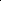 8150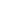 G U I AG U I AC O N T A B I L I Z A D O R AC O N T A B I L I Z A D O R AREGISTRO DE SEGUROS Y FIANZAS Y PAGO DE DEDUCIBLEREGISTRO DE SEGUROS Y FIANZAS Y PAGO DE DEDUCIBLEREGISTRO DE SEGUROS Y FIANZAS Y PAGO DE DEDUCIBLEREGISTRO DE SEGUROS Y FIANZAS Y PAGO DE DEDUCIBLEREGISTRO DE SEGUROS Y FIANZAS Y PAGO DE DEDUCIBLEREGISTRO DE SEGUROS Y FIANZAS Y PAGO DE DEDUCIBLEREGISTRO DE SEGUROS Y FIANZAS Y PAGO DE DEDUCIBLEREGISTRO DE SEGUROS Y FIANZAS Y PAGO DE DEDUCIBLEREGISTRO DE SEGUROS Y FIANZAS Y PAGO DE DEDUCIBLEREGISTRO DE SEGUROS Y FIANZAS Y PAGO DE DEDUCIBLEO P E R A C I O N E SO P E R A C I O N E SDOCUMENTO FUENTEDOCUMENTO FUENTEPERIODICIDADPERIODICIDADREGISTROREGISTROREGISTROREGISTRONoCONCEPTODOCUMENTO FUENTEDOCUMENTO FUENTEPERIODICIDADPERIODICIDADCONTABLECONTABLEPRESUPUESTALPRESUPUESTALNoCONCEPTODOCUMENTO FUENTEDOCUMENTO FUENTEPERIODICIDADPERIODICIDADCARGOABONOCARGOABONO1Cobro	de	suma aseguradaChequeChequeEventualEventual1112410081208140814081502Pago de deducibleChequeChequeEventualEventual510011128241825182718221824182513Registro por la nueva adquisición del bienFacturaFacturaEventualEventual1241ó  1242ó  1243ó  1244ó  1245ó  1246ó  1247ó  1248ó  12491112824682568276822682468256G U I AG U I AG U I AC O N T A B I L I Z A D O R AC O N T A B I L I Z A D O R AFIDEICOMISO PÚBLICO CONSTITUIDO POR LAS DEPENDENDENCIAS O ENTIDADES (REGISTRO POR EL FIDEICOMITENTE)FIDEICOMISO PÚBLICO CONSTITUIDO POR LAS DEPENDENDENCIAS O ENTIDADES (REGISTRO POR EL FIDEICOMITENTE)FIDEICOMISO PÚBLICO CONSTITUIDO POR LAS DEPENDENDENCIAS O ENTIDADES (REGISTRO POR EL FIDEICOMITENTE)FIDEICOMISO PÚBLICO CONSTITUIDO POR LAS DEPENDENDENCIAS O ENTIDADES (REGISTRO POR EL FIDEICOMITENTE)FIDEICOMISO PÚBLICO CONSTITUIDO POR LAS DEPENDENDENCIAS O ENTIDADES (REGISTRO POR EL FIDEICOMITENTE)FIDEICOMISO PÚBLICO CONSTITUIDO POR LAS DEPENDENDENCIAS O ENTIDADES (REGISTRO POR EL FIDEICOMITENTE)FIDEICOMISO PÚBLICO CONSTITUIDO POR LAS DEPENDENDENCIAS O ENTIDADES (REGISTRO POR EL FIDEICOMITENTE)FIDEICOMISO PÚBLICO CONSTITUIDO POR LAS DEPENDENDENCIAS O ENTIDADES (REGISTRO POR EL FIDEICOMITENTE)FIDEICOMISO PÚBLICO CONSTITUIDO POR LAS DEPENDENDENCIAS O ENTIDADES (REGISTRO POR EL FIDEICOMITENTE)FIDEICOMISO PÚBLICO CONSTITUIDO POR LAS DEPENDENDENCIAS O ENTIDADES (REGISTRO POR EL FIDEICOMITENTE)FIDEICOMISO PÚBLICO CONSTITUIDO POR LAS DEPENDENDENCIAS O ENTIDADES (REGISTRO POR EL FIDEICOMITENTE)O P E R A C I O N E SO P E R A C I O N E SO P E R A C I O N E SO P E R A C I O N E SDOCUMENTO FUENTEPERIODICIDADPERIODICIDADREGISTROREGISTROREGISTROREGISTRONoCONCEPTOCONCEPTOCONCEPTODOCUMENTO FUENTEPERIODICIDADPERIODICIDADCONTABLECONTABLEPRESUPUESTALPRESUPUESTALNoCONCEPTOCONCEPTOCONCEPTODOCUMENTO FUENTEPERIODICIDADPERIODICIDADCARGOABONOCARGOABONO1AportacióninicialalContratoEventualEventual1213111282478227FideicomisoFideicomiso82578247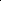 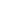 827782572AportacionesparalosContrato, Spei,EventualEventual1213111282478227fondos de reservafondos de reservaEstado de82578247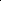 cuenta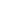 827782573RendimientosRendimientosporEstado deEventualEventual1213430081208140inversióninversión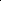 cuenta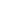 814081504Devoluciones remanentesDevoluciones remanentesporFormato Único Recibo de CajaEventualEventual11121213822782775ErogacionesErogacionesdelEstado deFrecuenteFrecuente5100121382418221FideicomisoFideicomisocuenta del82518241fideicomiso82718251óóó5600824582258255824582758255óóó57008246822682568246827682568247822782578247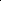 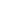 827782576Cancelación FideicomisoCancelación FideicomisodelActaEventualEventual55001213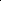 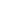 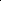 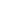 G U I A	C O N T A B I L I Z A D O R AG U I A	C O N T A B I L I Z A D O R AG U I A	C O N T A B I L I Z A D O R AG U I A	C O N T A B I L I Z A D O R AG U I A	C O N T A B I L I Z A D O R AG U I A	C O N T A B I L I Z A D O R AG U I A	C O N T A B I L I Z A D O R AG U I A	C O N T A B I L I Z A D O R AFIDEICOMISO PRIVADO CUANDO NO ES SUSCEPTIBLE DE RECUPERACIÓN (REGISTRO POR EL FIDEICOMITENTE)FIDEICOMISO PRIVADO CUANDO NO ES SUSCEPTIBLE DE RECUPERACIÓN (REGISTRO POR EL FIDEICOMITENTE)FIDEICOMISO PRIVADO CUANDO NO ES SUSCEPTIBLE DE RECUPERACIÓN (REGISTRO POR EL FIDEICOMITENTE)FIDEICOMISO PRIVADO CUANDO NO ES SUSCEPTIBLE DE RECUPERACIÓN (REGISTRO POR EL FIDEICOMITENTE)FIDEICOMISO PRIVADO CUANDO NO ES SUSCEPTIBLE DE RECUPERACIÓN (REGISTRO POR EL FIDEICOMITENTE)FIDEICOMISO PRIVADO CUANDO NO ES SUSCEPTIBLE DE RECUPERACIÓN (REGISTRO POR EL FIDEICOMITENTE)FIDEICOMISO PRIVADO CUANDO NO ES SUSCEPTIBLE DE RECUPERACIÓN (REGISTRO POR EL FIDEICOMITENTE)FIDEICOMISO PRIVADO CUANDO NO ES SUSCEPTIBLE DE RECUPERACIÓN (REGISTRO POR EL FIDEICOMITENTE)O P E R A C I O N E SO P E R A C I O N E SDOCUMENTO FUENTEPERIODICIDADREGISTROREGISTROREGISTROREGISTRONoCONCEPTODOCUMENTO FUENTEPERIODICIDADCONTABLECONTABLEPRESUPUESTALPRESUPUESTALNoCONCEPTODOCUMENTO FUENTEPERIODICIDADCARGOABONOCARGOABONO1Aportación	al FideicomisoContrato5600111282458225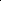 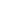 G U I A	C O N T A B I L I Z A D O R AG U I A	C O N T A B I L I Z A D O R AG U I A	C O N T A B I L I Z A D O R AG U I A	C O N T A B I L I Z A D O R AG U I A	C O N T A B I L I Z A D O R AG U I A	C O N T A B I L I Z A D O R AG U I A	C O N T A B I L I Z A D O R AG U I A	C O N T A B I L I Z A D O R AROBO DE FONDOS PUBLICOSROBO DE FONDOS PUBLICOSROBO DE FONDOS PUBLICOSROBO DE FONDOS PUBLICOSROBO DE FONDOS PUBLICOSROBO DE FONDOS PUBLICOSROBO DE FONDOS PUBLICOSROBO DE FONDOS PUBLICOSO P E R A C I O N E SO P E R A C I O N E SDOCUMENTO FUENTEPERIODICIDADREGISTROREGISTROREGISTROREGISTRONoCONCEPTODOCUMENTO FUENTEPERIODICIDADCONTABLECONTABLEPRESUPUESTALPRESUPUESTALNoCONCEPTODOCUMENTO FUENTEPERIODICIDADCARGOABONOCARGOABONO1Robo	de	recursos públicosActa levantada ante el Ministerio PúblicoEventual11231111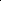 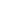 2En el caso de la no recuperación de los recursosConclusión de la investigación por parte de las autoridadesEventual55001123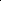 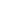 3Por la recuperación de los recursosDepósitos a caja o bancosEventual1111ó  11121123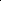 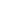 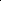 G U I A	C O N T A B I L I Z A D O R AG U I A	C O N T A B I L I Z A D O R AG U I A	C O N T A B I L I Z A D O R AG U I A	C O N T A B I L I Z A D O R AG U I A	C O N T A B I L I Z A D O R AG U I A	C O N T A B I L I Z A D O R AG U I A	C O N T A B I L I Z A D O R AG U I A	C O N T A B I L I Z A D O R AREGISTRO DE LA DEUDA PUBLICA AVALADAREGISTRO DE LA DEUDA PUBLICA AVALADAREGISTRO DE LA DEUDA PUBLICA AVALADAREGISTRO DE LA DEUDA PUBLICA AVALADAREGISTRO DE LA DEUDA PUBLICA AVALADAREGISTRO DE LA DEUDA PUBLICA AVALADAREGISTRO DE LA DEUDA PUBLICA AVALADAREGISTRO DE LA DEUDA PUBLICA AVALADAO P E R A C I O N E SO P E R A C I O N E SDOCUMENTO FUENTEPERIODICIDADREGISTROREGISTROREGISTROREGISTRONoCONCEPTODOCUMENTO FUENTEPERIODICIDADCONTABLECONTABLEPRESUPUESTALPRESUPUESTALNoCONCEPTODOCUMENTO FUENTEPERIODICIDADCARGOABONOCARGOABONO1Registro del Ingreso de los Avales OtorgadosPagaré o Contrato oConvenioEventual77027701822482142Amortización	o liquidación del capital pagado por el GEM de los créditos avalados a cuentas del organismoProgramación de PagoEventual1214770111127702827282223Registro de pago de Intereses Pagados por  el GEM de los Créditos Avalados a Cuenta del OrganismoProgramación de PagoEventual54001112827282223Nota 1. Capítulo 4000 (Subsidios y Apoyos)Nota 1. Capítulo 4000 (Subsidios y Apoyos)Eventual5400111282728222G U I AG U I AC O N T A B I L I Z A D O R AC O N T A B I L I Z A D O R AFIDEICOMISOS POR REESTRUCTURA DE LA DEUDA PÚBLICAFIDEICOMISOS POR REESTRUCTURA DE LA DEUDA PÚBLICAFIDEICOMISOS POR REESTRUCTURA DE LA DEUDA PÚBLICAFIDEICOMISOS POR REESTRUCTURA DE LA DEUDA PÚBLICAFIDEICOMISOS POR REESTRUCTURA DE LA DEUDA PÚBLICAFIDEICOMISOS POR REESTRUCTURA DE LA DEUDA PÚBLICAFIDEICOMISOS POR REESTRUCTURA DE LA DEUDA PÚBLICAFIDEICOMISOS POR REESTRUCTURA DE LA DEUDA PÚBLICAFIDEICOMISOS POR REESTRUCTURA DE LA DEUDA PÚBLICAO P E R A C I O N E SO P E R A C I O N E SDOCUMENTO FUENTEPERIODICIDADPERIODICIDADREGISTROREGISTROREGISTROREGISTRONoCONCEPTODOCUMENTO FUENTEPERIODICIDADPERIODICIDADCONTABLECONTABLEPRESUPUESTALPRESUPUESTALNoCONCEPTODOCUMENTO FUENTEPERIODICIDADPERIODICIDADCARGOABONOCARGOABONO1Por   el   depósito   en elEstado deMensualMensual12134200181208140Fideicomiso	de	losCuentaó81408150recursos	(Fuente	de1112pago)12131112824782272ó825782474200827782572Por el pago de capital  aEstado deMensualMensual21311213824482243los acreedoresCuenta8254824482748254223382478227282578247827782573Por el pago de interesesEstado deMensualMensual54001213824482243a los acreedoresCuenta825482448274825482478227282578247827782574Gasto de la DeudaEstado deMensualMensual54001213824482243cuenta82548244Documentos82748254(Facturas)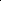 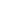 5Rendimientos    por   lasEstado deMensualMensual1213430081208140inversionescuenta814081506Reintegro	deEstado deMensualMensual11121213824782272remanentes	delCuenta del82578247Fideicomiso al GEMFideicomiso y82778257Banco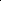 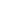 Nota 1. Cuando el deposito se realiza a través de un terceroNota 2. Inversiones Financieras Nota 3. Deuda PúblicaNota 1. Cuando el deposito se realiza a través de un terceroNota 2. Inversiones Financieras Nota 3. Deuda Pública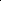 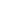 G U I AG U I AC O N T A B I L I Z A D O R AC O N T A B I L I Z A D O R AREGISTRO DE LOS ADEUDOS DE EJERCICIOS FISCALES ANTERIORESREGISTRO DE LOS ADEUDOS DE EJERCICIOS FISCALES ANTERIORESREGISTRO DE LOS ADEUDOS DE EJERCICIOS FISCALES ANTERIORESREGISTRO DE LOS ADEUDOS DE EJERCICIOS FISCALES ANTERIORESREGISTRO DE LOS ADEUDOS DE EJERCICIOS FISCALES ANTERIORESREGISTRO DE LOS ADEUDOS DE EJERCICIOS FISCALES ANTERIORESREGISTRO DE LOS ADEUDOS DE EJERCICIOS FISCALES ANTERIORESREGISTRO DE LOS ADEUDOS DE EJERCICIOS FISCALES ANTERIORESREGISTRO DE LOS ADEUDOS DE EJERCICIOS FISCALES ANTERIORESO P E R A C I O N E SO P E R A C I O N E SDOCUMENTO FUENTEPERIODICIDADPERIODICIDADREGISTROREGISTROREGISTROREGISTRONoCONCEPTODOCUMENTO FUENTEPERIODICIDADPERIODICIDADCONTABLECONTABLEPRESUPUESTALPRESUPUESTALNoCONCEPTODOCUMENTO FUENTEPERIODICIDADPERIODICIDADCARGOABONOCARGOABONO1Al  cierre  del  ejercicio  seOficio, copias deEventualEventual5100211182418221deberá crear el pasivo porfactura, pedido o82518241el   saldo   de   los  gastosrequisición,82718251pendientes de pagocontratoóóóó52002112824282228252824282728252óóóó53002113824382238253824382738253óóóó54002114824482248254824482748254óóóó56002115824582258255824582758255óóóó57002116824682268256824682768256óó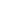 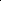 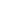 11232119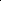 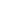 2Registro   del   ingreso  enCopias de factura,EventualEventual81208140función	del	pasivopedido,81408150generado  como resultadorequisición,de	erogacionescontrato, oficiodevengadas	en	elejercicio   fiscal   pero quequedan    pendientes   porliquidar     al     cierre   delmismo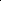 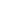 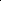 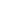 3Se	deberá	incorporarOficio deEventualEventual81108120dentro    del   presupuestoAutorizaciónautorizado de ingresos enfunción  del  monto  de losadeudos   y  considerarsedentro  de  lo  establecidoen el Artículo 1 de la   Leyde Ingresos del Estado deMéxicoSe  registra  al  inicio   delejercicio   el   presupuestoautorizado de ingresos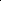 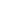 EN EL EJERCICIO EN EL QUE SE PAGA EL ADEUDOEN EL EJERCICIO EN EL QUE SE PAGA EL ADEUDOEN EL EJERCICIO EN EL QUE SE PAGA EL ADEUDOEN EL EJERCICIO EN EL QUE SE PAGA EL ADEUDO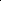 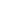 4Se	deberá	incorporarOficio deEventualEventual82248214dentro    del   presupuestoAutorizaciónautorizado  de  egresos enfunción  del  monto  de losadeudos   en   el  capítulo9000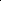 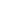 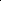 5Por  el  registro  del   pagoContra recibo,EventualEventual2111111282748224del adeudosolicitud de pagosódiversos, relación2112de documentaciónócomprobatoria,2113autorización deópago, facturas,2114pedido, contratoó2115ó2116ó2119G U I A	C O N T A B I L I Z A D O R AG U I A	C O N T A B I L I Z A D O R AG U I A	C O N T A B I L I Z A D O R AG U I A	C O N T A B I L I Z A D O R AG U I A	C O N T A B I L I Z A D O R AG U I A	C O N T A B I L I Z A D O R AG U I A	C O N T A B I L I Z A D O R AG U I A	C O N T A B I L I Z A D O R AINCENTIVOS FISCALES A MUNICIPIOSINCENTIVOS FISCALES A MUNICIPIOSINCENTIVOS FISCALES A MUNICIPIOSINCENTIVOS FISCALES A MUNICIPIOSINCENTIVOS FISCALES A MUNICIPIOSINCENTIVOS FISCALES A MUNICIPIOSINCENTIVOS FISCALES A MUNICIPIOSINCENTIVOS FISCALES A MUNICIPIOSO P E R A C I O N E SO P E R A C I O N E SDOCUMENTO FUENTEPERIODICIDADREGISTROREGISTROREGISTROREGISTRONoCONCEPTODOCUMENTO FUENTEPERIODICIDADCONTABLECONTABLEPRESUPUESTALPRESUPUESTALNoCONCEPTODOCUMENTO FUENTEPERIODICIDADCARGOABONOCARGOABONO1Recaudación Municipal por la prestación del Servicio de Control VehicularResumen de IngresosDiario1112410081208140814081502Incentivo fiscal otorgado al municipioResumen de IngresosDiario520041008242825282728120814082228242825281408150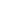 G U I AC O N T A B I L I Z A D O R AC O N T A B I L I Z A D O R ARECEPCION, TRANSFERENCIA Y EJERCICIO DE RECURSOS DEL FONDO METROPOLITANORECEPCION, TRANSFERENCIA Y EJERCICIO DE RECURSOS DEL FONDO METROPOLITANORECEPCION, TRANSFERENCIA Y EJERCICIO DE RECURSOS DEL FONDO METROPOLITANORECEPCION, TRANSFERENCIA Y EJERCICIO DE RECURSOS DEL FONDO METROPOLITANORECEPCION, TRANSFERENCIA Y EJERCICIO DE RECURSOS DEL FONDO METROPOLITANORECEPCION, TRANSFERENCIA Y EJERCICIO DE RECURSOS DEL FONDO METROPOLITANORECEPCION, TRANSFERENCIA Y EJERCICIO DE RECURSOS DEL FONDO METROPOLITANORECEPCION, TRANSFERENCIA Y EJERCICIO DE RECURSOS DEL FONDO METROPOLITANORECEPCION, TRANSFERENCIA Y EJERCICIO DE RECURSOS DEL FONDO METROPOLITANOO P E R A C I O N E SO P E R A C I O N E SDOCUMENTO FUENTEPERIODICIDADREGISTROREGISTROREGISTROREGISTROREGISTRONoCONCEPTODOCUMENTO FUENTEPERIODICIDADCONTABLECONTABLECONTABLEPRESUPUESTALPRESUPUESTALNoCONCEPTODOCUMENTO FUENTEPERIODICIDADCARGOCARGOABONOCARGOABONO1Recepción de  Fondos de la FederaciónCertificado de Caja y/o Estado de cuenta bancarioEventual111211124200812081502Traspaso de Fondos Federales	alFideicomisoAutorización de pago, contra recibo, Spei o Estado de cuenta bancarioEventual1213121311128247825782778227¹824782573Aportación Estatal al FideicomisoAutorización de pago, Spei, o Estado de cuenta bancarioEventual1213121311128245825582758225⁴824582554Rendimientos financieros	generados en	las		cuentasproductivas	del fideicomisoEstado de cuenta del fideicomisoMensual121312134300812081505Traspaso de Fondos estatales o federales al GEM para pagos a proveedores	y contratistas por cuenta del Fideicomiso de proyectos autorizados (Sector Central)Spei, Posición de caja, Estado de cuenta bancario, Estado de cuenta del fideicomisoEventual1112111212138227824782578247¹825782776Rendimientos financieros	generados en	las		cuentas productivas del GEM correspondiente a cada proyectoEstado de cuenta bancario o certificado de cajaMensual111211124300812081507Traspaso de fondos estatales o federales a entidades públicas para pagos a proveedores y contratistas por cuenta del fideicomiso de proyectos autorizados (Sector Auxiliar)Estado de cuenta del fideicomiso e informe del fiduciarioEventual5600560012138245825582758225¹824582558Traspaso al fideicomiso por entidades públicas de	rendimientos generados en las cuentas         de         losproyectos	(Sector Auxiliar)Estado de cuenta del fideicomisoEventual121312134300812081509Traspaso  al fideicomisoEstado de cuenta delEventual12131112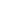 de	los	rendimientosfideicomiso, Spei,generados	en	lasContra recibo o Estadocuentas    bancarias   dede cuenta bancariocada   proyecto   (SectorCentral)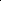 10Pago  a  proveedores   yAutorización de pago,Eventual1235121382458225³contratistas   por  cuentaCheque o Speió82558245del  Fideicomiso (Sector123682758255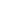 Central)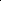 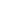 11Pago  a  proveedores   yAutorización del pagoEventual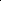 82458225³contratistas   por  cuenta82558245del   fideicomiso  (Sector82758255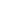 Auxiliar)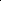 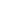 12Pago del fideicomiso porEstado de cuenta delEventual5400121382448224²comisiones,   impuestos,fideicomiso82548244servicios	y	gastos322182748254diversos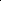 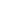 13Pago  del  fideicomiso  aEstado de cuenta delEventual1235121382458225³contratistas	yfideicomisoó82558245proveedores	o123682758255aportaciones    a    otrasentidades	para	laejecución de proyectos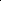 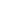 14Devolución  del  GEM alEstado de Cuenta delEventual1213111282478227fideicomiso	defideicomiso, Estado de82578247remanentes de recursoscuenta Bancario o Spei82778227no   ejercidos   de   cadaproyecto	(SectorCentral)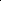 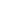 15Devolución  del  GEM alEstado de cuenta delEventual1213322182478227fideicomiso	defideicomiso82578247remanentes de recursos82778257no   ejercidos   de   cadaproyecto	(SectorAuxiliar)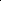 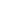 16Terminación de la obraActa de entrega-Eventual12311236Obra capitalizablerecepciónóó12331234Obra de dominio público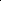 5600123517Extinción del fideicomisoEstado de cuenta delEventual1112121382478227fideicomiso, Estado de82578247cuenta bancario o82778257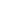 recibo de caja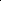 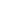 Nota:Se aplica al capítulo 7000Se aplica al capítulo 9000Se aplica al capítulo 6000Nota:Se aplica al capítulo 7000Se aplica al capítulo 9000Se aplica al capítulo 6000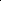 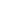 G U I A	C O N T A B I L I Z A D O R AG U I A	C O N T A B I L I Z A D O R AG U I A	C O N T A B I L I Z A D O R AG U I A	C O N T A B I L I Z A D O R AG U I A	C O N T A B I L I Z A D O R AG U I A	C O N T A B I L I Z A D O R AG U I A	C O N T A B I L I Z A D O R AG U I A	C O N T A B I L I Z A D O R AUNIDADES EJECUTORAS DEL GASTO (SECTOR CENTRAL) REGISTRO POR DESCONCENTRACIÓN DEL GASTOUNIDADES EJECUTORAS DEL GASTO (SECTOR CENTRAL) REGISTRO POR DESCONCENTRACIÓN DEL GASTOUNIDADES EJECUTORAS DEL GASTO (SECTOR CENTRAL) REGISTRO POR DESCONCENTRACIÓN DEL GASTOUNIDADES EJECUTORAS DEL GASTO (SECTOR CENTRAL) REGISTRO POR DESCONCENTRACIÓN DEL GASTOUNIDADES EJECUTORAS DEL GASTO (SECTOR CENTRAL) REGISTRO POR DESCONCENTRACIÓN DEL GASTOUNIDADES EJECUTORAS DEL GASTO (SECTOR CENTRAL) REGISTRO POR DESCONCENTRACIÓN DEL GASTOUNIDADES EJECUTORAS DEL GASTO (SECTOR CENTRAL) REGISTRO POR DESCONCENTRACIÓN DEL GASTOUNIDADES EJECUTORAS DEL GASTO (SECTOR CENTRAL) REGISTRO POR DESCONCENTRACIÓN DEL GASTOO P E R A C I O N E SO P E R A C I O N E SDOCUMENTO FUENTEPERIODICIDADREGISTROREGISTROREGISTROREGISTRONoCONCEPTODOCUMENTO FUENTEPERIODICIDADCONTABLECONTABLEPRESUPUESTALPRESUPUESTALNoCONCEPTODOCUMENTO FUENTEPERIODICIDADCARGOABONOCARGOABONOFONDO FIJO DE CAJAFONDO FIJO DE CAJA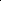 1Pago del fondo fijo de caja de la unidad ejecutora del gastoContra-recibo y chequeEventual111321192Distribución del fondo fijo a otras unidades administrativas (caja chica)Recibo y chequeEventual11111113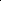 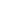 3Compra   de   Bienes   yCheque, facturaFrecuente5100211982418221Servicioso recibo1111825182411113827182514Pago  de  la  compra  deCheque o speiFrecuente21191111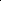 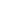 bienes y servicios11135Reembolso    del   fondoSolicitud deFrecuente11232119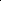 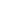 fijo de cajareembolso de1113fondo fijo decaja, factura, y/ocontra recibo6Pago del reembolso del fondo fijo de cajaCheque o speiFrecuente11132119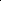 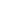 7Devolución  del  recursoFormatoEventual21191111por fondo fijouniversal de1113pago5100822182718Integración del fondo fijoContra-recibo yAnual1111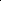 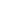 de caja para la  aperturacheque1113del ejercicio11239Cancelación del fondo fijo de cajaFormato único de pagoFrecuente21191113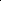 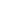 PAGO A PROVEEDORESPAGO A PROVEEDORES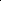 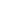 1Trámite de pagoSolicitud, factura,Frecuente5100211982418221-Compra   de   bienes   ycontra-recibo82518241servicios8271825152008242822282528242827282522Trámite de pagoSolicitud, factura,Frecuente5700211982468226-    Compra    de  bienescontra-recibo82568246muebles827682561241ó1242ó1243ó1244ó1245ó1246ó1247ó1248ó1249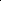 3Devolución  por  pago  aFormatoEventual2119510082218271proveedoresuniversal de520082228272pago5700822682761241ó1242ó1243ó1244ó1245ó1246ó1247ó  1248ó  1249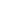 CONTROL	DE ALMACEN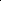 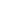 1Registro de entrada de almacénExistencia en almacén, comprasMensual77057706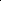 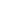 2Registro de las salidas de almacénSalidas de almacénDiario77067707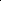 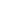 CUENTAS GLOBALES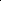 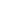 1Partidas GlobalesSolicitud,Frecuente5100211982418221relación,82518241facturas, contra-82718251recibos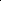 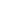 2Devolución de recursos de cuentas globalesFormato universal de pagoEventual2119510082218271ADEFAS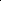 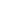 1Trámites para pagos  deSolicitud deAnual5100211982418221fondo fijo de cajareembolso82518241112311111113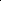 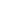 2Trámite    de    pago    alSolicitud, factura5100211982418221proveedor8251824152008242822282528242570082468226825682461241ó1242ó1243ó1244ó1245ó1246ó1247ó1248ó1249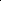 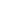 Nota: todos los registros corresponden a los capítulos 2000, 3000, 4000 y 4500Nota: todos los registros corresponden a los capítulos 2000, 3000, 4000 y 4500G U I A	C O N T A B I L I Z A D O R AG U I A	C O N T A B I L I Z A D O R AG U I A	C O N T A B I L I Z A D O R AG U I A	C O N T A B I L I Z A D O R AG U I A	C O N T A B I L I Z A D O R AG U I A	C O N T A B I L I Z A D O R AG U I A	C O N T A B I L I Z A D O R AG U I A	C O N T A B I L I Z A D O R ACONTADURIA GENERAL GUBERNAMENTAL, REGISTRO POR DESCONCENTRACIÓN DEL GASTOCONTADURIA GENERAL GUBERNAMENTAL, REGISTRO POR DESCONCENTRACIÓN DEL GASTOCONTADURIA GENERAL GUBERNAMENTAL, REGISTRO POR DESCONCENTRACIÓN DEL GASTOCONTADURIA GENERAL GUBERNAMENTAL, REGISTRO POR DESCONCENTRACIÓN DEL GASTOCONTADURIA GENERAL GUBERNAMENTAL, REGISTRO POR DESCONCENTRACIÓN DEL GASTOCONTADURIA GENERAL GUBERNAMENTAL, REGISTRO POR DESCONCENTRACIÓN DEL GASTOCONTADURIA GENERAL GUBERNAMENTAL, REGISTRO POR DESCONCENTRACIÓN DEL GASTOCONTADURIA GENERAL GUBERNAMENTAL, REGISTRO POR DESCONCENTRACIÓN DEL GASTOO P E R A C I O N E SO P E R A C I O N E SDOCUMENTO FUENTEPERIODICIDADREGISTROREGISTROREGISTROREGISTRONoCONCEPTODOCUMENTO FUENTEPERIODICIDADCONTABLECONTABLEPRESUPUESTALPRESUPUESTALNoCONCEPTODOCUMENTO FUENTEPERIODICIDADCARGOABONOCARGOABONOFONDO FIJO DE CAJA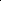 1Pago de fondo fijo de cajaContra-recibo, solicitud de fondo fijo de caja, recibo de creación de fondo fijo de caja, cheque, speiEventual111111122Reembolso de fondo fijo de cajaSolicitud, contra- recibo, cheque, speiFrecuente11231112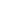 3Devolución del recurso por fondo fijoFormato universal de pagoEventual1111111211231111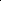 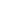 PAGO	APROVEEDORES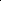 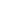 1Pago a proveedores porContra-recibo,Frecuente11231112compra    de    bienes  ysolicitud, relaciónservicios	y/o	bienesde documentos510082418221muebles8251824182718251520082428222825282428272825256008245822582558245827582555700824682268256824682768256ADEFAS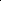 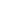 1Trámite para fondo fijo de cajaSolicitudAnual11232119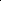 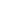 2Trámite   para   pago   aSolicitud, facturaAnual11232119proveedores5100825182215200825282225600825582255700825682263Conciliación	deReporte OficialAnual82512119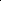 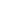 ADEFAS DependenciaSistema Integralde Contabilidad8252BalanzaDetallada8256DependenciaCUENTAS GLOBALES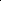 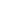 1Partidas GlobalesCopia de contra- reciboEventual11232119CONSOLIDACIÓN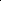 1Fondo revolventeReportesAnual51001123ProveedoresoficialesPartidas Globales52005700ó1241ó1242ó1243ó1244ó1245ó1246ó1247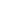 ó 1248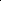 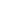 Nota: La conciliación de egresos se elaborará con el reporte que emite el sistema de Contabilidad Gubernamental y la conciliación presupuestal se realizará adicionalmente con el reporte del Sistema de Planeación y Presupuesto trimestralmente.Al cierre del ejercicio se deberá realizar conciliaciones de cuenta corriente y  ADEFAS (anual)Nota: La conciliación de egresos se elaborará con el reporte que emite el sistema de Contabilidad Gubernamental y la conciliación presupuestal se realizará adicionalmente con el reporte del Sistema de Planeación y Presupuesto trimestralmente.Al cierre del ejercicio se deberá realizar conciliaciones de cuenta corriente y  ADEFAS (anual)G U I A	C O N T A B I L I Z A D O R AG U I A	C O N T A B I L I Z A D O R AG U I A	C O N T A B I L I Z A D O R AG U I A	C O N T A B I L I Z A D O R AG U I A	C O N T A B I L I Z A D O R AG U I A	C O N T A B I L I Z A D O R AG U I A	C O N T A B I L I Z A D O R AG U I A	C O N T A B I L I Z A D O R AREGISTRO DEL FONDO DE APORTACIONES PARA LA NÓMINA EDUCATIVA Y GASTO OPERATIVO (FONE)REGISTRO DEL FONDO DE APORTACIONES PARA LA NÓMINA EDUCATIVA Y GASTO OPERATIVO (FONE)REGISTRO DEL FONDO DE APORTACIONES PARA LA NÓMINA EDUCATIVA Y GASTO OPERATIVO (FONE)REGISTRO DEL FONDO DE APORTACIONES PARA LA NÓMINA EDUCATIVA Y GASTO OPERATIVO (FONE)REGISTRO DEL FONDO DE APORTACIONES PARA LA NÓMINA EDUCATIVA Y GASTO OPERATIVO (FONE)REGISTRO DEL FONDO DE APORTACIONES PARA LA NÓMINA EDUCATIVA Y GASTO OPERATIVO (FONE)REGISTRO DEL FONDO DE APORTACIONES PARA LA NÓMINA EDUCATIVA Y GASTO OPERATIVO (FONE)REGISTRO DEL FONDO DE APORTACIONES PARA LA NÓMINA EDUCATIVA Y GASTO OPERATIVO (FONE)O P E R A C I O N E SO P E R A C I O N E SDOCUMENTO FUENTEPERIODICIDADREGISTROREGISTROREGISTROREGISTRONo.CONCEPTODOCUMENTO FUENTEPERIODICIDADCONTABLECONTABLEPRESUPUESTALPRESUPUESTALNo.CONCEPTODOCUMENTO FUENTEPERIODICIDADCARGOABONOCARGOABONO1Registro	del	Ingreso Estimado al inicio del añoLey de Ingresos de la Entidad FederativaAnual811081202Registro	del	Ingreso Modificado por AsignaciónOficio de autorización y/o comunicado de la Secretaría de EducaciónEventual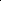 811081203Registro	del	Ingreso Devengado y RecaudadoComunicado de la secretaría de Educación Pública y Depósito del RecursoQuincenal1112420081208140814081504Registro	del	Egreso Aprobado al inicio del AñoPresupuesto de egresos de la Entidad FederativaAnual822182115Registro	del	Egreso ModificadoOficio de Autorización y/o comunicado de la Secretaría de Educación PúblicaEventual822182116Registro	del	Egreso PagadoPago de Nómina de Educación BásicaQuincenal5100211711128240825082708220824082507Registro del Egreso Presupuestal	a Organismos AuxiliaresComunicado de la Secretaría de la Educación Pública (informe del ejercicio de los recursos del FONE)Mensual520042008120827281508222G U I A	C O N T A B I L I Z A D O R AG U I A	C O N T A B I L I Z A D O R AG U I A	C O N T A B I L I Z A D O R AG U I A	C O N T A B I L I Z A D O R AG U I A	C O N T A B I L I Z A D O R AG U I A	C O N T A B I L I Z A D O R AG U I A	C O N T A B I L I Z A D O R AG U I A	C O N T A B I L I Z A D O R AAPORTACIONES DEL FAM ENTREGADAS DIRECTAMENTE AL FIDEICOMISO EMISOR (25%) (REGISTROS EN LA ENTIDAD FEDERATIVA)APORTACIONES DEL FAM ENTREGADAS DIRECTAMENTE AL FIDEICOMISO EMISOR (25%) (REGISTROS EN LA ENTIDAD FEDERATIVA)APORTACIONES DEL FAM ENTREGADAS DIRECTAMENTE AL FIDEICOMISO EMISOR (25%) (REGISTROS EN LA ENTIDAD FEDERATIVA)APORTACIONES DEL FAM ENTREGADAS DIRECTAMENTE AL FIDEICOMISO EMISOR (25%) (REGISTROS EN LA ENTIDAD FEDERATIVA)APORTACIONES DEL FAM ENTREGADAS DIRECTAMENTE AL FIDEICOMISO EMISOR (25%) (REGISTROS EN LA ENTIDAD FEDERATIVA)APORTACIONES DEL FAM ENTREGADAS DIRECTAMENTE AL FIDEICOMISO EMISOR (25%) (REGISTROS EN LA ENTIDAD FEDERATIVA)APORTACIONES DEL FAM ENTREGADAS DIRECTAMENTE AL FIDEICOMISO EMISOR (25%) (REGISTROS EN LA ENTIDAD FEDERATIVA)APORTACIONES DEL FAM ENTREGADAS DIRECTAMENTE AL FIDEICOMISO EMISOR (25%) (REGISTROS EN LA ENTIDAD FEDERATIVA)O P E R A C I O N E SO P E R A C I O N E SDOCUMENTO FUENTEPERIODICIDADREGISTROREGISTROREGISTROREGISTRONo.CONCEPTODOCUMENTO FUENTEPERIODICIDADCONTABLECONTABLEPRESUPUESTALPRESUPUESTALNo.CONCEPTODOCUMENTO FUENTEPERIODICIDADCARGOABONOCARGOABONO1Por el devengado del ingreso	de	las aportaciones  otorgadas por el gobierno federal y por las aportaciones para la realización del Programa Escuelas al CIEN.Copia de la transferencia bancaria y recibo emitido por el Fiduciario del Fideicomiso Emisor.Frecuente510042008120814082418251827181408150822182418251G U I A	C O N T A B I L I Z A D O R AG U I A	C O N T A B I L I Z A D O R AG U I A	C O N T A B I L I Z A D O R AG U I A	C O N T A B I L I Z A D O R AG U I A	C O N T A B I L I Z A D O R AG U I A	C O N T A B I L I Z A D O R AG U I A	C O N T A B I L I Z A D O R AG U I A	C O N T A B I L I Z A D O R ADEPRECIACIÓN ACUMULADA DEL ACTIVO FIJODEPRECIACIÓN ACUMULADA DEL ACTIVO FIJODEPRECIACIÓN ACUMULADA DEL ACTIVO FIJODEPRECIACIÓN ACUMULADA DEL ACTIVO FIJODEPRECIACIÓN ACUMULADA DEL ACTIVO FIJODEPRECIACIÓN ACUMULADA DEL ACTIVO FIJODEPRECIACIÓN ACUMULADA DEL ACTIVO FIJODEPRECIACIÓN ACUMULADA DEL ACTIVO FIJOO P E R A C I O N E SO P E R A C I O N E SDOCUMENTO FUENTEPERIODICIDADREGISTROREGISTROREGISTROREGISTRONo.CONCEPTODOCUMENTO FUENTEPERIODICIDADCONTABLECONTABLEPRESUPUESTALPRESUPUESTALNo.CONCEPTODOCUMENTO FUENTEPERIODICIDADCARGOABONOCARGOABONO1Por el registro de la depreciación mensual de los bienes muebles, por los		incrementos efectuados a la depreciación, por  ajustes y	reclasificaciones determinados en la revisión de los cálculos mensualesFrecuente55001261ó  1262ó  1263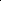 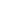 2Por las disminuciones efectuadas a la depreciación, por  ajustes y	reclasificaciones determinadas en la revisión de los cálculos mensuales, por la depreciación acumulada de los bienes muebles vendidos,		donados, transferidos o dados de bajaFrecuente1261ó  1262ó  12635500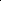 Nota 1: las tasas de depreciación deben ser las publicadas en el presente manual Pág.37.Nota 1: las tasas de depreciación deben ser las publicadas en el presente manual Pág.37.G U I A	C O N T A B I L I Z A D O R AG U I A	C O N T A B I L I Z A D O R AG U I A	C O N T A B I L I Z A D O R AG U I A	C O N T A B I L I Z A D O R AG U I A	C O N T A B I L I Z A D O R AG U I A	C O N T A B I L I Z A D O R AG U I A	C O N T A B I L I Z A D O R AG U I A	C O N T A B I L I Z A D O R ANÓMINASNÓMINASNÓMINASNÓMINASNÓMINASNÓMINASNÓMINASNÓMINASO P E R A C I O N E SO P E R A C I O N E SDOCUMENTO FUENTEPERIODICIDADREGISTROREGISTROREGISTROREGISTRONo.CONCEPTODOCUMENTO FUENTEPERIODICIDADCONTABLECONTABLEPRESUPUESTALPRESUPUESTALNo.CONCEPTODOCUMENTO FUENTEPERIODICIDADCARGOABONOCARGOABONO1Registro del pago de servicios	personales(nóminas: incluyendo honorarios y otros servicios personales y retenciones efectuadas)Resumen de Nómina y Recibos de CajaQuincenal5100211711124300¹82418251827181208140822182418251814081501Nota 1: la cuenta 4300 se afecta por los  descuentos derivados de sanciones económicas, impuestas por autoridades competentesNota 1: la cuenta 4300 se afecta por los  descuentos derivados de sanciones económicas, impuestas por autoridades competentesQuincenal5100211711124300¹82418251827181208140822182418251814081503Liquidación	de retenciones a favor de terceros:ISSEMyM SEGUROS DE VIDA IMPUESTOS FONACOTDocumentación soporte de los beneficiarios y formatos para enteros de impuestosQuincenal21171112CREDITOS BANCARIOS, ETC.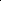 4Registro   del   pasivo   delResumen deQuincenal5100211782418221GEM	a	favor	delNóminas y Recibos82518241ISSEMyM,	por	sude Caja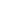 aportación patronal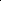 5Liquidación del pasivo del GEM a favor del  ISSEMyMResumen de Nóminas y Recibos de CajaQuincenal21171112827182516Registro	de	chequesRelación de chequesQuincenal21175100²82218271cancelados  de  la nóminay abonos canceladosgeneral,	retenciones	a1112favor	de	terceros	yaportación   del   GEM   al410081508120ISSEMyM,   de   la    parteproporcional	de	los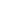 trabajadores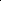 Nota 2. Este movimiento únicamente se realiza por el registro del ejercicio en curso y no por el de ejercicios anterioresNota 2. Este movimiento únicamente se realiza por el registro del ejercicio en curso y no por el de ejercicios anterioresG U I AC O N T A B I L I Z A D O R AC O N T A B I L I Z A D O R ABANCOS E INVERSIONES FINANCIERASBANCOS E INVERSIONES FINANCIERASBANCOS E INVERSIONES FINANCIERASBANCOS E INVERSIONES FINANCIERASBANCOS E INVERSIONES FINANCIERASBANCOS E INVERSIONES FINANCIERASBANCOS E INVERSIONES FINANCIERASBANCOS E INVERSIONES FINANCIERASO P E R A C I O N E SO P E R A C I O N E SDOCUMENTO FUENTEPERIODICIDADREGISTROREGISTROREGISTROREGISTRONoCONCEPTODOCUMENTO FUENTEPERIODICIDADCONTABLECONTABLEPRESUPUESTALPRESUPUESTALNoCONCEPTODOCUMENTO FUENTEPERIODICIDADCARGOABONOCARGOABONO1Registro	de	losResumen diario deFrecuente1111410081208140Recursos  captados  poringresos y recibo deóó81408150Ingresosingresos11124200ó4300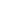 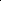 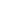 21172Registro de los traspasos de caja a bancos.Ficha de depósito bancarioFrecuente111211113Registro	de	los traspasos entre bancosSpeiFrecuente111211124Registro   de   depósitosAviso de depósito enFrecuente11211112en inversiones a corto  oinversión,ólargo plazoResumen diario de1211movimientosbancarios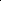 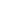 5Registro por el retiro  deEstado de cuenta eFrecuente11121121los	recursosInforme deódepositados	enInversiones1211inversiones   a   plazo  eintereses generados por430081208140inversiones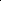 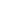 814081506Registro  de  comisionesEstado de cuentaFrecuente5400111282448224bancarias82548244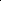 827482547Por   la   expedición   deCopias de cheques,Frecuente2119111282418221cheques o transferenciay estados de cuenta82518241de recursosbancarios, Spei82718251óó824282228252824282728252óó824382238253824382738253óó824482248254824482748254óó824582258255824582758255óó8246822682568246827682562117G U I A	C O N T A B I L I Z A D O R AG U I A	C O N T A B I L I Z A D O R AG U I A	C O N T A B I L I Z A D O R AG U I A	C O N T A B I L I Z A D O R AG U I A	C O N T A B I L I Z A D O R AG U I A	C O N T A B I L I Z A D O R AG U I A	C O N T A B I L I Z A D O R AG U I A	C O N T A B I L I Z A D O R ABANCOS E INVERSIONES FINANCIERASBANCOS E INVERSIONES FINANCIERASBANCOS E INVERSIONES FINANCIERASBANCOS E INVERSIONES FINANCIERASBANCOS E INVERSIONES FINANCIERASBANCOS E INVERSIONES FINANCIERASBANCOS E INVERSIONES FINANCIERASBANCOS E INVERSIONES FINANCIERASO P E R A C I O N E SO P E R A C I O N E SDOCUMENTO FUENTEPERIODICIDADREGISTROREGISTROREGISTROREGISTRONoCONCEPTODOCUMENTO FUENTEPERIODICIDADCONTABLECONTABLEPRESUPUESTALPRESUPUESTALNoCONCEPTODOCUMENTO FUENTEPERIODICIDADCARGOABONOCARGOABONO8Registro por la devolución de cheques por ingresos captadosCheque original, ficha de cargo, estado de cuentaEventual11221112G U I AC O N T A B I L I Z A D O R AC O N T A B I L I Z A D O R AC O N T A B I L I Z A D O R AGASTOS A COMPROBARGASTOS A COMPROBARGASTOS A COMPROBARGASTOS A COMPROBARGASTOS A COMPROBARGASTOS A COMPROBARGASTOS A COMPROBARGASTOS A COMPROBARGASTOS A COMPROBARO P E R A C I O N E SO P E R A C I O N E SDOCUMENTO FUENTEDOCUMENTO FUENTEPERIODICIDADREGISTROREGISTROREGISTROREGISTRONoCONCEPTODOCUMENTO FUENTEDOCUMENTO FUENTEPERIODICIDADCONTABLECONTABLEPRESUPUESTALPRESUPUESTALNoCONCEPTODOCUMENTO FUENTEDOCUMENTO FUENTEPERIODICIDADCARGOABONOCARGOABONO1Registro    de    pago   delContra recibo,Contra recibo,Frecuente1123111282418221anticipo para gastossolicitud de gastos asolicitud de gastos aóócomprobar, chequecomprobar, cheque82468226o Speio Spei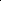 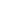 2Comprobación	delDocumentaciónDocumentaciónFrecuente5100112382518241anticipo  para  gastos, porOriginalOriginal82718251parte   de   las  diferentesóóódelegaciones570082568246administrativas	y/o82768256direcciones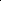 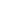 3Devoluciones	de anticipos otorgados y no ejercidosCertificado de caja, recibo de cajaCertificado de caja, recibo de cajaEventual1111ó  111211238221ó  82268241ó  8246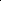 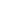 G U I AC O N T A B I L I Z A D O R AC O N T A B I L I Z A D O R AFINANCIAMIENTO BANCARIO, DE PROVEEDORES O CONTRATISTASFINANCIAMIENTO BANCARIO, DE PROVEEDORES O CONTRATISTASFINANCIAMIENTO BANCARIO, DE PROVEEDORES O CONTRATISTASFINANCIAMIENTO BANCARIO, DE PROVEEDORES O CONTRATISTASFINANCIAMIENTO BANCARIO, DE PROVEEDORES O CONTRATISTASFINANCIAMIENTO BANCARIO, DE PROVEEDORES O CONTRATISTASFINANCIAMIENTO BANCARIO, DE PROVEEDORES O CONTRATISTASFINANCIAMIENTO BANCARIO, DE PROVEEDORES O CONTRATISTASO P E R A C I O N E SO P E R A C I O N E SDOCUMENTO FUENTEPERIODICIDADREGISTROREGISTROREGISTROREGISTRONoCONCEPTODOCUMENTO FUENTEPERIODICIDADCONTABLECONTABLEPRESUPUESTALPRESUPUESTALNoCONCEPTODOCUMENTO FUENTEPERIODICIDADCARGOABONOCARGOABONO1Registro	delPagaré y/o contratoEventual1112213181208140Financiamiento a corto o81408150largo plazo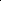 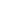 22332Registro	delPagaré yEventual21122131¹82418221Financiamiento	conautorización deó223382518241Contratistas	opago211382718251Proveedores  a  corto  oóólargo plazo ¹824582258255824582758255óó8246822682568246827682568120814081408150Nota 1. Se realiza el registro patrimonial y presupuestal cuando se documenta la operaciónNota 1. Se realiza el registro patrimonial y presupuestal cuando se documenta la operación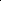 3Amortizaciones	oliquidación	deFinanciamiento	deProgramación de pago por chequeEventual21315400²111282448224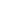 contratistas	o proveedores a corto plazo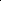 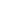 8254827482448254Nota 2. Se utiliza la cuenta 5400, para el pago de los intereses generados por el créditoNota 2. Se utiliza la cuenta 5400, para el pago de los intereses generados por el crédito8254827482448254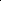 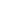 G U I AG U I AC O N T A B I L I Z A D O R AC O N T A B I L I Z A D O R AREGISTRO DE SEGUROS Y FIANZAS Y PAGO DE DEDUCIBLEREGISTRO DE SEGUROS Y FIANZAS Y PAGO DE DEDUCIBLEREGISTRO DE SEGUROS Y FIANZAS Y PAGO DE DEDUCIBLEREGISTRO DE SEGUROS Y FIANZAS Y PAGO DE DEDUCIBLEREGISTRO DE SEGUROS Y FIANZAS Y PAGO DE DEDUCIBLEREGISTRO DE SEGUROS Y FIANZAS Y PAGO DE DEDUCIBLEREGISTRO DE SEGUROS Y FIANZAS Y PAGO DE DEDUCIBLEREGISTRO DE SEGUROS Y FIANZAS Y PAGO DE DEDUCIBLEREGISTRO DE SEGUROS Y FIANZAS Y PAGO DE DEDUCIBLEREGISTRO DE SEGUROS Y FIANZAS Y PAGO DE DEDUCIBLEO P E R A C I O N E SO P E R A C I O N E SDOCUMENTO FUENTEDOCUMENTO FUENTEPERIODICIDADPERIODICIDADREGISTROREGISTROREGISTROREGISTRONoCONCEPTODOCUMENTO FUENTEDOCUMENTO FUENTEPERIODICIDADPERIODICIDADCONTABLECONTABLEPRESUPUESTALPRESUPUESTALNoCONCEPTODOCUMENTO FUENTEDOCUMENTO FUENTEPERIODICIDADPERIODICIDADCARGOABONOCARGOABONO1Cobro	de	suma aseguradaChequeChequeEventualEventual1112430081208140814081502Pago de deducibleChequeChequeEventualEventual510011128241825182718221824182513Registro por la nueva adquisición del bienFacturaFacturaEventualEventual1241ó  1242ó  1243ó  1244ó  1245ó  1246ó  1247ó  1248ó  12491112824682568276822682468256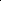 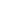 G U I A	C O N T A B I L I Z A D O R AG U I A	C O N T A B I L I Z A D O R AG U I A	C O N T A B I L I Z A D O R AG U I A	C O N T A B I L I Z A D O R AG U I A	C O N T A B I L I Z A D O R AG U I A	C O N T A B I L I Z A D O R AG U I A	C O N T A B I L I Z A D O R AG U I A	C O N T A B I L I Z A D O R AROBO DE FONDOS PÚBLICOSROBO DE FONDOS PÚBLICOSROBO DE FONDOS PÚBLICOSROBO DE FONDOS PÚBLICOSROBO DE FONDOS PÚBLICOSROBO DE FONDOS PÚBLICOSROBO DE FONDOS PÚBLICOSROBO DE FONDOS PÚBLICOSO P E R A C I O N E SO P E R A C I O N E SDOCUMENTO FUENTEPERIODICIDADREGISTROREGISTROREGISTROREGISTRONoCONCEPTODOCUMENTO FUENTEPERIODICIDADCONTABLECONTABLEPRESUPUESTALPRESUPUESTALNoCONCEPTODOCUMENTO FUENTEPERIODICIDADCARGOABONOCARGOABONO1Robo	de	recursos públicosActa levantada ante el Ministerio PúblicoEventual11231111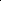 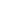 2En el caso de la no recuperación de los recursosConclusión de la investigación por parte de las autoridadesEventual55001123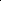 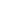 3Por la recuperación de los recursosDepósitos a caja o bancosEventual1111ó  11121123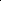 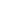 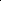 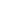 G U I A	C O N T A B I L I Z A D O R AG U I A	C O N T A B I L I Z A D O R AG U I A	C O N T A B I L I Z A D O R AG U I A	C O N T A B I L I Z A D O R AG U I A	C O N T A B I L I Z A D O R AG U I A	C O N T A B I L I Z A D O R AG U I A	C O N T A B I L I Z A D O R AG U I A	C O N T A B I L I Z A D O R AREGISTRO DE LOS ADEUDOS DE EJERCICIOS FISCALES ANTERIORESREGISTRO DE LOS ADEUDOS DE EJERCICIOS FISCALES ANTERIORESREGISTRO DE LOS ADEUDOS DE EJERCICIOS FISCALES ANTERIORESREGISTRO DE LOS ADEUDOS DE EJERCICIOS FISCALES ANTERIORESREGISTRO DE LOS ADEUDOS DE EJERCICIOS FISCALES ANTERIORESREGISTRO DE LOS ADEUDOS DE EJERCICIOS FISCALES ANTERIORESREGISTRO DE LOS ADEUDOS DE EJERCICIOS FISCALES ANTERIORESREGISTRO DE LOS ADEUDOS DE EJERCICIOS FISCALES ANTERIORESO P E R A C I O N E SO P E R A C I O N E SDOCUMENTO FUENTEPERIODICIDADREGISTROREGISTROREGISTROREGISTRONoCONCEPTODOCUMENTO FUENTEPERIODICIDADCONTABLECONTABLEPRESUPUESTALPRESUPUESTALNoCONCEPTODOCUMENTO FUENTEPERIODICIDADCARGOABONOCARGOABONOEN EL EJERCICIO EN EL QUE SE GENERA EL ADEUDOEN EL EJERCICIO EN EL QUE SE GENERA EL ADEUDOEN EL EJERCICIO EN EL QUE SE GENERA EL ADEUDO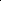 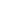 1Registro contable por el concepto del adeudoCopias de Factura, Pedido o Requisición, Contrato, OficioFrecuente5100ó  52002111ó  2112824182518271ó  824282528272822182418251ó  822282428252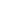 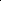 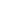 óóóó53002113824382238253824382738253óóóó54002115824482248254824482748254óóóó56002119824582258255824582758255óóó57008246822682568246827682562Registro  del  ingreso enCopias deFrecuente81208140función	del	pasivoFactura, Pedido81408150generado	comoo Requisiciónresultado	deerogacionesdevengadas	en	elejercicio  fiscal  pero quequedan  pendientes  porliquidar    al    cierre   delmismo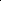 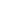 EN EL EJERCICIO EN EL QUE SE PAGA EL ADEUDOEN EL EJERCICIO EN EL QUE SE PAGA EL ADEUDOEN EL EJERCICIO EN EL QUE SE PAGA EL ADEUDO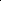 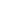 3Se    deberá   incorporarOficio deEventual81108120dentro  del  presupuestoAutorizaciónautorizado   de  ingresosen función del monto  delos	adeudos	yconsiderarse  dentro  delo    establecido    en   elArtículo  1  de  la  Ley deIngresos  del  Estado deMéxicoSe  registra  al  inicio delejercicio  el presupuestoautorizado de ingresos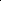 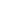 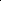 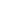 4Se    deberá   incorporarOficio deEventual82248214dentro  del  presupuestoAutorizaciónautorizado   de  egresosen función del monto  delos	adeudos	en	elcapítulo 9000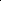 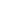 5Por el registro del   pagoFactura, PedidoFrecuente211111128274³8224del adeudoo RequisiciónóOriginal2112ó2113ó2115ó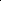 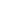 2119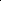 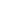 6Al cierre del ejercicio  seCopias deFrecuente5100211182418221deberá  crear  el  pasivoFactura, Pedido82518241por    el    saldo    de  loso Requisiciónóóóóadeudos  y  asimismo se5200211282428222deberá	registrar	el82528242ingreso	presupuestalóóóócorrespondiente530021138243822382538243óóóó540021168244822482548244óóóó5600211982458225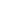 82558245óóó570082468226825682468120814081408150Nota 1. En caso de existir ingresos por disponibilidades financieras de ejercicios anteriores se deberá aplicar lo dispuesto en la guía contabilizadora correspondienteNota 2. En caso de que no se haya considerado dentro del proyecto de presupuesto del siguiente ejercicio, se deberá solicitar la ampliación presupuestal correspondienteNota 3. Se utiliza el capítulo 9000 por  adeudo de ejercicios fiscales anterioresNota 1. En caso de existir ingresos por disponibilidades financieras de ejercicios anteriores se deberá aplicar lo dispuesto en la guía contabilizadora correspondienteNota 2. En caso de que no se haya considerado dentro del proyecto de presupuesto del siguiente ejercicio, se deberá solicitar la ampliación presupuestal correspondienteNota 3. Se utiliza el capítulo 9000 por  adeudo de ejercicios fiscales anteriores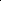 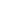 G U I A	C O N T A B I L I Z A D O R AG U I A	C O N T A B I L I Z A D O R AG U I A	C O N T A B I L I Z A D O R AG U I A	C O N T A B I L I Z A D O R AG U I A	C O N T A B I L I Z A D O R AG U I A	C O N T A B I L I Z A D O R AG U I A	C O N T A B I L I Z A D O R AG U I A	C O N T A B I L I Z A D O R AOBRAS Y ACCIONESOBRAS Y ACCIONESOBRAS Y ACCIONESOBRAS Y ACCIONESOBRAS Y ACCIONESOBRAS Y ACCIONESOBRAS Y ACCIONESOBRAS Y ACCIONESO P E R A C I O N E SO P E R A C I O N E SDOCUMENTO FUENTEPERIODICIDADREGISTROREGISTROREGISTROREGISTRONoCONCEPTODOCUMENTO FUENTEPERIODICIDADCONTABLECONTABLEPRESUPUESTALPRESUPUESTALNoCONCEPTODOCUMENTO FUENTEPERIODICIDADCARGOABONOCARGOABONO1Aportación    Estatal    para   elCertificado de Caja,Eventual1112420081208140Gasto de Inversión SectorialCopia de Cheque del81408150Estado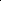 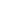 2Pago del anticipo para   iniciosContrato, Factura,Frecuente1134111282458225de	obra,	según	contratoRecibo, Fianza y82558245(inicio, ampliación o refrendo)Autorización de Pago82758255Tratándose de obras de instituciones que no sean sujetas de la Ley del Impuesto al Valor Agregado el monto total se carga a 1134 y si son sujetas del IVA tendrán que separar el importe correspondienteTratándose de obras de instituciones que no sean sujetas de la Ley del Impuesto al Valor Agregado el monto total se carga a 1134 y si son sujetas del IVA tendrán que separar el importe correspondiente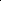 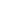 3Creación del pasivo para el pago a proveedores por el suministro de  materiales según pedidosAutorización de pagoFrecuente5600211982458255822582454Pago a proveedoresFactura, autorización de pagoFrecuente21191112827582555Registro	del	pasivo	porEstimación, Factura,Frecuente12351134382458225estimaciones  y/o  finiquito porNúmero Generadores82558245la obra ejecutaday Autorización de Pagoó12362119211722115182558225Nota    1:    Se    registra    el    2%    de    supervisión     y control necesarios para la ejecución de obras y esta retención deberá ser enterada a la Subsecretaría de Tesorería de la Secretaría a través de la Caja General  de Gobierno cumpliendo con el Art. 72 del Código Financiero del Estado de México y MunicipiosNota 2: se registra el importe de la retención correspondiente al 2 y 5 al millarNota 3: Se afecta el presupuesto por el importe de la construcción en proceso menos el importe del anticipoNota    1:    Se    registra    el    2%    de    supervisión     y control necesarios para la ejecución de obras y esta retención deberá ser enterada a la Subsecretaría de Tesorería de la Secretaría a través de la Caja General  de Gobierno cumpliendo con el Art. 72 del Código Financiero del Estado de México y MunicipiosNota 2: se registra el importe de la retención correspondiente al 2 y 5 al millarNota 3: Se afecta el presupuesto por el importe de la construcción en proceso menos el importe del anticipo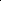 4300812081506Pago	de	estimación	y/o finiquito por la obra ejecutadaAut. de Pago, Cheque de Caja, Estimación, Facturas y Números GeneradoresFrecuente211921171112212922298275812081408255814081506Nota: Las cuentas 2121 ó 2221 se afectan en caso de documentarse el pasivo, con las cuentas presupuestales de ingresosNota: Las cuentas 2121 ó 2221 se afectan en caso de documentarse el pasivo, con las cuentas presupuestales de ingresosFrecuente211921171112212922298275812081408255814081507Incorporación    de	la	obra ejecutada al Activo o al GastoActa de Entrega- RecepciónFrecuente12335600123512367Nota 4: Si la obra es capitalizable, se llevará el activo fijo, en caso de ser del dominio público se aplicará al gasto, en este último caso la aplicación se realizará al concluirse la obra o al termino del ejercicio fiscalNota 4: Si la obra es capitalizable, se llevará el activo fijo, en caso de ser del dominio público se aplicará al gasto, en este último caso la aplicación se realizará al concluirse la obra o al termino del ejercicio fiscalNota 4: Si la obra es capitalizable, se llevará el activo fijo, en caso de ser del dominio público se aplicará al gasto, en este último caso la aplicación se realizará al concluirse la obra o al termino del ejercicio fiscal1233560012351236G U I A	C O N T A B I L I Z A D O R AG U I A	C O N T A B I L I Z A D O R AG U I A	C O N T A B I L I Z A D O R AG U I A	C O N T A B I L I Z A D O R AG U I A	C O N T A B I L I Z A D O R AG U I A	C O N T A B I L I Z A D O R AG U I A	C O N T A B I L I Z A D O R AG U I A	C O N T A B I L I Z A D O R ADEPRECIACIÓN ACUMULADA DEL ACTIVO FIJODEPRECIACIÓN ACUMULADA DEL ACTIVO FIJODEPRECIACIÓN ACUMULADA DEL ACTIVO FIJODEPRECIACIÓN ACUMULADA DEL ACTIVO FIJODEPRECIACIÓN ACUMULADA DEL ACTIVO FIJODEPRECIACIÓN ACUMULADA DEL ACTIVO FIJODEPRECIACIÓN ACUMULADA DEL ACTIVO FIJODEPRECIACIÓN ACUMULADA DEL ACTIVO FIJOO P E R A C I O N E SO P E R A C I O N E SDOCUMENTO FUENTEPERIODICIDADREGISTROREGISTROREGISTROREGISTRONo.CONCEPTODOCUMENTO FUENTEPERIODICIDADCONTABLECONTABLEPRESUPUESTALPRESUPUESTALNo.CONCEPTODOCUMENTO FUENTEPERIODICIDADCARGOABONOCARGOABONO1Por el registro de la depreciación mensual de los bienes muebles, por los		incrementos efectuados a la depreciación, por  ajustes y	reclasificaciones determinados en la revisión de los cálculos mensualesFrecuente55001261ó  1262ó  12632Por las disminuciones efectuadas a la depreciación, por  ajustes y	reclasificaciones determinadas en la revisión de los cálculos mensuales, por la depreciación acumulada de los bienes muebles vendidos,		donados, transferidos o dados de bajaFrecuente1261ó  1262ó  12635500Nota 1: las tasas de depreciación deben ser las publicadas en el presente manual Pág.37.Nota 1: las tasas de depreciación deben ser las publicadas en el presente manual Pág.37.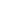 G U I A	C O N T A B I L I Z A D O R AG U I A	C O N T A B I L I Z A D O R AG U I A	C O N T A B I L I Z A D O R AG U I A	C O N T A B I L I Z A D O R AG U I A	C O N T A B I L I Z A D O R AG U I A	C O N T A B I L I Z A D O R AG U I A	C O N T A B I L I Z A D O R AG U I A	C O N T A B I L I Z A D O R AREGISTRO DE LOS INGRESOS PROVENIENTES DE TRANSFERENCIAS ESTATALES Y/O FEDERALREGISTRO DE LOS INGRESOS PROVENIENTES DE TRANSFERENCIAS ESTATALES Y/O FEDERALREGISTRO DE LOS INGRESOS PROVENIENTES DE TRANSFERENCIAS ESTATALES Y/O FEDERALREGISTRO DE LOS INGRESOS PROVENIENTES DE TRANSFERENCIAS ESTATALES Y/O FEDERALREGISTRO DE LOS INGRESOS PROVENIENTES DE TRANSFERENCIAS ESTATALES Y/O FEDERALREGISTRO DE LOS INGRESOS PROVENIENTES DE TRANSFERENCIAS ESTATALES Y/O FEDERALREGISTRO DE LOS INGRESOS PROVENIENTES DE TRANSFERENCIAS ESTATALES Y/O FEDERALREGISTRO DE LOS INGRESOS PROVENIENTES DE TRANSFERENCIAS ESTATALES Y/O FEDERALO P E R A C I O N E SO P E R A C I O N E SDOCUMENTO FUENTEPERIODICIDADREGISTROREGISTROREGISTROREGISTRONo.CONCEPTODOCUMENTO FUENTEPERIODICIDADCONTABLECONTABLEPRESUPUESTALPRESUPUESTALNo.CONCEPTODOCUMENTO FUENTEPERIODICIDADCARGOABONOCARGOABONO1Registro de la (provisión por) la transferencia por cobrar de recursos estatales y/o federales para gasto operativo y de inversiónContra-recibo o autorización de pagoQuincenal11224200812081402Cobro          de          lastransferencias	de Recursos Estatales y/o federales para el Gasto Operativo y de InversiónCopia de Cheque o traspaso electrónico bancarioQuincenal Eventual1112112281408150G U I A	C O N T A B I L I Z A D O R AG U I A	C O N T A B I L I Z A D O R AG U I A	C O N T A B I L I Z A D O R AG U I A	C O N T A B I L I Z A D O R AG U I A	C O N T A B I L I Z A D O R AG U I A	C O N T A B I L I Z A D O R AG U I A	C O N T A B I L I Z A D O R AG U I A	C O N T A B I L I Z A D O R AINVENTARIO PARA SU VENTAINVENTARIO PARA SU VENTAINVENTARIO PARA SU VENTAINVENTARIO PARA SU VENTAINVENTARIO PARA SU VENTAINVENTARIO PARA SU VENTAINVENTARIO PARA SU VENTAINVENTARIO PARA SU VENTAO P E R A C I O N E SO P E R A C I O N E SDOCUMENTO FUENTEPERIODICIDADREGISTROREGISTROREGISTROREGISTRONo.CONCEPTODOCUMENTO FUENTEPERIODICIDADCONTABLECONTABLEPRESUPUESTALPRESUPUESTALNo.CONCEPTODOCUMENTO FUENTEPERIODICIDADCARGOABONOCARGOABONO1Recepción de bienes muebles e inmuebles y mercancías para su venta (Terrenos, Naves, Líneas Telefónicas, Locales, Ejidos, Agua en Bloque, Artesanías y Atlas)Copia Entrada, Factura, Convenio, Contrato, Acta NotarialEventual114111128246825682768226824682562Por  la  venta  de bienes1112114181208140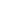 muebles e inmuebles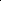 814081503Por la venta en un  valor5500114181208140menor   al   de   libros, la814081501diferencia  se  registra  a1112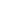 gastos extraordinarios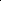 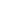 4Por la venta en un  valor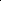 1112114181208140mayor   al   de   libros, la814081501diferencia se registra  en4100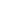 el ingreso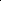 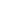 Nota 1: se registra en función del ingreso al bancoNota 1: se registra en función del ingreso al banco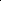 G U I A	C O N T A B I L I Z A D O R AG U I A	C O N T A B I L I Z A D O R AG U I A	C O N T A B I L I Z A D O R AG U I A	C O N T A B I L I Z A D O R AG U I A	C O N T A B I L I Z A D O R AG U I A	C O N T A B I L I Z A D O R AG U I A	C O N T A B I L I Z A D O R AG U I A	C O N T A B I L I Z A D O R AALTAS Y BAJAS DEL ACTIVO FIJOALTAS Y BAJAS DEL ACTIVO FIJOALTAS Y BAJAS DEL ACTIVO FIJOALTAS Y BAJAS DEL ACTIVO FIJOALTAS Y BAJAS DEL ACTIVO FIJOALTAS Y BAJAS DEL ACTIVO FIJOALTAS Y BAJAS DEL ACTIVO FIJOALTAS Y BAJAS DEL ACTIVO FIJOO P E R A C I O N E SO P E R A C I O N E SDOCUMENTO FUENTEPERIODICIDADREGISTROREGISTROREGISTROREGISTRONoCONCEPTODOCUMENTO FUENTEPERIODICIDADCONTABLECONTABLEPRESUPUESTALPRESUPUESTALNoCONCEPTODOCUMENTO FUENTEPERIODICIDADCARGOABONOCARGOABONO1Alta de bienes muebles, semovientes	oinmuebles	por adquisiciónAviso de alta, nota de entrada, factura, nota de remisión, título de propiedad y escrituraEventual1231ó  1233ó  1234ó  1241ó  1242ó  1243ó  1244ó  1245ó  1246ó  1247ó  1248ó  12491112ó  211982468256822682462Alta de bienes muebles, semovientes	o inmuebles por donación o transferenciaAviso de alta, nota de entrada, factura, nota de remisión, titulo de propiedad, escritura y acta de donación o transferenciaEventual1231ó  1233ó  1234ó  1241ó  1242ó  1243ó  1244ó  1245ó  1246ó  1247ó  1248ó  1249430081208140814081503Pago de  bienes muebles semovientes o inmuebles	por adquisiciónAviso de alta, nota de entrada, factura, nota de remisión, título de propiedad y escrituraEventual21191112827682564Baja	de	bienesActa de baja, nota deEventual1112inventariables por ventasalida, aviso de baja, pólizade ingresos1261Nota  1.  Se  registra porla	cancelación	del1263importe	de	ladepreciación acumulada32311231óNota  2.  Estas   cuentas1233se	afectan	por	laódiferencia  entre  el valor1234de    adquisición    y   deóventa1241ó1242ó1243ó1244ó1245ó1246ó1247ó1248ó12495500¹5500²4300²81208140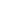 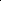 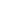 814081505Baja	de	bienesActa de baja, nota deEventual5500³inventariables	porsalida, aviso de baja, actadonación o transferenciade donación3111³Nota  3.  Se  registra  en1261función  del  movimientode   origen;   si   fue  por12631231adquisición	(5500)	oóbien, si se recibió  como32311233parte	del	patrimonioóinicial (3111)1234ó1241ó1242ó1243ó1244ó1245ó1246ó1247ó1248ó1249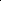 3221¹6Por las adquisiciones deAutorización de pago,Frecuente1241111282468226bienes	mueblesfacturaó82568246mediante   el   gasto  de124282768256inversiónó1243ó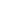 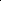 1244ó1245ó1246ó1247ó1248ó12497Baja    de    activos   porActa de baja, aviso de bajaEventual5500⁴obsolescencia1261Nota  4.  Se  registra porla   diferencia   entre   el1263valor   del   bien   más elimporte	de	lareevaluación	y	el32311231importe	de	laódepreciación acumulada1233ó1234ó1241ó1242ó1243ó1244ó1245ó1246ó1247ó1248ó12493221¹G U I AG U I AC O N T A B I L I Z A D O R AC O N T A B I L I Z A D O R ACANCELACIÓN DE DEPRECIACIÓN Y REVALUACIÓN DE BIENESCANCELACIÓN DE DEPRECIACIÓN Y REVALUACIÓN DE BIENESCANCELACIÓN DE DEPRECIACIÓN Y REVALUACIÓN DE BIENESCANCELACIÓN DE DEPRECIACIÓN Y REVALUACIÓN DE BIENESCANCELACIÓN DE DEPRECIACIÓN Y REVALUACIÓN DE BIENESCANCELACIÓN DE DEPRECIACIÓN Y REVALUACIÓN DE BIENESCANCELACIÓN DE DEPRECIACIÓN Y REVALUACIÓN DE BIENESCANCELACIÓN DE DEPRECIACIÓN Y REVALUACIÓN DE BIENESCANCELACIÓN DE DEPRECIACIÓN Y REVALUACIÓN DE BIENESO P E R A C I O N E SO P E R A C I O N E SDOCUMENTO FUENTEPERIODICIDADPERIODICIDADREGISTROREGISTROREGISTROREGISTRONoCONCEPTODOCUMENTO FUENTEPERIODICIDADPERIODICIDADCONTABLECONTABLEPRESUPUESTALPRESUPUESTALNoCONCEPTODOCUMENTO FUENTEPERIODICIDADPERIODICIDADCARGOABONOCARGOABONO1Cancelación	de	laActa de baja, oEventualEventual323112311Reevaluación de Bienescriterios deócontinuación de1233Nota   1:   Subcuenta devida útilóRevaluación1234ó1241ó1242ó1243ó1244ó1245ó1246ó1247ó1248ó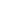 1249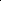 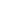 2Cancelación	de	laActa de baja, oEventual12613221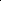 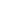 Depreciacióncriterios deAcumulada y Revaluadacontinuación de1263de Bienesvida útil323112611263Nota: Si el valor neto de la baja de un bien  es mayor se afecta al resultado del ejercicio (5500), si es negativo se afecta al resultado de ejercicios anterioresNota: Si el valor neto de la baja de un bien  es mayor se afecta al resultado del ejercicio (5500), si es negativo se afecta al resultado de ejercicios anteriores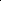 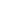 G U I AG U I AC O N T A B I L I Z A D O R AC O N T A B I L I Z A D O R AC O N T A B I L I Z A D O R AC O N T A B I L I Z A D O R ADONACIONESDONACIONESDONACIONESDONACIONESDONACIONESDONACIONESDONACIONESDONACIONESDONACIONESDONACIONESDONACIONESDONACIONESDONACIONESDONACIONESDONACIONESDONACIONESO P E R A C I O N E SO P E R A C I O N E SDOCUMENTO FUENTEPERIODICIDADPERIODICIDADPERIODICIDADREGISTROREGISTROREGISTROREGISTROREGISTROREGISTROREGISTROREGISTROREGISTROREGISTRONoCONCEPTODOCUMENTO FUENTEPERIODICIDADPERIODICIDADPERIODICIDADCONTABLECONTABLECONTABLECONTABLECONTABLECONTABLEPRESUPUESTALPRESUPUESTALPRESUPUESTALPRESUPUESTALNoCONCEPTODOCUMENTO FUENTEPERIODICIDADPERIODICIDADPERIODICIDADCARGOCARGOABONOABONOABONOABONOCARGOCARGOABONOABONO1Por   el   registro   de lasActa de donaciónEventualEventualEventual111211124300430043004300811018110181208120donaciones recibidas eno transferenciaefectivo y la autorizaciónFicha de8120812081408140de la donacióndeposito81408140815081502Alta de bienes muebles,Aviso de alta,EventualEventualEventual123112318246824682268226semovientes	onota de entrada,óó8256825682468246inmuebles  por donaciónfactura, nota de12331233en	especie	oremisión, títuloóó43004300430043008120812081408140transferencia   (mayoresde propiedad,123412348140814081508150a  35  S.M.G.)  así comoescritura y actaóólas  autorizaciones  parade donación o12411241recibir la donacióntransferencia.óó12421242óóNota 1: Otros Ingresos12431243óó12441244óó12451245óó12461246óó12471247óó12481248óó12491249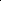 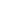 3Donación	de	bienesAviso de alta,EventualEventualEventual510051008241824182218221recibidos    en    especienota de entrada,8251825182418241consumibles.  (menor  afactura, nota deóóóóóó35 S.M.G.)remisión, título570057008246824682268226de propiedad y8256825682468246acta de donacióno transferencia.430043004300430081208120814081408140814081508150770677067705770577057705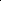 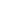 4Por el traspaso a las áreas, para el consumo de los bienes donados.EventualEventualEventual770677067707770777077707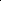 G U I AG U I AC O N T A B I L I Z A D O R AC O N T A B I L I Z A D O R AC O N T A B I L I Z A D O R AC O N T A B I L I Z A D O R AREGISTRO DE LA OBRA TRANSFERIBLEREGISTRO DE LA OBRA TRANSFERIBLEREGISTRO DE LA OBRA TRANSFERIBLEREGISTRO DE LA OBRA TRANSFERIBLEREGISTRO DE LA OBRA TRANSFERIBLEREGISTRO DE LA OBRA TRANSFERIBLEREGISTRO DE LA OBRA TRANSFERIBLEREGISTRO DE LA OBRA TRANSFERIBLEREGISTRO DE LA OBRA TRANSFERIBLEREGISTRO DE LA OBRA TRANSFERIBLEREGISTRO DE LA OBRA TRANSFERIBLEREGISTRO DE LA OBRA TRANSFERIBLEREGISTRO DE LA OBRA TRANSFERIBLEREGISTRO DE LA OBRA TRANSFERIBLEREGISTRO DE LA OBRA TRANSFERIBLEREGISTRO DE LA OBRA TRANSFERIBLEO P E R A C I O N E SO P E R A C I O N E SDOCUMENTO FUENTEDOCUMENTO FUENTEDOCUMENTO FUENTEPERIODICIDADPERIODICIDADREGISTROREGISTROREGISTROREGISTROREGISTROREGISTROREGISTROREGISTROREGISTRONoCONCEPTODOCUMENTO FUENTEDOCUMENTO FUENTEDOCUMENTO FUENTEPERIODICIDADPERIODICIDADCONTABLECONTABLECONTABLECONTABLECONTABLECONTABLEPRESUPUESTALPRESUPUESTALPRESUPUESTALNoCONCEPTODOCUMENTO FUENTEDOCUMENTO FUENTEDOCUMENTO FUENTEPERIODICIDADPERIODICIDADCARGOCARGOCARGOABONOABONOABONOCARGOCARGOABONO1Notificación  de  recursosOficio, certificado deOficio, certificado deOficio, certificado deEventualEventual112211221122420042004200812081208140autorizados	para	lacajacajacaja814081408150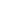 construcción	de	obra pública transferible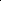 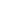 2Se recibe el dinero del programaChequeEventual11121122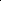 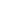 3Se paga el anticipo por elChequeFrecuente113411128245822530% del valor de la obra82558245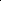 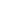 82758255Tratándose de obras de instituciones que no sean sujetas de la Ley del Impuesto al Valor Agregado el monto total se carga a la 1134 y si son sujetas del IVA tendrán que separar el importe correspondienteTratándose de obras de instituciones que no sean sujetas de la Ley del Impuesto al Valor Agregado el monto total se carga a la 1134 y si son sujetas del IVA tendrán que separar el importe correspondiente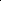 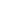 4Se	pagan	gastosChequeFrecuente1235111282458225indirectos  (incluyendo  eló82558245I.V.A.)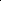 1236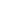 827582555Se	presenta	laChequeFrecuente1235111282458225estimaciónó8255824582758255Nota 1: se registra el importe de la retención correspondiente al 2 y 5 al millarNota 2: Se afecta el presupuesto por el importe de la construcción en proceso menos el importe del anticipoNota 1: se registra el importe de la retención correspondiente al 2 y 5 al millarNota 2: Se afecta el presupuesto por el importe de la construcción en proceso menos el importe del anticipo12361134Nota 1: se registra el importe de la retención correspondiente al 2 y 5 al millarNota 2: Se afecta el presupuesto por el importe de la construcción en proceso menos el importe del anticipoNota 1: se registra el importe de la retención correspondiente al 2 y 5 al millarNota 2: Se afecta el presupuesto por el importe de la construcción en proceso menos el importe del anticipo21171Nota 1: se registra el importe de la retención correspondiente al 2 y 5 al millarNota 2: Se afecta el presupuesto por el importe de la construcción en proceso menos el importe del anticipoNota 1: se registra el importe de la retención correspondiente al 2 y 5 al millarNota 2: Se afecta el presupuesto por el importe de la construcción en proceso menos el importe del anticipo430081208140Nota 1: se registra el importe de la retención correspondiente al 2 y 5 al millarNota 2: Se afecta el presupuesto por el importe de la construcción en proceso menos el importe del anticipoNota 1: se registra el importe de la retención correspondiente al 2 y 5 al millarNota 2: Se afecta el presupuesto por el importe de la construcción en proceso menos el importe del anticipo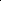 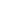 814081506Se realiza el pedido para equipamiento de la obra.PedidoFrecuente11462119825582257Se recibe la mercancía  en el almacénEntrada al almacénFrecuente11511146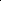 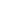 8Se paga la factura del equipamientoChequeFrecuente21191112827582559El  área  de  construcciónActa de entrega-Eventual12311235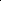 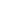 reporta   como  terminadarecepciónóóla obra12331236ó123410Se   entrega   la   obra  alActa de entrega –Eventual3111⁴1231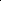 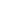 usuariorecepciónó12311233Se recibe la obraóó12331234ó12343111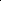 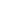 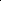 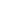 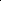 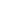 Nota 4: Se utiliza la subcuenta de complementaria de patrimonioNota 5: El documento soporte es el acuerdo del Órgano de GobiernoNota 4: Se utiliza la subcuenta de complementaria de patrimonioNota 5: El documento soporte es el acuerdo del Órgano de GobiernoG U I A	C O N T A B I L I Z A D O R AG U I A	C O N T A B I L I Z A D O R AG U I A	C O N T A B I L I Z A D O R AG U I A	C O N T A B I L I Z A D O R AG U I A	C O N T A B I L I Z A D O R AG U I A	C O N T A B I L I Z A D O R AG U I A	C O N T A B I L I Z A D O R AG U I A	C O N T A B I L I Z A D O R AREGISTRO DE LAS DISPONIBILIDADES FINANCIERAS DE EJERCICIOS ANTERIORESREGISTRO DE LAS DISPONIBILIDADES FINANCIERAS DE EJERCICIOS ANTERIORESREGISTRO DE LAS DISPONIBILIDADES FINANCIERAS DE EJERCICIOS ANTERIORESREGISTRO DE LAS DISPONIBILIDADES FINANCIERAS DE EJERCICIOS ANTERIORESREGISTRO DE LAS DISPONIBILIDADES FINANCIERAS DE EJERCICIOS ANTERIORESREGISTRO DE LAS DISPONIBILIDADES FINANCIERAS DE EJERCICIOS ANTERIORESREGISTRO DE LAS DISPONIBILIDADES FINANCIERAS DE EJERCICIOS ANTERIORESREGISTRO DE LAS DISPONIBILIDADES FINANCIERAS DE EJERCICIOS ANTERIORESO P E R A C I O N E SO P E R A C I O N E SDOCUMENTO FUENTEPERIODICIDADREGISTROREGISTROREGISTROREGISTRONoCONCEPTODOCUMENTO FUENTEPERIODICIDADCONTABLECONTABLEPRESUPUESTALPRESUPUESTALNoCONCEPTODOCUMENTO FUENTEPERIODICIDADCARGOABONOCARGOABONO1Autorización		de			la Secretaría de Finanzas para		ejercer		las disponibilidades financieras	por			el registro del presupuesto de	ingresos		para financiar el presupuesto de egresos autorizadoOficio de la SecretaríaEventual811081208140812018140815012Autorización	de		la Secretaría de Finanzas para	ejercer	las disponibilidades financieras como una ampliación			al presupuesto de egresosOficio de la SecretaríaEventual81108221ó  8222ó  822481208211ó  8212ó  8214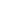 en	función	de	la naturaleza del gasto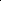 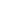 ó 8225ó 8226ó 8215ó 82163Registro  de  los  gastosFacturaEventual5100111282418221realizados	con82518241disponibilidades82718251financierasóóó5200824282228252824282728252óóó5400824482248254824482748254óóó5600824582258255824582758255óóó5700824682268256824682768256Nota 1: El registro en la contabilidad patrimonial no se realiza, debido a que ya se afectó en el ejercicio correspondienteSe registra el presupuesto autorizado de ingresos y en el momento en que se obtiene la autorización correspondiente como un ingreso recaudadoEstos ingresos se clasificarán dentro del concepto de otros ingresos y beneficios variosNota 1: El registro en la contabilidad patrimonial no se realiza, debido a que ya se afectó en el ejercicio correspondienteSe registra el presupuesto autorizado de ingresos y en el momento en que se obtiene la autorización correspondiente como un ingreso recaudadoEstos ingresos se clasificarán dentro del concepto de otros ingresos y beneficios variosG U I A	C O N T A B I L I Z A D O R AG U I A	C O N T A B I L I Z A D O R AG U I A	C O N T A B I L I Z A D O R AG U I A	C O N T A B I L I Z A D O R AG U I A	C O N T A B I L I Z A D O R AG U I A	C O N T A B I L I Z A D O R AG U I A	C O N T A B I L I Z A D O R AG U I A	C O N T A B I L I Z A D O R AG U I A	C O N T A B I L I Z A D O R AFIDEICOMISO PÚBLICO (REGISTRO POR EL FIDUCIARIO)FIDEICOMISO PÚBLICO (REGISTRO POR EL FIDUCIARIO)FIDEICOMISO PÚBLICO (REGISTRO POR EL FIDUCIARIO)FIDEICOMISO PÚBLICO (REGISTRO POR EL FIDUCIARIO)FIDEICOMISO PÚBLICO (REGISTRO POR EL FIDUCIARIO)FIDEICOMISO PÚBLICO (REGISTRO POR EL FIDUCIARIO)FIDEICOMISO PÚBLICO (REGISTRO POR EL FIDUCIARIO)FIDEICOMISO PÚBLICO (REGISTRO POR EL FIDUCIARIO)FIDEICOMISO PÚBLICO (REGISTRO POR EL FIDUCIARIO)O P E R A C I O N E SO P E R A C I O N E SDOCUMENTO FUENTEPERIODICIDADPERIODICIDADREGISTROREGISTROREGISTROREGISTRONoCONCEPTODOCUMENTO FUENTEPERIODICIDADPERIODICIDADCONTABLECONTABLEPRESUPUESTALPRESUPUESTALNoCONCEPTODOCUMENTO FUENTEPERIODICIDADPERIODICIDADCARGOABONOCARGOABONO1Aportación	inicial	al FideicomisoContratoEventualEventual11123111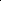 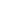 2Ingresos	porrendimientos	del FideicomisoReciboEventualEventual1112430081208140814081503Gastos generados del fideicomiso *ChequeEventualEventual520011128242825282728222824282524Cancelación	del FideicomisoChequeEventualEventual31111112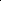 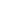 4*Se solicita autorización la Secretaría de Finanzas, para realizar el gasto con cargo a recursos del Fideicomiso cuando no se haya autorizado en el presupuesto inicialSe entiende como fideicomiso Público el que establece la Ley de Coordinación y Control de Organismos Auxiliares del Estado de México*Se solicita autorización la Secretaría de Finanzas, para realizar el gasto con cargo a recursos del Fideicomiso cuando no se haya autorizado en el presupuesto inicialSe entiende como fideicomiso Público el que establece la Ley de Coordinación y Control de Organismos Auxiliares del Estado de MéxicoEventualEventual31111112G U I A	C O N T A B I L I Z A D O R AG U I A	C O N T A B I L I Z A D O R AG U I A	C O N T A B I L I Z A D O R AG U I A	C O N T A B I L I Z A D O R AG U I A	C O N T A B I L I Z A D O R AG U I A	C O N T A B I L I Z A D O R AG U I A	C O N T A B I L I Z A D O R AG U I A	C O N T A B I L I Z A D O R AG U I A	C O N T A B I L I Z A D O R AFIDEICOMISO PÚBLICO CONSTITUIDO COMO ORGANISMO AUXILIARQUE SEA SUSCEPTIBLE DE RECUPERACIÓN (REGISTRO POR EL FIDEICOMITENTE)FIDEICOMISO PÚBLICO CONSTITUIDO COMO ORGANISMO AUXILIARQUE SEA SUSCEPTIBLE DE RECUPERACIÓN (REGISTRO POR EL FIDEICOMITENTE)FIDEICOMISO PÚBLICO CONSTITUIDO COMO ORGANISMO AUXILIARQUE SEA SUSCEPTIBLE DE RECUPERACIÓN (REGISTRO POR EL FIDEICOMITENTE)FIDEICOMISO PÚBLICO CONSTITUIDO COMO ORGANISMO AUXILIARQUE SEA SUSCEPTIBLE DE RECUPERACIÓN (REGISTRO POR EL FIDEICOMITENTE)FIDEICOMISO PÚBLICO CONSTITUIDO COMO ORGANISMO AUXILIARQUE SEA SUSCEPTIBLE DE RECUPERACIÓN (REGISTRO POR EL FIDEICOMITENTE)FIDEICOMISO PÚBLICO CONSTITUIDO COMO ORGANISMO AUXILIARQUE SEA SUSCEPTIBLE DE RECUPERACIÓN (REGISTRO POR EL FIDEICOMITENTE)FIDEICOMISO PÚBLICO CONSTITUIDO COMO ORGANISMO AUXILIARQUE SEA SUSCEPTIBLE DE RECUPERACIÓN (REGISTRO POR EL FIDEICOMITENTE)FIDEICOMISO PÚBLICO CONSTITUIDO COMO ORGANISMO AUXILIARQUE SEA SUSCEPTIBLE DE RECUPERACIÓN (REGISTRO POR EL FIDEICOMITENTE)FIDEICOMISO PÚBLICO CONSTITUIDO COMO ORGANISMO AUXILIARQUE SEA SUSCEPTIBLE DE RECUPERACIÓN (REGISTRO POR EL FIDEICOMITENTE)O P E R A C I O N E SO P E R A C I O N E SDOCUMENTO FUENTEDOCUMENTO FUENTEPERIODICIDADREGISTROREGISTROREGISTROREGISTRONoCONCEPTODOCUMENTO FUENTEDOCUMENTO FUENTEPERIODICIDADCONTABLECONTABLEPRESUPUESTALPRESUPUESTALNoCONCEPTODOCUMENTO FUENTEDOCUMENTO FUENTEPERIODICIDADCARGOABONOCARGOABONO1Aportación	inicial	oContratoContratoFrecuente12131112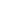 subsecuentes	al Fideicomiso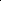 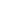 2Aportaciones subsecuentes	al FideicomisoCheque, Contra recibo, TransferenciaFrecuente121311128242825282728222824282523Por la cancelación del FideicomisoActaEventual11121213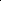 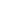 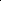 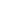 G U I AC O N T A B I L I Z A D O R AC O N T A B I L I Z A D O R AREGISTRO DE MOVIMIENTOS DE INVENTARIOS A PRECIO DE VENTAREGISTRO DE MOVIMIENTOS DE INVENTARIOS A PRECIO DE VENTAREGISTRO DE MOVIMIENTOS DE INVENTARIOS A PRECIO DE VENTAREGISTRO DE MOVIMIENTOS DE INVENTARIOS A PRECIO DE VENTAREGISTRO DE MOVIMIENTOS DE INVENTARIOS A PRECIO DE VENTAREGISTRO DE MOVIMIENTOS DE INVENTARIOS A PRECIO DE VENTAREGISTRO DE MOVIMIENTOS DE INVENTARIOS A PRECIO DE VENTAREGISTRO DE MOVIMIENTOS DE INVENTARIOS A PRECIO DE VENTAO P E R A C I O N E SO P E R A C I O N E SDOCUMENTO FUENTEPERIODICIDADREGISTROREGISTROREGISTROREGISTRONoCONCEPTODOCUMENTO FUENTEPERIODICIDADCONTABLECONTABLEPRESUPUESTALPRESUPUESTALNoCONCEPTODOCUMENTO FUENTEPERIODICIDADCARGOABONOCARGOABONO1Se registra el inventario inicial de mercancías a precio de ventaReporte de InventariosEventual774377442Se registran entradas de mercancía a valor precio de ventaReporte de entrada de almacénFrecuente774377443Se	registran	losReportes deFrecuente77457746sobrantes	deInventarios Físicosmercancías	a	valorprecio	de	venta,determinados	en	latoma	física	deinventarios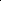 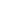 4Se	registran	losReportes deFrecuente77467745faltantes  de mercancíasInventarios Físicosa   valor   de   precio  deventa,  determinados enla	toma	física	deinventarios5Por el incremento de los precios de venta de las mercancíasNotificaciones de incrementos de preciosFrecuente774377446Se  registran  las ventasReportes deFrecuente1112410081208140de mercancíasVentasó81408150112252001141774677457Se registran las rebajas de precios de mercancías para ventaReporte o Aviso de Reducción de PreciosFrecuente774677458Se	registrandevoluciones	sobre ventas a valor originalReporte de devolucionesEventual774577469Se registra la cancelación de rebajas de preciosAviso de cancelación de rebajasEventual77457746G U I A	C O N T A B I L I Z A D O R AG U I A	C O N T A B I L I Z A D O R AG U I A	C O N T A B I L I Z A D O R AG U I A	C O N T A B I L I Z A D O R AG U I A	C O N T A B I L I Z A D O R AG U I A	C O N T A B I L I Z A D O R AG U I A	C O N T A B I L I Z A D O R AG U I A	C O N T A B I L I Z A D O R AREGISTRO DE LA DEUDA PÚBLICA AVALADAREGISTRO DE LA DEUDA PÚBLICA AVALADAREGISTRO DE LA DEUDA PÚBLICA AVALADAREGISTRO DE LA DEUDA PÚBLICA AVALADAREGISTRO DE LA DEUDA PÚBLICA AVALADAREGISTRO DE LA DEUDA PÚBLICA AVALADAREGISTRO DE LA DEUDA PÚBLICA AVALADAREGISTRO DE LA DEUDA PÚBLICA AVALADAO P E R A C I O N E SO P E R A C I O N E SDOCUMENTO FUENTEPERIODICIDADREGISTROREGISTROREGISTROREGISTRONoCONCEPTODOCUMENTO FUENTEPERIODICIDADCONTABLECONTABLEPRESUPUESTALPRESUPUESTALNoCONCEPTODOCUMENTO FUENTEPERIODICIDADCARGOABONOCARGOABONO1Registro del ingreso por contratación de obra financiadaPagaré o ContratoEventual1235ó  12362233812018140814081502Amortización	o Liquidación del capital pagado por el GEM de crédito avalado al OrganismoProgramación de PagoEventual2233311181202812081408244825482748110814081508224³82448254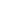 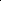 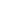 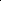 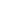 3Registro   del   pago   deProgramación deEventual11124200812048140intereses a cargo de  losPago81408150Organismos	Auxiliarespagados por el GEM54001112824482248254824482748254Nota 1. Estos ingresos se clasifican dentro del concepto de “Otros”, por contratación de obra financiadaNota 2. La amortización se registrará en cuentas presupuestales como ingresos por subsidio GEMNota 3. Estos gastos se clasificarán en el capítulo 9000 de Deuda Pública por amortización de capitalNota 4. El pago de intereses se registrara en cuentas presupuestales de ingreso  por  subsidio GEM y las cuentas presupuestales de gasto en capítulo 9000 de Deuda Pública por pago de interesesNota 1. Estos ingresos se clasifican dentro del concepto de “Otros”, por contratación de obra financiadaNota 2. La amortización se registrará en cuentas presupuestales como ingresos por subsidio GEMNota 3. Estos gastos se clasificarán en el capítulo 9000 de Deuda Pública por amortización de capitalNota 4. El pago de intereses se registrara en cuentas presupuestales de ingreso  por  subsidio GEM y las cuentas presupuestales de gasto en capítulo 9000 de Deuda Pública por pago de intereses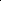 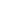 G U I AG U I AC O N T A B I L I Z A D O R AC O N T A B I L I Z A D O R ACANCELACIÓN DE CHEQUES EN TRÁNSITOCANCELACIÓN DE CHEQUES EN TRÁNSITOCANCELACIÓN DE CHEQUES EN TRÁNSITOCANCELACIÓN DE CHEQUES EN TRÁNSITOCANCELACIÓN DE CHEQUES EN TRÁNSITOCANCELACIÓN DE CHEQUES EN TRÁNSITOCANCELACIÓN DE CHEQUES EN TRÁNSITOCANCELACIÓN DE CHEQUES EN TRÁNSITOCANCELACIÓN DE CHEQUES EN TRÁNSITOO P E R A C I O N E SO P E R A C I O N E SDOCUMENTO FUENTEPERIODICIDADPERIODICIDADREGISTROREGISTROREGISTROREGISTRONoCONCEPTODOCUMENTO FUENTEPERIODICIDADPERIODICIDADCONTABLECONTABLEPRESUPUESTALPRESUPUESTALNoCONCEPTODOCUMENTO FUENTEPERIODICIDADPERIODICIDADCARGOABONOCARGOABONO1Expedición  de  chequesChequesFrecuenteFrecuente5100111282418221cuando    se    afecta   eloriginales82518241gasto82718251óóó5300824382238253824382738253óóó5600824582258255824582758255óóó57008246822682568246827682562Expedición  de  chequesChequesFrecuenteFrecuente2112111282418221cuando    se    paga   unoriginalesó82518241pasivo generado en ese211982718251mismo ejercicioóó824382238253824382738253óó824582258255824582758255óó8246822682568246827682563Expedición de cheques cuando se paga un pasivo generado en ejercicios anterioresCheques originalesFrecuenteFrecuente2112ó  211911128274¹82244Cancelación del chequeRelación deEventualEventual11122119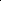 en	tránsito	conchequesantigüedad mayor a seiscanceladosmeses,	cuando	se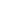 afectó el gasto (Sin registro presupuestal)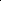 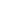 5Cancelación del cheque en tránsito con antigüedad mayor a seis meses, cuando se pagó un pasivoRelación de cheques canceladosEventual11122112ó  2119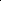 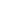 6Cancelación de cuentas por pagarRelaciónEventual21194300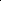 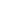 Nota 1. Se afecta el presupuesto de egresos con capítulo 9000 (adefas)Nota 1. Se afecta el presupuesto de egresos con capítulo 9000 (adefas)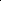 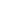 G U I AC O N T A B I L I Z A D O R AC O N T A B I L I Z A D O R AREGISTRO DE PAGO A PROVEEDORES A TRAVES DE CADENAS PRODUCTIVAS NAFINREGISTRO DE PAGO A PROVEEDORES A TRAVES DE CADENAS PRODUCTIVAS NAFINREGISTRO DE PAGO A PROVEEDORES A TRAVES DE CADENAS PRODUCTIVAS NAFINREGISTRO DE PAGO A PROVEEDORES A TRAVES DE CADENAS PRODUCTIVAS NAFINREGISTRO DE PAGO A PROVEEDORES A TRAVES DE CADENAS PRODUCTIVAS NAFINREGISTRO DE PAGO A PROVEEDORES A TRAVES DE CADENAS PRODUCTIVAS NAFINREGISTRO DE PAGO A PROVEEDORES A TRAVES DE CADENAS PRODUCTIVAS NAFINREGISTRO DE PAGO A PROVEEDORES A TRAVES DE CADENAS PRODUCTIVAS NAFINO P E R A C I O N E SO P E R A C I O N E SDOCUMENTO FUENTEPERIODICIDADREGISTROREGISTROREGISTROREGISTRONoCONCEPTODOCUMENTO FUENTEPERIODICIDADCONTABLECONTABLEPRESUPUESTALPRESUPUESTALNoCONCEPTODOCUMENTO FUENTEPERIODICIDADCARGOABONOCARGOABONO1Por el monto total de   laContrato oEventual77497750línea	de	factorajeconvenio suscritocontratada  (en  caso deexistir)2Por el monto de la línea de crédito  contingente de Cadenas ProductivasContrato suscritoEventual774977503Por    el    monto    de  laReporte de laEventual21122119cesión	de	derechosnotificación de larealizadas	por	loscesión y descuento77507749proveedores	alde documentosintermediario  financiero(descuento    electrónicode documentos)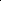 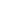 4Por	el	pago	alTransferenciaEventual2119111282718251intermediario   financierobancaria, aviso deóóde	los	documentosmovimiento o7749775082758255descontados	por	losestado de cuentaóóproveedores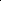 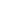 827682565Por la disposición del crédito contingente de Cadenas Productivas NAFINAviso de notificación bancario de disposición de línea contingenteEventual2119775021217749812081408140815016Por  el  pago  del capitalTransferenciaEventual21211112más  los  intereses  de labancariadisposición   del  crédito540082448224contingente	para	el82548244Programa   de  Cadenas82748254Productivas NAFIN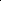 77497750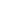 Nota 1. El registro presupuestal de ingresos se realiza solo por el saldo por pagar al cierre del ejercicioNota 1. El registro presupuestal de ingresos se realiza solo por el saldo por pagar al cierre del ejercicio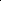 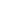 Nota 2. Esta guía sólo aplica al ISSEMYM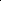 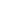 G U I A	C O N T A B I L I Z A D O R AG U I A	C O N T A B I L I Z A D O R AG U I A	C O N T A B I L I Z A D O R AG U I A	C O N T A B I L I Z A D O R AG U I A	C O N T A B I L I Z A D O R AG U I A	C O N T A B I L I Z A D O R AG U I A	C O N T A B I L I Z A D O R AG U I A	C O N T A B I L I Z A D O R AREGISTRO DE LAS DONACIONES RECIBIDAS PENDIENTES DE REGULARIZARREGISTRO DE LAS DONACIONES RECIBIDAS PENDIENTES DE REGULARIZARREGISTRO DE LAS DONACIONES RECIBIDAS PENDIENTES DE REGULARIZARREGISTRO DE LAS DONACIONES RECIBIDAS PENDIENTES DE REGULARIZARREGISTRO DE LAS DONACIONES RECIBIDAS PENDIENTES DE REGULARIZARREGISTRO DE LAS DONACIONES RECIBIDAS PENDIENTES DE REGULARIZARREGISTRO DE LAS DONACIONES RECIBIDAS PENDIENTES DE REGULARIZARREGISTRO DE LAS DONACIONES RECIBIDAS PENDIENTES DE REGULARIZARO P E R A C I O N E SO P E R A C I O N E SDOCUMENTO FUENTEPERIODICIDADREGISTROREGISTROREGISTROREGISTRONoCONCEPTODOCUMENTO FUENTEPERIODICIDADCONTABLECONTABLEPRESUPUESTALPRESUPUESTALNoCONCEPTODOCUMENTO FUENTEPERIODICIDADCARGOABONOCARGOABONO1Por los bienes muebles recibidos en donación pendientes	de regularizaciónAviso de alta, nota de entrada, factura, nota de remisión, título de propiedad y acta de donación o transferenciaEventual77217722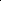 2Por la regularización de las donaciones recibidasAviso de alta, nota de entrada, factura, nota de remisión, títuloEventual77221241ó772142008120814081408150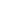 de propiedad y acta de donación o transferencia1242ó  1243ó  1244ó  1245ó  1246ó  1247ó  1248ó  1249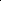 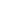 Nota 1. Esta guía sólo aplica al ISSEMYM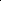 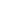 G U I A	C O N T A B I L I Z A D O R AG U I A	C O N T A B I L I Z A D O R AG U I A	C O N T A B I L I Z A D O R AG U I A	C O N T A B I L I Z A D O R AG U I A	C O N T A B I L I Z A D O R AG U I A	C O N T A B I L I Z A D O R AG U I A	C O N T A B I L I Z A D O R AG U I A	C O N T A B I L I Z A D O R AREGISTRO DE LOS BENEFICIOS OTORGADOS A DERECHOHABIENTESREGISTRO DE LOS BENEFICIOS OTORGADOS A DERECHOHABIENTESREGISTRO DE LOS BENEFICIOS OTORGADOS A DERECHOHABIENTESREGISTRO DE LOS BENEFICIOS OTORGADOS A DERECHOHABIENTESREGISTRO DE LOS BENEFICIOS OTORGADOS A DERECHOHABIENTESREGISTRO DE LOS BENEFICIOS OTORGADOS A DERECHOHABIENTESREGISTRO DE LOS BENEFICIOS OTORGADOS A DERECHOHABIENTESREGISTRO DE LOS BENEFICIOS OTORGADOS A DERECHOHABIENTESO P E R A C I O N E SO P E R A C I O N E SDOCUMENTO FUENTEPERIODICIDADREGISTROREGISTROREGISTROREGISTRONoCONCEPTODOCUMENTO FUENTEPERIODICIDADCONTABLECONTABLEPRESUPUESTALPRESUPUESTALNoCONCEPTODOCUMENTO FUENTEPERIODICIDADCARGOABONOCARGOABONO1Por las prestaciones otorgadas	a	los derechohabientes servidores públicosBalanza de comprobaciónMensual774777482Por el saldo de la  cuenta en el momento de liquidar al InstitutoBalanza de comprobaciónEventual77487747Nota 1. Esta guía sólo aplica al ISSEMYM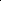 G U I A	C O N T A B I L I Z A D O R AG U I A	C O N T A B I L I Z A D O R AG U I A	C O N T A B I L I Z A D O R AG U I A	C O N T A B I L I Z A D O R AG U I A	C O N T A B I L I Z A D O R AG U I A	C O N T A B I L I Z A D O R AG U I A	C O N T A B I L I Z A D O R AG U I A	C O N T A B I L I Z A D O R AG U I A	C O N T A B I L I Z A D O R AREGISTRO DE LOS BIENES INMUEBLES SIN TITULO DE PROPIEDADREGISTRO DE LOS BIENES INMUEBLES SIN TITULO DE PROPIEDADREGISTRO DE LOS BIENES INMUEBLES SIN TITULO DE PROPIEDADREGISTRO DE LOS BIENES INMUEBLES SIN TITULO DE PROPIEDADREGISTRO DE LOS BIENES INMUEBLES SIN TITULO DE PROPIEDADREGISTRO DE LOS BIENES INMUEBLES SIN TITULO DE PROPIEDADREGISTRO DE LOS BIENES INMUEBLES SIN TITULO DE PROPIEDADREGISTRO DE LOS BIENES INMUEBLES SIN TITULO DE PROPIEDADREGISTRO DE LOS BIENES INMUEBLES SIN TITULO DE PROPIEDADO P E R A C I O N E SO P E R A C I O N E SDOCUMENTO FUENTEPERIODICIDADPERIODICIDADREGISTROREGISTROREGISTROREGISTRONoCONCEPTODOCUMENTO FUENTEPERIODICIDADPERIODICIDADCONTABLECONTABLEPRESUPUESTALPRESUPUESTALNoCONCEPTODOCUMENTO FUENTEPERIODICIDADPERIODICIDADCARGOABONOCARGOABONO1Por los inmuebles en dación de pago o donación en proceso de escrituraciónOficio, Convenio de compra-venta o Diario Oficial de la FederaciónEventualEventual774777482Por el monto del  valor de los bienes inmuebles con título de propiedad  a nombre del InstitutoEscritura inscrita ante el Registro Público de la Propiedad, Acta de donaciónEventualEventual77481231ó  1233774742008120814081408150Nota 1. Esta guía sólo aplica al ISSEMYMG U I A	C O N T A B I L I Z A D O R AG U I A	C O N T A B I L I Z A D O R AG U I A	C O N T A B I L I Z A D O R AG U I A	C O N T A B I L I Z A D O R AG U I A	C O N T A B I L I Z A D O R AG U I A	C O N T A B I L I Z A D O R AG U I A	C O N T A B I L I Z A D O R AG U I A	C O N T A B I L I Z A D O R AG U I A	C O N T A B I L I Z A D O R AREGISTRO DE LOS DERECHOS ACTUARIALES DE LOS SERVIDORES PUBLICOSREGISTRO DE LOS DERECHOS ACTUARIALES DE LOS SERVIDORES PUBLICOSREGISTRO DE LOS DERECHOS ACTUARIALES DE LOS SERVIDORES PUBLICOSREGISTRO DE LOS DERECHOS ACTUARIALES DE LOS SERVIDORES PUBLICOSREGISTRO DE LOS DERECHOS ACTUARIALES DE LOS SERVIDORES PUBLICOSREGISTRO DE LOS DERECHOS ACTUARIALES DE LOS SERVIDORES PUBLICOSREGISTRO DE LOS DERECHOS ACTUARIALES DE LOS SERVIDORES PUBLICOSREGISTRO DE LOS DERECHOS ACTUARIALES DE LOS SERVIDORES PUBLICOSREGISTRO DE LOS DERECHOS ACTUARIALES DE LOS SERVIDORES PUBLICOSO P E R A C I O N E SO P E R A C I O N E SDOCUMENTO FUENTEDOCUMENTO FUENTEPERIODICIDADREGISTROREGISTROREGISTROREGISTRONoCONCEPTODOCUMENTO FUENTEDOCUMENTO FUENTEPERIODICIDADCONTABLECONTABLEPRESUPUESTALPRESUPUESTALNoCONCEPTODOCUMENTO FUENTEDOCUMENTO FUENTEPERIODICIDADCARGOABONOCARGOABONO1Por	el	monto determinado en el Dictamen del Actuario ExternoDictamen ActuarialDictamen ActuarialEventual772377242Por el saldo de la  cuenta en el momento de liquidar al InstitutoBalanza de comprobaciónEventual77247723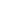 Nota 1. Esta guía sólo aplica al ISSEMYM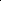 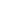 G U I A	C O N T A B I L I Z A D O R AG U I A	C O N T A B I L I Z A D O R AG U I A	C O N T A B I L I Z A D O R AG U I A	C O N T A B I L I Z A D O R AG U I A	C O N T A B I L I Z A D O R AG U I A	C O N T A B I L I Z A D O R AG U I A	C O N T A B I L I Z A D O R AG U I A	C O N T A B I L I Z A D O R AREGISTRO DEL FIDEICOMISO PARA CAPACITACION, INVESTIGACION Y EDUCACION MEDICA CONTINUAREGISTRO DEL FIDEICOMISO PARA CAPACITACION, INVESTIGACION Y EDUCACION MEDICA CONTINUAREGISTRO DEL FIDEICOMISO PARA CAPACITACION, INVESTIGACION Y EDUCACION MEDICA CONTINUAREGISTRO DEL FIDEICOMISO PARA CAPACITACION, INVESTIGACION Y EDUCACION MEDICA CONTINUAREGISTRO DEL FIDEICOMISO PARA CAPACITACION, INVESTIGACION Y EDUCACION MEDICA CONTINUAREGISTRO DEL FIDEICOMISO PARA CAPACITACION, INVESTIGACION Y EDUCACION MEDICA CONTINUAREGISTRO DEL FIDEICOMISO PARA CAPACITACION, INVESTIGACION Y EDUCACION MEDICA CONTINUAREGISTRO DEL FIDEICOMISO PARA CAPACITACION, INVESTIGACION Y EDUCACION MEDICA CONTINUAO P E R A C I O N E SO P E R A C I O N E SDOCUMENTO FUENTEPERIODICIDADREGISTROREGISTROREGISTROREGISTRONoCONCEPTODOCUMENTO FUENTEPERIODICIDADCONTABLECONTABLEPRESUPUESTALPRESUPUESTALNoCONCEPTODOCUMENTO FUENTEPERIODICIDADCARGOABONOCARGOABONO1Por el monto recibido aportado por los proveedoresRecibo, depósitoEventual7717111277182119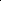 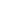 2Por	los		recursos asignados	para	la capacitación, investigación o beca para educación médica continuaOficio de asignación de recursosEventual7718211977171112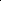 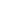 Nota 1. Esta guía sólo aplica al ISSEMYM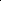 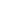 G U I A	C O N T A B I L I Z A D O R AG U I A	C O N T A B I L I Z A D O R AG U I A	C O N T A B I L I Z A D O R AG U I A	C O N T A B I L I Z A D O R AG U I A	C O N T A B I L I Z A D O R AG U I A	C O N T A B I L I Z A D O R AG U I A	C O N T A B I L I Z A D O R AG U I A	C O N T A B I L I Z A D O R AG U I A	C O N T A B I L I Z A D O R AREGISTRO DE MEDICAMENTOS EN CONSIGNACIONREGISTRO DE MEDICAMENTOS EN CONSIGNACIONREGISTRO DE MEDICAMENTOS EN CONSIGNACIONREGISTRO DE MEDICAMENTOS EN CONSIGNACIONREGISTRO DE MEDICAMENTOS EN CONSIGNACIONREGISTRO DE MEDICAMENTOS EN CONSIGNACIONREGISTRO DE MEDICAMENTOS EN CONSIGNACIONREGISTRO DE MEDICAMENTOS EN CONSIGNACIONREGISTRO DE MEDICAMENTOS EN CONSIGNACIONO P E R A C I O N E SO P E R A C I O N E SDOCUMENTO FUENTEDOCUMENTO FUENTEPERIODICIDADREGISTROREGISTROREGISTROREGISTRONoCONCEPTODOCUMENTO FUENTEDOCUMENTO FUENTEPERIODICIDADCONTABLECONTABLEPRESUPUESTALPRESUPUESTALNoCONCEPTODOCUMENTO FUENTEDOCUMENTO FUENTEPERIODICIDADCARGOABONOCARGOABONO1Por el monto de los medicamentos recibidos en consignaciónReporte de entradas de medicamentos al almacénReporte de entradas de medicamentos al almacénEventual775177522Por el monto de los medicamentos recibidos en	consignación devueltos al proveedorReporte de devolución de medicamentosReporte de devolución de medicamentosEventual775277513Por el monto de los medicamentos dispensados	a	los derechohabientes	vía receta	individual		o receta colectivaReporte de medicamento dispensadoReporte de medicamento dispensadoEventual510077522112775182418251822182414Por el monto de la cesión de derechos realizadas por los proveedores	al intermediario financiero (descuento electrónico de documentos)Reporte de la notificación de la cesión y descuento de documentos contra recibo, entradas de almacén, facturas (en original) y en su caso copia del contratoReporte de la notificación de la cesión y descuento de documentos contra recibo, entradas de almacén, facturas (en original) y en su caso copia del contratoEventual211221195Por el pago al intermediario financiero de los documentos descontados por los proveedoresTransferencia bancariaTransferencia bancariaEventual211977491112775082718251Nota 1. Esta guía sólo aplica al ISSEMYM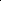 G U I A	C O N T A B I L I Z A D O R AG U I A	C O N T A B I L I Z A D O R AG U I A	C O N T A B I L I Z A D O R AG U I A	C O N T A B I L I Z A D O R AG U I A	C O N T A B I L I Z A D O R AG U I A	C O N T A B I L I Z A D O R AG U I A	C O N T A B I L I Z A D O R AG U I A	C O N T A B I L I Z A D O R AG U I A	C O N T A B I L I Z A D O R ARECEPCION, TRANSFERENCIA Y EJERCICIO DE RECURSOS DEL FONDO METROPOLITANORECEPCION, TRANSFERENCIA Y EJERCICIO DE RECURSOS DEL FONDO METROPOLITANORECEPCION, TRANSFERENCIA Y EJERCICIO DE RECURSOS DEL FONDO METROPOLITANORECEPCION, TRANSFERENCIA Y EJERCICIO DE RECURSOS DEL FONDO METROPOLITANORECEPCION, TRANSFERENCIA Y EJERCICIO DE RECURSOS DEL FONDO METROPOLITANORECEPCION, TRANSFERENCIA Y EJERCICIO DE RECURSOS DEL FONDO METROPOLITANORECEPCION, TRANSFERENCIA Y EJERCICIO DE RECURSOS DEL FONDO METROPOLITANORECEPCION, TRANSFERENCIA Y EJERCICIO DE RECURSOS DEL FONDO METROPOLITANORECEPCION, TRANSFERENCIA Y EJERCICIO DE RECURSOS DEL FONDO METROPOLITANOO P E R A C I O N E SO P E R A C I O N E SDOCUMENTO FUENTEPERIODICIDADPERIODICIDADREGISTROREGISTROREGISTROREGISTRONoCONCEPTODOCUMENTO FUENTEPERIODICIDADPERIODICIDADCONTABLECONTABLEPRESUPUESTALPRESUPUESTALNoCONCEPTODOCUMENTO FUENTEPERIODICIDADPERIODICIDADCARGOABONOCARGOABONO1Recepción de recursos del FideicomisoEstado de Cuenta BancarioEventualEventual111221912Recepción	del documento de  trámite de pagoAutorización de pagoEventualEventual2191420081208140814081503Intereses generados en la cuenta bancariaEstado de Cuenta bancarioEventual1112430081208140814081504Pago de obras y acciones a proveedores y contratistas por cuenta del fideicomisoAutorización de pago, Spei o Estado de cuenta bancarioEventual1235ó  1236111221178245825582758225¹824582555Traspaso de intereses al FideicomisoEstado de cuenta bancario, SpeiEventual520011128242825282728222²824282526Devolución	alfideicomiso	de remanentes de recursos no ejercidos de cada proyectoEstado de cuenta bancario, cheque o SpeiEventual520011128242825282728222²824282527Terminación de la obra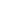 Eventual12311235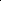 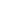 Obra capitalizableóó12331236Obras	de	dominiopúblico56001235ó1236Nota:Se aplica al capítulo 6000Se aplica al capítulo 4000Nota:Se aplica al capítulo 6000Se aplica al capítulo 4000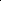 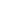 G U I A	C O N T A B I L I Z A D O R AG U I A	C O N T A B I L I Z A D O R AG U I A	C O N T A B I L I Z A D O R AG U I A	C O N T A B I L I Z A D O R AG U I A	C O N T A B I L I Z A D O R AG U I A	C O N T A B I L I Z A D O R AG U I A	C O N T A B I L I Z A D O R AG U I A	C O N T A B I L I Z A D O R AREGISTRO DE INSUMOS ENTREGADOS EN ADMINISTRACIÓNREGISTRO DE INSUMOS ENTREGADOS EN ADMINISTRACIÓNREGISTRO DE INSUMOS ENTREGADOS EN ADMINISTRACIÓNREGISTRO DE INSUMOS ENTREGADOS EN ADMINISTRACIÓNREGISTRO DE INSUMOS ENTREGADOS EN ADMINISTRACIÓNREGISTRO DE INSUMOS ENTREGADOS EN ADMINISTRACIÓNREGISTRO DE INSUMOS ENTREGADOS EN ADMINISTRACIÓNREGISTRO DE INSUMOS ENTREGADOS EN ADMINISTRACIÓNO P E R A C I O N E SO P E R A C I O N E SDOCUMENTO FUENTEPERIODICIDADREGISTROREGISTROREGISTROREGISTRONoCONCEPTODOCUMENTO FUENTEPERIODICIDADCONTABLECONTABLEPRESUPUESTALPRESUPUESTALNoCONCEPTODOCUMENTO FUENTEPERIODICIDADCARGOABONOCARGOABONO1Por el inventario inicial de insumos entregadosControl de almacénFrecuente77537754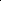 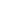 2Por las entregas al proveedor durante la vigencia del contratoControl de almacénFrecuente77547753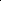 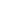 G U I A	C O N T A B I L I Z A D O R AG U I A	C O N T A B I L I Z A D O R AG U I A	C O N T A B I L I Z A D O R AG U I A	C O N T A B I L I Z A D O R AG U I A	C O N T A B I L I Z A D O R AG U I A	C O N T A B I L I Z A D O R AG U I A	C O N T A B I L I Z A D O R AG U I A	C O N T A B I L I Z A D O R AFIDEICOMISO DE COBRANZA IFREMFIDEICOMISO DE COBRANZA IFREMFIDEICOMISO DE COBRANZA IFREMFIDEICOMISO DE COBRANZA IFREMFIDEICOMISO DE COBRANZA IFREMFIDEICOMISO DE COBRANZA IFREMFIDEICOMISO DE COBRANZA IFREMFIDEICOMISO DE COBRANZA IFREMO P E R A C I O N E SO P E R A C I O N E SDOCUMENTO FUENTEPERIODICIDADREGISTROREGISTROREGISTROREGISTRONoCONCEPTODOCUMENTO FUENTEPERIODICIDADCONTABLECONTABLEPRESUPUESTALPRESUPUESTALNoCONCEPTODOCUMENTO FUENTEPERIODICIDADCARGOABONOCARGOABONO1Creación	delFideicomisoContratoEventual1213222181208140824782578277814081508227¹824782572Ampliación Presupuestal IngresoAmpliación presupuestal partida de gasto que correspondaOficioEventual81102822781208217²3Por el ingreso del recurso otorgado por la fiduciaria para gastos de operaciónChequeEventual1112121382278257¹4Remanente de ingresosTransferencia electrónicaSemestral52001213827282278222⁴8277¹5Gastos de emisiónTrasferenciaEventual54001213824482548274822782245824482548277¹6Gastos de operaciónTransferenciaMensual5600ó12138275ó8225³ó82768226³570082278277¹7Por los ingresos propiosChequeMensual11124100812081508Por	el	depósito	al FideicomisoTransferencia y/o ChequeEventual1213111282778227¹9Por	el	pago	a	laTransferenciaEventual21911213827482245fiduciaria	(Bonos)Intereses1213431182278277¹540082748224Nota: 1. Se registra al capítulo 7000 se queda en el 7000 o al 4Nota: 2. Se registra al capítulo 7000 y Otros IngresosNota 3. Partida de gasto que corresponda Nota 4. Se registra al capítulo 4000Nota 5. Se registra al capítulo 9000Nota: 1. Se registra al capítulo 7000 se queda en el 7000 o al 4Nota: 2. Se registra al capítulo 7000 y Otros IngresosNota 3. Partida de gasto que corresponda Nota 4. Se registra al capítulo 4000Nota 5. Se registra al capítulo 9000G U I AC O N T A B I L I Z A D O R AC O N T A B I L I Z A D O R AREGISTRO DE CUOTAS, APORTACIONES Y CUENTAS INDIVIDUALESREGISTRO DE CUOTAS, APORTACIONES Y CUENTAS INDIVIDUALESREGISTRO DE CUOTAS, APORTACIONES Y CUENTAS INDIVIDUALESREGISTRO DE CUOTAS, APORTACIONES Y CUENTAS INDIVIDUALESREGISTRO DE CUOTAS, APORTACIONES Y CUENTAS INDIVIDUALESREGISTRO DE CUOTAS, APORTACIONES Y CUENTAS INDIVIDUALESREGISTRO DE CUOTAS, APORTACIONES Y CUENTAS INDIVIDUALESREGISTRO DE CUOTAS, APORTACIONES Y CUENTAS INDIVIDUALESO P E R A C I O N E SO P E R A C I O N E SDOCUMENTO FUENTEPERIODICIDADREGISTROREGISTROREGISTROREGISTRONoCONCEPTODOCUMENTO FUENTEPERIODICIDADCONTABLECONTABLEPRESUPUESTALPRESUPUESTALNoCONCEPTODOCUMENTO FUENTEPERIODICIDADCARGOABONOCARGOABONO1Por	el	importeComprobante deQuincenal11242114determinado a pagar porpago o estado delas   entidades  públicascuenta bancariopor  concepto  de cuotasdestinados  al  Fondo deCapitalización Individual2Por   el   importe   de lasComprobante deQuincenal11242114determinacionespago o estado dequincenales,	de	lascuenta bancarioaportaciones destinadosal	fondo	deCapitalización Individual3Por   el   importe   de lasComprobante deQuincenal11242114determinacionespago o estado dequincenales  del sistemacuenta bancariode ahorro voluntario4Por la variación entre  laComprobante deQuincenal11121124estimación   y   el   pagopago o estado dereal al momento de recibir   el   pago   de lascuenta bancario2114instituciones públicas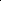 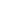 5Por   el   traspaso   a lasEstado de cuentaQuincenal21131112Instituciones   bancariasbancariode  cuotas  del   Sistemade Capitalización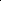 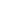 6Por   el   traspaso   a lasEstado de cuentaQuincenal21131112Instituciones  bancarias,bancarioAportaciones  del Fondode Capitalización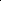 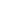 7Por	el	importeEstado de cuentaQuincenal21131112depositado	a	lasbancarioinstituciones   bancariasde	las	cuentas	deahorro individuales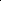 Nota 1. Esta guía sólo aplica al ISSEMYMO P E R A C I O N E SO P E R A C I O N E SDOCUMENTO FUENTEPERIODICIDADREGISTROREGISTROREGISTROREGISTRONoCONCEPTODOCUMENTO FUENTEPERIODICIDADCONTABLECONTABLEPRESUPUESTALPRESUPUESTALNoCONCEPTODOCUMENTO FUENTEPERIODICIDADCARGOABONOCARGOABONO1De la actualización y recargos de las cuotas y aportaciones	delSistema	deCapitalización IndividualComprobante de pagoQuincenal11122114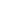 2De los pagos de rendimientos	y accesorios pendientes de enterar a la administradoraComprobante de pagoQuincenal21141112Nota 1. Esta guía sólo aplica al ISSEMYM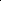 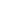 G U I A	C O N T A B I L I Z A D O R AG U I A	C O N T A B I L I Z A D O R AG U I A	C O N T A B I L I Z A D O R AG U I A	C O N T A B I L I Z A D O R AG U I A	C O N T A B I L I Z A D O R AG U I A	C O N T A B I L I Z A D O R AG U I A	C O N T A B I L I Z A D O R AG U I A	C O N T A B I L I Z A D O R AESTIMACIÓN  PARA CUENTAS INCOBRABLES DE PRÉSTAMOS OTORGADOS A LARGO PLAZOESTIMACIÓN  PARA CUENTAS INCOBRABLES DE PRÉSTAMOS OTORGADOS A LARGO PLAZOESTIMACIÓN  PARA CUENTAS INCOBRABLES DE PRÉSTAMOS OTORGADOS A LARGO PLAZOESTIMACIÓN  PARA CUENTAS INCOBRABLES DE PRÉSTAMOS OTORGADOS A LARGO PLAZOESTIMACIÓN  PARA CUENTAS INCOBRABLES DE PRÉSTAMOS OTORGADOS A LARGO PLAZOESTIMACIÓN  PARA CUENTAS INCOBRABLES DE PRÉSTAMOS OTORGADOS A LARGO PLAZOESTIMACIÓN  PARA CUENTAS INCOBRABLES DE PRÉSTAMOS OTORGADOS A LARGO PLAZOESTIMACIÓN  PARA CUENTAS INCOBRABLES DE PRÉSTAMOS OTORGADOS A LARGO PLAZOO P E R A C I O N E SO P E R A C I O N E SDOCUMENTO FUENTEPERIODICIDADREGISTROREGISTROREGISTROREGISTRONoCONCEPTODOCUMENTO FUENTEPERIODICIDADCONTABLECONTABLEPRESUPUESTALPRESUPUESTALNoCONCEPTODOCUMENTO FUENTEPERIODICIDADCARGOABONOCARGOABONO1Por la aportación que realiza el servidor público, pensionado o jubilado al pago de su crédito hipotecarioNóminaQuincenal112412842Por el saldo que presente el préstamo hipotecario a nombre  del servidor público, pensionados o jubilado que fallezcaOficio del Departamento de IngresosEventual12841224Nota 1. Esta guía sólo aplica al ISSEMYM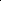 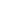 G U I A	C O N T A B I L I Z A D O R AG U I A	C O N T A B I L I Z A D O R AG U I A	C O N T A B I L I Z A D O R AG U I A	C O N T A B I L I Z A D O R AG U I A	C O N T A B I L I Z A D O R AG U I A	C O N T A B I L I Z A D O R AG U I A	C O N T A B I L I Z A D O R AG U I A	C O N T A B I L I Z A D O R AANTICIPO PARA ADQUISICIÓN DE VIVIENDA PARA SERVIDORES PÚBLICOS Y PENSIONADOSANTICIPO PARA ADQUISICIÓN DE VIVIENDA PARA SERVIDORES PÚBLICOS Y PENSIONADOSANTICIPO PARA ADQUISICIÓN DE VIVIENDA PARA SERVIDORES PÚBLICOS Y PENSIONADOSANTICIPO PARA ADQUISICIÓN DE VIVIENDA PARA SERVIDORES PÚBLICOS Y PENSIONADOSANTICIPO PARA ADQUISICIÓN DE VIVIENDA PARA SERVIDORES PÚBLICOS Y PENSIONADOSANTICIPO PARA ADQUISICIÓN DE VIVIENDA PARA SERVIDORES PÚBLICOS Y PENSIONADOSANTICIPO PARA ADQUISICIÓN DE VIVIENDA PARA SERVIDORES PÚBLICOS Y PENSIONADOSANTICIPO PARA ADQUISICIÓN DE VIVIENDA PARA SERVIDORES PÚBLICOS Y PENSIONADOSO P E R A C I O N E SO P E R A C I O N E SDOCUMENTO FUENTEPERIODICIDADREGISTROREGISTROREGISTROREGISTRONoCONCEPTODOCUMENTO FUENTEPERIODICIDADCONTABLECONTABLEPRESUPUESTALPRESUPUESTALNoCONCEPTODOCUMENTO FUENTEPERIODICIDADCARGOABONOCARGOABONO1Por el anticipo que se otorga a constructoras de	unidadeshabitacionalesOficioEventual11391112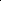 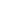 2Por la asignación de vivienda a los servidores públicos o pensionadosOficioEventual11241139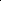 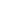 Nota 1. Esta guía sólo aplica al ISSEMYM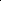 G U I A	C O N T A B I L I Z A D O R AG U I A	C O N T A B I L I Z A D O R AG U I A	C O N T A B I L I Z A D O R AG U I A	C O N T A B I L I Z A D O R AG U I A	C O N T A B I L I Z A D O R AG U I A	C O N T A B I L I Z A D O R AG U I A	C O N T A B I L I Z A D O R AG U I A	C O N T A B I L I Z A D O R AREGISTRO DE LAS CUENTAS POR COBRAR POR DERECHOS A RECIBIR EN EFECTIVO O EQUIVALENTE (POR ATENCIÓN MÉDICA A PACIENTES NO DERECHOHABIENTES)REGISTRO DE LAS CUENTAS POR COBRAR POR DERECHOS A RECIBIR EN EFECTIVO O EQUIVALENTE (POR ATENCIÓN MÉDICA A PACIENTES NO DERECHOHABIENTES)REGISTRO DE LAS CUENTAS POR COBRAR POR DERECHOS A RECIBIR EN EFECTIVO O EQUIVALENTE (POR ATENCIÓN MÉDICA A PACIENTES NO DERECHOHABIENTES)REGISTRO DE LAS CUENTAS POR COBRAR POR DERECHOS A RECIBIR EN EFECTIVO O EQUIVALENTE (POR ATENCIÓN MÉDICA A PACIENTES NO DERECHOHABIENTES)REGISTRO DE LAS CUENTAS POR COBRAR POR DERECHOS A RECIBIR EN EFECTIVO O EQUIVALENTE (POR ATENCIÓN MÉDICA A PACIENTES NO DERECHOHABIENTES)REGISTRO DE LAS CUENTAS POR COBRAR POR DERECHOS A RECIBIR EN EFECTIVO O EQUIVALENTE (POR ATENCIÓN MÉDICA A PACIENTES NO DERECHOHABIENTES)REGISTRO DE LAS CUENTAS POR COBRAR POR DERECHOS A RECIBIR EN EFECTIVO O EQUIVALENTE (POR ATENCIÓN MÉDICA A PACIENTES NO DERECHOHABIENTES)REGISTRO DE LAS CUENTAS POR COBRAR POR DERECHOS A RECIBIR EN EFECTIVO O EQUIVALENTE (POR ATENCIÓN MÉDICA A PACIENTES NO DERECHOHABIENTES)O P E R A C I O N E SO P E R A C I O N E SDOCUMENTO FUENTEPERIODICIDADREGISTROREGISTROREGISTROREGISTRONoCONCEPTODOCUMENTO FUENTEPERIODICIDADCONTABLECONTABLEPRESUPUESTALPRESUPUESTALNoCONCEPTODOCUMENTO FUENTEPERIODICIDADCARGOABONOCARGOABONO1Registro de la cuenta por cobrar por atención a pacientes	noderechohabientesExpediente, pagareEventual11294100812081402Cancelación de la cuenta por	cobrar	porcomprobación	de vigencia de derechosOficio de la C.A.MEventual41001129814081213Por el pago de la cuenta por cobrar por atención a pacientes	noderechohabientesRecibo de ingresosEventual1112112981408150Por la creación de la Estimación por Cuentas Incobrables por Derechos a Recibir Efectivo o EquivalentePor la creación de la Estimación por Cuentas Incobrables por Derechos a Recibir Efectivo o EquivalentePor la creación de la Estimación por Cuentas Incobrables por Derechos a Recibir Efectivo o EquivalentePor la creación de la Estimación por Cuentas Incobrables por Derechos a Recibir Efectivo o EquivalentePor la creación de la Estimación por Cuentas Incobrables por Derechos a Recibir Efectivo o EquivalentePor la creación de la Estimación por Cuentas Incobrables por Derechos a Recibir Efectivo o EquivalentePor la creación de la Estimación por Cuentas Incobrables por Derechos a Recibir Efectivo o EquivalentePor la creación de la Estimación por Cuentas Incobrables por Derechos a Recibir Efectivo o Equivalente1Actualización de la Estimación para Cuentas Incobrables por Derechos a Recibir en Efectivo o EquivalenteResultado	del estudio a las cuentas por cobrar por este conceptoEventual y casos específicos55001169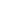 2Por el importe de las cuentas  autorizadas como incobrablesOficio	deautorización constancia	deincobrabilidad	o incosteabilidadEventual y casos específicos11691129Nota 1. Esta guía sólo aplica al ISSEMYM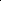 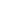 G U I A	C O N T A B I L I Z A D O R AG U I A	C O N T A B I L I Z A D O R AG U I A	C O N T A B I L I Z A D O R AG U I A	C O N T A B I L I Z A D O R AG U I A	C O N T A B I L I Z A D O R AG U I A	C O N T A B I L I Z A D O R AG U I A	C O N T A B I L I Z A D O R AG U I A	C O N T A B I L I Z A D O R AMOVIMIENTOS DE BIENES EN TRÁNSITOMOVIMIENTOS DE BIENES EN TRÁNSITOMOVIMIENTOS DE BIENES EN TRÁNSITOMOVIMIENTOS DE BIENES EN TRÁNSITOMOVIMIENTOS DE BIENES EN TRÁNSITOMOVIMIENTOS DE BIENES EN TRÁNSITOMOVIMIENTOS DE BIENES EN TRÁNSITOMOVIMIENTOS DE BIENES EN TRÁNSITOO P E R A C I O N E SO P E R A C I O N E SDOCUMENTO FUENTEPERIODICIDADREGISTROREGISTROREGISTROREGISTRONoCONCEPTODOCUMENTO FUENTEPERIODICIDADCONTABLECONTABLEPRESUPUESTALPRESUPUESTALNoCONCEPTODOCUMENTO FUENTEPERIODICIDADCARGOABONOCARGOABONO1Presupuesto de Egresos AprobadoOficioAnual822182112Presupuesto de Egresos comprometidoSuficiencia presupuestalEventual3Por la adquisición de medicamentos materiales y suministros que fueron adquiridas y no recibidas en almacén en el ejercicioFactura y/o contratoFrecuente11452111282418251822182414Por la entrada de medicamentos materiales y suministros que  estaban en tránsito en el ejercicio anteriorEntrada al almacénFrecuente1151ó  1241ó  124411455Pago por la adquisición  de	medicamentos, materiales y suministros de mercancías del ejercicio anteriorFacturaFrecuente21121112827482546Salida de medicamentos materiales y suministros para uso o consumoNota de salida de almacénFrecuente51001151Nota 1. Esta guía sólo aplica al ISSEMYM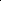 G U I A	C O N T A B I L I Z A D O R AG U I A	C O N T A B I L I Z A D O R AG U I A	C O N T A B I L I Z A D O R AG U I A	C O N T A B I L I Z A D O R AG U I A	C O N T A B I L I Z A D O R AG U I A	C O N T A B I L I Z A D O R AG U I A	C O N T A B I L I Z A D O R AG U I A	C O N T A B I L I Z A D O R AINGRESOS POR CUOTAS Y APORTACIONES DE SEGURIDAD SOCIALINGRESOS POR CUOTAS Y APORTACIONES DE SEGURIDAD SOCIALINGRESOS POR CUOTAS Y APORTACIONES DE SEGURIDAD SOCIALINGRESOS POR CUOTAS Y APORTACIONES DE SEGURIDAD SOCIALINGRESOS POR CUOTAS Y APORTACIONES DE SEGURIDAD SOCIALINGRESOS POR CUOTAS Y APORTACIONES DE SEGURIDAD SOCIALINGRESOS POR CUOTAS Y APORTACIONES DE SEGURIDAD SOCIALINGRESOS POR CUOTAS Y APORTACIONES DE SEGURIDAD SOCIALO P E R A C I O N E SO P E R A C I O N E SDOCUMENTO FUENTEPERIODICIDADREGISTROREGISTROREGISTROREGISTRONoCONCEPTODOCUMENTO FUENTEPERIODICIDADCONTABLECONTABLEPRESUPUESTALPRESUPUESTALNoCONCEPTODOCUMENTO FUENTEPERIODICIDADCARGOABONOCARGOABONO1Autorización de la Ley de IngresosOficioAnual811081202Modificación a la Ley de IngresosOficio de autorización de Modificación de la Ley de IngresosEventual8110ó  81128120ó  81103Determinación	de	laCalculo deQuincenal1124112681208140cuotas aportaciones y  deDeterminación1129retenciones   a   favor  de1224terceros: seguros de vida,2117créditos	otorgados	a4100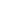 servidores públicos etc.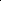 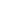 4Cobro de las cuotas, Aportaciones y de retenciones a favor de terceros: seguros de vida, créditos otorgados a servidores públicos etc.Factura o ReciboQuincenal11121124814081505Multas  y  actualizacionesFactura o ReciboEventual1112410081208140de  cuotas  y aportaciones81408150de seguridad social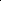 4300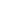 Nota 1. Esta guía sólo aplica al ISSEMYM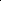 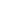 G U I A	C O N T A B I L I Z A D O R AG U I A	C O N T A B I L I Z A D O R AG U I A	C O N T A B I L I Z A D O R AG U I A	C O N T A B I L I Z A D O R AG U I A	C O N T A B I L I Z A D O R AG U I A	C O N T A B I L I Z A D O R AG U I A	C O N T A B I L I Z A D O R AG U I A	C O N T A B I L I Z A D O R AMOVIMIENTOS DE EGRESOS POR NOMINA DE PENSIONESMOVIMIENTOS DE EGRESOS POR NOMINA DE PENSIONESMOVIMIENTOS DE EGRESOS POR NOMINA DE PENSIONESMOVIMIENTOS DE EGRESOS POR NOMINA DE PENSIONESMOVIMIENTOS DE EGRESOS POR NOMINA DE PENSIONESMOVIMIENTOS DE EGRESOS POR NOMINA DE PENSIONESMOVIMIENTOS DE EGRESOS POR NOMINA DE PENSIONESMOVIMIENTOS DE EGRESOS POR NOMINA DE PENSIONESO P E R A C I O N E SO P E R A C I O N E SDOCUMENTO FUENTEPERIODICIDADREGISTROREGISTROREGISTROREGISTRONoCONCEPTODOCUMENTO FUENTEPERIODICIDADCONTABLECONTABLEPRESUPUESTALPRESUPUESTALNoCONCEPTODOCUMENTO FUENTEPERIODICIDADCARGOABONOCARGOABONO1Presupuesto de Egresos AprobadoOficioEventual822282122Pago	de	la	nómina quincenalResumen de nóminaQuincenal5200111211261129122421174100824282528272822282428252Nota 1. Esta guía sólo aplica al ISSEMYM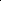 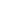 G U I AC O N T A B I L I Z A D O R AC O N T A B I L I Z A D O R AC O N T A B I L I Z A D O R AMOVIMIENTOS DE EGRESOS POR GASTOS GENERALES, MANTENIMIENTOS Y OTROS SERVICIOS Y ADQUISICIÓN DE BIENES MUEBLESMOVIMIENTOS DE EGRESOS POR GASTOS GENERALES, MANTENIMIENTOS Y OTROS SERVICIOS Y ADQUISICIÓN DE BIENES MUEBLESMOVIMIENTOS DE EGRESOS POR GASTOS GENERALES, MANTENIMIENTOS Y OTROS SERVICIOS Y ADQUISICIÓN DE BIENES MUEBLESMOVIMIENTOS DE EGRESOS POR GASTOS GENERALES, MANTENIMIENTOS Y OTROS SERVICIOS Y ADQUISICIÓN DE BIENES MUEBLESMOVIMIENTOS DE EGRESOS POR GASTOS GENERALES, MANTENIMIENTOS Y OTROS SERVICIOS Y ADQUISICIÓN DE BIENES MUEBLESMOVIMIENTOS DE EGRESOS POR GASTOS GENERALES, MANTENIMIENTOS Y OTROS SERVICIOS Y ADQUISICIÓN DE BIENES MUEBLESMOVIMIENTOS DE EGRESOS POR GASTOS GENERALES, MANTENIMIENTOS Y OTROS SERVICIOS Y ADQUISICIÓN DE BIENES MUEBLESMOVIMIENTOS DE EGRESOS POR GASTOS GENERALES, MANTENIMIENTOS Y OTROS SERVICIOS Y ADQUISICIÓN DE BIENES MUEBLESMOVIMIENTOS DE EGRESOS POR GASTOS GENERALES, MANTENIMIENTOS Y OTROS SERVICIOS Y ADQUISICIÓN DE BIENES MUEBLESO P E R A C I O N E SO P E R A C I O N E SDOCUMENTO FUENTEDOCUMENTO FUENTEPERIODICIDADREGISTROREGISTROREGISTROREGISTRONoCONCEPTODOCUMENTO FUENTEDOCUMENTO FUENTEPERIODICIDADCONTABLECONTABLEPRESUPUESTALPRESUPUESTALNoCONCEPTODOCUMENTO FUENTEDOCUMENTO FUENTEPERIODICIDADCARGOABONOCARGOABONO1Presupuesto de Egresos AprobadoOficioOficioEventual8221ó  82268211ó  82162Presupuesto de Egresos ComprometidoSuficiencia PresupuestalSuficiencia PresupuestalFrecuente8241ó  82468221ó  82263Recepción de bienes materiales o muebles o serviciosFactura OriginalFactura OriginalFrecuente5100ó  5600ó  1241ó  12442112ó  21198251ó  82568241ó  82464Por el pago de bienes materiales o serviciosFactura original, chequeFactura original, chequeFrecuente2112ó  211911128271ó  82768251ó  8256Nota 1. Esta guía sólo aplica al ISSEMYM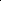 G U I AC O N T A B I L I Z A D O R AC O N T A B I L I Z A D O R AC O N T A B I L I Z A D O R AMOVIMIENTOS DE NÓMINAMOVIMIENTOS DE NÓMINAMOVIMIENTOS DE NÓMINAMOVIMIENTOS DE NÓMINAMOVIMIENTOS DE NÓMINAMOVIMIENTOS DE NÓMINAMOVIMIENTOS DE NÓMINAMOVIMIENTOS DE NÓMINAMOVIMIENTOS DE NÓMINAO P E R A C I O N E SO P E R A C I O N E SDOCUMENTO FUENTEDOCUMENTO FUENTEPERIODICIDADREGISTROREGISTROREGISTROREGISTRONoCONCEPTODOCUMENTO FUENTEDOCUMENTO FUENTEPERIODICIDADCONTABLECONTABLEPRESUPUESTALPRESUPUESTALNoCONCEPTODOCUMENTO FUENTEDOCUMENTO FUENTEPERIODICIDADCARGOABONOCARGOABONO1Presupuesto de Egresos AprobadoOficioOficioEventual822182112Pago	de	la	nómina quincenalResumen de nominaResumen de nominaQuincenal51001112112611291224824182518271822182418251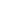 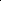 21174100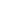 Nota 1. Esta guía sólo aplica al ISSEMYM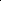 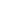 G U I A	C O N T A B I L I Z A D O R AG U I A	C O N T A B I L I Z A D O R AG U I A	C O N T A B I L I Z A D O R AG U I A	C O N T A B I L I Z A D O R AG U I A	C O N T A B I L I Z A D O R AG U I A	C O N T A B I L I Z A D O R AG U I A	C O N T A B I L I Z A D O R AG U I A	C O N T A B I L I Z A D O R AMOVIMIENTOS DE ALMACÉN DE MATERIALES Y SUMINISTROS DE CONSUMOMOVIMIENTOS DE ALMACÉN DE MATERIALES Y SUMINISTROS DE CONSUMOMOVIMIENTOS DE ALMACÉN DE MATERIALES Y SUMINISTROS DE CONSUMOMOVIMIENTOS DE ALMACÉN DE MATERIALES Y SUMINISTROS DE CONSUMOMOVIMIENTOS DE ALMACÉN DE MATERIALES Y SUMINISTROS DE CONSUMOMOVIMIENTOS DE ALMACÉN DE MATERIALES Y SUMINISTROS DE CONSUMOMOVIMIENTOS DE ALMACÉN DE MATERIALES Y SUMINISTROS DE CONSUMOMOVIMIENTOS DE ALMACÉN DE MATERIALES Y SUMINISTROS DE CONSUMOO P E R A C I O N E SO P E R A C I O N E SDOCUMENTO FUENTEPERIODICIDADREGISTROREGISTROREGISTROREGISTRONoCONCEPTODOCUMENTO FUENTEPERIODICIDADCONTABLECONTABLEPRESUPUESTALPRESUPUESTALNoCONCEPTODOCUMENTO FUENTEPERIODICIDADCARGOABONOCARGOABONO1Presupuesto de Egresos AprobadoOficioEventual822182112Presupuesto de Egresos ComprometidoSuficiencia presupuestalFrecuente824182213Adquisición	de materiales: Tratándose de operaciones que son sujetas al IVA, tendrán que separar el importe correspondienteFactura original nota de entrada de almacénFrecuente115111292112ó  2119825182414Por el pago de la adquisición	de materialesFacturaFrecuente2112ó  21191112827182515Salidas de materiales  del almacén para su consumo de las distintas áreasNota de salida del almacén y/o control de almacénFrecuente510011516Baja o destrucción del bien en inventarios de materiales en mal estado, obsoletos e inserviblesEvidencia documental suficiente y competenteEventual55001151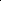 Nota 1. Esta guía sólo aplica al ISSEMYM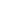 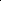 G U I A	C O N T A B I L I Z A D O R AG U I A	C O N T A B I L I Z A D O R AG U I A	C O N T A B I L I Z A D O R AG U I A	C O N T A B I L I Z A D O R AG U I A	C O N T A B I L I Z A D O R AG U I A	C O N T A B I L I Z A D O R AG U I A	C O N T A B I L I Z A D O R AG U I A	C O N T A B I L I Z A D O R AESTIMACIONES PARA CUENTAS INCOBRABLES POR DERECHOS A RECIBIR EFECTIVO O EQUIVALENTESESTIMACIONES PARA CUENTAS INCOBRABLES POR DERECHOS A RECIBIR EFECTIVO O EQUIVALENTESESTIMACIONES PARA CUENTAS INCOBRABLES POR DERECHOS A RECIBIR EFECTIVO O EQUIVALENTESESTIMACIONES PARA CUENTAS INCOBRABLES POR DERECHOS A RECIBIR EFECTIVO O EQUIVALENTESESTIMACIONES PARA CUENTAS INCOBRABLES POR DERECHOS A RECIBIR EFECTIVO O EQUIVALENTESESTIMACIONES PARA CUENTAS INCOBRABLES POR DERECHOS A RECIBIR EFECTIVO O EQUIVALENTESESTIMACIONES PARA CUENTAS INCOBRABLES POR DERECHOS A RECIBIR EFECTIVO O EQUIVALENTESESTIMACIONES PARA CUENTAS INCOBRABLES POR DERECHOS A RECIBIR EFECTIVO O EQUIVALENTESO P E R A C I O N E SO P E R A C I O N E SDOCUMENTO FUENTEPERIODICIDADREGISTROREGISTROREGISTROREGISTRONoCONCEPTODOCUMENTO FUENTEPERIODICIDADCONTABLECONTABLEPRESUPUESTALPRESUPUESTALNoCONCEPTODOCUMENTO FUENTEPERIODICIDADCARGOABONOCARGOABONO1De los importes del Fondo de Garantía cobrados        en       lasemisiones	deotorgamiento	de créditosEmisiónMensual11261161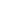 2Por el importe a cancelar de los créditos a corto y mediano plazo de los servidores públicos y pensionados que fallezcan o queden incapacitados en forma total o permanenteOficioOcasional11611126ó  1124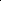 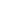 3Por las  cancelaciones de los créditos incobrables autorizados por el H. Consejo DirectivoDictámenOcasional11611126ó  1124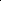 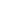 4Por el importe a cancelar de las cuentas incosteablesOficioOcasional11611126ó  1124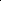 5Por	el	importe	a cancelar   del   fondo deOficioOcasional11614160garantía al cierre del ejercicio, una vez transcurridos tres años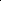 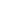 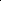 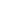 Nota 1. Esta guía sólo aplica al ISSEMYM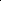 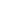 G U I A	C O N T A B I L I Z A D O R AG U I A	C O N T A B I L I Z A D O R AG U I A	C O N T A B I L I Z A D O R AG U I A	C O N T A B I L I Z A D O R AG U I A	C O N T A B I L I Z A D O R AG U I A	C O N T A B I L I Z A D O R AG U I A	C O N T A B I L I Z A D O R AG U I A	C O N T A B I L I Z A D O R APOR LA ADMINISTRACION DE LAS CUOTAS, APORTACIONES Y AHORRO VOLUNTARIO AL SISTEMA DE CAPITALIZACIÓN ESTABLECIDAS POR PAGARPOR LA ADMINISTRACION DE LAS CUOTAS, APORTACIONES Y AHORRO VOLUNTARIO AL SISTEMA DE CAPITALIZACIÓN ESTABLECIDAS POR PAGARPOR LA ADMINISTRACION DE LAS CUOTAS, APORTACIONES Y AHORRO VOLUNTARIO AL SISTEMA DE CAPITALIZACIÓN ESTABLECIDAS POR PAGARPOR LA ADMINISTRACION DE LAS CUOTAS, APORTACIONES Y AHORRO VOLUNTARIO AL SISTEMA DE CAPITALIZACIÓN ESTABLECIDAS POR PAGARPOR LA ADMINISTRACION DE LAS CUOTAS, APORTACIONES Y AHORRO VOLUNTARIO AL SISTEMA DE CAPITALIZACIÓN ESTABLECIDAS POR PAGARPOR LA ADMINISTRACION DE LAS CUOTAS, APORTACIONES Y AHORRO VOLUNTARIO AL SISTEMA DE CAPITALIZACIÓN ESTABLECIDAS POR PAGARPOR LA ADMINISTRACION DE LAS CUOTAS, APORTACIONES Y AHORRO VOLUNTARIO AL SISTEMA DE CAPITALIZACIÓN ESTABLECIDAS POR PAGARPOR LA ADMINISTRACION DE LAS CUOTAS, APORTACIONES Y AHORRO VOLUNTARIO AL SISTEMA DE CAPITALIZACIÓN ESTABLECIDAS POR PAGARO P E R A C I O N E SO P E R A C I O N E SDOCUMENTO FUENTEPERIODICIDADREGISTROREGISTROREGISTROREGISTRONoCONCEPTODOCUMENTO FUENTEPERIODICIDADCONTABLECONTABLEPRESUPUESTALPRESUPUESTALNoCONCEPTODOCUMENTO FUENTEPERIODICIDADCARGOABONOCARGOABONO1Por el importe determinado a pagar por las Entidades Públicas por concepto de cuotas destinadas al Fondo de Capitalización IndividualNóminaQuincenal112421642Por el importe de las determinaciones de las aportaciones destinadas al Fondo de Capitalización IndividualNóminaQuincenal112421643Por el importe de las determinaciones quincenales del sistema de ahorro voluntarioNóminaQuincenal112421644Por el pago real al memento de recibir el pago de las cuotas destinadas al Fondo de Capitalización IndividualNóminaQuincenal111211245Por el pago real al momento de recibir el pago	de	las aportaciones destinados al Fondo de Capitalización IndividualNóminaQuincenal111211246Por el pago real al momento de recibir el pago de sistema de ahorro voluntarioNóminaQuincenal11121124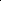 7Por el pago a las Instituciones Bancarias de cuotas de Sistema  de CapitalizacionesTransferenciaQuincenal21641112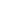 8Por el pago a las Instituciones Bancarias de Aportaciones del Fondo de CapitalizaciónTransferenciaQuincenal216411129Por el pago a las Instituciones Bancarias, de las cuentas de Ahorro IndividualesTransferenciaQuincenal21641112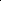 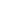 Nota 1. Esta guía sólo aplica al ISSEMYM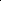 G U I A	C O N T A B I L I Z A D O R AG U I A	C O N T A B I L I Z A D O R AG U I A	C O N T A B I L I Z A D O R AG U I A	C O N T A B I L I Z A D O R AG U I A	C O N T A B I L I Z A D O R AG U I A	C O N T A B I L I Z A D O R AG U I A	C O N T A B I L I Z A D O R AG U I A	C O N T A B I L I Z A D O R APOR LA ADMINISTRACION DE LAS RETENCIONES EFECTUADAS POR TERCEROSPOR LA ADMINISTRACION DE LAS RETENCIONES EFECTUADAS POR TERCEROSPOR LA ADMINISTRACION DE LAS RETENCIONES EFECTUADAS POR TERCEROSPOR LA ADMINISTRACION DE LAS RETENCIONES EFECTUADAS POR TERCEROSPOR LA ADMINISTRACION DE LAS RETENCIONES EFECTUADAS POR TERCEROSPOR LA ADMINISTRACION DE LAS RETENCIONES EFECTUADAS POR TERCEROSPOR LA ADMINISTRACION DE LAS RETENCIONES EFECTUADAS POR TERCEROSPOR LA ADMINISTRACION DE LAS RETENCIONES EFECTUADAS POR TERCEROSO P E R A C I O N E SO P E R A C I O N E SDOCUMENTO FUENTEPERIODICIDADREGISTROREGISTROREGISTROREGISTRONoCONCEPTODOCUMENTO FUENTEPERIODICIDADCONTABLECONTABLEPRESUPUESTALPRESUPUESTALNoCONCEPTODOCUMENTO FUENTEPERIODICIDADCARGOABONOCARGOABONO1Por las retenciones efectuadas por las entidades Públicas a favor de tercerosNóminaQuincenal11242165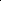 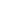 2Por el pago efectuado por la entidad Pública a favor de tercerosNóminaQuincenal11121124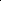 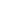 3Por los traspasos realizados a las entidades beneficiariasTransferenciaQuincenal21651112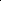 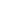 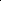 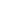 Nota 1. Esta guía sólo aplica al ISSEMYM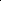 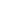 G U I A	C O N T A B I L I Z A D O R AG U I A	C O N T A B I L I Z A D O R AG U I A	C O N T A B I L I Z A D O R AG U I A	C O N T A B I L I Z A D O R AG U I A	C O N T A B I L I Z A D O R AG U I A	C O N T A B I L I Z A D O R AG U I A	C O N T A B I L I Z A D O R AG U I A	C O N T A B I L I Z A D O R AREGISTRO DE TEJIDOS HUMANOS COMO CORNEAS, PIEL, TENDONES, LIGAMENTOS, HUESO, AMNIOSREGISTRO DE TEJIDOS HUMANOS COMO CORNEAS, PIEL, TENDONES, LIGAMENTOS, HUESO, AMNIOSREGISTRO DE TEJIDOS HUMANOS COMO CORNEAS, PIEL, TENDONES, LIGAMENTOS, HUESO, AMNIOSREGISTRO DE TEJIDOS HUMANOS COMO CORNEAS, PIEL, TENDONES, LIGAMENTOS, HUESO, AMNIOSREGISTRO DE TEJIDOS HUMANOS COMO CORNEAS, PIEL, TENDONES, LIGAMENTOS, HUESO, AMNIOSREGISTRO DE TEJIDOS HUMANOS COMO CORNEAS, PIEL, TENDONES, LIGAMENTOS, HUESO, AMNIOSREGISTRO DE TEJIDOS HUMANOS COMO CORNEAS, PIEL, TENDONES, LIGAMENTOS, HUESO, AMNIOSREGISTRO DE TEJIDOS HUMANOS COMO CORNEAS, PIEL, TENDONES, LIGAMENTOS, HUESO, AMNIOSO P E R A C I O N E SO P E R A C I O N E SDOCUMENTO FUENTEPERIODICIDADREGISTROREGISTROREGISTROREGISTRONoCONCEPTODOCUMENTO FUENTEPERIODICIDADCONTABLECONTABLEPRESUPUESTALPRESUPUESTALNoCONCEPTODOCUMENTO FUENTEPERIODICIDADCARGOABONOCARGOABONO1Ampliación Presupuestal no líquidaOficioEventual81108221812082112Por la donación de Tejidos Humanos como corneas, piel, tendones, ligamentos,	hueso, amniosDonaciónEventual1151439981208140824182518271814081508221824182513Cuando el tejido es suministrado en forma gratuita y cuando existe una	cuota	de recuperaciónConvenio formado por las entidades pertenecientes a la secretaría de SaludEventual1)51002)11223)11121151439911228241825182718120814082218241825181408150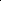 G U I A	C O N T A B I L I Z A D O R AG U I A	C O N T A B I L I Z A D O R AG U I A	C O N T A B I L I Z A D O R AG U I A	C O N T A B I L I Z A D O R AG U I A	C O N T A B I L I Z A D O R AG U I A	C O N T A B I L I Z A D O R AG U I A	C O N T A B I L I Z A D O R AG U I A	C O N T A B I L I Z A D O R AINGRESOS POR VENTA DE BIENES Y SERVICIOSINGRESOS POR VENTA DE BIENES Y SERVICIOSINGRESOS POR VENTA DE BIENES Y SERVICIOSINGRESOS POR VENTA DE BIENES Y SERVICIOSINGRESOS POR VENTA DE BIENES Y SERVICIOSINGRESOS POR VENTA DE BIENES Y SERVICIOSINGRESOS POR VENTA DE BIENES Y SERVICIOSINGRESOS POR VENTA DE BIENES Y SERVICIOSO P E R A C I O N E SO P E R A C I O N E SDOCUMENTO FUENTEPERIODICIDADREGISTROREGISTROREGISTROREGISTRONoCONCEPTODOCUMENTO FUENTEPERIODICIDADCONTABLECONTABLEPRESUPUESTALPRESUPUESTALNoCONCEPTODOCUMENTO FUENTEPERIODICIDADCARGOABONOCARGOABONO1Registro del Ingreso Recibido por Venta de Bienes y Servicios de Organismos AuxiliaresCFDI(Certificado Fiscal Digital)Frecuente111211224173 (14223(22115 (38221ó  82268211ó  82162Deposita a las Cuentas Bancarias del Gobierno del Estado de MéxicoTransferencia BancariaFrecuente112211123Depósito del Gobierno del Estado de México a la Cuenta Bancaria del OrganismoTransferencia BancariaFrecuente111211224Afectación de la Comisión BancariaEstado de Cuenta BancarioFrecuente510011228241825182718221824182515Registro de Transferencia del  Gobierno  del  EstadoOficio de AutorizaciónMensual4173422381508120de México al Organismo por	Fuente	de Financiamiento (Reglas de Operación según el Convenio		deColaboración Administrativa	para		la Recaudación	de	los Ingresos Recibidos por las Entidades Públicas)8120814081408150Si el Organismo recauda el recurso en sus cuentasSi el Ingreso es depositado en las Cuentas GEMSi al final del año no se ha recaudado el Ingreso, se registra al siguiente ejercicioSi el Organismo recauda el recurso en sus cuentasSi el Ingreso es depositado en las Cuentas GEMSi al final del año no se ha recaudado el Ingreso, se registra al siguiente ejercicioSi el Organismo recauda el recurso en sus cuentasSi el Ingreso es depositado en las Cuentas GEMSi al final del año no se ha recaudado el Ingreso, se registra al siguiente ejercicioSi el Organismo recauda el recurso en sus cuentasSi el Ingreso es depositado en las Cuentas GEMSi al final del año no se ha recaudado el Ingreso, se registra al siguiente ejercicioSi el Organismo recauda el recurso en sus cuentasSi el Ingreso es depositado en las Cuentas GEMSi al final del año no se ha recaudado el Ingreso, se registra al siguiente ejercicioSi el Organismo recauda el recurso en sus cuentasSi el Ingreso es depositado en las Cuentas GEMSi al final del año no se ha recaudado el Ingreso, se registra al siguiente ejercicioG U I A	C O N T A B I L I Z A D O R AG U I A	C O N T A B I L I Z A D O R AG U I A	C O N T A B I L I Z A D O R AG U I A	C O N T A B I L I Z A D O R AG U I A	C O N T A B I L I Z A D O R AG U I A	C O N T A B I L I Z A D O R AG U I A	C O N T A B I L I Z A D O R AG U I A	C O N T A B I L I Z A D O R AREGISTRO DE ACTIVOS DERIVADO DE LA RENDICIÓN DE CUENTAS(Registro en la Entidad Federativa o Institución Educativa beneficiada)REGISTRO DE ACTIVOS DERIVADO DE LA RENDICIÓN DE CUENTAS(Registro en la Entidad Federativa o Institución Educativa beneficiada)REGISTRO DE ACTIVOS DERIVADO DE LA RENDICIÓN DE CUENTAS(Registro en la Entidad Federativa o Institución Educativa beneficiada)REGISTRO DE ACTIVOS DERIVADO DE LA RENDICIÓN DE CUENTAS(Registro en la Entidad Federativa o Institución Educativa beneficiada)REGISTRO DE ACTIVOS DERIVADO DE LA RENDICIÓN DE CUENTAS(Registro en la Entidad Federativa o Institución Educativa beneficiada)REGISTRO DE ACTIVOS DERIVADO DE LA RENDICIÓN DE CUENTAS(Registro en la Entidad Federativa o Institución Educativa beneficiada)REGISTRO DE ACTIVOS DERIVADO DE LA RENDICIÓN DE CUENTAS(Registro en la Entidad Federativa o Institución Educativa beneficiada)REGISTRO DE ACTIVOS DERIVADO DE LA RENDICIÓN DE CUENTAS(Registro en la Entidad Federativa o Institución Educativa beneficiada)O P E R A C I O N E SO P E R A C I O N E SDOCUMENTO FUENTEPERIODICIDADREGISTROREGISTROREGISTROREGISTRONoCONCEPTODOCUMENTO FUENTEPERIODICIDADCONTABLECONTABLEPRESUPUESTALPRESUPUESTALNoCONCEPTODOCUMENTO FUENTEPERIODICIDADCARGOABONOCARGOABONO1Por la recepción formal  de los activos entregados por los organismos responsables del IMIFE a la entidad federativa o institución educativa beneficiada, por cada proyecto realizadoInforme de rendición de cuentas y/o documentación comprobatoria original que en su caso se requieraFrecuente1230ó  12403130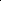 G U I A	C O N T A B I L I Z A D O R AG U I A	C O N T A B I L I Z A D O R AG U I A	C O N T A B I L I Z A D O R AG U I A	C O N T A B I L I Z A D O R AG U I A	C O N T A B I L I Z A D O R AG U I A	C O N T A B I L I Z A D O R AG U I A	C O N T A B I L I Z A D O R AG U I A	C O N T A B I L I Z A D O R AFONDOS ENTREGADOS A LOS ORGANISMOS RESPONSABLES DE LA INFE PARA EL PAGO DE LAS OBLIGACIONES DEL PROGRAMA ESCUELAS AL CIEN(Estas operaciones serán registradas por los organismos responsables del IMIFE)FONDOS ENTREGADOS A LOS ORGANISMOS RESPONSABLES DE LA INFE PARA EL PAGO DE LAS OBLIGACIONES DEL PROGRAMA ESCUELAS AL CIEN(Estas operaciones serán registradas por los organismos responsables del IMIFE)FONDOS ENTREGADOS A LOS ORGANISMOS RESPONSABLES DE LA INFE PARA EL PAGO DE LAS OBLIGACIONES DEL PROGRAMA ESCUELAS AL CIEN(Estas operaciones serán registradas por los organismos responsables del IMIFE)FONDOS ENTREGADOS A LOS ORGANISMOS RESPONSABLES DE LA INFE PARA EL PAGO DE LAS OBLIGACIONES DEL PROGRAMA ESCUELAS AL CIEN(Estas operaciones serán registradas por los organismos responsables del IMIFE)FONDOS ENTREGADOS A LOS ORGANISMOS RESPONSABLES DE LA INFE PARA EL PAGO DE LAS OBLIGACIONES DEL PROGRAMA ESCUELAS AL CIEN(Estas operaciones serán registradas por los organismos responsables del IMIFE)FONDOS ENTREGADOS A LOS ORGANISMOS RESPONSABLES DE LA INFE PARA EL PAGO DE LAS OBLIGACIONES DEL PROGRAMA ESCUELAS AL CIEN(Estas operaciones serán registradas por los organismos responsables del IMIFE)FONDOS ENTREGADOS A LOS ORGANISMOS RESPONSABLES DE LA INFE PARA EL PAGO DE LAS OBLIGACIONES DEL PROGRAMA ESCUELAS AL CIEN(Estas operaciones serán registradas por los organismos responsables del IMIFE)FONDOS ENTREGADOS A LOS ORGANISMOS RESPONSABLES DE LA INFE PARA EL PAGO DE LAS OBLIGACIONES DEL PROGRAMA ESCUELAS AL CIEN(Estas operaciones serán registradas por los organismos responsables del IMIFE)O P E R A C I O N E SO P E R A C I O N E SDOCUMENTO FUENTEPERIODICIDADREGISTROREGISTROREGISTROREGISTRONoCONCEPTODOCUMENTO FUENTEPERIODICIDADCONTABLECONTABLEPRESUPUESTALPRESUPUESTALNoCONCEPTODOCUMENTO FUENTEPERIODICIDADCARGOABONOCARGOABONO1Por los recursos recibidos para llevar a cabo el pago de las operaciones derivadas del Programa Escuelas al CIENTransferencia bancariaFrecuente111621622Por		los	desembolsos derivados de la ejecución y	anticipo	de	las operaciones correspondientes		al Programa Escuelas al CIENDocumentos comprobatorios y justificativos originales (facturas, contratos, notas, etc.)Frecuente119411163Por la rendición de cuentas a las Entidades Federativas o Institución Educativa beneficiada de las	operaciones realizadas con los recursos del Programa Escuelas al CIENActa de entrega recepción a la Entidad Federativa o Institución Educativa beneficiadaFrecuente21621194G U I A	C O N T A B I L I Z A D O R AG U I A	C O N T A B I L I Z A D O R AG U I A	C O N T A B I L I Z A D O R AG U I A	C O N T A B I L I Z A D O R AG U I A	C O N T A B I L I Z A D O R AG U I A	C O N T A B I L I Z A D O R AG U I A	C O N T A B I L I Z A D O R AG U I A	C O N T A B I L I Z A D O R AOPERACIONES EN CAJA, BANCOS Y FONDO FIJO DE CAJAOPERACIONES EN CAJA, BANCOS Y FONDO FIJO DE CAJAOPERACIONES EN CAJA, BANCOS Y FONDO FIJO DE CAJAOPERACIONES EN CAJA, BANCOS Y FONDO FIJO DE CAJAOPERACIONES EN CAJA, BANCOS Y FONDO FIJO DE CAJAOPERACIONES EN CAJA, BANCOS Y FONDO FIJO DE CAJAOPERACIONES EN CAJA, BANCOS Y FONDO FIJO DE CAJAOPERACIONES EN CAJA, BANCOS Y FONDO FIJO DE CAJAO P E R A C I O N E SO P E R A C I O N E SDOCUMENTO FUENTEPERIODICIDADREGISTROREGISTROREGISTROREGISTRONo.CONCEPTODOCUMENTO FUENTEPERIODICIDADCONTABLECONTABLEPRESUPUESTALPRESUPUESTALNo.CONCEPTODOCUMENTO FUENTEPERIODICIDADCARGOABONOCARGOABONO1Ingresos a cajaRecibo oficial de ingresosFrecuente11114100ó  430081208140814081502Depósitos en el bancoFicha de depósitoFrecuente111211113Ingresos en el banco por	diferentes conceptosFicha de deposito y los documentos comprobatorios de ingresosEventual11124100ó  4200ó  430081208140814081504Expedición de chequesCheques originalesFrecuente51001112824182218251824182718251óóó5200824282228252824282728252óóó5400824482248254824482748254óóó5600824582258255824582758255óóó57008246822682568246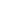 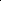 827682565Creación  del  fondo  fijoTítulo de crédito queFrecuente11111112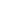 de cajaresponsabilice alservidor públicoencargado del fondo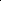 y recibo del fondo6Gastos	menoresDocumentaciónFrecuente5100111282418221realizados  con  el fondodebidamenteó82518241fijo de cajarequisitada520082718251óóó540082428222ó82528242560082728252óóó5700824482248254824482748254óó824582258255824582758255óó8246822682568246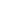 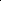 82768256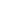 G U I AC O N T A B I L I Z A D O R AC O N T A B I L I Z A D O R AINVERSIONES EN INSTITUCIONES FINANCIERASINVERSIONES EN INSTITUCIONES FINANCIERASINVERSIONES EN INSTITUCIONES FINANCIERASINVERSIONES EN INSTITUCIONES FINANCIERASINVERSIONES EN INSTITUCIONES FINANCIERASINVERSIONES EN INSTITUCIONES FINANCIERASINVERSIONES EN INSTITUCIONES FINANCIERASINVERSIONES EN INSTITUCIONES FINANCIERASO P E R A C I O N E SO P E R A C I O N E SDOCUMENTO FUENTEPERIODICIDADREGISTROREGISTROREGISTROREGISTRONo.CONCEPTODOCUMENTO FUENTEPERIODICIDADCONTABLECONTABLEPRESUPUESTALPRESUPUESTALNo.CONCEPTODOCUMENTO FUENTEPERIODICIDADCARGOABONOCARGOABONO1Registro del contrato de inversión y valor de renta fija o variableTítulo de crédito, contrato de inversiónEventual1121ó  12121112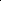 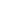 2Transferencia	deinversiones	cuyo vencimiento suceda  a un plazo mayor de un año o viceversaTítulo de crédito, contrato de inversiónEventual1212ó  11211121ó  1212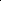 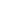 3Retiro de inversionesTítulo de crédito, contrato de inversiónEventual11121121ó  1212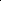 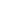 4Registro	de	lasutilidades	eninversionesTítulo de crédito, contrato de inversiónEventual111243008120814081408150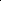 G U I AC O N T A B I L I Z A D O R AC O N T A B I L I Z A D O R AROBO DE FONDOS PÚBLICOSROBO DE FONDOS PÚBLICOSROBO DE FONDOS PÚBLICOSROBO DE FONDOS PÚBLICOSROBO DE FONDOS PÚBLICOSROBO DE FONDOS PÚBLICOSROBO DE FONDOS PÚBLICOSROBO DE FONDOS PÚBLICOSO P E R A C I O N E SO P E R A C I O N E SDOCUMENTO FUENTEPERIODICIDADREGISTROREGISTROREGISTROREGISTRONo.CONCEPTODOCUMENTO FUENTEPERIODICIDADCONTABLECONTABLEPRESUPUESTALPRESUPUESTALNo.CONCEPTODOCUMENTO FUENTEPERIODICIDADCARGOABONOCARGOABONO1Robo sufrido en el trayecto del banco a la tesorería (una vez  que el cheque fue  cambiado)Acta levantada ante el Ministerio público y acta del cabildoEventual11231112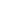 1Nota: El acta del cabildo debe contener el nombre de la persona responsable de resguardar los recursosNota: El acta del cabildo debe contener el nombre de la persona responsable de resguardar los recursosEventual112311122Robo	sufridodirectamente de caja (Tesorería)Acta levantada ante el Ministerio Público, acta del cabildoEventual11231111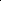 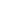 3En el caso de la no recuperación de los recursosConclusión de la investigación por parte de las autoridadesEventual55001123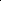 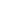 4Por la recuperación de los recursosDepósitos a cajaEventual1111ó  11121123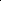 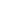 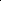 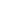 G U I A	C O N T A B I L I Z A D O R AG U I A	C O N T A B I L I Z A D O R AG U I A	C O N T A B I L I Z A D O R AG U I A	C O N T A B I L I Z A D O R AG U I A	C O N T A B I L I Z A D O R AG U I A	C O N T A B I L I Z A D O R AG U I A	C O N T A B I L I Z A D O R AG U I A	C O N T A B I L I Z A D O R ADEPRECIACIÓN ACUMULADA DEL ACTIVO FIJODEPRECIACIÓN ACUMULADA DEL ACTIVO FIJODEPRECIACIÓN ACUMULADA DEL ACTIVO FIJODEPRECIACIÓN ACUMULADA DEL ACTIVO FIJODEPRECIACIÓN ACUMULADA DEL ACTIVO FIJODEPRECIACIÓN ACUMULADA DEL ACTIVO FIJODEPRECIACIÓN ACUMULADA DEL ACTIVO FIJODEPRECIACIÓN ACUMULADA DEL ACTIVO FIJOO P E R A C I O N E SO P E R A C I O N E SDOCUMENTO FUENTEPERIODICIDADREGISTROREGISTROREGISTROREGISTRONo.CONCEPTODOCUMENTO FUENTEPERIODICIDADCONTABLECONTABLEPRESUPUESTALPRESUPUESTALNo.CONCEPTODOCUMENTO FUENTEPERIODICIDADCARGOABONOCARGOABONO1Por el registro de la depreciación mensual de los bienes muebles, por los		incrementos efectuados a la depreciación, por  ajustes y	reclasificaciones determinados en la revisión de los cálculos mensuales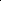 Frecuente55001261ó  1262ó  1263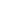 2Por las disminuciones efectuadas a la depreciación, por  ajustes y	reclasificaciones determinadas en la revisión de los cálculos mensuales, por la depreciación acumulada de los bienes muebles vendidos,		donados, transferidos o dados de baja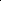 Frecuente1261ó  1262ó  12635500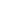 Nota 1: las tasas de depreciación deben ser las publicadas en el presente manual Pág.37.Nota 1: las tasas de depreciación deben ser las publicadas en el presente manual Pág.37.G U I A	C O N T A B I L I Z A D O R AG U I A	C O N T A B I L I Z A D O R AG U I A	C O N T A B I L I Z A D O R AG U I A	C O N T A B I L I Z A D O R AG U I A	C O N T A B I L I Z A D O R AG U I A	C O N T A B I L I Z A D O R AG U I A	C O N T A B I L I Z A D O R AG U I A	C O N T A B I L I Z A D O R ACREDITOS A FAVOR DEL MUNICIPIOCREDITOS A FAVOR DEL MUNICIPIOCREDITOS A FAVOR DEL MUNICIPIOCREDITOS A FAVOR DEL MUNICIPIOCREDITOS A FAVOR DEL MUNICIPIOCREDITOS A FAVOR DEL MUNICIPIOCREDITOS A FAVOR DEL MUNICIPIOCREDITOS A FAVOR DEL MUNICIPIOO P E R A C I O N E SO P E R A C I O N E SDOCUMENTO FUENTEPERIODICIDADREGISTROREGISTROREGISTROREGISTRONo.CONCEPTODOCUMENTO FUENTEPERIODICIDADCONTABLECONTABLEPRESUPUESTALPRESUPUESTALNo.CONCEPTODOCUMENTO FUENTEPERIODICIDADCARGOABONOCARGOABONO1Por créditos a favor de  la entidad pública, originados	por operaciones ajenas a su función de servicio públicoRecibo, contrato, y/o convenioEventual11231111ó  11122Cobro del créditoRecibo, contrato y/o convenioEventual1111ó  11121123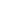 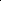 G U I A	C O N T A B I L I Z A D O R AG U I A	C O N T A B I L I Z A D O R AG U I A	C O N T A B I L I Z A D O R AG U I A	C O N T A B I L I Z A D O R AG U I A	C O N T A B I L I Z A D O R AG U I A	C O N T A B I L I Z A D O R AG U I A	C O N T A B I L I Z A D O R AG U I A	C O N T A B I L I Z A D O R ADOCUMENTOS POR COBRAR A FAVOR DEL MUNICIPIODOCUMENTOS POR COBRAR A FAVOR DEL MUNICIPIODOCUMENTOS POR COBRAR A FAVOR DEL MUNICIPIODOCUMENTOS POR COBRAR A FAVOR DEL MUNICIPIODOCUMENTOS POR COBRAR A FAVOR DEL MUNICIPIODOCUMENTOS POR COBRAR A FAVOR DEL MUNICIPIODOCUMENTOS POR COBRAR A FAVOR DEL MUNICIPIODOCUMENTOS POR COBRAR A FAVOR DEL MUNICIPIOO P E R A C I O N E SO P E R A C I O N E SDOCUMENTO FUENTEPERIODICIDADREGISTROREGISTROREGISTROREGISTRONo.CONCEPTODOCUMENTO FUENTEPERIODICIDADCONTABLECONTABLEPRESUPUESTALPRESUPUESTALNo.CONCEPTODOCUMENTO FUENTEPERIODICIDADCARGOABONOCARGOABONO1Constitución	de documentos por  cobrar a cargo de terceras personasTítulo de créditoEventual11221111ó  1112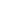 2Cobro de los documentos a favor del municipioTítulo de crédito original y recibo de cajaEventual1111ó  11121122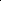 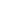 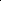 G U I A	C O N T A B I L I Z A D O R AG U I A	C O N T A B I L I Z A D O R AG U I A	C O N T A B I L I Z A D O R AG U I A	C O N T A B I L I Z A D O R AG U I A	C O N T A B I L I Z A D O R AG U I A	C O N T A B I L I Z A D O R AG U I A	C O N T A B I L I Z A D O R AG U I A	C O N T A B I L I Z A D O R AOPERACIONES CON EL DIF MUNICIPALOPERACIONES CON EL DIF MUNICIPALOPERACIONES CON EL DIF MUNICIPALOPERACIONES CON EL DIF MUNICIPALOPERACIONES CON EL DIF MUNICIPALOPERACIONES CON EL DIF MUNICIPALOPERACIONES CON EL DIF MUNICIPALOPERACIONES CON EL DIF MUNICIPALO P E R A C I O N E SO P E R A C I O N E SDOCUMENTO FUENTEPERIODICIDADREGISTROREGISTROREGISTROREGISTRONo.CONCEPTODOCUMENTO FUENTEPERIODICIDADCONTABLECONTABLEPRESUPUESTALPRESUPUESTALNo.CONCEPTODOCUMENTO FUENTEPERIODICIDADCARGOABONOCARGOABONO1Entrega	departicipaciones al DIF municipalRecibo oficial del DIF municipal y cheque expedidoFrecuente52001112824282528272822282428252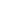 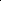 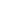 G U I AC O N T A B I L I Z A D O R AC O N T A B I L I Z A D O R AADQUISICIONES DE BIENES Y SERVICIOSADQUISICIONES DE BIENES Y SERVICIOSADQUISICIONES DE BIENES Y SERVICIOSADQUISICIONES DE BIENES Y SERVICIOSADQUISICIONES DE BIENES Y SERVICIOSADQUISICIONES DE BIENES Y SERVICIOSADQUISICIONES DE BIENES Y SERVICIOSADQUISICIONES DE BIENES Y SERVICIOSO P E R A C I O N E SO P E R A C I O N E SDOCUMENTO FUENTEPERIODICIDADREGISTROREGISTROREGISTROREGISTRONo.CONCEPTODOCUMENTO FUENTEPERIODICIDADCONTABLECONTABLEPRESUPUESTALPRESUPUESTALNo.CONCEPTODOCUMENTO FUENTEPERIODICIDADCARGOABONOCARGOABONO1Anticipo  a  proveedoresReciboFrecuente1131111282418221a  cuenta  de materiales,membretado del82518241bienes y serviciosproveedor82718251óóó11328246822682568246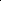 827682562Recepción	deFactura originalFrecuente5100113182418221materiales,	bienes	y82518241servicios y finiquito82718251óóóóEl  registro presupuestal5700113282468226se  hará  descontando el82568246monto del anticipo82768256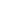 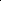 1112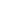 3Cancelación	deanticipos por no  haberse realizado la adquisición en su casoRecibo del proveedorEventual11121131ó  11328221ó  82268271ó  8276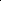 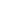 G U I A	C O N T A B I L I Z A D O R AG U I A	C O N T A B I L I Z A D O R AG U I A	C O N T A B I L I Z A D O R AG U I A	C O N T A B I L I Z A D O R AG U I A	C O N T A B I L I Z A D O R AG U I A	C O N T A B I L I Z A D O R AG U I A	C O N T A B I L I Z A D O R AG U I A	C O N T A B I L I Z A D O R AMOVIMIENTOS DEL ALMACEN DE MATERIALESMOVIMIENTOS DEL ALMACEN DE MATERIALESMOVIMIENTOS DEL ALMACEN DE MATERIALESMOVIMIENTOS DEL ALMACEN DE MATERIALESMOVIMIENTOS DEL ALMACEN DE MATERIALESMOVIMIENTOS DEL ALMACEN DE MATERIALESMOVIMIENTOS DEL ALMACEN DE MATERIALESMOVIMIENTOS DEL ALMACEN DE MATERIALESO P E R A C I O N E SO P E R A C I O N E SDOCUMENTO FUENTEPERIODICIDADREGISTROREGISTROREGISTROREGISTRONo.CONCEPTODOCUMENTO FUENTEPERIODICIDADCONTABLECONTABLEPRESUPUESTALPRESUPUESTALNo.CONCEPTODOCUMENTO FUENTEPERIODICIDADCARGOABONOCARGOABONO1Adquisición de materiales. Tratándose	deadquisiciones	de instituciones que no sean sujetas de la Ley del Impuesto al Valor Agregado el monto total se carga a la 1151 ó 1124 y si son     sujetas     del     IVAFactura original, nota de entrada al almacénFrecuente1151112911122112824182518271824182518271822182418251822182418251tendrán que separar el importe correspondiente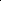 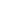 2Salidas de materiales del almacén para uso o consumo de las distintas áreasNota de salida del almacén y/o control de almacénFrecuente51001151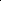 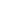 3Devoluciones y rebajas sobre comprasFactura original nota de crédito, nota de salida de almacénEventual1111ó  21121151112982218221827182514Salidas del almacén para ejecución de las diferentes obras del municipioNota de salida del almacén y/o control de almacénFrecuente1235ó  1236115182758221¹822582714Nota 1: Se reclasifica el registro presupuestal a la partida correspondiente con el que se dio entrada al almacén, en caso de obras, por el importe de la aplicación a la cuenta de Construcciones en ProcesoNota 1: Se reclasifica el registro presupuestal a la partida correspondiente con el que se dio entrada al almacén, en caso de obras, por el importe de la aplicación a la cuenta de Construcciones en ProcesoFrecuente1235ó  1236115182758221¹822582715Baja o destrucción del bien en inventarios de materiales en mal estado, obsoletos e inserviblesEvidencia documental suficiente y competenteEventual51001151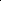 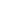 6Pago de primas de  seguros contra riesgos y accidentes, pago de fletes, acarreos y en general del importe de todos los  costos y gastos sobre compras, tales como: permisos, derechos de importación, impuestos, etc.Contratos originales, facturas originalesEventual11511112824182518271822182418251G U I AC O N T A B I L I Z A D O R AC O N T A B I L I Z A D O R AALTAS Y BAJAS DEL ACTIVO FIJOALTAS Y BAJAS DEL ACTIVO FIJOALTAS Y BAJAS DEL ACTIVO FIJOALTAS Y BAJAS DEL ACTIVO FIJOALTAS Y BAJAS DEL ACTIVO FIJOALTAS Y BAJAS DEL ACTIVO FIJOALTAS Y BAJAS DEL ACTIVO FIJOALTAS Y BAJAS DEL ACTIVO FIJOO P E R A C I O N E SO P E R A C I O N E SDOCUMENTO FUENTEPERIODICIDADREGISTROREGISTROREGISTROREGISTRONo.CONCEPTODOCUMENTO FUENTEPERIODICIDADCONTABLECONTABLEPRESUPUESTALPRESUPUESTALNo.CONCEPTODOCUMENTO FUENTEPERIODICIDADCARGOABONOCARGOABONO1Adquisiciones de bienes muebles, inmuebles y semovientesFactura original, nota de entrada, título de propiedad, escritura aviso de altaEventual1231ó  1233ó  1234ó  1241ó  1242ó  1243ó  1244ó  1245ó  1246ó  1247ó  1248ó  124911128246825682768226824682562Altas de bienes muebles, semovientes e inmuebles por donaciónFactura original, nota de entrada, título de propiedad, escritura y acta de donaciónEventual1231ó  1233ó  123441008120814081408150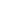 ó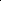 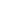 1241ó1242ó1243ó1244ó1245ó1246ó1247ó1248ó1249Nota: la aplicación y procedimiento para el registro de donaciones, se atenderá a lo establecido en la política de registro correspondienteNota: la aplicación y procedimiento para el registro de donaciones, se atenderá a lo establecido en la política de registro correspondiente3Baja	de	bienesActa de baja, notaEventual55001231inventariablesde salida, aviso deóóbaja31111233ó1234ó1241ó1242ó1243ó1244ó1245ó1246ó1247ó1248ó12494Baja	de	bienesActa de baja, notaEventual11111231inventariables  por ventade salida, aviso deó(Cuando   el   costo    debaja, póliza de55001233venta	es	menor	alingresosóregistrado en libros)1234ó1241ó1242ó1243ó1244ó1245ó1246ó1247ó1248ó12495Baja	de	bienesActa de baja, notaEventual11111231inventariables  por ventade salida, aviso deó(Cuando   el   costo    debaja, póliza de1233venta	es	mayor	alingresosóregistrado en libros)1234ó1241ó1242ó1243ó1244ó1245ó1246ó1247ó1278ó1249410081208140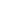 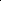 814081506Baja	de	vehículosActa de baja, avisoEventual111281208140cuando se hace efectivade baja, póliza de81408150la póliza de seguro y  sesegurorecibe   el   importe   del55001241vehículo  según  póliza yóse realiza el cobro a    la1242aseguradoraó1243ó1244ó1245ó1246ó1247ó1248ó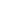 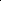 1249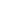 7Pago  de  deducible  a laPóliza de seguroEventual5100111282418221aseguradora8251824182718251G U I A	C O N T A B I L I Z A D O R AG U I A	C O N T A B I L I Z A D O R AG U I A	C O N T A B I L I Z A D O R AG U I A	C O N T A B I L I Z A D O R AG U I A	C O N T A B I L I Z A D O R AG U I A	C O N T A B I L I Z A D O R AG U I A	C O N T A B I L I Z A D O R AG U I A	C O N T A B I L I Z A D O R ADEPOSITOS EN GARANTIADEPOSITOS EN GARANTIADEPOSITOS EN GARANTIADEPOSITOS EN GARANTIADEPOSITOS EN GARANTIADEPOSITOS EN GARANTIADEPOSITOS EN GARANTIADEPOSITOS EN GARANTIAO P E R A C I O N E SO P E R A C I O N E SDOCUMENTO FUENTEPERIODICIDADREGISTROREGISTROREGISTROREGISTRONo.CONCEPTODOCUMENTO FUENTEPERIODICIDADCONTABLECONTABLEPRESUPUESTALPRESUPUESTALNo.CONCEPTODOCUMENTO FUENTEPERIODICIDADCARGOABONOCARGOABONO1Constitución	de	un depósito en garantíaRecibo membretado del proveedor del bien o servicioEventual12791111ó  1112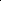 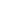 2Cancelación	de	un depósito en garantíaRecibo membretado del proveedor del bien o servicioEventual1111ó  11121279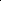 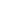 3Aplicación	de	un depósito en garantíaDocumentación debidamente requisitadaEventual5100ó  57001279824182518271ó  824682568276822182418251ó  822682468256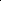 G U I A	C O N T A B I L I Z A D O R AG U I A	C O N T A B I L I Z A D O R AG U I A	C O N T A B I L I Z A D O R AG U I A	C O N T A B I L I Z A D O R AG U I A	C O N T A B I L I Z A D O R AG U I A	C O N T A B I L I Z A D O R AG U I A	C O N T A B I L I Z A D O R AG U I A	C O N T A B I L I Z A D O R APAGOS ANTICIPADOSPAGOS ANTICIPADOSPAGOS ANTICIPADOSPAGOS ANTICIPADOSPAGOS ANTICIPADOSPAGOS ANTICIPADOSPAGOS ANTICIPADOSPAGOS ANTICIPADOSO P E R A C I O N E SO P E R A C I O N E SDOCUMENTO FUENTEPERIODICIDADREGISTROREGISTROREGISTROREGISTRONo.CONCEPTODOCUMENTO FUENTEPERIODICIDADCONTABLECONTABLEPRESUPUESTALPRESUPUESTALNo.CONCEPTODOCUMENTO FUENTEPERIODICIDADCARGOABONOCARGOABONO1Constitución de los pagos anticipados en efectivoDocumentos debidamente requisitadosEventual12791112824182518271ó  824582558275ó  824682568276822182418251ó  822582458255ó  8226824682562Aplicación de los pagos anticipados en efectivoDocumentos debidamente requisitadosEventual5100ó  5600ó  57001279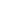 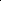 G U I A	C O N T A B I L I Z A D O R AG U I A	C O N T A B I L I Z A D O R AG U I A	C O N T A B I L I Z A D O R AG U I A	C O N T A B I L I Z A D O R AG U I A	C O N T A B I L I Z A D O R AG U I A	C O N T A B I L I Z A D O R AG U I A	C O N T A B I L I Z A D O R AG U I A	C O N T A B I L I Z A D O R ACONSTITUCION DE PASIVO DERIVADO DE OPERACIONES AJENAS A SU FUNCIÓNCONSTITUCION DE PASIVO DERIVADO DE OPERACIONES AJENAS A SU FUNCIÓNCONSTITUCION DE PASIVO DERIVADO DE OPERACIONES AJENAS A SU FUNCIÓNCONSTITUCION DE PASIVO DERIVADO DE OPERACIONES AJENAS A SU FUNCIÓNCONSTITUCION DE PASIVO DERIVADO DE OPERACIONES AJENAS A SU FUNCIÓNCONSTITUCION DE PASIVO DERIVADO DE OPERACIONES AJENAS A SU FUNCIÓNCONSTITUCION DE PASIVO DERIVADO DE OPERACIONES AJENAS A SU FUNCIÓNCONSTITUCION DE PASIVO DERIVADO DE OPERACIONES AJENAS A SU FUNCIÓNO P E R A C I O N E SO P E R A C I O N E SDOCUMENTO FUENTEPERIODICIDADREGISTROREGISTROREGISTROREGISTRONo.CONCEPTODOCUMENTO FUENTEPERIODICIDADCONTABLECONTABLEPRESUPUESTALPRESUPUESTALNo.CONCEPTODOCUMENTO FUENTEPERIODICIDADCARGOABONOCARGOABONO1Constitución de un pasivo derivado de operaciones ajenas a su función normalCopia de documentos debidamente requisitadosEventual11122119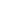 2Pago del pasivoOriginal del documento debidamente requisitadoEventual21191112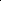 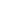 G U I AC O N T A B I L I Z A D O R AC O N T A B I L I Z A D O R AOPERACIONES CON PROVEEDORESOPERACIONES CON PROVEEDORESOPERACIONES CON PROVEEDORESOPERACIONES CON PROVEEDORESOPERACIONES CON PROVEEDORESOPERACIONES CON PROVEEDORESOPERACIONES CON PROVEEDORESOPERACIONES CON PROVEEDORESO P E R A C I O N E SO P E R A C I O N E SDOCUMENTO FUENTEPERIODICIDADREGISTROREGISTROREGISTROREGISTRONo.CONCEPTODOCUMENTO FUENTEPERIODICIDADCONTABLECONTABLEPRESUPUESTALPRESUPUESTALNo.CONCEPTODOCUMENTO FUENTEPERIODICIDADCARGOABONOCARGOABONO1Constitución de pasivo a favor de proveedores para la adquisición de equipo de oficinaCopia del contrato o pedido por autoridad competenteFrecuente5700211282468256822682462Pago a proveedoresCFDIFrecuente21121112827682563Constitución de pasivos a favor de proveedores para la adquisición de  un bien muebleCopia del CFDIFrecuente1241ó  1242ó  1243ó  1244ó  1245ó  1246ó  1247ó  1248ó  1249211282468256822682464Pago a proveedoresCDFIFrecuente2112111282768256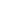 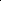 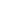 G U I AC O N T A B I L I Z A D O R AC O N T A B I L I Z A D O R AREGISTRO DE LOS ADEUDOS DE EJERCICIOS FISCALES ANTERIORESREGISTRO DE LOS ADEUDOS DE EJERCICIOS FISCALES ANTERIORESREGISTRO DE LOS ADEUDOS DE EJERCICIOS FISCALES ANTERIORESREGISTRO DE LOS ADEUDOS DE EJERCICIOS FISCALES ANTERIORESREGISTRO DE LOS ADEUDOS DE EJERCICIOS FISCALES ANTERIORESREGISTRO DE LOS ADEUDOS DE EJERCICIOS FISCALES ANTERIORESREGISTRO DE LOS ADEUDOS DE EJERCICIOS FISCALES ANTERIORESREGISTRO DE LOS ADEUDOS DE EJERCICIOS FISCALES ANTERIORESO P E R A C I O N E SO P E R A C I O N E SDOCUMENTO FUENTEPERIODICIDADREGISTROREGISTROREGISTROREGISTRONo.CONCEPTODOCUMENTO FUENTEPERIODICIDADCONTABLECONTABLEPRESUPUESTALPRESUPUESTALNo.CONCEPTODOCUMENTO FUENTEPERIODICIDADCARGOABONOCARGOABONOEN EL EJERCICIO EN EL QUE SE GENERA EL ADEUDOEN EL EJERCICIO EN EL QUE SE GENERA EL ADEUDOEN EL EJERCICIO EN EL QUE SE GENERA EL ADEUDO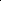 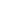 1Registro   contable   por  elCopia delFrecuente5100211182418221concepto del adeudocontrato o82518241pedido poróóóóautoridad5200211282428222competente82528242óóóó560021138245822582558245óóóó5700211982468226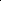 825682462Registro   del   ingreso   enCopia delFrecuente81208140función	del	pasivocontrato o81408150generado  como  resultadopedido porde	erogacionesautoridaddevengadas en el ejerciciocompetentefiscal   pero   que    quedanpendientes  por  liquidar  al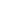 cierre del mismo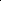 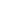 EN EL EJERCICIO EN EL QUE SE PAGA EL ADEUDOEN EL EJERCICIO EN EL QUE SE PAGA EL ADEUDOEN EL EJERCICIO EN EL QUE SE PAGA EL ADEUDO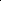 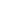 3Se deberá incorporar dentro del presupuesto autorizado de ingresos en función del monto de los adeudos y considerarse dentro de lo establecido en el Artículo 1 de la Ley de Ingresos del Estado de MéxicoSe registra al inicio del ejercicio el presupuesto autorizado de ingresosActa de CabildoEventual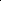 811081204Se	deberá	incorporarActa de CabildoEventual82448224dentro    del    presupuesto82548244autorizado  de  egresos en82748254función  del  monto  de  losadeudos   en   el    capítulo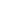 9000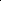 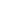 5Por el registro del pago delFactura, PedidoFrecuente2111111282448224adeudoo Requisiciónó82548244Original21128274³8254ó2113ó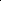 21196Al  cierre  del  ejercicio   seCopias deFrecuente5100211182418221deberá crear el pasivo  porFactura, Pedido82518241el saldo de los adeudos    yo Requisiciónóóóóasimismo	se	deberá5200211282428222registrar	el	ingreso82528242presupuestalóóóócorrespondiente560021138245822582558245óóóó5700211982468226825682468120814081408150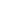 Nota 1: En caso de existir ingresos por disponibilidades financieras de ejercicios anteriores se deberá aplicar lo dispuesto en la guía contabilizadora correspondienteNota 2: En caso de que no se haya considerado dentro del proyecto de presupuesto del siguiente ejercicio, se deberá realizar la modificación presupuestal correspondienteNota 3: Se utiliza el capitulo 9000 por adeudo de ejercicios fiscales anteriores.Nota 4: En caso de no existir ingresos por remanentes o financiamientos se deberá ajustar el presupuesto de egresos en función del monto de los adeudos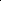 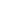 G U I A	C O N T A B I L I Z A D O R AG U I A	C O N T A B I L I Z A D O R AG U I A	C O N T A B I L I Z A D O R AG U I A	C O N T A B I L I Z A D O R AG U I A	C O N T A B I L I Z A D O R AG U I A	C O N T A B I L I Z A D O R AG U I A	C O N T A B I L I Z A D O R AG U I A	C O N T A B I L I Z A D O R APAGO DE NOMINAPAGO DE NOMINAPAGO DE NOMINAPAGO DE NOMINAPAGO DE NOMINAPAGO DE NOMINAPAGO DE NOMINAPAGO DE NOMINAO P E R A C I O N E SO P E R A C I O N E SDOCUMENTO FUENTEPERIODICIDADREGISTROREGISTROREGISTROREGISTRONo.CONCEPTODOCUMENTO FUENTEPERIODICIDADCONTABLECONTABLEPRESUPUESTALPRESUPUESTALNo.CONCEPTODOCUMENTO FUENTEPERIODICIDADCARGOABONOCARGOABONO1Registro	del	pago	deResumen deFrecuente5100111282418221servicios	personalesnómina, lista de82518241(nóminas:	incluyendoraya, recibo de82718251honorarios  y  otros  servicioshonorariospersonales	y	retenciones11232117efectuadas)4100¹8120814081408150Nota1: la cuenta 4100 se afecta por los descuentos derivados de sanciones económicas, impuestas por autoridades competentesNota1: la cuenta 4100 se afecta por los descuentos derivados de sanciones económicas, impuestas por autoridades competentes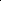 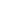 2Liquidación  de  retenciones aFacturas,Frecuente21171112favor de terceros  (ISSEMyM,documentaciónseguros  de  vida, impuestos,soporte de losFONACOT,	créditosbeneficiarios ybancarios,	pensionesformas fiscalesalimenticias)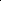 3Registro del pasivo del municipio a favor del ISSEMyM, por su aportación patronalResumen de nóminaFrecuente5100211782418251822182414Liquidación del pasivo del municipio a favor del ISSEMyMResumen de nómina, lista de rayaFrecuente21171112827182515Registro	de	chequesRelación deEventual2117510082218271cancelados   de   la   nómina,cheques canceladosretención a favor de  terceros1112112381508120y  aportaciones  del municipioal   ISSEMyM,   de   la   parte4100proporcional	de	los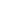 trabajadores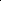 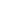 6Registro de la cancelación por	la	aportación proporcional que realiza el Municipio a la de los trabajadores al ISSEMyM, por concepto cheques canceladosRelación de cheques canceladosEventual2117510082218271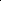 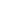 G U I A	C O N T A B I L I Z A D O R AG U I A	C O N T A B I L I Z A D O R AG U I A	C O N T A B I L I Z A D O R AG U I A	C O N T A B I L I Z A D O R AG U I A	C O N T A B I L I Z A D O R AG U I A	C O N T A B I L I Z A D O R AG U I A	C O N T A B I L I Z A D O R AG U I A	C O N T A B I L I Z A D O R AFINANCIAMIENTOS BANCARIOSFINANCIAMIENTOS BANCARIOSFINANCIAMIENTOS BANCARIOSFINANCIAMIENTOS BANCARIOSFINANCIAMIENTOS BANCARIOSFINANCIAMIENTOS BANCARIOSFINANCIAMIENTOS BANCARIOSFINANCIAMIENTOS BANCARIOSO P E R A C I O N E SO P E R A C I O N E SDOCUMENTO FUENTEPERIODICIDADREGISTROREGISTROREGISTROREGISTRONo.CONCEPTODOCUMENTO FUENTEPERIODICIDADCONTABLECONTABLEPRESUPUESTALPRESUPUESTALNo.CONCEPTODOCUMENTO FUENTEPERIODICIDADCARGOABONOCARGOABONO1Constitución	del financiamiento bancarioPagaré y/o contratoEventual11122131ó  223381208140814081502Pago	de	intereses generados por el créditoCopia del pagaré y/o contratoFrecuente540011128244825482748224824482543Amortización	oliquidación	del financiamientoCopia del pagaré y/o contratoFrecuente2131ó  22331112824482548274822482448254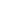 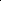 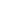 G U I AC O N T A B I L I Z A D O R AC O N T A B I L I Z A D O R AMINISTRACIONES DE FONDOS PARA OBRA DE INFRAESTRUCTURA E INVERSION OBRAS PADMINISTRACIONES DE FONDOS PARA OBRA DE INFRAESTRUCTURA E INVERSION OBRAS PADMINISTRACIONES DE FONDOS PARA OBRA DE INFRAESTRUCTURA E INVERSION OBRAS PADMINISTRACIONES DE FONDOS PARA OBRA DE INFRAESTRUCTURA E INVERSION OBRAS PADMINISTRACIONES DE FONDOS PARA OBRA DE INFRAESTRUCTURA E INVERSION OBRAS PADMINISTRACIONES DE FONDOS PARA OBRA DE INFRAESTRUCTURA E INVERSION OBRAS PADMINISTRACIONES DE FONDOS PARA OBRA DE INFRAESTRUCTURA E INVERSION OBRAS PADMINISTRACIONES DE FONDOS PARA OBRA DE INFRAESTRUCTURA E INVERSION OBRAS PADO P E R A C I O N E SO P E R A C I O N E SDOCUMENTO FUENTEPERIODICIDADREGISTROREGISTROREGISTROREGISTRONo.CONCEPTODOCUMENTO FUENTEPERIODICIDADCONTABLECONTABLEPRESUPUESTALPRESUPUESTALNo.CONCEPTODOCUMENTO FUENTEPERIODICIDADCARGOABONOCARGOABONO1Recepción virtual de recursos cuando éstos son destinados para obra pública y se hace con aportación de la federación, estado y municipiosContrato de obra, estimaciones, facturas, recibosEventual1279420081208140814081502Cuando el contratista presenta su estimaciónContrato de obra, estimaciones, facturas, recibosEventual1235ó  12362113211782458255822582453Cuando se realiza el pago al contratistaContrato de obra, estimaciones, facturas, recibosEventual211321171279827582554Se registra la conclusión de la obraContrato de obra, estimaciones, recibosEventual5600ó  1231ó  1233ó  1234ó  1241ó  1242ó  1243ó  1244ó  1245ó  1246ó  1247ó  1248ó  12491235ó  1236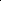 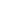 Nota 1: El registro de la retención se cancelará al momento de realizar el pago al contratistaNota 1: El registro de la retención se cancelará al momento de realizar el pago al contratista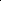 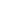 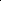 G U I A	C O N T A B I L I Z A D O R AG U I A	C O N T A B I L I Z A D O R AG U I A	C O N T A B I L I Z A D O R AG U I A	C O N T A B I L I Z A D O R AG U I A	C O N T A B I L I Z A D O R AG U I A	C O N T A B I L I Z A D O R AG U I A	C O N T A B I L I Z A D O R AG U I A	C O N T A B I L I Z A D O R AREGISTRO DE OBRA PUBLICA CON RECURSOS PROPIOSREGISTRO DE OBRA PUBLICA CON RECURSOS PROPIOSREGISTRO DE OBRA PUBLICA CON RECURSOS PROPIOSREGISTRO DE OBRA PUBLICA CON RECURSOS PROPIOSREGISTRO DE OBRA PUBLICA CON RECURSOS PROPIOSREGISTRO DE OBRA PUBLICA CON RECURSOS PROPIOSREGISTRO DE OBRA PUBLICA CON RECURSOS PROPIOSREGISTRO DE OBRA PUBLICA CON RECURSOS PROPIOSO P E R A C I O N E SO P E R A C I O N E SDOCUMENTO FUENTEPERIODICIDADREGISTROREGISTROREGISTROREGISTRONo.CONCEPTODOCUMENTO FUENTEPERIODICIDADCONTABLECONTABLEPRESUPUESTALPRESUPUESTALNo.CONCEPTODOCUMENTO FUENTEPERIODICIDADCARGOABONOCARGOABONO1Pago del anticipo para inicios de obra, según contratoContrato, factura, recibo, fianzas, formato de pagoFrecuente11341112824582558275822582458255Tratándose de obras de instituciones que no sean sujetas de la Ley del Impuesto al Valor Agregado el monto total se carga a la 1134 y si son sujetas del IVA tendrán que separar el importe correspondienteTratándose de obras de instituciones que no sean sujetas de la Ley del Impuesto al Valor Agregado el monto total se carga a la 1134 y si son sujetas del IVA tendrán que separar el importe correspondiente2Registro del pasivo por la presentación de la estimación y/o finiquito por la obra ejecutadaEstimación, factura y formato de pagoFrecuente1235ó  12361134211321174300¹824582558120814082258245814081502Nota 1: Se registra como ingreso el 2% por servicios de control necesarios para la ejecución de obras, según el Art. 72-A del Código Financiero del Estado de México y MunicipiosNota 1: Se registra como ingreso el 2% por servicios de control necesarios para la ejecución de obras, según el Art. 72-A del Código Financiero del Estado de México y MunicipiosFrecuente1235ó  12361134211321174300¹824582558120814082258245814081503Pago de la estimación y/o finiquito de la obra ejecutadaFormato de pago, cheque, estimación y facturaFrecuente211321171112ó  213122338245825582758225824582553Nota 2: la cuenta 2121 y 2221 se afecta en caso de documentarse el pasivo, con las cuentas presupuestales de ingresosNota 2: la cuenta 2121 y 2221 se afecta en caso de documentarse el pasivo, con las cuentas presupuestales de ingresosFrecuente211321171112ó  213122338245825582758225824582554Incorporación de la obra ejecutada al activo, cuando esta no es del dominio públicoActa de entrega- recepciónFrecuente1231ó  1233ó  12341235ó  1236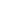 5Aplicación de la obra al gasto, cuando es del dominio públicoActa de entrega- recepciónFrecuente56001235ó  1236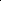 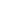 Nota 3: Los organismos de agua deberán desglosar el IVANota 3: Los organismos de agua deberán desglosar el IVA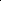 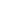 G U I A	C O N T A B I L I Z A D O R AG U I A	C O N T A B I L I Z A D O R AG U I A	C O N T A B I L I Z A D O R AG U I A	C O N T A B I L I Z A D O R AG U I A	C O N T A B I L I Z A D O R AG U I A	C O N T A B I L I Z A D O R AG U I A	C O N T A B I L I Z A D O R AG U I A	C O N T A B I L I Z A D O R ACALCULO DE INTERESES POR PAGARCALCULO DE INTERESES POR PAGARCALCULO DE INTERESES POR PAGARCALCULO DE INTERESES POR PAGARCALCULO DE INTERESES POR PAGARCALCULO DE INTERESES POR PAGARCALCULO DE INTERESES POR PAGARCALCULO DE INTERESES POR PAGARO P E R A C I O N E SO P E R A C I O N E SDOCUMENTO FUENTEPERIODICIDADREGISTROREGISTROREGISTROREGISTRONo.CONCEPTODOCUMENTO FUENTEPERIODICIDADCONTABLECONTABLEPRESUPUESTALPRESUPUESTALNo.CONCEPTODOCUMENTO FUENTEPERIODICIDADCARGOABONOCARGOABONO1Constitución del pasivo por el cálculo de intereses por pagarTítulo de crédito, contratos, papeles de trabajoEventual5400211582448254822482442Pago	de	intereses previamente provisionadosTítulo de crédito, contratos, papeles de trabajoEventual2115111282748254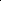 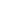 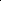 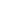 G U I A	C O N T A B I L I Z A D O R AG U I A	C O N T A B I L I Z A D O R AG U I A	C O N T A B I L I Z A D O R AG U I A	C O N T A B I L I Z A D O R AG U I A	C O N T A B I L I Z A D O R AG U I A	C O N T A B I L I Z A D O R AG U I A	C O N T A B I L I Z A D O R AG U I A	C O N T A B I L I Z A D O R AIVA REPERCUTIDO (PARA ORGANISMOS DE AGUA UNICAMENTE)IVA REPERCUTIDO (PARA ORGANISMOS DE AGUA UNICAMENTE)IVA REPERCUTIDO (PARA ORGANISMOS DE AGUA UNICAMENTE)IVA REPERCUTIDO (PARA ORGANISMOS DE AGUA UNICAMENTE)IVA REPERCUTIDO (PARA ORGANISMOS DE AGUA UNICAMENTE)IVA REPERCUTIDO (PARA ORGANISMOS DE AGUA UNICAMENTE)IVA REPERCUTIDO (PARA ORGANISMOS DE AGUA UNICAMENTE)IVA REPERCUTIDO (PARA ORGANISMOS DE AGUA UNICAMENTE)O P E R A C I O N E SO P E R A C I O N E SDOCUMENTO FUENTEPERIODICIDADREGISTROREGISTROREGISTROREGISTRONo.CONCEPTODOCUMENTO FUENTEPERIODICIDADCONTABLECONTABLEPRESUPUESTALPRESUPUESTALNo.CONCEPTODOCUMENTO FUENTEPERIODICIDADCARGOABONOCARGOABONO1Por el importe del Impuesto al Valor Agregado a favor del físco federalRecibos oficiales expedidos por el organismoFrecuente11122117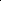 1Nota: El importe del IVA no será registrado presupuestalmenteNota: El importe del IVA no será registrado presupuestalmenteFrecuente111221172Aceptación	dedevoluciones	sobre ingresosFactura original expedida por el organismo de aguaEventual410021171112815081203Transferencias del IVA acreditable a IVA por pagar para el cálculo del entero mensual a cargo o a favorDeclaración mensual del IVA y saldos que causan ambas cuentasMensual1129ó  21172117ó  1129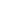 4Entero mensual del IVA a cargoDeclaración mensual del IVAMensual21171112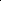 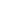 5Registro mensual del IVA a favorDeclaración mensual del IVAMensual11121129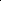 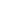 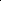 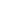 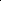 G U I AC O N T A B I L I Z A D O R AC O N T A B I L I Z A D O R AOBLIGACIONES POR PAGAR A LARGO PLAZOOBLIGACIONES POR PAGAR A LARGO PLAZOOBLIGACIONES POR PAGAR A LARGO PLAZOOBLIGACIONES POR PAGAR A LARGO PLAZOOBLIGACIONES POR PAGAR A LARGO PLAZOOBLIGACIONES POR PAGAR A LARGO PLAZOOBLIGACIONES POR PAGAR A LARGO PLAZOOBLIGACIONES POR PAGAR A LARGO PLAZOO P E R A C I O N E SO P E R A C I O N E SDOCUMENTO FUENTEPERIODICIDADREGISTROREGISTROREGISTROREGISTRONo.CONCEPTODOCUMENTO FUENTEPERIODICIDADCONTABLECONTABLEPRESUPUESTALPRESUPUESTALNo.CONCEPTODOCUMENTO FUENTEPERIODICIDADCARGOABONOCARGOABONO1Registro  del  pasivo porConvenio,Eventual5100221182418221concepto  de  adeudo  acomprobante de la82518241largo    plazo   (ejemplo,operaciónóóóóadeudos    con    CAEM,5600221282458225CLF, etc.)82558245óóó570082468226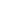 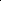 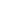 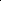 825682462Liquidación	de	unaConvenio,Eventual2211111282718251cuenta por pagar a largocomprobante de laóóóplazooperación221282758255óó82768256óó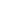 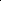 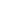 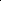 82748224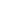 G U I AC O N T A B I L I Z A D O R AC O N T A B I L I Z A D O R AC O N T A B I L I Z A D O R AC O N T A B I L I Z A D O R AANTICIPO DEL GEM A CUENTA DE PARTICIPACIONESANTICIPO DEL GEM A CUENTA DE PARTICIPACIONESANTICIPO DEL GEM A CUENTA DE PARTICIPACIONESANTICIPO DEL GEM A CUENTA DE PARTICIPACIONESANTICIPO DEL GEM A CUENTA DE PARTICIPACIONESANTICIPO DEL GEM A CUENTA DE PARTICIPACIONESANTICIPO DEL GEM A CUENTA DE PARTICIPACIONESANTICIPO DEL GEM A CUENTA DE PARTICIPACIONESANTICIPO DEL GEM A CUENTA DE PARTICIPACIONESANTICIPO DEL GEM A CUENTA DE PARTICIPACIONESO P E R A C I O N E SO P E R A C I O N E SDOCUMENTO FUENTEDOCUMENTO FUENTEPERIODICIDADPERIODICIDADREGISTROREGISTROREGISTROREGISTRONo.CONCEPTODOCUMENTO FUENTEDOCUMENTO FUENTEPERIODICIDADPERIODICIDADCONTABLECONTABLEPRESUPUESTALPRESUPUESTALNo.CONCEPTODOCUMENTO FUENTEDOCUMENTO FUENTEPERIODICIDADPERIODICIDADCARGOABONOCARGOABONO1Registro    del    anticipoRecibo oficial deRecibo oficial deEventualEventual1112211981208140otorgado  por  el  GEM aingresos yingresos y81408150cuenta	decomprobante decomprobante departicipacionespréstamos a cuentapréstamos a cuenta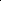 de participacionesde participaciones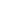 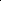 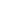 2Recepción	deRecibo oficial deRecibo oficial deFrecuenteFrecuente1112420081208140participaciones	coningresos,ingresos,81408150deducciones    (ejemplo:comprobante decomprobante de2119aportaciones	parapréstamo a cuenta depréstamo a cuenta deseguridad social u otros)participaciones,participaciones,510082418221comprobante delcomprobante del82518241descuentodescuento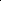 82718251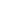 Nota: El registro presupuestal de ingresos será registrado por el importe de las participaciones menos el anticipoNota: El registro presupuestal de ingresos será registrado por el importe de las participaciones menos el anticipoNota: El registro presupuestal de ingresos será registrado por el importe de las participaciones menos el anticipo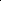 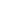 3Recepción	departicipaciones	sin deduccionesRecibo oficial de ingresos, comprobante de préstamos a cuenta de participacionesRecibo oficial de ingresos, comprobante de préstamos a cuenta de participacionesFrecuenteFrecuente1112211942008120814081408150Nota: El registro presupuestal de ingresos será registrado por el importe de las participaciones menos el anticipoNota: El registro presupuestal de ingresos será registrado por el importe de las participaciones menos el anticipoNota: El registro presupuestal de ingresos será registrado por el importe de las participaciones menos el anticipo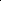 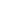 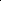 G U I AC O N T A B I L I Z A D O R AC O N T A B I L I Z A D O R AC O N T A B I L I Z A D O R AC O N T A B I L I Z A D O R APROGRAMA NACIONAL DE RECURSOS FEDERALESPROGRAMA NACIONAL DE RECURSOS FEDERALESPROGRAMA NACIONAL DE RECURSOS FEDERALESPROGRAMA NACIONAL DE RECURSOS FEDERALESPROGRAMA NACIONAL DE RECURSOS FEDERALESPROGRAMA NACIONAL DE RECURSOS FEDERALESPROGRAMA NACIONAL DE RECURSOS FEDERALESPROGRAMA NACIONAL DE RECURSOS FEDERALESPROGRAMA NACIONAL DE RECURSOS FEDERALESPROGRAMA NACIONAL DE RECURSOS FEDERALESO P E R A C I O N E SO P E R A C I O N E SDOCUMENTO FUENTEPERIODICIDADPERIODICIDADREGISTROREGISTROREGISTROREGISTROREGISTRONo.CONCEPTODOCUMENTO FUENTEPERIODICIDADPERIODICIDADCONTABLECONTABLECONTABLEPRESUPUESTALPRESUPUESTALNo.CONCEPTODOCUMENTO FUENTEPERIODICIDADPERIODICIDADCARGOCARGOABONOCARGOABONO1Al momento de recibir los recursos de la Dirección de Planeación y Gasto PúblicoRecibo de la D.P.G.P., copia del cheque, copia del depósito, recibo oficial de ingresosFrecuente77197720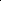 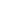 2Cuando se otorgan los recursos del programaRecibo oficial de los beneficiarios.Autorizaciones del municipioFrecuente77207719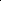 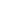 3Recuperación	de recursos del programaRecibo oficial de ingresos, papeles de trabajo que analicen lo entregado al municipioEventual77197720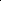 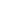 4Registro de los recursos del programa que pasan a formar parte de los recursos del municipioRecibo oficial de ingresos, papeles de trabajo que analicen lo entregado al municipioEventual11127720420077198120814081408150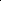 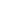 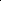 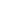 G U I A	C O N T A B I L I Z A D O R AG U I A	C O N T A B I L I Z A D O R AG U I A	C O N T A B I L I Z A D O R AG U I A	C O N T A B I L I Z A D O R AG U I A	C O N T A B I L I Z A D O R AG U I A	C O N T A B I L I Z A D O R AG U I A	C O N T A B I L I Z A D O R AG U I A	C O N T A B I L I Z A D O R APROGRAMA GENERAL DE OBRASPROGRAMA GENERAL DE OBRASPROGRAMA GENERAL DE OBRASPROGRAMA GENERAL DE OBRASPROGRAMA GENERAL DE OBRASPROGRAMA GENERAL DE OBRASPROGRAMA GENERAL DE OBRASPROGRAMA GENERAL DE OBRASO P E R A C I O N E SO P E R A C I O N E SDOCUMENTO FUENTEPERIODICIDADREGISTROREGISTROREGISTROREGISTRONo.CONCEPTODOCUMENTO FUENTEPERIODICIDADCONTABLECONTABLEPRESUPUESTALPRESUPUESTALNo.CONCEPTODOCUMENTO FUENTEPERIODICIDADCARGOABONOCARGOABONO1Asignación de recursos del programaCopia del contrato- convenio entre el municipioEventual77237724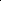 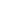 2Terminación	del programa y del contrato- convenioCopia de los planos, informes de terminación de obra,    comprobantes que justifiquen el gasto y copia del contrato con el contratistaEventual77247723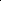 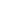 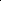 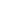 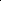 G U I A	C O N T A B I L I Z A D O R AG U I A	C O N T A B I L I Z A D O R AG U I A	C O N T A B I L I Z A D O R AG U I A	C O N T A B I L I Z A D O R AG U I A	C O N T A B I L I Z A D O R AG U I A	C O N T A B I L I Z A D O R AG U I A	C O N T A B I L I Z A D O R AG U I A	C O N T A B I L I Z A D O R AREZAGOS POR COBRO DE AGUAREZAGOS POR COBRO DE AGUAREZAGOS POR COBRO DE AGUAREZAGOS POR COBRO DE AGUAREZAGOS POR COBRO DE AGUAREZAGOS POR COBRO DE AGUAREZAGOS POR COBRO DE AGUAREZAGOS POR COBRO DE AGUAO P E R A C I O N E SO P E R A C I O N E SDOCUMENTO FUENTEPERIODICIDADREGISTROREGISTROREGISTROREGISTRONo.CONCEPTODOCUMENTO FUENTEPERIODICIDADCONTABLECONTABLEPRESUPUESTALPRESUPUESTALNo.CONCEPTODOCUMENTO FUENTEPERIODICIDADCARGOABONOCARGOABONO1Adeudos		de contribuyentes morosos	porconcepto	de derechos de agua y drenajePadrón de contribuyentes morososEventual772677252Cobro de adeudosConvenio, padrón de contribuyentes que hayan pagadoEventual1111410081208140814081503Baja	de	algún contribuyenteNotificaciones, autorizaciones del Ayuntamiento (en el caso de baja)Eventual77257726G U I A	C O N T A B I L I Z A D O R AG U I A	C O N T A B I L I Z A D O R AG U I A	C O N T A B I L I Z A D O R AG U I A	C O N T A B I L I Z A D O R AG U I A	C O N T A B I L I Z A D O R AG U I A	C O N T A B I L I Z A D O R AG U I A	C O N T A B I L I Z A D O R AG U I A	C O N T A B I L I Z A D O R AFONDO DE PRIORIDADES ESTATALES Y MUNICIPALESFONDO DE PRIORIDADES ESTATALES Y MUNICIPALESFONDO DE PRIORIDADES ESTATALES Y MUNICIPALESFONDO DE PRIORIDADES ESTATALES Y MUNICIPALESFONDO DE PRIORIDADES ESTATALES Y MUNICIPALESFONDO DE PRIORIDADES ESTATALES Y MUNICIPALESFONDO DE PRIORIDADES ESTATALES Y MUNICIPALESFONDO DE PRIORIDADES ESTATALES Y MUNICIPALESO P E R A C I O N E SO P E R A C I O N E SDOCUMENTO FUENTEPERIODICIDADREGISTROREGISTROREGISTROREGISTRONo.CONCEPTODOCUMENTO FUENTEPERIODICIDADCONTABLECONTABLEPRESUPUESTALPRESUPUESTALNo.CONCEPTODOCUMENTO FUENTEPERIODICIDADCARGOABONOCARGOABONO1Registro de los ingresosRecibo oficial de ingresos, ficha de depósitoEventual77277728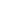 2Aplicación	de	los recursos del programaComprobantes que justifiquen el gasto, informe de términos de obraEventual77287727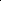 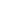 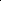 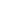 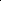 G U I A	C O N T A B I L I Z A D O R AG U I A	C O N T A B I L I Z A D O R AG U I A	C O N T A B I L I Z A D O R AG U I A	C O N T A B I L I Z A D O R AG U I A	C O N T A B I L I Z A D O R AG U I A	C O N T A B I L I Z A D O R AG U I A	C O N T A B I L I Z A D O R AG U I A	C O N T A B I L I Z A D O R AFIANZAS CONTRATADASFIANZAS CONTRATADASFIANZAS CONTRATADASFIANZAS CONTRATADASFIANZAS CONTRATADASFIANZAS CONTRATADASFIANZAS CONTRATADASFIANZAS CONTRATADASO P E R A C I O N E SO P E R A C I O N E SDOCUMENTO FUENTEPERIODICIDADREGISTROREGISTROREGISTROREGISTRONo.CONCEPTODOCUMENTO FUENTEPERIODICIDADCONTABLECONTABLEPRESUPUESTALPRESUPUESTALNo.CONCEPTODOCUMENTO FUENTEPERIODICIDADCARGOABONOCARGOABONO1Afianzamiento de los servidores públicosContrato de fianzas, autorización del AyuntamientoEventual51007731111277328241825182718221824182512Cancelación o baja  de la fianzaContrato de fianzaEventual77327731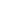 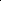 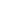 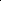 G U I A	C O N T A B I L I Z A D O R AG U I A	C O N T A B I L I Z A D O R AG U I A	C O N T A B I L I Z A D O R AG U I A	C O N T A B I L I Z A D O R AG U I A	C O N T A B I L I Z A D O R AG U I A	C O N T A B I L I Z A D O R AG U I A	C O N T A B I L I Z A D O R AG U I A	C O N T A B I L I Z A D O R ABIENES MUEBLES E INMUEBLES EN COMODATOBIENES MUEBLES E INMUEBLES EN COMODATOBIENES MUEBLES E INMUEBLES EN COMODATOBIENES MUEBLES E INMUEBLES EN COMODATOBIENES MUEBLES E INMUEBLES EN COMODATOBIENES MUEBLES E INMUEBLES EN COMODATOBIENES MUEBLES E INMUEBLES EN COMODATOBIENES MUEBLES E INMUEBLES EN COMODATOO P E R A C I O N E SO P E R A C I O N E SDOCUMENTO FUENTEPERIODICIDADREGISTROREGISTROREGISTROREGISTRONo.CONCEPTODOCUMENTO FUENTEPERIODICIDADCONTABLECONTABLEPRESUPUESTALPRESUPUESTALNo.CONCEPTODOCUMENTO FUENTEPERIODICIDADCARGOABONOCARGOABONO1Recepción de bienes en comodatoConvenio, autorización del AyuntamientoEventual77297730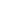 2Devolución	de	los bienes en comodatoConvenio, copia de la autorización del AyuntamientoEventual77307729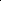 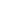 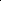 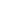 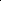 G U I AC O N T A B I L I Z A D O R AC O N T A B I L I Z A D O R AREGISTRO DE LAS DISPONIBILIDADES FINANCIERAS DE EJERCICIOS ANTERIORESREGISTRO DE LAS DISPONIBILIDADES FINANCIERAS DE EJERCICIOS ANTERIORESREGISTRO DE LAS DISPONIBILIDADES FINANCIERAS DE EJERCICIOS ANTERIORESREGISTRO DE LAS DISPONIBILIDADES FINANCIERAS DE EJERCICIOS ANTERIORESREGISTRO DE LAS DISPONIBILIDADES FINANCIERAS DE EJERCICIOS ANTERIORESREGISTRO DE LAS DISPONIBILIDADES FINANCIERAS DE EJERCICIOS ANTERIORESREGISTRO DE LAS DISPONIBILIDADES FINANCIERAS DE EJERCICIOS ANTERIORESREGISTRO DE LAS DISPONIBILIDADES FINANCIERAS DE EJERCICIOS ANTERIORESO P E R A C I O N E SO P E R A C I O N E SDOCUMENTO FUENTEPERIODICIDADREGISTROREGISTROREGISTROREGISTRONo.CONCEPTODOCUMENTO FUENTEPERIODICIDADCONTABLECONTABLEPRESUPUESTALPRESUPUESTALNo.CONCEPTODOCUMENTO FUENTEPERIODICIDADCARGOABONOCARGOABONO1Autorización	paraActa de CabildoEventual81108120ejercer	lasdisponibilidadesfinancieras	por	el81208140registro del presupuesto814081502de	ingresos	parafinanciar  el presupuesto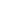 de egresos autorizado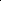 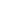 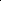 2Registro  de  los  gastosFacturaEventual5100111282418221realizados	con82518241disponibilidades82718251financieras.óóó5200824282228252824282728252óóó5400824482248254824482748254óóó5600824582258255824582758255óóó5700824682268256824682768256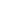 Nota 1: El registro en la contabilidad patrimonial no se realiza, debido a que ya se afectó en el ejercicio correspondienteSe registra el Presupuesto Autorizado de Ingresos y en el momento en que se obtiene la autorización correspondiente como un ingreso recaudado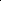 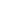 Nota 2: Estos ingresos se clasificarán dentro del concepto de otros ingresos y beneficios varios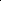 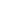 G U I A	C O N T A B I L I Z A D O R AG U I A	C O N T A B I L I Z A D O R AG U I A	C O N T A B I L I Z A D O R AG U I A	C O N T A B I L I Z A D O R AG U I A	C O N T A B I L I Z A D O R AG U I A	C O N T A B I L I Z A D O R AG U I A	C O N T A B I L I Z A D O R AG U I A	C O N T A B I L I Z A D O R AREGISTRO DE MOVIMIENTOS POR FIDEICOMISOS DE APORTACIONES PARA PLANTA TRATADORAREGISTRO DE MOVIMIENTOS POR FIDEICOMISOS DE APORTACIONES PARA PLANTA TRATADORAREGISTRO DE MOVIMIENTOS POR FIDEICOMISOS DE APORTACIONES PARA PLANTA TRATADORAREGISTRO DE MOVIMIENTOS POR FIDEICOMISOS DE APORTACIONES PARA PLANTA TRATADORAREGISTRO DE MOVIMIENTOS POR FIDEICOMISOS DE APORTACIONES PARA PLANTA TRATADORAREGISTRO DE MOVIMIENTOS POR FIDEICOMISOS DE APORTACIONES PARA PLANTA TRATADORAREGISTRO DE MOVIMIENTOS POR FIDEICOMISOS DE APORTACIONES PARA PLANTA TRATADORAREGISTRO DE MOVIMIENTOS POR FIDEICOMISOS DE APORTACIONES PARA PLANTA TRATADORAO P E R A C I O N E SO P E R A C I O N E SDOCUMENTO FUENTEPERIODICIDADREGISTROREGISTROREGISTROREGISTRONo.CONCEPTODOCUMENTO FUENTEPERIODICIDADCONTABLECONTABLEPRESUPUESTALPRESUPUESTALNo.CONCEPTODOCUMENTO FUENTEPERIODICIDADCARGOABONOCARGOABONO1Aportaciones de los usuarios para el fideicomiso ya que  estos recursos no pertenecen al municipioRecibo oficialFrecuente1111ó  11124300211981208140814081502Por la transferencia al fideicomisoFicha de depósitoFrecuente211977391111ó  11127740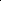 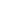 3Por la realización de la planta tratadoraFacturas, expedientes de obraEventual77407739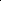 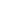 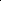 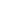 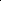 G U I A	C O N T A B I L I Z A D O R AG U I A	C O N T A B I L I Z A D O R AG U I A	C O N T A B I L I Z A D O R AG U I A	C O N T A B I L I Z A D O R AG U I A	C O N T A B I L I Z A D O R AG U I A	C O N T A B I L I Z A D O R AG U I A	C O N T A B I L I Z A D O R AG U I A	C O N T A B I L I Z A D O R AREGISTRO DE MOVIMIENTOS DEL PROGRAMA CULTURAL TRIPARTITAREGISTRO DE MOVIMIENTOS DEL PROGRAMA CULTURAL TRIPARTITAREGISTRO DE MOVIMIENTOS DEL PROGRAMA CULTURAL TRIPARTITAREGISTRO DE MOVIMIENTOS DEL PROGRAMA CULTURAL TRIPARTITAREGISTRO DE MOVIMIENTOS DEL PROGRAMA CULTURAL TRIPARTITAREGISTRO DE MOVIMIENTOS DEL PROGRAMA CULTURAL TRIPARTITAREGISTRO DE MOVIMIENTOS DEL PROGRAMA CULTURAL TRIPARTITAREGISTRO DE MOVIMIENTOS DEL PROGRAMA CULTURAL TRIPARTITAO P E R A C I O N E SO P E R A C I O N E SDOCUMENTO FUENTEPERIODICIDADREGISTROREGISTROREGISTROREGISTRONo.CONCEPTODOCUMENTO FUENTEPERIODICIDADCONTABLECONTABLEPRESUPUESTALPRESUPUESTALNo.CONCEPTODOCUMENTO FUENTEPERIODICIDADCARGOABONOCARGOABONO1Por la recepción del cheque destinado a programas culturalesChequeFrecuente77337734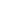 2Por los gastos realizados para cubrir los programas culturalesFacturaFrecuente77347733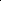 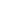 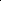 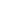 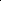 G U I A	C O N T A B I L I Z A D O R AG U I A	C O N T A B I L I Z A D O R AG U I A	C O N T A B I L I Z A D O R AG U I A	C O N T A B I L I Z A D O R AG U I A	C O N T A B I L I Z A D O R AG U I A	C O N T A B I L I Z A D O R AG U I A	C O N T A B I L I Z A D O R AG U I A	C O N T A B I L I Z A D O R AREGISTRO DE MOVIMIENTOS DE LAS MULTAS FEDERALES PENDIENTES DE COBROREGISTRO DE MOVIMIENTOS DE LAS MULTAS FEDERALES PENDIENTES DE COBROREGISTRO DE MOVIMIENTOS DE LAS MULTAS FEDERALES PENDIENTES DE COBROREGISTRO DE MOVIMIENTOS DE LAS MULTAS FEDERALES PENDIENTES DE COBROREGISTRO DE MOVIMIENTOS DE LAS MULTAS FEDERALES PENDIENTES DE COBROREGISTRO DE MOVIMIENTOS DE LAS MULTAS FEDERALES PENDIENTES DE COBROREGISTRO DE MOVIMIENTOS DE LAS MULTAS FEDERALES PENDIENTES DE COBROREGISTRO DE MOVIMIENTOS DE LAS MULTAS FEDERALES PENDIENTES DE COBROO P E R A C I O N E SO P E R A C I O N E SDOCUMENTO FUENTEPERIORICIDADREGISTROREGISTROREGISTROREGISTRONo.CONCEPTODOCUMENTO FUENTEPERIORICIDADCONTABLECONTABLEPRESUPUESTALPRESUPUESTALNo.CONCEPTODOCUMENTO FUENTEPERIORICIDADCARGOABONOCARGOABONO1Registro contable de la recepción del recibo oficial para el cobro de multas federales no fiscalesRecibo oficial de la oficina federal que genera  la multaFrecuente77377738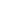 2Registro contable por el cobro de la multa  federalCopia del recibo de ingresos del pago de la multaFrecuente1112773842002199773781208140814081503Registro del entero por el	montocorrespondiente	al Gobierno FederalChequeFrecuente21991112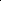 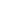 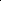 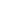 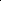 G U I A	C O N T A B I L I Z A D O R AG U I A	C O N T A B I L I Z A D O R AG U I A	C O N T A B I L I Z A D O R AG U I A	C O N T A B I L I Z A D O R AG U I A	C O N T A B I L I Z A D O R AG U I A	C O N T A B I L I Z A D O R AG U I A	C O N T A B I L I Z A D O R AG U I A	C O N T A B I L I Z A D O R AREGISTRO DE MOVIMIENTOS POR EL REZAGO DE COBRO DE IMPUESTOSREGISTRO DE MOVIMIENTOS POR EL REZAGO DE COBRO DE IMPUESTOSREGISTRO DE MOVIMIENTOS POR EL REZAGO DE COBRO DE IMPUESTOSREGISTRO DE MOVIMIENTOS POR EL REZAGO DE COBRO DE IMPUESTOSREGISTRO DE MOVIMIENTOS POR EL REZAGO DE COBRO DE IMPUESTOSREGISTRO DE MOVIMIENTOS POR EL REZAGO DE COBRO DE IMPUESTOSREGISTRO DE MOVIMIENTOS POR EL REZAGO DE COBRO DE IMPUESTOSREGISTRO DE MOVIMIENTOS POR EL REZAGO DE COBRO DE IMPUESTOSO P E R A C I O N E SO P E R A C I O N E SDOCUMENTO FUENTEPERIODICIDADREGISTROREGISTROREGISTROREGISTRONo.CONCEPTODOCUMENTO FUENTEPERIODICIDADCONTABLECONTABLEPRESUPUESTALPRESUPUESTALNo.CONCEPTODOCUMENTO FUENTEPERIODICIDADCARGOABONOCARGOABONO1Registro contable por el rezago del cobro de impuestos cuando inicia el	procedimiento administrativo	de ejecuciónActa de notificaciónFrecuente77367735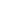 2Por la recuperación de los créditos fiscalesCopia del recibo oficialFrecuente77357736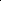 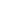 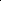 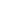 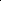 G U I A	C O N T A B I L I Z A D O R AG U I A	C O N T A B I L I Z A D O R AG U I A	C O N T A B I L I Z A D O R AG U I A	C O N T A B I L I Z A D O R AG U I A	C O N T A B I L I Z A D O R AG U I A	C O N T A B I L I Z A D O R AG U I A	C O N T A B I L I Z A D O R AG U I A	C O N T A B I L I Z A D O R AREGISTRO DE CHEQUES DEVUELTOS VIA PAGO DE CONTRIBUCIONESREGISTRO DE CHEQUES DEVUELTOS VIA PAGO DE CONTRIBUCIONESREGISTRO DE CHEQUES DEVUELTOS VIA PAGO DE CONTRIBUCIONESREGISTRO DE CHEQUES DEVUELTOS VIA PAGO DE CONTRIBUCIONESREGISTRO DE CHEQUES DEVUELTOS VIA PAGO DE CONTRIBUCIONESREGISTRO DE CHEQUES DEVUELTOS VIA PAGO DE CONTRIBUCIONESREGISTRO DE CHEQUES DEVUELTOS VIA PAGO DE CONTRIBUCIONESREGISTRO DE CHEQUES DEVUELTOS VIA PAGO DE CONTRIBUCIONESO P E R A C I O N E SO P E R A C I O N E SDOCUMENTO FUENTEPERIODICIDADREGISTROREGISTROREGISTROREGISTRONo.CONCEPTODOCUMENTO FUENTEPERIODICIDADCONTABLECONTABLEPRESUPUESTALPRESUPUESTALNo.CONCEPTODOCUMENTO FUENTEPERIODICIDADCARGOABONOCARGOABONO1Por la devolución del cheque por la Institución BancariaCheque devueltoEventual11221112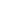 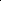 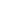 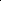 G U I A	C O N T A B I L I Z A D O R AG U I A	C O N T A B I L I Z A D O R AG U I A	C O N T A B I L I Z A D O R AG U I A	C O N T A B I L I Z A D O R AG U I A	C O N T A B I L I Z A D O R AG U I A	C O N T A B I L I Z A D O R AG U I A	C O N T A B I L I Z A D O R AG U I A	C O N T A B I L I Z A D O R A3.5% APORTACIONES DE MEJORAS POR SERVICIOS AMBIENTALES3.5% APORTACIONES DE MEJORAS POR SERVICIOS AMBIENTALES3.5% APORTACIONES DE MEJORAS POR SERVICIOS AMBIENTALES3.5% APORTACIONES DE MEJORAS POR SERVICIOS AMBIENTALES3.5% APORTACIONES DE MEJORAS POR SERVICIOS AMBIENTALES3.5% APORTACIONES DE MEJORAS POR SERVICIOS AMBIENTALES3.5% APORTACIONES DE MEJORAS POR SERVICIOS AMBIENTALES3.5% APORTACIONES DE MEJORAS POR SERVICIOS AMBIENTALESO P E R A C I O N E SO P E R A C I O N E SDOCUMENTO FUENTEPERIODICIDADREGISTROREGISTROREGISTROREGISTRONo.CONCEPTODOCUMENTO FUENTEPERIODICIDADCONTABLECONTABLEPRESUPUESTALPRESUPUESTALNo.CONCEPTODOCUMENTO FUENTEPERIODICIDADCARGOABONOCARGOABONO1Por el cobro de los derechos		por		el suministro	de		agua potable,			drenaje, alcantarillado, tratamiento y disposición de aguas residualesRecibo de ingresosFrecuente1112410081208140814081502Por la declaración y  pago del 3.5% al GEMDeclaración, Formato único de pago y recibo  de la	Institución bancariaMensual5100¹1112824182518271822182418251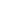 Nota 1: Se utiliza la partida de gasto 3922Nota 1: Se utiliza la partida de gasto 3922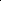 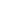 G U I A	C O N T A B I L I Z A D O R AG U I A	C O N T A B I L I Z A D O R AG U I A	C O N T A B I L I Z A D O R AG U I A	C O N T A B I L I Z A D O R AG U I A	C O N T A B I L I Z A D O R AG U I A	C O N T A B I L I Z A D O R AG U I A	C O N T A B I L I Z A D O R AG U I A	C O N T A B I L I Z A D O R AESTIMULO FISCAL DE IMPUESTO SOBRE LA RENTA DE IMPUESTOS Y SALARIOSESTIMULO FISCAL DE IMPUESTO SOBRE LA RENTA DE IMPUESTOS Y SALARIOSESTIMULO FISCAL DE IMPUESTO SOBRE LA RENTA DE IMPUESTOS Y SALARIOSESTIMULO FISCAL DE IMPUESTO SOBRE LA RENTA DE IMPUESTOS Y SALARIOSESTIMULO FISCAL DE IMPUESTO SOBRE LA RENTA DE IMPUESTOS Y SALARIOSESTIMULO FISCAL DE IMPUESTO SOBRE LA RENTA DE IMPUESTOS Y SALARIOSESTIMULO FISCAL DE IMPUESTO SOBRE LA RENTA DE IMPUESTOS Y SALARIOSESTIMULO FISCAL DE IMPUESTO SOBRE LA RENTA DE IMPUESTOS Y SALARIOSO P E R A C I O N E SO P E R A C I O N E SDOCUMENTO FUENTEPERIODICIDADREGISTROREGISTROREGISTROREGISTRONo.CONCEPTODOCUMENTO FUENTEPERIODICIDADCONTABLECONTABLEPRESUPUESTALPRESUPUESTALNo.CONCEPTODOCUMENTO FUENTEPERIODICIDADCARGOABONOCARGOABONO1Por la compensación del saldo que se tiene al 31 de diciembre de 2005 en la cuenta ISR Retenido por Pagar y el importe de la cuenta Crédito al SalarioBalanza de comprobaciónEventual21171123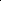 2Por el saldo que resulte del ISR por Sueldos y Salarios Retenido por pagar al 31 de diciembre de 2005, por el registro No. 1Balanza de comprobaciónEventual211732213Por el saldo que se tiene del Crédito al Salario e Impuesto Sobre la Renta correspondientes al ejercicio 2006Balanza de comprobaciónEventual21171123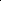 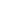 Nota 1: solo se podrá registrar la condonación una vez realizado el entero total del Impuesto Sobre la Renta a cargo de sus trabajadores del ejercicio 2009Nota 1: solo se podrá registrar la condonación una vez realizado el entero total del Impuesto Sobre la Renta a cargo de sus trabajadores del ejercicio 2009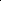 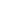 4Por el saldo que resulte del ISR por Sueldos y Salarios Retenido por pagar al 31 de diciembre de 2006, por el registro No. 4Balanza de comprobaciónEventual21173221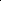 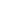 Nota 2: De igual manera aplica para los ejercicios 2007 y 2008, una vez concluido el entero total del Impuesto Sobre la Renta a  cargo de sus trabajadores de los ejercicios  2010 y 2011 respectivamenteNota 2: De igual manera aplica para los ejercicios 2007 y 2008, una vez concluido el entero total del Impuesto Sobre la Renta a  cargo de sus trabajadores de los ejercicios  2010 y 2011 respectivamente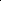 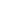 G U I AC O N T A B I L I Z A D O R AC O N T A B I L I Z A D O R AADEUDOS HISTORICOS POR EL CONSUMO DE ENERGIA ELÉCTRICAADEUDOS HISTORICOS POR EL CONSUMO DE ENERGIA ELÉCTRICAADEUDOS HISTORICOS POR EL CONSUMO DE ENERGIA ELÉCTRICAADEUDOS HISTORICOS POR EL CONSUMO DE ENERGIA ELÉCTRICAADEUDOS HISTORICOS POR EL CONSUMO DE ENERGIA ELÉCTRICAADEUDOS HISTORICOS POR EL CONSUMO DE ENERGIA ELÉCTRICAADEUDOS HISTORICOS POR EL CONSUMO DE ENERGIA ELÉCTRICAADEUDOS HISTORICOS POR EL CONSUMO DE ENERGIA ELÉCTRICAO P E R A C I O N E SO P E R A C I O N E SDOCUMENTO FUENTEPERIODICIDADREGISTROREGISTROREGISTROREGISTRONo.CONCEPTODOCUMENTO FUENTEPERIODICIDADCONTABLECONTABLEPRESUPUESTALPRESUPUESTALNo.CONCEPTODOCUMENTO FUENTEPERIODICIDADCARGOABONOCARGOABONO1Una    vez    realizado  elConvenio firmado yEventual2119430081208140primer pago  corriente con   posterioridad   a   laBalanza de comprobación81408150firma   del   convenio,  secancela    el    50%     deladeudo histórico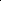 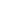 2Por cada peso de pago corriente,	se	cancela0.50 pesos del adeudo históricoConvenio firmado y Balanza de comprobaciónEventual21194300111281208140814081503Por   la   implementaciónCopia de Facturas,Eventual2119430081208140de	medidas	cuyo resultado es la  eficienciavisto bueno del proveedor de81408150de por  lo  menos  el 15%energía eléctricaen	el	consumo	deenergía	eléctrica,	seregistra	el	total	delimporte erogado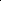 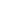 4Por  cada  peso  de pagoVisto bueno delEventual2119430081208140corriente realizado con posterioridad	a	laproveedor de energía eléctrica81408150obtención  del  ahorro enel  consumo  de  energíaeléctrica,  se  cancela unpeso	del	adeudohistórico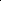 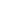 POR EL ESTIMULO DE DERECHOS Y APROVECHAMIENTOSPOR EL ESTIMULO DE DERECHOS Y APROVECHAMIENTOSPOR EL ESTIMULO DE DERECHOS Y APROVECHAMIENTOS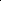 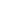 5En    la    realización   delConvenio firmado yEventual5100111282418221segundo pago corriente, cuando la Deuda Histórica   se   encuentraBalanza de comprobación8251827182418251reconocida  en  el Pasivode la Entidad2112430081208140ó814081502119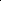 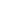 Nomb re Est a d o d eNomb re Est a d o d eNomb re Est a d o d eNomb re Est a d o d eNomb re Est a d o d eNomb re Est a d o d ed e l Ent e Púb licoSit ua ción F ina ncie ra Al XXXXd e l Ent e Púb licoSit ua ción F ina ncie ra Al XXXXd e l Ent e Púb licoSit ua ción F ina ncie ra Al XXXXACTIV OACTIV OACTIV OACTIV O2 0 XN2 0 XN- 1PASIV O2 0 XN2 0 XN- 1Act iv o Circula nt eAct iv o Circula nt eAct iv o Circula nt eAct iv o Circula nt ePa siv o Circula nt eEfectivo y  Eq uivalentesEfectivo y  Eq uivalentesEfectivo y  Eq uivalentesEfectivo y  Eq uivalentesCuentas p or Pag ar a Corto PlazoDerechos a Recib ir Efectivo o Eq uivalentesDerechos a Recib ir Efectivo o Eq uivalentesDerechos a Recib ir Efectivo o Eq uivalentesDerechos a Recib ir Efectivo o Eq uivalentesDocumentos p or Pag ar a Corto PlazoDerechos a Recib ir Bienes o ServiciosDerechos a Recib ir Bienes o ServiciosDerechos a Recib ir Bienes o ServiciosDerechos a Recib ir Bienes o ServiciosPorción a Corto Plazo d e la Deud a Púb lica a Larg o  PlazoTítulos y  Valores a Corto PlazoInventariosInventariosInventariosInventariosPasivos Diferid os a Corto PlazoAlmacenesAlmacenesAlmacenesAlmacenesFond os y Bienes d e Terceros en Garantía y/ oEstimación p or Pérd id a o Deterioro d e ActivosEstimación p or Pérd id a o Deterioro d e ActivosEstimación p or Pérd id a o Deterioro d e ActivosEstimación p or Pérd id a o Deterioro d e ActivosAd ministración a Corto PlazoCirculantesCirculantesCirculantesCirculantesProvisiones a Corto PlazoOtros Activos CirculantesOtros Activos CirculantesOtros Activos CirculantesOtros Activos CirculantesOtros Pasivos a Corto PlazoTotal d e  Activos CirculantesTotal d e  Activos CirculantesTotal d e  Activos CirculantesTotal d e  Activos CirculantesTot a l d e Pa siv os Circula nt e sActivo No CirculanteActivo No CirculanteActivo No CirculanteActivo No CirculantePa siv o No Circula nt eInversiones Financieras a Larg o PlazoInversiones Financieras a Larg o PlazoInversiones Financieras a Larg o PlazoInversiones Financieras a Larg o PlazoCuentas p or Pag ar a Larg o PlazoDerechos a Recib ir Efectivo o Eq uivalentes aDerechos a Recib ir Efectivo o Eq uivalentes aDerechos a Recib ir Efectivo o Eq uivalentes aDerechos a Recib ir Efectivo o Eq uivalentes aDocumentos p or Pag ar a Larg o PlazoLarg o PlazoLarg o PlazoLarg o PlazoLarg o PlazoBienes Inmueb les, Infraestructura yBienes Inmueb les, Infraestructura yBienes Inmueb les, Infraestructura yBienes Inmueb les, Infraestructura yDeud a Púb lica a Larg o PlazoConstrucciones en ProcesoConstrucciones en ProcesoConstrucciones en ProcesoConstrucciones en ProcesoBienes Mueb lesBienes Mueb lesBienes Mueb lesBienes Mueb lesPasivos Diferid os a Larg o PlazoActivos Intang ib lesActivos Intang ib lesActivos Intang ib lesActivos Intang ib lesFond os y Bienes d e Terceros en Garantía y/ o enAd ministración a Larg o PlazoDep reciación,DeterioroyAmortizaciónProvisiones a Larg o PlazoAcumulad a d e BienesAcumulad a d e BienesAcumulad a d e BienesAcumulad a d e BienesActivos Diferid osActivos Diferid osActivos Diferid osActivos Diferid osEstimación  p or Pérd id a  o  Deterioro  de ActivosEstimación  p or Pérd id a  o  Deterioro  de ActivosEstimación  p or Pérd id a  o  Deterioro  de ActivosEstimación  p or Pérd id a  o  Deterioro  de ActivosTot a l d e Pa siv os No Circula nt e sno Circulantesno Circulantesno Circulantesno CirculantesOtros Activos no CirculantesOtros Activos no CirculantesOtros Activos no CirculantesOtros Activos no CirculantesTot a l d e Pa siv oTotal d e  Activos No CirculantesTotal d e  Activos No CirculantesTotal d e  Activos No CirculantesTotal d e  Activos No CirculantesHACIENDA PÚBLICA/ PATRIMO NIOTotal d el ActivoTotal d el ActivoTotal d el ActivoTotal d el ActivoHa cie nd a Púb lica / Pa t rimonio Cont rib uid oAp ortacionesDonaciones d e Cap italActualización d e la Haciend a Púb lica/ PatrimonioHa cie nd a Púb lica / Pa t rimonio Ge ne ra d oResultad os d el Ejercicio ( Ahorro/ Desahorro)Resultad os d e Ejercicios AnterioresRevalúosReservasRectificaciones d e Resultad os d e Ejercicios AnterioresExce so  o  Insuf icie ncia  en  la   Act ua liza ción  de laHa cie nd a Púb lica / Pa t rimonioResultad o p or Posición MonetariaResultad o p or Tenencia d e Activos no MonetariosTot a l Ha cie nd a Púb lica / Pa t rimonioTot a l d e Pa siv o y Ha cie nd a Púb lica / Pa t rimonioN om b re d e l E nt e P úb licoE st a d o d e V a ria ción e n la H a cie nd a P úb lica D e l X X X X a l X X X XN om b re d e l E nt e P úb licoE st a d o d e V a ria ción e n la H a cie nd a P úb lica D e l X X X X a l X X X XN om b re d e l E nt e P úb licoE st a d o d e V a ria ción e n la H a cie nd a P úb lica D e l X X X X a l X X X XN om b re d e l E nt e P úb licoE st a d o d e V a ria ción e n la H a cie nd a P úb lica D e l X X X X a l X X X XN om b re d e l E nt e P úb licoE st a d o d e V a ria ción e n la H a cie nd a P úb lica D e l X X X X a l X X X XN om b re d e l E nt e P úb licoE st a d o d e V a ria ción e n la H a cie nd a P úb lica D e l X X X X a l X X X XC o nc e p t oH a c ie nd a Púb lic a /Pa t r im o nio C o nt r ib uid oH a c ie nd a Púb lic a /Pa t r im o nio Ge ne r a d o  d eEje r c ic io s A nt e r io r e sH a c ie nd a Púb lic a /Pa t r im o nio Ge ne r a d o  d e lEje r c ic ioA just e s p o r C a m b io s d e V a lo rT O T A LR e c t ific a c io ne s de R e sult a d o s de Eje r c ic io s A nt e r io r e sPa t r im o nio	N e t o	Inic ia l	A just a d o	d e l Eje r c ic ioAp o rt acio nesDo nacio nes d e Cap it alAct ualizació n d e la Haciend a Púb lica/ Pat rimo nioV a r ia c io ne s	de	la	H a c ie nd a Púb lic a / Pa t r im o nio N e t o  d e l Eje r c ic ioResult ad o s d el Ejer cicio ( Aho rro / Desaho rro ) Result ad o s d e Ejer cicio s Ant erio resRevalúo s Reser vasH a c ie nd a Púb lic a / Pa t r im o nio N e t o F ina l d e l Eje r c ic io 2 0 X N - 1C a m b io s en la H a c ie nd a  Púb lic a / Pa t r im o nio N e t o  d e l Eje r c ic io 2 0 X NAp o rt acio nesDo nacio nes d e Cap it alAct ualizació n d e la Haciend a Púb lica/ Pat rimo nioV a r ia c io ne s	de	la	H a c ie nd a Púb lic a / Pa t r im o nio N e t o  d e l Eje r c ic ioResult ad o s d el Ejer cicio ( Aho rro / Desaho rro ) Result ad o s d e Ejer cicio s Ant erio resRevalúo s Reser vasSa ld o	N e t o	en    la    H a c ie nd a     Púb lic a    / Pa t r im o nio 2 0 X NN om b re d e l E nt e P úb lico E st a d o A na lít ico d e l A ct iv oD e l X X X X a l X X X XN om b re d e l E nt e P úb lico E st a d o A na lít ico d e l A ct iv oD e l X X X X a l X X X XN om b re d e l E nt e P úb lico E st a d o A na lít ico d e l A ct iv oD e l X X X X a l X X X XN om b re d e l E nt e P úb lico E st a d o A na lít ico d e l A ct iv oD e l X X X X a l X X X XN om b re d e l E nt e P úb lico E st a d o A na lít ico d e l A ct iv oD e l X X X X a l X X X XN om b re d e l E nt e P úb lico E st a d o A na lít ico d e l A ct iv oD e l X X X X a l X X X XC oncep t oSa ld o I nicia l1C a rg os d e lP e riod o2A b onos d e lP e riod o3Sa ld o F ina l( 1+ 2 - 3 )4V a ria ción d e l P e riod o   ( 4 - 1)A C TI V OA ct iv o C ircula nt eEf ect iv o y Eq uiv alent esDerechos a Recib ir Ef ect iv o o Eq uiv alent es Derechos a Recib ir Bienes o Serv iciosInv ent arios A lm acenesEst im ación p or Pérd id a o Det erioro d e A ct iv os Circulant es Ot ros A ct iv os Circulant esA ct iv o N o C ircula nt eInv ersiones Financieras a Larg o PlazoDerechos a Recib ir Ef ect iv o o Eq uiv alent es a Larg o PlazoBienes Inm ueb les, Inf raest ruct ura y Const rucciones en Proceso Bienes Mueb lesA ct iv os Int ang ib lesDep reciación, Det erioro y A m ort ización A cum ulad a d e Bienes A ct iv os Dif erid osEst im ación p or Pérd id a o Det erioro d e A ct iv os no Circulant es Ot ros A ct iv os no Circulant esNomb re d e l Ent e Púb licoEst a d o Ana lít ico d e la De ud a y O t ros Pa siv os De l XXXX a l XXXXNomb re d e l Ent e Púb licoEst a d o Ana lít ico d e la De ud a y O t ros Pa siv os De l XXXX a l XXXXNomb re d e l Ent e Púb licoEst a d o Ana lít ico d e la De ud a y O t ros Pa siv os De l XXXX a l XXXXNomb re d e l Ent e Púb licoEst a d o Ana lít ico d e la De ud a y O t ros Pa siv os De l XXXX a l XXXXNomb re d e l Ent e Púb licoEst a d o Ana lít ico d e la De ud a y O t ros Pa siv os De l XXXX a l XXXXDENO MINACIÓ N DE LAS DEUDASMO NEDA DECO NTRATACIÓ NINSTITUCIÓ N O PAÍS ACREEDO RSALDO INICIAL DEL PERIO DOSALDO F INAL DEL PERIO DODEUDA PÚBLICACorto PlazoDe ud a Int e rnaInstituciones d e Créd it o Títulos y ValoresArrend amientos FinancierosDe ud a Ext e rnaOrg anismos Financieros Internacionales Deud a BilateralTítulos y ValoresArrend amientos Financieros Sub total Corto PlazoLa rg o Pla zoDe ud a Int e rnaInstituciones d e Créd it o Títulos y ValoresArrend amientos FinancierosDe ud a Ext e rnaOrg anismos Financieros Internacionales Deud a BilateralTítulos y ValoresArrend amientos Financieros Sub total Lag o PlazoOtros PasivosTot a l d e De ud a y O t ros Pa siv osN om b re d e l E nt e P úb licoE st a d o d e C a m b ios e n la Sit ua ción F ina ncie ra D e l X X X X a l X X X XN om b re d e l E nt e P úb licoE st a d o d e C a m b ios e n la Sit ua ción F ina ncie ra D e l X X X X a l X X X XN om b re d e l E nt e P úb licoE st a d o d e C a m b ios e n la Sit ua ción F ina ncie ra D e l X X X X a l X X X XO rig e nA p lica ciónA ct iv oA ct iv o C ircula nt eEf ect iv o y Eq uiv alent esDerechos a Recib ir Ef ect iv o o Eq uiv alent esDerechos a Recib ir Bienes o Serv iciosInv ent arioA lmacenesEst imación p or Pérd id a o Det erioro d e A ct iv os Circulant esOt ros A ct iv os Circulant esA ct iv o N o C ircula nt eInv ersiones Financieras a Larg o PlazoDerechos a Recib ir Ef ect iv o o Eq uiv alent es a Larg o PlazoBienes Inmueb les, Inf raest ruct ura y Const rucciones en ProcesoBienes Mueb lesA ct iv os Int ang ib lesDep reciación, Det erioro y A mort ización A cumulad a d e BienesA ct iv os Dif erid osEst imación p or Pérd id a o Det erioro d e A ct iv os no Circulant esOt ros A ct iv os no Circulant esP a siv oP a siv o C ircula nt eCuent as p or Pag ar a Cort o PlazoDocument os p or Pag ar a Cort o PlazoPorción a Cort o Plazo d e la Deud a Púb lica a Larg o PlazoTít ulos y V alores a Cort o PlazoPasiv os Dif erid os a Cort o PlazoFond os y Bienes de Terceros en Garant ía y / o A d minist ración a Cort oPlazoProv isiones a Cort o PlazoOt ros Pasiv os a Cort o PlazoP a siv o N o C ircula nt eCuent as p or Pag ar a Larg o PlazoDocument os p or Pag ar a Larg o PlazoDeud a Púb lica a Larg o PlazoPasiv os Dif erid os a Larg o PlazoFond os y  Bienes de Terceros en Garant ía  y / o  en  A d minist ración aLarg o PlazoProv isiones a Larg o PlazoH A C I E N D A P U BLI C A / P A TRI MO N I OH a cie nd a P úb lica / P a t rim onio C ont rib uid oA p ort acionesDonaciones d e Cap it alA ct ualización d e la Haciend a Púb lica/ Pat rimonioH a cie nd a P úb lica / P a t rim onio Ge ne ra d oResult ad os d el Ejercicio ( A horro/ Desahorro)Result ad os d e Ejercicios A nt erioresRev alúosReserv asRect if icaciones d e Result ad os d e Ejercicios A nt erioresE xce sos o  I nsuf icie ncia  en la  A ct ua liz a ción  de la  H a cie nd aP úb lica / P a t rim onioResult ad o p or Posición Monet ariaResult ad o p or Tenencia d e A ct iv os no Monet ariosNombre del Ente Público Estado Analítico de Ingresos Del XXXX al XXXXNombre del Ente Público Estado Analítico de Ingresos Del XXXX al XXXXNombre del Ente Público Estado Analítico de Ingresos Del XXXX al XXXXNombre del Ente Público Estado Analítico de Ingresos Del XXXX al XXXXNombre del Ente Público Estado Analítico de Ingresos Del XXXX al XXXXNombre del Ente Público Estado Analítico de Ingresos Del XXXX al XXXXNombre del Ente Público Estado Analítico de Ingresos Del XXXX al XXXXRub ros d e  los I ng re sosRub ros d e  los I ng re sosE st im a d o ( 1)A m p lia cione s yRe d uccione s ( 2 )Mod if ica d o ( 3 = 1 + 2 )D e v e ng a d o ( 4 )Re ca ud a d o ( 5 )D f e re ncia ( 6 = 5 - 1)D f e re ncia ( 6 = 5 - 1)Imp uest osCuot as y A p ort aciones d e Seg urid ad Social Cont rib uciones d e MejorasDerechos Prod uct osCorrient e Cap it alA p rov echamient os Corrient eCap it alIng resos p or V ent as d e Bienes y Serv icios Part icip aciones y A p ort acionesTransf erencias, A sig naciones, Sub sid ios y Ot ras A y ud asIng resos Deriv ad os d e Financiamient osImp uest osCuot as y A p ort aciones d e Seg urid ad Social Cont rib uciones d e MejorasDerechos Prod uct osCorrient e Cap it alA p rov echamient os Corrient eCap it alIng resos p or V ent as d e Bienes y Serv icios Part icip aciones y A p ort acionesTransf erencias, A sig naciones, Sub sid ios y Ot ras A y ud asIng resos Deriv ad os d e Financiamient osTot a lTot a lIng resos exed ent esIng resos exed ent esE st a d o A na lít ico d e I ng re sos P or F ue nt e d e F ina ncia m ie nt oE st a d o A na lít ico d e I ng re sos P or F ue nt e d e F ina ncia m ie nt oI ng re soI ng re soI ng re soI ng re soI ng re soD if e re ncia( 6 = 5 - 1)D if e re ncia( 6 = 5 - 1)E st a d o A na lít ico d e I ng re sos P or F ue nt e d e F ina ncia m ie nt oE st a d o A na lít ico d e I ng re sos P or F ue nt e d e F ina ncia m ie nt oE st im a d o ( 1)A m p lia cione s yRe d uccione s ( 2 )Mod if ica d o ( 3 = 1 + 2 )D e v e ng a d o ( 4 )Re ca ud a d o ( 5 )D if e re ncia( 6 = 5 - 1)D if e re ncia( 6 = 5 - 1)I ng re sos d e l Gob ie rnoImp uest osCont rib uciones d e Mejoras DerechosProd uct os Corrient e Cap it alA p rov echamient os Corrient eCap it alPart icip aciones y A p ort acionesTransf erencias, A sig naciones, Sub cid ios y Ot ras A y ud asI ng re sos d e O rg a nism os y E m p re sa s Cuot as y A p ort aciones d e Seg urid ad Social Ing resos p or V ent as d e Bienes y Serv iciosTransf erencias, A sig naciones, Sub cid ios y Ot ras A y ud asI ng re sos d e riv a d os d e  F ina ncie m ie nt oIng resos d eriv ad os d e Financiemient oI ng re sos d e l Gob ie rnoImp uest osCont rib uciones d e Mejoras DerechosProd uct os Corrient e Cap it alA p rov echamient os Corrient eCap it alPart icip aciones y A p ort acionesTransf erencias, A sig naciones, Sub cid ios y Ot ras A y ud asI ng re sos d e O rg a nism os y E m p re sa s Cuot as y A p ort aciones d e Seg urid ad Social Ing resos p or V ent as d e Bienes y Serv iciosTransf erencias, A sig naciones, Sub cid ios y Ot ras A y ud asI ng re sos d e riv a d os d e  F ina ncie m ie nt oIng resos d eriv ad os d e Financiemient oTot a lTot a lIng resosexed ent esN omb re d e l Ent e Púb licoEst a d o A na lít ico d e l Eje rcicio Pre sup ue st o d e Eg re sos Por C a p ít ulo d e l Ga st oD e l XXXX a l XXXXN omb re d e l Ent e Púb licoEst a d o A na lít ico d e l Eje rcicio Pre sup ue st o d e Eg re sos Por C a p ít ulo d e l Ga st oD e l XXXX a l XXXXN omb re d e l Ent e Púb licoEst a d o A na lít ico d e l Eje rcicio Pre sup ue st o d e Eg re sos Por C a p ít ulo d e l Ga st oD e l XXXX a l XXXXN omb re d e l Ent e Púb licoEst a d o A na lít ico d e l Eje rcicio Pre sup ue st o d e Eg re sos Por C a p ít ulo d e l Ga st oD e l XXXX a l XXXXN omb re d e l Ent e Púb licoEst a d o A na lít ico d e l Eje rcicio Pre sup ue st o d e Eg re sos Por C a p ít ulo d e l Ga st oD e l XXXX a l XXXXN omb re d e l Ent e Púb licoEst a d o A na lít ico d e l Eje rcicio Pre sup ue st o d e Eg re sos Por C a p ít ulo d e l Ga st oD e l XXXX a l XXXXN omb re d e l Ent e Púb licoEst a d o A na lít ico d e l Eje rcicio Pre sup ue st o d e Eg re sos Por C a p ít ulo d e l Ga st oD e l XXXX a l XXXXCo ncep t oEg re sosEg re sosEg re sosEg re sosEg re sosSub ejercicioCo ncep t oAp ro b ad oAmp liacio nes/ ( Red uccio nes)Mo d ificad oDeveng ad oPag ad oSub ejercicioCo ncep t o12( 3 = 1+ 2 )45( 6 = 3 - 4 )Gasto Corriente Gasto d e Cap italAmortización d e la Deud a y Disminución d e PasivosPensiones y Jub ilaciones Particip acionesTot a l d e l Ga st oN om b re d e l Ent e Púb licoEst a d o A na lít ico d e l Eje rcicio d e l Pre sup ue st o d e Eg re sos C la sif ica ción A d m inist ra t iv aD e l XXXX a l XXXXN om b re d e l Ent e Púb licoEst a d o A na lít ico d e l Eje rcicio d e l Pre sup ue st o d e Eg re sos C la sif ica ción A d m inist ra t iv aD e l XXXX a l XXXXN om b re d e l Ent e Púb licoEst a d o A na lít ico d e l Eje rcicio d e l Pre sup ue st o d e Eg re sos C la sif ica ción A d m inist ra t iv aD e l XXXX a l XXXXN om b re d e l Ent e Púb licoEst a d o A na lít ico d e l Eje rcicio d e l Pre sup ue st o d e Eg re sos C la sif ica ción A d m inist ra t iv aD e l XXXX a l XXXXN om b re d e l Ent e Púb licoEst a d o A na lít ico d e l Eje rcicio d e l Pre sup ue st o d e Eg re sos C la sif ica ción A d m inist ra t iv aD e l XXXX a l XXXXN om b re d e l Ent e Púb licoEst a d o A na lít ico d e l Eje rcicio d e l Pre sup ue st o d e Eg re sos C la sif ica ción A d m inist ra t iv aD e l XXXX a l XXXXN om b re d e l Ent e Púb licoEst a d o A na lít ico d e l Eje rcicio d e l Pre sup ue st o d e Eg re sos C la sif ica ción A d m inist ra t iv aD e l XXXX a l XXXXC once p t oEg re sosEg re sosEg re sosEg re sosEg re sosSub e je rcicioC once p t oA p rob a d oA m p lia cione s/ ( Re d uccione s)Mod if ica d oD e v e ng a d oPa g a d oSub e je rcicioC once p t o123  =  ( 1 +  2 )456  =  (  3  -  4 )Dep end encia o Unid ad Ad mninist rat iv a 1 Dep end encia o Unid ad Ad mninist rat iv a 2 Dep end encia o Unid ad Ad mninist rat iv a 3 Dep end encia o Unid ad Ad mninist rat iv a 4 Dep end encia o Unid ad Ad mninist rat iv a 6 Dep end encia o Unid ad Ad mninist rat iv a 7 Dep end encia o Unid ad Ad mninist rat iv a 8 Dep end encia o Unid ad Ad mninist rat iv a 9 Dep end encia o Unid ad Ad mninist rat iv a xxTot a l d e l Ga st oN om b re d e l Ent e Púb licoEst a d o A na lít ico d e l Eje rcicio d e l Pre sup ue st o d e Eg re sos C la sif ica ción F unciona l ( F ina lid a d y F unción)D e l XXXX a l XXXXN om b re d e l Ent e Púb licoEst a d o A na lít ico d e l Eje rcicio d e l Pre sup ue st o d e Eg re sos C la sif ica ción F unciona l ( F ina lid a d y F unción)D e l XXXX a l XXXXN om b re d e l Ent e Púb licoEst a d o A na lít ico d e l Eje rcicio d e l Pre sup ue st o d e Eg re sos C la sif ica ción F unciona l ( F ina lid a d y F unción)D e l XXXX a l XXXXN om b re d e l Ent e Púb licoEst a d o A na lít ico d e l Eje rcicio d e l Pre sup ue st o d e Eg re sos C la sif ica ción F unciona l ( F ina lid a d y F unción)D e l XXXX a l XXXXN om b re d e l Ent e Púb licoEst a d o A na lít ico d e l Eje rcicio d e l Pre sup ue st o d e Eg re sos C la sif ica ción F unciona l ( F ina lid a d y F unción)D e l XXXX a l XXXXN om b re d e l Ent e Púb licoEst a d o A na lít ico d e l Eje rcicio d e l Pre sup ue st o d e Eg re sos C la sif ica ción F unciona l ( F ina lid a d y F unción)D e l XXXX a l XXXXN om b re d e l Ent e Púb licoEst a d o A na lít ico d e l Eje rcicio d e l Pre sup ue st o d e Eg re sos C la sif ica ción F unciona l ( F ina lid a d y F unción)D e l XXXX a l XXXXC once p t oEg re sosEg re sosEg re sosEg re sosEg re sosSub e je rcicioC once p t oA p rob a d oA m p lia cione s/ ( Re d uccione s)Mod if ica d oD e v e ng a d oPa g a d oSub e je rcicioC once p t o123  =  ( 1 +  2 )456  =  (  3  -  4 )Gob ie rnoLeg islación JusticiaCoord inación d e la Política d e Gob ierno Relaciones ExterioresAsuntos Financieros y Hacend arios Seg urid ad NacionalAsuntos d e Ord en Púb lico y d e Seg urid ad Interior Otros Serv icios GeneralesD e sa rrollo Socia lProtección Amb ientalViv iend a y Serv icios a la Comunid ad SaludRecreación, Cultura y Otras Manifestaciones Sociales Ed ucaciónProtección SocialOtros Asuntos SocialesD e sa rrollo Económ icoAsuntos Económicos, Comerciales y Lab orales en General Ag rop ecuaria, Silv icultura, Pesca y CazaComb ustib les y Energ íaMinería, Manufacturas y Construcción Transp orteComunicaciones TurismoCiencia, Tecnolog ía e Innov aciónOtras Ind ustrias y Otros Asuntos EconómicosO t ra s no C la sif ica d a s e n F uncione s A nt e riore sTransacciones d e la Deud a Pub lica / Costo Financiero d e la Deud aTransferencias, Particip aciones y Ap ortaciones entre Diferentes Niv eles y Ord enes d e Gob iernoSaneamiento d el Sistema FinancieroAd eud os d e Ejercicios Fiscales AnterioresTot a l d e l Ga st oI d e nt if ica ción d e C ré d it o o I nst rum e nt oC ont ra t a ción/ C oloca ciónA m ort iz a ciónE nd e ud a m ie nt o N e t oI d e nt if ica ción d e C ré d it o o I nst rum e nt oABC  =  A  - BC ré d it os Ba nca riosC ré d it os Ba nca riosC ré d it os Ba nca riosC ré d it os Ba nca riosTo t al Créd it os BancariosO t ros I nst rum e nt os d e D e ud aO t ros I nst rum e nt os d e D e ud aO t ros I nst rum e nt os d e D e ud aO t ros I nst rum e nt os d e D e ud aTo t al Ot ros Inst rum ent os d e Deud aTO TA LN om b re d e l E nt e P úb lico I nt e re se s d e la D e ud aD e l X X X X a l X X X XN om b re d e l E nt e P úb lico I nt e re se s d e la D e ud aD e l X X X X a l X X X XN om b re d e l E nt e P úb lico I nt e re se s d e la D e ud aD e l X X X X a l X X X XN om b re d e l E nt e P úb lico I nt e re se s d e la D e ud aD e l X X X X a l X X X XN om b re d e l E nt e P úb lico I nt e re se s d e la D e ud aD e l X X X X a l X X X XN om b re d e l E nt e P úb lico I nt e re se s d e la D e ud aD e l X X X X a l X X X XI d e nt if ica ción d e  C ré d it o o I nst rum e nt oI d e nt if ica ción d e  C ré d it o o I nst rum e nt oD e v e ng a d oD e v e ng a d oP a g a d oP a g a d oC ré d it os Ba nca riosC ré d it os Ba nca riosC ré d it os Ba nca riosC ré d it os Ba nca riosC ré d it os Ba nca riosC ré d it os Ba nca riosTot al d e int ereses d e Créd it os BancariosTot al d e int ereses d e Créd it os BancariosO t ros I nst rum e nt os d e D e ud aO t ros I nst rum e nt os d e D e ud aO t ros I nst rum e nt os d e D e ud aO t ros I nst rum e nt os d e D e ud aO t ros I nst rum e nt os d e D e ud aO t ros I nst rum e nt os d e D e ud aTot al d e int ereses d e Ot ros Inst rument os d e Deud aTot al d e int ereses d e Ot ros Inst rument os d e Deud aTO TA LTO TA LN om b re d e l E nt e P úb licoGa st o p or C a t e g oría P rog ra m á t ica D e l X X X X a l X X X XN om b re d e l E nt e P úb licoGa st o p or C a t e g oría P rog ra m á t ica D e l X X X X a l X X X XN om b re d e l E nt e P úb licoGa st o p or C a t e g oría P rog ra m á t ica D e l X X X X a l X X X XN om b re d e l E nt e P úb licoGa st o p or C a t e g oría P rog ra m á t ica D e l X X X X a l X X X XN om b re d e l E nt e P úb licoGa st o p or C a t e g oría P rog ra m á t ica D e l X X X X a l X X X XN om b re d e l E nt e P úb licoGa st o p or C a t e g oría P rog ra m á t ica D e l X X X X a l X X X XN om b re d e l E nt e P úb licoGa st o p or C a t e g oría P rog ra m á t ica D e l X X X X a l X X X XC once p t oE g re sosE g re sosE g re sosE g re sosE g re sosSub e je rcicioC once p t oA p rob a d oA m p lia cione s/ ( Re d uccione s)Mod if ica d oD e v e ng a d oP a g a d oSub e je rcicioC once p t o123  =  ( 1 +  2 )456  =  (  3  -  4 )Prog ramasSub sid ios: Sect or Social y Priv ad o o Ent id ad es Fed erat iv as y Municip iosSujet os a Reg las d e Op eración Ot ros Sub sid iosDesemp eño d e las FuncionesPrest ación d e Serv icios Púb licos Prov isión d e Bienes Púb licosPlaneación, seg uimient o y ev aluación de p olít icas p úb licasPromoción y f oment oReg ulación y sup erv isiónFunciones   de   las    Fuerzas   A rmad as ( Únicament e Gob ierno Fed eral)Esp ecíf icosProy ect os d e Inv ersión A d minist rat iv os y d e A p oy oA p oy o al p roceso p resup uest ario y p ara mejorar la ef iciencia inst it ucionalA p oy o a la f unción p úb lica y al mejoramient o d e la g est iónOp eraciones ajenas Comp romisosOb lig aciones	de	cump limient o	de resolución jurisd iccionalDesast res Nat urales Ob lig acionesPensiones y jub ilacionesA p ort aciones a la seg urid ad socialA p ort aciones a f ond os d e est ab ilización A p ort aciones a f ond os de inv ersión y reest ruct ura d e p ensionesProg ramas de Gast o Fed eralizad o ( Gob ierno Fed eral)Gast o Fed eralizad oPart icip aciones a ent id ad es f ed erat iv as y municip iosCost o f inanciero, d eud a o ap oy os a d eud ores y ahorrad ores d e la b ancaA d eud os d e ejercicios f iscales ant erioresTot a l d e l Ga st oC once p t oC once p t oE st im a d oD e v e ng a d oP a g a d o 3I . I ng re sos P re sup ue st a rios ( I = 1+ 2 )I . I ng re sos P re sup ue st a rios ( I = 1+ 2 )1. I ng re sos d e l Gob ie rno d e la E nt id a d F e d e ra t iv a  12 . I ng re sos d e l Se ct or P a ra e st a t a l 1I I . E g re sos P re sup ue st a rios ( I I = 3 + 4 )I I . E g re sos P re sup ue st a rios ( I I = 3 + 4 )3 . E g re sos d e l Gob ie rno d e la E nt id a d F e d e ra t iv a  24 . E g re sos d e l Se ct or P a ra e st a t a l 2I I I . Ba la nce P re sup ue st a rio ( Sup e rá v it o D é f icit ) ( I I I = I -  I I )I I I . Ba la nce P re sup ue st a rio ( Sup e rá v it o D é f icit ) ( I I I = I -  I I )C once p t oE st im a d oD e v e ng a d oP a g a d o 3I I I . Ba la nce p re sup ue st a rio ( Sup e rá v it o D é f icit )I V . I nt e re se s, C om isione s y Ga st os d e la D e ud aV . Ba la nce P rim a rio ( Sup e rá v it o D é f icit )  ( V = I I I - I V )C once p t oE st im a d oD e v e ng a d oP a g a d o 3A . F ina ncia m ie nt oB.  A m ort iz a ción d e la d e ud aC . E nd e ud a m ie nt o ó d e se nd e ud a m ie nt o ( C = A - B)Nombre del Ente PúblicoConciliación entre los Ingresos Presupuestarios y Contables Correspondiente del XXXX al XXXX(Cifras en pesos)Nombre del Ente PúblicoConciliación entre los Ingresos Presupuestarios y Contables Correspondiente del XXXX al XXXX(Cifras en pesos)Nombre del Ente PúblicoConciliación entre los Ingresos Presupuestarios y Contables Correspondiente del XXXX al XXXX(Cifras en pesos)1.   Ingresos Presupuestarios$XXX2.   Más ingresos contables no presupuestarios$XXXIncremento por variación de inventarios$XXXDisminución del exceso de estimaciones por pérdida o deterioro u obsolescencia$XXXDisminución del exceso de provisiones$XXXOtros ingresos y beneficios varios$XXXOtros ingresos contables no presupuestarios$XXX3.   Menos ingresos presupuestarios no contables$XXXProductos de capital$XXXAprovechamientos capital$XXXIngresos derivados de financiamientos$XXXOtros Ingresos presupuestarios no contables$XXX4.   Ingresos Contables (4 = 1 + 2 - 3)$XXXNombre del Ente PúblicoConciliación entre los Egresos Presupuestarios y los Gastos Contables Correspondiente del XXXX al XXXXNombre del Ente PúblicoConciliación entre los Egresos Presupuestarios y los Gastos Contables Correspondiente del XXXX al XXXXNombre del Ente PúblicoConciliación entre los Egresos Presupuestarios y los Gastos Contables Correspondiente del XXXX al XXXX1.   Total de egresos (presupuestarios)$XXX2.   Menos egresos presupuestarios no contables$XXXMobiliario y equipo de administración$XXXMobiliario y equipo educacional y recreativo$XXXEquipo e instrumental médico y de laboratorio$XXXVehículos y equipo de transporte$XXXEquipo de defensa y seguridad$XXXMaquinaria, otros equipos y herramientas$XXXActivos biológicos$XXXBienes inmuebles$XXXActivos intangibles$XXXObra pública en bienes propios$XXXAcciones y participaciones de capital$XXXCompra de títulos y valores$XXXInversiones en fideicomisos, mandatos y otros análogos$XXXProvisiones para contingencias y otras erogaciones especiales$XXXAmortización de la deuda publica$XXXAdeudos de ejercicios fiscales anteriores (ADEFAS)$XXXOtros Egresos Presupuestales No Contables$XXX3.   Más gastos contables no presupuestales$XXXEstimaciones, depreciaciones, deterioros, obsolescencia y amortizaciones$XXXProvisiones$XXXDisminución de inventarios$XXXAumento por insuficiencia de estimaciones por pérdida o deterioro u obsolescencia$XXXAumento por insuficiencia de provisiones$XXXOtros Gastos$XXXOtros Gastos Contables No Presupuestales$XXX4.   Total de Gasto Contable (4 = 1 - 2 + 3)$XXXPARTIDACONCEPTO1000Servicios personales1100Remuneraciones al personal de carácter permanente1110Dietas1111Dietas1120Haberes1121Haberes1130Sueldos base al personal permanente1131Sueldo base1132Otro sueldo magisterio1133Hora clase1134Carrera magisterial1135Carrera docente1140Remuneraciones por adscripción laboral en el extranjero1141Remuneraciones por adscripción laboral en el extranjero1200Remuneraciones al personal de carácter transitorio1210Honorarios asimilables a salarios1211Honorarios asimilables al salario1220Sueldos base al personal eventual1221Sueldo por Interinato1222Sueldos y salarios compactados al personal eventual1223Becas para médicos residentes1230Retribuciones por servicios de carácter social1231Compensación por servicio social1240Retribución a los representantes de los trabajadores y de los patrones en la Junta de Conciliación y Arbitraje1241Compensación a representante1300Remuneraciones adicionales y especiales1310Primas por años de servicio efectivos prestados1311Prima por años de servicio1312Prima de antigüedad1313Prima adicional por permanencia en el servicio1320Primas de vacaciones, dominical y gratificación de fin de año1321Prima vacacional1322Aguinaldo1323Aguinaldo de eventuales1324Vacaciones no disfrutadas por finiquito1325Prima dominical1330Horas extraordinarias1331Remuneraciones por horas extraordinarias1340Compensaciones1341Compensación1342Compensación por servicios especiales1343Compensación por riesgo profesional1344Compensación por retabulación1345Gratificación1346Gratificación por convenio1347Gratificación por productividad1348Labores docentes1349Estudios superiores1350Sobrehaberes1351Sobrehaberes1360Asignaciones de técnico, de mando, por comisión, de vuelo y de técnico especial1361Asignaciones de técnico, de mando, por comisión, de vuelo y de técnico especial1370Honorarios especiales1371Honorarios especiales1380Participaciones por vigilancia en el cumplimiento de las leyes y custodia de valores1381Participaciones por vigilancia en el cumplimiento de las leyes y custodia de valores1400Seguridad social1410Aportaciones de seguridad social1411Cuotas al ISSSTE1412Cuotas de servicio de salud1413Cuotas al sistema solidario de reparto1414Cuotas del sistema de capitalización individual1415Aportaciones para financiar los gastos generales de administración del ISSEMYM1416Riesgo de trabajo1420Aportaciones a fondos de vivienda1421FOVISSSTE1430Aportaciones al sistema para el retiro1431SAR (Sistema de Ahorro para el Retiro)1440Aportaciones para seguros1441Seguros y fianzas1500Otras prestaciones sociales y económicas1510Cuotas para el fondo de ahorro y fondo de trabajo1511Cuotas para fondo de retiro1512Seguro de separación individualizado1520Indemnizaciones1521Indemnización por accidentes de trabajo1522Liquidaciones por indemnizaciones, por sueldos y salarios caídos1530Prestaciones y haberes de retiro1531Prima por jubilación1540Prestaciones contractuales1541Becas para hijos de trabajadores sindicalizados1542Días cívicos y económicos1543Gastos relacionados al magisterio1544Día del maestro y del servidor público1545Estudios de postgrado1546Otros gastos derivados de convenio1547Asignaciones extraordinarias para servidores públicos sindicalizados1550Apoyos a la capacitación de los servidores públicos1551Becas institucionales1590Otras prestaciones sociales y económicas1591Elaboración de tesis1592Seguro de vida1593Viáticos1594Diferencial por escuelas1595Despensa1600Previsiones1610Previsiones de carácter laboral, económica y de seguridad social1611Previsiones de carácter laboral, económica y de seguridad social1700Pago de estímulos a servidores públicos1710Estímulos1711Reconocimiento a servidores públicos1712Estímulos por puntualidad y asistencia1720Recompensas1721Recompensas1800Impuesto sobre nóminas y otros que se deriven de una relación laboral1810Impuesto sobre nóminas1820Otros impuestos derivados de una relación laboral1821Impuesto sobre la renta2000Materiales y suministros2100Materiales de administración, emisión de documentos y artículos oficiales2110Materiales, útiles y equipos menores de oficina2111Materiales y útiles de oficina2112Enseres de oficina2120Materiales y útiles de impresión y reproducción2121Material y útiles de imprenta y reproducción2122Material de foto, cine y grabación2130Material estadístico y geográfico2131Material estadístico y geográfico2140Materiales útiles y equipos menores de tecnologías de la información y comunicaciones2141Materiales y útiles para el procesamiento en equipos y bienes informáticos2150Material impreso e información digital2151Material de información2160Material de limpieza2161Material y enseres de limpieza2170Materiales y útiles de enseñanza2171Material didáctico2180Materiales para el registro e identificación de bienes y personas2181Material para identificación y registro2200Alimentos y utensilios2210Productos alimenticios para personas2211Productos alimenticios para personas2220Productos alimenticios para animales2221Equipamiento y enseres para animales2222Productos alimenticios para animales2230Utensilios para el servicio de alimentación2231Utensilios para el servicio de alimentación2300Materias primas y materiales de producción y comercialización2310Productos alimenticios, agropecuarios y forestales adquiridos como materia prima2311Materias primas y materiales de producción2320Insumos textiles adquiridos como materia prima2321Materias primas textiles2330Productos de papel, cartón e impresos adquiridos como materia prima2331Productos de papel, cartón e impresos adquiridos como materia prima2340Combustibles, lubricantes, aditivos, carbón, y sus derivados adquiridos como materia prima2341Combustibles, lubricantes, aditivos, carbón, y sus derivados adquiridos como materia prima2350Productos químicos, farmacéuticos y de laboratorio adquiridos como materia prima2351Productos químicos, farmacéuticos y de laboratorio adquiridos como materia prima2360Productos metálicos y a base de minerales no metálicos adquiridos como materia prima2361Productos metálicos y a base de minerales no metálicos adquiridos como materia prima2370Productos de cuero, piel, plástico y hule adquiridos como materia prima2371Productos de cuero, piel, plástico y hule adquiridos como materia prima2380Mercancías adquiridas para su comercialización2381Mercancías para su comercialización en tiendas del sector público2390Otros productos adquiridos como materia prima2391Otros productos adquiridos como materia prima2400Materiales y artículos de construcción y de reparación2410Productos minerales no metálicos2411Productos minerales no metálicos2420Cemento y productos de concreto2421Cemento y productos de concreto2430Cal, yeso y productos de yeso2431Cal, yeso y productos de yeso2440Madera y productos de madera2441Madera y productos de madera2450Vidrio y productos de vidrio2451Vidrio y productos de vidrio2460Material eléctrico y electrónico2461Material eléctrico y electrónico2470Artículos metálicos para la construcción2471Artículos metálicos para la construcción2480Materiales complementarios2481Materiales complementarios2482Material de señalización2483Árboles y plantas de ornato2490Otros materiales y artículos de construcción y reparación2491Materiales de construcción2492Estructuras y manufacturas para todo tipo de construcción2500Productos químicos, farmacéuticos y de laboratorio2510Productos químicos básicos2511Sustancias químicas2520Fertilizantes, pesticidas y otros agroquímicos2521Plaguicidas, abonos y fertilizantes2530Medicinas y productos farmacéuticos2531Medicinas y productos farmacéuticos2540Materiales, accesorios y suministros médicos2541Materiales, accesorios y suministros médicos2550Materiales, accesorios y suministros de laboratorio2551Materiales, accesorios y suministros de laboratorio2560Fibras sintéticas, hules, plásticos y derivados2561Fibras sintéticas, hules, plásticos y derivados2590Otros productos químicos2591Otros productos químicos2600Combustibles, lubricantes y aditivos2610Combustibles, lubricantes y aditivos2611Combustibles, lubricantes y aditivos2620Carbón y sus derivados2621Carbón y sus derivados2700Vestuario, blancos, prendas de protección y artículos deportivos2710Vestuario y uniformes2711Vestuario y uniformes2720Prendas de seguridad y protección personal2721Prendas de seguridad y protección personal2730Artículos deportivos2731Artículos deportivos2740Productos textiles2741Productos textiles2750Blancos y otros productos textiles, excepto prendas de vestir2751Blancos y otros productos textiles2800Materiales y suministros para seguridad2810Sustancias y materiales explosivos2811Sustancias y materiales explosivos2820Materiales de seguridad pública2821Material de seguridad pública2830Prendas de protección para la seguridad pública y nacional2831Prendas de protección2900Herramientas, refacciones y accesorios menores2910Herramientas menores2911Refacciones, accesorios y herramientas2920Refacciones y accesorios menores de edificios2921Refacciones y accesorios menores de edificios2930Refacciones y accesorios menores de mobiliario y equipo de administración, educacional y recreativo2931Refacciones y accesorios menores de mobiliario y equipo de administración, educacional y recreativo2940Refacciones y accesorios menores de equipo de cómputo y tecnologías de la información2941Refacciones y accesorios para equipo de cómputo2950Refacciones y accesorios menores de equipo e instrumental médico y de laboratorio2951Refacciones y accesorios menores de equipo e instrumental médico y de laboratorio2960Refacciones y accesorios menores para equipo de transporte2961Refacciones y accesorios menores para equipo de transporte2970Refacciones y accesorios menores de equipo de defensa y seguridad2971Artículos para la extinción de incendios2972Refacciones y accesorios menores para equipo de defensa2980Refacciones y accesorios menores de maquinaria y otros equipos2981Refacciones y accesorios menores de maquinaria y otros equipos2990Refacciones y accesorios menores otros bienes muebles2991Medidores de agua2992Otros enseres3000Servicios generales3100Servicios básicos3110Energía eléctrica3111Servicio de energía eléctrica3112Servicio de energía eléctrica para alumbrado público3120Gas3121Gas3130Agua3131Servicio de agua3132Servicio de cloración de agua3140Telefonía tradicional3141Servicio de telefonía convencional3150Telefonía celular3151Servicio de telefonía celular3160Servicios de telecomunicaciones y satélites3161Servicios de radiolocalización y telecomunicación3162Servicios de conducción de señales analógicas y digitales3170Servicios de acceso de Internet, redes y procesamiento de información3171Servicios de acceso a internet3180Servicios postales y telegráficos3181Servicio postal y telegráfico3190Servicios integrales y otros servicios3191Servicios de telecomunicación especializados3200Servicios de arrendamiento3210Arrendamiento de terrenos3211Arrendamiento de terrenos3220Arrendamiento de edificios3221Arrendamiento de edificios y locales3230Arrendamiento de mobiliario y equipo de administración, educacional y recreativo3231Arrendamiento de equipo y bienes informáticos3240Arrendamiento de equipo e instrumental médico y de laboratorio3241Arrendamiento de equipo e instrumental médico y de laboratorio3250Arrendamiento de equipo de transporte3251Arrendamiento de vehículos3260Arrendamiento de maquinaria, otros equipos y herramientas3261Arrendamiento de maquinaria y equipo3270Arrendamiento de activos intangibles3271Arrendamiento de activos intangibles3280Arrendamiento financiero3281Arrendamiento financiero3290Otros arrendamientos3291Arrendamiento de equipo para el suministro de sustancias y productos químicos3300Servicios profesionales, científicos, técnicos y otros servicios3310Servicios legales, de contabilidad, auditoría y relacionados3311Asesorías asociadas a convenios o acuerdos3320Servicios de diseño, arquitectura, ingeniería y actividades relacionadas3321Servicios estadísticos y geográficos3330Servicios de consultoría administrativa, procesos, técnica y en tecnologías de la información3331Servicios informáticos3340Servicios de capacitación3341Capacitación3350Servicios de investigación científica y desarrollo3351Servicios de investigación científica y desarrollo3360Servicios de apoyo administrativo, traducción, fotocopiado e impresión3361Servicios de apoyo administrativo y fotocopiado3362Impresiones de documentos oficiales para la prestación de servicios públicos, identificación, formatos administrativos y fiscal3363Servicios de impresión de documentos oficiales.3370Servicios de protección y seguridad3371Servicios de protección y seguridad3380Servicios de vigilancia3381Servicios de vigilancia3390Servicios profesionales, científicos y técnicos integrales3391Servicios profesionales3400Servicios financieros, bancarios y comerciales3410Servicios financieros y bancarios3411Servicios bancarios y financieros3420Servicios de cobranza, investigación crediticia y similar3421Servicios de cobranza, investigación crediticia y similar3430Servicios de recaudación, traslado y custodia de valores3431Gastos inherentes a la recaudación3440Seguros de responsabilidad patrimonial y fianzas3441Seguros de responsabilidad patrimonial y fianzas3450Seguro de bienes patrimoniales3451Seguros y fianzas3460Almacenaje, envase y embalaje3461Almacenaje, embalaje y envase3470Fletes y maniobras3471Fletes y maniobras3480Comisiones por ventas3481Comisiones por ventas3490Servicios financieros, bancarios y comerciales integrales3491Servicios financieros, bancarios y comerciales integrales3500Servicios de instalación, reparación, mantenimiento y conservación3510Conservación y mantenimiento menor de inmuebles3511Reparación y mantenimiento de inmuebles3512Adaptación de locales, almacenes, bodegas y edificios3520Instalación, reparación y mantenimiento de mobiliario y equipo de administración, educacional y recreativo3521Reparación, mantenimiento e instalación de mobiliario y equipo de oficina3530Instalación, reparación y mantenimiento de equipo de computo y tecnologías de la información3531Reparación, instalación y mantenimiento de bienes informáticos, microfilmación y tecnologías de la información3532Reparación y mantenimiento para equipo y redes de tele y radio transmisión3540Instalación, reparación y mantenimiento de equipo e instrumental médico y de laboratorio3541Reparación, instalación y mantenimiento de equipo médico y de laboratorio3550Reparación y mantenimiento de equipo de transporte3551Reparación y mantenimiento de vehículos terrestres, aéreos y lacustres3560Reparación y mantenimiento de equipo de defensa y seguridad3561Reparación y mantenimiento de equipos de seguridad y defensa3570Instalación, reparación y mantenimiento de maquinaria, otros equipos y herramienta3571Reparación, instalación y mantenimiento de maquinaria, equipo industrial y diverso3580Servicios de limpieza y manejo de desechos3581Servicios de lavandería, limpieza e higiene3590Servicios de jardinería y fumigación3591Servicios de fumigación3600Servicios de comunicación social y publicidad3610Difusión por radio, televisión y otros medios de mensajes sobre programas y actividades gubernamentales3611Gastos de publicidad y propaganda3612Publicaciones oficiales y de información en general para difusión3620Difusión por radio, televisión y otros medios de mensajes comerciales para promover la venta de bienes o servicios3621Gastos de publicidad en materia comercial3630Servicios de creatividad, preproducción y producción de publicidad, excepto internet3631Servicios de creatividad, preproducción y producción de publicidad, excepto internet3640Servicios de revelado de fotografías3641Servicios de fotografía3650Servicios de la industria fílmica, del sonido y del video3651Servicios de cine y grabación3660Servicios de creación y difusión de contenido exclusivamente a través de internet3661Servicios de creación y difusión de contenido a través de internet3690Otros servicios de información3691Otros servicios de información3700Servicios de traslado y viáticos3710Pasajes aéreos3711Transportación aérea3720Pasajes terrestres3721Gastos de traslado por vía terrestre3730Pasajes marítimos, lacustres y fluviales3731Pasajes marítimos, lacustres y fluviales3740Autotransporte3741Autotransporte3750Viáticos en el país3751Viáticos nacionales3760Viáticos en el extranjero3761Viáticos en el extranjero3770Gastos de instalación y traslado de menaje3771Gastos de instalación y traslado de menaje3780Servicios integrales de traslado y viáticos3781Servicios integrales de traslado y viáticos3790Otros servicios de traslado y hospedaje3791Otros servicios de traslado y hospedaje3800Servicios oficiales3810Gastos de ceremonial3811Gastos de ceremonial3820Gastos de orden social y cultural3821Gastos de ceremonias oficiales y de orden social3822Espectáculos cívicos y culturales3830Congresos y convenciones3831Congresos y convenciones3840Exposiciones3841Exposiciones y ferias3850Gastos de representación3851Gastos de representación3900Otros servicios generales3910Servicios funerarios y de cementerios3911Servicios funerarios y de cementerios3920Impuestos y derechos3921Impuestos y derechos de exportación3922Otros impuestos y derechos3930Impuestos y derechos de importación3931Impuestos y derechos de importación3940Sentencias y resoluciones por autoridad competente3941Sentencias y resoluciones judiciales3942Gastos derivados del resguardo de personas vinculadas a procesos judiciales.3950Penas, multas, accesorios y actualizaciones3951Penas, multas, accesorios y actualizaciones3960Otros gastos por responsabilidades3961Otros gastos por responsabilidades3970Utilidades3971Utilidades3980Impuesto sobre nóminas y otros que se deriven de una relación laboral3981Impuesto sobre nóminas3982Impuesto sobre erogaciones por remuneraciones al trabajo personal3983Impuesto sobre la renta3990Otros servicios generales3991Cuotas y suscripciones3992Gastos de servicios menores3993Estudios y análisis clínicos3994Inscripciones y arbitrajes3995Diferencia por variación en el tipo de cambio3996Subcontratación de servicios con terceros3997Proyectos para prestación de servicios4000Transferencias, asignaciones, subsidios y otras ayudas4100Transferencias internas y asignaciones al sector público4110Asignaciones presupuestarias al poder ejecutivo4111Asignaciones presupuestarias al poder ejecutivo4120Asignaciones presupuestarias al poder legislativo4121Liberación de recursos al poder legislativo4130Asignaciones presupuestarias al poder judicial4131Liberación de recursos al poder judicial4140Asignaciones presupuestarias a órganos autónomos4141Liberación de recursos a entes autónomos4150Transferencias internas otorgadas a entidades paraestatales no empresariales y no financieras4151Transferencias internas otorgadas a entidades paraestatales no empresariales y no financieras4160Transferencias internas otorgadas a entidades paraestatales empresariales y no financieras4161Transferencias internas otorgadas a entidades paraestatales empresariales y no financieras4170Transferencias internas otorgadas a fideicomisos públicos empresariales y no financieros4171Transferencias internas otorgadas a fideicomisos públicos empresariales y no financieros4180Transferencias internas otorgadas a instituciones paraestatales públicas financieras4181Transferencias internas otorgadas a instituciones paraestatales públicas financieras4190Transferencias internas otorgadas a fideicomisos públicos financieros4191Transferencias internas otorgadas a fideicomisos públicos financieros4200Transferencias al resto del sector público4210Transferencias otorgadas a organismos entidades paraestatales no empresariales y no financieras4211Transferencias otorgadas a organismos entidades paraestatales no empresariales y no financieras4220Transferencias otorgadas para entidades paraestatales empresariales y no financieras4221Transferencias otorgadas para entidades paraestatales empresariales y no financieras4230Transferencias otorgadas para instituciones paraestatales públicas financieras4231Transferencias otorgadas para instituciones paraestatales públicas financieras4240Transferencias otorgadas a entidades federativas y municipios4241Municipios, comunidades y poblaciones4250Transferencias a fideicomisos de entidades federativas y municipios4251Transferencias a fideicomisos de entidades federativas y municipios.4300Subsidios y subvenciones4310Subsidios a la producción4311Subsidios a la producción4320Subsidios a la distribución4321Subsidios a la distribución4330Subsidios a la inversión4331Subsidios a la inversión4340Subsidios a la prestación de servicios públicos4341Subsidios a la prestación de servicios públicos4350Subsidios para cubrir diferenciales de tasas de interés4351Subsidios para cubrir diferenciales de tasas de interés4360Subsidios a la vivienda4361Subsidios a la vivienda4370Subvenciones al consumo4371Subvenciones al consumo4380Subsidios a entidades federativas y municipios4381Subsidios a entidades federativas y municipios4382Subsidios a fideicomisos privados y estatales4383Subsidios y apoyos4390Otros subsidios4391Subsidios por carga fiscal4392Devolución de ingresos indebidos4393Subsidios para capacitación y becas4394Otros subsidios4400Ayudas sociales4410Ayudas sociales a personas4411Cooperaciones y ayudas4412Despensas4413Gastos relacionados con actividades culturales, deportivas y de ayuda extraordinaria4414Gastos por servicios de traslado de personas4415Apoyo a la infraestructura agropecuaria y forestal4420Becas y otras ayudas para programas de capacitación4421Becas4422Capacitación4423Premios, estímulos, recompensas, becas y seguros a deportistas4430Ayudas sociales a instituciones de enseñanza4431Instituciones educativas4432Premios, recompensas y pensión recreativa estudiantil4440Ayudas sociales a actividades científicas o académicas4441Ayudas sociales a actividades científicas o académicas4450Ayudas sociales a instituciones sin fines de lucro4451Instituciones de beneficencia4452Instituciones sociales no lucrativas4460Ayudas sociales a cooperativas4461Ayudas sociales a cooperativas4470Ayudas sociales a entidades de interés público4471Ayudas sociales a entidades de interés público4480Ayudas por desastres naturales y otros siniestros4481Reparación de daños a terceros4482Mercancías y alimentos para su distribución a la población en caso de desastres naturales4500Pensiones y jubilaciones4510Pensiones4511Pago de pensiones4520Jubilaciones4521Jubilaciones4590Otras pensiones y jubilaciones4591Prestaciones económicas distintas de pensiones4592Otras pensiones y jubilaciones4600Transferencias a fideicomisos, mandatos y otros análogos4610Transferencias a fideicomisos del poder ejecutivo4611Transferencias a fideicomisos del poder ejecutivo4620Transferencias a fideicomisos del poder legislativo4621Transferencias a fideicomisos del poder legislativo4630Transferencias a fideicomisos del poder judicial4631Transferencias a fideicomisos del poder judicial4640Transferencias a fideicomisos públicos de entidades paraestatales no empresariales y no financieras4641Transferencias a organismos auxiliares4650Transferencias a fideicomisos públicos de entidades paraestatales empresariales y no financieras4651Transferencias a fideicomisos públicos de entidades paraestatales empresariales y no financieras4660Transferencias a fideicomisos de instituciones públicas financieras4661Transferencias a fideicomisos de instituciones públicas financieras4700Transferencias a la seguridad social4710Transferencias por obligación de ley4711Transferencias por obligación de ley4800Donativos4810Donativos a instituciones sin fines de lucro4811Donativos a Instituciones sin fines de lucro4820Donativos a entidades federativas4821Donativos a entidades federativas4822Donativos a municipios4830Donativos a fideicomisos privados4831Donativos a fideicomisos privados4840Donativos a fideicomisos estatales4841Donativos a fideicomisos públicos4850Donativos internacionales4851Donativos Internacionales4900Transferencias al exterior4910Transferencias para gobiernos extranjeros4911Transferencias para gobiernos extranjeros4920Transferencias para organismos internacionales4921Transferencias para organismos internacionales4930Transferencias para el sector privado externo4931Transferencias para el sector privado externo5000Bienes muebles, inmuebles e intangibles5100Mobiliario y equipo de administración5110Muebles de oficina y estantería5111Muebles y enseres5112Adjudicaciones e indemnizaciones de bienes muebles5120Muebles, excepto de oficina y estantería5121Muebles, excepto de oficina y estantería5130Bienes artísticos, culturales y científicos5131Instrumental de música5132Artículos de biblioteca5133Objetos, obras de arte, históricas y culturales5140Objetos de valor5141Objetos de valor5150Equipo de cómputo y de tecnología de la información5151Bienes informáticos5190Otros mobiliarios y equipos de administración5191Otros bienes muebles5192Otros equipos eléctricos y electrónicos de oficina.5200Mobiliario y equipo educacional y recreativo5210Equipos y aparatos audiovisuales5211Equipos y aparatos audivisuales.5220Aparatos deportivos5221Equipo deportivo5230Cámaras fotográficas y de video5231Equipo de foto, cine y grabación5290Otro mobiliario y equipo educacional y recreativo5291Otro equipo educacional y recreativo5300Equipo e instrumental médico y de laboratorio5310Equipo médico y de laboratorio5311Equipo médico y de laboratorio5320Instrumental médico y de laboratorio5321Instrumental médico y de laboratorio5400Vehículos y equipo de transporte5410Vehículos y equipo terrestre5411Vehículos y equipo de transporte terrestre5412Vehículos y equipo auxiliar de transporte5420Carrocerías y remolques5421Carrocerías y remolques5430Equipo aeroespacial5431Equipo de transportación aérea5440Equipo ferroviario5441Equipo ferroviario5450Embarcaciones5451Equipo acuático y lacustre5490Otros equipos de transporte5491Otros equipos de transporte5500Equipo de defensa y seguridad5510Equipo de defensa y seguridad5511Maquinaria y equipo de seguridad pública5600Maquinaria, otros equipos y herramientas5610Maquinaria y equipo agropecuario5611Maquinaria y equipo agropecuario5620Maquinaria y equipo industrial5621Maquinaria y equipo industrial5622Maquinaria y equipo de producción5630Maquinaria y equipo de construcción5631Maquinaria y equipo de construcción5640Sistemas de aire acondicionado, calefacción y de refrigeración industrial y comercial5641Sistemas de aire acondicionado, calefacción y de refrigeración industrial y comercial5650Equipo de comunicación y telecomunicación5651Equipo y aparatos para comunicación, telecomunicación y radio transmisión5660Equipos de generación eléctrica, aparatos y accesorios eléctricos5661Equipos de generación eléctrica, aparatos y accesorios eléctricos5670Herramientas y máquinas-herramienta5671Herramientas, máquina herramienta y equipo5690Otros equipos5691Instrumentos y aparatos especializados y de precisión5692Maquinaria y equipo diverso5693Maquinaria y equipo para alumbrado público5700Activos biológicos5710Bovinos5711Bovinos5720Porcinos5721Porcinos5730Aves5731Aves5740Ovinos y caprinos5741Ovinos y caprinos5750Peces y acuicultura5751Peces y acuicultura5760Equinos5761Equinos5770Especies menores y de zoológico5771Especies menores y de zoológico5780Árboles y plantas5781Árboles y plantas5790Otros activos biológicos5791Otros activos biológicos5800Bienes inmuebles5810Terrenos5811Terrenos5820Viviendas5821Viviendas5830Edificios no residenciales5831Edificios y locales5890Otros bienes inmuebles5891Otros bienes inmuebles5892Adjudicaciones, expropiaciones e indemnizaciones de bienes inmuebles5893Bienes inmuebles en la modalidad de proyectos de infraestructura productiva a largo plazo5900Activos intangibles5910Software5911Software5920Patentes5921Patentes5930Marcas5931Marcas5940Derechos5941Derechos5950Concesiones5951Concesiones5960Franquicias5961Franquicias5970Licencias informáticas e intelectuales5971Licencias informáticas e intelectuales5980Licencias industriales, comerciales y otras5981Licencias industriales, comerciales y otras5990Otros activos intangibles5991Otros activos intangibles6000Inversión pública6100Obra pública en bienes de dominio público6110Edificación habitacional6111Edificación habitacional6120Edificación no habitacional6121Convenios y aportaciones6122Obra estatal o municipal6123Supervisión y control de la obra pública6124Transferencias a organismos auxiliares y subsidios a municipios6125Ejecución de obras por administración6126Indemnizaciones por expropiación o adjudicación6127Arrendamiento de maquinaria, equipo e instalaciones (Locales)6128Apoyos a obras de bienestar social6129Estudios de preinversión6130Construcción de obras para el abastecimiento de agua, petróleo, gas, electricidad y telecomunicaciones6131Convenios y aportaciones6132Obra estatal o municipal6133Supervisión y control de la obra pública6134Transferencias a organismos auxiliares y subsidios a municipios6135Ejecución de obras por administración6136Indemnizaciones por expropiación o adjudicación6137Arrendamiento de maquinaria, equipo e instalaciones (Locales)6138Estudios de preinversión6139Reparación y mantenimiento de infraestructura hidráulica6140División de terrenos y construcción de obras de urbanización6141División de terrenos y construcción de obras de urbanización6150Construcción de vías de comunicación6151Convenios y aportaciones6152Obra estatal o municipal6153Supervisión y control de la obra pública6154Transferencias a organismos auxiliares y subsidios a municipios6155Ejecución de obras por administración6156Indemnizaciones por expropiación o adjudicación6157Arrendamiento de maquinaria, equipo e instalaciones (Locales)6158Estudios de preinversión6159Reparación y mantenimiento de vialidades y alumbrado6160Otras construcciones de ingeniería civil u obra pesada6161Convenios y aportaciones6162Obra estatal o municipal6163Supervisión y control de la obra pública6164Transferencias a organismos auxiliares y subsidios a municipios6165Ejecución de obras por administración6166Indemnizaciones por expropiación o adjudicación6167Arrendamiento de maquinaria, equipo e instalaciones (Locales)6168Estudios de preinversión6170Instalaciones y equipamiento en construcciones6171Instalaciones y equipamiento en construcciones6190Trabajos de acabados en edificaciones y otros trabajos especializados6191Trabajos de acabados en edificaciones y otros trabajos especializados6200Obra pública en bienes propios6210Edificación habitacional6211Edificación habitacional6220Edificación no habitacional6221Edificación no habitacional6230Construcción de obras para el abastecimiento de agua, petróleo, gas, electricidad y telecomunicaciones6231Construcción de obras para el abastecimiento de agua, petróleo, gas, electricidad y telecomunicaciones6240División de terrenos y construcción de obras de urbanización6241División de terrenos y construcción de obras de urbanización6250Construcción de vías de comunicación6251Construcción de vías de comunicación6260Otras construcciones de ingeniería civil u obra pesada6261Otras construcciones de ingeniería civil u obra pesada6270Instalaciones y equipamiento en construcciones6271Instalaciones y equipamiento en construcciones6290Trabajos de acabados en edificaciones y otros trabajos especializados6291Trabajos de acabados en edificaciones y otros trabajos especializados6300Proyectos productivos y acciones de fomento6310Estudios, formulación y evaluación de proyectos productivos no incluidos en conceptos anteriores de este capítulo6311Estudios, formulación y evaluación de proyectos productivos no incluidos en conceptos anteriores de este capítulo6320Ejecución de proyectos productivos no incluidos en conceptos anteriores de este capítulo6321Ejecución de proyectos productivos no incluidos en conceptos anteriores de este capítulo7000Inversiones financieras y otras provisiones7100Inversiones para el fomento de actividades productivas7110Créditos otorgados por entidades federativas y municipios al sector social y privado para el fomento de actividades productivas7111Créditos directos para actividades productivas7112Créditos a servidores públicos7120Créditos otorgados por entidades federativas a municipios para el fomento de actividades productivas7121Fideicomisos para financiamiento de obras7122Fideicomisos para financiamiento agropecuario7123Fideicomisos para financiamiento industrial, artesanal y turístico7124Fideicomisos para financiamiento de vivienda7200Acciones y participaciones de capital7210Acciones y participaciones de capital en entidades paraestatales no empresariales y no financieras con fines de política económica7211Acciones y participaciones de capital en entidades paraestatales no empresariales y no financieras con fines de política económica7220Acciones y participaciones de capital en entidades paraestatales empresariales no financieras con fines de política económica7221Acciones y participaciones de capital en entidades paraestatales empresariales no financieras con fines de política económica7230Acciones y participaciones de capital en instituciones paraestatales públicas financieras con fines de política económica7231Acciones y participaciones de capital en instituciones paraestatales públicas financieras con fines de política económica7240Acciones y participaciones de capital en el sector privado con fines de política económica7241Acciones y participaciones de capital en el sector privado con fines de política económica7250Acciones y participaciones de capital en organismos internacionales con fines de política económica7251Acciones y participaciones de capital en organismos internacionales con fines de política económica7260Acciones y participaciones de capital en el sector externo con fines de política económica7261Acciones y participaciones de capital en el sector externo con fines de política económica7270Acciones y participaciones de capital en el sector público con fines de gestión de la liquidez7271Adquisición de acciones del sector público con fines de gestión de la liquidez7280Acciones y participaciones de capital en el sector privado con fines de gestión de la liquidez7281Adquisición de acciones de capital en el sector privado con fines de gestión de la liquidez7290Acciones y participaciones de capital en el sector externo con fines de gestión de la liquidez7291Acciones y participaciones de capital en el sector externo con fines de gestión de la liquidez7300Compra de títulos y valores7310Bonos7311Adquisición de bonos7320Valores representativos de deuda, adquiridos con fines de política económica7321Valores representativos de deuda, adquiridos con fines de política económica7330Valores representativos de deuda adquiridos con fines de gestión de liquidez7331Valores representativos de deuda adquiridos con fines de gestión de liquidez7340Obligaciones negociables adquiridas con fines de política económica7341Obligaciones negociables adquiridas con fines de política económica7350Obligaciones negociables adquiridas con fines de gestión de liquidez7351Adquisición de obligaciones7390Otros valores7391Fideicomisos para adquisición de títulos de crédito7392Reserva técnica7393Adquisición de otros valores7400Concesión de préstamos7410Concesión de préstamos a entidades paraestatales no empresariales y no financieras con fines de política económica7411Concesión de préstamos a entidades paraestatales no empresariales y no financieras con fines de política económica7420Concesión de préstamos a entidades paraestatales empresariales no financieras con fines de política económica7421Concesión de préstamos a entidades paraestatales empresariales no financieras con fines de política económica7430Concesión de préstamos a instituciones paraestatales públicas financieras con fines de política económica7431Concesión de préstamos a instituciones paraestatales públicas financieras con fines de política económica7440Concesión de préstamos a entidades federativas y municipios con fines de política económica7441Concesión de préstamos a entidades federativas y municipios con fines de política económica7450Concesión de préstamos al sector privado con fines de política económica7451Concesión de préstamos al sector privado con fines de política económica7460Concesión de préstamos al sector externo con fines de política económica7461Concesión de préstamos al sector externo con fines de política económica7470Concesión de préstamos al sector público con fines de gestión de liquidez7471Concesión de préstamos al sector público con fines de gestión de liquidez7480Concesión de préstamos al sector privado con fines de gestión de liquidez7481Concesión de préstamos al sector privado con fines de gestión de liquidez7490Concesión de préstamos al sector externo con fines de gestión de liquidez7491Concesión de préstamos al sector externo con fines de gestión de liquidez7500Inversiones en fideicomisos, mandatos y otros análogos7510Inversiones en fideicomisos del poder ejecutivo7511Inversiones en fideicomisos del poder ejecutivo7520Inversiones en fideicomisos del poder legislativo7521Inversiones en fideicomisos del poder legislativo7530Inversiones en fideicomisos del poder judicial7531Inversiones en fideicomisos del poder judicial7540Inversiones en fideicomisos públicos no empresariales y no financieros7541Inversiones en fideicomisos públicos no empresariales y no financieros7550Inversiones en fideicomisos públicos empresariales no financieros7551Inversiones en fideicomisos públicos empresariales no financieros7560Inversiones en fideicomisos públicos financieros7561Inversiones en fideicomisos públicos financieros7570Inversiones en fideicomisos de entidades federativas7571Inversiones en fideicomisos de entidades federativas7580Inversiones en fideicomisos de municipios7581Inversiones en fideicomisos de municipios7590Fideicomisos de empresas privadas y particulares7591Fideicomisos de empresas privadas y particulares7600Otras inversiones financieras7610Depósitos a largo plazo en moneda nacional7611Depósitos a largo plazo en moneda nacional7620Depósitos a largo plazo en moneda extranjera7621Depósitos a largo plazo en moneda extranjera7900Provisiones para contingencias y otras erogaciones especiales7910Contingencias por fenómenos naturales7911Contingencias por fenómenos naturales7920Contingencias socioeconómicas7921Contingencias socioeconómicas7990Otras erogaciones especiales7991Otras erogaciones especiales8000Participaciones y aportaciones8100Participaciones8110Fondo general de participaciones8111Fondo general de participaciones8120Fondo de fomento municipal8121Fondo de fomento municipal8130Participaciones de las entidades federativas a los municipios8131Participaciones a municipios en los ingresos federales8132Participaciones a municipios en los ingresos estatales8140Otros conceptos participables de la federación a entidades federativas8141Otros conceptos participables de la federación a entidades federativas8150Otros conceptos participables de la federación a municipios8151Otros conceptos participables de la federación a municipios8160Convenios de colaboración administrativa8161Convenios de colaboración administrativa8300Aportaciones8310Aportaciones de la federación a las entidades federativas8311Aportaciones de la federación a las entidades federativas8320Aportaciones de la federación a municipios8321Aportaciones de la federación a municipios8330Aportaciones de las entidades federativas a los municipios8331Aportaciones a municipios del fondo de aportaciones para la infraestructura social municipal8332Aportaciones a municipios del Fondo de aportaciones para el fortalecimiento de los municipios y de las demarcaciones territorial8340Aportaciones previstas en leyes y decretos al sistema de protección social8341Aportaciones previstas en leyes y decretos al sistema de protección social8350Aportaciones previstas en leyes y decretos compensatorias a entidades federativas y municipios8351Aportaciones previstas en leyes y decretos compensatorias a entidades federativas y municipios8500Convenios8510Convenios de reasignación8511Convenios de reasignación8520Convenios de descentralización8521Convenios de descentralización8530Otros convenios8531Otros convenios9000Deuda pública9100Amortización de la deuda pública9110Amortización de la deuda interna con instituciones de crédito9111Amortización de capital9112Actualización de la deuda9120Amortización de la deuda interna por emisión de títulos y valores9121Amortización de la deuda interna por emisión de títulos y valores9130Amortización de arrendamientos financieros nacionales9131Amortización de arrendamientos financieros nacionales9140Amortización de la deuda externa con instituciones de crédito9141Amortización de la deuda externa con instituciones de crédito9150Amortización de deuda externa con organismos financieros internacionales9151Amortización de deuda externa con organismos financieros internacionales9160Amortización de la deuda bilateral9161Amortización de la deuda bilateral9170Amortización de la deuda externa por emisión de títulos y valores9171Amortización de la deuda externa por emisión de títulos y valores9180Amortización de arrendamientos financieros internacionales9181Amortización de arrendamientos financieros internacionales9200Intereses de la deuda pública9210Intereses de la deuda interna con instituciones de crédito9211Intereses de la deuda9220Intereses derivados de la colocación de títulos y valores9221Intereses derivados de la colocación de títulos y valores9230Intereses por arrendamientos financieros nacionales9231Intereses por arrendamientos financieros nacionales9240Intereses de la deuda externa con instituciones de crédito9241Intereses de la deuda externa con instituciones de crédito9250Intereses de la deuda con organismos financieros internacionales9251Intereses de la deuda con organismos financieros internacionales9260Intereses de la deuda bilateral9261Intereses de la deuda bilateral9270Intereses derivados de la colocación de títulos y valores en el exterior9271Intereses derivados de la colocación de títulos y valores en el exterior9280Intereses por arrendamientos financieros internacionales9281Intereses por arrendamientos financieros internacionales9300Comisiones de la deuda pública9310Comisiones de la deuda pública interna9311Comisiones de la deuda pública9320Comisiones de la deuda pública externa9321Comisiones de la deuda pública externa9400Gastos de la deuda pública9410Gastos de la deuda pública interna9411Gastos de la deuda pública9420Gastos de la deuda pública externa9421Gastos de la deuda pública externa9500Costo por coberturas9510Costos por coberturas9511Gastos por coberturas en tasas de interés9512Gastos por otras coberturas9600Apoyos financieros9610Apoyos a intermediarios financieros9611Apoyos a intermediarios financieros9620Apoyos a ahorradores y deudores del Sistema Financiero Nacional9621Apoyos a ahorradores y deudores del Sistema Financiero Nacional9900Adeudos de ejercicios fiscales anteriores (ADEFAS)9910ADEFAS9911Por el ejercicio inmediato anterior9912Por ejercicios anterioresURDescripción2010000000Gubernatura2020000000Secretaría General de Gobierno2030000000Secretaría de Finanzas2040000000Secretaría del Trabajo2050000000Secretaría de Educación2070000000Secretaría de Desarrollo Agropecuario2080000000Secretaría de Desarrollo Económico2100000000Secretaría de la Contraloría2120000000Secretaría del Medio Ambiente2130000000Procuraduría General de Justicia2140000000Coordinación General de Comunicación Social2150000000Secretaría de Desarrollo Social2170000000Secretaría de Salud2190000000Secretaría Técnica del Gabinete2230000000Secretaría de Movilidad2240000000Secretaría de Desarrollo Urbano y Metropolitano2250000000Secretaría de Turismo2270000000Consejería Jurídica del Ejecutivo Estatal2280000000Secretaría de Cultura2290000000Secretaría de Infraestructura400D000000Tribunal de lo Contencioso Administrativo400E000000Junta Local de Conciliación y Arbitraje Valle de Toluca400H000000Junta Local de Conciliación y Arbitraje del Valle Cuautitlán-Texcoco400F000000Tribunal Estatal de Conciliación y ArbitrajeUEDescripción201A000000Oficina del C. Gobernador2011000000Secretaría Particular2011100000Secretaría Privada2011200000Secretaría Auxiliar201B000000Sistema para el Desarrollo Integral de la Familia del Estado de México201D000000Sistema de Radio y Televisión Mexiquense202A000000Oficina del C. Srio. Gral. Gobierno2020100000Secretaría Particular2026000000Coordinación Administrativa2020400000Contraloría Interna2025000000Coordinación de Planeación y Apoyo Técnico2021000000Subsecretaría General de Gobierno2021100000Subsecretaría de Gobierno Valle de Toluca2021200000Subsecretaría de Gobierno Valle de México Zona Nororiente2021300000Subsecretaría de Gobierno Valle de México Zona Oriente I202B000000Consejo Estatal de Población203A000000Oficina del C. Srio. Finanzas2030200000Coordinación Administrativa2030300000Contraloría Interna2030400000Unidad de Información, Planeación, Programación y Evaluación2030500000Procuraduría Fiscal2031000000Subsecretaría de Ingresos2031100000Dirección General de Recaudación2031200000Dirección General de Política Fiscal2031300000Dirección General de Fiscalización2032000000Subsecretaría de Planeación y Presupuesto2032100000Dirección General de Planeación y Gasto Público2032200000Contaduría General Gubernamental2032300000Dirección General de Inversión2033000000Subsecretaría de Tesorería2033100000Dirección General de Tesorería2033200000Dirección General de Financiamiento de Proyectos2033300000Dirección General de Crédito2034600000Coordinación del Programa de Apoyo a la Comunidad2034200000Dirección General de Recursos Materiales2034300000Dirección General de Innovación2034400000Dirección General del Sistema Estatal de Informática2034500000Coordinación de Servicios Aéreos2036000000Unidad de Apoyo a la Administración General2036100000Coordinación de Administración2036300000Coordinación de Giras, Logística y Seguridad2036400000Coordinación de Agenda2036500000Coordinación de Atención Ciudadana2036600000Coordinación de Información y Estrategia2036900000Coordinación de Asuntos Internacionales2037000000Coordinación de Gestión Gubernamental2037100000Dirección General de Enlace Interinstitucional2037200000Dirección General de Programas Gubernamentales2037300000Dirección General de Tecnologías para la Gestión2039000000Presidencia del Consejo Mexiquense de Infraestructura y Desarrollo Social203B000000Instituto de Información e Investigación Geográfica, Estadística y Catastral del Estado de México203C000000Comité de Planeación para el Desarrollo del Estado de México203D000000Instituto Hacendario del Estado de México203G000000Consejo Mexiquense de Ciencia y Tecnología204A000000Oficina del C. Srio. Trabajo2040100000Dirección General del Trabajo2040200000Dirección General de la Previsión Social2040300000Procuraduría de la Defensa del Trabajo204B000000Instituto de Capacitación y Adiestramiento para el Trabajo Industrial205A000000Oficina del C. Srio. Educación2051000000Subsecretaría de Educación Básica y Normal2051100000Dirección General de Educación Básica2051200000Dirección General de Educación Normal y Desarrollo Docente2052000000Subsecretaría de Educación Media Superior y Superior2052100000Dirección General de Educación Media Superior2052200000Dirección General de Educación Superior2053000000Subsecretaría de Planeación y Administración2053100000Dirección General de Información, Planeación, Programación y Evaluación2053200000Dirección General de Administración y Finanzas205BB00000Tecnológico de Estudios Superiores de Ixtapaluca205BC00000Tecnológico de Estudios Superiores de Villa Guerrero205BE00000Tecnológico de Estudios Superiores de San Felipe del Progreso205BF00000Tecnológico de Estudios Superiores de Chimalhuacán205BG00000Universidad Estatal del Valle de Ecatepec205BH00000Universidad Tecnológica del Valle de Toluca205BJ00000Universidad Intercultural del Estado de México205BK00000Universidad Politécnica del Valle de México205BL00000Universidad Politécnica del Valle de Toluca205BR00000Universidad Digital del Estado de México205C000000Servicios Educativos Integrados al Estado de México205D000000Tecnológico de Estudios Superiores de Ecatepec205F000000Universidad Tecnológica de Nezahualcóyotl205G000000Colegio de Estudios Científicos y Tecnológicos del Estado de México205H000000Universidad Tecnológica "Fidel Velázquez"205M000000Universidad Tecnológica de Tecamac205N000000Colegio de Bachilleres del Estado de México205Ñ000000Tecnológico de Estudios Superiores de Coacalco205O000000Universidad Tecnológica del Sur del Estado de México205P000000Tecnológico de Estudios Superiores de Cuautitlán Izcalli205Q000000Tecnológico de Estudios Superiores del Oriente del Estado de México205R000000Tecnológico de Estudios Superiores de Huixquilucan205S000000Tecnológico de Estudios Superiores de Jilotepec205T000000Tecnológico de Estudios Superiores de Tianguistenco205V000000Instituto Mexiquense de la Infraestructura Física Educativa205W000000Tecnológico de Estudios Superiores de Chalco205X000000Tecnológico de Estudios Superiores de Jocotitlán205Y000000Colegio de Educación Profesional Técnica del Estado de México205Z000000Tecnológico de Estudios Superiores de Valle de Bravo207A000000Oficina del C. Srio. Agropecuario2071100000Dirección General de Desarrollo Rural y Comercialización2071200000Dirección General de Agricultura2071300000Dirección General Pecuaria2071400000Coordinación de Delegaciones Regionales de Desarrollo Agropecuario2071500000Dirección General de Infraestructura Rural207B000000Instituto de Investigación y Capacitación Agropecuaria, Acuícola y Forestal del Estado de México212H000000Protectora de Bosques del Estado de México208A000000Oficina del C. Srio. Económico2080100000Dirección General de Comercio2082100000Dirección General de Industria2082200000Dirección General de Atención Empresarial208C000000Fideicomiso para el Desarrollo de Parques y Zonas Industriales en el Estado de México208D000000Instituto de Fomento Minero y Estudios Geológicos del Estado de México208E000000Instituto Mexiquense del Emprendedor210A000000Oficina del C. Srio. Contraloría2101100000Dirección General de Control y Evaluación "A"2101200000Dirección General de Control y Evaluación "B"2101300000Dirección General de Control y Evaluación "C"2100900000Dirección General de Responsabilidades2100B00000Dirección General de Contraloría y Evaluación Social2101400000Dirección General de Control y Evaluación de Tecnologías de Información212A000000Oficina del C. Srio. Medio Ambiente2120700000Dirección General de Prevención y Control de la Contaminación Atmosférica2120800000Dirección General de Manejo Integral de Residuos2120900000Dirección General de Ordenamiento e Impacto Ambiental212B000000Comisión Estatal de Parques Naturales y de la Fauna212D000000Coordinación General de Conservación Ecológica212E000000Reciclagua Ambiental, S.A. de C.V.212G000000Procuraduría de Protección al Ambiente del Estado de México213A000000Oficina del C. Procurador General2134100000Dirección General de Información, Planeación, Programación y Evaluación"2132000000Comisaría General de la Policía Ministerial2131M00000Dirección General de Enlace Interinstitucional2133600000Fiscalía Especializada de Delitos Cometidos por Servidores Públicos2134200000Dirección General de Administración2131000000Subprocuraduría General2136200000Dirección General Jurídica y Consultiva2136000000Subprocuraduría Jurídica2131B00000Fiscalía Regional Toluca2131K00000Fiscalía Regional Atlacomulco2132300000Fiscalía Regional Ixtapan de la Sal2131F00000Fiscalía Regional Valle de Bravo2131J00000Fiscalía Regional Tejupilco2133900000Fiscalía Especializada para la Atención de Delitos Cometidos contra el Proceso Electoral2131C00000Fiscalía Regional Tlalnepantla2131H00000Fiscalía Regional Cuautitlán2133B00000Fiscalía Especializada para la Atención de Delitos Relacionados con la Trata de Personas2131D00000Fiscalía Regional Ecatepec2131G00000Fiscalía Regional Texcoco2131E00000Fiscalía Regional Nezahualcóyotl2131L00000Fiscalía Regional Amecameca2133000000Subprocuraduría Atención Especializada2133700000Fiscalía Especial para Combatir Delitos Relacionados con el Transporte2133800000Fiscalía de Asuntos Especiales213B000000Instituto de Servicios Periciales214A000000Oficina del C. Coordinador General2140300000Dirección General de Información y de Servicios a Medios de Comunicación2140400000Dirección General de Publicidad2140500000Dirección General de Seguimiento de Medios e Investigación2140600000Dirección General de Mercadotecnia215A000000Oficina del C. Srio. Desarrollo Social2150600000Dirección General de Programas Sociales2150700000Dirección General de Promoción para el Desarrollo Social2151000000Subsecretaría de Desarrollo Regional Valle de Toluca2152000000Subsecretaría de Desarrollo Regional Valle de México Zona Nororiente2153000000Subsecretaría de Desarrollo Regional Valle de México Zona Oriente215B000000Consejo Estatal para el  Desarrollo Integral de los Pueblos Indígenas del Estado de México215C000000Consejo Estatal de la Mujer y Bienestar Social215D000000Instituto Mexiquense de la Juventud215E000000Junta de Asistencia Privada del Estado de México215F000000Consejo de Investigación y Evaluación de la Política Social217A000000Oficina del C. Srio. Salud2170100000Coordinación de Hospitales Regionales de Alta Especialidad217C000000Comisión de Conciliación y Arbitraje Médico del Estado de México217D000000Instituto Materno Infantil del Estado de México217F000000Centro Estatal de Trasplantes217G000000Instituto Mexiquense contra las Adicciones219A000000Oficina del C. Secretario Técnico2190100000Dirección General de Seguimiento y Evaluación Gubernamental2190200000Dirección General de Estudios y Proyectos Estratégicos223A000000Oficina del C. Srio. Transporte2230400000Dirección General de Asuntos Jurídicos2230500000Dirección General del Registro Estatal de Transporte Público2231000000Subsecretaría de Movilidad2231100000Dirección General de Movilidad Zona I2231200000Dirección General de Movilidad Zona II2231300000Dirección General de Movilidad Zona III223B000000Instituto del Transporte del Estado de México224A000000Oficina del C. Srio. Desarrollo Urbano y Metropolitano2240100000Dirección General de Planeación Urbana2240200000Dirección General de Operación Urbana2240300000Dirección General de Control Urbano224D000000Instituto Mexiquense de la Vivienda Social225A000000Oficina del C. Srio. Turismo2250100000Dirección General de Turismo225B000000Instituto de Investigación y Fomento de las Artesanías del Estado de México3000000000Poder Judicial400B000000Instituto Electoral del Estado de México400C000000Comisión de Derechos Humanos del Estado de México400D000000Tribunal de lo Contencioso Administrativo400E000000Junta Local de Conciliación y Arbitraje Valle de Toluca400G000000Universidad Autónoma del Estado de México400H000000Junta Local de Conciliación y Arbitraje del Valle Cuautitlán-Texcoco400I000000Tribunal Electoral del Estado de México400K000000Instituto de Transparencia y Acceso a la Información Pública del Estado de México y Municipios1000000000Poder Legislativo2034000000Subsecretaría de Administración2034100000Dirección General de Personal203F000000Instituto de Seguridad Social del Estado de México y Municipios2231400000Dirección General de Movilidad Zona IV2101000000Subsecretaría de Control y Evaluación2030700000Coordinación Jurídica217H000000Hospital Regional de Alta Especialidad Zumpango2137000000Subprocuraduría de Atención a Delitos Vinculados a la Violencia de Género2135100000Coordinación de Análisis225C000000Comisión para el Desarrollo Turístico del Valle de Teotihuacan2071000000Subsecretaría de Desarrollo Agropecuario400F000000Tribunal Estatal de Conciliación y Arbitraje205BÑ00000Universidad Politécnica de Tecámac2024000000Subsecretaría de Desarrollo Político2133400000Fiscalía Especializada de Delitos Dolosos Cometidos por Integrantes de Corporaciones Policiacas2133200000Fiscalía Especializada de Homicidios202H000000Centro de Control de Confianza del Estado de México2034B00000Instituto de Profesionalización de los Servidores Públicos del Poder Ejecutivo del Gobierno del Estado de México2082000000Subsecretaría de Fomento Industrial205BO00000Universidad Mexiquense del Bicentenario205BP00000Universidad Estatal del Valle de Toluca2136100000Dirección General de Litigación2133100000Fiscalía Especializada de Secuestros2133300000Fiscalía Especializada de Robo con Violencia y Delitos de Cuantía Mayor2134000000Coordinación de Planeación y Administración217B000000Instituto de Salud del Estado de México2020800000Coordinación de Giras y Logística2020900000Coordinación de Atención Ciudadana2021400000Subsecretaría de Gobierno Valle de México Zona Oriente II217J000000Centro Estatal de Vigilancia Epidemiológica y Control de Enfermedades217K000000Banco de Tejidos del Estado de México208F000000Comisión Estatal de Mejora Regulatoria2230300000Coordinación de Política Regional203H000000Fideicomiso Público para la Construcción de Centros Preventivos y de Readaptación Social en el Estado de México Denominado "Fideicomiso C3"2020010000Coordinación de Acción Cívica y Eventos Especiales205BQ00000Universidad Politécnica de Texcoco2023000000Subsecretaría de Desarrollo Municipal2083000000Coordinación de Fomento Económico y Competitividad202K000000Secretariado Ejecutivo del Sistema Estatal de Seguridad Pública2133C00000Fiscalía Especializada en Feminicidios2133D00000Fiscalía Especializada para la Atención de Delitos de Robo de Vehículos2136400000Dirección General de Inteligencia Patrimonial y Financiera2136500000Dirección General del Servicio de Carrera210C000000Unidad Estatal de Certificación de Confianza205PB00000Universidad Politécnica de Atlautla205PA00000Universidad Politécnica de Atlacomulco205BU00000Universidad Politécnica de Cuautitlán Izcalli205BV00000Universidad Politécnica de Otzolotepec205BW00000Universidad Politécnica de Chimalhuacán205BX00000Universidad Técnológica de Zinacantepec205BY00000Tecnológico de Estudios Superiores de Chicoloapan227A000000Oficina del C. Consejero Jurídico227A400000Contraloría Interna2270300000Dirección General del Registro Civil2270400000Dirección General Jurídica y Consultiva227A200000Coordinación Administrativa227C000000Instituto de la Defensoría Pública del Estado de México227B000000Instituto de la Función Registral del Estado de México2133E00000Fiscalía Especializada de Secuestro del Valle de México2133F00000Fiscalía Especializada de Homicidios del Valle de México205BS00000Instituto Superior de Ciencias de la Educación del Estado de México210D000000Inspección General de las Instituciones de Seguridad Pública del Estado de México217P000000Comisión para la Protección contra Riesgos Sanitarios del Estado de México2031400000Dirección General de Regulación2170200000Coordinación Administrativa212J000000Instituto Estatal de Energía y Cambio Climático2020300000Coordinación General de Protección Civil228A000000Oficina del Srio. de Cultura2280700000Dirección General de Patrimonio y Servicios Culturales2280900000Dirección General del Conservatorio de Música del Estado de México2280B00000Dirección General de la Orquesta Sinfónica del Estado de México2280C00000Dirección General de Cultura Física y Deporte202LA00000Oficina del C. Comisionado202L200000Contraloría Interna202L300000Unidad de Análisis Criminal202L400000Unidad de Vinculación, Comunicación Social y Relaciones Públicas202L500000Centro de Mando y Comunicación202L600000Unidad de Información, Planeación, Programación y Evaluación202L700000Secretaría Técnica202L800000Coordinación de Estudios y Proyectos Especiales202L900000Coordinación de Ayudantías202LB00000Coordinación de Grupos Tácticos202LC00000Dirección General de Inteligencia e Investigación para la Prevención202LD00000Dirección General de Seguridad Pública y Tránsito202LE00000Dirección General de Combate al Robo de Vehículos y Transporte202LF00000Dirección General de Prevención y Readaptación Social202LG00000Dirección General de Asuntos Jurídicos202LH00000Dirección General de Administración y Servicios2240400000Dirección General de Desarrollo Metropolitano224E000000Procuraduría del Colono del Estado de México202M000000Instituto Mexiquense de la Pirotecnia202N000000Instituto Mexiquense de Seguridad y Justicia203J000000Instituto de Administración de Bienes Vinculados al Procedimiento Penal a la Extinción de Dominio del Estado de México2291000000Subsecretaría de Comunicaciones2291200000Dirección General de Vialidad2292000000Subsecretaría de Agua y Obra Pública2292200000Dirección General de Administración y Construcción de Obra Pública2292300000Dirección General de Electrificación229A000000Oficina del C. Srio. Infraestructura229D000000Comisión de la Cuenca del Río Lerma229B000000Comisión del Agua del Estado de México229C000000Comisión Técnica del Agua del Estado de México229E000000Junta de Caminos del Estado de México229F000000Sistema de Autopistas, Aeropuertos, Servicios Conexos y Auxiliares del Estado de México229G000000Sistema de Transporte Masivo y Teleférico del Estado de México202O000000Comisión Ejecutiva Estatal de Atención a Víctimas y Ofendidos del Delito2137200000Fiscalía Especializada para la Investigación de Personas Desaparecidas, No Localizadas, Ausentes o Extraviadas2138000000Coordinación de Combate al Secuestro2138300000Fiscalía Especializada de Secuestro Zona OrienteCCDescripción1000000001Poder Legislativo1000000002Unidad de Información2011000001Secretaría Particular2011100001Secretaría Privada2011200001Secretaría Auxiliar201A000001Oficina del C. Gobernador201B010200Coordinación de Atención a Adultos Mayores201B013000Dirección de Alimentación y Nutrición Familiar201B014000Dirección de Atención a la Discapacidad201B015000Dirección de Prevención y Bienestar Familiar201B016000Dirección de Servicios Jurídico-Asistenciales201B017000Dirección de Enlace y Vinculación Regional201D000001Sistema de Radio y Televisión Mexiquense202001A000Oficina del C. Coordinador de Acción Cívica y Eventos Especiales2020100001Secretaría Particular2020300001Coordinación General de Protección Civil2020400001Contraloría Interna20208A0000Oficina del C. Coordinador de Giras y Logística20209A0000Oficina del C. Coordinador de Atención Ciudadana2021000001Subsecretaría General de Gobierno2021030000Dirección General de Información Sociopolítica2021110000Coordinación de Gobierno Valle de Toluca2021111000Dirección General de Gobierno Región Atlacomulco2021112000Dirección General de Gobierno Región Ixtapan de la Sal2021113000Dirección General de Gobierno Región Lerma2021114000Dirección General de Gobierno Región Tejupilco2021115000Dirección General de Gobierno Región Toluca2021116000Dirección General de Gobierno Región Valle de Bravo2021210000Coordinación de Gobierno Valle de México Zona Nororiente2021211000Dirección General de Gobierno Región Cuautitlán Izcalli2021212000Dirección General de Gobierno Región Naucalpan2021213000Dirección General de Gobierno Región Tlalnepantla2021214000Dirección General de Gobierno Región Tultitlán2021215000Dirección General de Gobierno Región Zumpango2021310000Coordinación de Gobierno Valle de México Zona Oriente I2021312000Dirección General de Gobierno Región Chimalhuacán2021313000Dirección General de Gobierno Región Ecatepec2021315000Dirección General de Gobierno Región Texcoco2021316000Dirección General de Gobierno Región Otumba2021410000Coordinación de Gobierno Valle de México Zona Oriente II2021411000Dirección General de Gobierno Región Amecameca2021412000Dirección General de Gobierno Región Nezahualcóyotl2021413000Dirección General de Gobierno Región Chalco2023000001Subsecretaría de Desarrollo Municipal2023010000Dirección General de Políticas Públicas Municipales2023020000Dirección General de Apoyo Regional y Municipal2024000001Oficina del C. Subsecretario2024010000Coordinación de Análisis2024020000Dirección General de Desarrollo Político2024030000Dirección General de Participación Social2025000001Oficina del Coordinador de Planeación y Apoyo Técnico2025010000Dirección General de Información, Planeación y Evaluación2025020000Dirección General de Control y Seguimiento de la Gestión2025030000Dirección General de Estudios y Proyectos Especiales2025040000Dirección General de Sistemas y Tecnologías de la Información2026000001Coordinación Administrativa202A000001Oficina del C. Srio. Gral. Gobierno202B000001Consejo Estatal de Población202H000001Centro de Control de Confianza del Estado de México202K000001Secretariado Ejecutivo del Sistema Estatal de Seguridad Pública202L200001Contraloría Interna202L300001Unidad de Análisis Criminal202L400001Unidad de Vinculación, Comunicación Social y Relaciones Públicas202L500001Centro de Mando y Comunicación202L600001Unidad de Información, Planeación, Programación y Evaluación202L700001Secretaría Técnica202L800001Coordinación de Estudios y Proyectos Especiales202L900001Coordinación de Ayudantías202LA00001Oficina del C. Comisionado202LB00001Coordinación de Grupos Tácticos202LC00001Dirección General de Inteligencia e Investigación para la Prevención202LD03000Unidad de Montados, Caninos y Grupos de Apoyo al Medio Ambiente202LD30000Dirección de Policía de Tránsito202LD50100Subdirección Operativa Regional Atlacomulco202LD50110Subdirección Operativa Regional Norte202LD50120Subdirección Operativa Regional Toluca202LD60100Subdirección Operativa Regional Ixtapan202LD60110Subdirección Operativa Regional Sur202LD60120Subdirección Operativa Regional Valle de Bravo202LD70100Subdirección Operativa Regional Ecatepec202LD70110Subdirección Operativa Regional Metropolitana202LD70120Subdirección Operativa Regional Valle Cuautitlán202LD80100Subdirección Operativa Regional Volcanes202LD80110Subdirección Operativa Regional Oriente202LD80120Subdirección Operativa Regional Texcoco202LDA0000Oficina del C. Director General202LE00001Dirección General de Combate al Robo de Vehículos y Transporte202LF00001Dirección General de Prevención y Readaptación Social202LF00100Centro Preventivo y de Readaptación Social Cuautitlán202LF00110Centro Preventivo y de Readaptación Social Chalco202LF00120Centro Preventivo y de Readaptación Social el Oro202LF00130Centro Preventivo y de Readaptación Social Lerma202LF00140Centro Preventivo y de Readaptación Social Texcoco202LF00150Centro Preventivo y de Readaptación Social Jilotepec202LF00170Centro Preventivo y de Readaptación Social Nezahualcóyotl Bordo Xochiaca202LF00180Centro Preventivo y de Readaptación Social Otumba202LF00190Centro Preventivo y de Readaptación Social Sultepec202LF00200Centro Preventivo y de Readaptación Social Temascaltepec202LF00210Centro Preventivo y de Readaptación Social Tenancingo202LF00220Centro Preventivo y de Readaptación Social Tenango del Valle202LF00230Centro Preventivo y de Readaptación Social Tlalnepantla202LF00240Centro Preventivo y de Readaptación Social Valle de Bravo202LF00250Centro Preventivo y de Readaptación Social Ecatepec202LF00260Centro Preventivo y de Readaptación Social Zumpango202LF00270Centro Preventivo y de Readaptación Social Ixtlahuaca202LF00280Centro Preventivo y de Readaptación Social Santiaguito202LF00290Centro Preventivo y de Readaptación Social Otumba Tepachico202LF00310Escuela de Reintegración Social para Adolescentes202LF00320Dirección de Penitenciaria Modelo202LG00001Dirección General de Asuntos Jurídicos202LH00001Dirección General de Administración y Servicios202M000001Instituto Mexiquense de la Pirotecnia202N000001Instituto Mexiquense de Seguridad y Justicia202O000001Comisión Ejecutiva Estatal de Atención a Víctimas y Ofendidos del Delito2030200001Coordinación Administrativa2030300001Contraloría Interna2030400001Unidad de Información, Planeación, Programación y Evaluación2030520100Delegación de Asuntos Contenciosos Naucalpan2030520110Delegación de Asuntos Contenciosos Nezahualcóyotl20305A0000Oficina del C. Procurador20307A0000Coordinación Jurídica2031000001Subsecretaría de Ingresos2031002000Unidad de Apoyo Técnico Administrativo2031100001Dirección General de Recaudación2031130100Delegación Fiscal Nezahualcóyotl2031130110Delegación Fiscal Ecatepec2031130120Delegación Fiscal Tlalnepantla2031130130Delegación Fiscal Toluca2031130140Delegación Fiscal Naucalpan2031200001Dirección General de Política Fiscal2031210000Dirección de Estudios de Política de Ingresos20312A0000Oficina del C. Director2031342000Delegación de Fiscalización Toluca2031343000Delegación de Fiscalización Naucalpan2031344000Delegación de Fiscalización Tlalnepantla2031345000Delegación de Fiscalización Ecatepec2031346000Delegación de Fiscalización Nezahualcóyotl20313A0000Oficina del C. Director General2031400001Dirección General de Regulación2032000001Subsecretaría de Planeación y Presupuesto2032100001Dirección General de Planeación y Gasto Público2032200001Contaduría General Gubernamental2032300001Dirección General de Inversión2033000001Subsecretaría de Tesorería2033100001Dirección General de Tesorería2033200001Dirección General de Financiamiento de Proyectos2033300001Dirección General de Crédito2034000001Subsecretaría de Administración2034100001Dirección General de Personal2034200001Dirección General de Recursos Materiales2034300001Dirección General de Innovación2034400001Dirección General del Sistema Estatal de Informática2034500001Coordinación de Servicios Aéreos2034600001Coordinación del Programa de Apoyo a la Comunidad2034B00001Instituto de Profesionalización de los Servidores Públicos del Poder Ejecutivo del Gobierno del Estado de México2036000002Oficina del Jefe de la Unidad2036000003Subcoordinación de Informática2036010001Administración Casa Estado de México2036100001Coordinación de Administración2036300001Coordinación de Giras, Logística y Seguridad2036400001Coordinación de Agenda2036500001Coordinación de Atención Ciudadana2036600001Coordinación de Información y Estrategia2036900001Coordinación de Asuntos Internacionales2037000001Coordinación de Gestión Gubernamental2037100001Dirección General de Enlace Interinstitucional2037200001Dirección General de Programas Gubernamentales2037300001Dirección General de Tecnologías para la Gestión2039000001Presidencia del Consejo Mexiquense de Infraestructura y Desarrollo Social203A000001Oficina del C. Srio. Finanzas203B010000Dirección General203B014010Delegación Atlacomulco203B014013Delegación Tenango203B014014Delegación Toluca203B014015Delegación Valle de Bravo203B014018Delegación Ecatepec203B014019Delegación Nezahualcóyotl203B014020Delegación Naucalpan203B014021Delegación Texcoco203C000001Comité de Planeación para el Desarrollo del Estado de México203D000001Instituto Hacendario del Estado de México203F000001Instituto de Seguridad Social del Estado de México y Municipios203G000001Consejo Mexiquense de Ciencia y Tecnología203H000001Fideicomiso Público para la Construcción de Centros Preventivos y de Readaptación Social en el Estado de México203J000001Instituto de Administración de Bienes Vinculados al Procedimiento Penal a la Extinción de Dominio del Estado de México2040100001Dirección General del Trabajo2040200001Dirección General de la Previsión Social2040200100Oficina Regional de Empleo Toluca2040200110Oficina Regional de Empleo Chalco2040200120Oficina Regional de Empleo Ecatepec2040200130Oficina Regional de Empleo Naucalpan2040200140Oficina Regional de Empleo Nezahualcóyotl2040200150Oficina Regional de Empleo Atlacomulco2040300001Procuraduría de la Defensa del Trabajo204A000001Oficina del C. Srio. Trabajo204A000002Contraloría Interna204B010000Dirección General204B010010Escuela de Artes y Oficios Zinacantepec204B010011Escuela de Artes y Oficios Ixtapan de la Sal204B010012Escuela de Artes y Oficios Tlalnepantla204B010013Escuela de Artes y Oficios Jilotepec204B010014Escuela de Artes y Oficios Chalco204B010015Escuela de Artes y Oficios Valle de Bravo204B010016Escuela de Artes y Oficios Naucalpan204B010017Escuela de Artes y Oficios Almoloya de Alquisiras204B010018Escuela de Artes y Oficios Temoaya204B010019Escuela de Artes y Oficios Tejupilco204B010020Escuela de Artes y Oficios Chimalhuacán204B010021Escuela de Artes y Oficios San Felipe del Progreso204B010022Escuela de Artes y Oficios Zumpango204B010023Escuela de Artes y Oficios Lerma204B010024Escuela de Artes y Oficios Texcoco204B010025Escuela de Artes y Oficios Cuautitlán Izcalli204B010026Escuela de Artes y Oficios Otumba204B010027Escuela de Artes y Oficios Huixquilucan204B010028Escuela de Artes y Oficios Atlacomulco204B010029Escuela de Artes y Oficios Ixtapaluca204B010030Escuela de Artes y Oficios Tultitlán204B010031Escuela de Artes y Oficios Metepec204B010032Escuela de Artes y Oficios Ecatepec204B010033Escuela de Artes y Oficios Chimalhuacán II204B010034Escuela de Artes y Oficios Ocoyoacac204B010035Escuela de Artes y Oficios Tecamac204B010036Escuela de Artes y Oficios Nicolás Romero204B010037Escuela de Artes y Oficios Atizapan de Zaragoza204B010038Escuela de Artes y Oficios Acambay204B010039Escuela de Artes y Oficios Ixtlahuaca204B010040Escuela de Artes y Oficios Toluca (San Pablo Autopan)204B010041Escuela de Artes y Oficios Cuautitlán México204B010042Escuela de Artes y Oficios Amecameca204B010043Escuela de Artes y Oficios Tenancingo204B010044Escuela de Artes y Oficios Chicoloapan204B010045Escuela de Artes y Oficios Coacalco204B010046Escuela de Artes y Oficios Teotihuacán204B010047Escuela de Artes y Oficios Zumpango II204B010049Escuela de Artes y Oficios Almoloya del Río204B010050Escuela de Artes y Oficios Jaltenco204B010051Escuela de Artes y Oficios San Salvador Atenco204B010052Escuela de Artes y Oficios San Mateo Atenco204B010054Escuela de Artes y Oficios Tepotzotlán2051000001Subsecretaría de Educación Básica y Normal2051100001Dirección General de Educación Básica2051100100Subdirección Regional de Educación Básica Valle de Toluca2051100160Subdirección Regional de Educación Básica Valle de México2051102030Departamento de Educación para los Adultos2051103000Subdirección de Apoyo a la Educación2051111000Subdirección de Educación Preescolar2051112000Subdirección de Educación Primaria2051113000Subdirección de Educación Especial2051121000Subdirección de Secundaria2051122000Subdirección de Telesecundarias2051123000Subdirección de Escuelas Incorporadas2051200001Dirección General de Educación Normal y Desarrollo Docente2051211000Subdirección de Educación Normal2051212000Subdirección de Capacitación y Actualización Docente2051220000Dirección de Carrera Magisterial2052000001Subsecretaría de Educación Media Superior y Superior2052100001Dirección General de Educación Media Superior2052101000Subdirección de Bachillerato General2052102000Subdirección de Bachillerato Tecnológico2052200001Dirección General de Educación Superior2053000001Subsecretaría de Planeación y Administración2053100001Dirección General de Información, Planeación, Programación y Evaluación2053110000Dirección de Información y Planeación2053120000Dirección de Programación y Evaluación2053200001Dirección General de Administración y Finanzas2053210000Dirección de Administración2053220000Dirección de Finanzas2053220030Departamento de Becas205A000001Oficina del C. Srio. Educación205BB00001Tecnológico de Estudios Superiores de Ixtapaluca205BC00001Tecnológico de Estudios Superiores de Villa Guerrero205BE00001Tecnológico de Estudios Superiores de San Felipe del Progreso205BF00001Tecnológico de Estudios Superiores de Chimalhuacán205BF00003Centro Universitario de Educación a Distancia205BG00001Universidad Estatal del Valle de Ecatepec205BH00001Universidad Tecnológica del Valle de Toluca205BJ00001Universidad Intercultural del Estado de México205BK00001Universidad Politécnica del Valle de México205BL00001Universidad Politécnica del Valle de Toluca205BO00001Universidad Mexiquense del Bicentenario205BP00001Universidad Estatal del Valle de Toluca205BQ00001Universidad Politécnica de Texcoco205BR00001Universidad Digital del Estado de México205BS00001Instituto Superior de Ciencias de la Educación del Estado de México205BU00001Universidad Politécnica de Cuautitlán Izcalli205BV00001Universidad Politécnica de Otzolotepec205BW00001Universidad Politécnica de Chimalhuacán205BX00001Universidad Técnológica de Zinacantepec205BY00001Tecnológico de Estudios Superiores de Chicoloapan205BÑ00001Universidad Politécnica de Tecámac205C011000Contraloría Interna205C014000Dirección de Planeación Educativa205C015000Dirección de Educación Superior205C016000Dirección de Carrera Magisterial205C017000Dirección de Servicios Regionalizados205C021000Dirección de Educación Elemental205C022000Dirección de Educación Secundaria y Servicios de Apoyo205C023000Dirección de Preparatoria Abierta205C030000Coordinación de Administración y Finanzas205C031000Dirección de Instalaciones Educativas205C032000Coordinación de Operación Educativa205D000001Tecnológico de Estudios Superiores de Ecatepec205F000001Universidad Tecnológica de Nezahualcóyotl205G000001Colegio de Estudios Científicos y Tecnológicos del Estado de México205H000001Universidad Tecnológica "Fidel Velázquez"205M000001Universidad Tecnológica de Tecámac205N000001Planteles COBAEM205N000002Centros EMSAD205O000001Universidad Tecnológica del Sur del Estado de México205P000001Tecnológico de Estudios Superiores de Cuautitlán Izcalli205PA00001Universidad Politécnica de Atlacomulco205PB00001Universidad Politécnica de Atlautla205Q000001Tecnológico de Estudios Superiores del Oriente del Estado de México205R000001Tecnológico de Estudios Superiores de Huixquilucan205S000001Tecnológico de Estudios Superiores de Jilotepec205T000001Tecnológico de Estudios Superiores de Tianguistenco205V000001Instituto Mexiquense de la Infraestructura Física Educativa205W000001Tecnológico de Estudios Superiores de Chalco205X000001Tecnológico de Estudios Superiores de Jocotitlán205Y010011Amecameca205Y010012Atlacomulco205Y010013Chimalhuacán205Y010014Cuautitlán Izcalli205Y010015Ecatepec205Y010016Lerma205Y010017Naucalpan205Y010018Nezahualcóyotl205Y010019Texcoco205Y010020Tlalnepantla205Y010021Toluca205Y010022Tultitlán205Y010023Valle de Bravo205Z000001Tecnológico de Estudios Superiores de Valle de Bravo205Ñ000001Tecnológico de Estudios Superiores de Coacalco2071000001Subsecretaría de Desarrollo Agropecuario2071100001Dirección General de Desarrollo Rural y Comercialización2071200001Dirección General de Agricultura2071300001Dirección General Pecuaria2071400001Coordinación de Delegaciones Regionales de Desarrollo Agropecuario2071400100Delegación Regional de Desarrollo Agropecuario Metepec2071400140Delegación Regional de Desarrollo Agropecuario Zumpango2071400180Delegación Regional de Desarrollo Agropecuario Texcoco2071400220Delegación Regional de Desarrollo Agropecuario Tejupilco2071400260Delegación Regional de Desarrollo Agropecuario Atlacomulco2071400300Delegación Regional de Desarrollo Agropecuario Ixtapan de la Sal2071400340Delegación Regional de Desarrollo Agropecuario Valle de Bravo2071400380Delegación Regional de Desarrollo Agropecuario Jilotepec2071400410Delegación Regional de Desarrollo Agropecuario Teotihuacán2071400420Delegación Regional de Desarrollo Agropecuario Tepotzotlán2071400430Delegación Regional de Desarrollo Agropecuario Amecameca2071500001Dirección General de Infraestructura Rural207A000001Oficina del C. Srio. Agropecuario207B000001Instituto de Investigación y Capacitación Agropecuaria, Acuícola y Forestal del Estado de México2080100001Dirección General de Comercio2082000001Subsecretaría de Fomento Industrial2082100001Dirección General de Industria2082200001Dirección General de Atención Empresarial2083000001Coordinación de Fomento Económico y Competitividad208A000001Oficina del C. Srio. Económico208C000001Fideicomiso para el Desarrollo de Parques y Zonas Industriales en el Estado de México208D000001Instituto de Fomento Minero y Estudios Geológicos del Estado de México208E000001Instituto Mexiquense del Emprendedor208F000001Comisión Estatal de Mejora Regulatoria2100900001Dirección General de Responsabilidades2100B00100Delegación Regional de Contraloría Social y Atención Ciudadana Zona Oriente2100B00110Delegación Regional de Contraloría Social y Atención Ciudadana Zona Sur2100B00120Delegación Regional de Contraloría Social y Atención Ciudadana Zona Sureste2100B00130Delegación Regional de Contraloría Social y Atención Ciudadana Zona Norte2100B00140Delegación Regional de Contraloría Social y Atención Ciudadana Zona Noreste2100B00150Delegación Regional de Contraloría Social y Atención Ciudadana Zona Metropolitana2100B00160Delegación Regional de Contraloría Social y Atención Ciudadana Zona Toluca2100BA0000Oficina del C. Director General21010A0000Oficina del C. Subsecretario2101100001Dirección General de Control y Evaluación "A"2101200001Dirección General de Control y Evaluación "B"2101300001Dirección General de Control y Evaluación "C"2101400001Dirección General de Control y Evaluación de Tecnologías de Información210A000001Oficina del C. Srio. Contraloría210C000001Unidad Estatal de Certificación de Confianza210D000001Inspección General de las Instituciones de Seguridad Pública del Estado de México2120700001Dirección General de Prevención y Control de la Contaminación Atmosférica2120800001Dirección General de Manejo Integral de Residuos2120900001Dirección General de Ordenamiento e Impacto Ambiental212A000001Oficina del C. Srio. Medio Ambiente212A000002Contraloría Interna212B010000Dirección General212B010010Parque el Ocotal212B010011Parque Sierra Morelos212B010012Parque Insurgente Miguel Hidalgo y Costilla “La Marquesa”212B010013Parque Centro Ceremonial Mazahua212B010014Parque Isla de las Aves212B010015Parque Santuario de la Mariposa Monarca212B010016Parque Hermenegildo Galeana212B010017Parque Centro Ceremonial Otomí212B010018Parque San Sebastián Luvianos212B010019Parque Nacional Nevado de Toluca212B010020Parque el  Salto Chihuahua212B010021Parque Sierra de Nanchititla212B010022Parque del Pueblo, Zoológico de Ciudad Nezahualcóyotl212B010023Reserva Estatal “Monte Alto”212B010024Parque Desierto del Carmen212B010025Parque Sierra de Guadalupe212B010026Parque los Ciervos212B010500Coordinación del Zoológico de Zacango212D000001Coordinación General de Conservación Ecológica212E000001Reciclagua Ambiental, S.A. de C.V.212G010010Subprocuraduría Toluca212G010011Subprocuraduría Chalco212G104000Subprocuraduría de Protección a la Fauna212H010000Dirección General212J000001Instituto Estatal de Energía y Cambio Climático2131000001Subprocuraduría General2131B00001Fiscalía Regional Toluca2131C00001Fiscalía Regional Tlalnepantla2131D00001Fiscalía Regional Ecatepec2131E00001Fiscalía Regional Nezahualcóyotl2131F00001Fiscalía Regional Valle de Bravo2131G00001Fiscalía Regional Texcoco2131H00001Fiscalía Regional Cuautitlán2131J00001Fiscalía Regional Tejupilco2131K00001Fiscalía Regional Atlacomulco2131L00001Fiscalía Regional Amecameca2131M00001Dirección General de Enlace Interinstitucional2132000001Comisaría General de la Policía Ministerial2132300001Fiscalía Regional Ixtapan de la Sal2133000001Subprocuraduría Atención Especializada2133100001Fiscalía Especializada de Secuestros2133200001Fiscalía Especializada de Homicidios2133300001Fiscalía Especializada de Robo con Violencia y Delitos de Cuantía Mayor2133400001Fiscalía Especializada de Delitos Dolosos Cometidos por Integrantes de Corporaciones Policiacas2133600001Fiscalía Especializada de Delitos Cometidos por Servidores Públicos2133700001Fiscalía Especial para Combatir Delitos Relacionados con el Transporte2133800001Fiscalía de Asuntos Especiales2133900001Fiscalía Especializada para la Atención de Delitos Cometidos contra el Proceso Electoral2133B00001Fiscalía Especializada para la Atención de Delitos Relacionados con la Trata de Personas2133C00001Fiscalía Especializada en Feminicidios2133D00001Fiscalía Especializada para la Atención de Delitos de Robo de Vehículos2133E00001Fiscalía Especializada de Secuestro del Valle de México2133F00001Fiscalía Especializada de Homicidios del Valle de México2134000001Coordinación de Planeación y Administración2134100001Dirección General de Información, Planeación, Programación y Evaluación"2134200001Dirección General de Administración2135100001Coordinación de Análisis2136000001Subprocuraduría Jurídica2136100001Dirección General de Litigación2136200001Dirección General Jurídica y Consultiva2136400001Dirección General de Inteligencia Patrimonial y Financiera2136500001Dirección General del Servicio de Carrera2137000001Subprocuraduría de Atención a Delitos Vinculados a la Violencia de Género2137200001Fiscalía Especializada para la Investigación de Personas Desaparecidas, No Localizadas, Ausentes o Extraviadas2138000001Coordinación de Combate al Secuestro2138300001Fiscalía Especializada de Secuestro Zona Oriente213A000001Oficina del C. Procurador General213A000002Contraloría Interna213B000001Instituto de Servicios Periciales2140300001Dirección General de Información y de Servicios a Medios de Comunicación2140400001Dirección General de Publicidad2140500001Dirección General de Seguimiento de Medios e Investigación2140600001Dirección General de Mercadotecnia214A000001Oficina del C. Coordinador General2150600001Dirección General de Programas Sociales2150700001Dirección General de Promoción para el Desarrollo Social2151000001Subsecretaría de Desarrollo Regional Valle de Toluca2152000001Subsecretaría de Desarrollo Regional Valle de México Zona Nororiente2153000001Subsecretaría de Desarrollo Regional Valle de México Zona Oriente215A000001Oficina del C. Srio. Desarrollo Social215A000002Contraloría Interna215B000001Consejo Estatal para el  Desarrollo Integral de los Pueblos Indígenas del Estado de México215C000001Consejo Estatal de la Mujer y Bienestar Social215D000001Instituto Mexiquense de la Juventud215E000001Junta de Asistencia Privada del Estado de México215F000001Consejo de Investigación y Evaluación de la Política Social2170100001Coordinación de Hospitales Regionales de Alta Especialidad2170200001Coordinación Administrativa217A000001Oficina del C. Srio. Salud217B000017Instituto de Salud del Estado de México217C000001Comisión de Conciliación y Arbitraje Médico del Estado de México217D000001Instituto Materno Infantil del Estado de México217F000001Centro Estatal de Trasplantes217G000001Instituto Mexiquense contra las Adicciones217H000001Hospital Regional de Alta Especialidad Zumpango217J000001Centro Estatal de Vigilancia Epidemiológica y Control de Enfermedades217K000001Banco de Tejidos del Estado de México217P000001Comisión para la Protección contra Riesgos Sanitarios del Estado de México2190100001Dirección General de Seguimiento y Evaluación Gubernamental2190200001Dirección General de Estudios y Proyectos Estratégicos219A000001Oficina del C. Secretario Técnico2230300001Coordinación de Política Regional2230400001Dirección General de Asuntos Jurídicos2230500001Dirección General del Registro Estatal de Transporte Público2231000001Subsecretaría de Movilidad2231100001Dirección General de Movilidad Zona I2231200001Dirección General de Movilidad Zona II2231300001Dirección General de Movilidad Zona III2231400001Dirección General de Movilidad Zona IV223A000001Oficina del C. Srio. Transporte223A000002Contraloría Interna223B000001Instituto del Transporte del Estado de México2240100001Dirección General de Planeación Urbana2240200001Dirección General de Operación Urbana2240210000Dirección Regional Valle de Toluca2240220000Dirección Regional Valle de México Zona Nororiente2240230000Dirección Regional Valle de México Zona Oriente2240240000Dirección Técnica para Autorizaciones Urbanas2240300001Dirección General de Control Urbano2240400001Dirección General de Desarrollo Metropolitano224A000001Oficina del C. Srio. Desarrollo Urbano y Metropolitano224D000001Instituto Mexiquense de la Vivienda Social224E000001Procuraduría del Colono del Estado de México2250100001Dirección General de Turismo225A000001Oficina del C. Srio. Turismo225B000001Instituto de Investigación y Fomento de las Artesanías del Estado de México225C000001Comisión para el Desarrollo Turístico del Valle de Teotihuacán2270303100Oficina Regional del Registro Civil Toluca2270303110Oficina Regional del Registro Civil Atlacomulco2270303120Oficina Regional del Registro Civil Ixtlahuaca2270303130Oficina Regional del Registro Civil Lerma2270304100Oficina Regional del Registro Civil Ixtapan de la Sal2270304110Oficina Regional del Registro Civil Tenango del Valle2270304120Oficina Regional del Registro Civil Temascaltepec2270305100Oficina Regional del Registro Civil Nezahualcóyotl2270305110Oficina Regional del Registro Civil Amecameca2270305120Oficina Regional del Registro Civil Otumba2270306100Oficina Regional del Registro Civil Cuautitlán Izcalli2270306110Oficina Regional del Registro Civil Zumpango2270306120Oficina Regional del Registro Civil Ecatepec22703A0000Oficina del C. Director General2270400001Dirección General Jurídica y Consultiva227A000001Oficina del C. Consejero Jurídico227A010000Secretaría Particular227A020000Unidad de Asuntos Religiosos227A030000Unidad de Asuntos Agrarios227A040000Unidad de Derechos Humanos227A050000Unidad de Información, Planeación, Programación y Evaluación227A060000Dirección de Legalización y del Periódico Oficial "Gaceta del Gobierno"227A200001Coordinación Administrativa227A400001Contraloría Interna227B000001Instituto de la Función Registral del Estado de México227C000001Instituto de la Defensoría Pública del Estado de México2280700001Dirección General de Patrimonio y Servicios Culturales2280900001Dirección General del Conservatorio de Música del Estado de México2280B00001Dirección General de la Orquesta Sinfónica del Estado de México2280C00001Dirección General de Cultura Física y Deporte228A000001Oficina del Srio. de Cultura2291000001Subsecretaría de Comunicaciones2291200001Dirección General de Vialidad2292000001Subsecretaría de Agua y Obra Pública2292200001Dirección General de Administración y Construcción de Obra Pública2292222100Residencia Región Atlacomulco2292222120Residencia Región Toluca2292231100Residencia Regiones Zumpango, Cuautitlán Izcalli y Naucalpan2292232100Residencia Regiones Ecatepec y Texcoco2292232120Residencia Regiones Nezahualcóyotl y Amecameca2292300001Dirección General de Electrificación229A000001Oficina del C. Srio. Infraestructura229A000002Contraloría Interna229B010000Vocalía Ejecutiva229B011000Contraloría Interna229B012000Unidad de Modernización Administrativa e Informática229B020000Dirección General del Programa Hidráulico229B030000Dirección General de Inversión y Gestión229B040000Dirección General de Infraestructura Hidráulica229B041000Dirección de Construcción229B050000Dirección General de Coordinación de Organismos Operadores229B060000Dirección General de Administración y Finanzas229B070000Dirección General de Asuntos Jurídicos229B080000Dirección General de Operaciones y Atención a Emergencias229B080010Gerencia Regional Toluca229B080011Gerencia Regional Cuautitlán Poniente229B080012Gerencia Regional Cuautitlán Oriente229B080013Gerencia Regional Atlacomulco229B080014Gerencia Regional Coatepec Harinas229B080015Gerencia Regional Tejupilco - Valle de Bravo229B080016Gerencia Regional Texcoco229C000001Comisión Técnica del Agua del Estado de México229D000001Comisión de la Cuenca del Río Lerma229E010010Residencia Regional Toluca229E010011Residencia Regional Cuautitlán229E010012Residencia Regional Texcoco229E010013Residencia Regional Atlacomulco229E010014Residencia Regional Ixtapan de la Sal229E010015Residencia Regional Tejupilco229E010016Residencia Regional Tecámac - Ecatepec229F000001Sistema de Autopistas, Aeropuertos, Servicios Conexos y Auxiliares del Estado de México229G000001Sistema de Transporte Masivo y Teleférico del Estado de México3000000001Poder Judicial400B000001Instituto Electoral del Estado de México400C000001Comisión de Derechos Humanos del Estado de México400D010000Presidencia del Tribunal400D011000Primera Sección de la Sala Superior Toluca400D012000Segunda Sección de la Sala Superior Tlalnepantla400D013000Tercera Sección de la Sala Superior Ecatepec400E000001Junta Local de Conciliación y Arbitraje Valle de Toluca400F000001Tribunal Estatal de Conciliación y Arbitraje400G000001Universidad Autónoma del Estado de México400H000001Junta Local de Conciliación y Arbitraje del Valle Cuautitlán-Texcoco400I000001Tribunal Electoral del Estado de México400K000001Instituto de Transparencia y Acceso a la Información Pública del Estado de México y MunicipiosFIN   FUN   SF   PP   SP	PrFIN   FUN   SF   PP   SP	PrFIN   FUN   SF   PP   SP	PrFIN   FUN   SF   PP   SP	PrFIN   FUN   SF   PP   SP	PrFIN   FUN   SF   PP   SP	PrDenominación010101010101Gobierno0101Legislación010101Legislación01010101Legislativo0101010101Legislación010101010101Iniciativas, revisión y expedición de leyes010101010102Coordinación y seguimiento legislativo010101010103Difusión de normas jurídicas, acuerdos y acciones010101010104Asesoría, profesionalización e investigación parlamentaria010102Fiscalización01010201Fiscalización gubernamental0101020101Fiscalización y evaluación gubernamental010102010101Fiscalización de la gestión gubernamental010102010102Evaluación de programas010102010103Solventaciones y responsabilidades0102Justicia010201Impartición de justicia01020101Administrar e impartir justicia0102010101Impartición de justicia010201010101Coordinación y seguimiento para la administración e impartición de justicia010201010102Atención de procesos judiciales mediante el principio de oralidad010201010103Atención de procesos judiciales mediante el principio escrito en primera instancia010201010104Mecanismos alternativos de solución de conflictos010201010105Procesos de apoyo a la función jurisdiccional010201010106Atención a procesos en segunda instancia0102010102Educación judicial010201010201Formación y desarrollo de capital humano en materia de administración e impartición de justicia010201010202Investigación para el fortalecimiento de la función jurisdiccional0102010103Servicios financieros y administrativos010201010301Gasto público transparente y enfocado a resultados0102010104Administrativo fiscal010201010401Atención jurídica y administrativa fiscal010202Procuración de justicia01020201Procuración de justicia0102020101Servicios de procuración de justicia010202010101Denuncias penales010202010102Servicios periciales010202010103Responsabilidades de los servidores públicos010202010104Judicialización010202010105Profesionalización y evaluación de los servicios de procuración de justicia0102020102Persecución del delito010202010201Aprehensiones010202010202Política criminal y combate a la delincuencia0102020103Representación y defensa jurídica010202010301Defensoría pública010202010302Coordinación del ministerio público010202010303Apoyo jurídico y consultivo para el personal operativo de procuración de justicia010202010304Atención a víctimas del delito0102020104Arbitraje médico010202010401Derechos de médicos y usuarios010202010402Resolución de controversias de servicios médicos010202010403Tutelar el derecho a la salud0102020105Coordinación y gestión de las políticas para la procuración de justicia010202010501Coordinación y seguimiento de las políticas para la procuración de justicia010202010502Apoyo y asesoría para la conducción de las políticas para la procuración de justicia010202010503Control, seguimiento administrativo y de servicios para la procuración de justicia010202010504Información, planeación, control y evaluación de programas para la procuración de justicia010203Reclusión y readaptación social01020301Prevención y reinserción social0102030101Prevención y reintegración social de adolescentes010203010101Prevención de la antisocialidad010203010102Tratamiento y reintegración sociofamiliar de adolescentes con conducta antisocial0102030102Readaptación y reinserción social010203010201Tratamiento para la readaptación y reinserción social010203010202Tratamiento pos institucional para la reinserción social010203010203Operación institucional para la prevención y reinserción social0102030103Control jurídico y marco legal de actuación010203010301Control jurídico de internos y seguimiento de ejecución en libertad0102030104Seguridad penitenciaria010203010401Sistema integral de la seguridad penitenciaria0102030105Industria penitenciaria010203010501Capacitación técnica y laborterapia010204Derechos humanos01020401Derechos humanos0102040101Cultura de respeto a los derechos humanos010204010101Investigación, capacitación, promoción y divulgación de los derechos humanos010204010102Protección y defensa de los derechos humanos010204010103Desarrollo Institucional para los derechos humanos0103Coordinación de la política de gobierno010301Gubernatura01030101Conducción de las políticas generales de gobierno0103010101Relaciones intergubernamentales010301010101Relaciones públicas010301010102Enlace institucional0103010102Atención a la demanda ciudadana010301010201Audiencia pública y consulta popular010301010202Instituciones sociales no lucrativas010301010203Atención a quejas y denuncias0103010103Coordinación de gestión de las políticas gubernamentales010301010301Coordinación y seguimiento de las políticas gubernamentales010301010302Apoyo y asesoría para la conducción de las políticas gubernamentales010301010303Control, seguimiento administrativo y de servicios de las políticas gubernamentales010301010304Información, planeación, control y evaluación de programas de instrumentación de las políticas gubernamentales010301010305Seguimiento y evaluación de las políticas gubernamentales0103010104Gestión y apoyo logístico010301010401Coordinación de giras y logística010302Política interior01030201Democracia y pluralidad política0103020101Concertación política010302010101Estudios sociopolíticos010302010102Apoyo a la política interior010302010103Capacitación para el desarrollo de la cultura política0103020102Vinculación con organizaciones y agrupaciones políticas010302010201Vinculación de organizaciones y agrupaciones políticas con instituciones gubernamentales010302010202Coordinación interinstitucional para la atención de demandas sociopolíticas010303Preservación y cuidado del patrimonio público01030301Conservación del patrimonio público01030101Preservación del patrimonio cultural010303010101Conservación, restauración y difusión del patrimonio cultural010304Función pública01030401Desarrollo de la función pública y ética en el servicio público0103040101Control y evaluación interna de la gestión pública010304010101Fiscalización, control y evaluación interna de la gestión pública010304010102Participación social en la formulación, seguimiento, control y evaluación interna de obras, programas y servicios públicos010304010103Control y evaluación interna de tecnologías de información de la administración pública estatal0103040102Responsabilidades y situación patrimonial010304010201Responsabilidades administrativas010304010202Manifestación de bienes y declaración de interés de los servidores públicos010304010203Lo contencioso e inconformidades010305Asuntos jurídicos01030501Asistencia jurídica al ejecutivo0103050101Orientación, apoyo y modernización del marco jurídico de la entidad010305010101Legistel010305010102Asesoría jurídica al ejecutivo010305010103Actualización del marco jurídico010306Organización de procesos electorales01030601Electoral01030060101Procesos electorales010306010101Instituciones electorales010306010102Apoyo a procesos electorales0103060102Tribunal electoral010306010201Resolución de controversias electorales010307Población01030701Población0103070101Estudios sociodemográficos010307010101Análisis y estudios sociodemográficos0103070102Políticas y programas de población010307010201Programas de población010308Territorio01030801Política territorial0103080101Coordinación y gestión de las políticas para el desarrollo urbano y metropolitano010308010101Coordinación y seguimiento de las políticas para el desarrollo urbano y metropolitano010308010102Apoyo y asesoría para la conducción de las políticas para el desarrollo urbano y metropolitano010308010103Control, seguimiento administrativo y de servicios para el desarrollo urbano y metropolitano010308010104Información, planeación, control y evaluación de programas para el desarrollo urbano y metropolitano0103080102Planeación, operación y control urbano010308010201Planeación integral y concertada010308010202Instrumentación urbana010308010203Seguimiento y control de las disposiciones y autorizaciones de desarrollo urbano0103080103Regulación del suelo010308	01	03	0108	01	03	0108	01	03	0108	01	03	01Oferta de suelo010308	01	03	0208	01	03	0208	01	03	0208	01	03	02Regularización de predios010309Otros01030901Coordinación metropolitana0103090101Políticas públicas metropolitanas010309010101Vinculación institucional metropolitana010309010102Promoción para el desarrollo y cultura metropolitana010309010103Análisis y prospectiva metropolitana0104Relaciones exteriores010401Relaciones exteriores01040101Relaciones exteriores0104010101Atención y apoyo a la población mexiquense en el extranjero010401010101Cooperación internacional para el desarrollo del estado010401010102Servicios de apoyo al migrante mexiquense0105Asuntos financieros y hacendarios010501Asuntos financieros010502Asuntos hacendarios01050201Impulso al federalismo y desarrollo municipal0105020101Operación y desarrollo del sistema de coordinación hacendaria010502010101Coordinación de operación regional010502010102Actualización coordinada del marco jurídico hacendario0105020102Desarrollo de las haciendas públicas010502010201Capacitación y profesionalización hacendaria010502010202Generación y difusión de información, estudios y proyectos0105020103Desarrollo Municipal010502010301Fortalecimiento institucional del municipio010502010302Fomento de la participación ciudadana que coadyuve al desarrollo municipal01050202Fortalecimiento de los ingresos0105020201Recaudación, control y fiscalización de ingresos010502020101Captación y recaudación de ingresos010502020102Atención al contribuyente en materia fiscal estatal y federal010502020103Respuesta a peticiones escritas presentadas por el contribuyente o autoridad010502020104Actualización de la legislación local en materia de ingresos010502020105Fiscalización a contribuyentes010502020106Dirección, supervisión y evaluación de la fiscalización0105020202Ingresos coordinados y política fiscal010502020201Verificación conjunta de ingresos010502020202Apoyo a la recaudación fiscal federal0105020203Justicia fiscal010502020301Procesos legislativos y normalización hacendaria010502020302Asuntos jurídicos fiscales010502020303Asesoría jurídica y requerimientos de pago de fianzas010502020304Regulación, inspección y vigilancia de casas de empeño0105020204Tesorería010502020401Registro y control de caja y tesorería01050203Gasto social e inversión pública0105020301Ejercicio de la inversión pública010502030101Asignación y registro de la inversión pública010502030102Seguimiento y control de la inversión pública01050204Financiamiento de la infraestructura para el desarrollo0105020401Fomento a la inversión social y privada010502040101Formulación y evaluación de proyectos rentables01050205Planeación y presupuesto basado en resultados0105020501Planeación, programación, presupuestación, seguimiento y control presupuestal010502050101Normatividad y regulación del sistema de planeación010502050102Planeación de proyectos para el desarrollo social010502050103Planeación y evaluación para el desarrollo del estado010502050104Planeación, monitoreo y evaluación del plan de desarrollo010502050105Integración presupuestal010502050106Seguimiento y control presupuestal0105020502Contabilidad gubernamental y rendición de cuentas010502050201Cuenta de la hacienda pública010502050202Registro, control contable y presupuestal01050206Consolidación de la administración pública de resultados0105020601Administración, capacitación y desarrollo de los servidores públicos010502060101Administración de personal010502060102Selección, capacitación y desarrollo de personal010502060103Evaluación de los servidores públicos0105020602Administración de los recursos materiales y servicios010502060201Adquisiciones y servicios010502060202Manejo de inventarios y almacenes010502060203Servicios auxiliares0105020603Control y protección del patrimonio estatal010502060301Control del patrimonio y normatividad010502060302Regulación, registro y control de bienes arrendados0105020604Modernización y mejoramiento integral de la administración pública010502060401Simplificación y modernización de la administración pública010502060402Desarrollo institucional010502060403Administración de documentos010502060404Mejora continua e Impulso a la calidad gubernamental0106Seguridad nacional010601Defensa010602Marina010603Inteligencia para la preservación de la seguridad nacional0107Asuntos de orden público y seguridad interior010701Policía01070101Seguridad pública0107010101Prevención de la delincuencia y mantenimiento del orden público010701010101Operación y vigilancia para la seguridad y prevención del delito010701010102Sistemas de información, comunicación y tecnologías para la seguridad pública010701010103Formación profesional especializada para servidores públicos de instituciones de seguridad pública010701010104Inteligencia e investigación para la prevención y combate al delito010701010105Inspección, vigilancia y seguimiento de la función policial010701010106Procesamiento de información y análisis para la prevención de la delincuencia010701010107Vinculación, participación, prevención y denuncia social010701010108Evaluación y certificación para el control de confianza de los elementos de seguridad0107010102Control vehicular y orden vial010701010201Emplacamiento y registro de vehículos010701010202Atención y servicios para el transporte vehicular010701010203Educación vial010701010204Mantenimiento a los dispositivos para el control del tránsito0107010103Coordinación y gestión de las políticas  para la seguridad pública010701010301Coordinación y seguimiento de las políticas para la seguridad pública010701010302Apoyo y asesoría para la conducción de las políticas para la seguridad pública010701010303Control, seguimiento administrativo y de servicios para la seguridad pública010701010304Información, planeación, control y evaluación de programas para la seguridad pública010702Protección civil01070201Protección civil0107020101Concertación, capacitación y difusión para la protección civil010702010101Concertación para la protección civil010702010102Capacitación integral y actualización para la protección civil010702010103Difusión y comunicación para la protección civil0107020102Identificación y prevención de riesgos010702010201Prevención, evaluación y dictaminación de riesgos010702010202Identificación, sistematización y atlas de riesgos0107020103Monitoreo de fenómenos perturbadores y manejo de emergencias010702010301Centro de información para la protección civil010702010302Inspección y verificación de condiciones de seguridad010702010303Coordinación de atención de emergencias y desastres010703Otros asuntos de orden público y seguridad010704Sistema nacional de seguridad pública01070401Coordinación intergubernamental para la seguridad pública0107040101Coordinación para la seguridad ciudadana010704010101Acciones del programa nacional de seguridad pública0108Otros servicios generales010801Servicios registrales, administrativos y patrimoniales01080101Protección jurídica de las personas y sus bienes0108010101Orientación y apoyo jurídico a las personas010801010101Asesoría jurídica para los mexiquenses0108010102Regulación y control  de la función registral010801010201Regularización de los bienes inmuebles010801010202Actualización de sistemas registrales010801010203Protocolos y documentos notariales0108010103Regularización y control de los actos del registro civil010801010301Actualización del registro civil010801010302Operación registral civil01080102Modernización del catastro mexiquense0108010201Desarrollo catastral010801020101Información catastral010801020102Servicios de información catastral0108010202Sistemas municipales de información catastral010801020201Información catastral municipal010802Servicios estadísticos01080201Administración del sistema estatal de información estadística y geográfica0108020101Información estatal estadística y geográfica010802010101Información geográfica - cartográfica010802010102Información estadística010802010103Servicios de información estadística y geográfica0108020102Sistemas municipales de información estadística y geográfica010802010201Información geográfica municipal010802010202Información estadística municipal010803Servicios de comunicación y medios01080301Comunicación pública y fortalecimiento informativo0108030101Comunicación social010803010101Información y servicios a medios010803010102Seguimiento y evaluación de la información010803010103Difusión y comunicación institucional010803010104Planeación de estrategias publicitarias010804Acceso a la información pública gubernamental01080401Transparencia0108040101Transparencia de la función pública010804010101Vinculación ciudadana con la administración pública010805Otros01080501Gobierno electrónico0108050101Modernización de las tecnologías de información010805010101Desarrollo de sistemas de información010805010102Coordinación de la política pública digital010805010103Innovación gubernamental con tecnologías de información010805010104Soporte de servicios de tecnologías de la información01080502Administración de bienes sujetos a procedimiento penal y a extinción de dominio0108050201Gestión de bienes sujetos a procedimiento penal y a extinción de dominio010805020101Administración, disposición y enajenación de bienes derivados de procedimientos penales y de extinción de dominio020202020202Desarrollo social0201Protección ambiental020101Ordenación de desechos02010101Gestión integral de residuos sólidos0201010101Coordinación intergubernamental para la gestión integral de los desechos020101010101Manejo integral de residuos sólidos020101010102Coordinación para servicios de limpia y recolección de desechos sólidos020102Administración de agua02010201Regulación para el aprovechamiento sustentable del agua0201020101Regulación del recursos hídrico020102010101Normatividad para la explotación, uso, aprovechamiento, administración, control y suministro de las aguas de jurisdicción estatal020103Ordenación de aguas residuales, drenaje y alcantarillado02010301Manejo de aguas residuales, drenaje y alcantarillado0201030101Drenaje y alcantarillado020103010101Construcción de infraestructura para drenaje y alcantarillado020103010102Operación de infraestructura para drenaje y alcantarillado0201030102Tratamiento de aguas residuales020103010201Construcción de infraestructura para tratamiento de aguas residuales020103010202Operación y mantenimiento de infraestructura para tratamiento de aguas residuales020103010203Innovación tecnológica para el tratamiento de aguas residuales020104Reducción de la contaminación02010401Protección al ambiente0201040101Coordinación y gestión de las políticas ambientales020104010101Coordinación y seguimiento de las políticas ambientales020104010102Apoyo y asesoría para la conducción de las políticas ambientales020104010103Control, seguimiento administrativo y de servicios ambientales020104010104Información, planeación y evaluación del desarrollo ambiental020104010105Estudios ecológicos y proyectos alternos020104010106Asesoría técnica a municipios para la protección del ambiente0201040102Normatividad ambiental para reducir la contaminación del aire020104010201Mejoramiento de la calidad del aire020104010202Prevención y control de la contaminación atmosférica0201040103Promoción, concertación y participación ciudadana020104010301Concertación y participación ciudadana para la protección del ambiente020104010302Promoción de la cultura ambiental0201040104Planeación ambiental020104010401Ordenamiento ecológico del territorio estatal020104010402Impacto y riesgo ambiental0201040105Normatividad ambiental para reducir la contaminación del suelo y agua020104010501Prevención y control de la contaminación del suelo020104010502Prevención y control de la contaminación del agua020105Protección de la diversidad biológica y del paisaje02010501Manejo sustentable y conservación de los ecosistemas y la biodiversidad0201050101Preservación de los ecosistemas y la biodiversidad020105010101Promoción y difusión de parques y zoológicos020105010102Desarrollo y protección de la flora y fauna020105010103Administración y control de parques naturales decretados020105010104Recuperación ecológica de las cuencas hidrológicas020105010105Conservación ecológica del Estado de México0201050102Protección forestal020105010201Prevención y combate de incendios forestales020105010202Inspección y vigilancia forestal0201050103Restauración forestal020105010301Producción de planta forestal020105010302Reforestación y restauración integral de microcuencas020105010303Mejoramiento genético y biotecnología forestal0201050104Ecología productiva020105010401Ecología productiva0201050105Procuración de protección al ambiente020105010501Procuración, vigilancia y difusión del cumplimiento de la normatividad ambiental020106Otros de protección ambiental0202Vivienda y servicios a la comunidad020201Urbanización02020101Desarrollo urbano0202010101Administración de la obra pública020201010101Soportes de preinversión020201010102Normatividad y control de la obra pública020201010203Administración de obras para otras dependencias0202010102Urbanización020201010201Pavimentación de calles020201010202Participación comunitaria para el mejoramiento urbano020201010203Guarniciones y banquetas020201010204Construcción y remodelación de plazas cívicas y jardines0202010103Vialidades urbanas020201010301Construcción de vialidades urbanas020201010302Rehabilitación de vialidades urbanas020201010303Equipamiento de vialidades urbanas0202010104Edificaciones urbanas020201010401Construcción y ampliación de edificaciones urbanas020201010402Rehabilitación de edificaciones urbanas0202010105Estudios, proyectos y supervisión020201010501Estudios para obras públicas020201010502Proyectos para obras públicas020201010503Control y supervisión de obras públicas020202Desarrollo comunitario02020201Desarrollo comunitario0202020101Impulso al desarrollo de las comunidades020202010101Promoción a la participación comunitaria020202010102Apoyo a la comunidad020203Abastecimiento de agua02020301Manejo eficiente y sustentable del agua0202030101Distribución del agua020203010101Planeación, programación, evaluación e información sobre el programa agua020203010102Inversión y gestión financiera para la infraestructura hidráulica020203010103Estudios y proyectos para la infraestructura hidráulica020203010104Control, seguimiento económico y administrativo para el programa agua0202030102Agua potable020203010201Construcción de infraestructura para agua potable020203010202Operación y mantenimiento de infraestructura hidráulica para el suministro de agua en bloque020203010203Agua limpia020203010204Cultura del agua0202030103Coordinación intergubernamental y desarrollo institucional020203010301Consolidación, fortalecimiento y apoyo a municipios, organismos operadores y comunidades020204Alumbrado público02020401Alumbrado público0202040102Alumbrado público020204010201Alumbrado público020205Vivienda02020501Vivienda0202050101Mejoramiento y autoconstrucción de vivienda020205010101Mejoramiento de  la vivienda020205010102Fomento, adquisición y edificación de vivienda020206Servicios comunales02020601Modernización de los servicios comunales0202060101Comercio tradicional020206010101Modernización del comercio tradicional020206010102Proyectos de inversión del sector comercio0202060102Abasto020206010201Abasto social de productos básicos020206010202Vinculación productiva020207Desarrollo regional02020701Coordinación para el desarrollo regional0202070101Coordinación interinstitucional para el desarrollo social020207010101Política social mexiquense0202070102Coordinación y gestión de las políticas para el desarrollo social020207010201Coordinación y seguimiento de las políticas para el desarrollo social020207010202Apoyo y asesoría para la conducción de las políticas para el desarrollo social020207010203Control, seguimiento administrativo y de servicios para el desarrollo social020207010204Planeación, seguimiento y evaluación de programas para el desarrollo social0202070103Procesos asistenciales para desarrollo social y combate a la pobreza020207010301Promoción de infraestructura básica020207010302Promoción de proyectos asistenciales y productivos02020104Fomento para el desarrollo integral de las regiones del Estado0202010401Zonas rurales y urbano marginadas0202070105Administración regional020207010501Administración de los servicios desconcentrados020207010502Operación regional de atención ciudadana020207010503Administración regional de la educación020207010504Coordinación de atención a grupos sociales y estrategia educativa0202070106Regiones prioritarias020207010601Atención a regiones prioritarias0203Salud02030101Prestación de servicios de salud a la comunidad0203010101Prevención médica para la comunidad0203010101Prevención médica iterativa020301010101Medicina preventiva020301010102Vigilancia y blindaje epidemiológico020301010103Riesgo sanitario020301010104Control de enfermedades transmitidas por vector020301010105Zoonosis020301010106Micobacteriosis020301010107Control y prevención de la desnutrición, sobrepeso, obesidad y diabetes0203010102Promoción cultural de la salud020301010201Promoción de la salud020301010202Prevención de las adicciones020301010203Entornos y comunidades saludables020301010204Salud en las instituciones educativas020302Prestación de servicios de salud a la persona02030201Atención médica0203020101Fortalecimiento del diagnóstico y la atención médica020302010101Atención médica ambulatoria020302010102Hospitalización020302010103Atención médica prehospitalaria y servicio de urgencias020302010104Auxiliares de diagnóstico020302010105Referencia de pacientes  a otras instituciones020302010106Rehabilitación y terapia020302010107Transfusión sanguínea020302010108Salud bucal020302010109Calidad en la atención médica020302010110VIH/sida y otras infecciones de transmisión sexual0203020102Atención médica de alta especialidad020302010201Atención médica a pacientes con cáncer020302010202Sistema estatal de trasplantes020302010203Profesionalización de los recursos humanos para la prestación de servicios, enseñanza e investigación en materia de salud020302010204Servicio médico de tercer nivel02030202Salud para la población infantil y adolescente0203020201Atención a la salud de la niñez y adolescente020302020101Atención médica especializada de tercer nivel para la población infantil020302020102Esquemas de vacunación universal020302020103Atención en salud al menor de 5 años020302020104Control y prevención de la desnutrición, sobrepeso , obesidad y desarrollo integral del menor y adolescente02030203Salud para la mujer0203020301Atención a la salud de la mujer020302030101Salud materna sexual y reproductiva020302030102Atención a la mujer en el climaterio-menopausia020302030103Detección y tratamiento de cáncer cérvico uterino y displasias020302030104Detección y tratamiento de cáncer mamario020302030105Apoyo a mujeres en situaciones de violencia020302030106Servicio médico de tercer nivel para la mujer02030204Salud para el adulto y adulto mayor0203020401Atención a la salud del adulto y adulto mayor020302040101Vacunación a grupos de alto riesgo020302040102Prevención y detección oportuna de enfermedades crónico y/o degenerativas020303Generación de recursos para la salud020304Rectoría del sistema de salud02030401Desarrollo y gestión de las políticas para la salud0203040101Coordinación y gestión de las políticas para la salud020304010101Coordinación y seguimiento de las políticas para la salud, seguridad y asistencia social020304010102Apoyo y asesoría para la conducción de las políticas para la salud020304010103Control, seguimiento administrativo y de servicios para la salud020304010104Información, planeación, control y evaluación de los servicios de salud, seguridad y asistencia social020304010105Regulación y vigilancia de establecimientos y servicios de atención médica020305Protección social en salud02030501Sistema de protección social en salud0203050101Operación del sistema de protección social en salud020305010101Cuota social, aportación solidaria gubernamental, coordinación y administración del seguro popular020305010102Desarrollo, seguimiento y evaluación del sistema de protección social en salud0204Recreación, cultura y otras manifestaciones sociales020401Deporte y recreación02040101Cultura física y deporte0204010101Cultura física020401010101Promoción y fomento de la cultura física020401	01	01	0201	01	01	0201	01	01	0201	01	01	02Fomento de las actividades deportivas recreativas020401	01	0201	01	0201	01	0201	01	02Fomento y apoyo al deporte020401	01	02	0101	01	02	0101	01	02	0101	01	02	01Impulso y fortalecimiento del deporte de alto rendimiento020402Cultura02040201Cultura y arte0204020101Fomento y difusión de la cultura020402010101Servicios culturales020402010102Difusión de la cultura0204020102Atención a la educación artística020402010201Conservatorio de música020402010202Escuelas de bellas artes0204020103Impulso de la política cultural y deportiva020402010301Coordinación y seguimiento de las políticas para la cultura y el deporte020402010302Apoyo y asesoría para la conducción de las políticas cultural y del deporte020402010303Control, seguimiento administrativo y de servicios de las políticas cultural y del deporte020402010304Planeación, información y evaluación sectorial de las política cultural y del deporte020403Radio, televisión y editoriales02040301Identidad mexiquense0204030101Promoción y difusión de la identidad estatal020403010101Dirección, coordinación y producción de la programación de televisión020403010102Dirección, coordinación y producción de la programación de radio020403010103Transmisión de los programas de radio y televisión020403010104Presea mexiquense al mérito020403010105Acción cívica020403010106Promoción y difusión para la cultura cívica020404Asuntos religiosos y otras manifestaciones sociales02040401Nuevas organizaciones de la sociedad0204040101Vinculación con organizaciones sociales y participación ciudadana020404010101Vinculación y concertación con organizaciones sociales020404010102Participación ciudadana020404010103Atención de asuntos religiosos0205Educación020501Educación básica02050101Educación básica0205010101Educación básica con calidad020501010101Educación inicial020501010102Educación preescolar020501010103Educación primaria020501010104Educación intercultural bilingüe020501010105Educación secundaria0205010102Educación básica integral020501010201Educación física020501010202Educación artística020501010203Educación para la salud020501010204Inclusión y equidad educativa020501010205Acciones compensatorias020502Educación media superior02050201Educación media superior0205020101Educación con calidad de tipo medio superior020502010101Bachillerato general020502010102Bachillerato tecnológico020502010103Preparatoria abierta y bachillerato a distancia020502010104Telebachillerato comunitario020503Educación superior02050301Educación superior0205030101Educación superior vanguardista020503010101Educación superior tecnológica020503010102Educación superior universitaria020503010103Educación superior a distancia020503010104Formación docente020504Posgrado02050401Estudios de posgrado0205040101Posgrado vanguardista020504010101Posgrado020505Educación para adultos02050501Educación para adultos0205050101Educación para los adultos020505010101Alfabetización y educación básica para adultos020505010102Capacitación no formal para el trabajo020506Otros servicios educativos y actividades inherentes02050601Gestión de las políticas educativas0205060101Impulso de las políticas educativas020506010101Coordinación y seguimiento de las políticas para el sector educación020506010102Apoyo y asesoría para la conducción de las políticas educativas020506010103Control, seguimiento administrativo y de servicios de las políticas educativas020506010104Planeación, información y evaluación sectorial de las políticas educativas0205060102Coordinación de servicios educativos020506010201Control escolar020506010202Servicio social020506010203Profesiones020506010204Vinculación con el sector productivo020506010205Servicios educativos que ofrecen los particulares020506010206Libros de texto gratuitos02050602Modernización de la educación0205060201Mejoramiento de la calidad educativa020506020101Fortalecimiento de la calidad educativa020506020102Servicio profesional docente020506020103Gestión para la calidad educativa020506020104Tecnología aplicada a la educación020506020105Convivencia escolar sin violencia020506020106Fortalecimiento de valores020506020107Enseñanza del inglés0205060202Desarrollo y actualización del magisterio020506020201Carrera magisterial020506020202Capacitación y actualización docente020506020203Carrera docente y docente administrativa0205060203Apoyos y estímulos para la educación020506020301Estímulos económicos020506020302Becas de apoyo a la educación020506020303Seguro contra accidentes02050603Alimentación para la población infantil0205060301Asistencia alimentaria a menores020506030101Desayunos escolares020506030102Desayuno escolar comunitario0206Protección social020601Enfermedad e incapacidad02060101Prestaciones obligatorias0206010101Otros servicios de salud020601010101Atención médica por riesgos de trabajo020602Edad avanzada02060201Pensiones y seguro por fallecimiento0206020101Sistema de pensiones020602010101Pago de pensiones y seguros por fallecimiento020603Familia e hijos02060301Prestaciones potestativas0206030101Prestaciones socioeconómicas020603010101Fomento a la protección del salario020603010102Prestaciones sociales y culturales020603010103Recreación e integración para el bienestar familiar020603010104Apoyos económicos020604Desempleo020605Alimentación y nutrición02060501Alimentación y nutrición familiar0206050101Alimentación y nutrición para la familia020605010101Estudios nutricionales020605010102Dotación alimenticia a población marginada020605010103Cultura alimentaria020605010104Asistencia alimentaria a familias020605010105Huertos familiares020606Apoyo social para la vivienda020607Indígenas02060701Pueblos indígenas0206070101Promoción para el desarrollo de los pueblos indígenas020607010101Concertación para el desarrollo de los pueblos indígena020607010102Capacitación a población indígena020607010103Proyectos de desarrollo en comunidades indígenas020607010104Difusión y protección de las manifestaciones y el patrimonio cultural de los pueblos indígenas0206070102Asistencia social y servicios comunitarios020607010201Difusión de justicia a la población de comunidades de los pueblos indígenas020607010202Desarrollo comunitario en los pueblos indígenas020608Otros grupos vulnerables02060801Protección a la población infantil0206080101Protección a la integridad del menor020608010101Albergues infantiles020608010102Adopciones020608010103Detección y prevención de niños en situación de calle020608010104Menores en situación de migración no acompañada020608010105Promoción de la participación infantil02060802Atención a personas con discapacidad0206080201Fortalecimiento de los servicios para personas con discapacidad020608020101Respeto a mi espacio020608020102Orientación e información sobre discapacidad0206080202Desarrollo integral para personas con discapacidad020608020201Capacitación a personas con discapacidad020608020202Promoción para el trabajo productivo de personas con discapacidad0206080203Rehabilitación a personas con discapacidad020608020301Atención médica y paramédica a personas con discapacidad020608020302Atención terapéutica a personas con discapacidad020608020303Fabricación y reparación de ayudas funcionales02060803Apoyo a los adultos mayores0206080301Respeto y apoyo a los adultos mayores020608030101Credencialización de adultos mayores020608030102Asistencia social a los adultos mayores020608030103Apoyo y orientación para la alimentación y cuidado de la salud de los adultos mayores0206080302Espacios integrales para el desarrollo de los adultos mayores020608030201Círculos de adultos mayores02060804Desarrollo integral de la familia0206080401Prevención y bienestar familiar020608040101Fomento a la integración de la familia020608040102Atención a víctimas por maltrato y abuso020608040103Servicios jurídico asistenciales a la familia020608040104Asistencia a familiares de pacientes hospitalizados020608040105Fomento, desarrollo y vigilancia de instituciones de asistencia privada020608040106Orientación y atención psicológica y psiquiátrica0206080402Asistencia social y servicios comunitarios020608040201Servicios para el desarrollo comunitario02060805El papel fundamental de la mujer y la perspectiva de género0206080501Integración de la mujer al desarrollo económico020608050101Capacitación de la mujer para el trabajo020608050102Atención educativa a hijos de madres trabajadoras020608050103Proyectos productivos para el desarrollo de la mujer0206080502Participación social de la mujer020608050201Fomento a la cultura de equidad de género020608050202Atención integral a la madre adolescente02060806Oportunidades para los jóvenes0206080601Promoción del bienestar y recreación juvenil020608060101Albergues Juveniles020608060102Bienestar y orientación juvenil020608060103Promoción del desarrollo integral del adolescente0206080602Asistencia social y servicios comunitarios para la juventud020608060201Expresión juvenil020608060202Asistencia social a la juventud020609Otros de seguridad social y asistencia social0207Otros asuntos sociales020701Otros asuntos sociales030303030303Desarrollo económico0301Asuntos económicos, comerciales y laborales en general030101Asuntos económicos y comerciales en general03010101Promoción internacional0301010101Inversión extranjera030101010101Promoción y fomento a la inversión extranjera directa030101010102Seguimiento de proyectos de inversión extranjera0301010102Comercio exterior y cooperación internacional030101010201Promoción para el desarrollo del comercio internacional030101010202Formación y capacitación de exportadores030102Asuntos laborales generales03010201Empleo0301020101Regulación de las condiciones generales de trabajo030102010101Inspección sobre condiciones generales  de trabajo y de seguridad e higiene030102010102Becas para hijos de trabajadores0301020102Fomento a la creación del empleo030102010201Servicio estatal de empleo030102010202Colocación de trabajadores desempleados030102010203Fomento para el autoempleo0301020103Capacitación, adiestramiento y productividad en y para el trabajo030102010301Capacitación, adiestramiento y productividad en el trabajo030102010302Sistema de capacitación en y  para el trabajo0301020104Coordinación y gestión de las políticas para el empleo y competitividad030102010401Coordinación y seguimiento de las políticas para el empleo y competitividad030102010402Apoyo y asesoría para la conducción de las políticas para el empleo y competitividad030102010403Control, seguimiento administrativo y de servicios para el empleo y competitividad030102010404Información, planeación, control y evaluación de programas para el empleo y competitividad03010202Administrativo y laboral0301020201Administración de la justicia laboral030102020101Procedimientos jurídicos - laborales030102020102Sanciones derivadas de procedimientos administrativos0301020202Procuración de justicia laboral030102020201Asesoría y representación a trabajadores y sindicatos030102020202Convenios derivados de conciliaciones administrativas0302Agropecuaria, silvicultura, pesca y caza030201Agropecuaria03020101Desarrollo agrícola0302010101Proyectos estratégicos agrícolas030201010101Apoyo para insumos agrícolas030201010102Apoyo para activos agrícolas0302010102Fomento y/o reactivación agrícola030201010201Apoyos especiales a productores agrícolas0302010103Coordinación y gestión de las políticas para el desarrollo agropecuario030201010301Coordinación y seguimiento de las políticas para el desarrollo agropecuario030201010302Apoyo y asesoría para la conducción de las políticas para el desarrollo agropecuario030201010303Control, seguimiento administrativo y de servicios para el desarrollo agropecuario030201010304Información, planeación y evaluación del desarrollo rural integral para el desarrollo agropecuario.030201010305Seguimiento de la inversión sectorial para el desarrollo agropecuario03020102Fomento a productores rurales0302010201Organización y apoyo a productores rurales030201020101Constitución y consolidación de organizaciones productivas030201020102Capacitación y asistencia  a productores rurales0302010202Proyectos productivos030201020201Fomento a proyectos de producción rural0302010203Fomento a la agroempresa030201020301Integración de la cadena productiva030201020302Apoyo a la comercialización de productos del campo03020103Fomento pecuario0302010301Fomento a la ganadería030201030101Mejoramiento genético030201030102Cadenas productivas pecuarias030201030103Producción de carne030201030104Fomento avícola030201030105Desarrollo de capacidades pecuarias03020104Sanidad, inocuidad y calidad agroalimentaria0302010401Sanidad, inocuidad y calidad pecuaria, agrícola y acuícola030201040101Sanidad agrícola, acuícola y pecuaria030201040102Inocuidad y calidad agroalimentaria030201040103Trazabilidad  y control de la movilización de productos agropecuarios030202Silvicultura03020201Desarrollo forestal0302020101Fomento a la producción forestal030202010101Aprovechamiento forestal maderable030202010102Plantaciones forestales comerciales030202010103Organización y capacitación de productores forestales030202010104Desarrollo de proyectos productivos en zonas forestales030202010105Sanidad forestal030202010106Servicios ambientales de los ecosistemas forestales030203Acuacultura, pesca y caza03020301Fomento acuícola0302030101Impulso al desarrollo de la acuacultura030203010101Producción y siembra de crías030203010102Capacitación para la producción acuícola030203010103Acuacultura rural030203010104Cadenas productivas acuícolas030204Agroindustrial030205Hidroagrícola03020501Infraestructura hidroagrícola0302050101Construcción y mantenimiento de la infraestructura030205010101Captación y almacenamiento de agua0302050102Uso eficiente del agua030205010201Aprovechamiento de aguas residuales030205010202Revestimiento y entubado de canales030205010203Construcción y rehabilitación de pozos0302050103Protección de áreas y cauces030205010301Construcción de obras de conservación de suelo y agua030205010302Protección y control de inundaciones030206Apoyo financiero a la banca y seguro agropecuario03020601Seguros y garantías financieras agropecuarias0302060101Aseguramiento agrícola y pecuario030206010101Seguro agropecuario y otros servicios financieros0303Combustibles y energía030301Carbón y otros combustibles minerales sólidos030302Petróleo y gas natural (hidrocarburos)030303Combustibles nucleares030304Otros combustibles030305Electricidad03030501Electrificación0303050101Servicio de electrificación030305010101Planeación de los servicios de electrificación030305010102Ahorro de energía030305010103Electrificación urbana030305010104Electrificación rural030305010105Electrificación no convencional030306Energía no eléctrica0304Minería, manufacturas y construcción030401Extracción de recursos minerales excepto los combustibles minerales03040101Fomento a la minería0304010101Desarrollo minero estatal030401010101Exploración geológica de recursos minerales030401010102Difusión y fomento a la explotación de minas metálicas y no metálicas030401010103Estudios de geología ambiental030402Manufacturas03040201Modernización industrial0304020101Promoción y fomento empresarial030402010101Promoción industrial y empresarial030402010102Fortalecimiento a la micro y pequeña empresa030402010103Fortalecimiento a la competitividad030402010104Integración estratégica del sector de tecnologías de la información030402010105Atención integral para la actividad empresarial0304020102Desarrollo de parques y zonas industriales030402010201Promoción y fomento industrial030402010202Promoción y comercialización de parques industriales030402010203Construcción y rehabilitación de parques y zonas industriales0304020103Coordinación y gestión de las políticas para el desarrollo económico030402010301Coordinación y seguimiento de las políticas para el desarrollo económico030402010302Apoyo y asesoría para la conducción de las políticas para el desarrollo económico030402010303Control, seguimiento administrativo y de servicio para el desarrollo económico030402010304Información, planeación, control y evaluación de programas para el desarrollo económico030403Construcción03040301Regulación de la construcción0304030101Regulación del desarrollo de la construcción030403010101Normatividad para la regulación, el diseño y construcción de los proyectos de edificación urbana estatal0305Transporte030501Transporte por carretera03050101Modernización de la movilidad y el transporte terrestre0305010101Coordinación y gestión de las políticas para el desarrollo de la movilidad y el transporte030501010101Coordinación y seguimiento de las políticas para el desarrollo de la movilidad y el transporte030501010102Apoyo y asesoría para la conducción de las políticas para el desarrollo de la movilidad y el transporte030501010103Control, seguimiento administrativo y de servicios para el desarrollo de la movilidad y el transporte030501010104Información, planeación y evaluación para el desarrollo de la movilidad y el transporte0305010102Movilidad urbana y transporte terrestre030501010201Determinación de rutas y tarifas030501010202Normatividad y estudios para la movilidad urbana y el transporte030501010203Capacitación integral para el transporte030501010204Promoción de la renovación del parque vehicular030501010205Concesiones, permisos y autorizaciones para la prestación del servicio público de transporte030501010206Supervisión y vigilancia del transporte público030501010207Registro público del transporte030501010208Servicios metropolitanos de transporte030501010209Promoción, asesoría y desarrollo de la movilidad03050102Modernización del transporte masivo0305010201Administración e infraestructura para el transporte de alta capacidad030501020101Infraestructura de transporte masivo030501020102Equipos y material rodante de transporte masivo030501020103Concesiones de transporte masivo030501020104Operación y mantenimiento de transporte masivo03050103Modernización de la infraestructura para el transporte terrestre0305010301Coordinación y gestión de las políticas para el desarrollo de la infraestructura del transporte terrestre030501030101Coordinación y seguimiento de las políticas para el desarrollo de las comunicaciones030501030102Apoyo y asesoría para la conducción de las políticas para el desarrollo de las comunicaciones030501030103Control, seguimiento administrativo y de servicios para el desarrollo de las comunicaciones030501030104Información, planeación y evaluación para el desarrollo de las comunicaciones0305010302Carreteras alimentadoras030501030201Construcción de carreteras alimentadoras030501030202Conservación de carreteras alimentadoras030501030203Modernización de carreteras alimentadoras030501030204Rehabilitación de carreteras alimentadoras030501030205Definición, liberación y preservación del derecho de vía030501030206Construcción y rehabilitación de puentes en carreteras0305010303Autopistas030501030301Estudios y proyectos de autopistas030501030302Construcción de autopistas030501030303Conservación de autopistas030501030304Control y supervisión de obras030501030305Seguimiento a la operación y control de concesiones030501030306Liberación y preservación del derecho de vía y servicios conexos0305010304Vialidades primarias030501030401Estudios y proyectos para vialidades primarias030501030402Modernización de vialidades primarias030501030403Construcción y rehabilitación de puentes en vialidades030501030404Dictámenes de impacto vial030502Transporte por agua y puertos030503Transporte por ferrocarril030504Transporte aéreo03050401Modernización de la comunicación aérea0305040101Aeropuertos030504010101Estudios y proyectos de aeropuertos030504010102Operación y mantenimiento de la infraestructura aeroportuaria030505Transporte por oleoductos y gasoductos y otros sistemas de transporte030506Otros relacionados con transporte0306Comunicaciones030601Comunicaciones03060102Modernización de las telecomunicaciones0306010201Telecomunicaciones030601020101Modernización de la infraestructura de telecomunicaciones030601020102Ampliación de la infraestructura de telecomunicaciones0307Turismo030701Turismo03070101Fomento turístico0307010101Promoción y comercialización turística030701010101Promoción e información turística030701010102Difusión y apoyo para la comercialización turística0307010102Desarrollo y fomento a la inversión turística030701010201Gestión y desarrollo de productos turísticos030701010202Proyectos de inversión0307010103Coordinación y gestión de las políticas para el turismo030701010301Coordinación y seguimiento de las políticas para el turismo030701010302Control, seguimiento administrativo y de servicios para el turismo030701010303Planeación, control y evaluación de programas para el turismo030702Hoteles y restaurantes0308Ciencia, tecnología e innovación030801Investigación científica03080101Investigación científica0308010101Fomento y desarrollo de la ciencia030801010101Fomento a la investigación científica y formación de recursos humanos030801010102Normatividad para el desarrollo de la ciencia y la tecnología030802Desarrollo tecnológico03080201Desarrollo tecnológico aplicado0308020101Investigación y desarrollo tecnológico para el desarrollo agropecuario, hortoflorícola y frutícola030802010101Investigación agropecuaria, hortoflorícola y frutícola030802010102Capacitación, difusión y promoción del desarrollo tecnológico030802010103Servicios de apoyo a productores agropecuarios030802010104Promoción del desarrollo y transferencia de tecnología030802010105Desarrollo tecnológico y vinculación030803Servicios científicos y tecnológicos03080301Cambio tecnológico en el sector agropecuario0308030101Tecnificación del sector agropecuario030803010101Modernización de los sistemas de riego030803010102Asistencia técnica especializada030803010103Alta productividad de granos básicos030803010104Tecnificación de unidades de producción pecuaria030804Innovación03080401Innovación científica y tecnológica0308040101Fomento y desarrollo de la innovación030804010101Asistencia técnica a la innovación030804010102Financiamiento, divulgación y difusión de la ciencia y la tecnología0309Otras industrias y otros asuntos económicos030901Comercio, distribución, almacenamiento y depósito030902Otras industrias030903Otros asuntos económicos03090301Promoción artesanal0309030101Fomento a la actividad artesanal030903010101Investigación sobre artesanías030903010102Organización, capacitación y asesoría financiera0309030102Promoción y comercialización artesanal030903010201Comercialización de artesanías030903010202Promoción y fomento artesanal040404040404Otras no clasificadas en funciones anteriores0401Transacciones de la deuda pública / costo financiero de la deuda040101Deuda pública interna04010101Deuda pública0401010101Normatividad para el crédito y deuda pública040101010101Análisis y validación de la deuda pública040101010102Registro y control de la deuda pública estatal0401010102Servicio de la deuda pública040101010201Ingresos extraordinarios040101010202Amortización de la deuda (capital)040101010203Costo financiero de la deuda (intereses)040101010204Administración de las fuentes de financiamiento040101010205Pago de pasivos por contrataciones de créditos040102Deuda pública externa0402Transferencias, participaciones y aportaciones entre diferentes niveles y órdenes de gobierno040201Transferencias entre diferentes niveles y órdenes de gobierno04020101Transferencias0402010101Transferencias intergubernamentales040201010101Transferencias federales al estado040201010102Transferencias federales en los municipios040201010103Convenios de coordinación0402Participaciones entre diferentes niveles y órdenes de gobierno04020201Participaciones0402020101Participaciones a municipios040202010101Participaciones a municipios040203Aportaciones entre diferentes niveles y órdenes de gobierno04020301Aportaciones0402030101Fondos de aportaciones a municipios040203010101Fondo de aportaciones para el fortalecimiento de los municipios040203010102Fondo de aportaciones para la infraestructura social0403Saneamiento del sistema financiero040301Saneamiento del sistema financiero040302Apoyos IPAB040303Banca de desarrollo040304Apoyos a los programas de reestructura en unidades de inversión (UDIS)0404Adeudos de ejercicios fiscales anteriores040401Adeudos de ejercicios fiscales anteriores04040101Previsiones para el pago de adeudos de ejercicios fiscales anteriores0404010101Previsiones para el pago de adeudos de ejercicios fiscales anteriores040401010101Pasivos derivados de erogaciones devengadas y pendientes de ejercicios anteriores040401010102Pasivos por contratación de créditos99999998Fondo general de previsiones salariales y económicas999999989999Fondo general de previsiones salariales y económicas99999999Fondo general para el pago del impuesto sobre erogaciones de los trabajadores al servicio del Estado999999999999Fondo general para el pago del impuesto sobre erogaciones de los trabajadores al servicio del EstadoN1N2N3N4Descripción01Recursos fiscales0101Ingresos propios del poder ejecutivo010101Ingresos propios del sector central01010101Ingresos propios del sector central0102Transferencias estatales010201Transferencias estatales a organismos descentralizados01020101Transferencias estatales a organismos descentralizados010202Transferencias estatales a organismos autónomos01020201Transferencias estatales a organismos autónomos010203Transferencias estatales al poder judicial01020301Transferencias estatales al poder judicial010204Transferencias estatales al poder legislativo01020401Transferencias estatales al poder legislativo0103Ingresos derivados del Sistema Nacional de Coordinación Fiscal y otros apoyos federales010301Aportaciones Ramo 3301030101FONE servicios personales01030102FONE gasto corriente01030103FONE gasto de operación01030104FONE fondo de compensación01030105FASSA01030106FAIS01030107FORTAMUN01030108FAM asistencia social01030109FAM infraestructura educativa básica01030110FAM infraestructura educativa media superior01030111FAM infraestructura educativa superior01030112FAETA CONALEP01030113FAETA INEA01030114FASP01030115FAFEF010302Ramo 28: Participaciones de los ingresos federales01030201Fondo general de participaciones01030202Fondo de fomento municipal01030203Impuesto especial sobre la producción y servicios01030204Impuesto sobre automóviles nuevos01030205Fondo de compensación del impuesto sobre automóviles nuevos01030206Adeudos de la tenencia federal01030207Fondo de fiscalización01030208Gasolinas02Financiamientos internos0201Financiamientos de terceros020101Financiamiento de instituciones financieras02010101Financiamiento de instituciones bancarias020102Financiamiento de proveedores02010201Financiamiento de proveedores03Financiamientos externos del Gobierno Federal04Ingresos propios0401Ingresos de gestión de entidades040101Ingresos de gestión de organismos descentralizados04010101Ingresos de gestión de organismos descentralizados04010102Ingresos por aportaciones municipales para el programa de infraestructura indígena04010103Ingresos de gestión líquidos de entidades públicas04010104Ingresos por el cobro de derechos y venta de bienes y servicios04010105Otros ingresos de gestión de entidades públicas04010106Ingresos de gestión en especie de entidades públicas04010107Ingresos por adeudos de ejercicios fiscales anteriores de entidades públicas04010108Ingresos por disponibilidades presupuestarias de entidades públicas040102Ingresos de gestión por cuotas y aportaciones de seguridad social04010201Ingresos del fondo solidario de reparto (ISSEMYM)04010202Ingresos del fondo de salud (ISSEMYM)04010203Ingresos del fondo de otras prestaciones (ISSEMYM)04010204Ingresos del fondo de administración (ISSEMYM)040103Ingresos de gestión de organismos autónomos04010301Ingresos de gestión de organismos autónomos040104Ingresos de gestión del poder judicial04010401Ingresos de gestión del poder judicial040105Ingresos de gestión del poder legislativo04010501Ingresos de gestión del poder legislativo05Recursos federales0501Aportaciones Ramo 4050101Subsidios otorgados por la Secretaría de Gobernación05010101Subsidio para la implementación del Sistema de Justicia Penal0502Aportaciones Ramo 6050201Subsidios otorgados por la Secretaría de Hacienda y Crédito Público05020101Programa de fortalecimiento a la transversalidad de la perspectiva de género05020102Programa Afíliate05020103Programa de infraestructura indígena0503Aportaciones Ramo 8: Subsidios para la agricultura, ganadería, desarrollo rural, pesca y alimentación050301Programa integral de desarrollo rural05030101Atención a desastres naturales en el sector agropecuario y pesquero0504Aportaciones Ramo 10050401Subsidios otorgados por la Secretaría de Economía05040101Fondo Nacional Emprendedor0505Aportaciones Ramo 11050501Apoyo a la educación05050101Apoyo a la educación básica05050102Apoyo a la educación media superior05050103Apoyo a la educación superior05050104Programa de apoyo a la infraestructura cultural de los estados (PAICE)05050105Proyectos estratégicos de infraestructura cultural de alcance y repercusión regional y nacional05050106Programa especial de cultura y arte 2014-201805050107Proyectos culturales0506Aportaciones Ramo 12050601Sistema de protección social en salud05060101Seguro popular050602Fondo para el fortalecimiento de acciones de salud pública en entidades federativas (AFASPE)05060201Fondo para el fortalecimiento de acciones de salud pública en entidades federativas (AFASPE)050603Caravanas de la salud05060301Caravanas de la salud050604Comunidades saludables05060401Comunidades saludables050605Si calidad05060501Si calidad050606Grupos vulnerables05060601Grupos vulnerables050607Programa PROSPERA05060701Programa PROSPERA050608Programa de apoyo para fortalecer la calidad en los servicios de salud05060801Programa de apoyo para fortalecer la calidad en los servicios de salud050609Fortalecimiento de la oferta de los servicios de salud (FOROSS)05060901Fortalecimiento de la oferta de los servicios de salud (FOROSS)050610Fondo de aportaciones para los servicios de salud a la comunidad05061001Fondo de aportaciones para los servicios de salud a la comunidad050611Programa seguro médico siglo XXI05061101Programa seguro médico siglo XXI050612Programa Desarrollo Comunitario "Comunidad DIFerente"05061201Proyecto de infraestructura, rehabilitación y/o equipamiento de espacios alimentarios0507Aportaciones Ramo 16050701Subsidios otorgados por la Secretaría del Medio Ambiente y Recursos Naturales05070101Medio ambiente y recursos naturales050702Programa especial para el desarrollo rural sustentable05070201Programa especial para el desarrollo rural sustentable050703Programa agua potable, alcantarillado y saneamiento en zonas urbanas (APAZU)05070301Programa agua potable, alcantarillado y saneamiento en zonas urbanas (APAZU)050704Programa para la construcción de sistemas de agua potable en zonas rurales (PROSSAPYS)05070401Programa para la construcción de sistemas de agua potable en zonas rurales (PROSSAPYS)050705Programa de tratamiento de aguas residuales (PROTAR)05070501Programa de tratamiento de aguas residuales (PROTAR)050706Programa de agua limpia05070601Programa de agua limpia050707Programa cultura del agua05070701Programa cultura del agua050708Infraestructura hídrica05070801Infraestructura hídrica0508Aportaciones Ramo 20050801Subsidios otorgados por la Secretaría de Desarrollo Social05080101Programa de apoyo a las instancias de mujeres en las entidades federativas para implementar y ejecutar0509Aportaciones Ramo 21050901Subsidios otorgados por la Secretaría de Turismo05090101Programa para el desarrollo regional turístico sustentable0510Aportaciones Ramo 23 - Provisiones Salariales y Económicas051001Desarrollo regional05100101Fondo de accesibilidad para personas con discapacidad05100102Fondo de pavimentación y desarrollo municipal05100103Proyectos de desarrollo regional05100104Fondo regional05100105Fondo metropolitano del valle de México05100106Fondo metropolitano del valle de Toluca05100107Fondo de cultura estatal05100108Fondo de cultura municipal05100109Fondo de deporte estatal05100110Fondo de deporte municipal05100111Fondo de infraestructura deportiva051002Otras previsiones económicas05100201Contingencias económicas05100201Programa para la fiscalización del gasto federalizado05100202Programa de seguridad y monitoreo del Estado de México05100203Saneamiento financiero06Recursos estatales0601Transferencias estatales a municipios060101Ingresos derivados del Sistema Estatal de Coordinación Hacendaria06010101Impuesto sobre tenencia o uso de vehículos06010102Impuesto sobre la adquisición de vehículos automotores usados06010103Impuesto sobre loterías, rifas, sorteos, concursos y juegos permitidos con cruce de apuestas07Otros recursos0701Ingresos recibidos del sector privado070101Ingresos recibidos del sector privado07010101Ingresos recibidos del sector privado0702Fondos internacionales070201Fondos internacionales07020101Fondos internacionalesCUENTACUENTACUENTACUENTADESCRIPCIÓNNATURALEZANIVELES1°2°3°4°DESCRIPCIÓNNATURALEZANIVELES4000INGRESOS Y OTROS BENEFICIOS4100Ingresos de GestiónA44110Impuestos4111Impuestos sobre los Ingresos4112Impuestos sobre el Patrimonio411201Sobre Tenencia o Uso de Vehículos41120101Tenencia o Uso de Vehículos4112010101Sobre Tenencia o Uso de Vehículos411202Sobre la Adquisición de Vehículos Automotores Usados41120202Adquisición de Vehículos Usados4112020201Sobre la Adquisición de Vehículos Automotores Usados4113Impuesto sobre la Producción, el Consumo y las Transacciones4114Impuestos al Comercio Exterior4115Impuestos sobre Nóminas y Asimilables411501Sobre Erogaciones por Remuneraciones al Trabajo Personal411501013% Erogaciones por Remuneraciones4115010101Sobre Erogaciones por Remuneraciones al Trabajo Personal4116Impuestos Ecológicos4117Accesorios de Impuestos411701Multas41170101Multas de Impuestos4117010101Multas411702Recargos41170201Recargos de Impuestos4117020101Recargos411703Gastos de Ejecución41170301Gastos de Impuestos4117030101Gastos de Ejecución411704Indemnización por Devolución de Cheques4119Otros Impuestos411901Sobre Loterías, Rifas, Sorteos, Concursos y Juegos Permitidos con Cruce de Apuestas41190101Impuesto sobre Loterías4119010101Sobre Loterías, Rifas, Sorteos, Concursos y Juegos Permitidos con Cruce de Apuestas4120Aportaciones y Cuotas de Seguridad Social4121Aportaciones para Fondos de Vivienda4122Cuotas para el Seguro Social4123Cuotas de Ahorro para el Retiro4124Accesorios de Aportaciones y Cuotas de Seguridad Social4129Aportaciones y Cuotas del Instituto de Seguridad Social del Estado de México y Municipios412901Servicios de Salud41290101Servicios de Salud4129010101Servicios de Salud4130Contribución o Aportación de Mejoras por Obras Públicas4131Contribuciones de Mejoras por Obras Públicas413101Para Obra Pública y Acciones de Beneficio Social41310101Contribuciones para Obras y Acciones4131010101Para Obra Pública y Acciones de Beneficio Social413102Contribuciones para Obras de Impacto Vial41310201Impacto Vial4131020101Para Obras de Impacto Vial413103Contribuciones por Servicios Ambientales41310301Por Servicios Ambientales4131030101Por Servicios Ambientales4132Accesorios de Contribución o Aportación de Mejoras por Obras Públicas413201Multas41320101Multas de Aportaciones4132010101Multas413202Recargos41320201Recargos de Aportaciones4132020101Recargos413203Gastos de Ejecución41320301Gasto de Aportaciones4132030101Gastos de Ejecución413204Indemnización por devolución de cheques41320101Indemnización4132040101Indemnización por Devolución de Cheques4140Derechos4141Derechos por el Uso, Goce, Aprovechamientos o Explotación de Bienes de Dominio Público4142Derechos a los Hidrocarburos4143Derechos por Prestación de Servicios414301De la Secretaría General de Gobierno41430101De la Coordinación General de Protección Civil4143010101De la Coordinación General de Protección Civil41430102Comisión Estatal de Seguridad Ciudadana4143010201Comisión Estatal de Seguridad Ciudadana414302414303De la Secretaría de Finanzas41430301Secretaría de Finanzas4143030101Secretaría de FinanzasSecretaría de FinanzasSecretaría de FinanzasSecretaría de FinanzasSecretaría de FinanzasSecretaría de FinanzasSecretaría de FinanzasSecretaría de Finanzas414304De la Secretaría de EducaciónDe la Secretaría de EducaciónDe la Secretaría de EducaciónDe la Secretaría de EducaciónDe la Secretaría de EducaciónDe la Secretaría de EducaciónDe la Secretaría de EducaciónDe la Secretaría de Educación41430401Secretaría de EducaciónSecretaría de EducaciónSecretaría de EducaciónSecretaría de EducaciónSecretaría de EducaciónSecretaría de EducaciónSecretaría de EducaciónSecretaría de Educación4143040101Secretaría de EducaciónSecretaría de EducaciónSecretaría de EducaciónSecretaría de EducaciónSecretaría de EducaciónSecretaría de EducaciónSecretaría de EducaciónSecretaría de Educación41430402Servicios Educativos Integrados al Estado de MéxicoServicios Educativos Integrados al Estado de MéxicoServicios Educativos Integrados al Estado de MéxicoServicios Educativos Integrados al Estado de MéxicoServicios Educativos Integrados al Estado de MéxicoServicios Educativos Integrados al Estado de MéxicoServicios Educativos Integrados al Estado de MéxicoServicios Educativos Integrados al Estado de México4143040201De los Servicios Educativos Integrados al Estado de MéxicoDe los Servicios Educativos Integrados al Estado de MéxicoDe los Servicios Educativos Integrados al Estado de MéxicoDe los Servicios Educativos Integrados al Estado de MéxicoDe los Servicios Educativos Integrados al Estado de MéxicoDe los Servicios Educativos Integrados al Estado de MéxicoDe los Servicios Educativos Integrados al Estado de MéxicoDe los Servicios Educativos Integrados al Estado de México414305De la Secretaría de Desarrollo Urbano y MetropolitanoDe la Secretaría de Desarrollo Urbano y MetropolitanoDe la Secretaría de Desarrollo Urbano y MetropolitanoDe la Secretaría de Desarrollo Urbano y MetropolitanoDe la Secretaría de Desarrollo Urbano y MetropolitanoDe la Secretaría de Desarrollo Urbano y MetropolitanoDe la Secretaría de Desarrollo Urbano y MetropolitanoDe la Secretaría de Desarrollo Urbano y Metropolitano41430501Secretaría de Desarrollo Urbano y MetropolitanoSecretaría de Desarrollo Urbano y MetropolitanoSecretaría de Desarrollo Urbano y MetropolitanoSecretaría de Desarrollo Urbano y MetropolitanoSecretaría de Desarrollo Urbano y MetropolitanoSecretaría de Desarrollo Urbano y MetropolitanoSecretaría de Desarrollo Urbano y MetropolitanoSecretaría de Desarrollo Urbano y Metropolitano4143050101Secretaría de Desarrollo Urbano y MetropolitanoSecretaría de Desarrollo Urbano y MetropolitanoSecretaría de Desarrollo Urbano y MetropolitanoSecretaría de Desarrollo Urbano y MetropolitanoSecretaría de Desarrollo Urbano y MetropolitanoSecretaría de Desarrollo Urbano y MetropolitanoSecretaría de Desarrollo Urbano y MetropolitanoSecretaría de Desarrollo Urbano y Metropolitano414306De la Secretaría de InfraestructuraDe la Secretaría de InfraestructuraDe la Secretaría de InfraestructuraDe la Secretaría de InfraestructuraDe la Secretaría de InfraestructuraDe la Secretaría de InfraestructuraDe la Secretaría de InfraestructuraDe la Secretaría de Infraestructura41430601Secretaría de InfraestructuraSecretaría de InfraestructuraSecretaría de InfraestructuraSecretaría de InfraestructuraSecretaría de InfraestructuraSecretaría de InfraestructuraSecretaría de InfraestructuraSecretaría de Infraestructura4143060101Secretaría de InfraestructuraSecretaría de InfraestructuraSecretaría de InfraestructuraSecretaría de InfraestructuraSecretaría de InfraestructuraSecretaría de InfraestructuraSecretaría de InfraestructuraSecretaría de Infraestructura41430602De la Comisión del Agua del Estado de MéxicoDe la Comisión del Agua del Estado de MéxicoDe la Comisión del Agua del Estado de MéxicoDe la Comisión del Agua del Estado de MéxicoDe la Comisión del Agua del Estado de MéxicoDe la Comisión del Agua del Estado de MéxicoDe la Comisión del Agua del Estado de MéxicoDe la Comisión del Agua del Estado de México4143060201Comisión del Agua del Estado de MéxicoComisión del Agua del Estado de MéxicoComisión del Agua del Estado de MéxicoComisión del Agua del Estado de MéxicoComisión del Agua del Estado de MéxicoComisión del Agua del Estado de MéxicoComisión del Agua del Estado de MéxicoComisión del Agua del Estado de México41430603De la Junta de Caminos del Estado de MéxicoDe la Junta de Caminos del Estado de MéxicoDe la Junta de Caminos del Estado de MéxicoDe la Junta de Caminos del Estado de MéxicoDe la Junta de Caminos del Estado de MéxicoDe la Junta de Caminos del Estado de MéxicoDe la Junta de Caminos del Estado de MéxicoDe la Junta de Caminos del Estado de México4143060301Junta de Caminos del Estado de MéxicoJunta de Caminos del Estado de MéxicoJunta de Caminos del Estado de MéxicoJunta de Caminos del Estado de MéxicoJunta de Caminos del Estado de MéxicoJunta de Caminos del Estado de MéxicoJunta de Caminos del Estado de MéxicoJunta de Caminos del Estado de México41430604Del Sistema de Autopistas, Aeropuertos, Servicios Conexos y Auxiliares del Estado de MéxicoDel Sistema de Autopistas, Aeropuertos, Servicios Conexos y Auxiliares del Estado de MéxicoDel Sistema de Autopistas, Aeropuertos, Servicios Conexos y Auxiliares del Estado de MéxicoDel Sistema de Autopistas, Aeropuertos, Servicios Conexos y Auxiliares del Estado de MéxicoDel Sistema de Autopistas, Aeropuertos, Servicios Conexos y Auxiliares del Estado de MéxicoDel Sistema de Autopistas, Aeropuertos, Servicios Conexos y Auxiliares del Estado de MéxicoDel Sistema de Autopistas, Aeropuertos, Servicios Conexos y Auxiliares del Estado de MéxicoDel Sistema de Autopistas, Aeropuertos, Servicios Conexos y Auxiliares del Estado de México4143060401Sistema de Autopistas, Aeropuertos, Servicios Conexos y Auxiliares del Estado de MéxicoSistema de Autopistas, Aeropuertos, Servicios Conexos y Auxiliares del Estado de MéxicoSistema de Autopistas, Aeropuertos, Servicios Conexos y Auxiliares del Estado de MéxicoSistema de Autopistas, Aeropuertos, Servicios Conexos y Auxiliares del Estado de MéxicoSistema de Autopistas, Aeropuertos, Servicios Conexos y Auxiliares del Estado de MéxicoSistema de Autopistas, Aeropuertos, Servicios Conexos y Auxiliares del Estado de MéxicoSistema de Autopistas, Aeropuertos, Servicios Conexos y Auxiliares del Estado de MéxicoSistema de Autopistas, Aeropuertos, Servicios Conexos y Auxiliares del Estado de México414307De la Secretaría de la ContraloríaDe la Secretaría de la ContraloríaDe la Secretaría de la ContraloríaDe la Secretaría de la ContraloríaDe la Secretaría de la ContraloríaDe la Secretaría de la ContraloríaDe la Secretaría de la ContraloríaDe la Secretaría de la Contraloría41430701Secretaría de la ContraloríaSecretaría de la ContraloríaSecretaría de la ContraloríaSecretaría de la ContraloríaSecretaría de la ContraloríaSecretaría de la ContraloríaSecretaría de la ContraloríaSecretaría de la Contraloría4143070101Secretaría de la ContraloríaSecretaría de la ContraloríaSecretaría de la ContraloríaSecretaría de la ContraloríaSecretaría de la ContraloríaSecretaría de la ContraloríaSecretaría de la ContraloríaSecretaría de la Contraloría414309De la Secretaría de MovilidadDe la Secretaría de MovilidadDe la Secretaría de MovilidadDe la Secretaría de MovilidadDe la Secretaría de MovilidadDe la Secretaría de MovilidadDe la Secretaría de MovilidadDe la Secretaría de Movilidad4143090101Secretaría de MovilidadSecretaría de MovilidadSecretaría de MovilidadSecretaría de MovilidadSecretaría de MovilidadSecretaría de MovilidadSecretaría de MovilidadSecretaría de Movilidad414310De la Secretaría del Medio AmbienteDe la Secretaría del Medio AmbienteDe la Secretaría del Medio AmbienteDe la Secretaría del Medio AmbienteDe la Secretaría del Medio AmbienteDe la Secretaría del Medio AmbienteDe la Secretaría del Medio AmbienteDe la Secretaría del Medio Ambiente41431001Secretaría del  Medio AmbienteSecretaría del  Medio AmbienteSecretaría del  Medio AmbienteSecretaría del  Medio AmbienteSecretaría del  Medio AmbienteSecretaría del  Medio AmbienteSecretaría del  Medio AmbienteSecretaría del  Medio Ambiente4143100101Secretaría del Medio AmbienteSecretaría del Medio AmbienteSecretaría del Medio AmbienteSecretaría del Medio AmbienteSecretaría del Medio AmbienteSecretaría del Medio AmbienteSecretaría del Medio AmbienteSecretaría del Medio Ambiente414311De la Procuraduría General de JusticiaDe la Procuraduría General de JusticiaDe la Procuraduría General de JusticiaDe la Procuraduría General de JusticiaDe la Procuraduría General de JusticiaDe la Procuraduría General de JusticiaDe la Procuraduría General de JusticiaDe la Procuraduría General de Justicia41431101Procuraduría General de JusticiaProcuraduría General de JusticiaProcuraduría General de JusticiaProcuraduría General de JusticiaProcuraduría General de JusticiaProcuraduría General de JusticiaProcuraduría General de JusticiaProcuraduría General de Justicia4143110101Procuraduría General de JusticiaProcuraduría General de JusticiaProcuraduría General de JusticiaProcuraduría General de JusticiaProcuraduría General de JusticiaProcuraduría General de JusticiaProcuraduría General de JusticiaProcuraduría General de Justicia414312Del Tribunal de lo contenciosos AdministrativoDel Tribunal de lo contenciosos AdministrativoDel Tribunal de lo contenciosos AdministrativoDel Tribunal de lo contenciosos AdministrativoDel Tribunal de lo contenciosos AdministrativoDel Tribunal de lo contenciosos AdministrativoDel Tribunal de lo contenciosos AdministrativoDel Tribunal de lo contenciosos Administrativo41431201Tribunal de lo Contencioso AdministrativoTribunal de lo Contencioso AdministrativoTribunal de lo Contencioso AdministrativoTribunal de lo Contencioso AdministrativoTribunal de lo Contencioso AdministrativoTribunal de lo Contencioso AdministrativoTribunal de lo Contencioso AdministrativoTribunal de lo Contencioso Administrativo4143120101Tribunal de lo Contencioso AdministrativoTribunal de lo Contencioso AdministrativoTribunal de lo Contencioso AdministrativoTribunal de lo Contencioso AdministrativoTribunal de lo Contencioso AdministrativoTribunal de lo Contencioso AdministrativoTribunal de lo Contencioso AdministrativoTribunal de lo Contencioso Administrativo414313De la Consejería JurídicaDe la Consejería JurídicaDe la Consejería JurídicaDe la Consejería JurídicaDe la Consejería JurídicaDe la Consejería JurídicaDe la Consejería JurídicaDe la Consejería Jurídica41431301De la Dirección Gobierno"TécnicaydelPeriódicoOficial"Gacetadel4143130101De la Dirección Gobierno"TécnicaydelPeriódicoOficial"Gacetadel41431302De la Dirección General del Registro CivilDe la Dirección General del Registro CivilDe la Dirección General del Registro CivilDe la Dirección General del Registro CivilDe la Dirección General del Registro CivilDe la Dirección General del Registro CivilDe la Dirección General del Registro CivilDe la Dirección General del Registro Civil4143130201De la Dirección General del Registro CivilDe la Dirección General del Registro CivilDe la Dirección General del Registro CivilDe la Dirección General del Registro CivilDe la Dirección General del Registro CivilDe la Dirección General del Registro CivilDe la Dirección General del Registro CivilDe la Dirección General del Registro Civil41431303Del Instituto de la Función Registral del Estado de MéxicoDel Instituto de la Función Registral del Estado de MéxicoDel Instituto de la Función Registral del Estado de MéxicoDel Instituto de la Función Registral del Estado de MéxicoDel Instituto de la Función Registral del Estado de MéxicoDel Instituto de la Función Registral del Estado de MéxicoDel Instituto de la Función Registral del Estado de MéxicoDel Instituto de la Función Registral del Estado de México4143130301Del Instituto de la Función Registral del Estado de MéxicoDel Instituto de la Función Registral del Estado de MéxicoDel Instituto de la Función Registral del Estado de MéxicoDel Instituto de la Función Registral del Estado de MéxicoDel Instituto de la Función Registral del Estado de MéxicoDel Instituto de la Función Registral del Estado de MéxicoDel Instituto de la Función Registral del Estado de MéxicoDel Instituto de la Función Registral del Estado de México4150ProductosProductosProductosProductosProductosProductosProductosProductos4160AprovechamientosAprovechamientosAprovechamientosAprovechamientosAprovechamientosAprovechamientosAprovechamientosAprovechamientos416101Montos que la Federación cubra al Estado por las Actividades de Colaboración Administrativa que este último realice, en los términos de los Convenios que al efecto se celebrenMontos que la Federación cubra al Estado por las Actividades de Colaboración Administrativa que este último realice, en los términos de los Convenios que al efecto se celebrenMontos que la Federación cubra al Estado por las Actividades de Colaboración Administrativa que este último realice, en los términos de los Convenios que al efecto se celebrenMontos que la Federación cubra al Estado por las Actividades de Colaboración Administrativa que este último realice, en los términos de los Convenios que al efecto se celebrenMontos que la Federación cubra al Estado por las Actividades de Colaboración Administrativa que este último realice, en los términos de los Convenios que al efecto se celebrenMontos que la Federación cubra al Estado por las Actividades de Colaboración Administrativa que este último realice, en los términos de los Convenios que al efecto se celebrenMontos que la Federación cubra al Estado por las Actividades de Colaboración Administrativa que este último realice, en los términos de los Convenios que al efecto se celebrenMontos que la Federación cubra al Estado por las Actividades de Colaboración Administrativa que este último realice, en los términos de los Convenios que al efecto se celebren416102Montos que los Municipios cubran al Estado por Actividades de Colaboración Administrativa que este último realice, en los términos de los Convenios que al efecto se realicenMontos que los Municipios cubran al Estado por Actividades de Colaboración Administrativa que este último realice, en los términos de los Convenios que al efecto se realicenMontos que los Municipios cubran al Estado por Actividades de Colaboración Administrativa que este último realice, en los términos de los Convenios que al efecto se realicenMontos que los Municipios cubran al Estado por Actividades de Colaboración Administrativa que este último realice, en los términos de los Convenios que al efecto se realicenMontos que los Municipios cubran al Estado por Actividades de Colaboración Administrativa que este último realice, en los términos de los Convenios que al efecto se realicenMontos que los Municipios cubran al Estado por Actividades de Colaboración Administrativa que este último realice, en los términos de los Convenios que al efecto se realicenMontos que los Municipios cubran al Estado por Actividades de Colaboración Administrativa que este último realice, en los términos de los Convenios que al efecto se realicenMontos que los Municipios cubran al Estado por Actividades de Colaboración Administrativa que este último realice, en los términos de los Convenios que al efecto se realicen416103Montos que la Federación cubra al Estado derivados del Fondo de Compensación del Impuesto sobre Automóviles NuevosMontos que la Federación cubra al Estado derivados del Fondo de Compensación del Impuesto sobre Automóviles NuevosMontos que la Federación cubra al Estado derivados del Fondo de Compensación del Impuesto sobre Automóviles NuevosMontos que la Federación cubra al Estado derivados del Fondo de Compensación del Impuesto sobre Automóviles NuevosMontos que la Federación cubra al Estado derivados del Fondo de Compensación del Impuesto sobre Automóviles NuevosMontos que la Federación cubra al Estado derivados del Fondo de Compensación del Impuesto sobre Automóviles NuevosMontos que la Federación cubra al Estado derivados del Fondo de Compensación del Impuesto sobre Automóviles NuevosMontos que la Federación cubra al Estado derivados del Fondo de Compensación del Impuesto sobre Automóviles Nuevos416903Aprovechamientos Diversos que se derivan de la Aplicación del Código Administrativo del Estado de México y del código Financiero del Estado de México y MunicipiosAprovechamientos Diversos que se derivan de la Aplicación del Código Administrativo del Estado de México y del código Financiero del Estado de México y MunicipiosAprovechamientos Diversos que se derivan de la Aplicación del Código Administrativo del Estado de México y del código Financiero del Estado de México y MunicipiosAprovechamientos Diversos que se derivan de la Aplicación del Código Administrativo del Estado de México y del código Financiero del Estado de México y MunicipiosAprovechamientos Diversos que se derivan de la Aplicación del Código Administrativo del Estado de México y del código Financiero del Estado de México y MunicipiosAprovechamientos Diversos que se derivan de la Aplicación del Código Administrativo del Estado de México y del código Financiero del Estado de México y MunicipiosAprovechamientos Diversos que se derivan de la Aplicación del Código Administrativo del Estado de México y del código Financiero del Estado de México y MunicipiosAprovechamientos Diversos que se derivan de la Aplicación del Código Administrativo del Estado de México y del código Financiero del Estado de México y Municipios416906Arrendamiento y Explotación de Bienes Muebles e InmueblesArrendamiento y Explotación de Bienes Muebles e InmueblesArrendamiento y Explotación de Bienes Muebles e InmueblesArrendamiento y Explotación de Bienes Muebles e InmueblesArrendamiento y Explotación de Bienes Muebles e InmueblesArrendamiento y Explotación de Bienes Muebles e InmueblesArrendamiento y Explotación de Bienes Muebles e InmueblesArrendamiento y Explotación de Bienes Muebles e Inmuebles41690601Arrendamiento y Explotación de Bienes Muebles e InmueblesArrendamiento y Explotación de Bienes Muebles e InmueblesArrendamiento y Explotación de Bienes Muebles e InmueblesArrendamiento y Explotación de Bienes Muebles e InmueblesArrendamiento y Explotación de Bienes Muebles e InmueblesArrendamiento y Explotación de Bienes Muebles e InmueblesArrendamiento y Explotación de Bienes Muebles e Inmuebles4169060101Arrendamiento y Explotación de Bienes Muebles e InmueblesArrendamiento y Explotación de Bienes Muebles e InmueblesArrendamiento y Explotación de Bienes Muebles e InmueblesArrendamiento y Explotación de Bienes Muebles e InmueblesArrendamiento y Explotación de Bienes Muebles e InmueblesArrendamiento y Explotación de Bienes Muebles e InmueblesArrendamiento y Explotación de Bienes Muebles e Inmuebles4190Ingresos no Comprendidos en los numerales anteriores causados  en Ejercicios Fiscales Anteriores Pendientes de Liquidación o PagoIngresos no Comprendidos en los numerales anteriores causados  en Ejercicios Fiscales Anteriores Pendientes de Liquidación o PagoIngresos no Comprendidos en los numerales anteriores causados  en Ejercicios Fiscales Anteriores Pendientes de Liquidación o PagoIngresos no Comprendidos en los numerales anteriores causados  en Ejercicios Fiscales Anteriores Pendientes de Liquidación o PagoIngresos no Comprendidos en los numerales anteriores causados  en Ejercicios Fiscales Anteriores Pendientes de Liquidación o PagoIngresos no Comprendidos en los numerales anteriores causados  en Ejercicios Fiscales Anteriores Pendientes de Liquidación o PagoIngresos no Comprendidos en los numerales anteriores causados  en Ejercicios Fiscales Anteriores Pendientes de Liquidación o Pago4200Participaciones, Aportaciones, Transferencias, Asignaciones, Subsidios y Otras AyudasParticipaciones, Aportaciones, Transferencias, Asignaciones, Subsidios y Otras AyudasParticipaciones, Aportaciones, Transferencias, Asignaciones, Subsidios y Otras AyudasParticipaciones, Aportaciones, Transferencias, Asignaciones, Subsidios y Otras AyudasParticipaciones, Aportaciones, Transferencias, Asignaciones, Subsidios y Otras AyudasParticipaciones, Aportaciones, Transferencias, Asignaciones, Subsidios y Otras AyudasParticipaciones, Aportaciones, Transferencias, Asignaciones, Subsidios y Otras AyudasA44210Ingresos Estatales Derivados del Sistema Nacional de Coordinación Fiscal y de Otros Apoyos FederalesIngresos Estatales Derivados del Sistema Nacional de Coordinación Fiscal y de Otros Apoyos FederalesIngresos Estatales Derivados del Sistema Nacional de Coordinación Fiscal y de Otros Apoyos FederalesIngresos Estatales Derivados del Sistema Nacional de Coordinación Fiscal y de Otros Apoyos FederalesIngresos Estatales Derivados del Sistema Nacional de Coordinación Fiscal y de Otros Apoyos FederalesIngresos Estatales Derivados del Sistema Nacional de Coordinación Fiscal y de Otros Apoyos FederalesIngresos Estatales Derivados del Sistema Nacional de Coordinación Fiscal y de Otros Apoyos Federales421102Fondo de Fiscalización y RecaudaciónFondo de Fiscalización y RecaudaciónFondo de Fiscalización y RecaudaciónFondo de Fiscalización y RecaudaciónFondo de Fiscalización y RecaudaciónFondo de Fiscalización y RecaudaciónFondo de Fiscalización y Recaudación42110201Convenio de AdhesiónConvenio de AdhesiónConvenio de AdhesiónConvenio de AdhesiónConvenio de AdhesiónConvenio de AdhesiónConvenio de Adhesión4211020101Fondo de Fiscalización y RecaudaciónFondo de Fiscalización y RecaudaciónFondo de Fiscalización y RecaudaciónFondo de Fiscalización y RecaudaciónFondo de Fiscalización y RecaudaciónFondo de Fiscalización y RecaudaciónFondo de Fiscalización y Recaudación421104Participaciones ServiciosenImpuestosEspecialessobreProduccióny42110401Convenio de AdhesiónConvenio de AdhesiónConvenio de AdhesiónConvenio de AdhesiónConvenio de AdhesiónConvenio de AdhesiónConvenio de Adhesión4211040101Participaciones ServiciosenImpuestosEspecialessobreProduccióny421201Ramo 33Ramo 33Ramo 33Ramo 33Ramo 33Ramo 33Ramo 3342120101Fondo de Aportaciones para la Nómina Educativa y el Gasto Operativo (FONE)Fondo de Aportaciones para la Nómina Educativa y el Gasto Operativo (FONE)Fondo de Aportaciones para la Nómina Educativa y el Gasto Operativo (FONE)Fondo de Aportaciones para la Nómina Educativa y el Gasto Operativo (FONE)Fondo de Aportaciones para la Nómina Educativa y el Gasto Operativo (FONE)Fondo de Aportaciones para la Nómina Educativa y el Gasto Operativo (FONE)Fondo de Aportaciones para la Nómina Educativa y el Gasto Operativo (FONE)4212010101Servicios PersonalesServicios PersonalesServicios PersonalesServicios PersonalesServicios PersonalesServicios PersonalesServicios Personales4212010102Otros de Gasto CorrienteOtros de Gasto CorrienteOtros de Gasto CorrienteOtros de Gasto CorrienteOtros de Gasto CorrienteOtros de Gasto CorrienteOtros de Gasto Corriente4212010103Gasto de OperaciónGasto de OperaciónGasto de OperaciónGasto de OperaciónGasto de OperaciónGasto de OperaciónGasto de Operación4212010104Fondo de CompensaciónFondo de CompensaciónFondo de CompensaciónFondo de CompensaciónFondo de CompensaciónFondo de CompensaciónFondo de Compensación42120102Fondo de Aportaciones para los Servicios de Salud (FASSA)Fondo de Aportaciones para los Servicios de Salud (FASSA)Fondo de Aportaciones para los Servicios de Salud (FASSA)Fondo de Aportaciones para los Servicios de Salud (FASSA)Fondo de Aportaciones para los Servicios de Salud (FASSA)Fondo de Aportaciones para los Servicios de Salud (FASSA)Fondo de Aportaciones para los Servicios de Salud (FASSA)4212010201Ley de Coordinación FiscalLey de Coordinación FiscalLey de Coordinación FiscalLey de Coordinación FiscalLey de Coordinación FiscalLey de Coordinación FiscalLey de Coordinación Fiscal42120103Fondo de Aportaciones para la Infraestructura Social (FAIS)Fondo de Aportaciones para la Infraestructura Social (FAIS)Fondo de Aportaciones para la Infraestructura Social (FAIS)Fondo de Aportaciones para la Infraestructura Social (FAIS)Fondo de Aportaciones para la Infraestructura Social (FAIS)Fondo de Aportaciones para la Infraestructura Social (FAIS)Fondo de Aportaciones para la Infraestructura Social (FAIS)42120104Fondo de Aportaciones para el Fortalecimiento de los Municipios y de las Demarcaciones Territoriales del Distrito Federal (FORTAMUN)Fondo de Aportaciones para el Fortalecimiento de los Municipios y de las Demarcaciones Territoriales del Distrito Federal (FORTAMUN)Fondo de Aportaciones para el Fortalecimiento de los Municipios y de las Demarcaciones Territoriales del Distrito Federal (FORTAMUN)Fondo de Aportaciones para el Fortalecimiento de los Municipios y de las Demarcaciones Territoriales del Distrito Federal (FORTAMUN)Fondo de Aportaciones para el Fortalecimiento de los Municipios y de las Demarcaciones Territoriales del Distrito Federal (FORTAMUN)Fondo de Aportaciones para el Fortalecimiento de los Municipios y de las Demarcaciones Territoriales del Distrito Federal (FORTAMUN)Fondo de Aportaciones para el Fortalecimiento de los Municipios y de las Demarcaciones Territoriales del Distrito Federal (FORTAMUN)42120105Fondo de Aportaciones Múltiples (FAM)Fondo de Aportaciones Múltiples (FAM)Fondo de Aportaciones Múltiples (FAM)Fondo de Aportaciones Múltiples (FAM)Fondo de Aportaciones Múltiples (FAM)Fondo de Aportaciones Múltiples (FAM)Fondo de Aportaciones Múltiples (FAM)4212010501Asistencia SocialAsistencia SocialAsistencia SocialAsistencia SocialAsistencia SocialAsistencia SocialAsistencia Social4212010502Infraestructura Educativa BásicaInfraestructura Educativa BásicaInfraestructura Educativa BásicaInfraestructura Educativa BásicaInfraestructura Educativa BásicaInfraestructura Educativa BásicaInfraestructura Educativa Básica4212010503Infraestructura Educativa SuperiorInfraestructura Educativa SuperiorInfraestructura Educativa SuperiorInfraestructura Educativa SuperiorInfraestructura Educativa SuperiorInfraestructura Educativa SuperiorInfraestructura Educativa Superior4212010504Infraestructura Educativa Media SuperiorInfraestructura Educativa Media SuperiorInfraestructura Educativa Media SuperiorInfraestructura Educativa Media SuperiorInfraestructura Educativa Media SuperiorInfraestructura Educativa Media SuperiorInfraestructura Educativa Media Superior4212010505Bonos de InfraestructuraBonos de InfraestructuraBonos de InfraestructuraBonos de InfraestructuraBonos de InfraestructuraBonos de InfraestructuraBonos de Infraestructura421202Ingresos Derivados de Otros Apoyos FederalesIngresos Derivados de Otros Apoyos FederalesIngresos Derivados de Otros Apoyos FederalesIngresos Derivados de Otros Apoyos FederalesIngresos Derivados de Otros Apoyos FederalesIngresos Derivados de Otros Apoyos FederalesIngresos Derivados de Otros Apoyos Federales42120201Convenios de DescentralizaciónConvenios de DescentralizaciónConvenios de DescentralizaciónConvenios de DescentralizaciónConvenios de DescentralizaciónConvenios de DescentralizaciónConvenios de Descentralización4212010101Dependencia que firma el ConvenioDependencia que firma el ConvenioDependencia que firma el ConvenioDependencia que firma el ConvenioDependencia que firma el ConvenioDependencia que firma el ConvenioDependencia que firma el Convenio42120202Subsidios Educativos (Universidades y Tecnológicos)Subsidios Educativos (Universidades y Tecnológicos)Subsidios Educativos (Universidades y Tecnológicos)Subsidios Educativos (Universidades y Tecnológicos)Subsidios Educativos (Universidades y Tecnológicos)Subsidios Educativos (Universidades y Tecnológicos)Subsidios Educativos (Universidades y Tecnológicos)4214Impuesto sobre la Renta ParticipableImpuesto sobre la Renta ParticipableImpuesto sobre la Renta ParticipableImpuesto sobre la Renta ParticipableImpuesto sobre la Renta ParticipableImpuesto sobre la Renta ParticipableImpuesto sobre la Renta Participable421401Impuesto sobre la Renta ParticipableImpuesto sobre la Renta ParticipableImpuesto sobre la Renta ParticipableImpuesto sobre la Renta ParticipableImpuesto sobre la Renta ParticipableImpuesto sobre la Renta ParticipableImpuesto sobre la Renta Participable42140101Impuesto sobre la Renta ParticipableImpuesto sobre la Renta ParticipableImpuesto sobre la Renta ParticipableImpuesto sobre la Renta ParticipableImpuesto sobre la Renta ParticipableImpuesto sobre la Renta ParticipableImpuesto sobre la Renta Participable4214010101EstatalEstatalEstatalEstatalEstatalEstatalEstatal4214010102MunicipalMunicipalMunicipalMunicipalMunicipalMunicipalMunicipal4300Otros Ingresos y BeneficiosOtros Ingresos y BeneficiosOtros Ingresos y BeneficiosOtros Ingresos y BeneficiosOtros Ingresos y BeneficiosOtros Ingresos y BeneficiosOtros Ingresos y BeneficiosA44399Otros Ingresos y Beneficios VariosOtros Ingresos y Beneficios VariosOtros Ingresos y Beneficios VariosOtros Ingresos y Beneficios VariosOtros Ingresos y Beneficios VariosOtros Ingresos y Beneficios VariosOtros Ingresos y Beneficios Varios439901Otros IngresosOtros IngresosOtros IngresosOtros IngresosOtros IngresosOtros IngresosOtros Ingresos43990101Otros IngresosOtros IngresosOtros IngresosOtros IngresosOtros IngresosOtros IngresosOtros Ingresos4399010101Otros IngresosOtros IngresosOtros IngresosOtros IngresosOtros IngresosOtros IngresosOtros Ingresos439902Ingresos Netos Derivados de FinanciamientosIngresos Netos Derivados de FinanciamientosIngresos Netos Derivados de FinanciamientosIngresos Netos Derivados de FinanciamientosIngresos Netos Derivados de FinanciamientosIngresos Netos Derivados de FinanciamientosIngresos Netos Derivados de Financiamientos43990201Pasivos que se generen como Resultado de Erogaciones que se Devenguen en el Ejercicio Fiscal pero que queden Pendiente dePasivos que se generen como Resultado de Erogaciones que se Devenguen en el Ejercicio Fiscal pero que queden Pendiente dePasivos que se generen como Resultado de Erogaciones que se Devenguen en el Ejercicio Fiscal pero que queden Pendiente dePasivos que se generen como Resultado de Erogaciones que se Devenguen en el Ejercicio Fiscal pero que queden Pendiente dePasivos que se generen como Resultado de Erogaciones que se Devenguen en el Ejercicio Fiscal pero que queden Pendiente dePasivos que se generen como Resultado de Erogaciones que se Devenguen en el Ejercicio Fiscal pero que queden Pendiente dePasivos que se generen como Resultado de Erogaciones que se Devenguen en el Ejercicio Fiscal pero que queden Pendiente deLiquidar al Cierre del mismo4399020101Sector Central4399020102Sector Auxiliar43990202Pasivos que se generen como Resultado de la Contratación de Créditos en términos del Título Octavo del Código Financiero del Estado de México y Municipios4399020201Pasivos que se generen como Resultado de la Contratación de Créditos en términos del Título Octavo del Código Financiero del Estado de México y Municipios43990203Pasivos que se generen como Resultado de la Contratación de Créditos por los Organismos Auxiliares4399020301Pasivos que se generen como Resultado de la Contratación de Créditos por los Organismos AuxiliaresIngresosClave	Concepto1.00	Impuestos1.01	Impuesto Sobre Tenencia o Uso de Vehículos Automotores1.02	Impuesto Sobre la Adquisición de Vehículos Automotores Usados1.03	Impuesto Sobre Erogaciones por Remuneraciones al Trabajo Personal1.04	Impuesto Sobre Loterías, Rifas, Sorteos, Concursos y Juegos Permitidos con Cruce1.05	Otros Impuestos2.00	Cuotas y Aportaciones de Seguridad Social3.00	Contribuciones o Aportaciones de Mejoras por Obra Pública3.01	Para Obra Pública y Acciones de Beneficio Social3.02	Contribuciones Para Obras de Impacto Vial3.03	Contribuciones Por Servicios Ambientales4.00	Derechos4.01	De la Secretaría General de Gobierno4.02	De la Secretaría de Seguridad Ciudadana4.03	De la Secretaría de Finanzas4.04	De la Secretaría de Educación4.05	De la Secretaría de Desarrollo Urbano4.06	De la Secretaría del Agua y Obra Pública4.07	De la Secretaría de la Contraloría4.08	De la Secretaría de Comunicaciones4.09	De la Secretaría de Transporte4.10	De la Secretaría del Medio Ambiente4.11	Procuraduría General de Justicia4.12	Del Tribunal de lo Contencioso Administrativo4.13	Otros Derechos4.14	IFREM4.15	SASCAEM4.16	JCEM4.17	CAEM4.18	SEIEM5.00	Productos de Tipo Corriente5.01	Arrendamiento y Explotación de Bienes Muebles e Inmuebles5.02	Venta de Bienes Muebles e Inmuebles5.03	Periódico Oficial5.04	Impresos y Papel Especial5.05	Otros Productos6.00	Aprovechamientos de Tipo Corriente6.01	Montos que los Municipios cubran al Estado por las Actividades de colaboración administrativa6.02	Montos que la Federación cubra al Estado derivados del Fondo de Compensación, convenios de colaborador6.03	Multas6.04	Indemnizaciones6.04	Indemnizaciones6.04	Indemnizaciones6.05	Reintegros6.05	Reintegros6.05	Reintegros6.06	Otros Aprovechamientos (Donativos, Herencias, Cesiones y legados, Resarcimientos y Aprovechamiento)6.06	Otros Aprovechamientos (Donativos, Herencias, Cesiones y legados, Resarcimientos y Aprovechamiento)6.06	Otros Aprovechamientos (Donativos, Herencias, Cesiones y legados, Resarcimientos y Aprovechamiento)6.07	Remanentes de Entidades Públicas6.07	Remanentes de Entidades Públicas6.07	Remanentes de Entidades Públicas6.08	Arrendamiento y explotación6.08	Arrendamiento y explotación6.08	Arrendamiento y explotación7.00	Ingresos por Venta de Bienes y Servicios de Organismos Descentralizados7.00	Ingresos por Venta de Bienes y Servicios de Organismos Descentralizados7.00	Ingresos por Venta de Bienes y Servicios de Organismos DescentralizadosContribuciones no comprendidas en la Ley de Ingresos causadas en ejercicios Fiscales anteriores pendientes de8.00	liquidación o pagoContribuciones no comprendidas en la Ley de Ingresos causadas en ejercicios Fiscales anteriores pendientes de8.00	liquidación o pagoContribuciones no comprendidas en la Ley de Ingresos causadas en ejercicios Fiscales anteriores pendientes de8.00	liquidación o pago9.00	Participaciones y Aportaciones9.00	Participaciones y Aportaciones9.00	Participaciones y Aportaciones9.01	Anticipos de Participaciones Federales9.01	Anticipos de Participaciones Federales9.01	Anticipos de Participaciones Federales9.02	Aportaciones Federales Ramo 339.02	Aportaciones Federales Ramo 339.02	Aportaciones Federales Ramo 339.11	Fondo General de Participaciones9.11	Fondo General de Participaciones9.11	Fondo General de Participaciones9.12	Fondo de Fiscalización9.12	Fondo de Fiscalización9.12	Fondo de Fiscalización9.13	Fondo de Fomento Municipal9.13	Fondo de Fomento Municipal9.13	Fondo de Fomento Municipal9.14	Participaciones en Impuestos Especiales Sobre Producción y Servicios9.14	Participaciones en Impuestos Especiales Sobre Producción y Servicios9.14	Participaciones en Impuestos Especiales Sobre Producción y Servicios9.15	Fondo de Compensación (ISAN)9.15	Fondo de Compensación (ISAN)9.15	Fondo de Compensación (ISAN)9.21	Fondo de Aportaciones para la Educación Básica y Normal (FAEB)9.21	Fondo de Aportaciones para la Educación Básica y Normal (FAEB)9.21	Fondo de Aportaciones para la Educación Básica y Normal (FAEB)9.22	Fondo de Aportaciones para los Servicios de Salud (FASSA)9.22	Fondo de Aportaciones para los Servicios de Salud (FASSA)9.22	Fondo de Aportaciones para los Servicios de Salud (FASSA)9.23	Fondo de Aportaciones para la Infraestructura Social (FAIS)9.23	Fondo de Aportaciones para la Infraestructura Social (FAIS)9.23	Fondo de Aportaciones para la Infraestructura Social (FAIS)Fondo de Aportaciones para el Fortalecimiento de los Municipios y de las Demarcaciones Territoriales del DF9.24	(FORTAMUN)Fondo de Aportaciones para el Fortalecimiento de los Municipios y de las Demarcaciones Territoriales del DF9.24	(FORTAMUN)Fondo de Aportaciones para el Fortalecimiento de los Municipios y de las Demarcaciones Territoriales del DF9.24	(FORTAMUN)9.25	Fondo de Aportaciones Múltiples (FAM)9.25	Fondo de Aportaciones Múltiples (FAM)9.25	Fondo de Aportaciones Múltiples (FAM)9.26	Fondo de Aportaciones para la Seguridad Pública de los Estados y del D.F. (FASP)9.26	Fondo de Aportaciones para la Seguridad Pública de los Estados y del D.F. (FASP)9.26	Fondo de Aportaciones para la Seguridad Pública de los Estados y del D.F. (FASP)9.27	Fondo de Aportaciones para la Educación Tecnológica y de Adultos (FAETA)9.27	Fondo de Aportaciones para la Educación Tecnológica y de Adultos (FAETA)9.27	Fondo de Aportaciones para la Educación Tecnológica y de Adultos (FAETA)9.28	Fondo de Aportaciones para el Fortalecimiento de la Entidades Federativas (FAFEF)9.28	Fondo de Aportaciones para el Fortalecimiento de la Entidades Federativas (FAFEF)9.28	Fondo de Aportaciones para el Fortalecimiento de la Entidades Federativas (FAFEF)10.00	Transferencias , Asignaciones, Subsidios y Otras Ayudas10.00	Transferencias , Asignaciones, Subsidios y Otras Ayudas10.00	Transferencias , Asignaciones, Subsidios y Otras Ayudas10.01	Otros Apoyos Federales (Convenios)10.01	Otros Apoyos Federales (Convenios)10.01	Otros Apoyos Federales (Convenios)10.02	Gasto Corriente Recurso Estatal10.02	Gasto Corriente Recurso Estatal10.02	Gasto Corriente Recurso Estatal10.03	Gasto Corriente Recurso Federal10.03	Gasto Corriente Recurso Federal10.03	Gasto Corriente Recurso Federal10.04	Gasto de Inversión10.04	Gasto de Inversión10.04	Gasto de Inversión11.00	Ingresos Financieros ( Utilidades y Rendimientos)11.00	Ingresos Financieros ( Utilidades y Rendimientos)11.00	Ingresos Financieros ( Utilidades y Rendimientos)12.00	Otros Ingresos12.00	Otros Ingresos12.00	Otros Ingresos12.01	Recaudación de Ingresos Federales12.01	Recaudación de Ingresos Federales12.01	Recaudación de Ingresos Federales12.02	1 y 5 al Millar Derecho Federal12.02	1 y 5 al Millar Derecho Federal12.02	1 y 5 al Millar Derecho Federal12.03	Impuestos Federales ISR ( Salarios, Honorarios y Arrendamientos)12.03	Impuestos Federales ISR ( Salarios, Honorarios y Arrendamientos)12.03	Impuestos Federales ISR ( Salarios, Honorarios y Arrendamientos)12.04	Ingresos Pendientes de Aplicar12.04	Ingresos Pendientes de Aplicar12.04	Ingresos Pendientes de Aplicar12.05	Depósitos Administrativos12.05	Depósitos Administrativos12.05	Depósitos Administrativos12.06	Depósitos de Fideicomisos para ejecución de Obras y Otras Acciones12.06	Depósitos de Fideicomisos para ejecución de Obras y Otras Acciones12.06	Depósitos de Fideicomisos para ejecución de Obras y Otras Acciones12.07	Otros Ingresos12.07	Otros Ingresos12.07	Otros Ingresos13.00	Traspasos entre Caja y Bancos13.00	Traspasos entre Caja y Bancos13.00	Traspasos entre Caja y Bancos14.00	Traspasos de Inversiones a Bancos14.00	Traspasos de Inversiones a Bancos14.00	Traspasos de Inversiones a Bancos15.00	Traspasos entre Bancos15.00	Traspasos entre Bancos15.00	Traspasos entre Bancos16.00	Deudores Diversos16.00	Deudores Diversos16.00	Deudores Diversos17.00	Ingresos por Financiamientos17.00	Ingresos por Financiamientos17.00	Ingresos por FinanciamientosEgresosClave	Concepto21.00	Servicios Personales22.00	Materiales y Suministros23.00	Servicios Generales24.00	Transferencias, Asignaciones, Subsidios y Otras Ayudas24.01	Organismos Auxiliares y Fideicomisos24.02	Órganos Autónomos24.03	Poderes24.04	Otros25.00	Bienes Muebles, Inmuebles e Intangibles26.00	Inversión Pública27.00	Inversiones financieras y otras provisiones28.00	Participaciones, Aportaciones y Apoyos Federales28.01	Participaciones28.02	Fondo de Aportaciones para la Educación Básica y Normal (FAEB)28.03	Fondo de Aportaciones para los Servicios de Salud (FASSA)28.04	Fondo de Aportaciones para la Infraestructura Social Estatal (FISE)28.05	Fondo de Aportaciones para la Infraestructura Social Municipal (FISM)28.06	Fondo de Aportaciones Múltiples (FAM)28.07	Fondo de Aportaciones para la Seguridad Pública de los Estados y del D.F. (FASP)28.08	Fondo de Aportaciones para la Educación Tecnológica y de Adultos (FAETA)28.09	Fondo de Aportaciones para el Fortalecimiento de la Entidades Federativas (FAFEB)Fondo de Aportaciones para el Fortalecimiento de los Municipios y de las Demarcaciones Territoriales del28.10	D.F. (FORTAMUN)28.11	Otros Apoyos Federales (Convenios)29.00	Deuda pública29.01	Amortizaciones de Capital29.02	Servicio de la Deuda y Otros Gastos30.00	Pagos de ADEFAS30.01	Servicios Personales30.02	Materiales y Suministros30.03	Servicios Generales30.04	Transferencias, Asignaciones, Subsidios y Otras Ayudas30.05	Bienes Muebles, Inmuebles e Intangibles30.06	Inversión Pública31.00	Traspasos entre Bancos32.00	Traspasos de Bancos a Inversiones33.00	Anticipos de Gastos a Comprobar34.00	Otros Egresos34.01	Pago de Retenciones de Impuestos34.02	Pago de Retenciones de Aportaciones de Seguridad Social34.03	Devolución de Ingresos Federales Indebidos34.04	Devolución de Depósitos Administrativos34.05	Otros EgresosCuentaCuentaCuentaCuentaCuentaDescripciónNaturalezaNiveles1°2°3°4°5°DescripciónNaturalezaNiveles1000ACTIVO1100ACTIVO CIRCULANTE1110Efectivo y Equivalentes1111EfectivoD411111Caja11112Fondo Fijo de Caja1112Bancos/TesoreríaD311121(Nombre del Banco)111211(Número de cuenta y Fondo)1113Bancos/Dependencias y OtrosD31114Inversiones Temporales (Hasta 3 meses)D31115Fondos con Afectación EspecíficaA311151Fondos de Garantía1116Depósitos de Fondos de Terceros en Garantía y/o AdministraciónD31119Otros Efectivos y EquivalentesD311191Fondos de Reserva1120Derechos a Recibir Efectivo o Equivalentes1121Inversiones Financieras de Corto PlazoD211211% de Inversion de Fondo Financiero de Apoyo Municipal11212Inversiones en udi’s11213Complementaria de Inversiones en udi’s1122Cuentas por Cobrar a Corto PlazoD411221Documentos Por Cobrar11222Clientes11223Crédito a Servidores Públicos a Corto Plazo11224Cuotas y Aportaciones por Cobrar a Corto Plazo11225Retención de Otras Prestaciones por Cobrar a Corto Plazo11226Créditos a Servidores Públicos a Mediano Plazo11227Cuotas y Aportaciones por Cobrar Documentadas11228Retenciones de Créditos por Cobrar Documentadas11229Retenciones de Otras Prestaciones por Cobrar Documentadas112210Cuotas de Capitalización Individual por Cobrar112211Cuotas de Ahorro Voluntario de Capitalización Individual por Cobrar112212Aportaciones de Capitalización Individual por Cobrar1123Deudores Diversos por Cobrar a Corto PlazoD411231Crédito al Salario11232Fideicomiso Banco “X”11233Intereses por Cobrar en Inversiones en Udi’s11234Cargos Pendientes de Aplicación Presupuestal11235Deudores Diversos1124Ingresos por Recuperar a Corto PlazoD31125Deudores por Anticipos de la Tesorería a Corto PlazoD41126Préstamos Otorgados a Corto PlazoD41129Otros Derechos a Recibir Efectivo o Equivalentes a Corto PlazoD411291IVA112911IVA Acreditable112912IVA por Acreditar1130Derechos a recibir bienes o servicios1131Anticipo a Proveedores por Adquisición de Bienes y Prestación de Servicios a Corto PlazoD41132Anticipo a Proveedores por Adquisición de Bienes Inmuebles y Muebles a Corto PlazoD41133Anticipo a Proveedores por Adquisición de Bienes Intangibles a  Corto PlazoD41134Anticipo a Contratistas por Obras Públicas a Corto PlazoD41139Otros Derechos a Recibir Bienes o Servicios a Corto PlazoD51140Inventarios1141Inventario de Mercancías para VentaD211411Inventario para Ventas1142Inventario de Mercancías TerminadasD51143Inventario de Mercancías en Proceso de ElaboraciónD51144Inventario de Materias Primas, Materiales y Suministros para ProducciónD51145Bienes en TránsitoD21150Almacenes1151Almacén de Materiales y Suministros de ConsumoD511511Materiales de Construcción11512Material Eléctrico11513Herramientas11514Combustibles y Lubricantes11515Refacciones11516Medidores de Agua11517Productos Químicos1160Estimación por Pérdida o Deterioro de Activos Circulantes1161Estimaciones para Cuentas Incobrables por Derechos a Recibir Efectivo o EquivalentesA21162Estimación por Deterioro de InventariosA21190Otros Activos Circulantes1191Valores en GarantíaD31192Bienes en Garantía (excluye depósitos de fondos)D31193Bienes Derivados de Embargos, Decomisos, Aseguramientos y Dación en PagoD41200ACTIVO NO CIRCULANTE1210Inversiones Financieras a Largo Plazo1211Inversiones a Largo PlazoD312111Inversiones en Valores1212Títulos y Valores a Largo PlazoD412121Inversiones en Acciones Bonos y Valores121211Acciones121212Bonos121213Valores1213Fideicomisos, Mandatos y Contratos AnálogosD312131Fideicomisos12132Mandatos12133Análogos1214Participaciones y Aportaciones de CapitalD312141Aportaciones Patrimoniales de Organismos Auxiliares1220Derechos a recibir efectivo o equivalentes a Largo Plazo1221Documentos por Cobrar a Largo PlazoD412211Documentos por Cobrar12212Créditos a Servidores Públicos a Largo Plazo12213Cuotas y Aportaciones por Cobrar a Largo Plazo12214Retenciones de Otras Prestaciones por Cobrar a Largo Plazo1222Deudores Diversos a Largo PlazoD41223Ingresos por recuperar a Largo PlazoD41224Préstamos Otorgados a Largo PlazoD41229Otros Derechos a Recibir Efectivo o Equivalentes a Largo PlazoD41230Bienes Inmuebles, Infraestructura y Construcciones en Proceso1231TerrenosD412311Revaluación de Terrenos12312Jardines12313Panteones12314Parques y Zoológicos12315Predios no Edificados12316Campos Deportivos (Sin Instalaciones)1232ViviendasD41233Edificios no HabitacionalesD412331Revaluación de Edificios12332Bodegas y Depósitos12333Auditorios12334Bibliotecas12335Edificios Administrativos12336Gimnasios y Centros Deportivos12337Mercados12338Otros Edificios12339Rastros1234InfraestructuraD412341Revaluación de Infraestructura1235Construcciones en Proceso en Bienes de Dominio PúblicoD512351Dir Gral de Obras Públicas (o Dependencia Ejecutora)123511Numero de Obra1235111Numero de Contratista12351111Estimación de la Obra Ejecutada12351112IVA Pagado (La integración de esta clave se hará por cada obra que este en proceso)1236Construcciones en Proceso en Bienes PropiosD512361Dir Gral de Obras Públicas (o Dependencia Ejecutora)123611Numero de Obra1236111Numero de Contratista12361111Estimación de la Obra Ejecutada12361112IVA Pagado (La integración de esta clave se hará por cada obra que este en proceso)1239Otros Bienes InmueblesD41240Bienes Muebles1241Mobiliario y Equipo de AdministraciónD412411Revaluación de Mobiliario y Equipo de Administración12412Artículos y Equipo de Biblioteca12413Equipo Contra Incendio12414Equipo de Cómputo y Accesorios12415Equipo de Ingeniería12416Mobiliario y Equipo de Oficina1242Mobiliario y Equipo Educacional y RecreativoD412421Revaluación de Mobiliario y Equipo Educacional y Recreativo12422Artículos y Equipo de Biblioteca12423Equipo Contra Incendio12424Equipo de Cómputo y Accesorios12425Equipo de Ingeniería12426Mobiliario y Equipo de Oficina1243Equipo e Instrumental Médico y de LaboratorioD412431Revaluación de Equipo e Instrumental Médico y de Laboratorio12432Mobiliario y Equipo de Clínicas y Hospitales1244Vehículos y Equipo de TransporteD412441Revaluación de Equipo de Transporte12442Vehículos12443Motocicletas12444Bicicletas1245Equipo de Defensa y SeguridadD412451Revaluación de Equipo de Defensa y Seguridad12452Equipo de Seguridad Publica y Armas1246Maquinaria, Otros Equipos y HerramientasD412461Revaluación de Maquinaria, Otros Equipos y Herramientas12462Maquinaria y Accesorios12463Maquinaria y Equipo de Construcción12464Maquinaria y Equipo Diverso12465Equipo Hidráulico12466Equipo de Radio y Comunicación1247Colecciones, Obras de Arte y Objetos ValiososD412471Revaluación de Colecciones, Obras de Arte y Objetos Valiosos12472Bienes Artísticos e Históricos y Culturales12473Monumentos y Relojes Públicos1248Activos BiológicosD412481Revaluación de Activos Biológicos12482Animales de Trabajo12483Bosques12484Criaderos12485Viveros1249Otros Bienes MueblesD412491Revaluación de Otros Bienes Muebles12492Maquinaria y Equipo Agrícola12493Otros Bienes Capitalizables para Fomento12494Vehículos Agropecuarios12495Estacionometros12496Lavaderos y Baños Públicos12497Templetes12498Diversos1250Activos Intangibles1251SoftwareD412511Software1252Patentes, Marcas y DerechosD412521Patentes, Marcas y Derechos de Explotación1253Concesiones y FranquiciasD412531Concesiones1254LicenciasD412541Licencias1259Otros Activos IntangiblesD412591Nombre del bien1260Depreciación, Deterioro y Amortización Acumulada de Bienes1261Depreciación Acumulada de Bienes InmueblesA412611Depreciación Acumulada de Bienes Inmuebles12612Depreciación Revaluada de Bienes Inmuebles1262Depreciación Acumulada de InfraestructuraA41263Depreciación Acumulada de Bienes MueblesA412631Depreciación Acumulada de Bienes Muebles12632Depreciación Revaluada de Bienes Muebles1264Deterioro Acumulado de Activos BiológicosA41265Amortización Acumulada de Activos IntangiblesA41270Activos Diferidos1271Estudios, Formulación y Evaluación de ProyectosD31272Derechos Sobre Bienes en Régimen de Arrendamiento FinancieroD31273Gastos Pagados por Adelantado a Largo PlazoD31274Anticipos a Largo PlazoD51275Beneficios al Retiro de Empleados Pagados por AdelantadoD31279Otros Activos DiferidosD312791Depósitos en Garantía12792Gastos de Instalación12793Amortización Acumulada de Gastos de Instalación12794Pagos Anticipados127941Apoyos para el Desarrollo Municipal12795Costo de Ventas por Aplicar12796Ministración de Fondos para Obra de Infraestructura e Inversión127961Ministración de Fondos para Obras de Infraestructura e Inversión127962Programa de Prioridades Estatales y Municipales (PPEM)1280Estimación por Pérdida o Deterioro de Activos no Circulantes1281Estimaciones por Pérdida de Cuentas Incobrables de Documentos por Cobrar a Largo PlazoA31282Estimaciones por Pérdida de Cuentas Incobrables de Deudores Diversos por Cobrar a Largo PlazoA31283Estimaciones por Pérdida de Cuentas Incobrables de Ingresos por Cobrar a Largo PlazoA31284Estimaciones por Pérdida de Cuentas Incobrables de Préstamos Otorgados a Largo PlazoA31289Estimaciones por Pérdida de Otras Cuentas Incobrables a Largo PlazoA31290Otros Activos no Circulantes1291Bienes en ConcesiónD31292Bienes en Arrendamiento FinancieroD31293Bienes en ComodatoD32000PASIVO2100PASIVO CIRCULANTE2110Cuentas por pagar a Corto Plazo2111Servicios Personales por Pagar a Corto PlazoA421111Sueldos y Salarios por Pagar2112Proveedores por Pagar a Corto PlazoA421121Proveedores2113Contratistas por Obras Públicas por Pagar a Corto PlazoA42114Participaciones y Aportaciones por Pagar a Corto PlazoA52115Transferencias Otorgadas por Pagar a Corto PlazoA42116Intereses, Comisiones y Otros Gastos de la Deuda Pública por  Pagar a Corto PlazoA421161Intereses por Pagar2117Retenciones y Contribuciones por Pagar a Corto PlazoA521171Retenciones a Favor de Terceros por Pagar211711Impuestos y Retenciones por Pagar211711115 % Educación Publica2117112Retenciones de ISSEMYM21171121Préstamos Quirografarios21171122Préstamos Hipotecarios21171123ISSEMYM Retenciones de Cuotas para Fondo Solidario de Reparto21171124ISSEMYM Retenciones de Cuotas para el Servicio de Salud21171125ISSEMYM Aportación Municipal para el Fondo de Reparto21171126ISSEMYM Aportaciones Municipales para el Servicio de Salud2117113Retenciones de I.S.R.21171131Retenciones De I.S.P.T.2117113210 % Sobre Honorarios (I.S.R.)2117113320 % Operaciones Esporádicas (I.S.R.)2117114Cuotas Sindicales2117115Pensión Alimenticia2117116FONACOT21171172 % Supervisión Por Contrato De Obra211712Reserva para Retenciones por Supervisión21171310 % De Multas Impuestas Por Autoridades Federales No Fiscales211714IVA por Pagar2118Devoluciones de la Ley de Ingresos por Pagar a Corto PlazoA42119Otras Cuentas por Pagar a Corto PlazoA521191Cuentas por Pagar a Corto Plazo21192Acreedores Diversos21193Depósitos en Garantía Administrativos y Judiciales21194Cuentas por Pagar al GEM211941Anticipos del G.E.M. a Cuenta de Participaciones21195Cuotas y Aportaciones del Sistema de Capitalización Individual por Invertir21196Cuotas de Capitalización Individual por Pagar21197Ahorro Voluntario de Capitalización Individual por Pagar21198Aportaciones de Capitalización Individual por Pagar21199Cheques de Sueldos en Circulación2120Documentos por Pagar a Corto Plazo2121Documentos Comerciales por Pagar a Corto PlazoA421211Instituciones Financieras, Contratistas p Proveedor212111Nombre de la Institución2121111Identificación del Crédito21212Obligaciones UDI´S por Pagar21213Complementaria UDI´S por Pagar2122Documentos con Contratistas por Obras Públicas por Pagar a Corto PlazoA42129Otros Documentos por pagar a Corto PlazoA42130Porción a Corto Plazo de la Deuda Pública a Largo Plazo2131Porción a Corto Plazo de la Deuda Pública InternaA42132Porción a Corto Plazo de la Deuda Pública ExternaA42133Porción a Corto Plazo de Arrendamiento FinancieroA42140Títulos y Valores a Corto Plazo2141Títulos y Valores de la Deuda Pública Interna a Corto PlazoA42142Títulos y Valores de la Deuda Pública Externa a Corto PlazoA42150Pasivos Diferidos a Corto Plazo2151Ingresos Cobrados por Adelantado a Corto PlazoA321511Cobros Anticipados2152Intereses Cobrados por Adelantado a Corto PlazoA32159Otros Pasivos Diferidos a Corto PlazoA32160Fondos y Bienes de Terceros en Administración y/o en Garantía a Corto Plazo2161Fondos en Garantía a Corto PlazoA42162Fondos en Administración a Corto PlazoA42163Fondos Contingentes a Corto PlazoA42164Fondos de Fideicomisos, Mandatos y Contratos Análogos a Corto PlazoA42165Otros Fondos de Terceros en Garantía y/o Administración a Corto PlazoA42166Valores y Bienes en Garantía a Corto PlazoA42170Provisiones a Corto Plazo2171Provisión para Demandas y Juicios a Corto PlazoA42172Provisión para Contingencias a Corto PlazoA42179Otras Provisiones a Corto PlazoA42190Otros Pasivos a Corto Plazo2191Ingresos por ClasificarA421911Ingresos por Aplicar219111Aportaciones de Mejoras en Fideicomiso2192Recaudación por ParticiparA42199Otros Pasivos CirculantesA521991Ventas a Crédito por Realizar21992Multas Federales Pendientes de Pago2200PASIVO NO CIRCULANTE2210Cuentas por pagar a Largo Plazo2211Proveedores por Pagar a Largo PlazoA422111Cuentas por Pagar a Largo Plazo2212Contratistas por Obras Públicas por Pagar a Largo PlazoA422121Cuentas por Pagar a  Largo Plazo2220Documentos por Pagar a Largo Plazo2221Documentos Comerciales por pagar a Largo PlazoA422211Documentos por Pagar a Largo Plazo222111Instituciones Financieras, Contratistas p Proveedor2221111Nombre de la Institución22211111Identificación del Crédito22212Obligaciones en UDI’s por Pagar222121Complementaria UDI’s por Pagar2222Documentos con Contratistas por Obras Públicas por Pagar a Largo PlazoA42229Otros Documentos por Pagar a Largo PlazoA42230Deuda Pública a Largo Plazo2231Títulos y Valores de la Deuda Pública Interna a Largo PlazoA42232Títulos y Valores de la Deuda Pública Externa a Largo PlazoA42233Préstamos de la Deuda Pública Interna por Pagar a Largo PlazoA42234Préstamos de la Deuda Pública Externa por Pagar a Largo PlazoA42235Arrendamiento Financiero por Pagar a Largo PlazoA42240Pasivos Diferidos a Largo Plazo2241Créditos Diferidos a Largo PlazoA42242Intereses Cobrados por Adelantados a Largo PlazoA42249Otros Pasivos Diferidos a Largo PlazoA42250Fondos y Bienes de Terceros en Garantía y/o Administración a Largo Plazo2251Fondos en Garantía a Largo PlazoA42252Fondos en Administración a Largo PlazoA42253Fondos Contingentes a Largo PlazoA42254Fondos de Fideicomisos, Mandatos y Contratos Análogos a Largo PlazoA42255Otros Fondos de Terceros en Garantía y/o Administración a Largo PlazoA42256Valores y Bienes en Garantía a Largo PlazoA42260Provisiones a Largo Plazo2261Provisión para Demandas y Juicios a Largo PlazoA42262Provisión por Pensiones a Largo PlazoA42263Provisión para Contingencias a Largo PlazoA42269Otras Provisiones a Largo PlazoA43000HACIENDA PUBLICA/ PATRIMONIO3100Hacienda Pública/Patrimonio Contribuido3110Aportaciones3111AportacionesA431111Patrimonio31112Complementaria de Patrimonio31113Aportaciones Pendientes de Capitalizar31114Capital Social3120Donaciones de Capital3121Donaciones de CapitalA23130Actualización de la Hacienda Pública/Patrimonio3131Actualización de la Hacienda Pública/PatrimonioA23200Hacienda Pública/Patrimonio Generado3210Resultados del Ejercicio (Ahorro/ Desahorro)3211Resultados del Ejercicio (Ahorro/ Desahorro)A232111Resultado del Ejercicio3220Resultados de Ejercicios Anteriores3221Resultados de Ejercicios AnterioresA232211Resultado de Ejercicios Anteriores3230Revalúos3231Revalúo de Bienes InmueblesA43232Revalúo de Bienes MueblesA43233Revalúo de Bienes IntangiblesA43239Otros RevalúosA43240Reservas3241Reservas de PatrimonioA33242Reservas TerritorialesA33243Reservas por ContingenciasA33250Rectificaciones de Resultados de Ejercicios Anteriores3251Cambios en Políticas ContablesA23252Cambios por Errores ContablesA23300Exceso o Insuficiencia en la Actualización de la Hacienda Pública/Patrimonio3310Resultado por Posición Monetaria3311Resultado por posición monetariaA23320Resultado por Tenencia de Activos no Monetarios3321Resultado por tenencia de Activos no monetariosA24000INGRESOS4100Ingresos de GestiónA44200Participaciones, Aportaciones, Transferencias, Asignaciones, Subsidios y Otras AyudasA44300Otros Ingresos y BeneficiosA45000GASTOS Y OTRAS PERDIDAS5100Gastos de FuncionamientoD45200Transferencias, Asignaciones, Subsidios y Otras AyudasD45300Participaciones y AportacionesD45400Intereses, Comisiones y Otros Gastos de la Deuda PúblicaD45500Otros Gastos y Pérdidas ExtraordinariasD2Inversión Pública5600Inversión PúblicaD45700Bienes Muebles e IntangiblesD45800Costo de VentasD56000CUENTAS DE CIERRE O CORTE CONTABLE6100CUENTAS DE CIERRE O CORTE CONTABLED261001Resumen de Ingresos y Gastos61002Ahorro de la Gestión61003Desahorro de la Gestión7000CUENTAS DE ORDEN CONTABLES7100Valores7110Valores7111Valores en CustodiaD27112Custodia de ValoresA27113Instrumentos de Crédito Prestados a Formadores de MercadoD27114Préstamo de Instrumentos de Crédito a Formadores de Mercado y  su GarantíaA27115Instrumentos de Crédito Recibidos en Garantía de los Formadores  de MercadoD27116Garantía de Créditos Recibidos de los Formadores de MercadoA27200Emisión de Obligaciones7210Emisión de Obligaciones7211Autorización para la Emisión de Bonos, Títulos y Valores de la  Deuda Pública InternaD27212Autorización para la Emisión de Bonos, Títulos y Valores de la  Deuda Pública ExternaD27213Emisiones Autorizadas de la Deuda Pública Interna y ExternaA27214Suscripción de Contratos de Préstamos y Otras Obligaciones de la Deuda Pública InternaD27215Suscripción de Contratos de Préstamos y Otras Obligaciones de la Deuda Pública ExternaD27216Contratos de Préstamos y Otras Obligaciones de la Deuda Pública Interna y ExternaA27300Avales y Garantías7310Avales y Garantías7311Avales AutorizadosD27312Avales FirmadosA27313Fianzas y Garantías Recibidas por Deudas a CobrarD27314Fianzas y Garantías RecibidasA27315Fianzas Otorgadas para Respaldar Obligaciones no Fiscales del GobiernoD27316Fianzas Otorgadas del Gobierno para Respaldar Obligaciones no FiscalesA27400Juicios7410Juicios7411Demandas Judiciales en Proceso de ResoluciónD27412Resoluciones de Demandas en Procesos JudicialesA27500Inversión Mediante Proyectos para Prestación de Servicios (PPS) y Similares7510Inversión Mediante Proyectos para Prestación de Servicios (PPS) y Similares7511Contratos para Inversión Mediante Proyectos para Prestación de Servicios (PPS) y SimilaresD27512Inversión Pública Contratada Mediante Proyectos para Prestación de Servicios (PPS) y SimilaresA27600Bienes en Concesionados o en Comodato7610Bienes en Concesionados o en Comodato7611Bienes Bajo Contrato en ConcesiónD27612Contrato de Concesión por BienesA27613Bienes Bajo Contrato en ComodatoD27614Contrato de Comodato por BienesA27700Cuentas de Orden No Presupuestarias7701Avales OtorgadosA27702Obligaciones ContingentesD47703Fondos en Desincorporación ( En Efectivo)D27704Desincorporación de Fondos (En Efectivo)A27705AlmacénD27706Artículos Disponibles por el AlmacénA27707Artículos Distribuidos por El AlmacénA27708Organismos Auxiliares Cuenta de ControlA37709Cuenta de Control de Organismos AuxiliaresD37710Activo en Arrendamiento FinancieroD27711Arrendamiento Financiero de ActivosA27712Aportaciones de Comunidades para ElectrificaciónD27713Aportaciones para Electrificación CobradasD27714Aportaciones para Electrificación por CobrarA27715Fondos de Desincorporación ( En Especie )D27716Desincorporación de Fondos ( En Especie )A27717Fideicomiso para Capacitación, Investigación y Educación Medica ContinuaD27718Capacitación, Investigación y Educación Medica Continua del FideicomisoA27719Programa Nacional de Recursos FederalesD27720Recursos Federales ProgramablesA27721Donaciones de Bienes Recibidos Pendientes de RegularizarD27722Regularización de Donación de Bienes RecibidosA27723Derechos Actuariales de Servidores PúblicosD27724Reservas ActuarialesA27725Rezagos por Cobro de AguaD27726Responsabilidad por Cobros de AguaA27727Fondo de Prioridades Estatales y MunicipalesD27728Recursos Aplicados del Fondo de PrioridadesA27729Bienes Muebles e Inmuebles en ComodatoD27730Comodato de Bienes Muebles e InmueblesA27731Fianzas ContratadasD27732Contratación de FianzasA27733Programas Culturales TripartitaD27734Tripartitas Programas CulturalesA27735Rezago por Cobro de ImpuestosD27736Responsabilidad por Cobro de ImpuestosA27737Multas Federales Pendientes de CobroD27738Cobros Pendientes por Multas FederalesA27739Fideicomiso de Aportaciones para Planta TratadoraD27740Aportación para Planta Tratadora de FideicomisoA27741Reserva de Inversión del Sistema de Capitalización IndividualD27742Inversión de Reserva del Sistema de Capitalización IndividualA27743Inventario a Precio de VentaD27744Precio de Inventario de VentaA27745Deducciones a Precio de VentaD27746Precio de Venta de las DeduccionesA27747Beneficios Otorgados a DerechohabientesD27748Prestaciones Disfrutadas por los DerechohabientesA27749Créditos por Ejercer Cadenas ProductivasD37750Por Ejercer de Créditos de Cadenas ProductivasA37751Medicamentos en ConsignaciónD47752Consignación de MedicamentosA47753Insumos Médicos en AdministraciónD37754Administración de Insumos MédicosA37755Acuerdos de DisposiciónA47756Acuerdos de Disposición por EjecutarD47757Radicación de los Acuerdos de DisposiciónD48000CUENTAS DE ORDEN PRESUPUESTARIAS8100LEY DE INGRESOS8110LEY DE INGRESOS ESTIMADAD58120LEY DE INGRESOS POR EJECUTARA58130MODIFICACIONES A LA LEY DE INGRESOS ESTIMADA (NO SE UTILIZA)A58140LEY DE INGRESOS DEVENGADAA58150LEY DE INGRESOS RECAUDADAA58200PRESUPUESTO DE EGRESOS8210PRESUPUESTO DE EGRESOS APROBADO8211Presupuesto de Egresos Aprobado de Gastos de FuncionamientoA48212Presupuesto de Egresos Aprobado de Transferencias, Asignaciones, Subsidios y Otras AyudasA48213Presupuesto	de	Egresos	Aprobado	de	Participaciones	y aportacionesA48214Presupuesto de Egresos Aprobado de Intereses, comisiones y otros gastos de la deuda públicaA48215Presupuesto de Egresos Aprobado de Inversión PúblicaA48216Presupuesto de Egresos Aprobado de Bienes Muebles, Inmuebles e IntangiblesA48217Presupuesto de Egresos Aprobado de Inversiones Financieras y Otras ProvisionesA48220PRESUPUESTO DE EGRESOS POR EJERCER8221Presupuesto de Egresos por Ejercer de Gastos de FuncionamientoD48222Presupuesto	de	Egresos	por	Ejercer	de	Transferencias, Asignaciones, Subsidios y Otras AyudasD48223Presupuesto de Egresos por Ejercer de Participaciones y aportacionesD48224Presupuesto de Egresos por Ejercer de Intereses, comisiones  y otros gastos de la deuda públicaD48225Presupuesto de Egresos por Ejercer de Inversión PúblicaD48226Presupuesto de Egresos por Ejercer de Bienes Muebles, Inmuebles e IntangiblesD48227Presupuesto de Egresos por Ejercer de Inversiones Financieras y Otras ProvisionesD48230MODIFICACIONES	AL	PRESUPUESTO	DE	EGRESOS APROBADO (NO SE UTILIZA)8231Modificaciones al Presupuesto de Egresos Aprobado de Gastos de FuncionamientoD48232Modificaciones	al	Presupuesto	de	Egresos	Aprobado	de Transferencias, Asignaciones, Subsidios y Otras AyudasD48233Modificaciones	al	Presupuesto	de	Egresos	Aprobado	de Participaciones y aportacionesD48234Modificaciones al Presupuesto de Egresos Aprobado de Intereses, comisiones y otros gastos de la deuda públicaD48235Modificaciones al Presupuesto de Egresos Aprobado de Inversión PúblicaD48236Modificaciones al Presupuesto de Egresos Aprobado de Bienes Muebles, Inmuebles e IntangiblesD48237Modificaciones al Presupuesto de Egresos Aprobado de Inversiones Financieras y Otras ProvisionesD48240PRESUPUESTO DE EGRESOS COMPROMETIDO8241Presupuesto	de	Egresos	Comprometido	de	Gastos	de FuncionamientoD48242Presupuesto	de	Egresos	Comprometido	de	Transferencias, Asignaciones, Subsidios y Otras AyudasD48243Presupuesto de Egresos Comprometido de Participaciones y aportacionesD48244Presupuesto de Egresos Comprometido de Intereses, comisiones y otros gastos de la deuda públicaD48245Presupuesto de Egresos Comprometido de Inversión PúblicaD48246Presupuesto de Egresos Comprometido de Bienes Muebles, Inmuebles e IntangiblesD48247Presupuesto de Egresos Comprometido de Inversiones Financieras  y Otras ProvisionesD48250PRESUPUESTO DE EGRESOS DEVENGADO8251Presupuesto de Egresos Devengado de Gastos de FuncionamientoD48252Presupuesto	de	Egresos	Devengado	de	Transferencias,D4Asignaciones, Subsidios y Otras Ayudas8253Presupuesto	de	Egresos	Devengado	de	Participaciones	y aportacionesD48254Presupuesto de Egresos Devengado de Intereses, comisiones y otros gastos de la deuda públicaD48255Presupuesto de Egresos Devengado de Inversión PúblicaD48256Presupuesto de Egresos Devengado de Bienes Muebles, Inmuebles e IntangiblesD48257Presupuesto de Egresos Devengado de Inversiones Financieras y Otras ProvisionesD48260PRESUPUESTO DE EGRESOS EJERCIDO (NO SE UTILIZA)8261Presupuesto de Egresos Ejercido de Gastos de FuncionamientoD48262Presupuesto de Egresos Ejercido de Transferencias, Asignaciones, Subsidios y Otras AyudasD48263Presupuesto de Egresos Ejercido de Participaciones y aportacionesD48264Presupuesto de Egresos Ejercido de Intereses, comisiones y otros gastos de la deuda públicaD48265Presupuesto de Egresos Ejercido de Inversión PúblicaD48266Presupuesto de Egresos Ejercido de Bienes Muebles, Inmuebles e IntangiblesD48267Presupuesto de Egresos Ejercido de Inversiones Financieras y Otras ProvisionesD48270PRESUPUESTO DE EGRESOS PAGADO8271Presupuesto de Egresos Pagado de Gastos de FuncionamientoD48272Presupuesto de Egresos Pagado de Transferencias, Asignaciones, Subsidios y Otras AyudasD48273Presupuesto de Egresos Pagado de Participaciones y aportacionesD48274Presupuesto de Egresos Pagado de Intereses, comisiones y otros gastos de la deuda públicaD48275Presupuesto de Egresos Pagado de Inversión PúblicaD48276Presupuesto de Egresos Pagado de Bienes Muebles, Inmuebles e IntangiblesD48277Presupuesto de Egresos Pagado de Inversiones Financieras y Otras ProvisionesD49000CUENTAS DE CIERRE PRESUPUESTARIO9100Cuentas de Cierre Presupuestario9110Superávit FinancieroD29120Déficit FinancieroD29130Adeudos de Ejercicios Fiscales AnterioresD2CuentaCuentaCuentaCuentaCuentaDescripción1°2°3°4°5°Descripción4000INGRESOS4100Ingresos de Gestión4110Impuestos4111Impuesto sobre los Ingresos41111Impuesto sobre los Ingresos411111Impuesto sobre los Ingresos4112Impuestos sobre el Patrimonio41121Impuestos sobre el Patrimonio411212Impuestos sobre el Patrimonio4112121Predial4112122Sobre Adquisición de Inmuebles y Otras Operaciones Traslativas de Dominio de Inmuebles4112123Sobre Conjuntos Urbanos4113Impuesto Sobre la Producción, el Consumo y las Transacciones41131Impuesto Sobre la Producción, el Consumo y las Transacciones411313Impuesto Sobre la Producción, el Consumo y las Transacciones4114Impuestos al Comercio Exterior41141Impuestos al Comercio Exterior411414Impuestos al Comercio Exterior4115Impuestos sobre Nóminas y Asimilables41151Impuestos sobre Nóminas y Asimilables411515Impuestos sobre Nóminas y Asimilables4116Impuestos Ecológicos41161Impuestos Ecológicos411616Impuestos Ecológicos4117Accesorios de Impuestos41171Accesorios de Impuestos411717Accesorios de Impuestos4117171Multas4117172Recargos4117173Gastos de Ejecución4117174Indemnización por devolución de cheques4119Otros Impuestos41191Otros Impuestos411919Otros Impuestos4119191Sobre Anuncios Publicitarios4119192Sobre Diversiones, Juegos y Espectáculos Públicos4120Cuotas y Aportaciones de Seguridad Social4121Aportaciones para Fondos de Vivienda41212Aportaciones para Fondos de Vivienda412121Aportaciones para Fondos de Vivienda4122Cuotas para el Seguro Social41222Cuotas para el Seguro Social412222Cuotas para el Seguro Social4123Cuotas de Ahorro para el Retiro41232Cuotas de Ahorro para el Retiro412323Cuotas de Ahorro para el Retiro4124Accesorios de Cuotas y Aportaciones de Seguridad Social41242Accesorios de Cuotas y Aportaciones de Seguridad Social412424Accesorios de Cuotas y Aportaciones de Seguridad Social4124241Accesorios de Cuotas y Aportaciones de Seguridad Social4129Otras Cuotas y Aportaciones para la Seguridad Social41292Otras Cuotas y Aportaciones para la Seguridad Social412929Otras Cuotas y Aportaciones para la Seguridad Social4130Contribuciones de Mejoras4131Contribución de Mejoras por Obras Públicas41313Contribución de Mejoras por Obras Públicas413131Contribución de Mejoras por Obras Públicas4131311Para obra pública y acciones de beneficio social4131312Para obras de impacto vial4131313Por servicios ambientales4132Accesorios de Contribuciones de Mejoras41323Accesorios de Contribuciones de Mejoras413232Accesorios de Contribuciones de Mejoras4132321Multas4132322Recargos4132323Gastos de Ejecución4132324Indemnización por devolución de cheques4140Derechos4141Derechos por el Uso, Goce, Aprovechamiento o Explotación de Bienes de Dominio Público41414Derechos por el Uso, Goce, Aprovechamiento o Explotación de Bienes de Dominio Público414141Derechos por el Uso, Goce, Aprovechamiento o Explotación de Bienes de Dominio Público4141411Por Uso de Vías y Áreas Públicas para el ejercicio de Actividades Comerciales y de Servicios4141412De Estacionamiento en la Vía Pública y de Servicio Público4142Derechos a los Hidrocarburos41424Derechos a los Hidrocarburos414242Derechos a los Hidrocarburos4143Derechos por Prestación de Servicios41434Derechos por Prestación de Servicios414343Derechos por Prestación de Servicios4143431Suministro de Agua Potable4143432Suministro de Agua en Bloque Proporcionada por la Autoridad Municipal a Fraccionamientos, Unidades Habitacionales, Comerciales o Industriales4143433Autorización de Derivaciones de la Toma de Agua4143434Conexiones a los Sistemas de Agua y Drenaje4143435Reconexión a los Sistemas de Agua Potable4143436Control para el Establecimiento de Sistemas de Agua Potable y Alcantarillado en Fraccionamientos o Unidades Habitacionales, Comerciales o Industriales4143437Conexiones de Toma por el Suministro de Agua en Bloque Proporcionado por Autoridades Municipales4143438Derechos de Descarga de Aguas Residuales y su Tratamiento o Manejo Ecológico4143439Reparación de Aparatos Medidores de Consumo de Agua41434310Instalación de Medidores41434311Agua en Pipas (Permiso)41434312Agua en Pipas (Carga)41434313Obras41434314Rezagos41434315Venta de Medidores41434316Certificaciones41434317Otros41434318Mantenimiento de Drenaje41434319Dictamen de Factibilidad de Servicios41434320Del Registro Civil41434321De Desarrollo Urbano y Obras Públicas41434322Por Servicios Prestados por Autoridades Fiscales, Administrativas y de Acceso a la Información Pública41434323Por Servicios de Rastros41434324Por Corral de Consejo e Identificación de Señales de Sangre, Tatuajes, Elementos Electromagnéticos y Fierros para Marcar Ganado y Magueyes41434325Por Servicios de Panteones41434326Por la Expedición o Refrendo Anual de Licencias Para la Venta de Bebidas Alcohólicas al Público41434327Por Servicios Prestados por Autoridades de Seguridad Pública41434328Por Servicios Prestados por las Autoridades de Catastro41434329Por Servicios de Alumbrado Público41434330Por Servicios de Limpieza de Lotes Baldíos, Recolección, Traslado, y Disposición Final de Residuos Sólidos Industriales y Comerciales4144Accesorios de Derechos41444Accesorios de Derechos414444Accesorios de Derechos4144441Multas4144442Recargos4144443Gastos de Ejecución4144444Indemnización por devolución de cheques4149Otros Derechos41494Otros Derechos414949Otros Derechos4150Productos de Tipo Corriente4151Productos Derivados del Uso y Aprovechamiento de Bienes no Sujetos a Régimen de Dominio Público41515Productos Derivados del Uso y Aprovechamiento de Bienes no Sujetos a Régimen de Dominio Público415151Productos Derivados del Uso y Aprovechamiento de Bienes no Sujetos a Régimen de Dominio Público4151511Por la Venta o Arrendamiento de Bienes Municipales4151512Impresos y Papel Especial4151513Derivados de Bosques Municipales4152Enajenación de Bienes Muebles no Sujetos a ser Inventariados41525Enajenación de Bienes Muebles no Sujetos a ser Inventariados415252Enajenación de Bienes Muebles no Sujetos a ser Inventariados4159Otros Productos que Generan Ingresos Corrientes41595Otros Productos que Generan Ingresos Corrientes415959Otros Productos que Generan Ingresos Corrientes4159591Rendimientos o Ingresos Derivados de las Actividades de Organismos Descentralizados y Empresas de Participación Municipal cuando por su Naturaleza Correspondan  a Actividades que no son Propias de Derecho Público4159592En General, todos aquellos Ingresos que perciba la Hacienda Pública Municipal, derivados de Actividades que no son Propias de Derecho Público, o por la Explotación de sus Bienes Patrimoniales4160Aprovechamientos de Tipo Corriente4161Incentivos Derivados de la Colaboración Fiscal41616Incentivos Derivados de la Colaboración Fiscal416161Incentivos Derivados de la Colaboración Fiscal4162Multas41626Multas416262Multas4162621Sanciones Administrativas4163Indemnizaciones41636Indemnizaciones416363Indemnizaciones4163631Indemnizaciones por daños a bienes municipales4163632Otras indemnizaciones4164Reintegros41646Reintegros416464Reintegros4164641Reintegros4165Aprovechamientos Provenientes de Obras Públicas41656Aprovechamientos Provenientes de Obras Públicas416565Aprovechamientos Provenientes de Obras Públicas4166Aprovechamientos por Participaciones Derivadas de la Aplicación de Leyes41666Aprovechamientos por Participaciones Derivadas de la Aplicación de Leyes416666Aprovechamientos por Participaciones Derivadas de la Aplicación de Leyes4167Aprovechamientos por Aportaciones y Cooperaciones41676Aprovechamientos por Aportaciones y Cooperaciones416767Aprovechamientos por Aportaciones y Cooperaciones4168Accesorios de Aprovechamientos41686Accesorios de Aprovechamientos416868Accesorios de Aprovechamientos4168681Multas4168682Recargos4168683Gastos de Ejecución4168684Indemnización por devolución de cheques4169Otros Aprovechamientos41696Otros Aprovechamientos416969Otros Aprovechamientos4169691Uso o Explotación de Bienes de Dominio Público4169692Herencias, Legados, Cesiones y Donaciones4169693Resarcimientos4170Ingresos por Venta de Bienes y Servicios4171Ingresos por Venta de Mercancías41717Ingresos por Venta de Mercancías417171Ingresos por Venta de Mercancías4172Ingresos por Venta de Bienes y Servicios Producidos en Establecimientos del Gobierno41727Ingresos por Venta de Bienes y Servicios Producidos en Establecimientos del Gobierno417272Ingresos por Venta de Bienes y Servicios Producidos en Establecimientos del Gobierno4173Ingresos por Venta de Bienes y Servicios de Organismos Descentralizados41737Ingresos por Venta de Bienes y Servicios de Organismos Descentralizados417373Ingresos por Venta de Bienes y Servicios de Organismos Descentralizados4173731Estancias Infantiles4173732Farmacias4173733Servicios Médicos4173734Productos Nutricionales (Amaranto, Soya, Etc.)4173735Velatorios4173736Colegiaturas4173737Huertos Familiares4173738Servicios de Alberca4173739Panadería41737310Servicios de Laboratorio41737311Servicios de Baños Públicos41737312Inscripciones41737313Desayunos Escolares41737314Productos Básicos (Despensas)41737315Servicios Jurídicos41737316Servicios Psicológicos41737317Servicios de Terapia y Discapacidad41737318Ingresos diversos41737319Ingresos de Organismos del Deporte41737320Ingresos por Fideicomisos y Empresas de Participación Municipal4174Ingresos de Operación de Entidades Paraestatales Empresariales no Financieras41747Ingresos de Operación de Entidades Paraestatales Empresariales no Financieras417474Ingresos de Operación de Entidades Paraestatales Empresariales no Financieras4190Contribuciones no Comprendidas en las Fracciones de la ley de Ingresos Causadas en Ejercicios Fiscales Anteriores Pendientes de Liquidación o Pago4191Impuestos no Comprendidos en las Fracciones de la Ley de Ingresos Causados en Ejercicios Fiscales Anteriores Pendientes de Liquidación o Pago41919Impuestos no Comprendidos en las Fracciones de la Ley de Ingresos Causados en Ejercicios Fiscales Anteriores Pendientes de Liquidación o Pago419191Impuestos no Comprendidos en las Fracciones de la Ley de Ingresos Causados en Ejercicios Fiscales Anteriores Pendientes de Liquidación o Pago4192Contribuciones de Mejoras, Derechos, Productos y Aprovechamientos no Comprendidos en las Fracciones de la Ley de Ingresos Causados en Ejercicios Fiscales Anteriores Pendientes de Liquidación o Pago41929Contribuciones de Mejoras, Derechos, Productos y Aprovechamientos no Comprendidos en las Fracciones de la Ley de Ingresos Causados en Ejercicios Fiscales Anteriores  Pendientes de Liquidación o Pago419292Contribuciones de Mejoras, Derechos, Productos y Aprovechamientos no Comprendidos en las Fracciones de la Ley de Ingresos Causados en Ejercicios Fiscales Anteriores  Pendientes de Liquidación o Pago4200Participaciones, Aportaciones, Transferencias, Asignaciones, Subsidios y Otras Ayudas4210Participaciones y Aportaciones4211Participaciones42111Participaciones421111Participaciones4211111Fondo General de Participaciones4211112Fondo de Fomentos Municipal4211113Fondo de Fiscalización y Recaudación4211114Correspondientes al Impuesto Especial sobre Producción y Servicios4211115Correspondientes al Impuesto Sobre Automóviles Nuevos4211116Correspondientes al Impuesto Sobre Tenencia o Uso de Vehículos4211117Correspondientes al Fondo de Compensación del Impuesto Sobre Automóviles Nuevos4211118Las derivadas de la aplicación del artículo 4-A de la Ley de Coordinación Fiscal4211119Del Impuesto Sobre Tenencia o Uso de Vehículos Automotores42111110Del Impuesto Sobre Adquisición de Vehículos Usados42111111Del Impuesto Sobre Loterías, Rifas, Sorteos, Concursos y Juegos Permitidos con Cruce de Apuestas42111112Fondo de Fomento municipal derivado de la coordinación mediante convenio del impuesto predial y las demás derivadas de la aplicación del Título Séptimo del Código Financiero  para el Estado de México y Municipios, así como de los convenios, acuerdos o  declaratorias que al efecto se celebren o realicen42111113Gasto de Inversión Sectorial (PAD)42111114Programa de Apoyo al Gasto de Inversión de los Municipios (FEFOM)42111115Remanentes Gasto de Inversión Sectorial (PAD)42111116Remanentes Programa de Apoyo al Gasto de Inversión de los Municipios (FEFOM)42111117Otros Recursos Estatales42111118El Impuesto Sobre la Renta efectivamente enterado a la Federación, correspondiente al salario de su personal que preste o desempeñe un servicio personal subordinado así como de sus organismos públicos descentralizados4212Aportaciones42121Aportaciones421212Aportaciones4212121Fondo de Aportaciones para Infraestructura Social Municipal4212122Fondo de Aportaciones para el Fortalecimiento de los Municipios y de las Demarcaciones Territoriales del Distrito Federal4212123Remanentes de Ramo 334212124Excedentes Petroleros4212125Ramo 234212126Subsemun4212127Remanentes Otros Recursos Federales4212128Otros Recursos Federales4213Convenios42131Convenios421313Convenios4213131Multas Federales No Fiscales4213132Convenios de Tránsito Estatal con Municipios4220Transferencias, Asignaciones, Subsidios y Otras Ayudas4221Transferencias Internas y Asignaciones al Sector Público42212Transferencias Internas y Asignaciones al Sector Público422121Transferencias Internas y Asignaciones al Sector Público4222Transferencias al Resto del Sector Público42222Transferencias al Resto del Sector Público422222Transferencias al Resto del Sector Público4223Subsidios y Subvenciones42232Subsidios y Subvenciones422323Subsidios y Subvenciones4223231Subsidios y Subvenciones4223232Subsidios para Gastos de Operación4224Ayudas Sociales42242Ayudas Sociales422424Ayudas Sociales4225Pensiones y Jubilaciones42252Pensiones y Jubilaciones422525Pensiones y Jubilaciones4300Otros Ingresos y Beneficios4310Ingresos Financieros4311Intereses Ganados de Valores, Créditos, Bonos y Otros43111Intereses Ganados de Valores, Créditos, Bonos y Otros431111Intereses Ganados de Valores, Créditos, Bonos y Otros4311111Derivados de Recursos Propios4311112Derivados de Participaciones Federales4311113Derivados del Ramo 334311114Derivados de Recursos de Programas Estatales4319Otros Ingresos Financieros43191Otros Ingresos Financieros431919Otros Ingresos Financieros4320Incremento por Variación de Inventarios4321Incremento por Variación de Inventarios de Mercancías para Venta43212Incremento por Variación de Inventarios de Mercancías para Venta432121Incremento por Variación de Inventarios de Mercancías para Venta4322Incremento por Variación de Inventarios de Mercancías Terminadas43222Incremento por Variación de Inventarios de Mercancías Terminadas432222Incremento por Variación de Inventarios de Mercancías Terminadas4323Incremento por Variación de Inventarios de Mercancías en Proceso de Elaboración43232Incremento por Variación de Inventarios de Mercancías en Proceso de Elaboración432323Incremento por Variación de Inventarios de Mercancías en Proceso de Elaboración4324Incremento por Variación de Inventarios de Materias Primas, Materiales y  Suministros para Producción43242Incremento por Variación de Inventarios de Materias Primas, Materiales y Suministros para Producción432424Incremento por Variación de Inventarios de Materias Primas, Materiales y Suministros para Producción4325Incremento por Variación de Almacén de Materias Primas, Materiales y Suministros de Consumo43252Incremento por Variación de Almacén de Materias Primas, Materiales y Suministros de Consumo432525Incremento por Variación de Almacén de Materias Primas, Materiales y Suministros de Consumo4330Disminución del Exceso de Estimaciones por Pérdida o Deterioro u Obsolescencia4331Disminución del Exceso de Estimaciones por Pérdida o Deterioro u Obsolescencia43313Disminución del Exceso de Estimaciones por Pérdida o Deterioro u Obsolescencia433131Disminución del Exceso de Estimaciones por Pérdida o Deterioro u Obsolescencia4340Disminución del Exceso de Provisiones4341Disminución del Exceso en Provisiones43414Disminución del Exceso en Provisiones434141Disminución del Exceso en Provisiones4390Otros Ingresos y Beneficios Varios4391Otros Ingresos de Ejercicios Anteriores43919Otros Ingresos de Ejercicios Anteriores439191Otros Ingresos de Ejercicios Anteriores4392Bonificaciones y Descuentos Obtenidos43929Bonificaciones y Descuentos Obtenidos439292Bonificaciones y Descuentos Obtenidos4393Diferencias por Tipo de Cambio a Favor en Efectivo y Equivalentes43939Diferencias por Tipo de Cambio a Favor en Efectivo y Equivalentes439393Diferencias por Tipo de Cambio a Favor en Efectivo y Equivalentes4394Diferencias de Cotizaciones a Favor en Valores Negociables43949Diferencias de Cotizaciones a Favor en Valores Negociables439494Diferencias de Cotizaciones a Favor en Valores Negociables4395Resultado por Posición Monetaria43959Resultado por Posición Monetaria439595Resultado por Posición Monetaria4396Utilidades por Participación Patrimonial43969Utilidades por Participación Patrimonial439696Utilidades por Participación Patrimonial4399Otros Ingresos y Beneficios Varios43999Otros Ingresos y Beneficios Varios439999Otros Ingresos y Beneficios Varios4399991Aportaciones por Gestoría de Diputados4399992Ingresos por Audiencia Pública4399993Actualización de Inversiones en UDI´S4399994Intereses por Inversiones en UDI´S4399995Otros Convenios4399996Ingresos Derivados de Ejercicios Anteriores no aplicados4399997Otros Ingresos Varios81104000INGRESOS81104100Ingresos de Gestión81104110Impuestos81104111Impuesto sobre los Ingresos811041111Impuesto sobre los Ingresos8110411111Impuesto sobre los Ingresos81104112Impuestos sobre el Patrimonio811041121Impuestos sobre el Patrimonio8110411212Impuestos sobre el Patrimonio81104112121Predial81104112122Sobre Adquisición de Inmuebles y Otras Operaciones Traslativas de Dominio de Inmuebles81104112123Sobre Conjuntos Urbanos81104113Impuesto Sobre la Producción, el Consumo y las Transacciones811041131Impuesto Sobre la Producción, el Consumo y las Transacciones8110411313Impuesto Sobre la Producción, el Consumo y las Transacciones81104114Impuestos al Comercio Exterior811041141Impuestos al Comercio Exterior8110411414Impuestos al Comercio Exterior81104115Impuestos sobre Nóminas y Asimilables811041151Impuestos sobre Nóminas y Asimilables8110411515Impuestos sobre Nóminas y Asimilables81104116Impuestos Ecológicos811041161Impuestos Ecológicos8110411616Impuestos Ecológicos81104117Accesorios de Impuestos811041171Accesorios de Impuestos8110411717Accesorios de Impuestos81104117171Multas81104117172Recargos81104117173Gastos de Ejecución81104117174Indemnización por devolución de cheques81104119Otros Impuestos811041191Otros Impuestos8110411919Otros Impuestos81104119191Sobre Anuncios Publicitarios81104119192Sobre Diversiones, Juegos y Espectáculos Públicos81104120Cuotas y Aportaciones de Seguridad Social81104121Aportaciones para Fondos de Vivienda811041212Aportaciones para Fondos de Vivienda8110412121Aportaciones para Fondos de Vivienda81104122Cuotas para el Seguro Social811041222Cuotas para el Seguro Social8110412222Cuotas para el Seguro Social81104123Cuotas de Ahorro para el Retiro811041232Cuotas de Ahorro para el Retiro8110412323Cuotas de Ahorro para el Retiro81104124Accesorios de Cuotas y Aportaciones de Seguridad Social811041242Accesorios de Cuotas y Aportaciones de Seguridad Social8110412424Accesorios de Cuotas y Aportaciones de Seguridad Social81104124241Accesorios de Cuotas y Aportaciones de Seguridad Social81104129Otras Cuotas y Aportaciones para la Seguridad Social811041292Otras Cuotas y Aportaciones para la Seguridad Social8110412929Otras Cuotas y Aportaciones para la Seguridad Social81104130Contribuciones de Mejoras81104131Contribución de Mejoras por Obras Públicas811041313Contribución de Mejoras por Obras Públicas8110413131Contribución de Mejoras por Obras Públicas81104131311Para obra pública y acciones de beneficio social81104131312Para obras de impacto vial81104131313Por servicios ambientales81104132Accesorios de Contribuciones de Mejoras811041323Accesorios de Contribuciones de Mejoras8110413232Accesorios de Contribuciones de Mejoras81104132321Multas81104132322Recargos81104132323Gastos de Ejecución81104132324Indemnización por devolución de cheques81104140Derechos81104141Derechos por el Uso, Goce, Aprovechamiento o Explotación de Bienes de Dominio Público811041414Derechos por el Uso, Goce, Aprovechamiento o Explotación de Bienes de Dominio Público8110414141Derechos por el Uso, Goce, Aprovechamiento o Explotación de Bienes de Dominio Público81104141411Por Uso de Vías y Áreas Públicas para el ejercicio de Actividades Comerciales y de Servicios81104141412De Estacionamiento en la Vía Pública y de Servicio Público81104142Derechos a los Hidrocarburos811041424Derechos a los Hidrocarburos8110414242Derechos a los Hidrocarburos81104143Derechos por Prestación de Servicios811041434Derechos por Prestación de Servicios8110414343Derechos por Prestación de Servicios81104143431Suministro de Agua Potable81104143432Suministro de Agua en Bloque Proporcionada por la Autoridad Municipal a Fraccionamientos, Unidades Habitacionales, Comerciales o Industriales81104143433Autorización de Derivaciones de la Toma de Agua81104143434Conexiones a los Sistemas de Agua y Drenaje81104143435Reconexión a los Sistemas de Agua Potable81104143436Control para el Establecimiento de Sistemas de Agua Potable y Alcantarillado en Fraccionamientos o Unidades Habitacionales, Comerciales o Industriales81104143437Conexiones de Toma por el Suministro de Agua en Bloque Proporcionado por Autoridades Municipales81104143438Derechos de Descarga de Aguas Residuales y su Tratamiento o Manejo Ecológico81104143439Reparación de Aparatos Medidores de Consumo de Agua811041434310Instalación de Medidores811041434311Agua en Pipas (Permiso)811041434312Agua en Pipas (Carga)811041434313Obras811041434314Rezagos811041434315Venta de Medidores811041434316Certificaciones811041434317Otros811041434318Mantenimiento de Drenaje811041434319Dictamen de Factibilidad de Servicios811041434320Del Registro Civil811041434321De Desarrollo Urbano y Obras Públicas811041434322Por Servicios Prestados por Autoridades Fiscales, Administrativas y de Acceso a la Información Pública811041434323Por Servicios de Rastros811041434324Por Corral de Consejo e Identificación de Señales de Sangre, Tatuajes, Elementos Electromagnéticos y Fierros para Marcar Ganado y Magueyes811041434325Por Servicios de Panteones811041434326Por la Expedición o Refrendo Anual de Licencias Para la Venta de Bebidas Alcohólicas al Público811041434327Por Servicios Prestados por Autoridades de Seguridad Pública811041434328Por Servicios Prestados por las Autoridades de Catastro811041434329Por Servicios de Alumbrado Público811041434330Por Servicios de Limpieza de Lotes Baldíos, Recolección, Traslado, y Disposición Final de Residuos Sólidos Industriales y Comerciales81104144Accesorios de Derechos811041444Accesorios de Derechos8110414444Accesorios de Derechos81104144441Multas81104144442Recargos81104144443Gastos de Ejecución81104144444Indemnización por devolución de cheques81104149Otros Derechos811041494Otros Derechos8110414949Otros Derechos81104150Productos de Tipo Corriente81104151Productos Derivados del Uso y Aprovechamiento de Bienes no Sujetos a Régimen de Dominio Público811041515Productos Derivados del Uso y Aprovechamiento de Bienes no Sujetos a Régimen de Dominio Público8110415151Productos Derivados del Uso y Aprovechamiento de Bienes no Sujetos a Régimen de Dominio Público81104151511Por la Venta o Arrendamiento de Bienes Municipales81104151512Impresos y Papel Especial81104151513Derivados de Bosques Municipales81104152Enajenación de Bienes Muebles no Sujetos a ser Inventariados811041525Enajenación de Bienes Muebles no Sujetos a ser Inventariados8110415252Enajenación de Bienes Muebles no Sujetos a ser Inventariados81104159Otros Productos que Generan Ingresos Corrientes811041595Otros Productos que Generan Ingresos Corrientes8110415959Otros Productos que Generan Ingresos Corrientes81104159591Rendimientos o Ingresos Derivados de las Actividades de Organismos Descentralizados y Empresas de Participación Municipal cuando por su Naturaleza Correspondan  a Actividades que no son Propias de Derecho Público81104159592En General, todos aquellos Ingresos que perciba la Hacienda Pública Municipal, derivados de Actividades que no son Propias de Derecho Público, o por la Explotación de sus Bienes Patrimoniales81104160Aprovechamientos de Tipo Corriente81104161Incentivos Derivados de la Colaboración Fiscal811041616Incentivos Derivados de la Colaboración Fiscal8110416161Incentivos Derivados de la Colaboración Fiscal81104162Multas811041626Multas8110416262Multas81104162621Sanciones Administrativas81104163Indemnizaciones811041636Indemnizaciones8110416363Indemnizaciones81104163631Indemnizaciones por daños a bienes municipales81104163632Otras indemnizaciones81104164Reintegros811041646Reintegros8110416464Reintegros81104164641Reintegros81104165Aprovechamientos Provenientes de Obras Públicas811041656Aprovechamientos Provenientes de Obras Públicas8110416565Aprovechamientos Provenientes de Obras Públicas81104166Aprovechamientos por Participaciones Derivadas de la Aplicación de Leyes811041666Aprovechamientos por Participaciones Derivadas de la Aplicación de Leyes8110416666Aprovechamientos por Participaciones Derivadas de la Aplicación de Leyes81104167Aprovechamientos por Aportaciones y Cooperaciones811041676Aprovechamientos por Aportaciones y Cooperaciones8110416767Aprovechamientos por Aportaciones y Cooperaciones81104168Accesorios de Aprovechamientos811041686Accesorios de Aprovechamientos8110416868Accesorios de Aprovechamientos81104168681Multas81104168682Recargos81104168683Gastos de Ejecución81104168684Indemnización por devolución de cheques81104169Otros Aprovechamientos811041696Otros Aprovechamientos8110416969Otros Aprovechamientos81104169691Uso o Explotación de Bienes de Dominio Público81104169692Herencias, Legados, Cesiones y Donaciones81104169693Resarcimientos81104170Ingresos por Venta de Bienes y Servicios81104171Ingresos por Venta de Mercancías811041717Ingresos por Venta de Mercancías8110417171Ingresos por Venta de Mercancías81104172Ingresos por Venta de Bienes y Servicios Producidos en Establecimientos del Gobierno811041727Ingresos por Venta de Bienes y Servicios Producidos en Establecimientos del Gobierno8110417272Ingresos por Venta de Bienes y Servicios Producidos en Establecimientos del Gobierno81104173Ingresos por Venta de Bienes y Servicios de Organismos Descentralizados811041737Ingresos por Venta de Bienes y Servicios de Organismos Descentralizados8110417373Ingresos por Venta de Bienes y Servicios de Organismos Descentralizados81104173731Estancias Infantiles81104173732Farmacias81104173733Servicios Médicos81104173734Productos Nutricionales (Amaranto, Soya, Etc.)81104173735Velatorios81104173736Colegiaturas81104173737Huertos Familiares81104173738Servicios de Alberca81104173739Panadería811041737310Servicios de Laboratorio811041737311Servicios de Baños Públicos811041737312Inscripciones811041737313Desayunos Escolares811041737314Productos Básicos (Despensas)811041737315Servicios Jurídicos811041737316Servicios Psicológicos811041737317Servicios de Terapia y Discapacidad811041737318Ingresos diversos811041737319Ingresos de Organismos del Deporte811041737320Ingresos por Fideicomisos y Empresas de Participación Municipal81104174Ingresos de Operación de Entidades Paraestatales Empresariales no Financieras811041747Ingresos de Operación de Entidades Paraestatales Empresariales no Financieras8110417474Ingresos de Operación de Entidades Paraestatales Empresariales no Financieras81104190Contribuciones no Comprendidas en las Fracciones de la ley de Ingresos Causadas en Ejercicios Fiscales Anteriores Pendientes de Liquidación o Pago81104191Impuestos no Comprendidos en las Fracciones de la Ley de Ingresos Causados en Ejercicios Fiscales Anteriores Pendientes de Liquidación o Pago811041919Impuestos no Comprendidos en las Fracciones de la Ley de Ingresos Causados en Ejercicios Fiscales Anteriores Pendientes de Liquidación o Pago8110419191Impuestos no Comprendidos en las Fracciones de la Ley de Ingresos Causados en Ejercicios Fiscales Anteriores Pendientes de Liquidación o Pago81104192Contribuciones de Mejoras, Derechos, Productos y Aprovechamientos no Comprendidos en las Fracciones de la Ley de Ingresos Causados en Ejercicios Fiscales Anteriores Pendientes de Liquidación o Pago811041929Contribuciones de Mejoras, Derechos, Productos y Aprovechamientos no Comprendidos en las Fracciones de la Ley de Ingresos Causados en Ejercicios Fiscales Anteriores  Pendientes de Liquidación o Pago8110419292Contribuciones de Mejoras, Derechos, Productos y Aprovechamientos no Comprendidos en las Fracciones de la Ley de Ingresos Causados en Ejercicios Fiscales Anteriores  Pendientes de Liquidación o Pago81104200Participaciones, Aportaciones, Transferencias, Asignaciones, Subsidios y Otras Ayudas81104210Participaciones y Aportaciones81104211Participaciones811042111Participaciones8110421111Participaciones81104211111Fondo General de Participaciones81104211112Fondo de Fomentos Municipal81104211113Fondo de Fiscalización y Recaudación81104211114Correspondientes al Impuesto Especial sobre Producción y Servicios81104211115Correspondientes al Impuesto Sobre Automóviles Nuevos81104211116Correspondientes al Impuesto Sobre Tenencia o Uso de Vehículos81104211117Correspondientes al Fondo de Compensación del Impuesto Sobre Automóviles Nuevos81104211118Las derivadas de la aplicación del artículo 4-A de la Ley de Coordinación Fiscal81104211119Del Impuesto Sobre Tenencia o Uso de Vehículos Automotores811042111110Del Impuesto Sobre Adquisición de Vehículos Usados811042111111Del Impuesto Sobre Loterías, Rifas, Sorteos, Concursos y Juegos Permitidos con Cruce de Apuestas811042111112Fondo de Fomento Municipal derivado de la coordinación mediante convenio del impuesto predial y las demás derivadas de la aplicación del Título Séptimo del código Financiero   para el Estado de México y Municipios así como de los convenios acuerdos o declaratorias que al efecto se celebren o realicen811042111113Gasto de Inversión Sectorial (PAD)811042111114Programa de Apoyo al Gasto de Inversión de los Municipios (FEFOM)811042111115Remanentes Gasto de Inversión Sectorial (PAD)811042111116Remanentes Programa de Apoyo al Gasto de Inversión de los Municipios (FEFOM)811042111117Otros Recursos Estatales811042111118El Impuesto Sobre la Renta efectivamente enterado a la Federación, correspondiente al salario de su personal que preste o desempeñe un servicio personal subordinado así como de sus organismos públicos descentralizados81104212Aportaciones811042121Aportaciones8110421212Aportaciones81104212121Fondo de Aportaciones para Infraestructura Social Municipal81104212122Fondo de Aportaciones para el Fortalecimiento de los Municipios y de las Demarcaciones Territoriales del Distrito Federal81104212123Remanentes de Ramo 3381104212124Excedentes Petroleros81104212125Ramo 2381104212126Subsemun81104212127Remanentes Otros Recursos Federales81104212128Otros Recursos Federales81104213Convenios811042131Convenios8110421313Convenios81104213131Multas Federales No Fiscales81104213132Convenios de Tránsito Estatal con Municipios81104220Transferencias, Asignaciones, Subsidios y Otras Ayudas81104221Transferencias Internas y Asignaciones al Sector Público811042212Transferencias Internas y Asignaciones al Sector Público8110422121Transferencias Internas y Asignaciones al Sector Público81104222Transferencias al Resto del Sector Público811042222Transferencias al Resto del Sector Público8110422222Transferencias al Resto del Sector Público81104223Subsidios y Subvenciones811042232Subsidios y Subvenciones8110422323Subsidios y Subvenciones81104223231Subsidios y Subvenciones81104223232Subsidios para Gastos de Operación81104224Ayudas Sociales811042242Ayudas Sociales8110422424Ayudas Sociales81104225Pensiones y Jubilaciones811042252Pensiones y Jubilaciones8110422525Pensiones y Jubilaciones81104300Otros Ingresos y Beneficios81104310Ingresos Financieros81104311Intereses Ganados de Valores, Créditos, Bonos y Otros811043111Intereses Ganados de Valores, Créditos, Bonos y Otros8110431111Intereses Ganados de Valores, Créditos, Bonos y Otros81104311111Derivados de Recursos Propios81104311112Derivados de Participaciones Federales81104311113Derivados del Ramo 3381104311114Derivados de Recursos de Programas Estatales81104319Otros Ingresos Financieros811043191Otros Ingresos Financieros8110431919Otros Ingresos Financieros81104320Incremento por Variación de Inventarios81104321Incremento por Variación de Inventarios de Mercancías para Venta811043212Incremento por Variación de Inventarios de Mercancías para Venta8110432121Incremento por Variación de Inventarios de Mercancías para Venta81104322Incremento por Variación de Inventarios de Mercancías Terminadas811043222Incremento por Variación de Inventarios de Mercancías Terminadas8110432222Incremento por Variación de Inventarios de Mercancías Terminadas81104323Incremento por Variación de Inventarios de Mercancías en Proceso de Elaboración811043232Incremento por Variación de Inventarios de Mercancías en Proceso de Elaboración8110432323Incremento por Variación de Inventarios de Mercancías en Proceso de Elaboración81104324Incremento por Variación de Inventarios de Materias Primas, Materiales y Suministros para Producción811043242Incremento por Variación de Inventarios de Materias Primas, Materiales y Suministros para Producción8110432424Incremento por Variación de Inventarios de Materias Primas, Materiales y Suministros para Producción81104325Incremento por Variación de Almacén de Materias Primas, Materiales y Suministros de Consumo811043252Incremento por Variación de Almacén de Materias Primas, Materiales y Suministros de Consumo8110432525Incremento por Variación de Almacén de Materias Primas, Materiales y Suministros de Consumo81104330Disminución del Exceso de Estimaciones por Pérdida o Deterioro u Obsolescencia81104331Disminución del Exceso de Estimaciones por Pérdida o Deterioro u Obsolescencia811043313Disminución del Exceso de Estimaciones por Pérdida o Deterioro u Obsolescencia8110433131Disminución del Exceso de Estimaciones por Pérdida o Deterioro u Obsolescencia81104340Disminución del Exceso de Provisiones81104341Disminución del Exceso en Provisiones811043414Disminución del Exceso en Provisiones8110434141Disminución del Exceso en Provisiones81104350Ingresos Extraordinarios81104351Ingresos derivados de Financiamientos811043515Ingresos derivados de Financiamientos8110435151Ingresos derivados de Financiamientos81104351511Banco Nacional de Obras y Servicios Públicos81104351512Otras Instituciones Públicas81104351513Instituciones Privadas81104351514Particulares81104351515Pasivos Generados al Cierre del Ejercicio Fiscal Pendientes de Pago81104390Otros Ingresos y Beneficios Varios81104391Otros Ingresos de Ejercicios Anteriores811043919Otros Ingresos de Ejercicios Anteriores8110439191Otros Ingresos de Ejercicios Anteriores81104392Bonificaciones y Descuentos Obtenidos811043929Bonificaciones y Descuentos Obtenidos8110439292Bonificaciones y Descuentos Obtenidos81104393Diferencias por Tipo de Cambio a Favor en Efectivo y Equivalentes811043939Diferencias por Tipo de Cambio a Favor en Efectivo y Equivalentes8110439393Diferencias por Tipo de Cambio a Favor en Efectivo y Equivalentes81104394Diferencias de Cotizaciones a Favor en Valores Negociables811043949Diferencias de Cotizaciones a Favor en Valores Negociables8110439494Diferencias de Cotizaciones a Favor en Valores Negociables81104395Resultado por Posición Monetaria811043959Resultado por Posición Monetaria8110439595Resultado por Posición Monetaria81104396Utilidades por Participación Patrimonial811043969Utilidades por Participación Patrimonial8110439696Utilidades por Participación Patrimonial81104399Otros Ingresos y Beneficios Varios811043999Otros Ingresos y Beneficios Varios8110439999Otros Ingresos y Beneficios Varios81104399991Aportaciones por Gestoría de Diputados81104399992Ingresos por Audiencia Pública81104399993Actualización de Inversiones en UDI´S81104399994Intereses por Inversiones en UDI´S81104399995Otros Convenios81104399996Ingresos Derivados de Ejercicios Anteriores no aplicados81104399997Otros Ingresos VariosAgua Potable, Alcantarillado y Saneamiento de MalinalcoAgua Potable, Alcantarillado y Saneamiento de NezahualcóyotlAgua Potable, Alcantarillado y Saneamiento de Valle De BravoAgua y Saneamiento de San Mateo AtencoAgua y Saneamiento de TolucaAgua Potable y Saneamiento de ChicoloapanOperadora de Agua Potable, Alcantarillado y Saneamiento de IxtapalucaOperadora de Agua Potable, Alcantarillado y Saneamiento de TeoloyucanOrganismo de Agua Potable, Alcantarillado y Saneamiento de Naucalpan de JuárezOrganismo de Agua Potable, Alcantarillado y Saneamiento de Valle de Chalco SolidaridadOrganismo de Agua y Saneamiento de AmecamecaOrganismo Descentralizado de Agua Potable, Alcantarillado y Saneamiento de AcolmanOrganismo Descentralizado de Agua Potable, Alcantarillado y Saneamiento de AculcoOrganismo Descentralizado de Agua Potable, Alcantarillado y Saneamiento de ChimalhuacánOrganismo Descentralizado de Agua Potable, Alcantarillado y Saneamiento de JaltencoOrganismo Descentralizado de Agua Potable, Alcantarillado y Saneamiento de TemascalcingoOrganismo Descentralizado de Agua Potable, Alcantarillado y Saneamiento de TemascalapaOrganismo Descentralizado para la Prestación de Servicios de Agua Potable de Ixtapan de la SalOrganismo  Público  Descentralizado	Municipal  para  la  Prestación  de  Servicio  de  Agua  Potable,    Alcantarillado  y Saneamiento de OcuilanOrganismo  Público  Descentralizado	Municipal  para  la  Prestación  de  Servicio  de  Agua  Potable,    Alcantarillado  y Saneamiento de TlalnepantlaOrganismo Público Descentralizado  para la Prestación de los Servicios de Agua Potable, Alcantarillado y Saneamiento  de ZinacantepecOrganismo Público Descentralizado de Agua Potable, Alcantarillado y Saneamiento de MetepecOrganismo Público Descentralizado de Agua Potable, Alcantarillado y Saneamiento de TeotihuacánOrganismo Público Descentralizado Municipal para la Prestación de Servicio de Agua Potable, Alcantarillado y Saneamiento de Coacalco de BerriozábalOrganismo Público Descentralizado para el Servicio de Agua Potable de TequixquiacOrganismo Público Descentralizado para la Prestación de los Servicios de Agua Potable, Alcantarillado y Saneamiento de JilotepecOrganismo Público Descentralizado para la Prestación de los Servicios de Agua Potable, Drenaje y Saneamiento de El OroOrganismo Público Descentralizado para la Prestación de los Servicios de Agua Potable, Alcantarillado y Saneamiento de AtlacomulcoOrganismo Público Descentralizado para la Prestación de los Servicios de Agua Potable, Alcantarillado y Saneamiento de EcatepecOrganismo Público Descentralizado para la Prestación de los Servicios de Agua Potable, Alcantarillado y Saneamiento de La PazOrganismo Público Descentralizado para la Prestación de los Servicios de Agua Potable, Alcantarillado y Saneamiento de LermaOrganismo Público Descentralizado para la Prestación de los Servicios de Agua Potable, Alcantarillado y Saneamiento de TecámacOrganismo Público Descentralizado para la Prestación de los Servicios de Agua Potable, Alcantarillado y Saneamiento de TultitlanOrganismo Público Descentralizado para la Prestación de los Servicios de Agua Potable, Alcantarillado y Saneamiento del Municipio de TenancingoOrganismo Público Descentralizado para la Prestación de los Servicios de Agua Potable, Alcantarillado y Saneamiento del Municipio de ZumpangoOrganismo Público Descentralizado Municipal para la Prestación de los Servicios de Agua Potable, Drenaje y Saneamiento del Municipio de Coatepec HarinasOrganismo Público Descentralizado Municipal para la Prestación de los Servicios de Agua Potable, Drenaje y Tratamiento de Aguas Residuales del Municipio de Almoloya de JuárezOrganismos Público Descentralizado Municipal de Cuautitlán IzcalliServicios de Agua Potable, Alcantarillado y Saneamiento de Atizapán de ZaragozaServicios de Agua Potable, Alcantarillado y Saneamiento de ChalcoServicios de Agua Potable, Alcantarillado y Saneamiento de Tenango del ValleSistema de Agua Potable, Alcantarillado y Saneamiento de Nicolás RomeroOrganismo Descentralizado para la Prestación de los Servicios de Agua, Potable, Drenaje, Alcantarillado y Tratamiento de Aguas Residuales de JocotitlanOrganismo Descentralizado para la Prestación de los Servicios de Agua, Potable, Drenaje, Alcantarillado y Tratamiento de Aguas Residuales de HuixquilucanOrganismo	Público	Descentralizado  Municipal  para  da  Prestación  de  los  Servicios  de  Agua,    Potable,  Drenaje, Alcantarillado  y Tratamiento de Aguas Residuales del Municipio de Nextlalpan F.S.S.CLAVEDEPENDENCIAS GENERALESA00PresidenciaA01Comunicación SocialA02Derechos HumanosB00SindicaturasB01Sindicatura IB02Sindicatura IIB03Sindicatura IIIC00RegiduríasC01Regiduría IC02Regiduría IIC03Regiduría IIIC04Regiduría IVC05Regiduría VC06Regiduría VIC07Regiduría VIIC08Regiduría VIIIC09Regiduría IXC10Regiduría XC11Regiduría XIC12Regiduría XIIC13Regiduría XIIIC14Regiduría XIVC15Regiduría XVC16Regiduría XVIC17Regiduría XVIIC18Regiduría XVIIIC19Regiduría XIXD00Secretaría del AyuntamientoE00AdministraciónE01PlaneaciónE02InformáticaE03Eventos EspecialesF00Desarrollo Urbano y Obras PúblicasF01Desarrollo Urbano y Servicios PúblicosG00EcologíaH00Servicios PúblicosH01Agua PotableI00Promoción SocialI01Desarrollo SocialJ00Gobierno MunicipalK00ContraloríaL00TesoreríaM00Consejería JurídicaN00Dirección General de Desarrollo y Fomento EconómicoN01Desarrollo AgropecuarioO00Educación Cultural y Bienestar SocialP00Atención CiudadanaQ00Seguridad Pública y TránsitoR00Casa de la CulturaCLAVEDEPENDENCIAS GENERALESA00Dirección GeneralA01Subdirección GeneralA04Control de GestiónA05Unidad de InformáticaB00Finanzas y AdministraciónB01FinanzasB02AdministraciónB03ComercializaciónC00Unidad Técnica de OperaciónC01ConstrucciónC02OperaciónC03MantenimientoD00Unidad JurídicaE00Unidad de PlaneaciónE01PlaneaciónE02Estudios y ProyectosG00Contraloría InternaCLAVEDEPENDENCIAS AUXILIARES201Área de Sistemas202Área de Padrones, Lecturas y Facturación203Área de Contabilidad y Presupuesto204Área de Tesorería205Área de Ingresos206Área de Presupuestos207Área de Contabilidad208Área de Rezago y Cobranza209Área de Recursos Humanos210Área de Recursos Materiales y Servicios Generales211Área de Finanzas212Área de Administración213Área de Adquisiciones214Área de Patrimonio215Área de Atención a Usuarios216Área de Comercialización217Área de Líneas y Tanques218Área de Construcción, Control y Supervisión219Área de Agua Potable220Área de Operación221Área de Aguas Residuales y Plantas de Tratamiento222Área de Drenaje y Alcantarillado223Área de Control y Micromedición224Área de Factibilidades225Área de Electromecánico226Área de Cloración y Calidad del Agua227Área de Mantenimiento228Área Jurídica229Área de Aseguramiento de Calidad230Área de Planes y Programas231Área de Coordinación Institucional232Área de Difusión Social233Área de Estudios y Proyectos234Área de Cultura del AguaClaveDependencias GeneralesA00PresidenciaB00Dirección GeneralC00TesoreríaD00Área de AdministraciónE00Área de OperaciónF00Área de Gestión SocialG00Contraloría InternaClaveDependencias Auxiliares300Secretaría Particular301Unidad de Asistencia Social302Comunicación Social303Contraloría Interna304Planeación305Supervisión306Área de Finanzas307Área de Administración308Área de Orientación Familiar309Área de Servicios Educativos310Área de Salud y Deporte311Área de Servicios Nutricionales312Área de Servicios Jurídicos313Área de Desarrollo Comunitario314Área de Asistencia a Discapacitados315Área de InformáticaClaveDependencias GeneralesA00Dirección GeneralB00Administración y FinanzasC00Difusión y OperaciónD00Contraloría InternaClaveDependencias Auxiliares401Área de Dirección y Coordinación402Área de Administración y Finanzas403Área de Cultura Física404Área de Deporte Social405Área de Deporte CompetitivoFINFUNSFPPSPPrDenominación01Gobierno0101Legislación010101Legislación010102Fiscalización01Gobierno0102Justicia010201Impartición de justicia010202Procuración de justicia010203Reclusión y readaptación social010204Derechos humanos01020401Derechos humanos0102040101Cultura de respeto a los derechos humanos010204010101Investigación, capacitación, promoción y divulgación de los derechos humanos010204010102Protección y defensa de los derechos humanos01Gobierno0103Coordinación de la política de gobierno010301Gubernatura01030101Conducción de las políticas generales de gobierno0103010101Relaciones intergubernamentales010301010101Relaciones públicas0103010102Atención a la demanda ciudadana010301010201Audiencia pública y consulta popular010302Política interior01030201Democracia y pluralidad política0103020101Concertación política010302010103Capacitación para el desarrollo de la cultura política010303Preservación y cuidado del patrimonio público01030301Conservación del patrimonio público0103030101Preservación del patrimonio cultural010303010101Conservación, restauración y difusión del patrimonio cultural010304Función pública01030401Desarrollo de la función pública y ética en el servicio público0103040101Control y evaluación interna de la gestión pública010304010101Fiscalización, control y evaluación interna de la gestión pública010304010102Participación social en la formulación, seguimiento, control y evaluación interna de obras, programas y servicios públicos0103040102Responsabilidades y situación patrimonial010304010201Responsabilidades administrativas010304010202Manifestación de bienes de los servidores públicos010305Asuntos jurídicos01030501Asistencia jurídica al ejecutivo0103050101Orientación, apoyo y modernización del marco jurídico de la entidad010305010104Asesoría jurídica al ayuntamiento010306Organización de procesos electorales010307Población010308Territorio01030801Política territorial0103080102Planeación, operación y control urbano010308010201Planeación integral y concertada010308010202Instrumentación urbana0103080103Regulación del suelo010308010302Regularización de predios010309Otros01030902Reglamentación municipal0103090201Coordinación municipal para la reglamentación010309020101Revisión y emisión de la reglamentación municipal01030903Mediación y conciliación municipal0103090301Función mediadora-conciliadora y calificadora municipal010309030101Mediación, conciliación y función calificadora municipal01030904Coordinación intergubernamental regional0103090401Políticas públicas intergubernamentales para el desarrollo regional010309040101Vinculación intergubernamental regional0104Relaciones exteriores010401Relaciones exteriores01040101Relaciones exteriores0104010101Atención y apoyo a la población mexiquense en el extranjero010401010103Cooperación internacional para el desarrollo del municipio01Gobierno0105Asuntos financieros y hacendarios010501Asuntos financieros010502Asuntos hacendarios01050201Impulso al federalismo y desarrollo municipal0105020102Desarrollo de las haciendas públicas010502010201Capacitación y profesionalización hacendaria01050202Fortalecimiento de los ingresos0105020201Recaudación, control y fiscalización de ingresos010502020101Captación y recaudación de ingresos0105020204Tesorería010502020401Registro y control de caja y tesorería01050203Gasto social e inversión pública0105020301Ejercicio de la inversión pública010502030103Asignación, registro, seguimiento y control de la inversión pública municipal01050204Financiamiento de la infraestructura para el desarrollo0105020401Fomento a la inversión social y privada010502040101Formulación y evaluación de proyectos rentables01050205Planeación y presupuesto basado en resultados0105020501Planeación, programación, presupuestación, seguimiento y control presupuestal010502050102Planeación de proyectos para el desarrollo social010502050107Planeación y evaluación para el desarrollo municipal010502050108Operación y seguimiento del COPLADEMUN010502050109Integración, seguimiento y control presupuestal del ayuntamiento0105020502Contabilidad gubernamental y rendición de cuentas010502050202Registro, control contable y presupuestal010502050203Registro, control contable-presupuestal y cuenta de la hacienda pública municipal01050206Consolidación de la administración pública de resultados0105020601Administración, capacitación y desarrollo de los servidores públicos010502060101Administración de personal010502060102Selección, capacitación y desarrollo de personal0105020602Administración de los recursos materiales y servicios010502060201Adquisiciones y servicios0105020603Control y protección del patrimonio estatal010502060301Control del patrimonio y normatividad0105020604Modernización y mejoramiento integral de la administración pública010502060401Simplificación y modernización de la administración pública010502060402Desarrollo institucional01Gobierno0106Seguridad nacional010601Defensa010602Marina010603Inteligencia para la preservación de la seguridad nacional01Gobierno0107Asuntos de orden público y seguridad interior010701Policía01070101Seguridad pública0107010101Prevención de la delincuencia y mantenimiento del orden público010701010101Operación y vigilancia para la seguridad y prevención del delito010701010102Sistemas de información, comunicación y tecnologías para la seguridad pública010701010103Formación profesional especializada para servidores públicos de instituciones de seguridad pública010701010107Vinculación, participación, prevención y denuncia social0107010102Control vehicular y orden vial010701010203Educación vial010701010204Mantenimiento a los dispositivos para el control del tránsito010702Protección civil01070201Protección civil0107020101Concertación, capacitación y difusión para la protección civil010702010101Concertación para la protección civil010702010102Capacitación integral y actualización para la protección civil010702010103Difusión y comunicación para la protección civil0107020102Identificación y prevención de riesgos010702010201Prevención, evaluación y dictaminación de riesgos010702010202Identificación, sistematización y atlas de riesgos0107020103Monitoreo de fenómenos perturbadores y manejo de emergencias010702010303Coordinación de atención de emergencias y desastres010703Otros asuntos de orden público y seguridad010704Sistema nacional de seguridad pública01070401Coordinación intergubernamental para la seguridad pública0107040101Coordinación para la seguridad ciudadana010704010101Acciones del programa nacional de seguridad pública01Gobierno0108Otros servicios generales010801Servicios registrales, administrativos y patrimoniales01080101Protección jurídica de las personas y sus bienes0108010101Orientación y apoyo jurídico a las personas010801010101Asesoría jurídica para los mexiquenses0108010102Regulación y control  de la función registral010801010201Regularización de los bienes inmuebles0108010103Regularización y control de los actos del registro civil010801010301Actualización del registro civil010801010302Operación registral civil01080102Modernización del catastro mexiquense0108010202Sistemas municipales de información catastral010801020201Información catastral municipal010802Servicios estadísticos01080201Desarrollo de información estadística y geográfica estatal0108020102Sistemas municipales de información estadística y geográfica010802010201Información geográfica municipal010802010202Información estadística municipal010803Servicios de comunicación y medios01080301Comunicación pública y fortalecimiento informativo0108030101Comunicación social010803010103Difusión y comunicación institucional010804Acceso a la información pública gubernamental01080401Transparencia0108040101Transparencia de la función pública010804010101Vinculación ciudadana con la administración pública010805Otros01080501Gobierno electrónico0108050101Modernización de las tecnologías de información010805010103Innovación gubernamental con tecnologías de información02Desarrollo social0201Protección ambiental020101Ordenación de desechos02010101Gestión integral de desechos0201010101Coordinación intergubernamental para la gestión integral de los desechos020101010101Manejo de residuos sólidos020101010102Coordinación para servicios de limpia y recolección de desechos sólidos020102Administración de agua020103Ordenación de aguas residuales, drenaje y alcantarillado02010301Manejo de aguas residuales, drenaje y alcantarillado0201030101Drenaje y alcantarillado020103010101Construcción de infraestructura para drenaje y alcantarillado020103010102Operación de infraestructura para drenaje y alcantarillado0201030102Tratamiento de aguas residuales020103010201Construcción de infraestructura para tratamiento de aguas residuales020103010202Operación y mantenimiento de infraestructura para tratamiento de aguas residuales020103010203Innovación tecnológica para el tratamiento de aguas residuales020104Reducción de la contaminación02010401Protección al ambiente0201040102Normatividad ambiental para reducir la contaminación del aire020104010202Prevención y control de la contaminación atmosférica0201040103Promoción, concertación y participación ciudadana020104010301Concertación y participación ciudadana para la protección del ambiente020104010302Promoción de la cultura ambiental0201040105Normatividad ambiental para reducir la contaminación del suelo y agua020104010501Prevención y control de la contaminación del suelo020104010502Prevención y control de la contaminación del agua020105Protección de la diversidad biológica y del paisaje02010501Manejo sustentable y conservación de los ecosistemas y la biodiversidad0201050101Preservación de los ecosistemas y la biodiversidad020105010101Promoción y difusión de parques y zoológicos020105010102Desarrollo y protección de la flora y fauna0201050102Protección forestal020105010201Prevención y combate de incendios forestales020105010202Inspección y vigilancia forestal0201050103Restauración forestal020105010302Reforestación y restauración integral de microcuencas020106Otros de protección ambiental02Desarrollo social0202Vivienda y servicios a la comunidad020201Urbanización02020101Desarrollo urbano0202010102Urbanización020201010201Pavimentación de calles020201010202Participación comunitaria para el mejoramiento urbano020201010203Guarniciones y banquetas020201010204Construcción y remodelación de plazas cívicas y jardines0202010103Vialidades urbanas020201010301Construcción de vialidades urbanas020201010302Rehabilitación de vialidades urbanas020201010303Equipamiento de vialidades urbanas0202010104Edificaciones urbanas020201010401Construcción y ampliación de edificaciones urbanas020201010402Rehabilitación de edificaciones urbanas0202010105Estudios, proyectos y supervisión020201010502Proyectos para obras públicas020201010503Control y supervisión de obras públicas020202Desarrollo comunitario02020201Desarrollo comunitario0202020101Impulso al desarrollo de las comunidades020202010101Promoción a la participación comunitaria020202010102Apoyo a la comunidad020203Abastecimiento de agua02020301Manejo eficiente y sustentable del agua0202030102Agua potable020203010201Construcción de infraestructura para agua potable020203010203Agua limpia020203010204Cultura del agua020203010205Operación y mantenimiento de infraestructura hidráulica para el suministro de agua020204Alumbrado público02020401Alumbrado público0202040102Alumbrado público020204010201Alumbrado público020205Vivienda02020501Vivienda0202050101Mejoramiento y autoconstrucción de vivienda020205010101Mejoramiento de  la vivienda020206Servicios comunales02020601Modernización de los servicios comunales0202060101Comercio tradicional020206010101Modernización del comercio tradicional0202060102Abasto020206010201Abasto social de productos básicos0201060103Coordinación para servicios públicos municipales020206010301Coordinación para la conservación de parques y jardines020206010302Coordinación para servicios de administración y mantenimiento de panteones020206010303Coordinación para servicios de administración y mantenimiento de rastros020206010304Coordinación para servicios de administración y mantenimiento de mercados y centrales de abasto020207Desarrollo regional02Desarrollo social0203Salud020301Prestación de servicios de salud a la comunidad02030101Prevención médica para la comunidad0203010101Prevención médica iterativa020301010101Medicina preventiva020301010102Vigilancia y blindaje epidemiológico0203010102Promoción cultural de la salud020301010201Promoción de la salud020301010202Prevención de las adicciones020301010203Entornos y comunidades saludables020302Prestación de servicios de salud a la persona02030201Atención médica0203020101Fortalecimiento del diagnóstico y la atención médica020302010111Apoyo municipal a la prestación de servicios de salud para las personas020303Generación de recursos para la salud020304Rectoría del sistema de salud020305Protección social en salud02Desarrollo social0204Recreación, cultura y otras manifestaciones sociales020401Deporte y recreación02040101Cultura física y deporte0204010101Cultura física020401010101Promoción y fomento de la cultura física020401010102Fomento de las actividades deportivas recreativas0204010102Fomento y apoyo al deporte020401010201Impulso y fortalecimiento del deporte de alto rendimiento020402Cultura02040201Cultura y arte0204020101Fomento y difusión de la cultura020402010101Servicios culturales020402010102Difusión de la cultura020403Radio, televisión y editoriales020404Asuntos religiosos y otras manifestaciones sociales02040401Nuevas organizaciones de la sociedad0204040101Vinculación con organizaciones sociales y participación ciudadana020404010102Participación ciudadana02Desarrollo social0205Educación020501Educación básica02050101Educación básica0205010101Educación básica con calidad020501010106Apoyo municipal a la educación básica020502Educación media superior02050201Educación media superior0205020101Educación con calidad de tipo medio superior020502010104Apoyo municipal a la educación media superior020503Educación superior02050301Educación superior0205030101Educación superior vanguardista020503010105Apoyo municipal a la educación superior020504Posgrado020505Educación para adultos02050501Educación para adultos0205050101Educación para los adultos020505010101Alfabetización y educación básica para adultos020505010102Capacitación no formal para el trabajo020506Otros servicios educativos y actividades inherentes02050603Alimentación para la población infantil0205060301Asistencia alimentaria a menores020506030101Desayunos escolares020506030102Desayuno escolar comunitario02Desarrollo social0206Protección social020601Enfermedad e incapacidad020602Edad avanzada020603Familia e hijos020604Desempleo020605Alimentación y nutrición02060501Alimentación y nutrición familiar0206050101Alimentación y nutrición para la familia020605010101Estudios nutricionales020605010102Dotación alimenticia a población marginada020605010103Cultura alimentaria020605010104Asistencia alimentaria a familias020605010105Huertos familiares020606Apoyo social para la vivienda020607Indígenas02060701Pueblos indígenas0206070101Promoción para el desarrollo de los pueblos indígenas020607010101Concertación para el desarrollo de los pueblos indígena020607010102Capacitación a población indígena020607010103Proyectos de desarrollo en comunidades indígenas020607010104Difusión y protección de las manifestaciones y el patrimonio cultural de los pueblos indígenas020608Otros grupos vulnerables02060801Protección a la población infantil0206080101Protección a la integridad del menor020608010103Detección y prevención de niños en situación de calle020608010104Menores en situación de migración no acompañada020608010105Promoción de la participación infantil02060802Atención a personas con discapacidad0206080201Fortalecimiento de los servicios para personas con discapacidad020608020102Orientación e información sobre discapacidad0206080202Desarrollo integral para personas con discapacidad020608020201Capacitación a personas con discapacidad020608020202Promoción para el trabajo productivo de personas con discapacidad0206080203Rehabilitación a personas con discapacidad020608020301Atención médica y paramédica a personas con discapacidad020608020302Atención terapéutica a personas con discapacidad02060803Apoyo a los adultos mayores0206080301Respeto y apoyo a los adultos mayores020608030102Asistencia social a los adultos mayores0206080302Espacios integrales para el desarrollo de los adultos mayores020608030201Círculos de adultos mayores02060804Desarrollo integral de la familia0206080401Prevención y bienestar familiar020608040101Fomento a la integración de la familia020608040102Atención a víctimas por maltrato y abuso020608040103Servicios jurídico asistenciales a la familia020608040106Orientación y atención psicológica y psiquiátrica02060805El papel fundamental de la mujer y la perspectiva de género0206080501Integración de la mujer al desarrollo económico020608050101Capacitación de la mujer para el trabajo020608050102Atención educativa a hijos de madres trabajadoras020608050103Proyectos productivos para el desarrollo de la mujer0206080502Participación social de la mujer020608050201Fomento a la cultura de equidad de género020608050202Atención integral a la madre adolescente02060806Oportunidades para los jóvenes0206080601Promoción del bienestar y recreación juvenil020608060102Bienestar y orientación juvenil020608060103Promoción del desarrollo integral del adolescente0206080602Asistencia social y servicios comunitarios para la juventud020608060201Expresión juvenil020608060202Asistencia social a la juventud020609Otros de seguridad social y asistencia social0207Otros asuntos sociales020701Otros asuntos sociales03Desarrollo económico0301Asuntos económicos, comerciales y laborales en general030101Asuntos económicos y comerciales en general030102Asuntos laborales generales03010201Empleo0301020102Fomento a la creación del empleo030102010202Colocación de trabajadores desempleados030102010203Fomento para el autoempleo0301020103Capacitación, adiestramiento y productividad en y para el trabajo030102010301Capacitación, adiestramiento y productividad en el trabajo03Desarrollo económico0302Agropecuaria, silvicultura, pesca y caza030201Agropecuaria03020101Desarrollo agrícola0302010102Fomento y/o reactivación agrícola030201010201Apoyos especiales a productores agrícolas03020102Fomento a productores rurales0302010202Proyectos productivos030201020201Fomento a proyectos de producción rural03020103Fomento pecuario0302010301Fomento a la ganadería030201030105Desarrollo de capacidades pecuarias03020104Sanidad, inocuidad y calidad agroalimentaria0302010401Sanidad, inocuidad y calidad pecuaria, agrícola y acuícola030201040104Acciones municipales de apoyo a la sanidad, inocuidad y calidad agroalimentaria030202Silvicultura03020201Desarrollo forestal0302020101Fomento a la producción forestal030202010103Organización y capacitación de productores forestales030202010104Desarrollo de proyectos productivos en zonas forestales030202010107Plantaciones forestales de administración municipal030203Acuacultura, pesca y caza03020301Fomento acuícola0302030101Impulso al desarrollo de la acuacultura030203010102Capacitación para la producción acuícola030203010103Acuacultura rural030204Agroindustrial030205Hidroagrícola030206Apoyo financiero a la banca y seguro agropecuario03020601Seguros y garantías financieras agropecuarias0302060101Aseguramiento agrícola y pecuario030206010101Seguro agropecuario y otros servicios financieros03Desarrollo económico0303Combustibles y energía030301Carbón y otros combustibles minerales sólidos030302Petróleo y gas natural (hidrocarburos)030303Combustibles nucleares030304Otros combustibles030305Electricidad03030501Electrificación0303050101Servicio de electrificación030305010102Ahorro de energía030305010103Electrificación urbana030305010104Electrificación rural030305010105Electrificación no convencional030306Energía no eléctrica03Desarrollo económico0304Minería, manufacturas y construcción030401Extracción de recursos minerales excepto los combustibles minerales030402Manufacturas03040201Modernización industrial0304020101Promoción y fomento empresarial030402010102Fortalecimiento a la micro y pequeña empresa030402010103Fortalecimiento a la competitividad030403Construcción03Desarrollo económico0305Transporte030501Transporte por carretera03050101Modernización del transporte terrestre0305010101Coordinación y gestión de las políticas para el desarrollo del transporte030501010105Apoyo municipal a las políticas para el desarrollo del transporte03050103Modernización de la infraestructura para el transporte terrestre0305010302Carreteras alimentadoras030501030201Construcción de carreteras alimentadoras030501030206Construcción y rehabilitación de puentes en carreteras0305010304Vialidades primarias030501030402Modernización de vialidades primarias030501030403Construcción y rehabilitación de puentes en vialidades030502Transporte por agua y puertos030503Transporte por ferrocarril030504Transporte aéreo030505Transporte por oleoductos y gasoductos y otros sistemas de transporte030506Otros relacionados con transporte03Desarrollo económico0306Comunicaciones030601Comunicaciones03Desarrollo económico0307Turismo030701Turismo03070101Fomento turístico0307010101Promoción y comercialización turística030701010101Promoción e información turística030701010102Difusión y apoyo para la comercialización turística0307010102Desarrollo y fomento a la inversión turística030701010201Gestión y desarrollo de productos turísticos030702Hoteles y restaurantes03Desarrollo económico0308Ciencia, tecnología e innovación030801Investigación científica03080101Investigación científica0308010101Fomento y desarrollo de la ciencia030801010101Fomento a la investigación científica y formación de recursos humanos030802Desarrollo tecnológico030803Servicios científicos y tecnológicos030804Innovación03Desarrollo económico0309Otras industrias y otros asuntos económicos030901Comercio, distribución, almacenamiento y depósito030902Otras industrias030903Otros asuntos económicos03090301Promoción artesanal0309030101Fomento a la actividad artesanal030903010102Organización, capacitación y asesoría financiera0309030102Promoción y comercialización artesanal030903010202Promoción y fomento artesanal04Otras no clasificadas en funciones anteriores0401Transacciones de la deuda pública / costo financiero de la deuda040101Deuda pública interna04010101Deuda pública0401010102Servicio de la deuda pública040101010202Amortización de la deuda (capital)040101010203Costo financiero de la deuda (intereses)040102Deuda pública externa04Otras no clasificadas en funciones anteriores0402Transferencias, participaciones y aportaciones entre diferentes niveles y órdenes de gobierno040201Transferencias entre diferentes niveles y órdenes de gobierno04020101Transferencias0402010101Transferencias intergubernamentales040201010103Convenios de coordinación040201010104Transferencias del ayuntamiento a organismos municipales040202Participaciones entre diferentes niveles y órdenes de gobierno040203Aportaciones entre diferentes niveles y órdenes de gobierno0403Saneamiento del sistema financiero040301Saneamiento del sistema financiero040302Apoyos IPAB040303Banca de desarrollo040304Apoyos a los programas de reestructura en unidades de inversión (UDIS)04Otras no clasificadas en funciones anteriores0404Adeudos de ejercicios fiscales anteriores040401Adeudos de ejercicios fiscales anteriores04040101Previsiones para el pago de adeudos de ejercicios fiscales anteriores0404010101Previsiones para el pago de adeudos de ejercicios fiscales anteriores040401010101Pasivos derivados de erogaciones devengadas y pendientes de ejercicios anteriores040401010102Pasivos por contratación de créditosClaveNombreAño100Recursos Propios101Recursos Propios200Gasto de Inversión Sectorial201Gasto de Inversión Sectorial (GIS)2008202Programa de Apoyo al Gasto de Inversión de los Municipios (PAGIM)2008203Gasto de Inversión Sectorial (GIS )2009204Programa de Apoyo al Gasto de Inversión de los Municipios (PAGIM)2009205Gasto de Inversión Sectorial (GIS)2010206Programa de Apoyo al Gasto de Inversión de los Municipios (PAGIM)2010207Gasto de Inversión Sectorial (GIS)2011208Programa de Apoyo al Gasto de Inversión de los Municipios (PAGIM)2011209Gasto de Inversión Sectorial (GIS)2012210Programa de Apoyo al Gasto de Inversión de los Municipios (FEFOM)2012211Gasto de Inversión Sectorial (GIS)2013212Programa de Apoyo al Gasto de Inversión de los Municipios (FEFOM)2013213Gasto de Inversión Sectorial (GIS)2014214Programa de Apoyo al Gasto de Inversión de los Municipios (FEFOM)2014215Programa de Apoyo al Gasto de Inversión de los Municipios (FEFOM)2015300Otros Recursos Estatales301DIFEM302Mecánica Teatral (IMC)303Fondo de Aportaciones para la Seguridad Pública400Recursos del Ramo General 33401Fondo para la Infraestructura Social Municipal1998402Fondo de Aportaciones para el Fortalecimiento de los Municipios1998403Fondo para la Infraestructura Social Municipal1999404Fondo de Aportaciones para el Fortalecimiento de los Municipios1999405Fondo para la Infraestructura Social Municipal2000406Fondo de Aportaciones para el Fortalecimiento de los Municipios2000407Fondo para la Infraestructura Social Municipal2001408Fondo de Aportaciones para el Fortalecimiento de los Municipios2001409Fondo para la Infraestructura Social Municipal2002410Fondo de Aportaciones para el Fortalecimiento de los Municipios2002411Fondo para la Infraestructura Social Municipal2003412Fondo de Aportaciones para el Fortalecimiento de los Municipios2003413Fondo para la Infraestructura Social Municipal2004414Fondo de Aportaciones para el Fortalecimiento de los Municipios2004415Fondo para la Infraestructura Social Municipal2005416Fondo de Aportaciones para el Fortalecimiento de los Municipios2005417Fondo para la Infraestructura Social Municipal2006418Fondo de Aportaciones para el Fortalecimiento de los Municipios2006419Fondo para la Infraestructura Social Municipal2007420Fondo de Aportaciones para el Fortalecimiento de los Municipios2007421Fondo para la Infraestructura Social Municipal2008422Fondo de Aportaciones para el Fortalecimiento de los Municipios2008423Fondo para la Infraestructura Social Municipal2009424Fondo de Aportaciones para el Fortalecimiento de los Municipios2009425Fondo para la Infraestructura Social Municipal2010426Fondo de Aportaciones para el Fortalecimiento de los Municipios2010427Fondo para la Infraestructura Social Municipal2011428Fondo de Aportaciones para el Fortalecimiento de los Municipios2011429Fondo para la Infraestructura Social Municipal2012430Fondo de Aportaciones para el Fortalecimiento de los Municipios2012431Fondo para la Infraestructura Social Municipal2013432Fondo de Aportaciones para el Fortalecimiento de los Municipios2013433Fondo para la Infraestructura Social Municipal2014434Fondo de Aportaciones para el Fortalecimiento de los Municipios2014435Fondo de Aportaciones para el Fortalecimiento de los Municipios2015500Recursos de Programas de Desarrollo Social501Programa HABITAT502Programa de Ahorro, Subsidio y Crédito para la Vivienda “TU CASA”503Programa para el Desarrollo Local “MICRORREGIONES”504Programa 3 X 1 para Migrantes505Programa de Empleo Temporal “PET”506Programa de Vivienda Rural507Programa de Opciones Productivas508Rescate de Espacios Públicos600Otros Recursos Federales601Excedentes Petroleros602FONAPO603SUBSEMUN604CONADE605CONACULTA606PRODDER607APAZU608INCA RURAL / SINACATRI609CONADEPI /CEDIPIEM610Otros Recursos Federales700Recursos de Ciudadanos701Por Aportaciones de Mejoras702Otras Aportaciones800Recursos de Diputados801Diputados Locales802Diputados Federales900Otros Recursos901Recursos de Empresas Privadas902Recursos de Convenios Intermunicipales903Recursos de Otros Fondos y Convenios904Fondos InternacionalesCLAVECONCEPTOINGRESOS01Impuestos02Cuotas y Aportaciones de Seguridad Social03Contribuciones de Mejoras04Derechos05Productos de Tipo Corriente06Aprovechamientos de Tipo Corriente07Ingresos por Venta de Bienes y Servicios08Contribuciones no comprendidas en las fracciones de la Ley de Ingresos causadas en ejercicios fiscales anteriores pendientes de liquidación o pago09Participaciones y Aportaciones10Transferencias, Asignaciones, Subsidios y Otras Ayudas11Ingresos Financieros12Otros Ingresos y Beneficios Varios13Traspasos entre Caja y Bancos14Traspaso de Inversiones a Bancos15Traspasos entre Bancos16Deudores DiversosEGRESOS21Servicios Personales22Materiales y Suministros23Servicios Generales24Transferencias, Asignaciones, Subsidios y Otras Ayudas25Bienes Muebles, Inmuebles E Intangibles26Inversión Pública27Inversiones Financieras y Otras Provisiones28Deuda Publica29Traspasos Entre Caja y Bancos30Traspasos de Bancos a Inversiones31Traspasos entre Bancos32Gastos a comprobar por Deudores Diversos33Pago a Acreedores